Муниципальное образование, городской округ город-курорт Сочимуниципальное бюджетное общеобразовательное учреждениесредняя общеобразовательная школа №10 города Сочи имени атамана С.И. БелогоОСНОВНАЯ ОБРАЗОВАТЕЛЬНАЯ ПРОГРАММАСРЕДНЕГО ОБЩЕГО ОБРАЗОВАНИЯмуниципального общеобразовательного бюджетного учреждениясредней общеобразовательной школы №10 города имени атамана С.И. Белого(срок освоения программы – 2 года)ОГЛАВЛЕНИЕЦелевой раздел основной образовательной программы среднего общего образования…………………………………………………………………...….. 4I.1. Пояснительная записка…………………………………………………….... 4I.2. Планируемые результаты освоения обучающимися основной образовательной программы среднего общего образования……………….… 7I.2.1. Планируемые личностные результаты освоения ООП………………..... 7I.2.2. Планируемые метапредметные результаты освоения ООП………….… 7I.2.3. Планируемые предметные результаты освоения ООП……………...… 11Русский язык…………………………………………………………….……… 12Литература………………………………………………………………..…….. 14Иностранный язык (английский)…………………………………………..….. 17Математика: алгебра и начала математического анализа, геометрия, вероятность и статистика…………………………………………………….… 20Информатика………………………………………………………………….… 21История……………………………………………………………………….…. 23География……………………………………………………………………..… 26Обществознание………………………………………………………………... 28Физика……………………………………………………………………..……. 32Химия…………………………………………………………………………..... 34Биология………………………………………………………………………… 36Физическая культура………………………………………………………...…. 37Основы безопасности жизнедеятельности……………………………………. 38Индивидуальный проект…………………………………………………….…. 39Кубановедение………………………………………………………………….. 40История и современность кубанского казачества………………………….… 40Основы православной культуры…………………………………………...….. 41Пишем сочинение по русскому языку……………………………………...…. 41Пишем сочинение по литературе……………………………………………… 42Современная грамматика английского языка………………………………… 42Подготовка к ЕГЭ по русскому языку ………………………………………... 43ЕГЭ: геометрические задачи ………………………………………………….. 43ЕГЭ: задачи практической направленности …………………………………. 44I.3. Система оценки достижения планируемых результатов освоения основной образовательной программы среднего общего образования……………………………………………………………………... 44II. Содержательный раздел основной образовательной программы среднего общего образования……………………………………………………………. 51II.1. Рабочие программы отдельных учебных предметов, курсов и курсов внеурочной деятельности………………………………………………...……. 51Русский язык……………………………………………………………………. 51Литература………………………………………………………………….…. 105Иностранный язык (английский)…………………………………………….. 213Математика: алгебра и начала математического анализа, геометрия, вероятность и статистика…………………………………………………...… 251Информатика………………………………………………………………...… 271История……………………………………………………………………...…. 285География……………………………………………………………………… 323Обществознание……………………………………………………………..... 346Физика…………………………………………………………………………. 372Химия…………………………………………………………………………... 396Биология……………………………………………………………………….. 414Физическая культура………………………………………………………….. 442Основы безопасности жизнедеятельности…………………………………... 460Индивидуальный проект…………………………………………………….... 488Кубановедение………………………………………………………………… 496История и современность кубанского казачества…………………………… 559Основы православной культуры……………………………………………… 601Пишем сочинение по русскому языку………………………………………... 614Пишем сочинение по литературе…………………………………………...… 621Современная грамматика английского языка………………………………... 625Подготовка к ЕГЭ по русскому языку ……………………………………….. 650ЕГЭ: геометрические задачи …………………………………………………. 655ЕГЭ: задачи практической направленности …………………………………. 661II.2. Программа формирования УУД  ……………………………………….. 666II.3. Рабочая программа воспитания………………………………………….. 683II.4. Программа коррекционной работы …………………………..…………. 727III. Организационный раздел основной образовательной программы среднего общего образования…………………………………………………………… 749III.1. Учебный план среднего общего образования………………………..… 749III.2. Календарный учебный график ………………………………………..... 759III.3 План внеурочной деятельности……………………………………….… 761III.4 Календарный план воспитательной работы ……………………………. 767III.5 Система условий реализации основной образовательной программы... 776ЦЕЛЕВОЙ РАЗДЕЛ ОСНОВНОЙ ОБРАЗОВАТЕЛЬНОЙ ПРОГРАММЫ СРЕДНЕГО ОБЩЕГО ОБРАЗОВАНИЯI.1. Пояснительная записка.Основная образовательная программа среднего общего образования (далее – ООП СОО) является основным документом, определяющим содержание общего образования, а также регламентирующим образовательную деятельность организации в единстве урочной и внеурочной деятельности при учете установленного Федеральным государственным образовательным стандартом среднего общего образования (далее – ФГОС СОО) соотношения обязательной части программы и части, формируемой участниками образовательных отношений.Целями реализации основной образовательной программы среднего общего образования являются:формирование российской гражданской идентичности обучающихся;воспитание и социализация обучающихся, их самоидентификация посредством личностно и общественно значимой деятельности, социального и гражданского становления;преемственность основных образовательных программ дошкольного, начального общего, основного общего, среднего общего, профессионального образования;организация учебного процесса с учётом целей, содержания и планируемых результатов среднего общего образования, отражённых в ФГОС СОО;формирование навыков самостоятельной учебной деятельности обучающихся на основе индивидуализации и профессиональной ориентации содержания среднего общего образования;подготовка обучающегося к жизни в обществе, самостоятельному жизненному выбору, продолжению образования и началу профессиональной деятельности;организация деятельности педагогического коллектива по созданию индивидуальных программ и учебных планов для одарённых, успешных обучающихся и (или) для обучающихся социальных групп, нуждающихся в особом внимании и поддержке.Достижение поставленных целей реализации ООП СОО предусматривает решение следующих основных задач:формирование у обучающихся нравственных убеждений, эстетического вкуса и здорового образа жизни, высокой культуры межличностного и межэтнического общения, овладение основами наук, государственным языком Российской Федерации, навыками умственного и физического труда, развитие склонностей, интересов, способностей к социальному самоопределению;обеспечение планируемых результатов по освоению обучающимся целевых установок, приобретению знаний, умений, навыков, определяемых личностными, семейными, общественными, государственными потребностями и возможностями обучающегося, индивидуальными особенностями его развития и состояния здоровья;обеспечение преемственности основного общего и среднего общего образования;достижение планируемых результатов освоения ООП СОО всеми обучающимися, в том числе обучающимися с ограниченными возможностями здоровья (далее - ОВЗ);обеспечение доступности получения качественного среднего общего образования;выявление и развитие способностей обучающихся, в том числе проявивших выдающиеся способности, через систему клубов, секций, студий и других, организацию общественно полезной деятельности;организация интеллектуальных и творческих соревнований, научно- технического творчества и проектно-исследовательской деятельности;участие обучающихся, их родителей (законных представителей), педагогических работников в проектировании и развитии социальной среды образовательной организации;включение обучающихся в процессы познания и преобразования социальной среды (населенного пункта, района, города) для приобретения опыта реального управления и действия;организация социального и учебно-исследовательского проектирования, профессиональной ориентации обучающихся при поддержке педагогов, психологов, социальных педагогов, сотрудничество с базовыми организациями, организациями профессионального образования, центрами профессиональной работы;создание условий для сохранения и укрепления физического, психологического и социального здоровья обучающихся, обеспечение их безопасности.Принципы и подходы к формированию основной образовательной программы среднего общего образования:принцип учёта ФГОС СОО: ООП СОО базируется на требованиях, предъявляемых ФГОС СОО к целям, содержанию, планируемым результатам и условиям обучения на уровне среднего общего образования;учёта языка обучения: с учётом условий функционирования образовательной организации ООП СОО характеризует право получения образования на родном языке из числа языков народов Российской Федерации и отражает механизмы реализации данного принципа в учебных планах, планах внеурочной деятельности;принцип учёта ведущей деятельности обучающегося: ООП СОО обеспечивает конструирование учебного процесса в структуре	учебной деятельности, предусматривает механизмы формирования всех	компонентов учебной деятельности (мотив, цель, учебная задача, учебные операции, контроль и самоконтроль);принцип индивидуализации обучения:	ООП	СОО предусматривает возможность и механизмы разработки индивидуальных программ и учебных планов для обучения детей с особыми способностями, потребностями и интересами с учетом мнения родителей (законных представителей) обучающегося;системно-деятельностный подход, предполагающий ориентацию на результаты обучения, на развитие активной учебно-познавательной деятельности обучающегося на основе освоения универсальных учебных действий, познания и освоения мира личности, формирование его готовности к саморазвитию и непрерывному образованию;принцип учета индивидуальных возрастных, психологических и физиологических особенностей обучающихся при построении образовательного процесса и определении образовательно-воспитательных целей и путей их достижения; обеспечения фундаментального характера образования, учета специфики изучаемых учебных предметов;принцип интеграции обучения и воспитания: ООП СОО предусматривает связь урочной и внеурочной деятельности, предполагающий направленность учебного процесса на достижение личностных результатов освоения образовательной программы;принцип здоровьесбережения: при организации образовательной деятельности не допускается использование технологий, которые могут нанести вред физическому и (или) психическому здоровью обучающихся, приоритет использования здоровьесберегающих педагогических технологий. Объём учебной нагрузки, организация учебных и внеурочных мероприятий должны соответствовать требованиям, предусмотренным санитарными правилами и нормами СанПиН 1.2.3685-21 «Гигиенические нормативы и требования к обеспечению безопасности и (или) безвредности для человека факторов среды обитания», утвержденными постановлением Главного государственного санитарного врача Российской Федерации от 28 января 2021 г. № 2 (зарегистрировано Министерством юстиции Российской Федерации 29 января 2021 г., регистрационный № 62296), действующими до 1 марта 2027 г. (далее - Гигиенические нормативы), и санитарными правилами СП 2.4.3648-20 «Санитарно-эпидемиологические требования к организациям воспитания и обучения, отдыха и оздоровления детей и молодежи», утвержденными постановлением Главного государственного санитарного врача Российской Федерации от 28 сентября 2020 г. №28 (зарегистрировано Министерством юстиции Российской Федерации 18 декабря 2020 г., регистрационный № 61573), действующими до 1 января 2027 г. (далее - Санитарно-эпидемиологические требования).ООП СОО учитывает возрастные и психологические особенности обучающихся. Общий объем аудиторной работы обучающихся за два учебных года не может составлять менее 2170 часов и более 2516 часов в соответствии с требованиями к организации образовательного процесса к учебной нагрузке при 5-дневной (или 6-дневной) учебной неделе, предусмотренными Гигиеническими нормативами и Санитарно-эпидемиологическими требованиями.В целях удовлетворения образовательных потребностей и интересов могут разрабатываться индивидуальные учебные планы, в том числе для ускоренного обучения, в пределах осваиваемой программы среднего общего образования в порядке, установленном локальными нормативными актами образовательной организации.I.2 Планируемые результаты освоения обучающимися основной образовательной программы среднего общего образованияПланируемые результаты освоения ООП СОО соответствуют современным целям среднего общего образования, представленным во ФГОС СОО как система личностных, метапредметных и предметных достижений обучающегося.I.2.1. Требования к личностным результатам освоения обучающимися ООП СОО включают осознание российской гражданской идентичности; готовность обучающихся к саморазвитию, самостоятельности и личностному самоопределению; ценность самостоятельности и инициативы; наличие мотивации к обучению и личностному развитию; целенаправленное развитие внутренней позиции личности на основе духовно-нравственных ценностей народов Российской Федерации, исторических и национально-культурных традиций, формирование системы значимых ценностно-смысловых установок, антикоррупционного мировоззрения, правосознания, экологической культуры, способности ставить цели и строить жизненные планы.Личностные результаты освоения ООП СОО достигаются в единстве учебной и воспитательной деятельности образовательной организации в соответствии с традиционными российскими социокультурными и духовно-нравственными ценностями, принятыми в обществе правилами и нормами поведения и способствуют процессам самопознания, самовоспитания и саморазвития, формирования внутренней позиции личности, патриотизма, гражданственности, уважения к памяти защитников Отечества и подвигам Героев Отечества и старшему поколению, закону и правопорядку, труду, взаимного уважения, бережного отношения к культурному наследию и традициям многонационального народа Российской Федерации, природе и окружающей среде.I.2.2. Метапредметные результаты включают:освоение обучающимися межпредметных понятий (используются в нескольких предметных областях и позволяют связывать знания из различных учебных предметов, учебных курсов, модулей в целостную научную картину мира) и универсальных учебных действий (познавательные, коммуникативные, регулятивные);способность их использовать в учебной, познавательной и социальной практике;готовность к самостоятельному планированию и осуществлению учебной деятельности и организации учебного сотрудничества с педагогическими работниками и сверстниками, к участию в построении индивидуальной образовательной траектории;овладение навыками учебно-исследовательской, проектной и социальной деятельности.Метапредметные результаты сгруппированы по трем направлениям и отражают способность обучающихся использовать на практике универсальные учебные действия, составляющие умение овладевать:познавательными универсальными учебными действиями;коммуникативными универсальными учебными действиями;регулятивными универсальными учебными действиями.Овладение познавательными универсальными учебными действиями предполагает умение использовать базовые логические действия, базовые исследовательские действия, работать с информацией.Базовые логические действия:самостоятельно формулировать и актуализировать проблему, рассматривать ее всесторонне;устанавливать существенный признак или основания для сравнения, классификации и обобщения;определять цели деятельности, задавать параметры и критерии их достижения;выявлять закономерности и противоречия в рассматриваемых явлениях;вносить коррективы в деятельность, оценивать соответствие результатов целям, оценивать риски последствий деятельности;развивать креативное мышление при решении жизненных проблем.Базовые исследовательские действия:владеть навыками учебно-исследовательской и проектной деятельности, навыками разрешения проблем;способность и готовность к самостоятельному поиску методов решения практических задач, применению различных методов познания;овладение видами деятельности по получению нового знания, его интерпретации, преобразованию и применению в различных учебных ситуациях, в том числе при создании учебных и социальных проектов;формирование научного типа мышления, владение научной терминологией, ключевыми понятиями и методами;ставить и формулировать собственные задачи в образовательной деятельности и жизненных ситуациях;выявлять причинно-следственные связи и актуализировать задачу, выдвигать гипотезу ее решения, находить аргументы для доказательства своих утверждений, задавать параметры и критерии решения;анализировать полученные в ходе решения задачи результаты, критически оценивать их достоверность, прогнозировать изменение в новых условиях;давать оценку новым ситуациям, оценивать приобретенный опыт;разрабатывать план решения проблемы с учетом анализа имеющихся материальных и нематериальных ресурсов;осуществлять целенаправленный поиск переноса средств и способов действия в профессиональную среду;уметь переносить знания в познавательную и практическую области жизнедеятельности;уметь интегрировать знания из разных предметных областей;выдвигать новые идеи, предлагать оригинальные подходы и решения;ставить проблемы и задачи, допускающие альтернативные решения.Работа с информацией:владеть навыками получения информации из источников разных типов, самостоятельно осуществлять поиск, анализ, систематизацию и интерпретацию информации различных видов и форм представления;создавать тексты в различных форматах с учетом назначения информации и целевой аудитории, выбирая оптимальную форму представления и визуализации;оценивать достоверность, легитимность информации, ее соответствие правовым и морально-этическим нормам;использовать средства информационных и коммуникационных технологий в решении когнитивных, коммуникативных и организационных задач с соблюдением требований эргономики, техники безопасности, гигиены, ресурсосбережения, правовых и этических норм, норм информационной безопасности;владеть навыками распознавания и защиты информации, информационной безопасности личности.Овладение системой коммуникативных универсальных учебных действий обеспечивает сформированность социальных навыков общения, совместной деятельности.Общение:осуществлять коммуникации во всех сферах жизни;распознавать невербальные средства общения, понимать значение социальных знаков, распознавать предпосылки конфликтных ситуаций и смягчать конфликты;владеть различными способами общения и взаимодействия;аргументированно вести диалог, уметь смягчать конфликтные ситуации;развернуто и логично излагать свою точку зрения с использованием языковых средств.Совместная деятельность:понимать и использовать преимущества командной и индивидуальной работы;выбирать тематику и методы совместных действий с учетом общих интересов и возможностей каждого члена коллектива;принимать цели совместной деятельности, организовывать и координировать действия по ее достижению: составлять план действий, распределять роли с учетом мнений участников обсуждать результаты совместной работы;оценивать качество своего вклада и каждого участника команды в общий результат по разработанным критериям;предлагать новые проекты, оценивать идеи с позиции новизны, оригинальности, практической значимости;координировать и выполнять работу в условиях реального, виртуального и комбинированного взаимодействия;осуществлять позитивное стратегическое поведение в различных ситуациях, проявлять творчество и воображение, быть инициативным.Овладение регулятивными универсальными учебными действиями включает умения самоорганизации, самоконтроля, развитие эмоционального интеллекта.Самоорганизация:самостоятельно осуществлять познавательную деятельность, выявлять проблемы, ставить и формулировать собственные задачи в образовательной деятельности и жизненных ситуациях;самостоятельно составлять план решения проблемы с учетом имеющихся ресурсов, собственных возможностей и предпочтений;давать оценку новым ситуациям;расширять рамки учебного предмета на основе личных предпочтений;делать осознанный выбор, аргументировать его, брать ответственность за решение;оценивать приобретенный опыт;способствовать формированию и проявлению широкой эрудиции в разных областях знаний, постоянно повышать свой образовательный и культурный уровень.Самоконтроль:давать оценку новым ситуациям, вносить коррективы в деятельность, оценивать соответствие результатов целям;владеть навыками познавательной рефлексии как осознания совершаемых действий и мыслительных процессов, их результатов и оснований;использовать приемы рефлексии для оценки ситуации, выбора верного решения;уметь оценивать риски и своевременно принимать решения по их снижению.Эмоциональный интеллект, предполагающий сформированность:самосознания, включающего способность понимать свое эмоциональное состояние, видеть направления развития собственной эмоциональной сферы, быть уверенным в себе;саморегулирования, включающего самоконтроль, умение принимать ответственность за свое поведение, способность адаптироваться к эмоциональным изменениям и проявлять гибкость, быть открытым новому;внутренней мотивации, включающей стремление к достижению цели и успеху, оптимизм, инициативность, умение действовать, исходя из своих возможностей;эмпатии, включающей способность понимать эмоциональное состояние других, учитывать его при осуществлении коммуникации, способность к сочувствию и сопереживанию;социальных навыков, включающих способность выстраивать отношения с другими людьми, заботиться, проявлять интерес и разрешать конфликты.Принятие себя и других людей:принимать себя, понимая свои недостатки и достоинства;принимать мотивы и аргументы других людей при анализе результатов деятельности;признавать свое право и право других людей на ошибки;развивать способность понимать мир с позиции другого человека.I.2.3. Предметные результаты включают:освоение обучающимися в ходе изучения учебного предмета научных знаний, умений и способов действий, специфических для соответствующей предметной области; предпосылки научного типа мышления;виды деятельности по получению нового знания, его интерпретации, преобразованию и применению в различных учебных ситуациях, в том числе при создании учебных и социальных проектов.Требования к предметным результатам:формулируются в деятельностной форме с усилением акцента на применение знаний и конкретные умения;формулируются на основе документов стратегического планирования с учетом результатов проводимых на федеральном уровне процедур оценки качества образования (всероссийских проверочных работ, национальных исследований качества образования, международных сравнительных исследований);определяют минимум содержания гарантированного государством среднего общего образования, построенного в логике изучения каждого учебного предмета;определяют требования к результатам освоения программ среднего общего образования по учебным предметам;обеспечивают возможность дальнейшего успешного профессионального обучения и профессиональной деятельности.усиливают акценты на изучение явлений и процессов современной России и мира в целом, современного состояния науки.Предметные результаты освоения ООП СОО устанавливаются для учебных предметов на базовом и углубленном уровнях.Предметные результаты освоения ООП СОО для учебных предметов на базовом уровне ориентированы на обеспечение общеобразовательной и общекультурной подготовки.Предметные результаты освоения ООП СОО для учебных предметов на углубленном уровне ориентированы на подготовку к последующему профессиональному образованию, развитие индивидуальных способностей обучающихся путем более глубокого, чем это предусматривается базовым уровнем, освоения основ наук, систематических знаний и способов действий, присущих учебному предмету.Предметные результаты освоения ООП СОО обеспечивают возможность дальнейшего успешного профессионального обучения и профессиональной деятельности.Русский языкПредметные результаты освоения учебного предмета «Русский язык» (базовый уровень) обеспечивают:1) сформированность представлений о функциях русского языка в современном мире (государственный язык Российской Федерации, язык межнационального общения, один из мировых языков); о русском языке как духовно-нравственной и культурной ценности многонационального народа России; о взаимосвязи языка и культуры, языка и истории, языка и личности; об отражении в русском языке традиционных российских духовно-нравственных ценностей; сформированность ценностного отношения к русскому языку;2) совершенствование умений создавать устные монологические и диалогические высказывания различных типов и жанров; употреблять языковые средства в соответствии с речевой ситуацией (объем устных монологических высказываний - не менее 100 слов; объем диалогического высказывания - не менее 7 - 8 реплик); совершенствование умений выступать публично; представлять результаты учебно-исследовательской и проектной деятельности; использовать образовательные информационно-коммуникационные инструменты и ресурсы для решения учебных задач;3) сформированность знаний о признаках текста, его структуре, видах информации в тексте; совершенствование умений понимать, анализировать и комментировать основную и дополнительную, явную и скрытую (подтекстовую) информацию текстов, воспринимаемых зрительно и (или) на слух; выявлять логико-смысловые отношения между предложениями в тексте; создавать тексты разных функционально-смысловых типов; тексты научного, публицистического, официально-делового стилей разных жанров (объем сочинения - не менее 150 слов);4) совершенствование умений использовать разные виды чтения и аудирования, приемы информационно-смысловой переработки прочитанных и прослушанных текстов, включая гипертекст, графику, инфографику и другое (объем текста для чтения - 450 - 500 слов; объем прослушанного или прочитанного текста для пересказа от 250 до 300 слов); совершенствование умений создавать вторичные тексты (тезисы, аннотация, отзыв, рецензия и другое);5) обобщение знаний о языке как системе, его основных единицах и уровнях; обогащение словарного запаса, расширение объема используемых в речи грамматических языковых средств; совершенствование умений анализировать языковые единицы разных уровней, тексты разных функционально-смысловых типов, функциональных разновидностей языка (разговорная речь, функциональные стили, язык художественной литературы), различной жанровой принадлежности; сформированность представлений о формах существования национального русского языка; знаний о признаках литературного языка и его роли в обществе;6) сформированность представлений об аспектах культуры речи: нормативном, коммуникативном и этическом; формирование системы знаний о нормах современного русского литературного языка и их основных видах (орфоэпические, лексические, грамматические, стилистические); совершенствование умений применять знание норм современного русского литературного языка в речевой практике, корректировать устные и письменные высказывания; обобщение знаний об основных правилах орфографии и пунктуации, совершенствование умений применять правила орфографии и пунктуации в практике письма; сформированность умений работать со словарями и справочниками, в том числе академическими словарями и справочниками в электронном формате;7) обобщение знаний о функциональных разновидностях языка: разговорной речи, функциональных стилях (научный, публицистический, официально-деловой), языке художественной литературы; совершенствование умений распознавать, анализировать и комментировать тексты различных функциональных разновидностей языка (разговорная речь, функциональные стили, язык художественной литературы);8) обобщение знаний об изобразительно-выразительных средствах русского языка; совершенствование умений определять изобразительно-выразительные средства языка в тексте;9) совершенствование умений использовать правила русского речевого этикета в социально-культурной, учебно-научной, официально-деловой сферах общения, в повседневном общении, интернет-коммуникации.ЛитератураПредметные результаты освоения учебного предмета «Литература» (углубленный уровень) обеспечивают:1) осознание причастности к отечественным традициям и исторической преемственности поколений; включение в культурно-языковое пространство русской и мировой культуры; сформированность ценностного отношения к литературе как неотъемлемой части культуры;2) осознание взаимосвязи между языковым, литературным, интеллектуальным, духовно-нравственным развитием личности;3) сформированность устойчивого интереса к чтению как средству познания отечественной и других культур; приобщение к отечественному литературному наследию и через него - к традиционным ценностям и сокровищам мировой культуры;4) знание содержания, понимание ключевых проблем и осознание историко-культурного и нравственно-ценностного взаимовлияния произведений русской, зарубежной классической и современной литературы, в том числе литературы народов России:пьеса А.Н. Островского "Гроза"; роман И.А. Гончарова "Обломов"; роман И.С. Тургенева "Отцы и дети"; стихотворения Ф.И. Тютчева, А.А. Фета, стихотворения и поэма "Кому на Руси жить хорошо" Н.А. Некрасова; роман М.Е. Салтыкова-Щедрина "История одного города" (избранные главы); роман Ф.М. Достоевского "Преступление и наказание"; роман Л.Н. Толстого "Война и мир"; одно произведение Н.С. Лескова; рассказы и пьеса "Вишневый сад" А.П. Чехова; рассказы и пьеса "На дне" М. Горького; рассказы И.А. Бунина и А.И. Куприна; стихотворения и поэма "Двенадцать" А.А. Блока; стихотворения и поэма "Облако в штанах" В.В. Маяковского; стихотворения С.А. Есенина, О.Э. Мандельштама, М.И. Цветаевой; стихотворения и поэма "Реквием" А.А. Ахматовой; роман М.А. Шолохова "Тихий Дон" (избранные главы); роман М.А. Булгакова "Мастер и Маргарита" (или "Белая гвардия"); одно произведение А.П. Платонова; стихотворения А.Т. Твардовского, Б.Л. Пастернака, повесть А.И. Солженицына "Один день Ивана Денисовича"; произведения литературы второй половины XX - XXI в.: не менее двух прозаиков по выбору (в том числе Ф.А. Абрамова, В.П. Астафьева, А.Г. Битова, Ю.В. Бондарева, Б.Л. Васильева, К.Д. Воробьева, Ф.А. Искандера, В.Л. Кондратьева, В.Г. Распутина, А.А. Фадеева, В.М. Шукшина и других); не менее двух поэтов по выбору (в том числе И.А. Бродского, А.А. Вознесенского, В.С. Высоцкого, Е.А. Евтушенко, Н.А. Заболоцкого, А.С. Кушнера, Б.Ш. Окуджавы, Р.И. Рождественского, Н.М. Рубцова и других); пьеса одного из драматургов по выбору (в том числе А.Н. Арбузова, А.В. Вампилова и других); не менее двух произведений зарубежной литературы (в том числе романы и повести Ч. Диккенса, Г. Флобера, Дж. Оруэлла, Э.М. Ремарка, Э. Хемингуэя, Дж. Сэлинджера, Р. Брэдбери; стихотворения А. Рембо, Ш. Бодлера; пьесы Г. Ибсена, Б. Шоу и других); не менее одного произведения из литературы народов России (в том числе произведения Г. Айги, Р. Гамзатова, М. Джалиля, М. Карима, Д. Кугультинова, К. Кулиева, Ю. Рытхэу, Г. Тукая, К. Хетагурова, Ю. Шесталова и других);5) сформированность умений определять и учитывать историко-культурный контекст и контекст творчества писателя в процессе анализа художественных произведений, выявлять их связь с современностью;6) способность выявлять в произведениях художественной литературы образы, темы, идеи, проблемы и выражать свое отношение к ним в развернутых аргументированных устных и письменных высказываниях, участвовать в дискуссии на литературные темы;7) осознание художественной картины жизни, созданной автором в литературном произведении, в единстве эмоционального личностного восприятия и интеллектуального понимания;8) сформированность умений выразительно (с учетом индивидуальных особенностей обучающихся) читать, в том числе наизусть, не менее 10 произведений и (или) фрагментов;9) владение умениями анализа и интерпретации художественных произведений в единстве формы и содержания (с учетом неоднозначности заложенных в нем смыслов и наличия в нем подтекста) с использованием теоретико-литературных терминов и понятий (в дополнение к изученным на уровне начального общего и основного общего образования):конкретно-историческое, общечеловеческое и национальное в творчестве писателя;традиция и новаторство;авторский замысел и его воплощение;художественное время и пространство;миф и литература; историзм, народность;историко-литературный процесс;литературные направления и течения: романтизм, реализм, модернизм (символизм, акмеизм, футуризм), постмодернизм;литературные жанры;трагическое и комическое;психологизм; тематика и проблематика; авторская позиция; фабула;виды тропов и фигуры речи; внутренняя речь; стиль, стилизация; аллюзия, подтекст; символ; системы стихосложения (тоническая, силлабическая, силлабо-тоническая), дольник, верлибр;"вечные темы" и "вечные образы" в литературе;взаимосвязь и взаимовлияние национальных литератур;художественный перевод; литературная критика;10) умение сопоставлять произведения русской и зарубежной литературы и сравнивать их с художественными интерпретациями в других видах искусств (графика, живопись, театр, кино, музыка и другие);11) сформированность представлений о литературном произведении как явлении словесного искусства, о языке художественной литературы в его эстетической функции, об изобразительно-выразительных возможностях русского языка в художественной литературе и умение применять их в речевой практике;12) владение современными читательскими практиками, культурой восприятия и понимания литературных текстов, умениями самостоятельного истолкования прочитанного в устной и письменной форме, информационной переработки текстов в виде аннотаций, докладов, тезисов, конспектов, рефератов, а также написания отзывов и сочинений различных жанров (объем сочинения - не менее 250 слов); владение умением редактировать и совершенствовать собственные письменные высказывания с учетом норм русского литературного языка;13) умение работать с разными информационными источниками, в том числе в медиапространстве, использовать ресурсы традиционных библиотек и электронных библиотечных систем.И дополнительно отражают:1) понимание и осмысленное использование терминологического аппарата современного литературоведения, а также элементов искусствоведения, театроведения, киноведения в процессе анализа и интерпретации произведений художественной литературы и литературной критики, в том числе:произведения А.Н. Островского, И.А. Гончарова, И.С. Тургенева, Н.Г. Чернышевского, Ф.М. Достоевского, Л.Н. Толстого, А.П. Чехова (дополнительно по одному произведению каждого писателя);статьи литературных критиков Н.А. Добролюбова, Д.И. Писарева, А.В. Дружинина, А.П. Григорьева и других (не менее трех статей по выбору); стихотворения А.К. Толстого, К.Д. Бальмонта, А. Белого, И.А. Бунина, Н.С. Гумилева;роман М.А. Шолохова "Тихий Дон";произведения Е.И. Замятина "Мы", Б.Л. Пастернака "Доктор Живаго" (избранные главы), В.В. Набокова (одно произведение по выбору), А.И. Солженицына "Архипелаг ГУЛАГ" (фрагменты);произведения литературы второй половины XX - XXI в.: не менее трех прозаиков по выбору (в том числе В.П. Аксенова, В.И. Белова, В.С. Гроссмана, С.Д. Довлатова, В.П. Некрасова, В.О. Пелевина, А.Н. и Б.Н. Стругацких, В.Ф. Тендрякова, Ю.В. Трифонова, В.Т. Шаламова и других); не менее трех поэтов по выбору (в том числе Б.А. Ахмадулиной, О.Ф. Берггольц, Ю.И. Визбора, Ю.В. Друниной, Л.Н. Мартынова, Д.С. Самойлова, А.А. Тарковского и других); пьеса одного из драматургов по выбору (в том числе А.М. Володина, В.С. Розова, М.М. Рощина и других); не менее трех произведений зарубежной литературы (в том числе романы и повести Г. Белля, У. Голдинга, А. Камю, Ф. Кафки, Х. Ли, Г.Г. Маркеса, У.С. Моэма, У. Старка, О. Хаксли, У. Эко; стихотворения Г. Аполлинера, П. Верлена, Э. Верхарна, Т.С. Элиота; пьесы М. Метерлинка и других);2) владение комплексным филологическим анализом художественного текста и осмысление функциональной роли теоретико-литературных понятий, в том числе: авангард; литературный манифест; беллетристика, массовая литература, сетевая литература; поэтика, интертекст, гипертекст;3) сформированность представлений о стилях художественной литературы разных эпох, литературных направлениях, течениях, об индивидуальном авторском стиле;4) владение умениями учебной проектно-исследовательской деятельности историко- и теоретико-литературного характера, в том числе создания медиапроектов; различными приемами цитирования и редактирования текстов;5) сформированность представлений об основных направлениях литературной критики, современных подходах к анализу художественного текста в литературоведении; умение создавать собственные литературно-критические произведения в жанре рецензии, аннотации, эссе.Иностранный язык (английский)Предметные результаты по учебному предмету "Иностранный язык" (английский) (базовый уровень) предметной области "Иностранные языки" отражают сформированность иноязычной коммуникативной компетенции на пороговом уровне и на уровне, превышающем пороговый, достаточном для делового общения в рамках выбранного профиля в совокупности ее составляющих - речевой (говорение, аудирование, чтение и письменная речь), языковой (орфография, пунктуация, фонетическая, лексическая и грамматическая стороны речи), социокультурной, компенсаторной, метапредметной (учебно-познавательной):1) овладение основными видами речевой деятельности в рамках следующего тематического содержания речи: Межличностные отношения в семье, с друзьями и знакомыми. Конфликтные ситуации, их предупреждение и разрешение. Внешность и характер человека и литературного персонажа. Повседневная жизнь. Здоровый образ жизни. Школьное образование. Выбор профессии. Альтернативы в продолжении образования. Роль иностранного языка в современном мире. Молодежь в современном обществе. Досуг молодежи. Природа и экология. Технический прогресс, современные средства информации и коммуникации, Интернет-безопасность. Родная страна и страна/страны изучаемого языка. Выдающиеся люди родной страны и страны/стран изучаемого языка:говорение: уметь вести разные виды диалога (в том числе комбинированный) в стандартных ситуациях неофициального и официального общения объемом до 9 реплик со стороны каждого собеседника в рамках отобранного тематического содержания речи с соблюдением норм речевого этикета, принятых в стране/странах изучаемого языка;создавать устные связные монологические высказывания (описание/характеристика, повествование/сообщение) с изложением своего мнения и краткой аргументацией объемом 14 - 15 фраз в рамках отобранного тематического содержания речи; передавать основное содержание прочитанного/прослушанного текста с выражением своего отношения; устно представлять в объеме 14 - 15 фраз результаты выполненной проектной работы;аудирование: воспринимать на слух и понимать звучащие до 2,5 минут аутентичные тексты, содержащие отдельные неизученные языковые явления, не препятствующие решению коммуникативной задачи, с разной глубиной проникновения в содержание текста: с пониманием основного содержания, с пониманием нужной/интересующей/запрашиваемой информации;смысловое чтение: читать про себя и понимать несложные аутентичные тексты разного вида, жанра и стиля объемом 600 - 800 слов, содержащие отдельные неизученные языковые явления, с различной глубиной проникновения в содержание текста: с пониманием основного содержания, с пониманием нужной/интересующей/запрашиваемой информации, с полным пониманием прочитанного; читать несплошные тексты (таблицы, диаграммы, графики) и понимать представленную в них информацию;письменная речь: заполнять анкеты и формуляры, сообщая о себе основные сведения, в соответствии с нормами, принятыми в стране/странах изучаемого языка;писать электронное сообщение личного характера объемом до 140 слов, соблюдая принятый речевой этикет; создавать письменные высказывания объемом до 180 слов с опорой на план, картинку, таблицу, графики, диаграммы, прочитанный/прослушанный текст; заполнять таблицу, кратко фиксируя содержание прочитанного/прослушанного текста или дополняя информацию в таблице; представлять результаты выполненной проектной работы объемом до 180 слов;2) овладение фонетическими навыками: различать на слух и адекватно, без ошибок, ведущих к сбою коммуникации, произносить слова с правильным ударением и фразы с соблюдением их ритмико-интонационных особенностей, в том числе применять правило отсутствия фразового ударения на служебных словах; владеть правилами чтения и осмысленно читать вслух аутентичные тексты объемом до 150 слов, построенные в основном на изученном языковом материале, с соблюдением правил чтения и интонации; овладение орфографическими навыками в отношении изученного лексического материала; овладение пунктуационными навыками: использовать запятую при перечислении, обращении и при выделении вводных слов; апостроф, точку, вопросительный и восклицательный знаки;не ставить точку после заголовка; правильно оформлять прямую речь, электронное сообщение личного характера;3) знание и понимание основных значений изученных лексических единиц (слов, словосочетаний, речевых клише), основных способов словообразования (аффиксация, словосложение, конверсия) и особенностей структуры простых и сложных предложений и различных коммуникативных типов предложений;выявление признаков изученных грамматических и лексических явлений по заданным основаниям;4) овладение навыками распознавания и употребления в устной и письменной речи не менее 1500 лексических единиц (слов, словосочетаний, речевых клише), включая 1350 лексических единиц, освоенных на уровне основного общего образования; навыками употребления родственных слов, образованных с помощью аффиксации, словосложения, конверсии;5) овладение навыками распознавания и употребления в устной и письменной речи изученных морфологических форм и синтаксических конструкций изучаемого иностранного языка в рамках тематического содержания речи в соответствии с решаемой коммуникативной задачей;6) овладение социокультурными знаниями и умениями: знать/понимать речевые различия в ситуациях официального и неофициального общения в рамках тематического содержания речи и использовать лексико-грамматические средства с учетом этих различий; знать/понимать и использовать в устной и письменной речи наиболее употребительную тематическую фоновую лексику и реалии страны/стран изучаемого языка (например, система образования, страницы истории, основные праздники, этикетные особенности общения); иметь базовые знания о социокультурном портрете и культурном наследии родной страны и страны/стран изучаемого языка; представлять родную страну и ее культуру на иностранном языке; проявлять уважение к иной культуре; соблюдать нормы вежливости в межкультурном общении;7) овладение компенсаторными умениями, позволяющими в случае сбоя коммуникации, а также в условиях дефицита языковых средств использовать различные приемы переработки информации: при говорении - переспрос; при говорении и письме - описание/перифраз/толкование; при чтении и аудировании - языковую и контекстуальную догадку;8) развитие умения сравнивать, классифицировать, систематизировать и обобщать по существенным признакам изученные языковые явления (лексические и грамматические);9) приобретение опыта практической деятельности в повседневной жизни: участвовать в учебно-исследовательской, проектной деятельности предметного и межпредметного характера с использованием материалов на изучаемом иностранном языке и применением информационно-коммуникационных технологий; соблюдать правила информационной безопасности в ситуациях повседневной жизни и при работе в информационно-телекоммуникационной сети "Интернет" (далее - сеть Интернет); использовать приобретенные умения и навыки в процессе онлайн-обучения иностранному языку; использовать иноязычные словари и справочники, в том числе информационно-справочные системы в электронной форме.МатематикаПредметные результаты освоения учебного предмета "Математика" (включая курсы "Алгебра и начала математического анализа", "Геометрия", "Вероятность и статистика") (базовый уровень) отражают:1) владение методами доказательств, алгоритмами решения задач; умение формулировать определения, аксиомы и теоремы, применять их, проводить доказательные рассуждения в ходе решения задач;2) умение оперировать понятиями: степень числа, логарифм числа; умение выполнять вычисление значений и преобразования выражений со степенями и логарифмами, преобразования дробно-рациональных выражений;3) умение оперировать понятиями: рациональные, иррациональные, показательные, степенные, логарифмические, тригонометрические уравнения и неравенства, их системы;4) умение оперировать понятиями: функция, непрерывная функция, производная, первообразная, определенный интеграл; умение находить производные элементарных функций, используя справочные материалы; исследовать в простейших случаях функции на монотонность, находить наибольшие и наименьшие значения функций; строить графики многочленов с использованием аппарата математического анализа; применять производную при решении задач на движение; решать практико-ориентированные задачи на наибольшие и наименьшие значения, на нахождение пути, скорости и ускорения;5) умение оперировать понятиями: рациональная функция, показательная функция, степенная функция, логарифмическая функция, тригонометрические функции, обратные функции; умение строить графики изученных функций, использовать графики при изучении процессов и зависимостей, при решении задач из других учебных предметов и задач из реальной жизни; выражать формулами зависимости между величинами;6) умение решать текстовые задачи разных типов (в том числе на проценты, доли и части, на движение, работу, стоимость товаров и услуг, налоги, задачи из области управления личными и семейными финансами); составлять выражения, уравнения, неравенства и их системы по условию задачи, исследовать полученное решение и оценивать правдоподобность результатов;7) умение оперировать понятиями: среднее арифметическое, медиана, наибольшее и наименьшее значения, размах, дисперсия, стандартное отклонение числового набора; умение извлекать, интерпретировать информацию, представленную в таблицах, на диаграммах, графиках, отражающую свойства реальных процессов и явлений; представлять информацию с помощью таблиц и диаграмм; исследовать статистические данные, в том числе с применением графических методов и электронных средств;8) умение оперировать понятиями: случайный опыт и случайное событие, вероятность случайного события; умение вычислять вероятность с использованием графических методов; применять формулы сложения и умножения вероятностей, комбинаторные факты и формулы при решении задач; оценивать вероятности реальных событий; знакомство со случайными величинами; умение приводить примеры проявления закона больших чисел в природных и общественных явлениях;9) умение оперировать понятиями: точка, прямая, плоскость, пространство, двугранный угол, скрещивающиеся прямые, параллельность и перпендикулярность прямых и плоскостей, угол между прямыми, угол между прямой и плоскостью, угол между плоскостями, расстояние от точки до плоскости, расстояние между прямыми, расстояние между плоскостями; умение использовать при решении задач изученные факты и теоремы планиметрии; умение оценивать размеры объектов окружающего мира;10) умение оперировать понятиями: многогранник, сечение многогранника, куб, параллелепипед, призма, пирамида, фигура и поверхность вращения, цилиндр, конус, шар, сфера, сечения фигуры вращения, плоскость, касающаяся сферы, цилиндра, конуса, площадь поверхности пирамиды, призмы, конуса, цилиндра, площадь сферы, объем куба, прямоугольного параллелепипеда, пирамиды, призмы, цилиндра, конуса, шара; умение изображать многогранники и поверхности вращения, их сечения от руки, с помощью чертежных инструментов и электронных средств; умение распознавать симметрию в пространстве; умение распознавать правильные многогранники;11) умение оперировать понятиями: движение в пространстве, подобные фигуры в пространстве; использовать отношение площадей поверхностей и объемов подобных фигур при решении задач;12) умение вычислять геометрические величины (длина, угол, площадь, объем, площадь поверхности), используя изученные формулы и методы;13) умение оперировать понятиями: прямоугольная система координат, координаты точки, вектор, координаты вектора, скалярное произведение, угол между векторами, сумма векторов, произведение вектора на число; находить с помощью изученных формул координаты середины отрезка, расстояние между двумя точками;14) умение выбирать подходящий изученный метод для решения задачи, распознавать математические факты и математические модели в природных и общественных явлениях, в искусстве; умение приводить примеры математических открытий российской и мировой математической науки.ИнформатикаПредметные результаты освоения учебного предмета "Информатика" (базовый уровень) отражают:1) владение представлениями о роли информации и связанных с ней процессов в природе, технике и обществе; понятиями "информация", "информационный процесс", "система", "компоненты системы", "системный эффект", "информационная система", "система управления"; владение методами поиска информации в сети Интернет; умение критически оценивать информацию, полученную из сети Интернет; умение характеризовать большие данные, приводить примеры источников их получения и направления использования;2) понимание основных принципов устройства и функционирования современных стационарных и мобильных компьютеров; тенденций развития компьютерных технологий; владение навыками работы с операционными системами и основными видами программного обеспечения для решения учебных задач по выбранной специализации;3) наличие представлений о компьютерных сетях и их роли в современном мире; об общих принципах разработки и функционирования интернет-приложений;4) понимание угроз информационной безопасности, использование методов и средств противодействия этим угрозам, соблюдение мер безопасности, предотвращающих незаконное распространение персональных данных; соблюдение требований техники безопасности и гигиены при работе с компьютерами и другими компонентами цифрового окружения; понимание правовых основ использования компьютерных программ, баз данных и работы в сети Интернет;5) понимание основных принципов дискретизации различных видов информации; умение определять информационный объем текстовых, графических и звуковых данных при заданных параметрах дискретизации;6) умение строить неравномерные коды, допускающие однозначное декодирование сообщений (префиксные коды); использовать простейшие коды, которые позволяют обнаруживать и исправлять ошибки при передаче данных;7) владение теоретическим аппаратом, позволяющим осуществлять представление заданного натурального числа в различных системах счисления; выполнять преобразования логических выражений, используя законы алгебры логики; определять кратчайший путь во взвешенном графе и количество путей между вершинами ориентированного ациклического графа;8) умение читать и понимать программы, реализующие несложные алгоритмы обработки числовых и текстовых данных (в том числе массивов и символьных строк) на выбранном для изучения универсальном языке программирования высокого уровня (Паскаль, Python, Java, C++, C#); анализировать алгоритмы с использованием таблиц трассировки; определять без использования компьютера результаты выполнения несложных программ, включающих циклы, ветвления и подпрограммы, при заданных исходных данных; модифицировать готовые программы для решения новых задач, использовать их в своих программах в качестве подпрограмм (процедур, функций);9) умение реализовать этапы решения задач на компьютере; умение реализовывать на выбранном для изучения языке программирования высокого уровня (Паскаль, Python, Java, C++, C#) типовые алгоритмы обработки чисел, числовых последовательностей и массивов: представление числа в виде набора простых сомножителей; нахождение максимальной (минимальной) цифры натурального числа, записанного в системе счисления с основанием, не превышающим 10; вычисление обобщенных характеристик элементов массива или числовой последовательности (суммы, произведения среднего арифметического, минимального и максимального элементов, количества элементов, удовлетворяющих заданному условию); сортировку элементов массива;10) умение создавать структурированные текстовые документы и демонстрационные материалы с использованием возможностей современных программных средств и облачных сервисов; умение использовать табличные (реляционные) базы данных, в частности, составлять запросы в базах данных (в том числе вычисляемые запросы), выполнять сортировку и поиск записей в базе данных; наполнять разработанную базу данных; умение использовать электронные таблицы для анализа, представления и обработки данных (включая вычисление суммы, среднего арифметического, наибольшего и наименьшего значений, решение уравнений);11) умение использовать компьютерно-математические модели для анализа объектов и процессов: формулировать цель моделирования, выполнять анализ результатов, полученных в ходе моделирования; оценивать адекватность модели моделируемому объекту или процессу; представлять результаты моделирования в наглядном виде;12) умение организовывать личное информационное пространство с использованием различных средств цифровых технологий; понимание возможностей цифровых сервисов государственных услуг, цифровых образовательных сервисов; понимание возможностей и ограничений технологий искусственного интеллекта в различных областях; наличие представлений об использовании информационных технологий в различных профессиональных сферах.	ИсторияПредметные результаты освоения учебного предмета "История" (базовый уровень) отражают:1) понимание значимости России в мировых политических и социально-экономических процессах XX - начала XXI века, знание достижений страны и ее народа; умение характеризовать историческое значение Российской революции, Гражданской войны, Новой экономической политики (далее - нэп), индустриализации и коллективизации в Союзе Советских Социалистических Республик (далее - СССР), решающую роль СССР в победе над нацизмом, значение советских научно-технологических успехов, освоения космоса; понимание причин и следствий распада СССР, возрождения Российской Федерации как мировой державы, воссоединения Крыма с Россией, специальной военной операции на Украине и других важнейших событий XX - начала XXI века; особенности развития культуры народов СССР (России);2) знание имен героев Первой мировой, Гражданской, Великой Отечественной войн, исторических личностей, внесших значительный вклад в социально-экономическое, политическое и культурное развитие России в XX - начале XXI века;3) умение составлять описание (реконструкцию) в устной и письменной форме исторических событий, явлений, процессов истории родного края, истории России и всемирной истории XX - начала XXI века и их участников, образа жизни людей и его изменения в Новейшую эпоху; формулировать и обосновывать собственную точку зрения (версию, оценку) с опорой на фактический материал, в том числе используя источники разных типов;4) умение выявлять существенные черты исторических событий, явлений, процессов; систематизировать историческую информацию в соответствии с заданными критериями; сравнивать изученные исторические события, явления, процессы;5) умение устанавливать причинно-следственные, пространственные, временные связи исторических событий, явлений, процессов; характеризовать их итоги; соотносить события истории родного края и истории России в XX - начале XXI века; определять современников исторических событий истории России и человечества в целом в XX - начале XXI века;6) умение критически анализировать для решения познавательной задачи аутентичные исторические источники разных типов (письменные, вещественные, аудиовизуальные) по истории России и зарубежных стран XX - начала XXI века, оценивать их полноту и достоверность, соотносить с историческим периодом; выявлять общее и различия; привлекать контекстную информацию при работе с историческими источниками;7) умение осуществлять с соблюдением правил информационной безопасности поиск исторической информации по истории России и зарубежных стран XX - начала XXI века в справочной литературе, сети Интернет, средствах массовой информации для решения познавательных задач; оценивать полноту и достоверность информации с точки зрения ее соответствия исторической действительности;8) умение анализировать текстовые, визуальные источники исторической информации, в том числе исторические карты/схемы, по истории России и зарубежных стран XX - начала XXI века; сопоставлять информацию, представленную в различных источниках; формализовать историческую информацию в виде таблиц, схем, графиков, диаграмм;приобретение опыта осуществления проектной деятельности в форме разработки и представления учебных проектов по новейшей истории, в том числе - на региональном материале (с использованием ресурсов библиотек, музеев и так далее);9) приобретение опыта взаимодействия с людьми другой культуры, национальной и религиозной принадлежности на основе ценностей современного российского общества: идеалов гуманизма, демократии, мира и взаимопонимания между народами, людьми разных культур; проявление уважения к историческому наследию народов России;10) умение защищать историческую правду, не допускать умаления подвига народа при защите Отечества, готовность давать отпор фальсификациям российской истории;11) знание ключевых событий, основных дат и этапов истории России и мира в XX - начале XXI века; выдающихся деятелей отечественной и всемирной истории; важнейших достижений культуры, ценностных ориентиров.В том числе по учебному курсу "История России":Россия накануне Первой мировой войны. Ход военных действий. Власть, общество, экономика, культура. Предпосылки революции.Февральская революция 1917 года. Двоевластие. Октябрьская революция. Первые преобразования большевиков. Гражданская война и интервенция. Политика "военного коммунизма". Общество, культура в годы революций и Гражданской войны.Нэп. Образование СССР. СССР в годы нэпа. "Великий перелом". Индустриализация, коллективизация, культурная революция. Первые пятилетки. Политический строй и репрессии. Внешняя политика СССР. Укрепление обороноспособности.Великая Отечественная война 1941 - 1945 годы: причины, силы сторон, основные операции. Государство и общество в годы войны, массовый героизм советского народа, единство фронта и тыла, человек на войне. Нацистский оккупационный режим, зверства захватчиков. Освободительная миссия Красной Армии. Победа над Японией. Решающий вклад СССР в Великую Победу. Защита памяти о Великой Победе.СССР в 1945 - 1991 годы. Экономические развитие и реформы. Политическая система "развитого социализма". Развитие науки, образования, культуры. "Холодная война" и внешняя политика. СССР и мировая социалистическая система. Причины распада Советского Союза.Российская Федерация в 1992 - 2022 годы. Становление новой России. Возрождение Российской Федерации как великой державы в XXI веке. Экономическая и социальная модернизация. Культурное пространство и повседневная жизнь. Укрепление обороноспособности. Воссоединение с Крымом и Севастополем. Специальная военная операция. Место России в современном мире.По учебному курсу "Всеобщая история":Мир накануне Первой мировой войны. Первая мировая война: причины, участники, основные события, результаты. Власть и общество.Межвоенный период. Революционная волна. Версальско-Вашингтонская система. Страны мира в 1920-е годы. "Великая депрессия" и ее проявления в различных странах. "Новый курс" в США. Германский нацизм. "Народный фронт". Политика "умиротворения агрессора". Культурное развитие.Вторая мировая война: причины, участники, основные сражения, итоги. Власть и общество в годы войны. Решающий вклад СССР в Победу.Послевоенные перемены в мире. "Холодная война". Мировая система социализма. Экономические и политические изменения в странах Запада. Распад колониальных империй. Развитие стран Азии, Африки и Латинской Америки. Научно-техническая революция. Постиндустриальное и информационное общество. Современный мир: глобализация и деглобализация. Геополитический кризис 2022 года и его влияние на мировую систему.	ГеографияПредметные результаты освоения учебного предмета "География" (базовый уровень) отражают:1) понимание роли и места современной географической науки в системе научных дисциплин, ее участии в решении важнейших проблем человечества: приводить примеры проявления глобальных проблем, в решении которых принимает участие современная географическая наука, на региональном уровне, в разных странах, в том числе в России; определять роль географических наук в достижении целей устойчивого развития;2) освоение и применение знаний о размещении основных географических объектов и территориальной организации природы и общества (понятия и концепции устойчивого развития, зеленой энергетики, глобализации и проблема народонаселения); выбирать и использовать источники географической информации для определения положения и взаиморасположения объектов в пространстве; описывать положение и взаиморасположение географических объектов в пространстве;3) сформированность системы комплексных социально ориентированных географических знаний о закономерностях развития природы, размещения населения и хозяйства: различать географические процессы и явления и распознавать их проявления в повседневной жизни; использовать знания об основных географических закономерностях для определения и сравнения свойств изученных географических объектов, явлений и процессов; проводить классификацию географических объектов, процессов и явлений; устанавливать взаимосвязи между социально-экономическими и геоэкологическими процессами и явлениями; между природными условиями и размещением населения, между природными условиями и природно-ресурсным капиталом и отраслевой структурой хозяйства стран; формулировать и/или обосновывать выводы на основе использования географических знаний;4) владение географической терминологией и системой базовых географических понятий, умение применять социально-экономические понятия для решения учебных и (или) практико-ориентированных задач;5) сформированность умений проводить наблюдения за отдельными географическими объектами, процессами и явлениями, их изменениями в результате воздействия природных и антропогенных факторов: определять цели и задачи проведения наблюдений; выбирать форму фиксации результатов наблюдения; формулировать обобщения и выводы по результатам наблюдения;6) сформированность умений находить и использовать различные источники географической информации для получения новых знаний о природных и социально-экономических процессах и явлениях, выявления закономерностей и тенденций их развития, прогнозирования: выбирать и использовать источники географической информации (картографические, статистические, текстовые, видео- и фотоизображения, геоинформационные системы), адекватные решаемым задачам; сопоставлять и анализировать географические карты различной тематики и другие источники географической информации для выявления закономерностей социально-экономических, природных и экологических процессов и явлений; определять и сравнивать по географическим картам разного содержания и другим источникам географической информации качественные и количественные показатели, характеризующие географические объекты, процессы и явления; определять и находить в комплексе источников недостоверную и противоречивую географическую информацию для решения учебных и (или) практико-ориентированных задач; самостоятельно находить, отбирать и применять различные методы познания для решения практико-ориентированных задач;7) владение умениями географического анализа и интерпретации информации из различных источников: находить, отбирать, систематизировать информацию, необходимую для изучения географических объектов и явлений, отдельных территорий мира и России, их обеспеченности природными и человеческими ресурсами, хозяйственного потенциала, экологических проблем; представлять в различных формах (графики, таблицы, схемы, диаграммы, карты) географическую информацию; формулировать выводы и заключения на основе анализа и интерпретации информации из различных источников географической информации; критически оценивать и интерпретировать информацию, получаемую из различных источников; использовать различные источники географической информации для решения учебных и (или) практико-ориентированных задач;8) сформированность умений применять географические знания для объяснения разнообразных явлений и процессов: объяснять изученные социально-экономические и геоэкологические процессы и явления; объяснять географические особенности стран с разным уровнем социально-экономического развития, включая особенности проявления в них глобальных проблем человечества; использовать географические знания о мировом хозяйстве и населении мира, об особенностях взаимодействия природы и общества для решения учебных и (или) практико-ориентированных задач;9) сформированность умений применять географические знания для оценки разнообразных явлений и процессов: оценивать географические факторы, определяющие сущность и динамику важнейших социально-экономических и геоэкологических процессов; оценивать изученные социально-экономические и геоэкологические процессы и явления;10) сформированность знаний об основных проблемах взаимодействия природы и общества, о природных и социально-экономических аспектах экологических проблем: описывать географические аспекты проблем взаимодействия природы и общества; приводить примеры взаимосвязи глобальных проблем; приводить примеры возможных путей решения глобальных проблем.ОбществознаниеПредметные результаты освоения учебного предмета "Обществознание" (углубленный уровень) отражают:1) сформированность знаний об (о):обществе как целостной развивающейся системе в единстве и взаимодействии основных сфер и институтов;основах социальной динамики;особенностях процесса цифровизации и влиянии массовых коммуникаций на все сферы жизни общества; глобальных проблемах и вызовах современности;перспективах развития современного общества, в том числе тенденций развития Российской Федерации;человеке как субъекте общественных отношений и сознательной деятельности;особенностях социализации личности в современных условиях, сознании, познании и самосознании человека; особенностях профессиональной деятельности в области науки, культуры, экономической и финансовой сферах;значении духовной культуры общества и разнообразии ее видов и форм; экономике как науке и хозяйстве, роли государства в экономике, в том числе государственной политики поддержки конкуренции и импортозамещения, особенностях рыночных отношений в современной экономике;роли государственного бюджета в реализации полномочий органов государственной власти, этапах бюджетного процесса, механизмах принятия бюджетных решений;социальных отношениях, направлениях социальной политики в Российской Федерации, в том числе поддержки семьи, государственной политики в сфере межнациональных отношений; структуре и функциях политической системы общества, направлениях государственной политики Российской Федерации;конституционном статусе и полномочиях органов государственной власти;системе прав человека и гражданина в Российской Федерации, правах ребенка и механизмах защиты прав в Российской Федерации;правовом регулирования гражданских, семейных, трудовых, налоговых, образовательных, административных, уголовных общественных отношений;системе права и законодательства Российской Федерации;2) умение характеризовать российские духовно-нравственные ценности, в том числе ценности человеческой жизни, патриотизма и служения Отечеству, семьи, созидательного труда, норм морали и нравственности, прав и свобод человека, гуманизма, милосердия, справедливости, коллективизма, исторического единства народов России, преемственности истории нашей Родины, осознания ценности культуры России и традиций народов России, общественной стабильности и целостности государства;3) владение базовым понятийным аппаратом социальных наук, умение различать существенные и несущественные признаки понятий, определять различные смыслы многозначных понятий, классифицировать используемые в социальных науках понятия и термины; использовать понятийный аппарат при анализе и оценке социальных явлений, для ориентации в социальных науках и при изложении собственных суждений и построении устных и письменных высказываний;4) владение умениями устанавливать, выявлять, объяснять причинно-следственные, функциональные, иерархические и другие связи социальных объектов и процессов, включая умения характеризовать взаимовлияние природы и общества, приводить примеры взаимосвязи всех сфер жизни общества; выявлять причины и последствия преобразований в различных сферах жизни российского общества; характеризовать функции социальных институтов; обосновывать иерархию нормативных правовых актов в системе российского законодательства;5) связи социальных объектов и явлений с помощью различных знаковых систем; сформированность представлений о методах изучения социальных явлений и процессов, включая универсальные методы науки, а также специальные методы социального познания, в том числе социологические опросы, биографический метод, социальное прогнозирование;6) владение умениями применять полученные знания при анализе социальной информации, полученной из источников разного типа, включая официальные публикации на интернет-ресурсах государственных органов, нормативные правовые акты, государственные документы стратегического характера, публикации в средствах массовой информации; осуществлять поиск социальной информации, представленной в различных знаковых системах, извлекать информацию из неадаптированных источников, вести целенаправленный поиск необходимых сведений, для восполнения недостающих звеньев, делать обоснованные выводы, различать отдельные компоненты в информационном сообщении, выделять факты, выводы, оценочные суждения, мнения;7) владение умениями проводить с опорой на полученные знания учебно-исследовательскую и проектную деятельность, представлять ее результаты в виде завершенных проектов, презентаций, творческих работ социальной и междисциплинарной направленности; готовить устные выступления и письменные работы (развернутые ответы, сочинения) по социальной проблематике, составлять сложный и тезисный план развернутых ответов, анализировать неадаптированные тексты на социальную тематику;8) использование обществоведческих знаний для взаимодействия с представителями других национальностей и культур в целях успешного выполнения типичных социальных ролей, реализации прав и осознанного выполнения обязанностей гражданина Российской Федерации, в том числе правомерного налогового поведения; ориентации в актуальных общественных событиях, определения личной гражданской позиции; осознание значимости здорового образа жизни; роли непрерывного образования; использовать средства информационно-коммуникационных технологий в решении различных задач;9) владение умениями формулировать на основе приобретенных социально-гуманитарных знаний собственные суждения и аргументы по определенным проблемам с точки зрения социальных ценностей и использовать ключевые понятия, теоретические положения социальных наук для объяснения явлений социальной действительности; конкретизировать теоретические положения фактами социальной действительности, модельными ситуациями, примерами из личного социального опыта и фактами социальной действительности, в том числе по соблюдению правил здорового образа жизни; умение создавать типологии социальных процессов и явлений на основе предложенных критериев;10) готовность применять знания о финансах и бюджетном регулировании при пользовании финансовыми услугами и инструментами; использовать финансовую информацию для достижения личных финансовых целей, обеспечивать финансовую безопасность с учетом рисков и способов их снижения; сформированность гражданской ответственности в части уплаты налогов для развития общества и государства;11) сформированность навыков оценивания социальной информации, в том числе поступающей по каналам сетевых коммуникаций, владение умением определять степень достоверности информации; владение умением соотносить различные оценки социальных явлений, содержащиеся в источниках информации, давать на основе полученных знаний правовую оценку действиям людей в модельных ситуациях;12) владение умением самостоятельно оценивать и принимать решения, выявлять с помощью полученных знаний наиболее эффективные способы противодействия коррупции; определять стратегии разрешения социальных и межличностных конфликтов; оценивать поведение людей и собственное поведение с точки зрения социальных норм, ценностей, экономической рациональности и финансовой грамотности; осознавать неприемлемость антиобщественного поведения, осознавать опасность алкоголизма и наркомании, необходимость мер юридической ответственности, в том числе для несовершеннолетних граждан.И дополнительно отражают:1) сформированность знаний об основах общественных наук: социальной психологии, экономике, социологии, политологии, правоведении и философии, их предмете и методах исследования, этапах и основных направлениях развития, о месте и роли отдельных научных дисциплин в социальном познании, о роли научного знания в постижении и преобразовании социальной действительности; о взаимосвязи общественных наук, необходимости комплексного подхода к изучению социальных явлений и процессов;2) сформированность знаний об обществе как системе социальных институтов; о ценностно-нормативной основе их деятельности, основных функциях; многообразии социальных институтов, включая семью, государство, базовые экономические, политические институты, институты в сфере культуры и массовых коммуникаций; о взаимосвязи и взаимовлиянии различных социальных институтов; об изменении с развитием общества их состава и функций; о политике Российской Федерации, направленной на укрепление и развитие социальных институтов российского общества; о государственно-общественных институтах в Российской Федерации, в том числе об институте Уполномоченного по правам человека в Российской Федерации; о способах и элементах социального контроля, о типах и способах разрешения социальных конфликтов, о конституционных принципах национальной политики в Российской Федерации; о свободе и необходимости, единстве и многообразии в общественном развитии, факторах и механизмах социальной динамики;3) овладение элементами методологии социального познания; умение применять методы научного познания социальных процессов явлений для принятия обоснованных решений в различных областях жизнедеятельности, планирования и достижения познавательных и практических целей;4) умение при анализе социальных явлений соотносить различные теоретические подходы, делать выводы и обосновывать их на теоретическом и фактическо-эмпирическом уровнях; проводить целенаправленный поиск социальной информации, используя источники научного и научно-публицистического характера, вести дискуссию, выстраивать аргументы с привлечением научных фактов и идей; владение приемами ранжирования источников социальной информации по целям распространения, жанрам, с позиций достоверности сведений;5) готовность и способность делать объектом рефлексии собственный социальный опыт, использовать его при решении познавательных задач и разрешении жизненных проблем, разрешения конфликтов правовыми способами; умение подходить к анализу и оценке общественных явлений с научных позиций, соотносить различные теоретические подходы, оценки; делать собственные выводы и обосновывать их на теоретическом и эмпирическом уровнях;6) готовность продуктивно взаимодействовать с общественными институтами на основе правовых норм, обеспечения защиты прав человека и гражданина в Российской Федерации и установленных правил, умение самостоятельно заполнять формы, составлять документы, необходимые в социальной практике;7) сформированность умений, необходимых для успешного продолжения образования на уровне высшего образования по направлениям социально-гуманитарной подготовки, включая умение самостоятельно овладевать новыми способами познавательной деятельности, выдвигать гипотезы, соотносить информацию, полученную из разных источников, эффективно взаимодействовать в исследовательских группах при решении учебных задач, требующих совместной деятельности, выполнять свою часть работы по предложенному плану (инструкции), соотносить свои действия с действиями других участников групповой деятельности; способность ориентироваться в направлениях профессиональной деятельности, связанных с социально-гуманитарной подготовкой.ФизикаПредметные результаты освоения учебного предмета "Физика" (базовый уровень) отражают:1) сформированность представлений о роли и месте физики и астрономии в современной научной картине мира, о системообразующей роли физики в развитии естественных наук, техники и современных технологий, о вкладе российских и зарубежных ученых-физиков в развитие науки; понимание физической сущности наблюдаемых явлений микромира, макромира и мегамира; понимание роли астрономии в практической деятельности человека и дальнейшем научно-техническом развитии, роли физики в формировании кругозора и функциональной грамотности человека для решения практических задач;2) сформированность умений распознавать физические явления (процессы) и объяснять их на основе изученных законов: равномерное и равноускоренное прямолинейное движение, свободное падение тел, движение по окружности, инерция, взаимодействие тел, колебательное движение, резонанс, волновое движение; диффузия, броуновское движение, строение жидкостей и твердых тел, изменение объема тел при нагревании (охлаждении), тепловое равновесие, испарение, конденсация, плавление, кристаллизация, кипение, влажность воздуха, связь средней кинетической энергии теплового движения молекул с абсолютной температурой, повышение давления газа при его нагревании в закрытом сосуде, связь между параметрами состояния газа в изопроцессах; электризация тел, взаимодействие зарядов, нагревание проводника с током, взаимодействие магнитов, электромагнитная индукция, действие магнитного поля на проводник с током и движущийся заряд, электромагнитные колебания и волны, прямолинейное распространение света, отражение, преломление, интерференция, дифракция и поляризация света, дисперсия света; фотоэлектрический эффект, световое давление, возникновение линейчатого спектра атома водорода, естественная и искусственная радиоактивность;3) владение основополагающими физическими понятиями и величинами, характеризующими физические процессы (связанными с механическим движением, взаимодействием тел, механическими колебаниями и волнами; атомно-молекулярным строением вещества, тепловыми процессами; электрическим и магнитным полями, электрическим током, электромагнитными колебаниями и волнами; оптическими явлениями; квантовыми явлениями, строением атома и атомного ядра, радиоактивностью); владение основополагающими астрономическими понятиями, позволяющими характеризовать процессы, происходящие на звездах, в звездных системах, в межгалактической среде; движение небесных тел, эволюцию звезд и Вселенной;4) владение закономерностями, законами и теориями (закон всемирного тяготения, I, II и III законы Ньютона, закон сохранения механической энергии, закон сохранения импульса, принцип суперпозиции сил, принцип равноправности инерциальных систем отсчета; молекулярно-кинетическую теорию строения вещества, газовые законы, первый закон термодинамики; закон сохранения электрического заряда, закон Кулона, закон Ома для участка цепи, закон Ома для полной электрической цепи, закон Джоуля - Ленца, закон электромагнитной индукции, закон сохранения энергии, закон прямолинейного распространения света, закон отражения света, закон преломления света; закон сохранения энергии, закон сохранения импульса, закон сохранения электрического заряда, закон сохранения массового числа, постулаты Бора, закон радиоактивного распада); уверенное использование законов и закономерностей при анализе физических явлений и процессов;5) умение учитывать границы применения изученных физических моделей: материальная точка, инерциальная система отсчета, идеальный газ; модели строения газов, жидкостей и твердых тел, точечный электрический заряд, ядерная модель атома, нуклонная модель атомного ядра при решении физических задач;6) владение основными методами научного познания, используемыми в физике: проводить прямые и косвенные измерения физических величин, выбирая оптимальный способ измерения и используя известные методы оценки погрешностей измерений, проводить исследование зависимостей физических величин с использованием прямых измерений, объяснять полученные результаты, используя физические теории, законы и понятия, и делать выводы; соблюдать правила безопасного труда при проведении исследований в рамках учебного эксперимента и учебно-исследовательской деятельности с использованием цифровых измерительных устройств и лабораторного оборудования; сформированность представлений о методах получения научных астрономических знаний;7) сформированность умения решать расчетные задачи с явно заданной физической моделью, используя физические законы и принципы; на основе анализа условия задачи выбирать физическую модель, выделять физические величины и формулы, необходимые для ее решения, проводить расчеты и оценивать реальность полученного значения физической величины; решать качественные задачи, выстраивая логически непротиворечивую цепочку рассуждений с опорой на изученные законы, закономерности и физические явления;8) сформированность умения применять полученные знания для объяснения условий протекания физических явлений в природе и для принятия практических решений в повседневной жизни для обеспечения безопасности при обращении с бытовыми приборами и техническими устройствами, сохранения здоровья и соблюдения норм экологического поведения в окружающей среде; понимание необходимости применения достижений физики и технологий для рационального природопользования;9) сформированность собственной позиции по отношению к физической информации, получаемой из разных источников, умений использовать цифровые технологии для поиска, структурирования, интерпретации и представления учебной и научно-популярной информации; развитие умений критического анализа получаемой информации;10) овладение умениями работать в группе с выполнением различных социальных ролей, планировать работу группы, рационально распределять деятельность в нестандартных ситуациях, адекватно оценивать вклад каждого из участников группы в решение рассматриваемой проблемы;11) овладение (сформированность представлений) правилами записи физических формул рельефно-точечной системы обозначений Л. Брайля (для слепых и слабовидящих обучающихся).	ХимияПредметные результаты освоения учебного предмета "Химия" (базовый уровень) отражают:1) сформированность представлений: о химической составляющей естественнонаучной картины мира, роли химии в познании явлений природы, в формировании мышления и культуры личности, ее функциональной грамотности, необходимой для решения практических задач и экологически обоснованного отношения к своему здоровью и природной среде;2) владение системой химических знаний, которая включает: основополагающие понятия (химический элемент, атом, электронная оболочка атома, s-, p-, d-электронные орбитали атомов, ион, молекула, валентность, электроотрицательность, степень окисления, химическая связь, моль, молярная масса, молярный объем, углеродный скелет, функциональная группа, радикал, изомерия, изомеры, гомологический ряд, гомологи, углеводороды, кислород- и азотсодержащие соединения, биологически активные вещества (углеводы, жиры, белки), мономер, полимер, структурное звено, высокомолекулярные соединения, кристаллическая решетка, типы химических реакций (окислительно-восстановительные, экзо- и эндотермические, реакции ионного обмена), раствор, электролиты, неэлектролиты, электролитическая диссоциация, окислитель, восстановитель, скорость химической реакции, химическое равновесие), теории и законы (теория химического строения органических веществ А.М. Бутлерова, теория электролитической диссоциации, периодический закон Д.И. Менделеева, закон сохранения массы), закономерности, символический язык химии, фактологические сведения о свойствах, составе, получении и безопасном использовании важнейших неорганических и органических веществ в быту и практической деятельности человека;3) сформированность умений выявлять характерные признаки и взаимосвязь изученных понятий, применять соответствующие понятия при описании строения и свойств неорганических и органических веществ и их превращений; выявлять взаимосвязь химических знаний с понятиями и представлениями других естественнонаучных предметов;4) сформированность умений использовать наименования химических соединений международного союза теоретической и прикладной химии и тривиальные названия важнейших веществ (этилен, ацетилен, глицерин, фенол, формальдегид, уксусная кислота, глицин, угарный газ, углекислый газ, аммиак, гашеная известь, негашеная известь, питьевая сода и других), составлять формулы неорганических и органических веществ, уравнения химических реакций, объяснять их смысл; подтверждать характерные химические свойства веществ соответствующими экспериментами и записями уравнений химических реакций;5) сформированность умений устанавливать принадлежность изученных неорганических и органических веществ к определенным классам и группам соединений, характеризовать их состав и важнейшие свойства; определять виды химических связей (ковалентная, ионная, металлическая, водородная), типы кристаллических решеток веществ; классифицировать химические реакции;6) владение основными методами научного познания веществ и химических явлений (наблюдение, измерение, эксперимент, моделирование);7) сформированность умений проводить расчеты по химическим формулам и уравнениям химических реакций с использованием физических величин, характеризующих вещества с количественной стороны: массы, объема (нормальные условия) газов, количества вещества; использовать системные химические знания для принятия решений в конкретных жизненных ситуациях, связанных с веществами и их применением;8) сформированность умений планировать и выполнять химический эксперимент (превращения органических веществ при нагревании, получение этилена и изучение его свойств, качественные реакции на альдегиды, крахмал, уксусную кислоту; денатурация белков при нагревании, цветные реакции белков; проводить реакции ионного обмена, определять среду водных растворов, качественные реакции на сульфат-, карбонат- и хлорид-анионы, на катион аммония; решать экспериментальные задачи по темам "Металлы" и "Неметаллы") в соответствии с правилами техники безопасности при обращении с веществами и лабораторным оборудованием; представлять результаты химического эксперимента в форме записи уравнений соответствующих реакций и формулировать выводы на основе этих результатов;9) сформированность умения анализировать химическую информацию, получаемую из разных источников (средств массовой информации, сеть Интернет и другие);10) сформированность умений соблюдать правила экологически целесообразного поведения в быту и трудовой деятельности в целях сохранения своего здоровья и окружающей природной среды; учитывать опасность воздействия на живые организмы определенных веществ, понимая смысл показателя предельной допустимой концентрации;11) для обучающихся с ограниченными возможностями здоровья: сформированность умения применять знания об основных доступных методах познания веществ и химических явлений;12) для слепых и слабовидящих обучающихся: сформированность умения использовать рельефно точечную систему обозначений Л. Брайля для записи химических формул.	БиологияПредметные результаты освоения учебного предмета "Биология" (базовый уровень) отражают:1) сформированность знаний о месте и роли биологии в системе научного знания; функциональной грамотности человека для решения жизненных проблем;2) сформированность умения раскрывать содержание основополагающих биологических терминов и понятий: жизнь, клетка, ткань, орган, организм, вид, популяция, экосистема, биоценоз, биосфера; метаболизм (обмен веществ и превращение энергии), гомеостаз (саморегуляция), биосинтез белка, структурная организация живых систем, дискретность, саморегуляция, самовоспроизведение (репродукция), наследственность, изменчивость, энергозависимость, рост и развитие, уровневая организация;3) сформированность умения раскрывать содержание основополагающих биологических теорий и гипотез: клеточной, хромосомной, мутационной, эволюционной, происхождения жизни и человека;4) сформированность умения раскрывать основополагающие биологические законы и закономерности (Г. Менделя, Т. Моргана, Н.И. Вавилова, Э. Геккеля, Ф. Мюллера, К. Бэра), границы их применимости к живым системам;5) приобретение опыта применения основных методов научного познания, используемых в биологии: наблюдения и описания живых систем, процессов и явлений; организации и проведения биологического эксперимента, выдвижения гипотез, выявления зависимости между исследуемыми величинами, объяснения полученных результатов и формулирования выводов с использованием научных понятий, теорий и законов;6) сформированность умения выделять существенные признаки вирусов, клеток прокариот и эукариот; одноклеточных и многоклеточных организмов, видов, биогеоценозов и экосистем; особенности процессов обмена веществ и превращения энергии в клетке, фотосинтеза, пластического и энергетического обмена, хемосинтеза, митоза, мейоза, оплодотворения, развития и размножения, индивидуального развития организма (онтогенеза), борьбы за существование, естественного отбора, видообразования, приспособленности организмов к среде обитания, влияния компонентов экосистем, антропогенных изменений в экосистемах своей местности, круговорота веществ и превращение энергии в биосфере;7) сформированность умения применять полученные знания для объяснения биологических процессов и явлений, для принятия практических решений в повседневной жизни с целью обеспечения безопасности своего здоровья и здоровья окружающих людей, соблюдения здорового образа жизни, норм грамотного поведения в окружающей природной среде; понимание необходимости использования достижений современной биологии и биотехнологий для рационального природопользования;8) сформированность умения решать биологические задачи, составлять генотипические схемы скрещивания для разных типов наследования признаков у организмов, составлять схемы переноса веществ и энергии в экосистемах (цепи питания, пищевые сети);9) сформированность умений критически оценивать информацию биологического содержания, включающую псевдонаучные знания из различных источников (средства массовой информации, научно-популярные материалы); интерпретировать этические аспекты современных исследований в биологии, медицине, биотехнологии; рассматривать глобальные экологические проблемы современности, формировать по отношению к ним собственную позицию;10) сформированность умений создавать собственные письменные и устные сообщения на основе биологической информации из нескольких источников, грамотно использовать понятийный аппарат биологии.	Физическая культураПредметные результаты освоения учебного предмета "Физическая культура" (базовый уровень) отражают:1) умение использовать разнообразные формы и виды физкультурной деятельности для организации здорового образа жизни, активного отдыха и досуга, в том числе в подготовке к выполнению нормативов Всероссийского физкультурно-спортивного комплекса "Готов к труду и обороне" (ГТО);2) владение современными технологиями укрепления и сохранения здоровья, поддержания работоспособности, профилактики заболеваний, связанных с учебной и производственной деятельностью;3) владение основными способами самоконтроля индивидуальных показателей здоровья, умственной и физической работоспособности, динамики физического развития и физических качеств;4) владение физическими упражнениями разной функциональной направленности, использование их в режиме учебной и производственной деятельности с целью профилактики переутомления и сохранения высокой работоспособности;5) владение техническими приемами и двигательными действиями базовых видов спорта, активное применение их в физкультурно-оздоровительной и соревновательной деятельности, в сфере досуга, в профессионально-прикладной сфере;6) положительную динамику в развитии основных физических качеств (силы, быстроты, выносливости, гибкости и ловкости).	Основы безопасности жизнедеятельностиПредметные результаты освоения учебного предмета "Основы безопасности жизнедеятельности" (базовый уровень) отражают:1) сформированность представлений о ценности безопасного поведения для личности, общества, государства; знание правил безопасного поведения и способов их применения в собственном поведении;2) сформированность представлений о возможных источниках опасности в различных ситуациях (в быту, транспорте, общественных местах, в природной среде, в социуме, в цифровой среде); владение основными способами предупреждения опасных и экстремальных ситуаций; знать порядок действий в экстремальных и чрезвычайных ситуациях;3) сформированность представлений о важности соблюдения правил дорожного движения всеми участниками движения, правил безопасности на транспорте. Знание правил безопасного поведения на транспорте, умение применять их на практике, знание о порядке действий в опасных, экстремальных и чрезвычайных ситуациях на транспорте;4) знания о способах безопасного поведения в природной среде; умение применять их на практике; знать порядок действий при чрезвычайных ситуациях природного характера; сформированность представлений об экологической безопасности, ценности бережного отношения к природе, разумного природопользования;5) владение основами медицинских знаний: владение приемами оказания первой помощи при неотложных состояниях; знание мер профилактики инфекционных и неинфекционных заболеваний, сохранения психического здоровья; сформированность представлений о здоровом образе жизни и его роли в сохранении психического и физического здоровья, негативного отношения к вредным привычкам; знания о необходимых действиях при чрезвычайных ситуациях биолого-социального характера;6) знание основ безопасного, конструктивного общения, умение различать опасные явления в социальном взаимодействии, в том числе криминального характера; умение предупреждать опасные явления и противодействовать им;7) сформированность нетерпимости к проявлениям насилия в социальном взаимодействии; знания о способах безопасного поведения в цифровой среде; умение применять их на практике; умение распознавать опасности в цифровой среде (в том числе криминального характера, опасности вовлечения в деструктивную деятельность) и противодействовать им;8) знание основ пожарной безопасности; умение применять их на практике для предупреждения пожаров; знать порядок действий при угрозе пожара и пожаре в быту, общественных местах, на транспорте, в природной среде; знать права и обязанности граждан в области пожарной безопасности;9) сформированность представлений об опасности и негативном влиянии на жизнь личности, общества, государства экстремизма, терроризма; знать роль государства в противодействии терроризму; уметь различать приемы вовлечения в экстремистскую и террористическую деятельность и противодействовать им; знать порядок действий при объявлении разного уровня террористической опасности; знать порядок действий при угрозе совершения террористического акта; совершении террористического акта; проведении контртеррористической операции;10) сформированность представлений о роли России в современном мире; угрозах военного характера; роли Вооруженных Сил Российской Федерации в обеспечении мира; знание основ обороны государства и воинской службы; прав и обязанностей гражданина в области гражданской обороны; знать действия при сигналах гражданской обороны;11) знание основ государственной политики в области защиты населения и территорий от чрезвычайных ситуаций различного характера; знание задач и основных принципов организации Единой системы предупреждения и ликвидации последствий чрезвычайных ситуаций, прав и обязанностей гражданина в этой области;12) знание основ государственной системы, российского законодательства, направленных на защиту населения от внешних и внутренних угроз; сформированность представлений о роли государства, общества и личности в обеспечении безопасности.Индивидуальный проект			Результаты освоения курса «Индивидуальный проект» отражают:сформированность навыков коммуникативной, учебно-исследовательской деятельности, критического мышления;способность к инновационной, аналитической, творческой, интеллектуальной деятельности;сформированность навыков проектной деятельности, а также самостоятельного применения приобретенных знаний и способов действий при решении различных задач, используя знания одного или нескольких учебных предметов или предметных областей;способность постановки цели и формулирования гипотезы исследования, планирования работы, отбора и интерпретации необходимой информации, структурирования аргументации результатов исследования на основе собранных данных, презентации результатов.КубановедениеПредметные результаты освоения	учебного	предмета «Кубановедение» отражают:владение навыками использования исторических и географических карт при изучении важнейших событий в истории кубанского региона;умение искать, анализировать и оценивать содержащиеся в различных источниках информации данные об исторических событиях, имевших место на территории Кубани;умение аргументировать свою точку зрения, высказывая собственное мнение по проблемам социально-экономического развития кубанского региона;умение применять знания, полученные на уроках кубановедения, в своей практической деятельности; использовать навыки проектно-исследовательской работы при решении социально значимых проблем региона;владение навыками исторической реконструкции для изучения историко- культурных объектов своей малой родины;использование широкого спектра социально-экономической информации для характеристики региональной специфики регулирования общественных отношений в период становления гражданского общества на Кубани;умение оценивать вклад выдающихся личностей, живших и работавших на Кубани, в развитие нашего региона;умение характеризовать исторические события и явления, происходившие на Кубани, в контексте истории Российского государства;умение применять знания по кубановедению для сохранения памятников природы, истории и культуры на территории Краснодарского края и других российских регионов.	История и современность кубанского казачества			Результаты освоения курса «История и современность кубанского казачества» отражают:осознание своей идентичности как гражданина страны, члена семьи, этнической и религиозной группы, локальной и региональной общности; освоение гуманистических традиций и ценностей современного общества, уважение прав и свобод человека;осмысление социально – нравственного опыта предшествующих поколений, способность к определению своей позиции и ответственному поведению в современном обществе;понимание культурного многообразия своей страны и мира, уважение к культуре своего и других народов, толерантность.способность сознательно организовывать и регулировать свою деятельность: учебную, общественную и другую;владение умениями работать с учебной и внешкольной информации (анализировать и обобщать факты, составлять простой и развернутый планы, тезисы, конспект, формулировать и обосновывать выводы), использовать современные источники информацию, в том числе материалы на электронных носителях;способность решать творческие задачи, представлять результаты своей деятельности в различных формах (сообщения, эссе, презентация, реферат);готовность к сотрудничеству с соучениками, коллективной работе; освоение основ межкультурного взаимодействия и социальном окружении.овладение целостными представлениями об историческом пути народов своей страны всего человечества как необходимой основы миропонимания и познания современного общества; способность применять понятийный аппарат исторического знания и приемы исторического анализа для раскрытия сущности и значения событий и явлений прошлого и современности; умение изучать и систематизировать информацию различных исторических и современных источников, раскрывая ее социальную принадлежность и познавательную ценность; расширение опыта оценочной деятельности на основе осмысления жизни и деяний личности и народов в истории; готовность применять исторические знания для выявления и сохранения исторических и культурных памятников.	Основы православной культуры			Результаты освоения курса «Основы православной культуры» отражают:1)	развитие личности обучающихся средствами предлагаемого для изучения учебного предмета, курса: развитие общей культуры обучающихся, их мировоззрения, ценностно-смысловых установок, развитие познавательных, регулятивных и коммуникативных способностей, готовности и способности к саморазвитию и профессиональному самоопределению;2)	овладение систематическими знаниями и приобретение опыта осуществления целесообразной и результативной деятельности;3)	развитие способности к непрерывному самообразованию, овладению ключевыми компетентностями, составляющими основу умения: самостоятельному приобретению и интеграции знаний, коммуникации и сотрудничеству, эффективному решению (разрешению) проблем, осознанному использованию информационных и коммуникационных технологий, самоорганизации и саморегуляции;4)	обеспечение академической мобильности и (или) возможности поддерживать избранное направление образования;5)	обеспечение профессиональной ориентации обучающихся.	Пишем сочинение по русскому языкуРезультаты освоения курса «Пишем сочинение по русскому языку» отражают:сформированность понятий о нормах русского литературного языка;владение навыками самоанализа и самооценки на основе наблюдений за собственной речью как письменной, так и устной;сформированность представлений об изобразительно-выразительных возможностях русского языка и их использование в канве сочинений;способность выявлять в художественных текстах темы и проблемы и выражать свое отношение к ним в сочинении-рассуждении;владение навыками анализировать текст с точки зрения выявления авторской позиции.	Пишем сочинение по литературеРезультаты освоения курса «Пишем сочинение по литературе» отражают:владение умением анализировать текст с точки зрения наличия в нем явной и скрытой информации;сформированность представлений об изобразительно-выразительных возможностях русского языка и их использование в канве сочинений;сформированность умений учитывать исторический, историко-культурный контекст и контекст творчества писателя в процессе анализа художественного произведения;владение умением составлять тексты сочинений различных жанров.	Современная грамматика английского языкаРезультаты освоения курса «Современная грамматика английского языка» отражают:1) умение учащихся активно использовать грамматические конструкции в повседневной иноязычной речи;2) дальнейшее развитие иноязычной коммуникативной компетенции (речевой, языковой, социокультурной, компенсаторной, учебно – познавательной):3) развитие речевой компетенции – совершенствование коммуникативных умений в четырёх основных видах речевой деятельности (говорении, аудировании, чтении и письме); 4) развитие языковой компетенции – систематизация ранее изученного материала: овладение новыми языковыми средствами в соответствии с отобранными темами и сферами общения, увеличение объёма используемых лексических единиц, развитие навыков оперирования языковыми единицами в коммуникативных целях;5) социокультурной компетенции – увеличение объёма знаний о социокультурной специфике страны/ стран изучаемого языка, совершенствование умений строить своё речевое и неречевое поведение адекватно этой специфике, формирование умений выделять общее и специфическое в культуре родной страны и страны изучаемого языка.6) развитие интеллектуальной, речемыслительной активности обучающихся;7) умение схематизировать теоретический материал для облегчения запоминания, использовать полученные знания на практике;8) умение анализировать и объективно оценивать результаты собственной учебной деятельности;9) развитие навыков коллективного взаимодействия;10) умение участвовать в проектной деятельности межпредметного характера, в том числе с использованием Интернета.		Подготовка к ЕГЭ по русскому языку		Результаты освоения курса «Подготовка к ЕГЭ по русскому языку» отражают:расширение представлений о роли русского языка в современном мире, его основных функциях, взаимосвязи языка и культуры, языка и общества; углубление знаний об основных уровнях и единицах языка, о социальной стратификации языка (литературный язык, диалекты, просторечие, жаргоны); закрепление базовых понятий современной лингвистики: язык и речь, функциональный стиль, функционально-смысловые типы речи (описание, повествование, рассуждение), текст и его признаки, основные единицы языка, языковая норма; овладение орфоэпическими, лексическими, словообразовательными, грамматическими, орфографическими и пунктуационными нормами русского литературного языка и использование их в речевой практике; систематизация орфографических и пунктуационных правил; овладение основными стилистическими ресурсами русского языка и углубление представлений о выразительных возможностях фонетических, лексических и грамматических средств; умение проводить различные виды языкового анализа (фонетический, лексический, морфемный и словообразовательный анализ слова, морфологический анализ частей речи, синтаксический анализ словосочетания, простого и сложного предложений, анализ текста); осознание эстетической функции языка; понимание роли языковых средств разных уровней в создании образной системы художественного текста. 		ЕГЭ: геометрические задачи			Результаты освоения курса «ЕГЭ: геометрические задачи» отражают:повышение качества математического образования учащихся, применение математического аппарата при изучении смежных дисциплин;систематизацию, расширение и укрепление знания, связанные с методами решения геометрических задач, научиться решать задачи смежных дисциплинах;умение применять математические знания к решению задач повседневной практики и в дальнейшей профессиональной деятельности;формирование у школьников прочных навыков самостоятельной деятельности, связанных, в частности, с выполнением тождественных преобразований, вычислений, измерений, графических работ, использованием справочной литературы.		ЕГЭ: задачи практической направленности			Результаты освоения курса «ЕГЭ: задачи практической направленности» отражают:повышение качества математического образования учащихся, применение математического аппарата при изучении смежных дисциплин;систематизацию, расширение и укрепление знания, связанные с методами решения задач, научиться решать задачи в математике и смежных дисциплинах;умение применять математические знания к решению задач повседневной практики и в дальнейшей профессиональной деятельности;формирование у школьников прочных навыков самостоятельной деятельности, связанных, в частности, с выполнением тождественных преобразований, вычислений, измерений, графических работ, использованием справочной литературы;обеспечение профессиональной ориентации обучающихся. I.3. Система оценки достижения планируемых результатов освоения ООП СОО.Система оценки призвана способствовать поддержанию единства всей системы образования, обеспечению преемственности в системе непрерывного образования. Её основными функциями являются: ориентация образовательного процесса на достижение планируемых результатов освоения ООП СОО и обеспечение эффективной обратной связи, позволяющей осуществлять управление образовательным процессом.Основными направлениями и целями оценочной деятельности в образовательной организации являются:оценка образовательных достижений обучающихся на различных этапах обучения как основа их промежуточной и итоговой аттестации, а также основа процедур внутреннего мониторинга образовательной организации, мониторинговых исследований муниципального, регионального и федерального уровней; оценка результатов деятельности педагогических работников как основа аттестационных процедур;оценка результатов деятельности образовательной организации как основа аккредитационных процедур.Основным объектом системы оценки, её содержательной и критериальной базой выступают требования ФГОС СОО, которые конкретизируются в планируемых результатах освоения обучающимися ООП СОО. Система оценки включает процедуры внутренней и внешней оценки.Внутренняя оценка включает: стартовую диагностику; текущую и тематическую оценку; итоговую оценку; промежуточную аттестацию; психолого-педагогическое наблюдение;внутренний мониторинг образовательных достижений обучающихся.Внешняя оценка включает:независимую оценку качества подготовки обучающихся; итоговую аттестацию.В	соответствии с	ФГОС	СОО	система	оценки образовательной организации	реализует	системно-деятельностный, уровневый и комплексный подходы к оценке образовательных достижений.Системно-деятельностный подход к оценке образовательных достижений обучающихся проявляется в оценке способности обучающихся к решению учебно-познавательных и учебно-практических задач, а также в оценке уровня функциональной грамотности обучающихся. Он обеспечивается содержанием и критериями оценки, в качестве которых выступают планируемые результаты обучения, выраженные в деятельностной форме.Уровневый подход служит важнейшей основой для организации индивидуальной работы с обучающимися. Он реализуется как по отношению к содержанию оценки, так и к представлению и интерпретации результатов измерений.Уровневый подход реализуется за счёт фиксации различных уровней достижения обучающимися планируемых результатов. Достижение базового уровня свидетельствует о способности обучающихся решать типовые учебные задачи, целенаправленно отрабатываемые со всеми обучающимися в ходе учебного процесса, выступает достаточным для продолжения обучения и усвоения последующего учебного материала.Комплексный подход к оценке образовательных достижений реализуется через:оценку предметных и метапредметных результатов;использование комплекса оценочных процедур для выявления динамики индивидуальных	образовательных	достижений	обучающихся и для итоговой оценки; использование контекстной информации (об особенностях обучающихся, условиях и процессе обучения и другое) для интерпретации полученных результатов в целях управления качеством образования;использование разнообразных методов и форм оценки, взаимно дополняющих друг друга, в том числе оценок проектов, практических, исследовательских, творческих работ, наблюдения;использование форм работы, обеспечивающих возможность включения обучающихся в самостоятельную оценочную деятельность (самоанализ, самооценка, взаимооценка);использование мониторинга динамических показателей освоения умений и знаний, в том числе формируемых с использованием информационно- коммуникационных (цифровых) технологий.Оценка личностных результатов обучающихся осуществляется через оценку достижения планируемых результатов освоения основной образовательной программы, которые устанавливаются требованиями ФГОС СОО.Формирование личностных результатов обеспечивается в ходе реализации всех компонентов образовательной деятельности, включая внеурочную деятельность. Достижение личностных результатов не выносится на итоговую оценку обучающихся, а является предметом оценки эффективности воспитательно - образовательной деятельности образовательной организации и образовательных систем разного уровня.Во внутреннем мониторинге возможна оценка сформированности отдельных личностных результатов, проявляющихся в участии обучающихся в общественно значимых мероприятиях федерального, регионального, муниципального, школьного уровней; в соблюдении норм и правил, установленных в общеобразовательной организации; в ценностно-смысловых установках обучающихся, формируемых средствами учебных предметов; в ответственности за	результаты обучения; способности делать осознанный выбор своей образовательной траектории, в том числе выбор профессии.Результаты, полученные в ходе как	внешних, так и внутренних мониторингов, допускается использовать только в виде агрегированных (усредненных, анонимных) данных.Оценка метапредметных результатов	представляет	собой оценку достижения планируемых результатов освоения ФОП СОО, которые отражают совокупность познавательных, коммуникативных и регулятивных универсальных учебных действий.	Формирование метапредметных результатов обеспечивается комплексом освоения программ учебных предметов и внеурочной деятельности.	Основным объектом оценки метапредметных результатов является:освоение обучающимися универсальных учебных действий (регулятивных, познавательных, коммуникативных);способность использования универсальных учебных действий в познавательной и социальной практике, готовность к самостоятельному планированию и осуществлению учебной деятельности, организации учебного сотрудничества с педагогическими работниками и сверстниками, к участию в построении индивидуальной образовательной траектории;овладение навыками учебно-исследовательской, проектной и социальной деятельности.Оценка достижения метапредметных результатов осуществляется администрацией образовательной организации в ходе внутреннего мониторинга. Содержание и периодичность внутреннего мониторинга устанавливается решением педагогического совета образовательной организации. Инструментарий может строиться на межпредметной основе и включать диагностические материалы по оценке читательской, естественно-научной, математической, цифровой, финансовой грамотности, сформированности регулятивных, коммуникативных и познавательных универсальных учебных действий.Формы оценки:для проверки читательской грамотности - письменная работа на межпредметной основе;для проверки цифровой грамотности - практическая работа в сочетании с письменной (компьютеризованной) частью;для проверки сформированности регулятивных, коммуникативных и познавательных универсальных учебных действий - экспертная оценка процесса и результатов выполнения групповых и (или) индивидуальных учебных исследований и проектов.Каждый из перечисленных видов диагностики проводится с периодичностью не менее чем один раз в два года.Групповые и (или) индивидуальные учебные исследования и проекты (далее вместе - проект) выполняются обучающимся в рамках одного из учебных предметов или на межпредметной основе с целью продемонстрировать свои достижения в самостоятельном освоении содержания избранных областей знаний и (или) видов деятельности и способность проектировать и осуществлять целесообразную и результативную деятельность (учебно-познавательную, конструкторскую, социальную, художественно-творческую и другие).Выбор темы проекта осуществляется обучающимися.Результатом проекта является одна из следующих работ: письменная работа (эссе, реферат, аналитические материалы, обзорные материалы, отчеты о проведенных исследованиях, стендовый доклад и другие); художественная творческая работа (в области литературы, музыки, изобразительного искусства), представленная в виде прозаического или стихотворного произведения, инсценировки, художественной декламации, исполнения музыкального произведения, компьютерной анимации и других; материальный объект, макет, иное конструкторское изделие; отчётные материалы по социальному проекту.Требования к организации проектной деятельности, к содержанию и направленности проекта разрабатываются образовательной организацией.Проект оценивается по критериям сформированности: познавательных универсальных учебных действий, включающих способность к самостоятельному приобретению знаний и решению проблем, умение поставить проблему и выбрать способы её решения, в том числе поиск и обработку информации, формулировку выводов и (или) обоснование и реализацию принятого решения, обоснование и создание модели, прогноза, макета, объекта, творческого решения и других;предметных знаний и способов действий: умение раскрыть содержание работы, грамотно и обоснованно в соответствии с рассматриваемой проблемой или темой использовать имеющиеся знания и способы действий;регулятивных универсальных учебных действий: умение самостоятельно планировать и управлять своей познавательной деятельностью во времени; использовать ресурсные возможности для достижения целей; осуществлять выбор конструктивных стратегий в трудных ситуациях;коммуникативных универсальных учебных действий: умение ясно изложить и оформить выполненную работу, представить её результаты, аргументированно ответить на вопросы.Предметные результаты освоения ООП СОО с учётом специфики содержания предметных областей, включающих конкретные учебные предметы, ориентированы на применение обучающимися знаний, умений и навыков в учебных ситуациях и реальных жизненных условиях, а также на успешное обучение.Оценка предметных результатов представляет собой оценку достижения обучающимися планируемых результатов по отдельным учебным предметам.	Основным предметом оценки является способность к решению учебно-познавательных и учебно-практических задач, основанных на изучаемом учебном материале, с использованием способов действий, отвечающих содержанию учебных предметов, в том числе метапредметных (познавательных, регулятивных, коммуникативных) действий, а также компетентностей, соответствующих направлениям функциональной грамотности.Оценка предметных результатов осуществляется педагогическим работником в ходе процедур текущего, тематического, промежуточного и итогового контроля.Особенности оценки по отдельному учебному предмету фиксируются в приложении к ООП СОО.Описание оценки предметных результатов по отдельному учебному предмету включает:список итоговых планируемых результатов с указанием этапов их формирования и способов оценки (например, текущая (тематическая), устно (письменно), практика);требования к выставлению отметок за промежуточную аттестацию (при необходимости - с учётом степени значимости отметок за отдельные оценочные процедуры);график контрольных мероприятий.Стартовая диагностика проводится администрацией образовательной организации с целью оценки готовности к обучению на уровне среднего общего образования.Стартовая диагностика проводится в начале 10 класса и выступает как основа (точка отсчёта) для оценки динамики образовательных достижений обучающихся.Объектом оценки являются: структура мотивации, сформированность учебной деятельности, владение универсальными и специфическими для основных учебных предметов познавательными средствами, в том числе: средствами работы с информацией, знаково-символическими средствами, логическими операциями.Стартовая диагностика проводится педагогическими работниками с целью оценки готовности к изучению отдельных учебных предметов. Результаты стартовой диагностики являются основанием для корректировки учебных программ и индивидуализации учебного процесса.Текущая оценка представляет собой процедуру оценки индивидуального продвижения обучающегося в освоении программы учебного предмета.Текущая оценка может быть формирующей (поддерживающей и направляющей усилия обучающегося, включающей его в самостоятельную оценочную деятельность) и диагностической, способствующей выявлению и осознанию педагогическим работником и обучающимся существующих проблем в обучении.Объектом текущей оценки являются тематические планируемые результаты, этапы освоения которых зафиксированы в тематическом планировании по учебному предмету.В текущей оценке используются различные формы и методы проверки (устные и письменные опросы, практические работы, творческие работы, индивидуальные и групповые формы, само- и взаимооценка, рефлексия, листы продвижения и другие) с учётом особенностей учебного предмета.Результаты текущей оценки являются основой для индивидуализации учебного процесса.Тематическая оценка представляет собой процедуру оценки уровня достижения тематических планируемых результатов по учебному предмету.Внутренний мониторинг представляет собой следующие процедуры:стартовая диагностика;оценка уровня достижения предметных и метапредметных результатов;оценка уровня функциональной грамотности;оценка уровня профессионального мастерства педагогического работника, осуществляемого на основе выполнения обучающимися проверочных работ, анализа посещённых уроков, анализа качества учебных заданий, предлагаемых педагогическим работником обучающимся.Содержание и периодичность внутреннего мониторинга устанавливается решением педагогического совета образовательной организации. Результаты внутреннего мониторинга являются основанием подготовки рекомендаций для текущей коррекции учебного процесса и его индивидуализации и (или) для повышения квалификации педагогического работника.СОДЕРЖАТЕЛЬНЫЙ РАЗДЕЛ ОСНОВНОЙ ОБРАЗОВАТЕЛЬНОЙ ПРОГРАММЫ СРЕДНЕГО ОБЩЕГО ОБРАЗОВАНИЯII.1. Рабочие программы учебных предметов, курсов Русский языкПланируемые результаты освоения учебного предметаЛичностные результаты освоения программы по русскому	языку на уровне среднего общего образования достигаются в единстве учебной и воспитательной деятельности в соответствии с традиционными российскими социокультурными и духовно-нравственными ценностями, принятыми в обществе правилами и нормами поведения и способствуют процессам самопознания, самовоспитания и саморазвития, формирования внутренней позиции личности, патриотизма, гражданственности; уважения к памяти защитников Отечества и подвигам Героев Отечества, закону и правопорядку, человеку труда и людям старшего поколения; взаимного уважения, бережного отношения к культурному наследию и традициям многонационального народа Российской Федерации, природе и окружающей среде.	В результате изучения русского языка на уровне среднего общего образования у обучающегося будут сформированы следующие личностные результаты:гражданского воспитания:сформированность гражданской позиции обучающегося как активного и ответственного члена российского общества;осознание своих конституционных прав и обязанностей, уважение закона и правопорядка;принятие традиционных национальных, общечеловеческих гуманистических и демократических ценностей, в том числе в сопоставлении с ситуациями, отражёнными в текстах литературных произведений, написанных на русском языке;готовность противостоять идеологии экстремизма, национализма, ксенофобии, дискриминации по социальным, религиозным, расовым, национальным признакам;готовность вести совместную деятельность в интересах гражданского общества, участвовать в самоуправлении в образовательной организации;умение взаимодействовать с социальными институтами в соответствии с их функциями и назначением;готовность к гуманитарной и волонтёрской деятельности;патриотического воспитания:сформированность российской гражданской идентичности, патриотизма, уважения к своему народу, чувства ответственности перед Родиной, гордости за свой край, свою Родину, свой язык и культуру, прошлое и настоящее многонационального народа России;ценностное отношение к государственным символам, историческому и природному наследию, памятникам, боевым подвигам и трудовым достижениям народа, традициям народов России; достижениям России в науке, искусстве, спорте, технологиях, труде;идейная убеждённость, готовность к служению Отечеству и его защите, ответственность за его судьбу;духовно-нравственного воспитания: осознание духовных ценностей российского народа; сформированность нравственного сознания, норм этичного поведения; способность оценивать ситуацию и принимать осознанные решения, ориентируясь на морально-нравственные нормы и ценности;осознание личного вклада в построение устойчивого будущего; ответственность отношение к своим родителям, созданию семьи на основе осознанного принятия ценностей семейной жизни в соответствии с традициями народов России;эстетического воспитания:эстетическое отношение к миру, включая эстетику быта, научного и технического творчества, спорта, труда, общественных отношений;способность воспринимать различные виды искусства, традиции и творчество своего и других народов, ощущать эмоциональное воздействие искусства;убеждённость в значимости для личности и общества отечественного и мирового искусства, этнических культурных традиций и народного, в том числе словесного, творчества;готовность к самовыражению в разных видах искусства, стремление проявлять качества творческой личности, в том числе при выполнении творческих работ по русскому языку;физического воспитания, формирования культуры здоровья и эмоционального благополучия:сформированность здорового и безопасного образа жизни, ответственного отношения к своему здоровью;потребность в физическом совершенствовании, занятиях спортивно- оздоровительной деятельностью;активное неприятие вредных привычек и иных форм причинения вреда физическому и психическому здоровью;трудового воспитания:готовность к труду, осознание ценности мастерства, трудолюбие; готовность к активной деятельности технологической и социальной направленности, способность инициировать, планировать и самостоятельно осуществлять такую деятельность, в том числе в процессе изучения русского языка;интерес к различным сферам профессиональной деятельности, в том числе к деятельности филологов, журналистов, писателей; умение совершать осознанный выбор будущей профессии и реализовывать собственные жизненные планы;готовность и способность к образованию и самообразованию на протяжении всей жизни;экологического воспитания:сформированность экологической культуры, понимание влияния социально- экономических процессов на состояние природной и социальной среды, осознание глобального характера экологических проблем;планирование и осуществление действий в окружающей среде на основе знания целей устойчивого развития человечества;активное неприятие действий, приносящих вред окружающей среде; умение прогнозировать неблагоприятные экологические последствия предпринимаемых действий и предотвращать их;расширение опыта деятельности экологической направленности;ценности научного познания:сформированность мировоззрения, соответствующего современному уровнюразвития науки и общественной практики, основанного на диалоге культур, способствующего осознанию своего места в поликультурном мире;совершенствование языковой и читательской культуры как средства взаимодействия между людьми и познания мира;осознание ценности научной деятельности, готовность осуществлять учебноисследовательскую и проектную деятельность, в том числе по русскому языку, индивидуально и в группе.	В процессе достижения личностных результатов освоения обучающимися программы по русскому языку у обучающихся совершенствуется эмоциональный интеллект, предполагающий сформированность:самосознания, включающего способность понимать своё эмоциональное состояние, использовать языковые средства для выражения своего состояния, видеть направление развития собственной эмоциональной сферы, быть уверенным в себе;саморегулирования, включающего самоконтроль, умение принимать ответственность за своё поведение, способность проявлять гибкость и адаптироваться к эмоциональным изменениям, быть открытым новому;внутренней мотивации, включающей стремление к достижению цели и успеху, оптимизм, инициативность, умение действовать, исходя из своих возможностей;эмпатии, включающей способность сочувствовать и сопереживать, понимать эмоциональное состояние других людей и учитывать его при осуществлении коммуникации;социальных навыков, включающих способность выстраивать отношения с другими людьми, заботиться о них, проявлять к ним интерес и разрешать конфликты с учётом собственного речевого и читательского опыта.	В результате изучения русского языка на уровне среднего общего образования у обучающегося будут сформированы познавательные универсальные учебные действия, коммуникативные универсальные учебные действия, регулятивные универсальные учебные действия, совместная деятельность.	У обучающегося будут сформированы следующие базовые логические действия как часть познавательных универсальных учебных действий: самостоятельно формулировать и актуализировать проблему, рассматривать её всесторонне;устанавливать существенный признак или основание для сравнения, классификации и обобщения языковых единиц, языковых явлений и процессов, текстов различных функциональных разновидностей языка, функционально - смысловых типов, жанров;определять цели деятельности, задавать параметры и критерии их достижения; выявлять закономерности и противоречия языковых явлений, данных в наблюдении;разрабатывать план решения проблемы с учётом анализа имеющихся материальных и нематериальных ресурсов;вносить коррективы в деятельность, оценивать риски и соответствие результатов целям;координировать и выполнять работу в условиях реального, виртуального и комбинированного взаимодействия, в том числе при выполнении проектов по русскому языку;развивать креативное мышление при решении жизненных проблем с учётом собственного речевого и читательского опыта.	У обучающегося будут сформированы следующие базовые исследовательские действия как часть познавательных универсальных учебных действий:владеть навыками учебно-исследовательской и проектной деятельности, в том числе в контексте изучения учебного предмета «Русский язык», способностью и готовностью к самостоятельному поиску методов решения практических задач, применению различных методов познания;осуществлять различные виды деятельности по получению нового знания, в том числе по русскому языку; его интерпретации, преобразованию и применению в различных учебных ситуациях, в том числе при создании учебных и социальных проектов;формировать научный тип мышления, владеть научной, в том числе лингвистической, терминологией, общенаучными ключевыми понятиями и методами;ставить и формулировать собственные задачи в образовательной деятельности и разнообразных жизненных ситуациях;выявлять и актуализировать задачу, выдвигать гипотезу, задавать параметры и критерии её решения, находить аргументы для доказательства своих утверждений;анализировать полученные в ходе решения задачи результаты, критически оценивать их достоверность, прогнозировать изменение в новых условиях; давать оценку новым ситуациям, приобретённому опыту; уметь интегрировать знания из разных предметных областей; уметь переносить знания в практическую область жизнедеятельности, освоенные средства и способы действия в профессиональную среду;выдвигать новые идеи, оригинальные подходы, предлагать альтернативные способы решения проблем.	У обучающегося будут сформированы умения работать с информацией как часть познавательных универсальных учебных действий:владеть навыками получения информации, в том числе лингвистической, из источников разных типов, самостоятельно осуществлять поиск, анализ, систематизацию и интерпретацию информации различных видов и форм представления;создавать тексты в различных форматах с учётом назначения информации и её целевой аудитории, выбирая оптимальную форму представления и визуализации (презентация, таблица, схема и другие);оценивать достоверность, легитимность информации, её соответствие правовым и морально-этическим нормам;использовать средства информационных и коммуникационных технологий при решении когнитивных, коммуникативных и организационных задач с соблюдением требований эргономики, техники безопасности, гигиены, ресурсосбережения, правовых и этических норм, норм информационнойбезопасности;владеть навыками защиты личной информации, соблюдать требования информационной безопасности.	У обучающегося будут сформированы умения общения как часть коммуникативных универсальных учебных действий:осуществлять коммуникацию во всех сферах жизни;пользоваться невербальными средствами общения, понимать значение социальных знаков, распознавать предпосылки конфликтных ситуаций и смягчать конфликты;владеть различными способами общения и взаимодействия; аргументированно вести диалог;развёрнуто, логично и корректно с точки зрения культуры речи излагать своё мнение, строить высказывание.	У обучающегося будут сформированы умения самоорганизации как части регулятивных универсальных учебных действий:самостоятельно осуществлять познавательную деятельность, выявлять проблемы, ставить и формулировать собственные задачи в образовательной деятельности и жизненных ситуациях;самостоятельно составлять план решения проблемы с учётом имеющихся ресурсов, собственных возможностей и предпочтений;расширять рамки учебного предмета на основе личных предпочтений;делать осознанный выбор, аргументировать его, брать ответственность за результаты выбора;оценивать приобретённый опыт;стремиться к формированию и проявлению широкой эрудиции в разных областях знания; постоянно повышать свой образовательный и культурный уровень.	У обучающегося будут сформированы умения самоконтроля, принятия себя и других как части регулятивных универсальных учебных действий:давать оценку новым ситуациям, вносить коррективы в деятельность, оценивать соответствие результатов целям;владеть навыками познавательной рефлексии как осознания совершаемых действий и мыслительных процессов, их оснований и результатов; использовать приёмы рефлексии для оценки ситуации, выбора верного решения;оценивать риски и своевременно принимать решение по их снижению; принимать себя, понимая свои недостатки и достоинства; принимать мотивы и аргументы других людей при анализе результатов деятельности;признавать своё право и право других на ошибку; развивать способность видеть мир с позиции другого человека.	У обучающегося будут сформированы умения совместной деятельности:понимать и использовать преимущества командной и индивидуальной работы; выбирать тематику и методы совместных действий с учётом общих интересов и возможностей каждого члена коллектива;принимать цели совместной деятельности, организовывать и координировать действия по их достижению: составлять план действий, распределять роли с учётом мнений участников, обсуждать результаты совместной работы;оценивать качество своего вклада и вклада каждого участника команды в общий результат по разработанным критериям;предлагать новые проекты, оценивать идеи с позиции новизны, оригинальности, практической значимости; проявлять творческие способности и воображение, быть инициативным.	К концу обучения в 10 классе обучающийся получит следующие предметные результаты по отдельным темам программы по русскому языку:	Общие сведения о языке.Иметь представление о языке как знаковой системе, об основных функциях языка; о лингвистике как науке.Опознавать лексику с национально-культурным компонентом значения; лексику, отражающую традиционные российские духовно-нравственные ценности в художественных текстах и публицистике; объяснять значения данных лексическихединиц с помощью лингвистических словарей (толковых, этимологических и других); комментировать фразеологизмы с точки зрения отражения в них истории и культуры народа (в рамках изученного).Понимать и уметь комментировать функции русского языка как государственного языка Российской Федерации и языка межнационального общения народов России, одного из мировых языков (с использованием статьи 68 Конституции Российской Федерации, Федерального закона от 1 июня 2005 г. № 53-Ф3 «О государственном языке Российской Федерации», Закона Российской Федерации от 25 октября 1991 г. № 1807-1 «О языках народов Российской Федерации»).Различать формы существования русского языка (литературный язык, просторечие, народные говоры, профессиональные разновидности, жаргон, арго), знать и характеризовать признаки литературного языка и его роль в обществе; использовать эти знания в речевой практике.Язык и речь. Культура речи.Иметь представление о русском языке как системе, знать основные единицы и уровни языковой системы, анализировать языковые единицы разных уровней языковой системы.Иметь представление о культуре речи как разделе лингвистики.Комментировать нормативный, коммуникативный и этический аспекты культуры речи, приводить соответствующие примеры.Анализировать речевые высказывания с точки зрения коммуникативной целесообразности, уместности, точности, ясности, выразительности, соответствия нормам современного русского литературного языка.Иметь представление о языковой норме, её видах.Использовать словари русского языка в учебной деятельности.Фонетика. Орфоэпия. Орфоэпические нормы.Выполнять фонетический анализ слова.Определять изобразительно-выразительные средства фонетики в тексте.Анализировать и характеризовать особенности произношения безударныхгласных звуков, некоторых согласных, сочетаний согласных, некоторых грамматических форм, иноязычных слов.Анализировать и характеризовать речевые высказывания (в том числе собственные) с точки зрения соблюдения орфоэпических и акцентологических норм современного русского литературного языка.Соблюдать основные произносительные и акцентологические нормы современного русского литературного языка.Использовать орфоэпический словарь.Лексикология и фразеология. Лексические нормы.Выполнять лексический анализ слова.Определять изобразительно-выразительные средства лексики.Анализировать и характеризовать высказывания (в том числе собственные) с точки зрения соблюдения лексических норм современного русского литературного языка.Соблюдать лексические нормы.Характеризовать и оценивать высказывания с точки зрения уместности использования стилистически окрашенной и эмоционально-экспрессивной лексики.Использовать толковый словарь, словари синонимов, антонимов, паронимов; словарь иностранных слов, фразеологический словарь, этимологический словарь.Морфемика и словообразование. Словообразовательные нормы. Выполнять морфемный и словообразовательный анализ слова.Анализировать и характеризовать речевые высказывания (в том числесобственные) с точки зрения особенностей употребления сложносокращённых слов (аббревиатур).Использовать словообразовательный словарь.Морфология. Морфологические нормы.Выполнять морфологический анализ слова.Определять особенности употребления в тексте слов разных частей речи. Анализировать и характеризовать высказывания (в том числе собственные) с точки зрения соблюдения морфологических норм современного русскоголитературного языка.Соблюдать морфологические нормы.Характеризовать и оценивать высказывания с точки зрения трудных случаев употребления имён существительных, имён прилагательных, имён числительных, местоимений, глаголов, причастий, деепричастий, наречий (в рамках изученного).Использовать словарь грамматических трудностей, справочники.Орфография. Основные правила орфографии.Иметь представление о принципах и разделах русской орфографии.Выполнять орфографический анализ слова.Анализировать и характеризовать текст (в том числе собственный) с точки зрения соблюдения орфографических правил современного русского литературного языка (в рамках изученного).Соблюдать правила орфографии.Использовать орфографический словарь.Речь. Речевое общение.Создавать устные монологические и диалогические высказывания различных типов и жанров; употреблять языковые средства в соответствии с речевой ситуацией (объём устных монологических высказываний - не менее 100 слов; объём диалогического высказывания - не менее 7-8 реплик).Выступать перед аудиторией с докладом; представлять реферат, исследовательский проект на лингвистическую и другие темы; использовать образовательные информационно-коммуникационные инструменты и ресурсы для решения учебных задач.Создавать тексты разных функционально-смысловых типов; тексты разных жанров научного, публицистического, официально-делового стилей (объём сочинения - не менее 150 слов).Использовать различные виды аудирования и чтения в соответствии с коммуникативной задачей, приёмы информационно-смысловой переработки прочитанных текстов, включая гипертекст, графику, инфографику и другие, и прослушанных текстов (объём текста для чтения - 450-500 слов; объёмпрослушанного или прочитанного текста для пересказа от 250 до 300 слов).Знать основные нормы речевого этикета применительно к различным ситуациям официального/неофициального общения, статусу адресанта/адресата и другим; использовать правила русского речевого этикета в социально-культурной, учебно-научной, официально-деловой сферах общения, повседневном общении, интернет-коммуникации.Употреблять языковые средства с учётом речевой ситуации.Соблюдать в устной речи и на письме нормы современного русского литературного языка.Оценивать собственную и чужую речь с точки зрения точного, уместного и выразительного словоупотребления.Текст. Информационно-смысловая переработка текста.Применять знания о тексте, его основных признаках, структуре и видах представленной в нём информации в речевой практике.Понимать, анализировать и комментировать основную и дополнительную, явную и скрытую (подтекстовую) информацию текстов, воспринимаемых зрительно и (или) на слух.Выявлять логико-смысловые отношения между предложениями в тексте.Создавать тексты разных функционально-смысловых типов; тексты разных жанров научного, публицистического, официально-делового стилей (объём сочинения - не менее 150 слов).Использовать различные виды аудирования и чтения в соответствии с коммуникативной задачей, приёмы информационно-смысловой переработки прочитанных текстов, включая гипертекст, графику, инфографику и другие, и прослушанных текстов (объём текста для чтения - 450-500 слов; объём прослушанного или прочитанного текста для пересказа от 250 до 300 слов).Создавать вторичные тексты (план, тезисы, конспект, реферат, аннотация, отзыв, рецензия и другие).Корректировать текст:	устранять логические, фактические, этические,грамматические и речевые ошибки.К концу обучения в 11 классе обучающийся получит следующие предметные результаты по отдельным темам программы по русскому языку:Общие сведения о языке.Иметь представление об экологии языка, о проблемах речевой культуры в современном обществе.Понимать, оценивать и комментировать уместность (неуместность) употребления разговорной и просторечной лексики, жаргонизмов; оправданность (неоправданность) употребления иноязычных заимствований; нарушения речевого этикета, этических норм в речевом общении и других.Язык и речь. Культура речи. Синтаксис. Синтаксические нормы.Выполнять синтаксический анализ словосочетания, простого и сложногопредложения.Определять изобразительно-выразительные средства синтаксиса русского языка (в рамках изученного).Анализировать, характеризовать и оценивать высказывания с точки зрения основных норм согласования сказуемого с подлежащим, употребления падежной и предложно-падежной формы управляемого слова в словосочетании, употребления однородных членов предложения, причастного и деепричастного оборотов (в рамках изученного).Соблюдать синтаксические нормы.Использовать словари грамматических трудностей, справочники.Пунктуация. Основные правила пунктуации.Иметь представление о принципах и разделах русской пунктуации.Выполнять пунктуационный анализ предложения.Анализировать и характеризовать текст с точки зрения соблюдения пунктуационных правил современного русского литературного языка (в рамках изученного).Соблюдать правила пунктуации.Использовать справочники по пунктуации.Функциональная стилистика. Культура речи.Иметь представление о функциональной стилистике как разделе лингвистики.Иметь представление об основных признаках разговорной речи, функциональных стилей (научного, публицистического, официально-делового), языка художественной литературы.Распознавать, анализировать и комментировать тексты	различныхфункциональных разновидностей	языка (разговорная речь,	научный,публицистический и официально-деловой стили, язык художественной литературы).Создавать тексты разных функционально-смысловых типов; тексты разных жанров научного, публицистического, официально-делового стилей (объём сочинения - не менее 150 слов).Применять знания о функциональных разновидностях языка в речевой практике.Содержание учебного предметаСодержание обучения в 10 классе.Общие сведения о языке.Язык как знаковая система. Основные функции языка.Лингвистика как наука.Язык и культура.Русский язык - государственный язык Российской Федерации, средство межнационального общения, национальный язык русского народа, один из мировых языков.Формы существования русского национального языка. Литературный язык, просторечие, народные говоры, профессиональные разновидности, жаргон, арго. Роль литературного языка в обществе.Язык и речь. Культура речи.Система языка. Культура речи.Система языка, её устройство, функционирование.Культура речи как раздел лингвистики.Языковая норма, её основные признаки и функции.Виды языковых норм:	орфоэпические (произносительныеи акцентологические), лексические, словообразовательные, грамматические (морфологические и синтаксические). Орфографические и пунктуационные правила (обзор, общее представление). Стилистические нормы современного русского литературного языка (общее представление).Качества хорошей речи.Основные виды словарей (обзор). Толковый словарь. Словарь омонимов. Словарь иностранных слов. Словарь синонимов. Словарь антонимов. Словарь паронимов. Этимологический словарь. Диалектный словарь. Фразеологический словарь. Словообразовательный словарь. Орфографический словарь. Орфоэпический словарь. Словарь грамматических трудностей. Комплексный словарь.Фонетика. Орфоэпия. Орфоэпические нормы.Фонетика и орфоэпия как разделы лингвистики (повторение, обобщение). Фонетический анализ слова. Изобразительно-выразительные средства фонетики (повторение, обобщение).Основные нормы современного литературного произношения: произношение безударных гласных звуков, некоторых согласных, сочетаний согласных. Произношение некоторых грамматических форм. Особенности произношения иноязычных слов. Нормы ударения в современном литературном русском языке.Лексикология и фразеология. Лексические нормы.Лексикология и фразеология как разделы лингвистики (повторение, обобщение). Лексический анализ слова. Изобразительно-выразительные средства лексики: эпитет, метафора, метонимия, олицетворение, гипербола, сравнение (повторение, обобщение).Основные лексические нормы современного русского литературного языка. Многозначные слова и омонимы, их употребление. Синонимы, антонимы, паронимы и их употребление. Иноязычные слова и их употребление. Лексическая сочетаемость. Тавтология. Плеоназм.Функционально-стилистическая окраска слова. Лексика общеупотребительная, разговорная и книжная. Особенности употребления.Экспрессивно-стилистическая окраска слова. Лексика нейтральная, высокая, сниженная. Эмоционально-оценочная окраска слова (неодобрительное, ласкательное, шутливое и другое). Особенности употребления.Фразеология русского языка (повторение, обобщение). Крылатыеслова.Морфемика и словообразование. Словообразовательные нормы. Морфемика и словообразование как разделы лингвистики (повторение, обобщение). Морфемный и словообразовательный анализ слова. Словообразовательные трудности (обзор). Особенности употребления сложносокращённых слов (аббревиатур).Морфология. Морфологические нормы.Морфология как раздел лингвистики (повторение, обобщение). Морфологический анализ слова. Особенности употребления в тексте слов разных частей речи.Морфологические нормы современного русского литературного языка (общее представление).Основные нормы употребления имён существительных: форм рода, числа, падежа.Основные нормы употребления имён прилагательных: форм степеней сравнения, краткой формы.Основные нормы употребления количественных, порядковых и собирательных числительных.Основные нормы употребления местоимений: формы 3-го лица личных местоимений, возвратного местоимения себя.Основные нормы употребления глаголов: некоторых личных форм (типа победить, убедить, выздороветь), возвратных и невозвратных глаголов; образования некоторых глагольных форм: форм прошедшего времени с суффиксом -ну-, форм повелительного наклонения.Орфография. Основные правила орфографии.Орфография как раздел лингвистики (повторение, обобщение). Принципы и разделы русской орфографии. Правописание морфем; слитные, дефисные и раздельные написания; употребление прописных и строчных букв; правила переноса слов; правила графического сокращения слов.Орфографические правила. Правописание гласных и согласных в корне.Употребление разделительных ъ и ь.Правописание приставок. Буквы ы - и после приставок.Правописание суффиксов.Правописание н и нн в словах различных частей речи.Правописание не и ни.Правописание окончаний имён существительных, имён прилагательных и глаголов.Слитное, дефисное и раздельное написание слов.Речь. Речевое общение.Речь как деятельность. Виды речевой деятельности (повторение, обобщение).Речевое общение и его виды. Основные сферы речевого общения. Речевая ситуация и её компоненты (адресант и адресат; мотивы и цели, предмет и тема речи; условия общения).Речевой этикет. Основные функции речевого этикета (установление и поддержание контакта, демонстрация доброжелательности и вежливости, уважительного отношения говорящего к партнёру и другие). Устойчивые формулы русского речевого этикета применительно к различным ситуациям официального/неофициального общения, статусу адресанта/адресата и другим.Публичное выступление и его особенности. Тема, цель, основной тезис (основная мысль), план и композиция публичного выступления. Виды аргументации. Выбор языковых средств оформления публичного выступления с учётом его цели, особенностей адресата, ситуации общения.Текст. Информационно-смысловая переработка текста.Текст, его основные признаки (повторение, обобщение).Логико-смысловые отношения между предложениями в тексте (общее представление).Информативность текста. Виды информации в тексте. Информационно¬смысловая переработка прочитанного текста, включая гипертекст, графику, инфографику и другие, и прослушанного текста.План. Тезисы. Конспект. Реферат. Аннотация. Отзыв. Рецензия.Содержание обучения в 11 классе.Общие сведения о языке.Культура речи в экологическом аспекте. Экология как наука, экология языка (общее представление). Проблемы речевой культуры в современном обществе (стилистические изменения в лексике, огрубление обиходно-разговорной речи, неоправданное употребление иноязычных заимствований и другое) (обзор).Язык и речь. Культура речи.Синтаксис. Синтаксические нормы.Синтаксис как раздел лингвистики (повторение, обобщение). Синтаксический анализ словосочетания и предложения.Изобразительно-выразительные средства синтаксиса. Синтаксический параллелизм, парцелляция, вопросно-ответная форма изложения, градация, инверсия, лексический повтор, анафора, эпифора, антитеза; риторический вопрос, риторическое восклицание, риторическое обращение; многосоюзие, бессоюзие.Синтаксические нормы. Порядок слов в предложении. Основные нормы согласования сказуемого с подлежащим, в состав которого входят слова множество, ряд, большинство, меньшинство; с подлежащим, выраженным количественно-именным сочетанием (двадцать лет, пять человек); имеющим в своёмсоставе числительные, оканчивающиеся на один; имеющим в своём составе числительные два, три, четыре или числительное, оканчивающееся на два, три, четыре. Согласование сказуемого с подлежащим, имеющим при себе приложение (типа диван-кровать, озеро Байкал). Согласование сказуемого с подлежащим, выраженным аббревиатурой, заимствованным несклоняемым существительным.Основные нормы управления: правильный выбор падежной или предложно- падежной формы управляемого слова.Основные нормы употребления однородных членов предложения.Основные нормы употребления причастных и деепричастных оборотов.Основные нормы построения сложных предложений.Пунктуация. Основные правила пунктуации.Пунктуация как раздел лингвистики (повторение, обобщение). Пунктуационный анализ предложения.Разделы русской пунктуации и система правил, включённых в каждый из них: знаки препинания в конце предложений; знаки препинания внутри простого предложения; знаки препинания между частями сложного предложения; знаки препинания при передаче чужой речи. Сочетание знаков препинания.Знаки препинания и их функции. Знаки препинания между подлежащим и сказуемым.Знаки препинания в предложениях с однородными членами.Знаки препинания при обособлении.Знаки препинания в предложениях с вводными конструкциями, обращениями, междометиями.Знаки препинания в сложном предложении.Знаки препинания в сложном предложении с разными видами связи.Знаки препинания при передаче чужой речи.Функциональная стилистика. Культура речи.Функциональная стилистика как раздел лингвистики. Стилистическая норма (повторение, обобщение).Разговорная речь, сферы её использования, назначение. Основныепризнаки разговорной речи:	неофициальность, экспрессивность,неподготовленность, преимущественно диалогическая форма. Фонетические, интонационные, лексические, морфологические, синтаксические особенности разговорной речи. Основные жанры разговорной речи: устный рассказ, беседа, спор и другие (обзор).Научный стиль, сферы его использования, назначение. Основные признаки научного стиля: отвлечённость, логичность, точность, объективность. Лексические, морфологические, синтаксические особенности научного стиля. Основные подстили научного стиля. Основные жанры научного стиля: монография, диссертация, научная статья, реферат, словарь, справочник, учебник и учебное пособие, лекция, доклад и другие (обзор).Официально-деловой стиль, сферы его использования, назначение. Основные признаки официально-делового стиля: точность, стандартизированность, стереотипность. Лексические, морфологические, синтаксические особенности официально-делового стиля. Основные жанры официально-делового стиля: закон, устав, приказ; расписка, заявление, доверенность; автобиография, характеристика, резюме и другие (обзор).Публицистический стиль, сферы его использования, назначение. Основные признаки публицистического стиля: экспрессивность, призывность, оценочность. Лексические, морфологические, синтаксические особенности публицистического стиля. Основные жанры публицистического стиля: заметка, статья, репортаж, очерк, эссе, интервью (обзор).Язык художественной	литературы и его	отличие от	другихфункциональных разновидностей языка (повторение, обобщение). Основные признаки художественной речи:	образность, широкое	использованиеизобразительно-выразительных средств, языковых средств других функциональных разновидностей языка.Тематическое планирование10 класс11 классЛитература (углубленный уровень)Планируемые результаты освоения учебного предметаЛИЧНОСТНЫЕ РЕЗУЛЬТАТЫ Личностные результаты освоения программы среднего общего образования  по литературе достигаются в единстве учебной и воспитательной деятельности  в соответствии с традиционными российскими социокультурными, историческими и духовно-нравственными ценностями, отражёнными в произведениях русской литературы, принятыми в обществе правилами и нормами поведения, и способствуют процессам самопознания, самовоспитания и саморазвития, развития внутренней позиции личности, патриотизма, гражданственности, уважения к памяти защитников Отечества и подвигам Героев Отечества, закону и правопорядку, человеку труда и старшему поколению, взаимного уважения, бережного отношения к культурному наследию и традициям многонационального народа Российской Федерации, природе и окружающей среде. 1) гражданского воспитания: сформированность гражданской позиции обучающегося как активного  и ответственного члена российского общества; осознание своих конституционных прав и обязанностей, уважение закона  и правопорядка; принятие традиционных национальных, общечеловеческих гуманистических, демократических, семейных ценностей, в том числе в сопоставлении с жизненными ситуациями, изображёнными в литературных произведениях; готовность 	противостоять 	идеологии 	экстремизма, 	национализма, ксенофобии, 	дискриминации 	по 	социальным, 	религиозным, 	расовым, национальным признакам; готовность вести совместную деятельность, в том числе в рамках школьного литературного образования, в интересах гражданского общества, участвовать в самоуправлении в образовательной организации; умение взаимодействовать с социальными институтами в соответствии с их функциями и назначением; готовность к гуманитарной и волонтёрской деятельности; 2) патриотического воспитания: сформированность российской гражданской идентичности, патриотизма, уважения к своему народу, чувства ответственности перед Родиной, гордости за свой край, свою Родину, свой язык и культуру, прошлое и настоящее многонационального народа России в контексте изучения произведений русской и зарубежной литературы, а также литератур народов России; ценностное отношение к государственным символам, историческому и природному наследию, памятникам, традициям народов России, внимание к их воплощению в литературе, а также достижениям России в науке, искусстве, спорте, технологиях, труде, отражённым в художественных произведениях; идейная убеждённость, готовность к служению Отечеству и его защите, ответственность за его судьбу, в том числе воспитанные на примерах из литературы; 3) духовно-нравственного воспитания: осознание духовных ценностей российского народа; сформированность нравственного сознания, этического поведения; способность оценивать ситуацию, в том числе представленную  в литературном произведении, и принимать осознанные решения, ориентируясь  на морально-нравственные нормы и ценности, характеризуя поведение и поступки персонажей художественной литературы; осознание личного вклада в построение устойчивого будущего; ответственное отношение к своим родителям, созданию семьи на основе осознанного принятия ценностей семейной жизни, в соответствии с традициями народов России, в том числе с опорой на литературные произведения; 4) эстетического воспитания: эстетическое отношение к миру, включая эстетику быта, научного и технического творчества, спорта, труда, общественных отношений; способность воспринимать различные виды искусства, традиции и творчество своего и других народов, ощущать эмоциональное воздействие искусства, в том числе литературы; убеждённость в значимости для личности и общества отечественного и мирового искусства, этнических культурных традиций и устного народного творчества; готовность к самовыражению в разных видах искусства, стремление проявлять качества творческой личности, в том числе при выполнении творческих работ по литературе; 5) физического воспитания: сформированность здорового и безопасного образа жизни, ответственного отношения к своему здоровью; потребность в физическом совершенствовании, занятиях спортивно-оздоровительной деятельностью; активное неприятие вредных привычек и иных форм причинения вреда физическому и психическому здоровью, в том числе с адекватной оценкой поведения и поступков литературных героев; 6) трудового воспитания: готовность к труду, осознание ценности мастерства, трудолюбия, в том числе при чтении произведений о труде и тружениках, а также на основе знакомства с профессиональной деятельностью героев отдельных литературных произведений; готовность к активной деятельности технологической и социальной направленности, способность инициировать, планировать и самостоятельно выполнять такую деятельность в процессе литературного образования; интерес к различным сферам профессиональной деятельности, умение совершать осознанный выбор будущей профессии и реализовывать собственные жизненные планы, в том числе ориентируясь на поступки литературных героев; готовность и способность к образованию и самообразованию, к продуктивной читательской деятельности на протяжении всей жизни; 7) экологического воспитания: сформированность экологической культуры, понимание влияния социально-экономических процессов на состояние природной и социальной среды, осознание глобального характера экологических проблем, представленных в художественной литературе; планирование и осуществление действий в окружающей среде на основе знания целей устойчивого развития человечества, с учётом осмысления опыта литературных героев; активное неприятие действий, приносящих вред окружающей среде, в том числе показанных в литературных произведениях; умение прогнозировать неблагоприятные экологические последствия предпринимаемых действий, предотвращать их; расширение опыта деятельности экологической направленности, в том числе представленной в произведениях русской, зарубежной литературы и литератур народов России; 8) ценности научного познания: сформированность мировоззрения, соответствующего современному уровню развития науки и общественной практики, основанного на диалоге культур, способствующего осознанию своего места в поликультурном мире; совершенствование языковой и читательской культуры как средства взаимодействия между людьми и познания мира с опорой на изученные и самостоятельно прочитанные литературные произведения; осознание ценности научной деятельности, готовность осуществлять проектную и исследовательскую деятельность индивидуально и в группе, в том числе на литературные темы. В процессе достижения личностных результатов освоения обучающимися программы по литературе среднего общего образования, в том числе школьного литературного образования, у обучающихся совершенствуется эмоциональный интеллект, предполагающий сформированность: самосознания, включающего способность понимать своё эмоциональное состояние, видеть направления развития собственной эмоциональной сферы, быть уверенным в себе; саморегулирования, включающего самоконтроль, умение принимать ответственность за своё поведение, способность адаптироваться к эмоциональным изменениям и проявлять гибкость, быть открытым новому; внутренней мотивации, включающей стремление к достижению цели и успеху, оптимизм, инициативность, умение действовать, исходя из своих возможностей; эмпатии, включающей способность понимать эмоциональное состояние других, учитывать его при осуществлении коммуникации, способность к сочувствию и сопереживанию; социальных навыков, включающих способность выстраивать отношения  с другими людьми, заботиться, проявлять интерес и разрешать конфликты, учитывая собственный читательский опыт. МЕТАПРЕДМЕТНЫЕ РЕЗУЛЬТАТЫ В результате изучения литературы на уровне среднего общего образования у обучающегося будут сформированы познавательные универсальные учебные действия, коммуникативные универсальные учебные действия, регулятивные универсальные учебные действия, совместная деятельность. Познавательные универсальные учебные действия Базовые логические действия: самостоятельно формулировать и актуализировать проблему, заложенную  в художественном произведении, рассматривать её всесторонне; устанавливать существенный признак или основания для сравнения литературных героев, художественных произведений и их фрагментов, классификации и обобщения литературных фактов; определять цели деятельности, задавать параметры и критерии их достижения; выявлять закономерности и противоречия в рассматриваемых явлениях, в том числе при изучении литературных произведений, направлений, фактов историколитературного процесса; разрабатывать план решения проблемы с учётом анализа имеющихся материальных и нематериальных ресурсов; вносить коррективы в деятельность, оценивать соответствие результатов целям, оценивать риски последствий деятельности; координировать и выполнять работу в условиях реального, виртуального и комбинированного взаимодействия, в том числе при выполнении проектов по литературе; развивать креативное мышление при решении жизненных проблем с опорой на собственный читательский опыт. Базовые исследовательские действия: владеть навыками учебно-исследовательской и проектной деятельности на основе литературного материала, навыками разрешения проблем с опорой на художественные произведения;  обладать способностью и готовностью к самостоятельному поиску методов решения практических задач, применению различных методов познания; обладать видами деятельности для получения нового знания по литературе, его интерпретации, преобразования и применения в различных учебных ситуациях, в том числе при создании учебных и социальных проектов; формировать научный тип мышления, владеть научной терминологией, ключевыми понятиями и методами современного литературоведения; ставить и формулировать собственные задачи в образовательной деятельности и жизненных ситуациях с учётом собственного читательского опыта; выявлять 	причинно-следственные 	связи 	и 	актуализировать 	задачу  при изучении литературных явлений и процессов, выдвигать гипотезу её решения, находить аргументы для доказательства своих утверждений, задавать параметры и критерии решения; анализировать полученные в ходе решения задачи результаты, критически оценивать их достоверность, прогнозировать изменение в новых условиях; давать оценку новым ситуациям, оценивать приобретённый опыт, в том числе читательский; осуществлять целенаправленный поиск переноса средств и способов действия в профессиональную среду; уметь переносить знания, в том числе полученные в результате чтения и изучения литературных произведений, в познавательную и практическую области жизнедеятельности; уметь интегрировать знания из разных предметных областей; выдвигать новые идеи, предлагать оригинальные подходы и решения; ставить проблемы и задачи, допускающие альтернативные решения. Работа с информацией: 	владеть 	навыками 	получения 	литературной 	и 	другой 	информации  из источников разных типов, самостоятельно осуществлять поиск, анализ, систематизацию и интерпретацию информации различных видов и форм представления при изучении той или иной темы по литературе; создавать тексты в различных форматах и жанрах (сочинение, эссе, доклад, реферат, аннотация и другие) с учётом назначения информации и целевой аудитории, выбирая оптимальную форму представления и визуализации; оценивать достоверность, легитимность литературной и другой информации, её соответствие правовым и морально-этическим нормам; использовать средства информационных и коммуникационных технологий в решении когнитивных, коммуникативных и организационных задач с соблюдением требований эргономики, техники безопасности, гигиены, ресурсосбережения, правовых и этических норм, норм информационной безопасности; владеть навыками распознавания и защиты литературной и другой информации, информационной безопасности личности. Коммуникативные универсальные учебные действия осуществлять коммуникации во всех сферах жизни, в том числе на уроке литературы и во внеурочной деятельности по предмету; распознавать невербальные средства общения, понимать значение социальных знаков, распознавать предпосылки конфликтных ситуаций и смягчать конфликты, опираясь на примеры из литературных произведений; владеть различными способами общения и взаимодействия в парной и групповой работе на уроках литературы; аргументированно вести диалог, уметь смягчать конфликтные ситуации; развёрнуто и логично излагать в процессе анализа литературного произведения свою точку зрения с использованием языковых средств. Регулятивные универсальные учебные действия Самоорганизация: самостоятельно осуществлять познавательную деятельность, выявлять проблемы, ставить и формулировать собственные задачи в образовательной деятельности, включая изучение литературных произведений, и в жизненных ситуациях; самостоятельно составлять план решения проблемы при изучении литературы с учётом имеющихся ресурсов, читательского опыта, собственных возможностей и предпочтений; давать оценку новым ситуациям, в том числе изображённым в художественной литературе; расширять рамки учебного предмета на основе личных предпочтений с опорой на читательский опыт; делать осознанный выбор, аргументировать его, брать ответственность  за решение; оценивать приобретённый опыт с учётом литературных знаний; способствовать формированию и проявлению широкой эрудиции в разных областях знаний, в том числе в вопросах литературы, постоянно повышать свой образовательный и культурный уровень. Самоконтроль, принятие себя других: давать оценку новым ситуациям, вносить коррективы в деятельность, оценивать соответствие результатов целям; владеть навыками познавательной рефлексии как осознания совершаемых действий и мыслительных процессов, их результатов и оснований, использовать приёмы рефлексии для оценки ситуации, выбора верного решения, опираясь на примеры из художественных произведений; уметь оценивать риски и своевременно принимать решения по их снижению; принимать себя, понимая свои недостатки и достоинства; принимать мотивы и аргументы других при анализе результатов деятельности, в том числе в процессе чтения художественной литературы и обсуждения литературных героев и проблем, поставленных в художественных произведениях; признавать своё право и право других на ошибки в дискуссиях  на литературные темы; развивать способность понимать мир с позиции другого человека, используя знания по литературе. Совместная деятельность понимать и использовать преимущества командной и индивидуальной работы на уроке и во внеурочной деятельности по литературе; выбирать тематику и методы совместных действий с учётом общих интересов, и возможностей каждого члена коллектива; принимать цели совместной деятельности, организовывать и координировать действия по их достижению: составлять план действий, распределять роли с учётом мнений участников, обсуждать результаты совместной работы на уроках литературы и во внеурочной деятельности по предмету; оценивать качество своего вклада и каждого участника команды в общий результат по разработанным критериям; предлагать новые проекты, в том числе литературные, оценивать идеи  с позиции новизны, оригинальности, практической значимости; осуществлять позитивное стратегическое поведение в различных ситуациях, проявлять творчество и воображение, быть инициативным. ПРЕДМЕТНЫЕ РЕЗУЛЬТАТЫ Предметные результаты по литературе на уровне среднего общего образования должны обеспечивать: осознание причастности к отечественным традициям и исторической преемственности поколений; включение в культурно-языковое пространство русской и мировой культуры, сформированность ценностного отношения к литературе как неотъемлемой части культуры; осознание взаимосвязи между языковым, литературным, интеллектуальным, духовно-нравственным развитием личности; сформированность устойчивого интереса к чтению как средству познания отечественной и других культур; приобщение к отечественному литературному наследию и через него –  к традиционным ценностям и сокровищам мировой культуры; знание содержания, понимание ключевых проблем и осознание историко-культурного и нравственно-ценностного взаимовлияния произведений русской, зарубежной классической и современной литературы, литератур народов России, литературной критики, в том числе: пьеса А.Н. Островского «Гроза», роман И.А. Гончарова «Обломов», роман И.С. Тургенева «Отцы и дети», стихотворения Ф.И. Тютчева, А.А. Фета, А.К. Толстого, стихотворения и поэма «Кому на Руси жить хорошо» Н.А. Некрасова, роман М.Е. Салтыкова-Щедрина «История одного города» (избранные главы), роман Н.Г. Чернышевского «Что делать?» (фрагменты), роман Ф.М. Достоевского «Преступление и наказание», роман-эпопея Л.Н. Толстого «Война и мир», одно произведение Н.С. Лескова, рассказы и комедия  «Вишнёвый сад» А.П. Чехова, произведения А.Н. Островского, И.А. Гончарова, И.С. Тургенева, Ф.М. Достоевского, Л.Н. Толстого, А.П. Чехова (дополнительно по одному произведению каждого писателя по выбору), статьи литературных критиков H.А. Добролюбова, Д.И. Писарева, А.В. Дружинина, А.А. Григорьева и другие  (не менее трёх статей по выбору), рассказы и пьеса «На дне» М. Горького, стихотворения и рассказы И.А. Бунина, произведения А.И. Куприна, стихотворения и поэма «Двенадцать» А.А. Блока, стихотворения К.Д. Бальмонта, А. Белого, Н.С. Гумилева, стихотворения и поэма «Облако в штанах» В.В. Маяковского, стихотворения С.А. Есенина, О.Э. Мандельштама, М.И. Цветаевой, стихотворения и поэма «Реквием» А.А. Ахматовой, роман Е.И. Замятина «Мы», роман Н.А. Островского «Как закалялась сталь» (избранные главы), роман М.А. Шолохова «Тихий Дон», роман М.А. Булгакова «Мастер и Маргарита» (или «Белая гвардия»), произведения А.П. Платонова, В.В. Набокова (по одному произведению каждого писателя по выбору), стихотворения и поэма «По праву памяти» А.Т. Твардовского, роман А.А. Фадеева «Молодая гвардия», роман В.О. Богомолова «В августе сорок четвертого»; стихотворения и роман Б.Л. Пастернака «Доктор Живаго» (избранные главы), повесть «Один день Ивана Денисовича» 	и 	произведение 	«Архипелаг 	ГУЛАГ» 	(фрагменты) А.И. Солженицына, произведения литературы второй половины XX–XXI века: не менее трёх прозаиков по выбору (в том числе Ф.А. Абрамова, Ч.Т. Айтматова, В.П. Аксенова, В.П. Астафьева, В.И. Белова, А.Г. Битова, Ю.В. Бондарева, Б.Л. Васильева, К.Д. Воробьева, В.С. Гроссмана, С.Д. Довлатова, Ф.А. Искандера, В.Л. Кондратьева, В.П. Некрасова, В.О. Пелевина, В.Г. Распутина, А.Н. и Б.Н. 	Стругацких, 	В.Ф. 	Тендрякова, 	Ю.В. 	Трифонова, 	В.Т. 	Шаламова, В.М. Шукшина и другие), не менее трёх поэтов по выбору (в том числе Б.А. Ахмадулиной, О.Ф. Берггольц, И.А. Бродского, Ю.И. Визбора, А.А. Вознесенского, В.С. Высоцкого, Ю.В. Друниной, Е.А. Евтушенко, Н.А. Заболоцкого, А.С. Кушнера, Л.Н. Мартынова, Б.Ш. Окуджавы, Р.И. Рождественского, Н.М. Рубцова, Д.С. Самойлова, А.А. Тарковского и другие), пьеса одного из драматургов по выбору (в том числе А.Н. Арбузова, А.В. Вампилова, А.М. Володина, В.С. Розова, М.М. Рощина, К.М. Симонова и другие), не менее трёх произведений зарубежной литературы (в том числе романы и повести Г. Белля, Р. Брэдбери, У. Голдинга, Ч. Диккенса, А. Камю, Ф. Кафки, Х. Ли, Г.Г. Маркеса, У.С. Моэма, Дж. Оруэлла, Э.М. Ремарка, У. Старка, Дж. Сэлинджера, Г. Флобера, О. Хаксли, Э. Хемингуэя, У. Эко, стихотворения Г. Аполлинера, Ш. Бодлера, П. Верлена, Э. Верхарна, А. Рембо, Т.С. Элиота, пьесы Г. Ибсена, М. Метерлинка, Б. Шоу и другие), не менее одного произведения  из литератур народов России (в том числе произведения Г. Айги, Р. Гамзатова, М. Джалиля, М. Карима, Д. Кугультинова, К. Кулиева, Ю. Рытхэу, Г. Тукая, К. Хетагурова, Ю. Шесталова и другие); сформированность умений определять и учитывать историко-культурный контекст и контекст творчества писателя в процессе анализа художественных текстов, выявлять связь литературных произведений с современностью; способность выявлять в произведениях художественной литературы образы, темы, идеи, проблемы и выражать своё отношение к ним в развёрнутых аргументированных устных и письменных высказываниях, участвовать  в дискуссии на литературные темы; осознание художественной картины жизни, созданной автором  в литературном произведении, в единстве эмоционального личностного восприятия и интеллектуального понимания; сформированность умений выразительно (с учётом индивидуальных особенностей обучающихся) читать, в том числе наизусть, не менее 10 произведений и (или) фрагментов в каждом классе; владение умениями анализа и интерпретации художественного произведения в единстве формы и содержания (с учётом неоднозначности заложенных в нём смыслов и наличия в нём подтекста) с использованием теоретико-литературных терминов и понятий (в дополнение к изученным на уровне основного общего образования); владение комплексным филологическим анализом художественного текста; осмысление функциональной роли теоретико-литературных понятий, в том числе: конкретно-историческое, общечеловеческое и национальное в творчестве писателя, традиция и новаторство, авторский замысел и его воплощение, художественное время и пространство, миф и литература, историзм, народность, поэтика, историко-литературный процесс, литературные направления и течения: романтизм, реализм, модернизм (символизм, акмеизм, футуризм), постмодернизм, авангард, литературный манифест, литературные жанры, трагическое и комическое, психологизм, тематика и проблематика, авторская позиция, фабула, виды тропов и фигуры речи, внутренняя речь, стиль, стилизация, аллюзия, подтекст, символ, интертекст, гипертекст, системы стихосложения (тоническая, силлабическая, силлабо-тоническая), дольник, верлибр, «вечные темы» и «вечные образы» в литературе, беллетристика, массовая литература, сетевая литература, взаимосвязь и взаимовлияние национальных литератур, художественный перевод, литературная критика; понимание и осмысленное использование терминологического аппарата современного литературоведения, а также элементов искусствоведения, театроведения, киноведения в процессе анализа и интерпретации произведений художественной литературы и литературной критики; умение сопоставлять произведения русской и зарубежной литературы и сравнивать их с художественными интерпретациями в других видах искусств (графика, живопись, театр, кино, музыка и других); сформированность представлений о литературном произведении как явлении словесного искусства, о языке художественной литературы в его эстетической функции и об изобразительно-выразительных возможностях русского языка в произведениях художественной литературы и умение применять их в речевой практике; сформированность представлений о стилях художественной литературы разных эпох, литературных направлениях, течениях, школах, об индивидуальном авторском стиле; владение современными читательскими практиками, культурой восприятия и понимания литературных текстов, умениями самостоятельного истолкования прочитанного в устной и письменной форме, информационной переработки текстов в виде аннотаций, отзывов, докладов, тезисов, конспектов, рефератов, сочинений различных жанров (объём сочинения – не менее 250 слов); владение умением редактировать и совершенствовать собственные письменные высказывания с учётом норм русского литературного языка; владение умениями учебной научно-исследовательской и проектной деятельности историко- и теоретико-литературного характера, в том числе создания медиапроектов, различными приёмами цитирования и редактирования текстов; сформированность представлений об основных направлениях литературной критики, 	о 	современных 	подходах 	к 	анализу 	художественного 	текста  в литературоведении; умение создавать собственные литературно-критические произведения  на основе прочитанных художественных текстов; умение работать с разными информационными источниками, в том числе  в медиапространстве, использовать ресурсы традиционных библиотек и электронных библиотечных систем. К концу обучения в 10 классе обучающийся получит следующие предметные результаты по отдельным темам программы по литературе: осознание причастности к отечественным традициям и исторической преемственности поколений на основе установления связей литературы с фактами социальной жизни, идеологическими течениями и особенностями культурного развития страны в конкретную историческую эпоху (вторая половина XIX века); осознание взаимосвязей между языковым, литературным, интеллектуальным, духовно-нравственным развитием личности в контексте осмысления произведений русской и зарубежной литературной классики и собственного интеллектуальнонравственного роста; сформированность устойчивого интереса к чтению как средству познания отечественной и других культур, уважительного отношения к ним; осознанное умение внимательно читать, понимать и самостоятельно интерпретировать художественные, публицистические и литературно-критические тексты; знание содержания и понимание ключевых проблем произведений русской и зарубежной классической литературы, а также литератур народов России (вторая половина XIX века), их историко-культурного и нравственно-ценностного влияния на формирование национальной и мировой литературы; сформированность умений определять и учитывать историко-культурный контекст и контекст творчества писателя в процессе анализа художественных текстов, выявлять связь литературных произведений второй половины XIX века с временем написания, с современностью и традицией; умение раскрывать конкретно-историческое и общечеловеческое содержание литературных произведений; способность выявлять в произведениях художественной литературы второй половины XIX века образы, темы, идеи, проблемы и выражать своё отношение к ним в развёрнутых аргументированных устных и письменных высказываниях, участвовать в дискуссии на литературные темы; устойчивые навыки устной и письменной речи в процессе чтения и обсуждения лучших образцов отечественной и зарубежной литературы; осмысление 	художественной 	картины 	жизни, 	созданной 	автором  в литературном произведении, в единстве эмоционального личностного восприятия и интеллектуального понимания; умение эмоционально откликаться на прочитанное, выражать личное отношение к нему, передавать собственные читательские впечатления и аргументировать своё мнение; сформированность умений выразительно (с учётом индивидуальных особенностей обучающихся) читать, в том числе наизусть, не менее 10 произведений и (или) фрагментов; овладение умениями анализа и интерпретации художественного произведения в единстве формы и содержания (с учётом неоднозначности заложенных в нём смыслов и наличия в нём подтекста) с использованием теоретико-литературных терминов и понятий (в дополнение к изученным на уровне основного общего образования); владение комплексным филологическим анализом художественного текста; осмысление функциональной роли теоретико-литературных понятий, в том числе: конкретно-историческое, общечеловеческое и национальное в творчестве писателя, традиция и новаторство, авторский замысел и его воплощение, миф и литература, историзм, народность, художественное время и пространство, поэтика, историко-литературный процесс, литературные направления и течения: романтизм, реализм, литературные жанры, трагическое и комическое, психологизм, тематика и проблематика, авторская позиция, фабула, виды тропов и фигуры речи, внутренняя речь, стиль, стилизация, аллюзия, подтекст, символ, интертекст, гипертекст, системы стихосложения (тоническая, силлабическая, силлабо-тоническая), «вечные темы» и «вечные образы» в литературе, взаимосвязь и взаимовлияние национальных литератур, художественный перевод, литературная критика; понимание и осмысленное использование терминологического аппарата современного литературоведения, а также элементов искусствоведения, театроведения, киноведения в процессе анализа и интерпретации произведений художественной литературы и других видов искусств; умение сопоставлять произведения русской и зарубежной литературы и сравнивать их с художественными интерпретациями в других видах искусств (графика, живопись, театр, кино, музыка и других); сформированность представлений о литературном произведении как явлении словесного искусства, о языке художественной литературы в его эстетической функции и об изобразительно-выразительных возможностях русского языка в произведениях художественной литературы и умение применять их в речевой практике; владение умением анализировать единицы различных языковых уровней и выявлять их смыслообразующую роль в произведении; сформированность представлений о стилях художественной литературы разных эпох, об индивидуальном авторском стиле; владение современными читательскими практиками, культурой восприятия и понимания литературных текстов, умениями самостоятельного истолкования прочитанного, ведения диалога о прочитанном в русле обсуждаемой проблематики, информационной переработки текстов в виде аннотаций, отзывов, докладов, тезисов, конспектов, рефератов, а также сочинений различных жанров (не менее 250 слов);  	владение 	умением 	редактировать 	и 	совершенствовать 	собственные письменные высказывания с учётом норм русского литературного языка; владение умениями учебной научно-исследовательской и проектной деятельности историко- и теоретико-литературного характера, в том числе создания медиапроектов, различными приёмами цитирования и редактирования текстов; сформированность представлений об основных направлениях литературной критики, 	о 	современных 	подходах 	к 	анализу 	художественного 	текста  в литературоведении; умение создавать собственные литературно-критические произведения  на основе прочитанных художественных текстов; умение работать с разными информационными источниками, в том числе  в медиапространстве, использовать ресурсы традиционных библиотек и электронных библиотечных систем. К концу обучения в 11 классе обучающийся получит следующие предметные результаты по отдельным темам программы по литературе: осознание причастности к отечественным традициям и исторической преемственности поколений на основе установления связей литературы с фактами социальной жизни, идеологическими течениями и особенностями культурного развития страны в конкретную историческую эпоху (конец XIX – начало XXI века); включение в культурно-языковое пространство русской и мировой культуры через умение соотносить художественную литературу с фактами общественной жизни и культуры, раскрывать роль литературы в духовном и культурном развитии общества;  воспитание ценностного отношения к литературе как неотъемлемой части культуры; осознание взаимосвязи между языковым, литературным, интеллектуальным, духовно-нравственным развитием личности в контексте осмысления произведений русской, зарубежной литературы и литератур народов России, и самооценки собственного интеллектуально-нравственного уровня; приобщение к российскому литературному наследию и через него –  к традиционным ценностям и сокровищам отечественной и мировой культуры, понимание роли и места русской литературы в мировом культурном процессе; знание содержания и понимание ключевых проблем произведений русской, зарубежной классической и современной литературы, литератур народов России (конец XIX – начало XXI века), их историко-культурного и нравственноценностного влияния на формирование национальной и мировой литературы; сформированность умений самостоятельно определять и учитывать историко-культурный контекст и контекст творчества писателя в процессе анализа художественных текстов, выявлять связь литературных произведений конца XIX – начала XXI века со временем написания, с современностью и традицией, выявлять сквозные темы и ключевые проблемы русской литературы; способность самостоятельно выявлять в произведениях художественной литературы образы, темы, идеи, проблемы и выражать своё отношение к ним в развёрнутых аргументированных устных и письменных высказываниях, участие в дискуссии на литературные темы; свободное владение устной и письменной речью в процессе чтения и обсуждения лучших образцов отечественной и зарубежной литературы; самостоятельное осмысление художественной картины жизни, созданной автором в литературном произведении, в единстве эмоционального личностного восприятия и интеллектуального понимания;  умение эмоционально откликаться на прочитанное, выражать личное отношение к нему, передавать собственные читательские впечатления и аргументировать своё мнение; сформированность умений выразительно (с учётом индивидуальных особенностей обучающихся) читать, в том числе наизусть, не менее 10 произведений и (или) фрагментов; овладение умениями самостоятельного анализа и интерпретации художественного произведения в единстве формы и содержания (с учётом неоднозначности заложенных в нём смыслов и наличия в нём подтекста)  с использованием теоретико-литературных терминов и понятий (в дополнение  к изученным на уровне основного общего образования); владение комплексным филологическим анализом художественного текста; осмысление функциональной роли теоретико-литературных понятий, в том числе: конкретно-историческое, общечеловеческое и национальное в творчестве писателя, традиция и новаторство, авторский замысел и его воплощение, миф и литература, историзм, народность, художественное время и пространство, поэтика, историко-литературный процесс, литературные направления и течения: романтизм, реализм, модернизм (символизм, акмеизм, футуризм), постмодернизм, авангард, литературный манифест, литературные жанры, трагическое и комическое, психологизм, тематика и проблематика, авторская позиция, фабула, виды тропов и фигуры речи, внутренняя речь, стиль, стилизация, аллюзия, подтекст, символ, системы стихосложения (тоническая, силлабическая, силлабо-тоническая), дольник, верлибр, «вечные темы» и «вечные образы» в литературе, беллетристика, массовая литература, сетевая литература, взаимосвязь и взаимовлияние национальных литератур, художественный перевод, литературная критика; понимание и осмысленное использование терминологического аппарата современного литературоведения, а также элементов искусствоведения, театроведения, киноведения в процессе анализа и интерпретации произведений художественной литературы и литературной критики; умение самостоятельно сопоставлять произведения русской и зарубежной литературы и сравнивать их с художественными интерпретациями в других видах искусств (графика, живопись, театр, кино, музыка и другие); сформированность представлений о литературном произведении как явлении словесного искусства, о языке художественной литературы в его эстетической функции и об изобразительно-выразительных возможностях русского языка в произведениях художественной литературы, умение применять их в речевой практике;  	умение 	анализировать 	языковые 	явления 	и 	факты, 	допускающие неоднозначную интерпретацию, и выявлять их смыслообразующую роль; сформированность представлений о стилях художественной литературы разных эпох, литературных направлениях, течениях, школах, об индивидуальном авторском стиле; владение современными читательскими практиками, культурой восприятия  и понимания литературных текстов, умениями самостоятельного истолкования прочитанного, информационной переработки текстов в виде аннотаций, отзывов, докладов, тезисов, конспектов, рефератов, а также сочинений различных жанров (не менее 250 слов);  	владение 	умением 	редактировать 	и 	совершенствовать 	собственные письменные высказывания с учётом норм русского литературного языка; владение умениями учебной научно-исследовательской и проектной деятельности историко- и теоретико-литературного характера, в том числе создания медиапроектов, различными приёмами цитирования и редактирования собственных и чужих текстов; сформированность представлений об основных направлениях литературной критики, 	о 	современных 	подходах 	к 	анализу 	художественного 	текста  в литературоведении; умение создавать собственные литературно-критические произведения  на основе прочитанных художественных текстов; умение самостоятельно работать с разными информационными источниками, в том числе в медиапространстве (поиск, анализ, отбор, структурирование, презентация информации), оптимально использовать ресурсы традиционных библиотек и электронных библиотечных систем. Содержание учебного предмета10 КЛАСС Литература второй половины XIX века А.Н. Островский. Драма «Гроза». Пьесы «Бесприданница», «Свои люди – сочтёмся» и другие (одно произведение по выбору). И.А. Гончаров. Роман «Обломов». Романы и очерки (одно произведение по выбору). Например, «Обыкновенная история», очерки из книги «Фрегат «Паллада» и другие. И.С. Тургенев. Роман «Отцы и дети». Повести и романы (одно произведение по выбору). Например, «Первая любовь», «Вешние воды», «Рудин», «Дворянское гнездо» и другие. Статья «Гамлет и Дон Кихот». Ф.И. Тютчев. Стихотворения (не менее пяти по выбору). Например, «Silentium!», «Не то, что мните вы, природа...», «Умом Россию не понять…», «О, как убийственно мы любим...», «Нам не дано предугадать…», «К. Б.»  («Я встретил вас – и всё былое...»), «Певучесть есть в морских волнах…», «Природа – сфинкс. И тем она верней...», «Эти бедные селенья…», «О вещая душа моя!..», «День и ночь» и другие. Н.А. Некрасов. Стихотворения (не менее пяти по выбору). Например, «Тройка», «Я не люблю иронии твоей...», «Вчерашний день, часу в шестом…», «Мы с тобой бестолковые люди...», «Поэт и Гражданин», «Элегия» («Пускай нам говорит изменчивая мода...»), «О Муза! я у двери гроба…», «Блажен незлобивый поэт…», «Памяти Добролюбова», «Пророк» и другие. Поэма «Кому на Руси жить хорошо». А.А. Фет. Стихотворения (не менее пяти по выбору). Например, «Одним толчком согнать ладью живую…», «Ещё майская ночь», «Вечер», «Это утро, радость эта…», «Шёпот, робкое дыханье…», «Сияла ночь. Луной был полон сад. Лежали…», «Я тебе ничего не скажу…», «Заря прощается с землёю...», «На заре ты её не буди…», «Как беден наш язык! Хочу и не могу…», «На стоге сена ночью южной…» и другие. А.К. Толстой. Стихотворения (не менее трёх по выбору). Например, «Средь шумного бала, случайно…», «Колокольчики мои…», «Меня, во мраке и в пыли…», «Двух станов не боец, но только гость случайный…» и другие. Н.Г. Чернышевский. Роман «Что делать?» (главы по выбору). Статьи «Детство и отрочество. Сочинение графа Л.Н. Толстого. Военные рассказы графа Л.Н. Толстого», «Русский человек на rendez-vous. Размышления по прочтении повести г. Тургенева «Ася». Ф.М. Достоевский. Роман «Преступление и наказание». Повести и романы (одно произведение по выбору). Например, «Неточка Незванова», «Сон смешного человека», «Идиот», «Подросток» и другие. Л.Н. Толстой. Роман-эпопея «Война и мир». Рассказы, повести и романы (одно произведение по выбору). Например, рассказы из цикла «Севастопольские рассказы», «Смерть Ивана Ильича», «Анна Каренина» и другие. М.Е. Салтыков-Щедрин. Роман-хроника «История одного города» (не менее четырёх глав по выбору). Например, главы «О корени происхождения глуповцев», «Опись градоначальникам», «Органчик», «Подтверждение покаяния» и другие. Сказки (не менее трёх по выбору). Например, «Пропала совесть», «Медведь на воеводстве», «Карась-идеалист», «Коняга» и другие. Н.С. Лесков. Рассказы и повести (не менее двух произведений по выбору). Например, «Очарованный странник», «Однодум», «Тупейный художник», «Леди Макбет Мценского уезда» и другие. А.П. Чехов. Рассказы (не менее пяти по выбору). Например, «Студент», «Ионыч», «Дама с собачкой», «Человек в футляре», «Крыжовник», «О любви», «Попрыгунья», «Душечка», «Дом с мезонином» и другие. Комедия «Вишнёвый сад». Пьесы «Чайка», «Дядя Ваня», «Три сестры» (одно произведение по выбору). Литературная критика второй половины XIX века Статьи H.А. Добролюбова «Луч света в тёмном царстве», «Что такое обломовщина?», Д.И. Писарева «Базаров», «Мотивы русской драмы», А.В. Дружинина «Обломов». Роман И.А. Гончарова», А.А. Григорьева «После «Грозы» Островского», Н.Н. Страхова «Сочинения гр. Л.Н. Толстого» и другие (не менее трёх статей по выбору в соответствии с изучаемым художественным произведением). Литература народов России Стихотворения и поэмы (не менее одного произведения по выбору). Например, 	стихотворения 	Г. 	Тукая, 	стихотворения 	и 	поэма 	«Фатима» К. Хетагурова и другие). Зарубежная литература Зарубежная проза второй половины XIX века (не менее одного произведения по выбору). Например, произведения Ч. Диккенса «Дэвид Копперфилд», «Большие надежды», Г. Флобера «Мадам Бовари», Э. Золя «Творчество», Г. Де Мопассана «Милый друг» и другие. Зарубежная поэзия второй половины XIX века (не менее двух стихотворений одного из поэтов по выбору). Например, стихотворения А. Рембо, Ш. Бодлера, П. Верлена, Э. Верхарна и другие. Зарубежная драматургия второй половины XIX века (не менее одного произведения по выбору). Например, пьесы Г. Гауптмана «Перед восходом солнца», «Одинокие», Г. Ибсена «Кукольный дом», «Пер Гюнт» и другие. 11 КЛАСС Литература конца XIX – начала ХХ века А.И. Куприн. Рассказы и повести (два произведения по выбору). Например, «Гранатовый браслет», «Олеся», «Поединок» и другие. Л.Н. Андреев. Рассказы и повести (два произведения по выбору). Например, «Иуда Искариот», «Большой шлем», «Рассказ о семи повешенных» и другие. М. Горький. Рассказы, повести, романы (два произведения по выбору). Например, «Старуха Изергиль», «Макар Чудра», «Коновалов», «Фома Гордеев» и другие. Пьеса «На дне». Стихотворения поэтов Серебряного века (не менее трёх стихотворений двух поэтов по выбору). Например, стихотворения И.Ф. Анненского, К.Д. Бальмонта, А. Белого, В.Я. Брюсова, М.А. Волошина, И. Северянина, В.С. Соловьева, Ф.К. Сологуба, В.В. Хлебникова и другие. Литература ХХ века И.А. Бунин. Стихотворения (не менее двух по выбору). Например, «Аленушка», «Вечер», «Дурман», «И цветы, и шмели, и трава, и колосья…», «У птицы есть гнездо, у зверя есть нора…» и другие. Рассказы (три по выбору). Например, «Антоновские яблоки», «Чистый понедельник», «Господин из СанФранциско», «Тёмные аллеи», «Лёгкое дыхание», «Солнечный удар» и другие. Книга очерков «Окаянные дни» (фрагменты). А.А. Блок. Стихотворения (не менее пяти по выбору). Например, «Незнакомка», «Россия», «Ночь, улица, фонарь, аптека…», «Река раскинулась. Течёт, грустит лениво…» (из цикла «На поле Куликовом»), «На железной дороге», «О доблестях, о подвигах, о славе...», «О, весна, без конца и без краю…», «О, я хочу безумно жить…», «Девушка пела в церковном хоре…», «В ресторане», «Вхожу я в тёмные храмы...», «Я – Гамлет. Холодеет кровь…», «Фабрика», «Русь», «Когда вы стоите на моём пути…», «Она пришла с мороза…», «Рождённые в года глухие…», «Пушкинскому Дому», «Скифы» и другие. Поэма «Двенадцать». Н.С. Гумилёв. Стихотворения (не менее трёх по выбору). Например, «Жираф», «Заблудившийся трамвай», «Капитаны», «Пятистопные ямбы», «Слово», «Шестое чувство», «Андрей Рублев» и другие. В.В. Маяковский. Стихотворения (не менее пяти по выбору). Например, «А вы могли бы?», «Нате!», «Послушайте!», «Лиличка!», «Юбилейное», «Прозаседавшиеся», «Письмо Татьяне Яковлевой», «Скрипка и немножко нервно», «Дешёвая распродажа», «Левый марш», «Сергею Есенину», «Товарищу Нетте, пароходу и человеку» и другие. Поэмы «Облако в штанах», «Во весь голос. Первое вступление в поэму». С.А. Есенин. Стихотворения (не менее пяти по выбору). Например, «Гой ты, Русь, моя родная...», «Письмо матери», «Собаке Качалова», «Спит ковыль. Равнина дорогая…», «Шаганэ ты моя, Шаганэ…», «Не жалею, не зову, не плачу…», «Я последний поэт деревни…», «Русь Советская», «Низкий дом с голубыми ставнями...», «Не бродить, не мять в кустах багряных…», «Клён ты мой опавший…», «Отговорила роща золотая…», «Мы теперь уходим понемногу…», «О красном вечере задумалась дорога…», «Запели тёсаные дроги…», «Русь», «Пушкину», «Я иду долиной. На затылке кепи...», «До свиданья, друг мой, до свиданья!..» и другие. Поэма «Чёрный человек». О.Э. Мандельштам. Стихотворения (не менее пяти по выбору). Например, «Бессонница. Гомер. Тугие паруса…», «За гремучую доблесть грядущих веков…», «Ленинград», «Мы живём, под собою не чуя страны…», «Notre Dame»,  «Айя-София», «Невыразимая печаль…», «Золотистого мёда струя из бутылки текла…», «Я не слыхал рассказов Оссиана…», «Нет, никогда ничей я не был современник…», «Я к губам подношу эту зелень…» и другие. М.И. Цветаева. Стихотворения (не менее пяти по выбору). Например, «Моим стихам, написанным так рано…», «Кто создан из камня, кто создан из глины…», «Идёшь, на меня похожий…», «Мне нравится, что вы больны не мной…», «Тоска по родине! Давно…», «Книги в красном переплёте», «Бабушке», «Стихи к Блоку» («Имя твоё – птица в руке…»), «Генералам двенадцатого года», «Уж сколько их упало в эту бездну…», «Расстояние: вёрсты, мили…», «Красною кистью…», «Семь холмов – как семь колоколов!..» (из цикла «Стихи о Москве») и другие. Очерк «Мой Пушкин». А.А. Ахматова. Стихотворения (не менее пяти по выбору). Например, «Песня последней встречи», «Сжала руки под тёмной вуалью…», «Смуглый отрок бродил по аллеям…», «Мне голос был. Он звал утешно…», «Не с теми я, кто бросил землю...», «Мужество», «Приморский сонет», «Родная земля», «Сероглазый король», «Вечером», «Все мы бражники здесь, блудницы…», «Всё расхищено, предано, продано…», «Я научилась просто, мудро жить…», «Заплаканная осень, как вдова...», «Перед весной бывают дни такие...», «Мне ни к чему одические рати…», «Творчество», «Муза» («Когда я ночью жду её прихода…») и другие. Поэма «Реквием». Е.И. Замятин. Роман «Мы». Н.А. Островский. Роман «Как закалялась сталь» (избранные главы). М.А. Шолохов. Роман-эпопея «Тихий Дон». В.В. Набоков. Рассказы, повести, романы (одно произведение по выбору). Например, «Облако, озеро, башня», «Весна в Фиальте», «Машенька», «Защита Лужина», «Дар» и другие. М.А. Булгаков. Романы «Белая гвардия», «Мастер и Маргарита» (один роман по выбору). Рассказы, повести, пьесы (одно произведение по выбору). Например, рассказы из книги «Записки юного врача», «Записки на манжетах», «Дни Турбиных», «Бег» и другие. А.П. Платонов. Рассказы и повести (два произведения по выбору). Например, «В прекрасном и яростном мире», «Котлован», «Возвращение», «Река Потудань», «Сокровенный человек» и другие. А.Т. Твардовский. Стихотворения (не менее трёх по выбору). Например, Вся суть в одном-единственном завете…», «Памяти матери» («В краю, куда их вывезли гуртом…»), «Я знаю, никакой моей вины…», «Дробится рваный цоколь монумента...», «О сущем», «В тот день, когда окончилась война…», «Я убит подо Ржевом», «Памяти Гагарина» и другие. Поэма «По праву памяти». Проза о Великой Отечественной войне (по одному произведению не менее чем трёх писателей по выбору). Например, В.П. Астафьев «Пастух и пастушка», «Звездопад», Ю.В. Бондарев «Горячий снег», В.В. Быков «Обелиск», «Сотников», «Альпийская баллада», Б.Л. Васильев «А зори здесь тихие», «В списках не значился», «Завтра была война», «Летят мои кони», К.Д. Воробьёв «Убиты под Москвой», «Это мы, Господи!», В.Л. Кондратьев «Сашка», В.П. Некрасов «В окопах Сталинграда», Е.И. Носов «Красное вино победы», «Шопен, соната номер два», С.С. Смирнов «Брестская крепость» и другие. А.А. Фадеев «Молодая гвардия». В.О. Богомолов «В августе сорок четвёртого». Поэзия о Великой Отечественной войне. Стихотворения (по одному стихотворению не менее чем трёх поэтов по выбору). Например, Ю.В. Друниной, М.В. Исаковского, Ю.Д. Левитанского, С.С. Орлова, Д.С. Самойлова, К.М. Симонова, Б.А. Слуцкого и других. Драматургия о Великой Отечественной войне. Пьесы (одно произведение по выбору). Например, В.С. Розов «Вечно живые», К.М. Симонов «Русские люди» и другие. Б.Л. Пастернак. Стихотворения (не менее пяти по выбору). Например, «Февраль. Достать чернил и плакать!..», «Определение поэзии», «Во всём мне хочется дойти…», «Снег идет», «Любить иных – тяжелый крест...», «Быть знаменитым некрасиво…», «Ночь», «Гамлет», «Зимняя ночь», «Единственные дни», «О, знал бы я, что так бывает…», «Никого не будет в доме...», «Август» и другие. Роман «Доктор Живаго» (избранные главы). А.В. Вампилов. Пьесы (не менее одной по выбору). Например, «Старший сын», «Утиная охота» и другие. А.И. Солженицын. Произведения «Один день Ивана Денисовича», «Архипелаг ГУЛАГ» (фрагменты книги по выбору, например, глава «Поэзия под плитой, правда под камнем»), произведения из цикла «Крохотки» (не менее двух). В.М. Шукшин. Рассказы и повести (не менее четырёх произведений по выбору). Например, «Срезал», «Обида», «Микроскоп», «Мастер», «Крепкий мужик», «Сапожки», «Забуксовал», «Дядя Ермолай», «Шире шаг, маэстро!», «Калина красная» и другие. В.Г. Распутин. Рассказы и повести (не менее одного произведения по выбору). Например, «Прощание с Матёрой», «Живи и помни», «Женский разговор» и другие. Н.М. Рубцов. Стихотворения (не менее трёх по выбору). Например, «Звезда полей», «Тихая моя родина!..», «В горнице моей светло…», «Привет, Россия…», «Русский огонёк», «Я буду скакать по холмам задремавшей отчизны», «Родная деревня», «В осеннем лесу», «В минуты музыки печальной…», «Видения на холме», «Ночь на родине», «Утро» и другие. И.А. Бродский. Стихотворения (не менее пяти по выбору). Например,  «На смерть Жукова», «Осенний крик ястреба», «Пилигримы», «Стансы» («Ни страны, ни погоста…»), «На столетие Анны Ахматовой», «Рождественский романс», «Я входил вместо дикого зверя в клетку…», «И вечный бой…», «Я памятник себе воздвиг иной…», «Мои слова, я думаю, умрут…», «Ниоткуда с любовью, надцатого мартобря…», «Воротишься на родину. Ну что ж…», «Postscriptum» и другие. В.С. Высоцкий. Стихотворения (не менее трёх по выбору). Например, «Песня о Земле», «Он не вернулся из боя», «Мы вращаем Землю», «Я не люблю», «Братские могилы», «Песня о друге», «Лирическая», «Охота на волков», «Песня о звёздах» и другие. Проза второй половины XX – начала XXI века Рассказы, повести, романы (по одному произведению не менее четырёх прозаиков по выбору). Например, Ф.А. Абрамов («Братья и сёстры» (фрагменты из романа), повесть «Пелагея» и другие), Ч.Т. Айтматов (повести «Пегий пёс, бегущий краем моря», «Белый пароход» и другие), В.П. Астафьев (повествование  в рассказах «Царь-рыба» и другие), В.И. Белов (рассказы «На родине», «За тремя волоками», «Бобришный угор» и другие), А.Г. Битов (цикл рассказов «Аптекарский остров», повесть «Жизнь в ветреную погоду» и другие), А.Н. Варламов (повести «Гора», «Рождение» и другие), Г.Н. Владимов (повесть «Верный Руслан»), В.С. Гроссман (роман «Жизнь и судьба» (фрагменты)), С.Д. Довлатов (повесть «Заповедник» и другие), Ф.А. Искандер (роман в рассказах «Сандро из Чегема» (фрагменты), философская сказка «Кролики и удавы» и другие), Ю.П. Казаков (рассказы «Северный дневник», «Поморка», «Во сне ты горько плакал» и другие), В.С. Маканин (рассказ «Кавказский пленный»), В.О. Пелевин (повесть «Омон Ра», роман «Жизнь насекомых» и другие), Захар Прилепин (рассказ «Белый квадрат» и другие), В.А. Солоухин (повесть «Капля росы», произведения из цикла «Камешки на ладони»), А.Н. и Б.Н. Стругацкие (повести «Пикник на обочине», «Понедельник начинается в субботу» и другие), В.Ф. Тендряков (повесть «Ночь после выпуска», рассказы «Хлеб для собаки», «Пара гнедых» и другие), Ю.В. Трифонов (повести «Отблеск костра», «Обмен», «Другая жизнь», «Дом на набережной» и другие), В.Т. Шаламов («Колымские рассказы», например, «Одиночный замер», «Инжектор», «За письмом», «На представку») и другие. Поэзия второй половины XX – начала XXI века Стихотворения и поэмы (по одному произведению не менее четырёх поэтов по выбору). Например, Б.А. Ахмадулиной, А.А. Вознесенского, Е.А. Евтушенко, Н.А. Заболоцкого, Т.Ю. Кибирова, Ю.П. Кузнецова, А.С. Кушнера, Л.Н. Мартынова, О.А. Николаевой, Б.Ш. Окуджавы, Д.А. Пригова, Р.И. Рождественского, О.А. Седаковой, В.Н. Соколова, А.А. Тарковского, О.Г. Чухонцева и других. Драматургия второй половины ХХ – начала XXI века Пьесы (произведение одного из драматургов по выбору). Например, А.Н. Арбузов «Иркутская история», «Жестокие игры», А.М. Володин «Пять вечеров», «Моя старшая сестра», К.В. Драгунская «Рыжая пьеса», В.С. Розов «Гнездо глухаря», М.М. Рощин «Валентин и Валентина», «Спешите делать добро» и другие. Литература народов России Рассказы, повести, стихотворения (не менее двух произведений по выбору). Например, рассказ Ю. Рытхэу «Хранитель огня», роман «Сон в начале тумана», повести Ю. Шесталова «Синий ветер каслания», «Когда качало меня солнце» и другие, стихотворения Г. Айги, Р. Гамзатова, М. Джалиля, М. Карима, Д. Кугультинова, К. Кулиева и другие. Зарубежная литература Зарубежная проза XX века (не менее двух произведений по выбору). Например, произведения Г. Бёлля «Глазами клоуна», Р. Брэдбери «451 градус  по Фаренгейту», У. Голдинга «Повелитель мух», А. Камю «Посторонний», Ф. Кафки «Превращение», Г.Г. Маркеса «Сто лет одиночества», У.С. Моэма «Театр», Д. Оруэлла «1984», Э.М. Ремарка «На западном фронте без перемен», «Три товарища», Дж. Сэлинджера «Над пропастью во ржи», У. Старка «Пусть танцуют белые медведи», Г. Уэллса «Машина времени», О. Хаксли «О дивный новый мир», Э. Хемингуэя «Старик и море», «Прощай, оружие», А. Франк «Дневник Анны Франк», У. Эко «Имя Розы» и другие. Зарубежная поэзия XX века (не менее трёх стихотворений одного из поэтов по выбору). Например, стихотворения Г. Аполлинера, Ф. Гарсиа Лорки, P.M. Рильке, Т.С. Элиота и других. Зарубежная драматургия XX века (не менее одного произведения по выбору). Например, пьесы Б. Брехта «Мамаша Кураж и её дети», Ф. Дюрренмата «Визит старой дамы», Э. Ионеско «Носорог», М. Метерлинка «Синяя птица», Д. Пристли «Визит инспектора», О. Уайльда «Идеальный муж», Т. Уильямса «Трамвай «Желание»», Б. Шоу «Пигмалион» и другие. Тематическое планирование10 класс11 классИностранный язык (английский)Планируемые планирование учебного предметаЛичностные результатыЛичностные результаты освоения программы по английскому языку на уровне среднего общего образования достигаются в единстве учебной и воспитательной деятельности организации в соответствии с традиционными российскими социокультурными, историческими и духовно-нравственными ценностями, принятыми в обществе правилами и нормами поведения, и способствуют процессам самопознания, самовоспитания и саморазвития, развития внутренней позиции личности, патриотизма, гражданственности, уважения к памяти защитников Отечества и подвигам героев Отечества, закону и правопорядку, человеку труда и старшему поколению, взаимного уважения, бережного отношения к культурному наследию и традициям многонационального народа Российской Федерации, природе и окружающей среде.Личностные результаты освоения обучающимися программы по английскому языку для уровня среднего общего образования должны отражать готовность и способность обучающихся руководствоваться сформированной внутренней позицией личности, системой ценностных ориентаций, позитивных внутренних убеждений, соответствующих традиционным ценностям российского общества, расширение жизненного опыта и опыта деятельности в процессе реализации основных направлений воспитательной деятельности:В результате изучения английского языка на уровне среднего общего образования у обучающегося будут сформированы следующие личностные результаты: 1) гражданского воспитания:сформированность гражданской позиции обучающегося как активного и ответственного члена российского общества;осознание своих конституционных прав и обязанностей, уважение закона и правопорядка;принятие традиционных национальных, общечеловеческих гуманистических и демократических ценностей; готовность противостоять идеологии экстремизма, национализма, ксенофобии, дискриминации по социальным, религиозным, расовым, национальным признакам;готовность вести совместную деятельность в интересах гражданского общества, участвовать в самоуправлении в образовательной организации;умение взаимодействовать с социальными институтами в соответствии с их функциями и назначением;готовность к гуманитарной и волонтёрской деятельности.2) патриотического воспитания:сформированность российской гражданской идентичности, патриотизма, уважения к своему народу, чувства ответственности перед Родиной, гордости за свой край, свою Родину, свой язык и культуру, прошлое и настоящее многонационального народа России; ценностное отношение к государственным символам, историческому и природному наследию, памятникам, традициям народов России и страны/стран изучаемого языка, достижениям России и страны/стран изучаемого языка в науке, искусстве, спорте, технологиях, труде; идейная убеждённость, готовность к служению и защите Отечества, ответственность за его судьбу.3) духовно-нравственного воспитания:осознание духовных ценностей российского народа;сформированность нравственного сознания, этического поведения; способность оценивать ситуацию и принимать осознанные решения, ориентируясь на морально-нравственные нормы и ценности;осознание личного вклада в построение устойчивого будущего;ответственное отношение к своим родителям, созданию семьи на основе осознанного принятия ценностей семейной жизни в соответствии с традициями народов России.4) эстетического воспитания:эстетическое отношение к миру, включая эстетику быта, научного и технического творчества, спорта, труда, общественных отношений;способность воспринимать различные виды искусства, традиции и творчество своего и других народов, приобщаться к ценностям мировой культуры через источники информации на иностранном (английском) языке, ощущать эмоциональное воздействие искусства;убеждённость в значимости для личности и общества отечественного и мирового искусства, этнических культурных традиций и народного творчества;стремление к лучшему осознанию культуры своего народа и готовность содействовать ознакомлению с ней представителей других стран;готовность к самовыражению в разных видах искусства, стремление проявлять качества творческой личности.5) физического воспитания:сформированность здорового и безопасного образа жизни, ответственного отношения к своему здоровью;потребность в физическом совершенствовании, занятиях спортивно-оздоровительной деятельностью;активное неприятие вредных привычек и иных форм причинения вреда физическому и психическому здоровью.6) трудового воспитания:готовность к труду, осознание ценности мастерства, трудолюбие;готовность к активной деятельности технологической и социальной направленности, способность инициировать, планировать и самостоятельно выполнять такую деятельность; интерес к различным сферам профессиональной деятельности, умение совершать осознанный выбор будущей профессии и реализовывать собственные жизненные планы, осознание возможностей самореализации средствами иностранного (английского) языка;готовность и способность к образованию и самообразованию на протяжении всей жизни, в том числе с использованием изучаемого иностранного языка.7) экологического воспитания:сформированность экологической культуры, понимание влияния социально-экономических процессов на состояние природной и социальной среды, осознание глобального характера экологических проблем; планирование и осуществление действий в окружающей среде на основе знания целей устойчивого развития человечества; активное неприятие действий, приносящих вред окружающей среде; умение прогнозировать неблагоприятные экологические последствия предпринимаемых действий, предотвращать их;расширение опыта деятельности экологической направленности.8) ценности научного познания:сформированность мировоззрения, соответствующего современному уровню развития науки и общественной практики, основанного на диалоге культур, способствующего осознанию своего места в поликультурном мире;совершенствование языковой и читательской культуры как средства взаимодействия между людьми и познания мира;осознание ценности научной деятельности, готовность осуществлять проектную и исследовательскую деятельность индивидуально и в группе, с использованием изучаемого иностранного (английского) языка. В процессе достижения личностных результатов освоения обучающимися программы по английскому языку для уровня среднего общего образования у обучающихся совершенствуется эмоциональный интеллект, предполагающий сформированность:самосознания, включающего способность понимать своё эмоциональное состояние, видеть направления развития собственной эмоциональной сферы, быть уверенным в себе;саморегулирования, включающего самоконтроль, умение принимать ответственность за своё поведение, способность адаптироваться к эмоциональным изменениям и проявлять гибкость, быть открытым новому;внутренней мотивации, включающей стремление к достижению цели и успеху, оптимизм, инициативность, умение действовать, исходя из своих возможностей; эмпатии, включающей способность понимать эмоциональное состояние других, учитывать его при осуществлении коммуникации, способность к сочувствию и сопереживанию;социальных навыков, включающих способность выстраивать отношения с другими людьми, в том числе с представителями страны/стран изучаемого языка, заботиться, проявлять интерес и разрешать конфликты.Метапредметные результатыВ результате изучения английского языка на уровне среднего общего образования у обучающегося будут сформированы познавательные универсальные учебные действия, коммуникативные универсальные учебные действия, регулятивные универсальные учебные действия, совместная деятельность. Познавательные универсальные учебные действияБазовые логические действия:самостоятельно формулировать и актуализировать проблему, рассматривать её всесторонне; устанавливать существенный признак или основания для сравнения, классификации и обобщения языковых единиц и языковых явлений изучаемого иностранного языка;определять цели деятельности, задавать параметры и критерии их достижения;выявлять закономерности в языковых явлениях изучаемого иностранного (английского) языка; разрабатывать план решения проблемы с учётом анализа имеющихся материальных и нематериальных ресурсов;вносить коррективы в деятельность, оценивать соответствие результатов целям, оценивать риски последствий деятельности; координировать и выполнять работу в условиях реального, виртуального и комбинированного взаимодействия;развивать креативное мышление при решении жизненных проблем.Базовые исследовательские действия:владеть навыками учебно-исследовательской и проектной деятельности с использованием иностранного (английского) языка, навыками разрешения проблем; способностью и готовностью к самостоятельному поиску методов решения практических задач, применению различных методов познания; осуществлять различные виды деятельности по получению нового знания, его интерпретации, преобразованию и применению в различных учебных ситуациях, в том числе при создании учебных и социальных проектов; владеть научной лингвистической терминологией и ключевыми понятиями;ставить и формулировать собственные задачи в образовательной деятельности и жизненных ситуациях;выявлять причинно-следственные связи и актуализировать задачу, выдвигать гипотезу её решения, находить аргументы для доказательства своих утверждений, задавать параметры и критерии решения;анализировать полученные в ходе решения задачи результаты, критически оценивать их достоверность, прогнозировать изменение в новых условиях;давать оценку новым ситуациям, оценивать приобретённый опыт;осуществлять целенаправленный поиск переноса средств и способов действия в профессиональную среду;уметь переносить знания в познавательную и практическую области жизнедеятельности;уметь интегрировать знания из разных предметных областей; выдвигать новые идеи, предлагать оригинальные подходы и решения; ставить проблемы и задачи, допускающие альтернативных решений.Работа с информацией:владеть навыками получения информации из источников разных типов, в том числе на иностранном (английском) языке, самостоятельно осуществлять поиск, анализ, систематизацию и интерпретацию информации различных видов и форм представления;создавать тексты на иностранном (английском) языке в различных форматах с учётом назначения информации и целевой аудитории, выбирая оптимальную форму представления и визуализации (текст, таблица, схема, диаграмма и другие);оценивать достоверность информации, её соответствие морально-этическим нормам; использовать средства информационных и коммуникационных технологий в решении когнитивных, коммуникативных и организационных задач с соблюдением требований эргономики, техники безопасности, гигиены, ресурсосбережения, правовых и этических норм, норм информационной безопасности;владеть навыками распознавания и защиты информации, информационной безопасности личностиКоммуникативные универсальные учебные действияОбщение:осуществлять коммуникации во всех сферах жизни;распознавать невербальные средства общения, понимать значение социальных знаков, распознавать предпосылки конфликтных ситуаций и смягчать конфликты;владеть различными способами общения и взаимодействия на иностранном (английском) языке, аргументированно вести диалог и полилог, уметь смягчать конфликтные ситуации;развёрнуто и логично излагать свою точку зрения с использованием языковых средств.Регулятивные универсальные учебные действияСамоорганизациясамостоятельно осуществлять познавательную деятельность, выявлять проблемы, ставить и формулировать собственные задачи в образовательной деятельности и жизненных ситуациях;самостоятельно составлять план решения проблемы с учётом имеющихся ресурсов, собственных возможностей и предпочтений;давать оценку новым ситуациям;делать осознанный выбор, аргументировать его, брать ответственность за решение;оценивать приобретённый опыт;способствовать формированию и проявлению широкой эрудиции в разных областях знаний, постоянно повышать свой образовательный и культурный уровень.Самоконтрольдавать оценку новым ситуациям; владеть навыками познавательной рефлексии как осознания совершаемых действий и мыслительных процессов, их результатов и оснований; использовать приёмы рефлексии для оценки ситуации, выбора верного решения;оценивать соответствие создаваемого устного/письменного текста на иностранном (английском) языке выполняемой коммуникативной задаче; вносить коррективы в созданный речевой продукт в случае необходимости; оценивать риски и своевременно принимать решения по их снижению;принимать мотивы и аргументы других при анализе результатов деятельности;принимать себя, понимая свои недостатки и достоинства;принимать мотивы и аргументы других при анализе результатов деятельности;признавать своё право и право других на ошибку;развивать способность понимать мир с позиции другого человека.Совместная деятельностьпонимать и использовать преимущества командной и индивидуальной работы;выбирать тематику и методы совместных действий с учётом общих интересов, и возможностей каждого члена коллектива; принимать цели совместной деятельности, организовывать и координировать действия по её достижению: составлять план действий, распределять роли с учётом мнений участников, обсуждать результаты совместной работы; оценивать качество своего вклада и каждого участника команды в общий результат по разработанным критериям;предлагать новые проекты, оценивать идеи с позиции новизны, оригинальности, практической значимости.Предметные результатыПредметные результаты по английскому языку ориентированы на применение знаний, умений и навыков в учебных ситуациях и реальных жизненных условиях, должны отражать сформированность иноязычной коммуникативной компетенции на пороговом уровне в совокупности её составляющих – речевой, языковой, социокультурной, компенсаторной, метапредметной.К концу 10 класса обучающийся научится:1) владеть основными видами речевой деятельности:говорение: вести разные виды диалога (диалог этикетного характера, диалог-побуждение к действию, диалог-расспрос, диалог-обмен мнениями, комбинированный диалог) в стандартных ситуациях неофициального и официального общения в рамках отобранного тематического содержания речи с вербальными и/или зрительными опорами с соблюдением норм речевого этикета, принятых в стране/странах изучаемого языка (8 реплик со стороны каждого собеседника);создавать устные связные монологические высказывания (описание/характеристика, повествование/сообщение, рассуждение) с изложением своего мнения и краткой аргументацией с вербальными и/или зрительными опорами или без опор в рамках отобранного тематического содержания речи; излагать основное содержание прочитанного/прослушанного текста с выражением своего отношения (объём монологического высказывания – до 14 фраз); устно излагать результаты выполненной проектной работы (объём – до 14 фраз). аудирование: воспринимать на слух и понимать аутентичные тексты, содержащие отдельные неизученные языковые явления, с разной глубиной проникновения в содержание текста: с пониманием основного содержания, с пониманием нужной/интересующей/запрашиваемой информации (время звучания текста/текстов для аудирования – до 2,5 минут). смысловое чтение: читать про себя и понимать несложные аутентичные тексты разного вида, жанра и стиля, содержащие отдельные неизученные языковые явления, с различной̆ глубиной̆ проникновения в содержание текста: с пониманием основного содержания, с пониманием нужной/интересующей/запрашиваемой информации, с полным пониманием прочитанного (объём текста/текстов для чтения – 500–700 слов); читать про себя и устанавливать причинно-следственную взаимосвязь изложенных в тексте фактов и событий; читать про себя несплошные тексты (таблицы, диаграммы, графики и другие) и понимать представленную в них информацию. письменная речь: заполнять анкеты и формуляры, сообщая о себе основные сведения, в соответствии с нормами, принятыми в стране/странах изучаемого языка; писать резюме (CV) с сообщением основных сведений о себе в соответствии с нормами, принятыми в стране/странах изучаемого языка; писать электронное сообщение личного характера, соблюдая речевой этикет, принятый в стране/странах изучаемого языка (объём сообщения – до 130 слов);создавать письменные высказывания на основе плана, иллюстрации, таблицы, диаграммы и/или прочитанного/прослушанного текста с использованием образца (объём высказывания – до 150 слов); заполнять таблицу, кратко фиксируя содержание прочитанного/ прослушанного текста или дополняя информацию в таблице, письменно представлять результаты выполненной проектной работы (объём – до 150 слов). 2) владеть фонетическими навыками: различать на слух, без ошибок, ведущих к сбою коммуникации, произносить слова с правильным ударением и фразы с соблюдением их ритмико-интонационных особенностей, в том числе применять правило отсутствия фразового ударения на служебных словах; выразительно читать вслух небольшие тексты объёмом до 140 слов, построенные на изученном языковом материале, с соблюдением правил чтения и соответствующей интонацией, демонстрируя понимание содержания текста; владеть орфографическими навыками: правильно писать изученные слова;3)владеть пунктуационными навыками: использовать запятую при перечислении, обращении и при выделении вводных слов; апостроф, точку, вопросительный и восклицательный знаки; не ставить точку после заголовка; пунктуационно правильно оформлять прямую речь; пунктуационно правильно оформлять электронное сообщение личного характера; распознавать в устной речи и письменном тексте 1400 лексических единиц (слов, фразовых глаголов, словосочетаний, речевых клише, средств логической связи) и правильно употреблять в устной и письменной речи 1300 лексических единиц, обслуживающих ситуации общения в рамках тематического содержания речи, с соблюдением существующей в английском языке нормы лексической сочетаемости.4) распознавать и употреблять в устной и письменной речи:родственные слова, образованные с использованием аффиксации:глаголы при помощи префиксов dis-, mis-, re-, over-, under- и суффиксов -ise/-ize; имена существительные при помощи префиксов un-, in-/im- и суффиксов -ance/-ence, -er/-or, -ing, -ist, -ity, -ment, -ness, -sion/-tion, -ship; имена прилагательные при помощи префиксов un-, in-/im-, inter-, non- и суффиксов -able/-ible, -al, -ed, -ese, -ful, -ian/-an, -ing, -ish, -ive, -less, -ly, -ous, -y;наречия при помощи префиксов un-, in-/im-, и суффикса -ly; числительные при помощи суффиксов -teen, -ty, -th. с использованием словосложения: сложные существительные путём соединения основ существительных (football); сложные существительные путём соединения основы прилагательного с основой существительного (bluebell); сложные существительные путём соединения основ существительных с предлогом (father-in-law); сложные прилагательные путём соединения основы прилагательного/числительного с основой существительного с добавлением суффикса -ed (blue-eyed, eight-legged); сложных прилагательные путём соединения наречия с основой причастия II (well-behaved); сложные прилагательные путём соединения основы прилагательного с основой причастия I (nice-looking). с использованием конверсии:образование имён существительных от неопределённых форм глаголов (to run – a run); имён существительных от прилагательных (rich people – the rich); глаголов от имён существительных (a hand – to hand); глаголов от имён прилагательных (cool – to cool);распознавать и употреблять в устной и письменной речи имена прилагательные на -ed и -ing (excited – exciting);распознавать и употреблять в устной и письменной речи изученные многозначные лексические единицы, синонимы, антонимы, интернациональные слова, наиболее частотные фразовые глаголы, сокращения и аббревиатуры;распознавать и употреблять в устной и письменной речи различные средства связи для обеспечения целостности и логичности устного/письменного высказывания;знать и понимать особенности структуры простых и сложных предложений и различных коммуникативных типов предложений английского языка;распознавать и употреблять в устной и письменной речи:предложения, в том числе с несколькими обстоятельствами, следующими в определённом порядке; предложения с начальным It; предложения с начальным There + to be; предложения с глагольными конструкциями, содержащими глаголы-связки to be, to look, to seem, to feel; предложения cо сложным дополнением – Complex Object; сложносочинённые предложения с сочинительными союзами and, but, or;сложноподчинённые предложения с союзами и союзными словами because, if, when, where, what, why, how;сложноподчинённые предложения с определительными придаточными с союзными словами who, which, that;сложноподчинённые предложения с союзными словами whoever, whatever, however, whenever;условные предложения с глаголами в изъявительном наклонении (Conditional 0, Conditional I) и с глаголами в сослагательном наклонении (Conditional II);все типы вопросительных предложений (общий, специальный, альтернативный, разделительный вопросы в Present/Past/Future Simple Tense, Present/Past Continuous Tense, Present/Past Perfect Tense, Present Perfect Continuous Tense); повествовательные, вопросительные и побудительные предложения в косвенной речи в настоящем и прошедшем времени, согласование времён в рамках сложного предложения; модальные глаголы в косвенной речи в настоящем и прошедшем времени; предложения с конструкциями as … as, not so … as, both … and …, either … or, neither … nor; предложения с I wish; конструкции с глаголами на -ing: to love/hate doing smth;конструкции c глаголами to stop, to remember, to forget (разница в значении to stop doing smth и to stop to do smth); конструкция It takes me … to do smth;конструкция used to + инфинитив глагола;конструкции be/get used to smth, be/get used to doing smth; конструкции I prefer, I’d prefer, I’d rather prefer, выражающие предпочтение, а также конструкций I’d rather, You’d better; подлежащее, выраженное собирательным существительным (family, police), и его согласование со сказуемым; глаголы (правильные и неправильные) в видовременных формах действительного залога в изъявительном наклонении (Present/Past/Future Simple Tense, Present/Past/Future Continuous Tense, Present/Past Perfect Tense, Present Perfect Continuous Tense, Future-in-the-Past Tense) и наиболее употребительных формах страдательного залога (Present/Past Simple Passive, Present Perfect Passive); конструкция to be going to, формы Future Simple Tense и Present Continuous Tense для выражения будущего действия; модальные глаголы и их эквиваленты (can/be able to, could, must/have to, may, might, should, shall, would, will, need); неличные формы глагола – инфинитив, герундий, причастие (Participle I и Participle II), причастия в функции определения (Participle I – a playing child, Participle II – a written text);определённый, неопределённый и нулевой артикли; имена существительные во множественном числе, образованных по правилу, и исключения; неисчисляемые имена существительные, имеющие форму только множественного числа; притяжательный падеж имён существительных;имена прилагательные и наречия в положительной, сравнительной и превосходной степенях, образованных по правилу, и исключения;порядок следования нескольких прилагательных (мнение – размер – возраст – цвет – происхождение); слова, выражающие количество (many/much, little/a little, few/a few, a lot of);личные местоимения в именительном и объектном падежах, притяжательные местоимения (в том числе в абсолютной форме), возвратные, указательные, вопросительные местоимения; неопределённые местоимения и их производные, отрицательные местоимения none, no и производные последнего (nobody, nothing, и другие);количественные и порядковые числительные; предлоги места, времени, направления, предлоги, употребляемые с глаголами в страдательном залоге.5) владеть социокультурными знаниями и умениями:знать/понимать речевые различия в ситуациях официального и неофициального общения в рамках тематического содержания речи и использовать лексико-грамматические средства с учётом этих различий;знать/понимать и использовать в устной и письменной речи наиболее употребительную тематическую фоновую лексику и реалии страны/стран изучаемого языка (государственное устройство, система образования, страницы истории, основные праздники, этикетные особенности общения и другие); иметь базовые знания о социокультурном портрете и культурном наследии родной страны и страны/стран изучаемого языка; представлять родную страну и её культуру на иностранном языке; проявлять уважение к иной культуре, соблюдать нормы вежливости в межкультурном общении.6) владеть компенсаторными умениями, позволяющими в случае сбоя коммуникации, а также в условиях дефицита языковых средств: использовать различные приёмы переработки информации: при говорении – переспрос, при говорении и письме – описание/перифраз/толкование, при чтении и аудировании – языковую и контекстуальную догадку. 7) владеть метапредметными умениями, позволяющими: совершенствовать учебную деятельность по овладению иностранным языком;сравнивать, классифицировать, систематизировать и обобщать по существенным признакам изученные языковые явления (лексические и грамматические); использовать иноязычные словари и справочники, в том числе информационно-справочные системы в электронной̆ форме; участвовать в учебно-исследовательской, проектной деятельности предметного и межпредметного характера с использованием материалов на английском языке и применением информационно-коммуникационных технологий; соблюдать правила информационной безопасности в ситуациях повседневной жизни и при работе в сети Интернет. К концу 11 класса обучающийся научится:1) владеть основными видами речевой деятельности:говорение: вести разные виды диалога (диалог этикетного характера, диалог-побуждение к действию, диалог-расспрос, диалог-обмен мнениями, комбинированный диалог) в стандартных ситуациях неофициального и официального общения в рамках отобранного тематического содержания речи с вербальными и/или зрительными опорами с соблюдением норм речевого этикета, принятых в стране/странах изучаемого языка (до 9 реплик со стороны каждого собеседника);создавать устные связные монологические высказывания (описание/характеристика, повествование/сообщение, рассуждение) с изложением своего мнения и краткой аргументацией с вербальными и/или зрительными опорами или без опор в рамках отобранного тематического содержания речи; излагать основное содержание прочитанного/прослушанного текста с выражением своего отношения без вербальных опор (объём монологического высказывания – 14–15 фраз); устно излагать результаты выполненной проектной работы (объём – 14–15 фраз).аудирование: воспринимать на слух и понимать аутентичные тексты, содержащие отдельные неизученные языковые явления, с разной глубиной проникновения в содержание текста: с пониманием основного содержания, с пониманием нужной/интересующей/запрашиваемой информации (время звучания текста/текстов для аудирования – до 2,5 минут)смысловое чтение: читать про себя и понимать несложные аутентичные тексты разного вида, жанра и стиля, содержащие отдельные неизученные языковые явления, с различной глубиной проникновения в содержание текста: с пониманием основного содержания, с пониманием нужной/интересующей/запрашиваемой информации, с полным пониманием прочитанного (объём текста/текстов для чтения – до 600–800 слов); читать про себя несплошные тексты (таблицы, диаграммы, графики) и понимать представленную в них информацию.письменная речь: заполнять анкеты и формуляры, сообщая о себе основные сведения, в соответствии с нормами, принятыми в стране/странах изучаемого языка; писать резюме (CV) с сообщением основных сведений о себе в соответствии с нормами, принятыми в стране/странах изучаемого языка; писать электронное сообщение личного характера, соблюдая речевой этикет, принятый в стране/странах изучаемого языка (объём сообщения – до 140 слов);создавать письменные высказывания на основе плана, иллюстрации, таблицы, графика, диаграммы и/или прочитанного/прослушанного текста с использованием образца (объём высказывания – до 180 слов); заполнять таблицу, кратко фиксируя содержание прочитанного/прослушанного текста или дополняя информацию в таблице, письменно представлять результаты выполненной проектной работы (объём – до 180 слов).2) владеть фонетическими навыками: различать на слух, без ошибок, ведущих к сбою коммуникации, произносить слова с правильным ударением и фразы с соблюдением их ритмико-интонационных особенностей, в том числе применять правило отсутствия фразового ударения на служебных словах; выразительно читать вслух небольшие тексты объёмом до 150 слов, построенные на изученном языковом материале, с соблюдением правил чтения и соответствующей интонацией, демонстрируя понимание содержания текста.3) владеть орфографическими навыками: правильно писать изученные слова.4) владеть пунктуационными навыками: использовать запятую при перечислении, обращении и при выделении вводных слов; апостроф, точку, вопросительный и восклицательный знаки; не ставить точку после заголовка; пунктуационно правильно оформлять прямую речь; пунктуационно правильно оформлять электронное сообщение личного характера; распознавать в устной речи и письменном тексте 1500 лексических единиц (слов, фразовых глаголов, словосочетаний, речевых клише, средств логической связи) и правильно употреблять в устной и письменной речи 1400 лексических единиц, обслуживающих ситуации общения в рамках тематического содержания речи, с соблюдением существующей в английском языке нормы лексической сочетаемости.5) распознавать и употреблять в устной и письменной речи:родственные слова, образованные с использованием аффиксации:глаголы при помощи префиксов dis-, mis-, re-, over-, under- и суффиксов -ise/-ize, -en; имена существительные при помощи префиксов un-, in-/im-, il-/ir- и суффиксов -ance/-ence, -er/-or, -ing, -ist, -ity, -ment, -ness, -sion/-tion, -ship; имена прилагательные при помощи префиксов un-, in-/im-, il-/ir-, inter-, non-, post-, pre- и суффиксов -able/-ible, -al, -ed, -ese, -ful, -ian/ -an, -ical, -ing, -ish, -ive, -less, -ly, -ous, -y; наречия при помощи префиксов un-, in-/im-, il-/ir- и суффикса -ly;числительные при помощи суффиксов -teen, -ty, -th; с использованием словосложения: сложные существительные путём соединения основ существительных (football); сложные существительные путём соединения основы прилагательного с основой существительного (bluebell); сложные существительные путём соединения основ существительных с предлогом (father-in-law); сложные прилагательные путём соединения основы прилагательного/числительного с основой существительного с добавлением суффикса -ed (blue-eyed, eight-legged); сложные прилагательные путём соединения наречия с основой причастия II (well-behaved); сложные прилагательные путём соединения основы прилагательного с основой причастия I (nice-looking); с использованием конверсии:образование имён существительных от неопределённых форм глаголов (to run – a run); имён существительных от прилагательных (rich people – the rich); глаголов от имён существительных (a hand – to hand); глаголов от имён прилагательных (cool – to cool);распознавать и употреблять в устной и письменной речи имена прилагательные на -ed и -ing (excited – exciting);распознавать и употреблять в устной и письменной речи изученные многозначные лексические единицы, синонимы, антонимы, интернациональные слова, наиболее частотные фразовые глаголы, сокращения и аббревиатуры;распознавать и употреблять в устной и письменной речи различные средства связи для обеспечения целостности и логичности устного/письменного высказывания;знать и понимать особенности структуры простых и сложных предложений и различных коммуникативных типов предложений английского языка;распознавать и употреблять в устной и письменной речи:предложения, в том числе с несколькими обстоятельствами, следующими в определённом порядке; предложения с начальным It; предложения с начальным There + to be; предложения с глагольными конструкциями, содержащими глаголы-связки to be, to look, to seem, to feel; предложения cо сложным подлежащим – Complex Subject;предложения cо сложным дополнением – Complex Object; сложносочинённые предложения с сочинительными союзами and, but, or;сложноподчинённые предложения с союзами и союзными словами because, if, when, where, what, why, how;сложноподчинённые предложения с определительными придаточными с союзными словами who, which, that;сложноподчинённые предложения с союзными словами whoever, whatever, however, whenever;условные предложения с глаголами в изъявительном наклонении (Conditional 0, Conditional I) и с глаголами в сослагательном наклонении (Conditional II);все типы вопросительных предложений (общий, специальный, альтернативный, разделительный вопросы в Present/Past/Future Simple Tense, Present/Past Continuous Tense, Present/Past Perfect Tense, Present Perfect Continuous Tense); повествовательные, вопросительные и побудительные предложения в косвенной речи в настоящем и прошедшем времени, согласование времён в рамках сложного предложения; модальные глаголы в косвенной речи в настоящем и прошедшем времени; предложения с конструкциями as … as, not so … as, both … and …, either … or, neither … nor; предложения с I wish; конструкции с глаголами на -ing: to love/hate doing smth;конструкции c глаголами to stop, to remember, to forget (разница в значении to stop doing smth и to stop to do smth); конструкция It takes me … to do smth;конструкция used to + инфинитив глагола;конструкции be/get used to smth, be/get used to doing smth; конструкции I prefer, I’d prefer, I’d rather prefer, выражающие предпочтение, а также конструкций I’d rather, You’d better; подлежащее, выраженное собирательным существительным (family, police), и его согласование со сказуемым; глаголы (правильные и неправильные) в видовременных формах действительного залога в изъявительном наклонении (Present/Past/Future Simple Tense, Present/Past/Future Continuous Tense, Present/Past Perfect Tense, Present Perfect Continuous Tense, Future-in-the-Past Tense) и наиболее употребительных формах страдательного залога (Present/Past Simple Passive, Present Perfect Passive); конструкция to be going to, формы Future Simple Tense и Present Continuous Tense для выражения будущего действия; модальные глаголы и их эквиваленты (can/be able to, could, must/have to, may, might, should, shall, would, will, need); неличные формы глагола – инфинитив, герундий, причастие (Participle I и Participle II), причастия в функции определения (Participle I – a playing child, Participle II – a written text);определённый, неопределённый и нулевой артикли; имена существительные во множественном числе, образованных по правилу, и исключения; неисчисляемые имена существительные, имеющие форму только множественного числа; притяжательный падеж имён существительных;имена прилагательные и наречия в положительной, сравнительной и превосходной степенях, образованных по правилу, и исключения;порядок следования нескольких прилагательных (мнение – размер – возраст – цвет – происхождение); слова, выражающие количество (many/much, little/a little, few/a few, a lot of);личные местоимения в именительном и объектном падежах, притяжательные местоимения (в том числе в абсолютной форме), возвратные, указательные, вопросительные местоимения; неопределённые местоимения и их производные, отрицательные местоимения none, no и производные последнего (nobody, nothing, и другие);количественные и порядковые числительные; предлоги места, времени, направления, предлоги, употребляемые с глаголами в страдательном залоге.6) владеть социокультурными знаниями и умениями:знать/понимать речевые различия в ситуациях официального и неофициального общения в рамках тематического содержания речи и использовать лексико-грамматические средства с учётом этих различий;знать/понимать и использовать в устной и письменной речи наиболее употребительную тематическую фоновую лексику и реалии страны/стран изучаемого языка (государственное устройство, система образования, страницы истории, основные праздники, этикетные особенности общения и другие); иметь базовые знания о социокультурном портрете и культурном наследии родной̆ страны и страны/стран изучаемого языка; представлять родную страну и её культуру на иностранном языке; проявлять уважение к иной культуре, соблюдать нормы вежливости в межкультурном общении.7) владеть компенсаторными умениями, позволяющими в случае сбоя коммуникации, а также в условиях дефицита языковых средств: использовать различные приёмы переработки информации: при говорении – переспрос, при говорении и письме – описание/перифраз/толкование, при чтении и аудировании – языковую и контекстуальную догадку; владеть метапредметными умениями, позволяющими совершенствовать учебную деятельность по овладению иностранным языком; сравнивать, классифицировать, систематизировать и обобщать по существенным признакам изученные языковые явления (лексические и грамматические); использовать иноязычные словари и справочники, в том числе информационно-справочные системы в электронной форме; участвовать в учебно-исследовательской, проектной деятельности предметного и межпредметного характера с использованием материалов на английском языке и применением информационно-коммуникационных технологий; соблюдать правила информационной безопасности в ситуациях повседневной жизни и при работе в сети Интернет.Содержание учебного предмета10 КЛАССКоммуникативные уменияРазвитие умения общаться в устной и письменной форме, используя рецептивные и продуктивные виды речевой деятельности в рамках тематического содержания речи.Повседневная жизнь семьи. Межличностные отношения в семье, с друзьями и знакомыми. Конфликтные ситуации, их предупреждение и разрешение.Внешность и характеристика человека, литературного персонажа. Здоровый образ жизни и забота о здоровье: режим труда и отдыха, спорт, сбалансированное питание, посещение врача. Отказ от вредных привычек.Школьное образование, школьная жизнь, школьные праздники. Переписка с зарубежными сверстниками. Взаимоотношения в школе. Проблемы и решения. Права и обязанности обучающегося. Современный мир профессий. Проблемы выбора профессии (возможности продолжения образования в высшей школе, в профессиональном колледже, выбор рабочей специальности, подработка для обучающегося). Роль иностранного языка в планах на будущее. Молодёжь в современном обществе. Досуг молодёжи: чтение, кино, театр, музыка, музеи, Интернет, компьютерные игры. Любовь и дружба.Покупки: одежда, обувь и продукты питания. Карманные деньги. Молодёжная мода. Туризм. Виды отдыха. Путешествия по России и зарубежным странам.Проблемы экологии. Защита окружающей среды. Стихийные бедствия.Условия проживания в городской/сельской местности.Технический прогресс: перспективы и последствия. Современные средства связи (мобильные телефоны, смартфоны, планшеты, компьютеры).Родная страна и страна/страны изучаемого языка: географическое положение, столица, крупные города, регионы, система образования, достопримечательности, культурные особенности (национальные и популярные праздники, знаменательные даты, традиции, обычаи), страницы истории.Выдающиеся люди родной страны и страны/стран изучаемого языка, их вклад в науку и мировую культуру: государственные деятели, учёные, писатели, поэты, художники, композиторы, путешественники, спортсмены, актёры и другие.ГоворениеРазвитие коммуникативных умений диалогической речи на базе умений, сформированных на уровне основного общего образования, а именно умений вести разные виды диалога (диалог этикетного характера, диалог-побуждение к действию, диалог-расспрос, диалог-обмен мнениями, комбинированный диалог, включающий разные виды диалогов): диалог этикетного характера: начинать, поддерживать и заканчивать разговор, вежливо переспрашивать, выражать согласие/отказ, выражать благодарность, поздравлять с праздником, выражать пожелания и вежливо реагировать на поздравление; диалог-побуждение к действию: обращаться с просьбой, вежливо соглашаться/не соглашаться выполнить просьбу, давать совет и принимать/ не принимать совет, приглашать собеседника к совместной деятельности, вежливо соглашаться/не соглашаться на предложение собеседника, объясняя причину своего решения; диалог-расспрос: сообщать фактическую информацию, отвечая на вопросы разных видов, выражать своё отношение к обсуждаемым фактам и событиям, запрашивать интересующую информацию, переходить с позиции спрашивающего на позицию отвечающего и наоборот;диалог-обмен мнениями: выражать свою точку зрения и обосновывать её; высказывать своё согласие/несогласие с точкой зрения собеседника, выражать сомнение, давать эмоциональную оценку обсуждаемым событиям (восхищение, удивление, радость, огорчение и другие). Названные умения диалогической речи совершенствуются в стандартных ситуациях неофициального и официального общения в рамках тематического содержания речи 10 класса с использованием речевых ситуаций и/или иллюстраций, фотографий, таблиц, диаграмм с соблюдением норм речевого этикета, принятых в стране/странах изучаемого языка, при необходимости уточняя и переспрашивая собеседника. Объём диалога – 8 реплик со стороны каждого собеседника. Развитие коммуникативных умений монологической речи на базе умений, сформированных на уровне основного общего образования: создание устных связных монологических высказываний с использованием основных коммуникативных типов речи: описание (предмета, местности, внешности и одежды человека), характеристика (черты характера реального человека или литературного персонажа); повествование/сообщение; рассуждение;пересказ основного содержания, прочитанного/прослушанного текста с выражением своего отношения к событиям и фактам, изложенным в тексте;устное представление (презентация) результатов выполненной проектной работы.Данные умения монологической речи развиваются в рамках тематического содержания речи 10 класса с использованием ключевых слов, плана и/или иллюстраций, фотографий, таблиц, диаграмм или без их использования.Объём монологического высказывания – до 14 фраз.АудированиеРазвитие коммуникативных умений аудирования на базе умений, сформированных на уровне основного общего образования: понимание на слух аутентичных текстов, содержащих отдельные неизученные языковые явления, с использованием языковой и контекстуальной догадки, с разной глубиной проникновения в их содержание в зависимости от поставленной коммуникативной задачи: с пониманием основного содержания, с пониманием нужной /интересующей/запрашиваемой информации. Аудирование с пониманием основного содержания текста предполагает умение определять основную тему/идею и главные факты/события в воспринимаемом на слух тексте, отделять главную информацию от второстепенной, прогнозировать содержание текста по началу сообщения, игнорировать незнакомые слова, несущественные для понимания основного содержания.Аудирование с пониманием нужной/интересующей/запрашиваемой информации предполагает умение выделять данную информацию, представленную в эксплицитной (явной) форме, в воспринимаемом на слух тексте.Тексты для аудирования: диалог (беседа), интервью, высказывания собеседников в ситуациях повседневного общения, рассказ, сообщение информационного характера, объявление.Время звучания текста/текстов для аудирования – до 2,5 минуты.Смысловое чтениеРазвитие сформированных на уровне основного общего образования умений читать про себя и понимать с использованием языковой и контекстуальной догадки аутентичные тексты разных жанров и стилей, содержащих отдельные неизученные языковые явления, с разной глубиной проникновения в их содержание в зависимости от поставленной коммуникативной задачи: с пониманием основного содержания, с пониманием нужной/интересующей/запрашиваемой информации, с полным пониманием содержания текста. Чтение с пониманием основного содержания текста предполагает умения: определять тему/основную мысль, выделять главные факты/события (опуская второстепенные), понимать структурно-смысловые связи в тексте, прогнозировать содержание текста по заголовку/началу текста, определять логическую последовательность главных фактов, событий, игнорировать незнакомые слова, несущественные для понимания основного содержания. Чтение с пониманием нужной/интересующей/запрашиваемой информации предполагает умение находить в прочитанном тексте и понимать данную информацию, представленную в эксплицитной (явной) и имплицитной (неявной) форме, оценивать найденную информацию с точки зрения её значимости для решения коммуникативной задачи. В ходе чтения с полным пониманием аутентичных текстов, содержащих отдельные неизученные языковые явления, формируются и развиваются умения полно и точно понимать текст на основе его информационной переработки (смыслового и структурного анализа отдельных частей текста, выборочного перевода), устанавливать причинно-следственную взаимосвязь изложенных в тексте фактов и событий. Чтение несплошных текстов (таблиц, диаграмм, графиков и другие) и понимание представленной в них информации. Тексты для чтения: диалог (беседа), интервью, рассказ, отрывок из художественного произведения, статья научно-популярного характера, сообщение информационного характера, объявление, памятка, электронное сообщение личного характера, стихотворение.Объём текста/текстов для чтения – 500–700 слов.Письменная речьРазвитие умений письменной речи на базе умений, сформированных на уровне основного общего образования:заполнение анкет и формуляров в соответствии с нормами, принятыми в стране/странах изучаемого языка; написание резюме (CV) с сообщением основных сведений о себе в соответствии с нормами, принятыми в стране/странах изучаемого языка; написание электронного сообщения личного характера в соответствии с нормами неофициального общения, принятыми в стране/странах изучаемого языка, объём сообщения – до 130 слов;создание небольшого письменного высказывания (рассказа, сочинения и другие) на основе плана, иллюстрации, таблицы, диаграммы и/или прочитанного/прослушанного текста с использованием образца, объём письменного высказывания – до 150 слов;заполнение таблицы: краткая фиксация содержания, прочитанного/ прослушанного текста или дополнение информации в таблице; письменное предоставление результатов выполненной проектной работы, в том числе в форме презентации, объём – до 150 слов.Языковые знания и навыкиФонетическая сторона речиРазличение на слух (без ошибок, ведущих к сбою в коммуникации) произношение слов с соблюдением правильного ударения и фраз/предложений с соблюдением основных ритмико-интонационных особенностей, в том числе правила отсутствия фразового ударения на служебных словах.Чтение вслух аутентичных текстов, построенных в основном на изученном языковом материале, с соблюдением правил чтения и соответствующей интонацией, демонстрирующее понимание текста.Тексты для чтения вслух: сообщение информационного характера, отрывок из статьи научно-популярного характера, рассказ, диалог (беседа), интервью, объём текста для чтения вслух – до 140 слов.Орфография и пунктуацияПравильное написание изученных слов.Правильная расстановка знаков препинания в письменных высказываниях: запятой при перечислении, обращении и при выделении вводных слов, апострофа, точки, вопросительного, восклицательного знака в конце предложения, отсутствие точки после заголовка. Пунктуационно правильное оформление прямой речи в соответствии с нормами изучаемого языка: использование запятой/двоеточия после слов автора перед прямой речью, заключение прямой речи в кавычки.Пунктуационно правильное оформление электронного сообщения личного характера в соответствии с нормами речевого этикета, принятыми в стране/странах изучаемого языка: постановка запятой после обращения и завершающей фразы, точки после выражения надежды на дальнейший контакт, отсутствие точки после подписи.Лексическая сторона речиРаспознавание и употребление в устной и письменной речи лексических единиц (слов, в том числе многозначных, фразовых глаголов, словосочетаний, речевых клише, средств логической связи), обслуживающих ситуации общения в рамках тематического содержания речи 10 класса, с соблюдением существующей в английском языке нормы лексической сочетаемости.Объём – 1300 лексических единиц для продуктивного использования (включая 1200 лексических единиц, изученных ранее) и 1400 лексических единиц для рецептивного усвоения (включая 1300 лексических единиц продуктивного минимума).Основные способы словообразования: аффиксация: образование глаголов при помощи префиксов dis-, mis-, re-, over-, under- и суффикса -ise/-ize; образование имён существительных при помощи префиксов un-, in-/im- и суффиксов -ance/-ence, -er/-or, -ing, -ist, -ity, -ment, -ness, -sion/-tion, -ship; образование имён прилагательных при помощи префиксов un-, in-/im-, inter-, non- и суффиксов -able/-ible, -al, -ed, -ese, -ful, -ian/-an, -ing, -ish, -ive, -less, -ly, -ous, -y;образование наречий при помощи префиксов un-, in-/im- и суффикса -ly; образование числительных при помощи суффиксов -teen, -ty, -th;словосложение: образование сложных существительных путём соединения основ существительных (football);образование сложных существительных путём соединения основы прилагательного с основой существительного (blackboard); образование сложных существительных путём соединения основ существительных с предлогом (father-in-law); образование сложных прилагательных путём соединения основы прилагательного/числительного с основой существительного с добавлением суффикса -ed (blue-eyed, eight-legged); образование сложных прилагательных путём соединения наречия с основой причастия II (well-behaved);образование сложных прилагательных путём соединения основы прилагательного с основой причастия I (nice-looking);конверсия: образование имён существительных от неопределённой формы глаголов (to run – a run); образование имён существительных от имён прилагательных (rich people – the rich);образование глаголов от имён существительных (a hand – to hand); образование глаголов от имён прилагательных (cool – to cool). Имена прилагательные на -ed и -ing (excited – exciting).Многозначные лексические единицы. Синонимы. Антонимы. Интернациональные слова. Наиболее частотные фразовые глаголы. Сокращения и аббревиатуры. Различные средства связи для обеспечения целостности и логичности устного/письменного высказывания. Грамматическая сторона речиРаспознавание и употребление в устной и письменной речи изученных морфологических форм и синтаксических конструкций английского языка. Различные коммуникативные типы предложений: повествовательные (утвердительные, отрицательные), вопросительные (общий, специальный, альтернативный, разделительный вопросы), побудительные (в утвердительной и отрицательной форме). Нераспространённые и распространённые простые предложения, в том числе с несколькими обстоятельствами, следующими в определённом порядке (We moved to a new house last year.). Предложения с начальным It. Предложения с начальным There + to be. Предложения с глагольными конструкциями, содержащими глаголы-связки to be, to look, to seem, to feel (He looks/seems/feels happy.). Предложения cо сложным дополнением – Complex Object (I want you to help me. I saw her cross/crossing the road. I want to have my hair cut.). Сложносочинённые предложения с сочинительными союзами and, but, or.Сложноподчинённые предложения с союзами и союзными словами because, if, when, where, what, why, how.Сложноподчинённые предложения с определительными придаточными с союзными словами who, which, that.Сложноподчинённые предложения с союзными словами whoever, whatever, however, whenever. Условные предложения с глаголами в изъявительном наклонении (Conditional 0, Conditional I) и с глаголами в сослагательном наклонении (Conditional II).Все типы вопросительных предложений (общий, специальный, альтернативный, разделительный вопросы в Present/Past/Future Simple Tense, Present/Past Continuous Tense, Present/Past Perfect Tense, Present Perfect Continuous Tense). Повествовательные, вопросительные и побудительные предложения в косвенной речи в настоящем и прошедшем времени, согласование времён в рамках сложного предложения. Модальные глаголы в косвенной речи в настоящем и прошедшем времени. Предложения с конструкциями as … as, not so … as, both … and …, either … or, neither … nor. Предложения с I wish… Конструкции с глаголами на -ing: to love/hate doing smth.Конструкции c глаголами to stop, to remember, to forget (разница в значении to stop doing smth и to stop to do smth). Конструкция It takes me … to do smth. Конструкция used to + инфинитив глагола. Конструкции be/get used to smth, be/get used to doing smth. Конструкции I prefer, I’d prefer, I’d rather prefer, выражающие предпочтение, а также конструкции I’d rather, You’d better. Подлежащее, выраженное собирательным существительным (family, police), и его согласование со сказуемым. Глаголы (правильные и неправильные) в видовременных формах действительного залога в изъявительном наклонении (Present/Past/Future Simple Tense, Present/Past Continuous Tense, Present/Past Perfect Tense, Present Perfect Continuous Tense, Future-in-the-Past Tense) и наиболее употребительных формах страдательного залога (Present/Past Simple Passive, Present Perfect Passive). Конструкция to be going to, формы Future Simple Tense и Present Continuous Tense для выражения будущего действия. Модальные глаголы и их эквиваленты (can/be able to, could, must/have to, may, might, should, shall, would, will, need). Неличные формы глагола – инфинитив, герундий, причастие (Participle I и Participle II), причастия в функции определения (Participle I – a playing child, Participle II – a written text).Определённый, неопределённый и нулевой артикли. Имена существительные во множественном числе, образованных по правилу, и исключения. Неисчисляемые имена существительные, имеющие форму только множественного числа. Притяжательный падеж имён существительных.Имена прилагательные и наречия в положительной, сравнительной и превосходной степенях, образованные по правилу, и исключения. Порядок следования нескольких прилагательных (мнение – размер – возраст – цвет – происхождение).Слова, выражающие количество (many/much, little/a little, few/a few, a lot of). Личные местоимения в именительном и объектном падежах, притяжательные местоимения (в том числе в абсолютной форме), возвратные, указательные, вопросительные местоимения, неопределённые местоимения и их производные, отрицательные местоимения none, no и производные последнего (nobody, nothing и другие). Количественные и порядковые числительные. Предлоги места, времени, направления, предлоги, употребляемые с глаголами в страдательном залоге. Социокультурные знания и уменияОсуществление межличностного и межкультурного общения с использованием знаний о национально-культурных особенностях своей страны и страны/стран изучаемого языка и основных социокультурных элементов речевого поведенческого этикета в англоязычной среде в рамках тематического содержания 10 класса.Знание и использование в устной и письменной речи наиболее употребительной тематической фоновой лексики и реалий родной страны и страны/стран изучаемого языка при изучении тем: государственное устройство, система образования, страницы истории, национальные и популярные праздники, проведение досуга, этикетные особенности общения, традиции в кулинарии и другие.Владение основными сведениями о социокультурном портрете и культурном наследии страны/стран, говорящих на английском языке. Понимание речевых различий в ситуациях официального и неофициального общения в рамках тематического содержания речи и использование лексико-грамматических средств с их учётом.Развитие умения представлять родную страну/малую родину и страну/страны изучаемого языка (культурные явления и события, достопримечательности, выдающиеся люди: государственные деятели, учёные, писатели, поэты, художники, композиторы, музыканты, спортсмены, актёры и другие).Компенсаторные уменияОвладение компенсаторными умениями, позволяющими в случае сбоя коммуникации, а также в условиях дефицита языковых средств использовать различные приёмы переработки информации: при говорении – переспрос, при говорении и письме – описание/перифраз/толкование, при чтении и аудировании – языковую и контекстуальную догадку. Развитие умения игнорировать информацию, не являющуюся необходимой для понимания основного содержания, прочитанного/прослушанного текста или для нахождения в тексте запрашиваемой информации.11 КЛАССКоммуникативные уменияСовершенствование умения общаться в устной и письменной форме, используя рецептивные и продуктивные виды речевой деятельности в рамках тематического содержания речи.Повседневная жизнь семьи. Межличностные отношения в семье, с друзьями и знакомыми. Конфликтные ситуации, их предупреждение и разрешение.Внешность и характеристика человека, литературного персонажа. Здоровый образ жизни и забота о здоровье: режим труда и отдыха, спорт, сбалансированное питание, посещение врача. Отказ от вредных привычек.Школьное образование, школьная жизнь. Переписка с зарубежными сверстниками. Взаимоотношения в школе. Проблемы и решения. Подготовка к выпускным экзаменам. Выбор профессии. Альтернативы в продолжении образования.Место иностранного языка в повседневной жизни и профессиональной деятельности в современном мире.Молодёжь в современном обществе. Ценностные ориентиры. Участие молодёжи в жизни общества. Досуг молодёжи: увлечения и интересы. Любовь и дружба.Роль спорта в современной жизни: виды спорта, экстремальный спорт, спортивные соревнования, Олимпийские игры.Туризм. Виды отдыха. Экотуризм. Путешествия по России и зарубежным странам.Вселенная и человек. Природа. Проблемы экологии. Защита окружающей среды. Проживание в городской/сельской местности.Технический прогресс: перспективы и последствия. Современные средства информации и коммуникации (пресса, телевидение, Интернет, социальные сети и другие). Интернет-безопасность.Родная страна и страна/страны изучаемого языка: географическое положение, столица, крупные города, регионы, система образования, достопримечательности, культурные особенности (национальные и популярные праздники, знаменательные даты, традиции, обычаи), страницы истории.Выдающиеся люди родной страны и страны/стран изучаемого языка: государственные деятели, учёные, писатели, поэты, художники, композиторы, путешественники, спортсмены, актёры и другие.ГоворениеРазвитие коммуникативных умений диалогической речи, а именно умений вести разные виды диалога (диалог этикетного характера, диалог-побуждение к действию, диалог – расспрос, диалог-обмен мнениями, комбинированный диалог, включающий разные виды диалогов):диалог этикетного характера: начинать, поддерживать и заканчивать разговор, вежливо переспрашивать, вежливо выражать согласие/отказ, выражать благодарность, поздравлять с праздником, выражать пожелания и вежливо реагировать на поздравление; диалог-побуждение к действию: обращаться с просьбой, вежливо соглашаться/не соглашаться выполнить просьбу, давать совет и принимать/ не принимать совет, приглашать собеседника к совместной деятельности, вежливо соглашаться/не соглашаться на предложение собеседника, объясняя причину своего решения; диалог-расспрос: сообщать фактическую информацию, отвечая на вопросы разных видов, выражать своё отношение к обсуждаемым фактам и событиям, запрашивать интересующую информацию, переходить с позиции спрашивающего на позицию отвечающего и наоборот, брать/давать интервью;диалог-обмен мнениями: выражать свою точку зрения и обосновывать её, высказывать своё согласие/несогласие с точкой зрения собеседника, выражать сомнение, давать эмоциональную оценку обсуждаемым событиям (восхищение, удивление, радость, огорчение и другие).Названные умения диалогической речи совершенствуются в стандартных ситуациях неофициального и официального общения в рамках тематического содержания речи 11 класса с использованием речевых ситуаций и/или иллюстраций, фотографий, таблиц, диаграмм с соблюдением норм речевого этикета, принятых в стране/странах изучаемого языка, при необходимости уточняя и переспрашивая собеседника.Объём диалога – до 9 реплик со стороны каждого собеседника.Развитие коммуникативных умений монологической речи:создание устных связных монологических высказываний с использованием основных коммуникативных типов речи: описание (предмета, местности, внешности и одежды человека), характеристика (черты характера реального человека или литературного персонажа); повествование/сообщение; рассуждение; пересказ основного содержания, прочитанного/прослушанного текста без опоры на ключевые слова, план с выражением своего отношения к событиям и фактам, изложенным в тексте;устное представление (презентация) результатов выполненной проектной работы.Данные умения монологической речи развиваются в рамках тематического содержания речи с использованием ключевых слов, плана и/или иллюстраций, фотографий, таблиц, диаграмм, графиков и(или) без их использования.Объём монологического высказывания – 14–15 фраз.АудированиеРазвитие коммуникативных умений аудирования: понимание на слух аутентичных текстов, содержащих отдельные неизученные языковые явления, с использованием языковой и контекстуальной догадки, с разной глубиной проникновения в их содержание в зависимости от поставленной коммуникативной задачи: с пониманием основного содержания, с пониманием нужной/интересующей/запрашиваемой информации. Аудирование с пониманием основного содержания текста предполагает умение определять основную тему/идею и главные факты/события в воспринимаемом на слух тексте, отделять главную информацию от второстепенной, прогнозировать содержание текста по началу сообщения, игнорировать незнакомые слова, несущественные для понимания основного содержания.Аудирование с пониманием нужной/интересующей/запрашиваемой информации предполагает умение выделять данную информацию, представленную в эксплицитной (явной) форме, в воспринимаемом на слух тексте.Тексты для аудирования: диалог (беседа), интервью, высказывания собеседников в ситуациях повседневного общения, рассказ, сообщение информационного характера, объявление.Языковая сложность текстов для аудирования должна соответствовать пороговому уровню (В1 – пороговый уровень по общеевропейской шкале).Время звучания текста/текстов для аудирования – до 2,5 минуты.Смысловое чтениеРазвитие умений читать про себя и понимать с использованием языковой и контекстуальной догадки аутентичные тексты разных жанров и стилей, содержащих отдельные неизученные языковые явления, с разной глубиной проникновения в их содержание в зависимости от поставленной коммуникативной задачи: с пониманием основного содержания, с пониманием нужной/ интересующей/запрашиваемой информации, с полным пониманием содержания текста. Чтение с пониманием основного содержания текста предполагает умения: определять тему/основную мысль, выделять главные факты/события (опуская второстепенные), понимать структурно-смысловые связи в тексте, прогнозировать содержание текста по заголовку/началу текста, определять логическую последовательность главных фактов, событий, игнорировать незнакомые слова, несущественные для понимания основного содержания. Чтение с пониманием нужной/интересующей/запрашиваемой информации предполагает умение находить прочитанном тексте и понимать данную информацию, представленную в эксплицитной (явной) и имплицитной форме (неявной) форме, оценивать найденную информацию с точки зрения её значимости для решения коммуникативной задачи. В ходе чтения с полным пониманием аутентичных текстов, содержащих отдельные неизученные языковые явления, формируются и развиваются умения полно и точно понимать текст на основе его информационной переработки (смыслового и структурного анализа отдельных частей текста, выборочного перевода), устанавливать причинно-следственную взаимосвязь изложенных в тексте фактов и событий. Чтение несплошных текстов (таблиц, диаграмм, графиков и других) и понимание представленной в них информации. Тексты для чтения: диалог (беседа), интервью, рассказ, отрывок из художественного произведения, статья научно-популярного характера, сообщение информационного характера, объявление, памятка, инструкция, электронное сообщение личного характера, стихотворение.Языковая сложность текстов для чтения должна соответствовать пороговому уровню (В1 – пороговый уровень по общеевропейской шкале).Объём текста/текстов для чтения – до 600–800 слов.Письменная речьРазвитие умений письменной речи:заполнение анкет и формуляров в соответствии с нормами, принятыми в стране/странах изучаемого языка; написание резюме (CV) с сообщением основных сведений о себе в соответствии с нормами, принятыми в стране/странах изучаемого языка; написание электронного сообщения личного характера в соответствии с нормами неофициального общения, принятыми в стране/странах изучаемого языка, объём сообщения – до 140 слов;создание небольшого письменного высказывания (рассказа, сочинения, статьи и другие) на основе плана, иллюстрации, таблицы, графика, диаграммы, и/или прочитанного/прослушанного текста с использованием образца, объем письменного высказывания – до 180 слов;заполнение таблицы: краткая фиксация содержания прочитанного/ прослушанного текста или дополнение информации в таблице; письменное предоставление результатов выполненной проектной работы, в том числе в форме презентации, объём – до 180 слов.Языковые знания и навыкиФонетическая сторона речиРазличение на слух (без ошибок, ведущих к сбою в коммуникации) произношение слов с соблюдением правильного ударения и фраз/предложений с соблюдением основных ритмико-интонационных особенностей, в том числе правила отсутствия фразового ударения на служебных словах.Чтение вслух аутентичных текстов, построенных в основном на изученном языковом материале, с соблюдением правил чтения и соответствующей интонацией, демонстрирующее понимание текста.Тексты для чтения вслух: сообщение информационного характера, отрывок из статьи научно-популярного характера, рассказ, диалог (беседа), интервью, объём текста для чтения вслух – до 150 слов.Орфография и пунктуацияПравильное написание изученных слов.Правильная расстановка знаков препинания в письменных высказываниях: запятой при перечислении, обращении и при выделении вводных слов, апострофа, точки, вопросительного, восклицательного знака в конце предложения, отсутствие точки после заголовка. Пунктуационно правильное оформление прямой речи в соответствии с нормами изучаемого языка: использование запятой/двоеточия после слов автора перед прямой речью, заключение прямой речи в кавычки.Пунктуационно правильное в соответствии с нормами речевого этикета, принятыми в стране/странах изучаемого языка, оформление электронного сообщения личного характера: постановка запятой после обращения и завершающей фразы, точки после выражения надежды на дальнейший контакт, отсутствие точки после подписи.Лексическая сторона речиРаспознавание и употребление в устной и письменной речи лексических единиц (слов, в том числе многозначных, фразовых глаголов, словосочетаний, речевых клише, средств логической связи), обслуживающих ситуации общения в рамках тематического содержания речи, с соблюдением существующей в английском языке нормы лексической сочетаемости.Объём – 1400 лексических единиц для продуктивного использования (включая 1300 лексических единиц, изученных ранее) и 1500 лексических единиц для рецептивного усвоения (включая 1400 лексических единиц продуктивного минимума).Основные способы словообразования: аффиксация: образование глаголов при помощи префиксов dis-, mis-, re-, over-, under- и суффиксов -ise/-ize, -en; образование имён существительных при помощи префиксов un-, in-/im-, il-/ir- и суффиксов -ance/-ence, -er/-or, -ing, -ist, -ity, -ment, -ness, -sion/-tion, -ship; образование имён прилагательных при помощи префиксов un-, in-/im-, il-/ir-, inter-, non-, post-, pre- и суффиксов -able/-ible, -al, -ed, -ese, -ful, -ian/-an, -ical, -ing, -ish, -ive, -less, -ly, -ous, -y;образование наречий при помощи префиксов un-, in-/im-, il-/ir- и суффикса -ly; образование числительных при помощи суффиксов -teen, -ty, -th; словосложение: образование сложных существительных путём соединения основ существительных (football);образование сложных существительных путём соединения основы прилагательного с основой существительного (blue-bell); образование сложных существительных путём соединения основ существительных с предлогом (father-in-law); образование сложных прилагательных путём соединения основы прилагательного/числительного с основой существительного с добавлением суффикса -ed (blue-eyed, eight-legged); образование сложных прилагательных путём соединения наречия с основой причастия II (well-behaved);образование сложных прилагательных путём соединения основы прилагательного с основой причастия I (nice-looking);конверсия: образование образование имён существительных от неопределённой формы глаголов (to run – a run);образование имён существительных от прилагательных (rich people – the rich);образование глаголов от имён существительных (a hand – to hand);образование глаголов от имён прилагательных (cool – to cool).Имена прилагательные на -ed и -ing (excited – exciting).Многозначные лексические единицы. Синонимы. Антонимы. Интернациональные слова. Наиболее частотные фразовые глаголы. Сокращения и аббревиатуры.Различные средства связи для обеспечения целостности и логичности устного/письменного высказывания. Грамматическая сторона речиРаспознавание и употребление в устной и письменной речи изученных морфологических форм и синтаксических конструкций английского языка. Различные коммуникативные типы предложений: повествовательные (утвердительные, отрицательные), вопросительные (общий, специальный, альтернативный, разделительный вопросы), побудительные (в утвердительной и отрицательной форме). Нераспространённые и распространённые простые предложения, в том числе с несколькими обстоятельствами, следующими в определённом порядке (We moved to a new house last year.).Предложения с начальным It. Предложения с начальным There + to be. Предложения с глагольными конструкциями, содержащими глаголы-связки to be, to look, to seem, to feel (He looks/seems/feels happy.). Предложения cо сложным подлежащим – Complex Subject.Предложения cо сложным дополнением – Complex Object (I want you to help me. I saw her cross/crossing the road. I want to have my hair cut.).Сложносочинённые предложения с сочинительными союзами and, but, or.Сложноподчинённые предложения с союзами и союзными словами because, if, when, where, what, why, how.Сложноподчинённые предложения с определительными придаточными с союзными словами who, which, that.Сложноподчинённые предложения с союзными словами whoever, whatever, however, whenever. Условные предложения с глаголами в изъявительном наклонении (Conditional 0, Conditional I) и с глаголами в сослагательном наклонении (Conditional II).Все типы вопросительных предложений (общий, специальный, альтернативный, разделительный вопросы в Present/Past/Future Simple Tense, Present/Past Continuous Tense, Present/Past Perfect Tense, Present Perfect Continuous Tense). Повествовательные, вопросительные и побудительные предложения в косвенной речи в настоящем и прошедшем времени, согласование времён в рамках сложного предложения. Модальные глаголы в косвенной речи в настоящем и прошедшем времени. Предложения с конструкциями as … as, not so … as, both … and …, either … or, neither … nor. Предложения с I wish… Конструкции с глаголами на -ing: to love/hate doing smth.Конструкции c глаголами to stop, to remember, to forget (разница в значении to stop doing smth и to stop to do smth). Конструкция It takes me … to do smth. Конструкция used to + инфинитив глагола. Конструкции be/get used to smth, be/get used to doing smth. Конструкции I prefer, I’d prefer, I’d rather prefer, выражающие предпочтение, а также конструкции I’d rather, You’d better. Подлежащее, выраженное собирательным существительным (family, police), и его согласование со сказуемым. Глаголы (правильные и неправильные) в видовременных формах действительного залога в изъявительном наклонении (Present/Past/Future Simple Tense, Present/Past/Future Continuous Tense, Present/Past Perfect Tense, Present Perfect Continuous Tense, Future-in-the-Past Tense) и наиболее употребительных формах страдательного залога (Present/Past Simple Passive, Present Perfect Passive). Конструкция to be going to, формы Future Simple Tense и Present Continuous Tense для выражения будущего действия. Модальные глаголы и их эквиваленты (can/be able to, could, must/have to, may, might, should, shall, would, will, need). Неличные формы глагола – инфинитив, герундий, причастие (Participle I и Participle II), причастия в функции определения (Participle I – a playing child, Participle II – a written text).Определённый, неопределённый и нулевой артикли. Имена существительные во множественном числе, образованных по правилу, и исключения. Неисчисляемые имена существительные, имеющие форму только множественного числа. Притяжательный падеж имён существительных.Имена прилагательные и наречия в положительной, сравнительной и превосходной степенях, образованных по правилу, и исключения. Порядок следования нескольких прилагательных (мнение – размер – возраст – цвет – происхождение).Слова, выражающие количество (many/much, little/a little, few/a few, a lot of). Личные местоимения в именительном и объектном падежах, притяжательные местоимения (в том числе в абсолютной форме), возвратные, указательные, вопросительные местоимения, неопределённые местоимения и их производные, отрицательные местоимения none, no и производные последнего (nobody, nothing и другие). Количественные и порядковые числительные. Предлоги места, времени, направления, предлоги, употребляемые с глаголами в страдательном залоге. Социокультурные знания и уменияОсуществление межличностного и межкультурного общения с использованием знаний о национально-культурных особенностях своей страны и страны/стран изучаемого языка и основных социокультурных элементов речевого поведенческого этикета в англоязычной среде в рамках тематического содержания 11 класса.Знание и использование в устной и письменной речи наиболее употребительной тематической фоновой лексики и реалий родной страны и страны/стран изучаемого языка при изучении тем: государственное устройство, система образования, страницы истории, национальные и популярные праздники, проведение досуга, этикетные особенности общения, традиции в кулинарии и другие.Владение основными сведениями о социокультурном портрете и культурном наследии страны/стран, говорящих на английском языке. Понимание речевых различий в ситуациях официального и неофициального общения в рамках тематического содержания речи и использование лексико-грамматических средств с их учётом.Развитие умения представлять родную страну/малую родину и страну/страны изучаемого языка (культурные явления и события, достопримечательности, выдающиеся люди: государственные деятели, учёные, писатели, поэты, художники, композиторы, музыканты, спортсмены, актёры и другие).Компенсаторные уменияОвладение компенсаторными умениями, позволяющими в случае сбоя коммуникации, а также в условиях дефицита языковых средств использовать различные приемы переработки информации: при говорении – переспрос, при говорении и письме – описание/перифраз/толкование, при чтении и аудировании – языковую и контекстуальную догадку.Развитие умения игнорировать информацию, не являющуюся необходимой, для понимания основного содержания, прочитанного/прослушанного текста или для нахождения в тексте запрашиваемой информации.Тематическое планирование10 класс11 классМатематика: алгебра и начала математического анализа, геометрия, вероятность и статистикаПланируемые результаты освоения учебного предметаОсвоение учебного предмета «Математика» должно обеспечивать достижение на уровне среднего общего образования следующих личностных, метапредметных и предметных образовательных результатов: ЛИЧНОСТНЫЕ РЕЗУЛЬТАТЫЛичностные результаты освоения программы учебного предмета «Математика» характеризуются:Гражданское воспитание:сформированностью гражданской позиции обучающегося как активного и ответственного члена российского общества, представлением о математических основах функционирования различных структур, явлений, процедур гражданского общества (выборы, опросы и пр.), умением взаимодействовать с социальными институтами в соответствии с их функциями и назначением.Патриотическое воспитание:сформированностью российской гражданской идентичности, уважения к прошлому и настоящему российской математики, ценностным отношением к достижениям российских математиков и российской математической школы, к использованию этих достижений в других науках, технологиях, сферах экономики.Духовно-нравственного воспитания:осознанием духовных ценностей российского народа; сформированностью нравственного сознания, этического поведения, связанного с практическим применением достижений науки и деятельностью учёного; осознанием личного вклада в построение устойчивого будущего.Эстетическое воспитание:эстетическим отношением к миру, включая эстетику математических закономерностей, объектов, задач, решений, рассуждений; восприимчивостью к математическим аспектам различных видов искусства.Физическое воспитание:сформированностью умения применять математические знания в интересах здорового и безопасного образа жизни, ответственного отношения к своему здоровью (здоровое питание, сбалансированный режим занятий и отдыха, регулярная физическая активность); физического совершенствования, при занятиях спортивно-оздоровительной деятельностью.Трудовое воспитание:готовностью к труду, осознанием ценности трудолюбия; интересом к различным сферам профессиональной деятельности, связанным с математикой и её приложениями, умением совершать осознанный выбор будущей профессии и реализовывать собственные жизненные планы; готовностью и способностью к математическому образованию и самообразованию на протяжении всей жизни; готовностью к активному участию в решении практических задач математической направленности.Экологическое воспитание:сформированностью экологической культуры, пониманием влияния социально-экономических процессов на состояние природной и социальной среды, осознанием глобального характера экологических проблем; ориентацией на применение математических знаний для решения задач в области окружающей среды, планирования поступков и оценки их возможных последствий для окружающей среды.Ценности научного познания: сформированностью мировоззрения, соответствующего современному уровню развития науки и общественной практики, пониманием математической науки как сферы человеческой деятельности, этапов её развития и значимости для развития цивилизации; овладением языком математики и математической культурой как средством познания мира; готовностью осуществлять проектную и исследовательскую деятельность индивидуально и в группе.МЕТАПРЕДМЕТНЫЕ РЕЗУЛЬТАТЫМетапредметные результаты освоения программы учебного предмета «Математика» характеризуются овладением универсальными познавательными действиями, универсальными коммуникативными действиями, универсальными регулятивными действиями.1) Универсальные познавательные действия, обеспечивают формирование базовых когнитивных процессов обучающихся (освоение методов познания окружающего мира; применение логических, исследовательских операций, умений работать с информацией).Базовые логические действия:выявлять и характеризовать существенные признаки математических объектов, понятий, отношений между понятиями; формулировать определения понятий; устанавливать существенный признак классификации, основания для обобщения и сравнения, критерии проводимого анализа;воспринимать, формулировать и преобразовывать суждения: утвердительные и отрицательные, единичные, частные и общие; условные;выявлять математические закономерности, взаимосвязи и противоречия в фактах, данных, наблюдениях и утверждениях; предлагать критерии для выявления закономерностей и противоречий; делать выводы с использованием законов логики, дедуктивных и индуктивных умозаключений, умозаключений по аналогии;проводить самостоятельно доказательства математических утверждений (прямые и от противного), выстраивать аргументацию, приводить примеры и контрпримеры; обосновывать собственные суждения и выводы;выбирать способ решения учебной задачи (сравнивать несколько вариантов решения, выбирать наиболее подходящий с учётом самостоятельно выделенных критериев).Базовые исследовательские действия:использовать вопросы как исследовательский инструмент познания; формулировать вопросы, фиксирующие противоречие, проблему, устанавливать искомое и данное, формировать гипотезу, аргументировать свою позицию, мнение;проводить самостоятельно спланированный эксперимент, исследование по установлению особенностей математического объекта, явления, процесса, выявлению зависимостей между объектами, явлениями, процессами;самостоятельно формулировать обобщения и выводы по результатам проведённого наблюдения, исследования, оценивать достоверность полученных результатов, выводов и обобщений;прогнозировать возможное развитие процесса, а также выдвигать предположения о его развитии в новых условиях.Работа с информацией:выявлять дефициты информации, данных, необходимых для ответа на вопрос и для решения задачи;выбирать информацию из источников различных типов, анализировать, систематизировать и интерпретировать информацию различных видов и форм представления;структурировать информацию, представлять её в различных формах, иллюстрировать графически;оценивать надёжность информации по самостоятельно сформулированным критериям.2) Универсальные коммуникативные действия, обеспечивают сформированность социальных навыков обучающихся.Общение:воспринимать и формулировать суждения в соответствии с условиями и целями общения; ясно, точно, грамотно выражать свою точку зрения в устных и письменных текстах, давать пояснения по ходу решения задачи, комментировать полученный результат; в ходе обсуждения задавать вопросы по существу обсуждаемой темы, проблемы, решаемой задачи, высказывать идеи, нацеленные на поиск решения; сопоставлять свои суждения с суждениями других участников диалога, обнаруживать различие и сходство позиций; в корректной форме формулировать разногласия, свои возражения;представлять результаты решения задачи, эксперимента, исследования, проекта; самостоятельно выбирать формат выступления с учётом задач презентации и особенностей аудитории.Сотрудничество:понимать и использовать преимущества командной и индивидуальной работы при решении учебных задач; принимать цель совместной деятельности, планировать организацию совместной работы, распределять виды работ, договариваться, обсуждать процесс и результат работы; обобщать мнения нескольких людей;участвовать в групповых формах работы (обсуждения, обмен мнений, «мозговые штурмы» и иные); выполнять свою часть работы и координировать свои действия с другими членами команды; оценивать качество своего вклада в общий продукт по критериям, сформулированным участниками взаимодействия.3) Универсальные регулятивные действия, обеспечивают формирование смысловых установок и жизненных навыков личности.Самоорганизация:составлять план, алгоритм решения задачи, выбирать способ решения с учётом имеющихся ресурсов и собственных возможностей, аргументировать и корректировать варианты решений с учётом новой информации.Самоконтроль:владеть навыками познавательной рефлексии как осознания совершаемых действий и мыслительных процессов, их результатов; владеть способами самопроверки, самоконтроля процесса и результата решения математической задачи;предвидеть трудности, которые могут возникнуть при решении задачи, вносить коррективы в деятельность на основе новых обстоятельств, данных, найденных ошибок, выявленных трудностей;оценивать соответствие результата цели и условиям, объяснять причины достижения или недостижения результатов деятельности, находить ошибку, давать оценку приобретённому опыту.ПРЕДМЕТНЫЕ РЕЗУЛЬТАТЫОсвоение учебного курса «Математика» на уровне среднего общего образования должно обеспечивать достижение следующих предметных образовательных результатов:10 КЛАССАЛГЕБРА И НАЧАЛА МАТЕМАТИЧЕСКОГО АНАЛИЗАЧисла и вычисленияОперировать понятиями: рациональное и действительное число, обыкновенная и десятичная дробь, проценты.Выполнять арифметические операции с рациональными и действительными числами.Выполнять приближённые вычисления, используя правила округления, делать прикидку и оценку результата вычислений.Оперировать понятиями: степень с целым показателем; стандартная форма записи действительного числа, корень натуральной степени; использовать подходящую форму записи действительных чисел для решения практических задач и представления данных.Оперировать понятиями: синус, косинус и тангенс произвольного угла; использовать запись произвольного угла через обратные тригонометрические функции.Уравнения и неравенстваОперировать понятиями: тождество, уравнение, неравенство; целое, рациональное, иррациональное уравнение, неравенство; тригонометрическое уравнение;Выполнять преобразования тригонометрических выражений и решать тригонометрические уравнения.Выполнять преобразования целых, рациональных и иррациональных выражений и решать основные типы целых, рациональных и иррациональных уравнений и неравенств.Применять уравнения и неравенства для решения математических задач и задач из различных областей науки и реальной жизни.Моделировать реальные ситуации на языке алгебры, составлять выражения, уравнения, неравенства по условию задачи, исследовать построенные модели с использованием аппарата алгебры.Функции и графикиОперировать понятиями: функция, способы задания функции, область определения и множество значений функции, график функции, взаимно обратные функции.Оперировать понятиями: чётность и нечётность функции, нули функции, промежутки знакопостоянства.Использовать графики функций для решения уравнений.Строить и читать графики линейной функции, квадратичной функции, степенной функции с целым показателем.Использовать графики функций для исследования процессов и зависимостей при решении задач из других учебных предметов и реальной жизни; выражать формулами зависимости между величинами.Начала математического анализаОперировать понятиями: последовательность, арифметическая и геометрическая прогрессии.Оперировать понятиями: бесконечно убывающая геометрическая прогрессия, сумма бесконечно убывающей геометрической прогрессии.Задавать последовательности различными способами.Использовать свойства последовательностей и прогрессий для решения реальных задач прикладного характера.Множества и логикаОперировать понятиями: множество, операции над множествами.Использовать теоретико-множественный аппарат для описания реальных процессов и явлений, при решении задач из других учебных предметов.Оперировать понятиями: определение, теорема, следствие, доказательство.ГЕОМЕТРИЯОперировать понятиями: точка, прямая, плоскость.Применять аксиомы стереометрии и следствия из них при решении геометрических задач.Оперировать понятиями: параллельность и перпендикулярность прямых и плоскостей.Классифицировать взаимное расположение прямых и плоскостей в пространстве.Оперировать понятиями: двугранный угол, грани двугранного угла, ребро двугранного угла; линейный угол двугранного угла; градусная мера двугранного угла.Оперировать понятиями: многогранник, выпуклый и невыпуклый многогранник, элементы многогранника, правильный многогранник.Распознавать основные виды многогранников (пирамида; призма, прямоугольный параллелепипед, куб).Классифицировать многогранники, выбирая основания для классификации (выпуклые и невыпуклые многогранники; правильные многогранники; прямые и наклонные призмы, параллелепипеды).Оперировать понятиями: секущая плоскость, сечение многогранников.Объяснять принципы построения сечений, используя метод следов.Строить сечения многогранников методом следов, выполнять (выносные) плоские чертежи из рисунков простых объёмных фигур: вид сверху, сбоку, снизу.Решать задачи на нахождение геометрических величин по образцам или алгоритмам, применяя известные аналитические методы при решении стандартных математических задач на вычисление расстояний между двумя точками, от точки до прямой, от точки до плоскости, между скрещивающимися прямыми.Решать задачи на нахождение геометрических величин по образцам или алгоритмам, применяя известные аналитические методы при решении стандартных математических задач на вычисление углов между скрещивающимися прямыми, между прямой и плоскостью, между плоскостями, двугранных углов.Вычислять объёмы и площади поверхностей многогранников (призма, пирамида) с применением формул; вычислять соотношения между площадями поверхностей, объёмами подобных многогранников.Оперировать понятиями: симметрия в пространстве; центр, ось и плоскость симметрии; центр, ось и плоскость симметрии фигуры.Извлекать, преобразовывать и интерпретировать информацию о пространственных геометрических фигурах, представленную на чертежах и рисунках.Применять геометрические факты для решения стереометрических задач, предполагающих несколько шагов решения, если условия применения заданы в явной форме.Применять простейшие программные средства и электронно-коммуникационные системы при решении стереометрических задач.Приводить примеры математических закономерностей в природе и жизни, распознавать проявление законов геометрии в искусстве.Применять полученные знания на практике: анализировать реальные ситуации и применять изученные понятия в процессе поиска решения математически сформулированной проблемы, моделировать реальные ситуации на языке геометрии, исследовать построенные модели с использованием геометрических понятий и теорем, аппарата алгебры; решать практические задачи, связанные с нахождением геометрических величин.ВЕРОЯТНОСТЬ И СТАТИСТИКАЧитать и строить таблицы и диаграммы.Оперировать понятиями: среднее арифметическое, медиана, наибольшее, наименьшее значение, размах массива числовых данных. Оперировать понятиями: случайный эксперимент (опыт) и случайное событие, элементарное событие (элементарный исход) случайного опыта; находить вероятности в опытах с равновозможными случайными событиями, находить и сравнивать вероятности событий в изученных случайных экспериментах. Находить и формулировать события: пересечение и объединение данных событий, событие, противоположное данному событию; пользоваться диаграммами Эйлера и формулой сложения вероятностей при решении задач. Оперировать понятиями: условная вероятность, независимые события; находить вероятности с помощью правила умножения, с помощью дерева случайного опыта. Применять комбинаторное правило умножения при решении задач. Оперировать понятиями: испытание, независимые испытания, серия испытаний, успех и неудача; находить вероятности событий в серии независимых испытаний до первого успеха; находить вероятности событий в серии испытаний Бернулли. Оперировать понятиями: случайная величина, распределение вероятностей, диаграмма распределения. 11 КЛАССАЛГЕБРА И НАЧАЛА МАТЕМАТИЧЕСКОГО АНАЛИЗАЧисла и вычисленияОперировать понятиями: натуральное, целое число; использовать признаки делимости целых чисел, разложение числа на простые множители для решения задач.Оперировать понятием: степень с рациональным показателем.Оперировать понятиями: логарифм числа, десятичные и натуральные логарифмы.Уравнения и неравенстваПрименять свойства степени для преобразования выражений; оперировать понятиями: показательное уравнение и неравенство; решать основные типы показательных уравнений и неравенств.Выполнять преобразования выражений, содержащих логарифмы; оперировать понятиями: логарифмическое уравнение и неравенство; решать основные типы логарифмических уравнений и неравенств.Находить решения простейших тригонометрических неравенств.Оперировать понятиями: система линейных уравнений и её решение; использовать систему линейных уравнений для решения практических задач.Находить решения простейших систем и совокупностей рациональных уравнений и неравенств.Моделировать реальные ситуации на языке алгебры, составлять выражения, уравнения, неравенства и системы по условию задачи, исследовать построенные модели с использованием аппарата алгебры.Функции и графикиОперировать понятиями: периодическая функция, промежутки монотонности функции, точки экстремума функции, наибольшее и наименьшее значения функции на промежутке; использовать их для исследования функции, заданной графиком.Оперировать понятиями: графики показательной, логарифмической и тригонометрических функций; изображать их на координатной плоскости и использовать для решения уравнений и неравенств. Изображать на координатной плоскости графики линейных уравнений и использовать их для решения системы линейных уравнений.Использовать графики функций для исследования процессов и зависимостей из других учебных дисциплин.Начала математического анализаОперировать понятиями: непрерывная функция; производная функции; использовать геометрический и физический смысл производной для решения задач.Находить производные элементарных функций, вычислять производные суммы, произведения, частного функций.Использовать производную для исследования функции на монотонность и экстремумы, применять результаты исследования к построению графиков.Использовать производную для нахождения наилучшего решения в прикладных, в том числе социально-экономических, задачах.Оперировать понятиями: первообразная и интеграл; понимать геометрический и физический смысл интеграла.Находить первообразные элементарных функций; вычислять интеграл по формуле Ньютона–Лейбница.Решать прикладные задачи, в том числе социально-экономического и физического характера, средствами математического анализа.ГЕОМЕТРИЯОперировать понятиями: цилиндрическая поверхность, образующие цилиндрической поверхности; цилиндр; коническая поверхность, образующие конической поверхности, конус; сферическая поверхность.Распознавать тела вращения (цилиндр, конус, сфера и шар).Объяснять способы получения тел вращения.Классифицировать взаимное расположение сферы и плоскости.Оперировать понятиями: шаровой сегмент, основание сегмента, высота сегмента; шаровой слой, основание шарового слоя, высота шарового слоя; шаровой сектор.Вычислять объёмы и площади поверхностей тел вращения, геометрических тел с применением формул.Оперировать понятиями: многогранник, вписанный в сферу и описанный около сферы; сфера, вписанная в многогранник или тело вращения.Вычислять соотношения между площадями поверхностей и объёмами подобных тел.Изображать изучаемые фигуры от руки и с применением простых чертёжных инструментов.Выполнять (выносные) плоские чертежи из рисунков простых объёмных фигур: вид сверху, сбоку, снизу; строить сечения тел вращения.Извлекать, интерпретировать и преобразовывать информацию о пространственных геометрических фигурах, представленную на чертежах и рисунках.Оперировать понятием вектор в пространстве.Выполнять действия сложения векторов, вычитания векторов и умножения вектора на число, объяснять, какими свойствами они обладают.Применять правило параллелепипеда.Оперировать понятиями: декартовы координаты в пространстве, вектор, модуль вектора, равенство векторов, координаты вектора, угол между векторами, скалярное произведение векторов, коллинеарные и компланарные векторы.Находить сумму векторов и произведение вектора на число, угол между векторами, скалярное произведение, раскладывать вектор по двум неколлинеарным векторам.Задавать плоскость уравнением в декартовой системе координат.Применять геометрические факты для решения стереометрических задач, предполагающих несколько шагов решения, если условия применения заданы в явной форме.Решать простейшие геометрические задачи на применение векторно-координатного метода.Решать задачи на доказательство математических отношений и нахождение геометрических величин по образцам или алгоритмам, применяя известные методы при решении стандартных математических задач.Применять простейшие программные средства и электронно-коммуникационные системы при решении стереометрических задач.Приводить примеры математических закономерностей в природе и жизни, распознавать проявление законов геометрии в искусстве.Применять полученные знания на практике: анализировать реальные ситуации и применять изученные понятия в процессе поиска решения математически сформулированной проблемы, моделировать реальные ситуации на языке геометрии, исследовать построенные модели с использованием геометрических понятий и теорем, аппарата алгебры; решать практические задачи, связанные с нахождением геометрических величин.ВЕРОЯТНОСТЬ И СТАТИСТИКА        Сравнивать вероятности значений случайной величины по распределению или с помощью диаграмм.Оперировать понятием математического ожидания; приводить примеры, как применяется математическое ожидание случайной величины находить математическое ожидание по данному распределению. Иметь представление о законе больших чисел.Иметь представление о нормальном распределении.Содержание учебного предмета10 КЛАССАЛГЕБРА И НАЧАЛА МАТЕМАТИЧЕСКОГО АНАЛИЗАЧисла и вычисленияРациональные числа. Обыкновенные и десятичные дроби, проценты, бесконечные периодические дроби. Арифметические операции с рациональными числами, преобразования числовых выражений. Применение дробей и процентов для решения прикладных задач из различных отраслей знаний и реальной жизни.Действительные числа. Рациональные и иррациональные числа. Арифметические операции с действительными числами. Приближённые вычисления, правила округления, прикидка и оценка результата вычислений. Степень с целым показателем. Стандартная форма записи действительного числа. Использование подходящей формы записи действительных чисел для решения практических задач и представления данных.Арифметический корень натуральной степени. Действия с арифметическими корнями натуральной степени.Синус, косинус и тангенс числового аргумента. Арксинус, арккосинус, арктангенс числового аргумента.Уравнения и неравенстваТождества и тождественные преобразования. Преобразование тригонометрических выражений. Основные тригонометрические формулы.Уравнение, корень уравнения. Неравенство, решение неравенства. Метод интервалов.Решение целых и дробно-рациональных уравнений и неравенств.Решение иррациональных уравнений и неравенств.Решение тригонометрических уравнений.Применение уравнений и неравенств к решению математических задач и задач из различных областей науки и реальной жизни.Функции и графикиФункция, способы задания функции. График функции. Взаимно обратные функции.Область определения и множество значений функции. Нули функции. Промежутки знакопостоянства. Чётные и нечётные функции.Степенная функция с натуральным и целым показателем. Её свойства и график. Свойства и график корня n-ой степени. Тригонометрическая окружность, определение тригонометрических функций числового аргумента.Начала математического анализаПоследовательности, способы задания последовательностей. Монотонные последовательности. Арифметическая и геометрическая прогрессии. Бесконечно убывающая геометрическая прогрессия. Сумма бесконечно убывающей геометрической прогрессии. Формула сложных процентов. Использование прогрессии для решения реальных задач прикладного характера.Множества и логикаМножество, операции над множествами. Диаграммы Эйлера―Венна. Применение теоретико-множественного аппарата для описания реальных процессов и явлений, при решении задач из других учебных предметов. Определение, теорема, следствие, доказательство.ГЕОМЕТРИЯПрямые и плоскости в пространствеОсновные понятия стереометрии. Точка, прямая, плоскость, пространство. Понятие об аксиоматическом построении стереометрии: аксиомы стереометрии и следствия из них.Взаимное расположение прямых в пространстве: пересекающиеся, параллельные и скрещивающиеся прямые. Параллельность прямых и плоскостей в пространстве: параллельные прямые в пространстве; параллельность трёх прямых; параллельность прямой и плоскости. Углы с сонаправленными сторонами; угол между прямыми в пространстве. Параллельность плоскостей: параллельные плоскости; свойства параллельных плоскостей. Простейшие пространственные фигуры на плоскости: тетраэдр, куб, параллелепипед; построение сечений.Перпендикулярность прямой и плоскости: перпендикулярные прямые в пространстве, прямые параллельные и перпендикулярные к плоскости, признак перпендикулярности прямой и плоскости, теорема о прямой перпендикулярной плоскости. Углы в пространстве: угол между прямой и плоскостью; двугранный угол, линейный угол двугранного угла. Перпендикуляр и наклонные: расстояние от точки до плоскости, расстояние от прямой до плоскости, проекция фигуры на плоскость. Перпендикулярность плоскостей: признак перпендикулярности двух плоскостей. Теорема о трёх перпендикулярах. МногогранникиПонятие многогранника, основные элементы многогранника, выпуклые и невыпуклые многогранники; развёртка многогранника. Призма: n-угольная призма; грани и основания призмы; прямая и наклонная призмы; боковая и полная поверхность призмы. Параллелепипед, прямоугольный параллелепипед и его свойства. Пирамида: n-угольная пирамида, грани и основание пирамиды; боковая и полная поверхность пирамиды; правильная и усечённая пирамида. Элементы призмы и пирамиды. Правильные многогранники: понятие правильного многогранника; правильная призма и правильная пирамида; правильная треугольная пирамида и правильный тетраэдр; куб. Представление о правильных многогранниках: октаэдр, додекаэдр и икосаэдр. Сечения призмы и пирамиды.Симметрия в пространстве: симметрия относительно точки, прямой, плоскости. Элементы симметрии в пирамидах, параллелепипедах, правильных многогранниках.Вычисление элементов многогранников: рёбра, диагонали, углы. Площадь боковой поверхности и полной поверхности прямой призмы, площадь оснований, теорема о боковой поверхности прямой призмы. Площадь боковой поверхности и поверхности правильной пирамиды, теорема о площади усечённой пирамиды. Понятие об объёме. Объём пирамиды, призмы. Подобные тела в пространстве. Соотношения между площадями поверхностей, объёмами подобных тел.ВЕРОЯТНОСТЬ И СТАТИСТИКАПредставление данных с помощью таблиц и диаграмм. Среднее арифметическое, медиана, наибольшее и наименьшее значения, размах, дисперсия и стандартное отклонение числовых наборов. Случайные эксперименты (опыты) и случайные события. Элементарные события (исходы). Вероятность случайного события. Близость частоты и вероятности событий. Случайные опыты с равновозможными элементарными событиями. Вероятности событий в опытах с равновозможными элементарными событиями. Операции над событиями: пересечение, объединение, противоположные события. Диаграммы Эйлера. Формула сложения вероятностей. Условная вероятность. Умножение вероятностей. Дерево случайного эксперимента. Формула полной вероятности. Независимые события.Комбинаторное правило умножения. Перестановки и факториал. Число сочетаний. Треугольник Паскаля. Формула бинома Ньютона.Бинарный случайный опыт (испытание), успех и неудача. Независимые испытания. Серия независимых испытаний до первого успеха. Серия независимых испытаний Бернулли. Случайная величина. Распределение вероятностей. Диаграмма распределения. Примеры распределений, в том числе, геометрическое и биномиальное. 11 КЛАССАЛГЕБРА И НАЧАЛА МАТЕМАТИЧЕСКОГО АНАЛИЗАЧисла и вычисленияОперировать понятиями: натуральное, целое число; использовать признаки делимости целых чисел, разложение числа на простые множители для решения задач.Оперировать понятием: степень с рациональным показателем.Оперировать понятиями: логарифм числа, десятичные и натуральные логарифмы.Уравнения и неравенстваПрименять свойства степени для преобразования выражений; оперировать понятиями: показательное уравнение и неравенство; решать основные типы показательных уравнений и неравенств.Выполнять преобразования выражений, содержащих логарифмы; оперировать понятиями: логарифмическое уравнение и неравенство; решать основные типы логарифмических уравнений и неравенств.Находить решения простейших тригонометрических неравенств.Оперировать понятиями: система линейных уравнений и её решение; использовать систему линейных уравнений для решения практических задач.Находить решения простейших систем и совокупностей рациональных уравнений и неравенств.Моделировать реальные ситуации на языке алгебры, составлять выражения, уравнения, неравенства и системы по условию задачи, исследовать построенные модели с использованием аппарата алгебры.Функции и графикиОперировать понятиями: периодическая функция, промежутки монотонности функции, точки экстремума функции, наибольшее и наименьшее значения функции на промежутке; использовать их для исследования функции, заданной графиком.Оперировать понятиями: графики показательной, логарифмической и тригонометрических функций; изображать их на координатной плоскости и использовать для решения уравнений и неравенств. Изображать на координатной плоскости графики линейных уравнений и использовать их для решения системы линейных уравнений.Использовать графики функций для исследования процессов и зависимостей из других учебных дисциплин.Начала математического анализаОперировать понятиями: непрерывная функция; производная функции; использовать геометрический и физический смысл производной для решения задач.Находить производные элементарных функций, вычислять производные суммы, произведения, частного функций.Использовать производную для исследования функции на монотонность и экстремумы, применять результаты исследования к построению графиков.Использовать производную для нахождения наилучшего решения в прикладных, в том числе социально-экономических, задачах.Оперировать понятиями: первообразная и интеграл; понимать геометрический и физический смысл интеграла.Находить первообразные элементарных функций; вычислять интеграл по формуле Ньютона–Лейбница.Решать прикладные задачи, в том числе социально-экономического и физического характера, средствами математического анализа.ГЕОМЕТРИЯТела вращенияЦилиндрическая поверхность, образующие цилиндрической поверхности, ось цилиндрической поверхности. Цилиндр: основания и боковая поверхность, образующая и ось; площадь боковой и полной поверхности. Коническая поверхность, образующие конической поверхности, ось и вершина конической поверхности. Конус: основание и вершина, образующая и ось; площадь боковой и полной поверхности. Усечённый конус: образующие и высота; основания и боковая поверхность. Сфера и шар: центр, радиус, диаметр; площадь поверхности сферы. Взаимное расположение сферы и плоскости; касательная плоскость к сфере; площадь сферы. Изображение тел вращения на плоскости. Развёртка цилиндра и конуса.Комбинации тел вращения и многогранников. Многогранник, описанный около сферы; сфера, вписанная в многогранник, или тело вращения.Понятие об объёме. Основные свойства объёмов тел. Теорема об объёме прямоугольного параллелепипеда и следствия из неё. Объём цилиндра, конуса. Объём шара и площадь сферы. Подобные тела в пространстве. Соотношения между площадями поверхностей, объёмами подобных тел.Сечения цилиндра (параллельно и перпендикулярно оси), сечения конуса (параллельное основанию и проходящее через вершину), сечения шара.Векторы и координаты в пространствеВектор на плоскости и в пространстве. Сложение и вычитание векторов. Умножение вектора на число. Разложение вектора по трём некомпланарным векторам. Правило параллелепипеда. Решение задач, связанных с применением правил действий с векторами. Прямоугольная система координат в пространстве. Координаты вектора. Простейшие задачи в координатах. Угол между векторами. Скалярное произведение векторов. Вычисление углов между прямыми и плоскостями. Координатно-векторный метод при решении геометрических задач.ВЕРОЯТНОСТЬ И СТАТИСТИКА Сравнивать вероятности значений случайной величины по распределению или с помощью диаграмм.Оперировать понятием математического ожидания; приводить примеры, как применяется математическое ожидание случайной величины находить математическое ожидание по данному распределению. Иметь представление о законе больших чисел.Иметь представление о нормальном распределении.Тематическое планирование10 КЛАСС 11 классИнформатикаПланируемые результаты освоения учебного предметаЛИЧНОСТНЫЕ РЕЗУЛЬТАТЫЛичностные результаты отражают готовность и способность обучающихся руководствоваться сформированной внутренней позицией личности, системой ценностных ориентаций, позитивных внутренних убеждений, соответствующих традиционным ценностям российского общества, расширение жизненного опыта и опыта деятельности в процессе реализации средствами учебного предмета основных направлений воспитательной деятельности. В результате изучения информатики на уровне среднего общего образования у обучающегося будут сформированы следующие личностные результаты: 1) гражданского воспитания:осознание своих конституционных прав и обязанностей, уважение закона и правопорядка, соблюдение основополагающих норм информационного права и информационной безопасности;готовность противостоять идеологии экстремизма, национализма, ксенофобии, дискриминации по социальным, религиозным, расовым, национальным признакам в виртуальном пространстве;2) патриотического воспитания:ценностное отношение к историческому наследию, достижениям России в науке, искусстве, технологиях, понимание значения информатики как науки в жизни современного общества;3) духовно-нравственного воспитания:сформированность нравственного сознания, этического поведения; способность оценивать ситуацию и принимать осознанные решения, ориентируясь на морально-нравственные нормы и ценности, в том числе в сети Интернет;4) эстетического воспитания:эстетическое отношение к миру, включая эстетику научного и технического творчества;способность воспринимать различные виды искусства, в том числе основанные на использовании информационных технологий;5) физического воспитания:сформированность здорового и безопасного образа жизни, ответственного отношения к своему здоровью, в том числе и за счёт соблюдения требований безопасной эксплуатации средств информационных и коммуникационных технологий;6) трудового воспитания:готовность к активной деятельности технологической и социальной направленности, способность инициировать, планировать и самостоятельно выполнять такую деятельность; интерес к сферам профессиональной деятельности, связанным с информатикой, программированием и информационными технологиями, основанными на достижениях информатики и научно-технического прогресса, умение совершать осознанный выбор будущей профессии и реализовывать собственные жизненные планы;готовность и способность к образованию и самообразованию на протяжении всей жизни;7) экологического воспитания:осознание глобального характера экологических проблем и путей их решения, в том числе с учётом возможностей информационно-коммуникационных технологий;8) ценности научного познания:сформированность мировоззрения, соответствующего современному уровню развития информатики, достижениям научно-технического прогресса и общественной практики, за счёт понимания роли информационных ресурсов, информационных процессов и информационных технологий в условиях цифровой трансформации многих сфер жизни современного общества;осознание ценности научной деятельности, готовность осуществлять проектную и исследовательскую деятельность индивидуально и в группе. В процессе достижения личностных результатов освоения программы по информатике у обучающихся совершенствуется эмоциональный интеллект, предполагающий сформированность:саморегулирования, включающего самоконтроль, умение принимать ответственность за своё поведение, способность адаптироваться к эмоциональным изменениям и проявлять гибкость, быть открытым новому;внутренней мотивации, включающей стремление к достижению цели и успеху, оптимизм, инициативность, умение действовать исходя из своих возможностей; эмпатии, включающей способность понимать эмоциональное состояние других, учитывать его при осуществлении коммуникации, способность к сочувствию и сопереживанию;социальных навыков, включающих способность выстраивать отношения с другими людьми, заботиться, проявлять интерес и разрешать конфликты.МЕТАПРЕДМЕТНЫЕ РЕЗУЛЬТАТЫВ результате изучения информатики на уровне среднего общего образования у обучающегося будут сформированы метапредметные результаты, отражённые в универсальных учебных действиях, а именно: познавательные универсальные учебные действия, коммуникативные универсальные учебные действия, регулятивные универсальные учебные действия, совместная деятельность. Познавательные универсальные учебные действия1) базовые логические действия:самостоятельно формулировать и актуализировать проблему, рассматривать её всесторонне; устанавливать существенный признак или основания для сравнения, классификации и обобщения;определять цели деятельности, задавать параметры и критерии их достижения;выявлять закономерности и противоречия в рассматриваемых явлениях; разрабатывать план решения проблемы с учётом анализа имеющихся материальных и нематериальных ресурсов;вносить коррективы в деятельность, оценивать соответствие результатов целям, оценивать риски последствий деятельности; координировать и выполнять работу в условиях реального, виртуального и комбинированного взаимодействия;развивать креативное мышление при решении жизненных проблем.2) базовые исследовательские действия:владеть навыками учебно-исследовательской и проектной деятельности, навыками разрешения проблем, способностью и готовностью к самостоятельному поиску методов решения практических задач, применению различных методов познания; овладеть видами деятельности по получению нового знания, его интерпретации, преобразованию и применению в различных учебных ситуациях, в том числе при создании учебных и социальных проектов; формирование научного типа мышления, владение научной терминологией, ключевыми понятиями и методами;ставить и формулировать собственные задачи в образовательной деятельности и жизненных ситуациях;выявлять причинно-следственные связи и актуализировать задачу, выдвигать гипотезу её решения, находить аргументы для доказательства своих утверждений, задавать параметры и критерии решения;анализировать полученные в ходе решения задачи результаты, критически оценивать их достоверность, прогнозировать изменение в новых условиях;давать оценку новым ситуациям, оценивать приобретённый опыт;осуществлять целенаправленный поиск переноса средств и способов действия в профессиональную среду;переносить знания в познавательную и практическую области жизнедеятельности;интегрировать знания из разных предметных областей; выдвигать новые идеи, предлагать оригинальные подходы и решения, ставить проблемы и задачи, допускающие альтернативные решения.3) работа с информацией:владеть навыками получения информации из источников разных типов, самостоятельно осуществлять поиск, анализ, систематизацию и интерпретацию информации различных видов и форм представления;создавать тексты в различных форматах с учётом назначения информации и целевой аудитории, выбирая оптимальную форму представления и визуализации;оценивать достоверность, легитимность информации, её соответствие правовым и морально-этическим нормам; использовать средства информационных и коммуникационных технологий в решении когнитивных, коммуникативных и организационных задач с соблюдением требований эргономики, техники безопасности, гигиены, ресурсосбережения, правовых и этических норм, норм информационной безопасности;владеть навыками распознавания и защиты информации, информационной безопасности личностиКоммуникативные универсальные учебные действия1) общение:осуществлять коммуникации во всех сферах жизни;распознавать невербальные средства общения, понимать значение социальных знаков, распознавать предпосылки конфликтных ситуаций и уметь смягчать конфликты;владеть различными способами общения и взаимодействия, аргументированно вести диалог;развёрнуто и логично излагать свою точку зрения.2) совместная деятельность:понимать и использовать преимущества командной и индивидуальной работы;выбирать тематику и методы совместных действий с учётом общих интересов и возможностей каждого члена коллектива;принимать цели совместной деятельности, организовывать и координировать действия по её достижению: составлятьплан действий, распределять роли с учётом мнений участников, обсуждать результаты совместной работы;оценивать качество своего вклада и каждого участника команды в общий результат по разработанным критериям;предлагать новые проекты, оценивать идеи с позиции новизны, оригинальности, практической значимости;осуществлять позитивное стратегическое поведение в различных ситуациях, проявлять творчество и воображение, быть инициативным.Регулятивные универсальные учебные действия1) самоорганизация:самостоятельно осуществлять познавательную деятельность, выявлять проблемы, ставить и формулировать собственные задачи в образовательной деятельности и жизненных ситуациях;самостоятельно составлять план решения проблемы с учётом имеющихся ресурсов, собственных возможностей и предпочтений;давать оценку новым ситуациям;расширять рамки учебного предмета на основе личных предпочтений;делать осознанный выбор, аргументировать его, брать ответственность за решение;оценивать приобретённый опыт;способствовать формированию и проявлению широкой эрудиции в разных областях знаний, постоянно повышать свой образовательный и культурный уровень. 2) самоконтроль:давать оценку новым ситуациям, вносить коррективы в деятельность, оценивать соответствие результатов целям; владеть навыками познавательной рефлексии как осознания совершаемых действий и мыслительных процессов, их результатов и оснований; использовать приёмы рефлексии для оценки ситуации, выбора верного решения;оценивать риски и своевременно принимать решения по их снижению;принимать мотивы и аргументы других при анализе результатов деятельности.3) принятия себя и других:принимать себя, понимая свои недостатки и достоинства;принимать мотивы и аргументы других при анализе результатов деятельности;признавать своё право и право других на ошибку;развивать способность понимать мир с позиции другого человека.ПРЕДМЕТНЫЕ РЕЗУЛЬТАТЫВ процессе изучения курса информатики базового уровня в 10 классе обучающимися будут достигнуты следующие предметные результаты:владение представлениями о роли информации и связанных с ней процессов в природе, технике и обществе, понятиями «информация», «информационный процесс», «система», «компоненты системы», «системный эффект», «информационная система», «система управления»;владение методами поиска информации в сети Интернет, умение критически оценивать информацию, полученную из сети Интернет;умение характеризовать большие данные, приводить примеры источников их получения и направления использования;понимание основных принципов устройства и функционирования современных стационарных и мобильных компьютеров, тенденций развития компьютерных технологий; владение навыками работы с операционными системами, основными видами программного обеспечения для решения учебных задач по выбранной специализации; соблюдение требований техники безопасности и гигиены при работе с компьютерами и другими компонентами цифрового окружения, понимание правовых основ использования компьютерных программ, баз данных и материалов, размещённых в сети Интернет;понимание основных принципов дискретизации различных видов информации, умение определять информационный объём текстовых, графических и звуковых данных при заданных параметрах дискретизации;умение строить неравномерные коды, допускающие однозначное декодирование сообщений (префиксные коды); владение теоретическим аппаратом, позволяющим осуществлять представление заданного натурального числа в различных системах счисления, выполнять преобразования логических выражений, используя законы алгебры логики;умение создавать структурированные текстовые документы и демонстрационные материалы с использованием возможностей современных программных средств и облачных сервисов;В процессе изучения курса информатики базового уровня в 11 классе обучающимися будут достигнуты следующие предметные результаты:наличие представлений о компьютерных сетях и их роли в современном мире, об общих принципах разработки и функционирования интернет-приложений;понимание угроз информационной безопасности, использование методов и средств противодействия этим угрозам, соблюдение мер безопасности, предотвращающих незаконное распространение персональных данных;владение теоретическим аппаратом, позволяющим определять кратчайший путь во взвешенном графе и количество путей между вершинами ориентированного ациклического графа;умение читать и понимать программы, реализующие несложные алгоритмы обработки числовых и текстовых данных (в том числе массивов и символьных строк) на выбранном для изучения универсальном языке программирования высокого уровня (Паскаль, Python, Java, C++, C#), анализировать алгоритмы с использованием таблиц трассировки, определять без использования компьютера результаты выполнения несложных программ, включающих циклы, ветвленияи подпрограммы, при заданных исходных данных, модифицировать готовые программы для решения новых задач, использовать их в своих программах в качестве подпрограмм (процедур, функций);умение реализовывать на выбранном для изучения языке программирования высокого уровня (Паскаль, Python, Java, C++, C#) типовые алгоритмы обработки чисел, числовых последовательностей и массивов: представление числа в виде набора простых сомножителей, нахождение максимальной (минимальной) цифры натурального числа, записанного в системе счисления с основанием, не превышающим 10, вычисление обобщённых характеристик элементов массива или числовой последовательности (суммы, произведения, среднего арифметического, минимального и максимального элементов, количества элементов, удовлетворяющих заданному условию), сортировку элементов массива;умение использовать табличные (реляционные) базы данных, в частности, составлять запросы к базам данных (в том числе запросы с вычисляемыми полями), выполнять сортировку и поиск записей в базе данных, наполнять разработанную базу данных, умение использовать электронные таблицы для анализа, представления и обработки данных (включая вычисление суммы, среднего арифметического, наибольшего и наименьшего значений, решение уравнений);умение использовать компьютерно-математические модели для анализа объектов и процессов: формулировать цель моделирования, выполнять анализ результатов, полученных в ходе моделирования, оценивать соответствие модели моделируемому объекту или процессу, представлять результаты моделирования в наглядном виде;умение организовывать личное информационное пространство с использованием различных цифровых технологий, понимание возможностей цифровых сервисов государственных услуг, цифровых образовательных сервисов, понимание возможностей и ограничений технологий искусственного интеллекта в различных областях, наличие представлений об использовании информационных технологий в различных профессиональных сферах.Содержание учебного предмета10 КЛАССЦифровая грамотностьТребования техники безопасности и гигиены при работе с компьютерами и другими компонентами цифрового окружения.Принципы работы компьютера. Персональный компьютер. Выбор конфигурации компьютера в зависимости от решаемых задач.Основные тенденции развития компьютерных технологий. Параллельные вычисления. Многопроцессорные системы. Суперкомпьютеры. Микроконтроллеры. Роботизированные производства.Программное обеспечение компьютеров. Виды программного обеспечения и их назначение. Особенности программного обеспечения мобильных устройств. Операционная система. Понятие о системном администрировании. Инсталляция и деинсталляция программного обеспечения.Файловая система. Поиск в файловой системе. Организация хранения и обработки данных с использованием интернет-сервисов, облачных технологий и мобильных устройств.Прикладные компьютерные программы для решения типовых задач по выбранной специализации. Системы автоматизированного проектирования. Программное обеспечение. Лицензирование программного обеспечения и цифровых ресурсов. Проприетарное и свободное программное обеспечение. Коммерческое и некоммерческое использование программного обеспечения и цифровых ресурсов. Ответственность, устанавливаемая законодательством Российской Федерации, за неправомерное использование программного обеспечения и цифровых ресурсов.Теоретические основы информатикиИнформация, данные и знания. Универсальность дискретного представления информации. Двоичное кодирование. Равномерные и неравномерные коды. Условие Фано. Подходы к измерению информации. Сущность объёмного (алфавитного) подхода к измерению информации, определение бита с точки зрения алфавитного подхода, связь между размером алфавита и информационным весом символа (в предположении о равновероятности появления символов), связь между единицами измерения информации: бит, байт, Кбайт, Мбайт, Гбайт. Сущность содержательного (вероятностного) подхода к измерению информации, определение бита с позиции содержания сообщения.Информационные процессы. Передача информации. Источник, приёмник, канал связи, сигнал, кодирование. Искажение информации при передаче. Скорость передачи данных по каналу связи. Хранение информации, объём памяти. Обработка информации. Виды обработки информации: получение нового содержания, изменение формы представления информации. Поиск информации. Роль информации и информационных процессов в окружающем мире. Системы. Компоненты системы и их взаимодействие. Системы управления. Управление как информационный процесс. Обратная связь.Системы счисления. Развёрнутая запись целых и дробных чисел в позиционных системах счисления. Свойства позиционной записи числа: количество цифр в записи, признак делимости числа на основание системы счисления. Алгоритм перевода целого числа из P-ичной системы счисления в десятичную. Алгоритм перевода конечной P-ичной дроби в десятичную. Алгоритм перевода целого числа из десятичной системы счисления в P-ичную. Двоичная, восьмеричная и шестнадцатеричная системы счисления, перевод чисел между этими системами. Арифметические операции в позиционных системах счисления.Представление целых и вещественных чисел в памяти компьютера. Кодирование текстов. Кодировка ASCII. Однобайтные кодировки. Стандарт UNICODE. Кодировка UTF-8. Определение информационного объёма текстовых сообщений.Кодирование изображений. Оценка информационного объёма растрового графического изображения при заданном разрешении и глубине кодирования цвета.Кодирование звука. Оценка информационного объёма звуковых данных при заданных частоте дискретизации и разрядности кодирования.Алгебра логики. Высказывания. Логические операции. Таблицы истинности логических операций «дизъюнкция», «конъюнкция», «инверсия», «импликация», «эквиваленция». Логические выражения. Вычисление логического значения составного высказывания при известных значениях входящих в него элементарных высказываний. Таблицы истинности логических выражений. Логические операции и операции над множествами.Примеры законов алгебры логики. Эквивалентные преобразования логических выражений. Логические функции. Построение логического выражения с данной таблицей истинности. Логические элементы компьютера. Триггер. Сумматор. Построение схемы на логических элементах по логическому выражению. Запись логического выражения по логической схеме.Информационные технологииТекстовый процессор. Редактирование и форматирование. Проверка орфографии и грамматики. Средства поиска и автозамены в текстовом процессоре. Использование стилей. Структурированные текстовые документы. Сноски, оглавление. Облачные сервисы. Коллективная работа с документом. Инструменты рецензирования в текстовых процессорах. Деловая переписка. Реферат. Правила цитирования источников и оформления библиографических ссылок. Оформление списка литературы. Ввод изображений с использованием различных цифровых устройств (цифровых фотоаппаратов и микроскопов, видеокамер, сканеров и других устройств.). Графический редактор. Обработка графических объектов. Растровая и векторная графика. Форматы графических файлов.Обработка изображения и звука с использованием интернет-приложений.Мультимедиа. Компьютерные презентации. Использование мультимедийных онлайн-сервисов для разработки презентаций проектных работ. Принципы построения и редактирования трёхмерных моделей.11 КЛАССЦифровая грамотностьПринципы построения и аппаратные компоненты компьютерных сетей. Сетевые протоколы. Сеть Интернет. Адресация в сети Интернет. Система доменных имён.Веб-сайт. Веб-страница. Взаимодействие браузера с веб-сервером. Динамические страницы. Разработка интернет-приложений (сайтов). Сетевое хранение данных. Виды деятельности в сети Интернет. Сервисы Интернета. Геоинформационные системы. Геолокационные сервисы реального времени (например, локация мобильных телефонов, определение загруженности автомагистралей), интернет-торговля, бронирование билетов, гостиниц.Государственные электронные сервисы и услуги. Социальные сети – организация коллективного взаимодействия и обмена данными. Сетевой этикет: правила поведения в киберпространстве. Проблема подлинности полученной информации. Открытые образовательные ресурсы. Техногенные и экономические угрозы, связанные с использованием информационно-коммуникационных технологий. Общие проблемы защиты информации и информационной безопасности. Средства защиты информации в компьютерах, компьютерных сетях и автоматизированных информационных системах. Правовое обеспечение информационной безопасности. Предотвращение несанкционированного доступа к личной конфиденциальной информации, хранящейся на персональном компьютере, мобильных устройствах. Вредоносное программное обеспечение и способы борьбы с ним. Антивирусные программы. Организация личного архива информации. Резервное копирование. Парольная защита архива. Информационные технологии и профессиональная деятельность. Информационные ресурсы. Цифровая экономика. Информационная культура.Теоретические основы информатикиМодели и моделирование. Цели моделирования. Соответствие модели моделируемому объекту или процессу. Формализация прикладных задач. Представление результатов моделирования в виде, удобном для восприятия человеком. Графическое представление данных (схемы, таблицы, графики).Графы. Основные понятия. Виды графов. Решение алгоритмических задач, связанных с анализом графов (построение оптимального пути между вершинами графа, определение количества различных путей между вершинами ориентированного ациклического графа). Деревья. Бинарное дерево. Дискретные игры двух игроков с полной информацией. Построение дерева перебора вариантов, описание стратегии игры в табличной форме. Выигрышные стратегии. Использование графов и деревьев при описании объектов и процессов окружающего мира.Алгоритмы и программированиеОпределение возможных результатов работы простейших алгоритмов управления исполнителями и вычислительных алгоритмов. Определение исходных данных, при которых алгоритм может дать требуемый результат.Этапы решения задач на компьютере. Язык программирования (Паскаль, Python, Java, C++, C#). Основные конструкции языка программирования. Типы данных: целочисленные, вещественные, символьные, логические. Ветвления. Составные условия. Циклы с условием. Циклы по переменной. Использование таблиц трассировки.Разработка и программная реализация алгоритмов решения типовых задач базового уровня. Примеры задач: алгоритмы обработки конечной числовой последовательности (вычисление сумм, произведений, количества элементов с заданными свойствами), алгоритмы анализа записи чисел в позиционной системе счисления, алгоритмы решения задач методом перебора (поиск наибольшего общего делителя двух натуральных чисел, проверка числа на простоту).Обработка символьных данных. Встроенные функции языка программирования для обработки символьных строк. Табличные величины (массивы). Алгоритмы работы с элементами массива с однократным просмотром массива: суммирование элементов массива, подсчёт количества (суммы) элементов массива, удовлетворяющих заданному условию, нахождение наибольшего (наименьшего) значения элементов массива, нахождение второго по величине наибольшего (наименьшего) значения, линейный поиск элемента, перестановка элементов массива в обратном порядке.Сортировка одномерного массива. Простые методы сортировки (например, метод пузырька, метод выбора, сортировка вставками). Подпрограммы. Информационные технологииАнализ данных. Основные задачи анализа данных: прогнозирование, классификация, кластеризация, анализ отклонений. Последовательность решения задач анализа данных: сбор первичных данных, очистка и оценка качества данных, выбор и/или построение модели, преобразование данных, визуализация данных, интерпретация результатов. Анализ данных с помощью электронных таблиц. Вычисление суммы, среднего арифметического, наибольшего и наименьшего значений диапазона. Компьютерно-математические модели. Этапы компьютерно-математического моделирования: постановка задачи, разработка модели, тестирование модели, компьютерный эксперимент, анализ результатов моделирования. Численное решение уравнений с помощью подбора параметра. Табличные (реляционные) базы данных. Таблица – представление сведений об однотипных объектах. Поле, запись. Ключ таблицы. Работа с готовой базой данных. Заполнение базы данных. Поиск, сортировка и фильтрация записей. Запросы на выборку данных. Запросы с параметрами. Вычисляемые поля в запросах.Многотабличные базы данных. Типы связей между таблицами. Запросы к многотабличным базам данных.Средства искусственного интеллекта. Сервисы машинного перевода и распознавания устной речи. Идентификация и поиск изображений, распознавание лиц. Самообучающиеся системы. Искусственный интеллект в компьютерных играх. Использование методов искусственного интеллекта в обучающих системах. Использование методов искусственного интеллекта в робототехнике. Интернет вещей. Перспективы развития компьютерных интеллектуальных систем.Тематическое планирование10 класс11 классИсторияПланируемые результаты освоения учебного предметаЛИЧНОСТНЫЕ РЕЗУЛЬТАТЫ1) гражданского воспитания:осмысление сложившихся в российской истории традиций гражданского служения Отечеству; сформированность гражданской позиции обучающегося как активного и ответственного члена российского общества; осознание исторического значения конституционного развития России, своих конституционных прав и обязанностей, уважение закона и правопорядка; принятие традиционных национальных, общечеловеческих гуманистических и демократических ценностей; готовность противостоять идеологии экстремизма, национализма, ксенофобии, дискриминации по социальным, религиозным, расовым, национальным признакам; готовность вести совместную деятельность в интересах гражданского общества, участвовать в самоуправлении в образовательной организации; умение взаимодействовать с социальными институтами в соответствии с их функциями и назначением; готовность к гуманитарной и волонтерской деятельности;2) патриотического воспитания:сформированность российской гражданской идентичности, патриотизма, уважения к своему народу, чувства ответственности перед Родиной, гордости за свою страну, свой край, свой язык и культуру, прошлое и настоящее многонационального народа России; ценностное отношение к государственным символам, историческому и природному наследию, памятникам, традициям народов России, достижениям России в науке, искусстве, спорте, технологиях, труде; идейная убежденность, готовность к служению и защите Отечества, ответственность за его судьбу;3) духовно-нравственного воспитания:личностное осмысление и принятие сущности и значения исторически сложившихся и развивавшихся духовно-нравственных ценностей российского народа;сформированность нравственного сознания, этического поведения; способность оценивать ситуации нравственного выбора и принимать осознанные решения, ориентируясь на морально-нравственные ценности и нормы современного российского общества; понимание значения личного вклада в построение устойчивого будущего; ответственное отношение к своим родителям, представителям старших поколений, осознание значения создания семьи на основе принятия ценностей семейной жизни в соответствии с традициями народов России;4) эстетического воспитания:представление об исторически сложившемся культурном многообразии своей страны и мира; способность воспринимать различные виды искусства, традиции и творчество своего и других народов, ощущать эмоциональное воздействие искусства; осознание значимости для личности и общества наследия отечественного и мирового искусства, этнических культурных традиций и народного творчества; эстетическое отношение к миру, современной культуре, включая эстетику быта, научного и технического творчества, спорта, труда, общественных отношений;5) физического воспитания:осознание ценности жизни и необходимости ее сохранения (в том числе на основе примеров из истории); представление об идеалах гармоничного физического и духовного развития человека в исторических обществах и в современную эпоху; ответственное отношение к своему здоровью и установка на здоровый образ жизни; 6) трудового воспитания:понимание на основе знания истории значения трудовой деятельности как источника развития человека и общества; уважение к труду и результатам трудовой деятельности человека; представление о разнообразии существовавших в прошлом и современных профессий; формирование интереса к различным сферам профессиональной деятельности; готовность совершать осознанный выбор будущей профессии и реализовывать собственные жизненные планы; мотивация и способность к образованию и самообразованию на протяжении всей жизни;7) экологического воспитания:осмысление исторического опыта взаимодействия людей с природной средой, его позитивных и негативных проявлений; сформированность экологической культуры, понимание влияния социально-экономических процессов на состояние природной и социальной среды, осознание глобального характера экологических проблем; активное неприятие действий, приносящих вред окружающей природной и социальной среде;8) ценности научного познания:сформированность мировоззрения, соответствующего современному уровню развития исторической науки и общественной практики, основанного на диалоге культур, способствующего осознанию своего места в поликультурном мире; осмысление значения истории как знания о развитии человека и общества, о социальном и нравственном опыте предшествующих поколений; совершенствование языковой и читательской культуры как средства взаимодействия между людьми и познания мира;овладение основными навыками познания и оценки событий прошлого с позиций историзма, готовность к осуществлению учебной проектно-исследовательской деятельности в сфере истории;9) эмоциональный интеллект:развитие самосознания (включая способность осознавать на примерах исторических ситуаций роль эмоций в отношениях между людьми, понимать свое эмоциональное состояние, соотнося его с эмоциями людей в известных исторических ситуациях); саморегулирования, включающего самоконтроль, умение принимать ответственность за свое поведение, способность адаптироваться к эмоциональным изменениям и проявлять гибкость, быть открытым новому; внутренней мотивации, включающей стремление к достижению цели и успеху, оптимизм, инициативность, умение действовать, исходя из своих возможностей; эмпатии (способность понимать другого человека, оказавшегося в определенных обстоятельствах); социальных навыков (способность выстраивать конструктивные отношения с другими людьми, регулировать способ выражения своих суждений и эмоций с учетом позиций и мнений других участников общения).МЕТАПРЕДМЕТНЫЕ РЕЗУЛЬТАТЫВ результате изучения истории на уровне среднего общего образования у обучающегося будут сформированы познавательные универсальные учебные действия, коммуникативные универсальные учебные действия, регулятивные универсальные учебные действия, совместная деятельность. Познавательные универсальные учебные действияБазовые логические действия:формулировать проблему, вопрос, требующий решения; устанавливать существенный признак или основания для сравнения, классификации и обобщения; определять цели деятельности, задавать параметры и критерии их достижения;выявлять закономерные черты и противоречия в рассматриваемых явлениях;разрабатывать план решения проблемы с учетом анализа имеющихся ресурсов;вносить коррективы в деятельность, оценивать соответствие результатов целям.Базовые исследовательские действия:определять познавательную задачу; намечать путь ее решения и осуществлять подбор исторического материала, объекта; владеть навыками учебно-исследовательской и проектной деятельности;осуществлять анализ объекта в соответствии с принципом историзма, основными процедурами исторического познания; систематизировать и обобщать исторические факты (в том числе в форме таблиц, схем); выявлять характерные признаки исторических явлений; раскрывать причинно-следственные связи событий прошлого и настоящего; сравнивать события, ситуации, определяя основания для сравнения, выявляя общие черты и различия; формулировать и обосновывать выводы; соотносить полученный результат с имеющимся историческим знанием; определять новизну и обоснованность полученного результата; представлять результаты своей деятельности в различных формах (сообщение, эссе, презентация, реферат, учебный проект и другие); объяснять сферу применения и значение проведенного учебного исследования в современном общественном контексте. Работа с информацией:осуществлять анализ учебной и внеучебной исторической информации (учебники, исторические источники, научно-популярная литература, интернет-ресурсы и другие) – извлекать, сопоставлять, систематизировать и интерпретировать информацию; различать виды источников исторической информации; высказывать суждение о достоверности и значении информации источника (по предложенным или самостоятельно сформулированным критериям); рассматривать комплексы источников, выявляя совпадения и различия их свидетельств; использовать средства современных информационных и коммуникационных технологий с соблюдением правовых и этических норм, требований информационной безопасности; создавать тексты в различных форматах с учетом назначения информации целевой аудитории, выбирая оптимальную форму представления и визуализации.Коммуникативные универсальные учебные действия:представлять особенности взаимодействия людей в исторических обществах и современном мире; участвовать в обсуждении событий и личностей прошлого и современности, выявляя сходство и различие высказываемых оценок; излагать и аргументировать свою точку зрения в устном высказывании, письменном тексте; владеть способами общения и конструктивного взаимодействия, в том числе межкультурного, в образовательной организации и социальном окружении; аргументированно вести диалог, уметь смягчать конфликтные ситуации.Регулятивные универсальные учебные действия:владеть приемами самоорганизации своей учебной и общественной работы: выявлять проблему, задачи, требующие решения; составлять план действий, определять способ решения, последовательно реализовывать намеченный план действий и другие; владеть приемами самоконтроля: осуществлять самоконтроль, рефлексию и самооценку полученных результатов; вносить коррективы в свою работу с учетом установленных ошибок, возникших трудностей;принятие себя и других: осознавать свои достижения и слабые стороны в учении, общении, сотрудничестве со сверстниками и людьми старшего поколения; принимать мотивы и аргументы других при анализе результатов деятельности; признавать свое право и право других на ошибку; вносить конструктивные предложения для совместного решения учебных задач, проблем.Совместная деятельность:осознавать на основе исторических примеров значение совместной деятельности людей как эффективного средства достижения поставленных целей;планировать и осуществлять совместную работу, коллективные учебные проекты по истории, в том числе на региональном материале; определять свое участие в общей работе и координировать свои действия с другими членами команды; проявлять творчество и инициативу в индивидуальной и командной работе; оценивать полученные результаты и свой вклад в общую работу.ПРЕДМЕТНЫЕ РЕЗУЛЬТАТЫПредметные результаты освоения программы по истории на уровне среднего общего образования должны обеспечивать:1) понимание значимости России в мировых политических и социально-экономических процессах ХХ – начала XXI в., знание достижений страны и ее народа; умение характеризовать историческое значение Российской революции, Гражданской войны, новой экономической политики, индустриализации и коллективизации в Союзе Советских Социалистических Республик, решающую роль СССР в победе над нацизмом, значение советских научно-технологических успехов, освоения космоса; понимание причин и следствий распада СССР, возрождения Российской Федерации как мировой державы, воссоединения Крыма с Россией, специальной военной операции на Украине и других важнейших событий ХХ – начала XXI в.; особенности развития культуры народов СССР (России);2) знание имен героев Первой мировой, Гражданской, Великой Отечественной войн, исторических личностей, внесших значительный вклад в социально-экономическое, политическое и культурное развитие России в ХХ – начале XXI в.;3) умение составлять описание (реконструкцию) в устной и письменной форме исторических событий, явлений, процессов истории родного края, истории России и всемирной истории ХХ – начала XXI в. и их участников, образа жизни людей и его изменения в Новейшую эпоху; формулировать и обосновывать собственную точку зрения (версию, оценку) с использованием фактического материала, в том числе используя источники разных типов;4) умение выявлять существенные черты исторических событий, явлений, процессов; систематизировать историческую информацию в соответствии с заданными критериями; сравнивать изученные исторические события, явления, процессы;5) умение устанавливать причинно-следственные, пространственные, временны́е связи исторических событий, явлений, процессов; характеризовать их итоги; соотносить события истории родного края и истории России в ХХ – начале XXI в.; определять современников исторических событий истории России и человечества в целом в ХХ – начале XXI в.;6) умение критически анализировать для решения познавательной задачи аутентичные исторические источники разных типов (письменные, вещественные, аудиовизуальные) по истории России и зарубежных стран ХХ – начала XXI в., оценивать их полноту и достоверность, соотносить с историческим периодом; выявлять общее и различия; привлекать контекстную информацию при работе с историческими источниками;7) умение осуществлять с соблюдением правил информационной безопасности поиск исторической информации по истории России и зарубежных стран ХХ – начала XXI в. в справочной литературе, сети Интернет, средствах массовой информации для решения познавательных задач; оценивать полноту и достоверность информации с точки зрения ее соответствия исторической действительности;8) умение анализировать текстовые, визуальные источники исторической информации, в том числе исторические карты/схемы, по истории России и зарубежных стран ХХ – начала XXI в.; сопоставлять информацию, представленную в различных источниках; формализовать историческую информацию в виде таблиц, схем, графиков, диаграмм; приобретение опыта осуществления проектной деятельности в форме разработки и представления учебных проектов по новейшей истории, в том числе на региональном материале (с использованием ресурсов библиотек, музеев и других);9) приобретение опыта взаимодействия с людьми другой культуры, национальной и религиозной принадлежности на основе традиционных ценностей российского общества: мира и взаимопонимания между народами, людьми разных культур; проявление уважения к историческому наследию народов России;10) умение защищать историческую правду, не допускать умаления подвига народа при защите Отечества, готовность противодействовать фальсификациям российской истории;11) знание ключевых событий, основных дат и этапов истории России и мира в ХХ – начале XXI в.; выдающихся деятелей отечественной и всемирной истории; важнейших достижений культуры, ценностных ориентиров.Условием достижения каждого из предметных результатов изучения истории на уровне среднего общего образования является усвоение обучающимися знаний и формирование умений, которые составляют структуру предметного результата. Формирование умений, составляющих структуру предметных результатов, происходит на учебном материале, изучаемом в 10–11 классах с учетом того, что достижение предметных результатов предполагает не только обращение к истории России и всемирной истории ХХ – начала XXI в., но и к важнейшим событиям, явлениям, процессам истории нашей страны с древнейших времен до начала XX в. При планировании уроков истории следует предусмотреть повторение изученных ранее исторических событий, явлений, процессов, деятельности исторических личностей России, связанных с актуальным историческим материалом урока.К концу обучения в 10 классе обучающийся получит следующие предметные результаты:Понимание значимости России в мировых политических и социально-экономических процессах 1914–1945 гг., знание достижений страны и ее народа; умение характеризовать историческое значение Российской революции, Гражданской войны, новой экономической политики, индустриализации и коллективизации в Союзе Советских Социалистических Республик, решающую роль СССР в победе над нацизмом, значение советских научно-технологических успехов.Достижение указанного предметного результата непосредственно связано с усвоением обучающимися знаний важнейших событий, явлений, процессов истории России 1914–1945 гг., умением верно интерпретировать исторические факты, давать им оценку, умением противостоять попыткам фальсификации истории, отстаивать историческую правду. Данный результат достижим при комплексном использовании методов обучения и воспитания.Структура предметного результата включает следующий перечень знаний и умений:называть наиболее значимые события истории России 1914–1945 гг., объяснять их особую значимость для истории нашей страны;определять и объяснять (аргументировать) свое отношение и оценку наиболее значительных событий, явлений, процессов истории России 1914–1945 гг., их значение для истории России и человечества в целом;используя знания по истории России и всемирной истории 1914–1945 гг., выявлять попытки фальсификации истории;используя знания по истории России, аргументированно противостоять попыткам фальсификации исторических фактов, связанных с важнейшими событиями, явлениями, процессами истории России 1914–1945 гг.Знание имен героев Первой мировой, Гражданской, Великой Отечественной войн, исторических личностей, внесших значительный вклад в социально-экономическое, политическое и культурное развитие России в 1914–1945 гг.Структура предметного результата включает следующий перечень знаний и умений:называть имена наиболее выдающихся деятелей истории России 1914–1945 гг., события, процессы, в которых они участвовали;характеризовать деятельность исторических личностей в рамках событий, процессов истории России 1914–1945 гг., оценивать значение их деятельности для истории нашей станы и человечества в целом;характеризовать значение и последствия событий 1914–1945 гг., в которых участвовали выдающиеся исторические личности, для истории России;определять и объяснять (аргументировать) свое отношение и оценку деятельности исторических личностей.Умение составлять описание (реконструкцию) в устной и письменной форме исторических событий, явлений, процессов истории родного края, истории России и всемирной истории 1914–1945 гг. и их участников, образа жизни людей и его изменения в Новейшую эпоху; формулировать и обосновывать собственную точку зрения (версию, оценку) с использованием фактического материала, в том числе используя источники разных типов.Структура предметного результата включает следующий перечень знаний и умений:объяснять смысл изученных/изучаемых исторических понятий и терминов из истории России и всемирной истории 1914–1945 гг., привлекая учебные тексты и (или) дополнительные источники информации; корректно использовать исторические понятия и термины в устной речи, при подготовке конспекта, реферата;по самостоятельно составленному плану представлять развернутый рассказ (описание) о ключевых событиях родного края, истории России и всемирной истории 1914–1945 гг. с использованием контекстной информации, представленной в исторических источниках, учебной, художественной и научно-популярной литературе, визуальных материалах и других;составлять развернутую характеристику исторических личностей с описанием и оценкой их деятельности; характеризовать условия и образ жизни людей в России и других странах в 1914–1945 гг., анализируя изменения, происшедшие в течение рассматриваемого периода;представлять описание памятников материальной и художественной культуры 1914–1945 гг., их назначение, характеризовать обстоятельства их создания, называть авторов памятников культуры, определять жанр, стиль, особенности технических и художественных приемов создания памятников культуры;представлять результаты самостоятельного изучения исторической информации из истории России и всемирной истории 1914–1945 гг. в форме сложного плана, конспекта, реферата;определять и объяснять с использованием фактического материала свое отношение к наиболее значительным событиям, достижениям и личностям истории России и зарубежных стран 1914–1945 гг.;понимать необходимость фактической аргументации для обоснования своей позиции; самостоятельно отбирать факты, которые могут быть использованы для подтверждения или опровержения какой-либо оценки исторических событий;формулировать аргументы для подтверждения или опровержения собственной или предложенной точки зрения по дискуссионной проблеме из истории России и всемирной истории 1914–1945 гг.; сравнивать предложенную аргументацию, выбирать наиболее аргументированную позицию.Умение выявлять существенные черты исторических событий, явлений, процессов 1914–1945 гг.; систематизировать историческую информацию в соответствии с заданными критериями; сравнивать изученные исторические события, явления, процессы.Структура предметного результата включает следующий перечень знаний и умений:называть характерные, существенные признаки событий, процессов, явлений истории России и всеобщей истории 1914–1945 гг.;различать в исторической информации из курсов истории России и зарубежных стран 1914–1945 гг. события, явления, процессы; факты и мнения, описания и объяснения, гипотезы и теории;группировать, систематизировать исторические факты по самостоятельно определяемому признаку (хронологии, принадлежности к историческим процессам, типологическим основаниям и другим);обобщать историческую информацию по истории России и зарубежных стран 1914–1945 гг.;на основе изучения исторического материала давать оценку возможности/корректности сравнения событий, явлений, процессов, взглядов исторических деятелей истории России и зарубежных стран в 1914–1945 гг.;сравнивать исторические события, явления, процессы, взгляды исторических деятелей истории России и зарубежных стран 1914–1945 гг. по самостоятельно определенным критериям; на основе сравнения самостоятельно делать выводы;на основе изучения исторического материала устанавливать исторические аналогии.Умение устанавливать причинно-следственные, пространственные, временны́е связи исторических событий, явлений, процессов; характеризовать их итоги; соотносить события истории родного края и истории России в 1914–1945 гг.; определять современников исторических событий истории России и человечества в целом в 1914–1945 гг.Структура предметного результата включает следующий перечень знаний и умений:на основе изученного материала по истории России и зарубежных стран 1914–1945 гг. определять (различать) причины, предпосылки, поводы, последствия, указывать итоги, значение исторических событий, явлений, процессов;устанавливать причинно-следственные, пространственные, временны́е связи между историческими событиями, явлениями, процессами на основе анализа исторической ситуации/информации из истории России и зарубежных стран 1914–1945 гг.;делать предположения о возможных причинах (предпосылках) и последствиях исторических событий, явлений, процессов истории России и зарубежных стран 1914–1945 гг.;излагать исторический материал на основе понимания причинно-следственных, пространственно-временных связей исторических событий, явлений, процессов;соотносить события истории родного края, истории России и зарубежных стран 1914–1945 гг.;определять современников исторических событий, явлений, процессов истории России и человечества в целом 1914–1945 гг.Умение критически анализировать для решения познавательной задачи аутентичные исторические источники разных типов (письменные, вещественные, аудиовизуальные) по истории России и зарубежных стран 1914–1945 гг., оценивать их полноту и достоверность, соотносить с историческим периодом; выявлять общее и различия; привлекать контекстную информацию при работе с историческими источниками.Структура предметного результата включает следующий перечень знаний и умений:различать виды письменных исторических источников по истории России и всемирной истории 1914–1945 гг.;определять авторство письменного исторического источника по истории России и зарубежных стран 1914–1945 гг., время и место его создания, события, явления, процессы, о которых идет речь, и другие, соотносить информацию письменного источника с историческим контекстом;определять на основе информации, представленной в письменном историческом источнике, характерные признаки описываемых событий, явлений, процессов по истории России и зарубежных стран 1914–1945 гг.;анализировать письменный исторический источник по истории России и зарубежных стран 1914–1945 гг. с точки зрения его темы, цели, позиции автора документа и участников событий, основной мысли, основной и дополнительной информации, достоверности содержания; соотносить содержание исторического источника по истории России и зарубежных стран 1914–1945 гг. с учебным текстом, другими источниками исторической информации (в том числе исторической картой/схемой);сопоставлять, анализировать информацию из двух или более письменных исторических источников по истории России и зарубежных стран 1914–1945 гг., делать выводы;использовать исторические письменные источники при аргументации дискуссионных точек зрения;проводить атрибуцию вещественного исторического источника (определять утилитарное назначение изучаемого предмета, материальную основу и технику создания, размер, надписи и другие; соотносить вещественный исторический источник с периодом, к которому он относится, и другие); используя контекстную информацию, описывать вещественный исторический источник;проводить атрибуцию визуальных и аудиовизуальных исторических источников по истории России и зарубежных стран 1914–1945 гг. (определять авторство, время создания, события, связанные с историческими источниками); используя контекстную информацию, описывать визуальный и аудиовизуальный исторический источник.Умение осуществлять с соблюдением правил информационной безопасности поиск исторической информации по истории России и зарубежных стран 1914–1945 гг. в справочной литературе, сети Интернет, средствах массовой информации для решения познавательных задач; оценивать полноту и достоверность информации с точки зрения ее соответствия исторической действительности.Структура предметного результата включает следующий перечень знаний и умений:знать и использовать правила информационной безопасности при поиске исторической информации;самостоятельно осуществлять поиск достоверных исторических источников, необходимых для изучения событий (явлений, процессов) истории России и зарубежных стран 1914–1945 гг.;на основе знаний по истории самостоятельно подбирать достоверные визуальные источники исторической информации, иллюстрирующие сущностные признаки исторических событий, явлений, процессов;самостоятельно осуществлять поиск исторической информации, необходимой для анализа исторических событий, процессов, явлений истории России и зарубежных стран 1914–1945 гг.;используя знания по истории, оценивать полноту и достоверность информации с точки зрения ее соответствия исторической действительности.Умение анализировать текстовые, визуальные источники исторической информации, в том числе исторические карты/схемы, по истории России и зарубежных стран 1914–1945 гг.; сопоставлять информацию, представленную в различных источниках; формализовать историческую информацию в виде таблиц, схем, графиков, диаграмм; приобретение опыта осуществления проектной деятельности в форме разработки и представления учебных проектов по новейшей истории, в том числе на региональном материале (с использованием ресурсов библиотек, музеев и других).Структура предметного результата включает следующий перечень знаний и умений:определять на основе информации, представленной в текстовом источнике исторической информации, характерные признаки описываемых событий (явлений, процессов) истории России и зарубежных стран 1914–1945 гг.;отвечать на вопросы по содержанию текстового источника исторической информации по истории России и зарубежных стран 1914–1945 гг. и составлять на его основе план, таблицу, схему;узнавать, показывать и называть на карте (схеме) объекты, обозначенные условными знаками, характеризовать историческое пространство (географические объекты, территории расселения народов, государства, места расположения памятников культуры и другие), изучаемые события, явления, процессы истории России и зарубежных стран 1914–1945 гг.;привлекать контекстную информацию при работе с исторической картой и рассказывать об исторических событиях, используя историческую карту;сопоставлять, анализировать информацию, представленную на двух или более исторических картах (схемах) по истории России и зарубежных стран 1914–1945 гг.; оформлять результаты анализа исторической карты (схемы) в виде таблицы, схемы; делать выводы;на основании информации, представленной на карте/схеме по истории России и зарубежных стран 1914–1945 гг., проводить сравнение исторических объектов (размеры территорий стран, расстояния и другое), социально-экономических и геополитических условий существования государств, народов, делать выводы;сопоставлять информацию, представленную на исторической карте/схеме по истории России и зарубежных стран 1914–1945 гг., с информацией из аутентичных исторических источников и источников исторической информации;определять события, явления, процессы, которым посвящены визуальные источники исторической информации;на основании визуальных источников исторической информации и статистической информации по истории России и зарубежных стран 1914–1945 гг. проводить сравнение исторических событий, явлений, процессов истории России и зарубежных стран 1914–1945 гг.;сопоставлять визуальные источники исторической информации по истории России и зарубежных стран 1914–1945 гг. с информацией из других исторических источников, делать выводы;представлять историческую информацию в виде таблиц, графиков, схем, диаграмм;использовать умения, приобретенные в процессе изучения истории, для участия в подготовке учебных проектов по истории России 1914–1945 гг., в том числе на региональном материале, с использованием ресурсов библиотек, музеев и других.Приобретение опыта взаимодействия с людьми другой культуры, национальной и религиозной принадлежности на основе традиционных ценностей российского общества: мира и взаимопонимания между народами, людьми разных культур; проявление уважения к историческому наследию народов России.Достижение данного предметного результата предполагает использование методов обучения и воспитания. Основой достижения результата является понимание обучающимися особенностей развития нашей страны как многонационального государства, важности уважения и взаимопонимания между всеми народами России.Структура предметного результата включает следующий перечень знаний и умений:понимать особенности политического, социально-экономического и историко-культурного развития России как многонационального государства, знакомство с культурой, традициями и обычаями народов России;знать исторические примеры эффективного взаимодействия народов нашей страны для защиты Родины от внешних врагов, достижения общих целей в деле политического, социально-экономического и культурного развития России;понимать особенности общения с представителями другой культуры, национальной и религиозной принадлежности, важность учета в общении традиций, обычаев, особенностей культуры народов нашей страны;участвовать в диалогическом и полилогическом общении, посвященном проблемам, связанным с историей России и зарубежных стран 1914–1945 гг., создавать устные монологические высказывания разной коммуникативной направленности в зависимости от целей, сферы и ситуации общения с соблюдением норм современного русского языка и речевого этикета.Умение защищать историческую правду, не допускать умаления подвига народа при защите Отечества, готовность противодействовать фальсификациям российской истории.Структура предметного результата включает следующий перечень знаний и умений:понимать значение подвига советского народа в годы Великой Отечественной войны, значение достижений народов нашей страны в других важнейших событиях, процессах истории России и зарубежных стран 1914–1945 гг., осознавать и понимать ценность сопричастности своей семьи к событиям, явлениям, процессам истории России;используя исторические факты, характеризовать значение достижений народов нашей страны в событиях, явлениях, процессах истории России и зарубежных стран 1914–1945 гг.;используя знания по истории России и зарубежных стран 1914–1945 гг., выявлять в исторической информации попытки фальсификации истории, приводить аргументы в защиту исторической правды;активно участвовать в дискуссиях, не допуская умаления подвига народа при защите Отечества.К концу обучения в 11 классе обучающийся получит следующие предметные результаты:Понимание значимости России в мировых политических и социально-экономических процессах в период с 1945 г. по начало ХХI в., знание достижений страны и ее народа; умение характеризовать историческое значение советских научно-технологических успехов, освоения космоса; понимание причин и следствий распада СССР, возрождения Российской Федерации как мировой державы, воссоединения Крыма с Россией, специальной военной операции на Украине и других важнейших событий; особенности развития культуры народов СССР (России).Достижение указанного предметного результата непосредственно связано с усвоением обучающимися знаний важнейших событий, явлений, процессов истории России (1945 г. – начало ХХI в.), умением верно интерпретировать исторические факты, давать им оценку, умением противостоять попыткам фальсификации истории, отстаивать историческую правду. Данный результат достижим при комплексном использовании методов обучения и воспитания.Структура предметного результата включает следующий перечень знаний и умений:называть наиболее значимые события истории России (1945 г. – начало ХХI в.), объяснять их особую значимость для истории нашей страны;определять и объяснять (аргументировать) свое отношение и оценку наиболее значительных событий, явлений, процессов истории России (1945 г. – начало ХХI в.), их значение для истории России и человечества в целом;используя знания по истории России и всеобщей истории (1945 г. – начало ХХI в.), выявлять попытки фальсификации истории;используя знания по истории России, аргументированно противостоять попыткам фальсификации исторических фактов, связанных с важнейшими событиями, явлениями, процессами истории России (1945 г. – начало ХХI в.).Знание имен исторических личностей, внесших значительный вклад в социально-экономическое, политическое и культурное развитие России в период с 1945 г. по начало ХХI в.Достижение указанного предметного результата возможно при комплексном использовании методов обучения и воспитания, так как, кроме знаний об исторической личности, обучающиеся должны осознать величие личности человека, влияние его деятельности на ход истории.Структура предметного результата включает следующий перечень знаний и умений:называть имена наиболее выдающихся деятелей истории России (1945 г. – начало ХХI в.), события, процессы, в которых они участвовали;характеризовать деятельность исторических личностей в рамках событий, процессов истории России (1945 г. – начало ХХI в.), оценивать значение их деятельности для истории нашей станы и человечества в целом;характеризовать значение и последствия событий, в которых участвовали выдающиеся исторические личности, для истории России (1945 г. – начало ХХI в.);определять и объяснять (аргументировать) свое отношение и оценку деятельности исторических личностей.Умение составлять описание (реконструкцию) в устной и письменной форме исторических событий, явлений, процессов истории родного края, истории России и всеобщей истории в период с 1945 г. по начало ХХI в. и их участников, образа жизни людей и его изменения в Новейшую эпоху; формулировать и обосновывать собственную точку зрения (версию, оценку) с использованием фактического материала, в том числе используя источники разных типов.Структура предметного результата включает следующий перечень знаний и умений:объяснять смысл изученных (изучаемых) исторических понятий и терминов из истории России и всеобщей истории (1945 г. – начало ХХI в.), привлекая учебные тексты и (или) дополнительные источники информации; корректно использовать исторические понятия и термины в устной речи, при подготовке конспекта, реферата;по самостоятельно составленному плану представлять развернутый рассказ (описание) о ключевых событиях родного края, истории России и всеобщей истории (1945 г. – начало ХХI в.) с использованием контекстной информации, представленной в исторических источниках, учебной, художественной и научно-популярной литературе, визуальных материалах и другие;составлять развернутую характеристику исторических личностей с описанием и оценкой их деятельности; характеризовать условия и образ жизни людей в России и других странах, анализируя изменения, происшедшие в течение рассматриваемого периода;представлять описание памятников материальной и художественной культуры рассматриваемого периода, их назначение, характеризовать обстоятельства их создания, называть авторов памятников культуры, определять жанр, стиль, особенности технических и художественных приемов создания памятников культуры;представлять результаты самостоятельного изучения исторической информации из истории России и всеобщей истории (1945 г. – начало ХХI в.) в форме сложного плана, конспекта, реферата;определять и объяснять с использованием фактического материала свое отношение к наиболее значительным событиям, достижениям и личностям истории России и зарубежных стран (1945 г. – начало ХХI в.);понимать необходимость фактической аргументации для обоснования своей позиции; самостоятельно отбирать факты, которые могут быть использованы для подтверждения/опровержения какой-либо оценки исторических событий;формулировать аргументы для подтверждения (опровержения) собственной или предложенной точки зрения по дискуссионной проблеме из истории России и всеобщей истории (1945 г. – начало ХХI в.); сравнивать предложенную аргументацию, выбирать наиболее аргументированную позицию.Умение выявлять существенные черты исторических событий, явлений, процессов в период с 1945 г. по начало ХХI в.; систематизировать историческую информацию в соответствии с заданными критериями; сравнивать изученные исторические события, явления, процессы.Структура предметного результата включает следующий перечень знаний и умений:называть характерные, существенные признаки событий, процессов, явлений истории России и всеобщей истории (1945 г. – начало ХХI в.);различать в исторической информации из курсов истории России и зарубежных стран (1945 г. – начало ХХI в.) события, явления, процессы; факты и мнения, описания и объяснения, гипотезы и теории;группировать, систематизировать исторические факты по самостоятельно определяемому признаку (хронологии, принадлежности к историческим процессам, типологическим основаниям и другим);обобщать историческую информацию по истории России и зарубежных стран (1945 г. – начало ХХI в.);на основе изучения исторического материала давать оценку возможности (корректности) сравнения событий, явлений, процессов, взглядов исторических деятелей истории России и зарубежных стран;сравнивать исторические события, явления, процессы, взгляды исторических деятелей России и зарубежных стран по самостоятельно определенным критериям; на основе сравнения самостоятельно делать выводы;на основе изучения исторического материала устанавливать исторические аналогии.Умение устанавливать причинно-следственные, пространственные, временны́е связи исторических событий, явлений, процессов; характеризовать их итоги; соотносить события истории родного края и истории России в период с 1945 г. по начало ХХI в.; определять современников исторических событий истории России и человечества в целом.Структура предметного результата включает следующий перечень знаний и умений:на основе изученного материала по истории России и зарубежных стран (1945 г. – начало ХХI в.) определять (различать) причины, предпосылки, поводы, последствия, указывать итоги, значение исторических событий, явлений, процессов;устанавливать причинно-следственные, пространственные, временны́е связи между историческими событиями, явлениями, процессами на основе анализа исторической ситуации/информации из истории России и зарубежных стран (1945 г. – начало ХХI в.);делать предположения о возможных причинах (предпосылках) и последствиях исторических событий, явлений, процессов истории России и зарубежных стран (1945 г. – начало ХХI в.);излагать исторический материал на основе понимания причинно-следственных, пространственно-временных связей исторических событий, явлений, процессов;соотносить события истории родного края, истории России и зарубежных стран (1945 г. – начало ХХI в.);определять современников исторических событий, явлений, процессов истории России и человечества в целом (1945 г. – начало ХХI в.).Умение критически анализировать для решения познавательной задачи аутентичные исторические источники разных типов (письменные, вещественные, аудиовизуальные) по истории России и зарубежных стран в период с 1945 г. по начало ХХI в., оценивать их полноту и достоверность, соотносить с историческим периодом; выявлять общее и различия; привлекать контекстную информацию при работе с историческими источниками.Структура предметного результата включает следующий перечень знаний и умений:различать виды письменных исторических источников по истории России и всеобщей истории (1945 г. – начало ХХI в.);определять авторство письменного исторического источника по истории России и зарубежных стран (1945 г. – начало ХХI в.), время и место его создания, события, явления, процессы, о которых идет речь, и другие, соотносить информацию письменного источника с историческим контекстом;определять на основе информации, представленной в письменном историческом источнике, характерные признаки описываемых событий, явлений, процессов по истории России и зарубежных стран (1945 г. – начало ХХI в.);анализировать письменный исторический источник по истории России и зарубежных стран (1945 г. – начало ХХI в.) с точки зрения его темы, цели, позиции автора документа и участников событий, основной мысли, основной и дополнительной информации, достоверности содержания;соотносить содержание исторического источника по истории России и зарубежных стран (1945 г. – начало ХХI в.) с учебным текстом, другими источниками исторической информации (в том числе исторической картой/схемой);сопоставлять, анализировать информацию из двух или более письменных исторических источников по истории России и зарубежных стран (1945 г. – начало ХХI в.), делать выводы;использовать исторические письменные источники при аргументации дискуссионных точек зрения;проводить атрибуцию вещественного исторического источника (определять утилитарное назначение изучаемого предмета, материальную основу и технику создания, размер, надписи и другие; соотносить вещественный исторический источник с периодом, к которому он относится, и другие); используя контекстную информацию, описывать вещественный исторический источник;проводить атрибуцию визуальных и аудиовизуальных исторических источников по истории России и зарубежных стран (1945 г. – начало ХХI в.) (определять авторство, время создания, события, связанные с историческими источниками); используя контекстную информацию, описывать визуальный и аудиовизуальный исторический источник.Умение осуществлять с соблюдением правил информационной безопасности поиск исторической информации по истории России и зарубежных стран в период с 1945 г. по начало ХХI в. в справочной литературе, сети Интернет, средствах массовой информации для решения познавательных задач; оценивать полноту и достоверность информации с точки зрения ее соответствия исторической действительности.Структура предметного результата включает следующий перечень знаний и умений:знать и использовать правила информационной безопасности при поиске исторической информации;самостоятельно осуществлять поиск достоверных исторических источников, необходимых для изучения событий (явлений, процессов) истории России и зарубежных стран (1945 г. – начало ХХI в.);на основе знаний по истории самостоятельно подбирать достоверные визуальные источники исторической информации, иллюстрирующие сущностные признаки исторических событий, явлений, процессов;самостоятельно осуществлять поиск исторической информации, необходимой для анализа исторических событий, процессов, явлений истории России и зарубежных стран (1945 г. – начало ХХI в.);используя знания по истории, оценивать полноту и достоверность информации с точки зрения ее соответствия исторической действительности.Умение анализировать текстовые, визуальные источники исторической информации, в том числе исторические карты (схемы), по истории России и зарубежных стран в период с 1945 г. по начало ХХI в.; сопоставлять информацию, представленную в различных источниках; формализовать историческую информацию в виде таблиц, схем, графиков, диаграмм; приобретение опыта осуществления проектной деятельности в форме разработки и представления учебных проектов по новейшей истории, в том числе на региональном материале (с использованием ресурсов библиотек, музеев и других).Структура предметного результата включает следующий перечень знаний и умений:определять на основе информации, представленной в текстовом источнике исторической информации, характерные признаки описываемых событий (явлений, процессов) истории России и зарубежных стран (1945 г. – начало ХХI в.);отвечать на вопросы по содержанию текстового источника исторической информации по истории России и зарубежных стран (1945 г. – начало ХХI в.) и составлять на его основе план, таблицу, схему;узнавать, показывать и называть на карте (схеме) объекты, обозначенные условными знаками, характеризовать историческое пространство (географические объекты, территории расселения народов, государства, места расположения памятников культуры и другие), изучаемые события, явления, процессы истории России и зарубежных стран (1945 г. – начало ХХI в.);привлекать контекстную информацию при работе с исторической картой и рассказывать об исторических событиях, используя историческую карту;сопоставлять, анализировать информацию, представленную на двух или более исторических картах/схемах по истории России и зарубежных стран (1945 г. – начало ХХI в.); оформлять результаты анализа исторической карты/схемы в виде таблицы, схемы; делать выводы;на основании информации, представленной на карте (схеме) по истории России и зарубежных стран (1945 г. – начало ХХI в.), проводить сравнение исторических объектов (размеры территорий стран, расстояния и другое), социально-экономических и геополитических условий существования государств, народов, делать выводы;сопоставлять информацию, представленную на исторической карте (схеме) по истории России и зарубежных стран (1945 г. – начало ХХI в.), с информацией аутентичных исторических источников и источников исторической информации;определять события, явления, процессы, которым посвящены визуальные источники исторической информации;на основании визуальных источников исторической информации и статистической информации по истории России и зарубежных стран (1945 г. – начало ХХI в.) проводить сравнение исторических событий, явлений, процессов истории России и зарубежных стран;сопоставлять визуальные источники исторической информации по истории России и зарубежных стран (1945 г. – начало ХХI в.) с информацией из других исторических источников, делать выводы;представлять историческую информацию в виде таблиц, графиков, схем, диаграмм;использовать умения, приобретенные в процессе изучения истории, для участия в подготовке учебных проектов по истории России (1945 г. – начало ХХI в.), в том числе на региональном материале, с использованием ресурсов библиотек, музеев и других.Приобретение опыта взаимодействия с людьми другой культуры, национальной и религиозной принадлежности на основе ценностей современного российского общества: идеалов гуманизма, демократии, мира и взаимопонимания между народами, людьми разных культур; проявление уважения к историческому наследию народов России.Достижение данного предметного результата предполагает использование методов обучения и воспитания. Основой достижения результата является понимание обучающимися особенностей развития нашей страны как многонационального государства, важности уважения и взаимопонимания между всеми народами России.Структура предметного результата включает следующий перечень знаний и умений:понимать особенности политического, социально-экономического и историко-культурного развития России как многонационального государства, знакомство с культурой, традициями и обычаями народов России;знать исторические примеры эффективного взаимодействия народов нашей страны для защиты Родины от внешних врагов, достижения общих целей в деле политического, социально-экономического и культурного развития России;понимать особенности общения с представителями другой культуры, национальной и религиозной принадлежности, важность учета в общении традиций, обычаев, особенностей культуры народов нашей страны;участвовать в диалогическом и полилогическом общении, посвященном проблемам, связанным с историей России и зарубежных стран (1945 г. – начало ХХI в.), создавать устные монологические высказывания разной коммуникативной направленности в зависимости от целей, сферы и ситуации общения с соблюдением норм современного русского языка и речевого этикета.Умение защищать историческую правду, не допускать умаления подвига народа при защите Отечества, готовность давать отпор фальсификациям российской истории.Структура предметного результата включает следующий перечень знаний и умений:понимать значение подвига советского народа в годы Великой Отечественной войны, значение достижений народов нашей страны в других важнейших событиях, процессах истории России и зарубежных стран (1945 г. – начало ХХI в.), осознавать и понимать ценность сопричастности своей семьи к событиям, явлениям, процессам истории России;используя исторические факты, характеризовать значение достижений народов нашей страны в событиях, явлениях, процессах истории России и зарубежных стран (1945 г. – начало ХХI в.);используя знания по истории России и зарубежных стран (1945 г. – начало ХХI в.), выявлять в исторической информации попытки фальсификации истории, приводить аргументы в защиту исторической правды;активно участвовать в дискуссиях, не допуская умаления подвига народа при защите Отечества.Содержание учебного предмета10 КЛАССВСЕОБЩАЯ ИСТОРИЯ. 1914–1945 ГОДПонятие «Новейшее время». Хронологические рамки и периодизация Новейшей истории. Изменения в мире в ХХ веке. Ключевые процессы и события Новейшей истории. Объединенные Нации против нацизма и фашизма. Система международных отношений. Россия в XX веке.Мир накануне и в годы Первой мировой войныМир накануне Первой мировой войны. Мир в начале ХХ в. Развитие индустриального общества. Индустриальная цивилизация в начале XX века. «Пробуждение Азии». Технический прогресс. Изменение социальной структуры общества. Рабочее движение и социализм. Первая мировая война. 1914–1918 гг. Антанта и Тройственный союз. Начало и первый год войны. Переход к позиционной войне. Борьба на истощение. Изменение соотношения сил. Капитуляция стран Четверного союза. Компьенское перемирие. Итоги и последствия Первой мировой войны.Мир в 1918–1938 гг.Распад империй и образование новых национальных государств в Европе. Факторы, повлиявшие на распад империй после Первой мировой войны. Образование новых национальных государств. Ноябрьская революция в Германии. Веймарская республика. Советская власть в Венгрии. Революционное движение и образование Коммунистического интернационала. Образование Турецкой Республики.Версальско-Вашингтонская система международных отношений. Планы послевоенного устройства мира. Территориальные изменения в мире и Европе по результатам Первой мировой войны. Парижская (Версальская) мирная конференция. Версальская система. Учреждение Лиги Наций. Рапалльское соглашение и признание СССР. Вашингтонская конференция и Вашингтонское соглашение 1922 года. Влияние Версальского договора и Вашингтонского соглашения на развитие международных отношений.Страны Европы и Северной Америки в 1920-е гг. Послевоенная стабилизация. Факторы, способствующие изменениям в социально-экономической сфере в странах Запада. Экономический бум. Демократизация общественной жизни, возникновение массового общества. Влияние социалистических партий и профсоюзов. Формирование авторитарных режимов, причины их возникновения в европейских странах в 1920–1930-е гг. Возникновение фашизма. Фашистский режим в Италии. Особенности режима Муссолини. Начало борьбы с фашизмом. Начало Великой депрессии, ее причины. Социально-политические последствия кризиса конца 1920–1930-х гг. в США. «Новый курс» Ф. Рузвельта. Значение реформ. Роль государства в экономике стран Европы и Латинской Америки. Нарастание агрессии в мире. Причины возникновения нацистской диктатуры в Германии в 1930-е гг. Установление нацистской диктатуры. Нацистский режим в Германии. Подготовка Германии к войне. Победа Народного фронта и франкистский мятеж в Испании. Революция в Испании. Поражение Испанской Республики. Причины и значение гражданской войны в Испании.Страны Азии, Африки и Латинской Америки в 1918–1930 гг. Экспансия колониализма. Цели национально-освободительных движений в странах Востока. Агрессивная внешняя политика Японии. Нестабильность в Китае в межвоенный период. Национально-освободительная борьба в Индии. Африка. Особенности экономического и политического развития Латинской Америки.Международные отношения в 1930-е гг. Нарастание мировой напряженности в конце 1930-х гг. Причины Второй мировой войны. Мюнхенский сговор. Англо-франко-советские переговоры лета 1939 года.Развитие науки и культуры в 1914–1930-х гг. Влияние науки и культуры на развитие общества в межвоенный период. Новые научные открытия и технические достижения. Новые виды вооружений и военной техники. Особенности культурного развития: архитектура, изобразительное искусство, литература, кинематограф, музыка. Олимпийское движение.Вторая мировая война. 1939–1945 гг.Начало Второй мировой войны. Причины Второй мировой войны. Нападение Германии на Польшу. Начало мировой войны в Европе. Захват Дании и Норвегии. Разгром Франции. Битва за Британию. Агрессия Германии и ее союзников в Северной Африке и на Балканах. Борьба Китая против японских агрессоров в 1939–1941 гг. Причины побед Германии и ее союзников в начальный период Второй мировой войны.Нападение Германии на СССР. Нападение Японии на США. Формирование антигитлеровской коалиции. Ленд-лиз. Подписание Декларации Объединенных Наций. Положение в оккупированных странах.Холокост. Концентрационные лагеря. Принудительная трудовая миграция и насильственные переселения. Коллаборационизм. Движение Сопротивления.Коренной перелом, окончание и важнейшие итоги Второй мировой войны. Коренной перелом в Великой Отечественной войне. Поражение итало-германских войск в Северной Африке. Иностранные воинские части на территории СССР. Укрепление антигитлеровской коалиции: Тегеранская конференция. Падение режима Муссолини в Италии. Перелом в войне на Тихом океане. Открытие Второго фронта. Военные операции Красной армии в 1944–1945 гг., их роль в освобождении стран Европы. Ялтинская конференция. Разгром Германии, ее капитуляция. Роль СССР. Потсдамская конференция. Создание ООН. Американские атомные бомбардировки Хиросимы и Нагасаки. Вступление СССР в войну против Японии, разгром Квантунской армии. Капитуляция Японии. Нюрнбергский трибунал, Токийский и Хабаровский процессы над немецкими и японскими военными преступниками. Важнейшие итоги Второй мировой войны.ИСТОРИЯ РОССИИ. 1914–1945 ГОДЫРоссия в 1914–1922 гг.Россия и мир накануне Первой мировой войны. Введение в историю России начала ХХ в. Время революционных потрясений и войн. Россия и мир накануне Первой мировой войны. Завершение территориального раздела мира и кризис международных отношений. Новые средства военной техники и программы перевооружений. Военно-политические блоки. Предвоенные международные кризисы. Покушение на эрцгерцога Франца Фердинанда и начало войны. Планы сторон.Россия в Первой мировой войне. Русская армия на фронтах Первой мировой войны. Военная кампания 1914 года. Военные действия 1915 года. Кампания 1916 года. Мужество и героизм российских воинов. Власть, экономика и общество в годы Первой мировой войны. Патриотический подъем в начале войны. Экономика России в годы войны. Политические партии. Причины нарастания революционных настроений в российском обществеРоссийская революция. Февраль 1917 г. Объективные и субъективные причины революционного кризиса. Падение монархии. Временное правительство и его программа. Петроградский совет рабочих и солдатских депутатов и его декреты. Основные политические партии в 1917 г. Кризисы Временного правительства. Российская революция. Октябрь 1917 г. Изменение общественных настроений. Выступление генерала Л.Г. Корнилова. Рост влияния большевиков. Подготовка и проведение вооруженного восстания в Петрограде. Свержение Временного правительства и взятие власти большевиками. Создание коалиционного правительства большевиков и левых эсеров. Русская православная церковь в условиях революции.Первые революционные преобразования большевиков. Первые декреты новой власти. Учредительное собрание. Организация власти Советов. Создание новой армии и спецслужбы. Брестский мир. Конституция РСФСР 1918 года. Экономическая политика советской власти. Национализация промышленности. «Военный коммунизм» в городе и деревне. План ГОЭРЛОГражданская война. Гражданская война: истоки и основные участники. Причины и основные этапы Гражданской войны в России. Формирование однопартийной диктатуры. Многообразие антибольшевистских сил, их политические установки, социальный состав. Выступление левых эсеров.События 1918–1919 гг. «Военспецы» и комиссары в Красной армии. Террор красный и белый: причины и масштабы. Польско-советская война. Рижский мирный договор с Польшей. Причины победы Красной армии в Гражданской войне.Революция и Гражданская война на национальных окраинах. Национальные районы России в годы Первой мировой войны. Возникновение национальных государств на окраинах России. Строительство советской федерации. Установление советской власти на Украине, в Белоруссии и Прибалтике. Установление советской власти в Закавказье. Победа советской власти в Средней Азии и борьба с басмачеством.Идеология и культура в годы Гражданской войны. Идеология и культура в годы Гражданской войны. Перемены в идеологии. Политика новой власти в области образования и науки. Власть и интеллигенция. Отношение к Русской православной церкви. Повседневная жизнь в период революции и Гражданской войны. Изменения в общественных настроениях. Внешнее положение Советской России в конце Гражданской войны.Наш край в 1914–1922 гг.Советский Союз в 1920–1930-е гг.СССР в 20-е годы. Последствия Первой мировой войны и Российской революции для демографии и экономики. Власть и церковь. Крестьянские восстания. Кронштадтское восстание. Переход от «военного коммунизма» к новой экономической политике.Экономическое и социальное развитие в годы нэпа. Замена продразверстки единым продналогом. Новая экономическая политика в промышленности. Иностранные концессии. Стимулирование кооперации. Финансовая реформа Г.Я. Сокольникова. Создание Госплана и противоречия нэпа. Предпосылки и значение образования СССР. Образование СССР. Конституция 1924 г. Административно-территориальные реформы и национально-государственное строительство. Политика коренизации. Колебания политического курса в начале 1920-х гг. Болезнь В.И. Ленина и борьба за власть. Внутрипартийная борьба и ликвидация оппозиции внутри ВКП(б). Международное положение после окончания Гражданской войны в России. Советская Россия на Генуэзской конференции. Дипломатические признания СССР – «Полоса признания». Отношения со странами Востока. Деятельность Коминтерна. Дипломатические конфликты с западными странами. Контроль над интеллектуальной жизнью общества. Сменовеховство. Культура русской эмиграции. Власть и церковь. Развитие образования. Развитие науки и техники. Начало «нового искусства». Перемены в повседневной жизни и общественных настроениях «Великий перелом». Индустриализация. Форсированная индустриализация. Разработка и принятие плана первой пятилетки. Ход и особенности советской индустриализации, ее издержки. Итоги курса на индустриальное развитие.Коллективизация сельского хозяйства. Цель и задачи коллективизации. Начало коллективизации. Раскулачивание. Голод 1932–1933 гг. Становление колхозной системы. Итоги коллективизации.СССР в 30-е годы. Конституция 1936 года. Укрепление политического режима. Репрессивная политика. Массовые общественные организации: ВЦСПС, ВЛКСМ, Всесоюзная пионерская организация. Национальная политика и национально-государственное строительство. Культурное пространство советского общества в 1930-е гг. Формирование «нового человека». Власть и церковь. Культурная революция. Достижения отечественной науки в 1930-е гг. Развитие здравоохранения и образования. Советское искусство 1930-х гг. Власть и культура. Советская литература. Советские кинематограф, музыка, изобразительное искусство, театр. Повседневная жизнь населения в 1930-е гг. Общественные настроения. Русское Зарубежье и его роль в развитии мировой культуры. Численность, состав и главные центры Русского Зарубежья. Русская зарубежная Церковь. Культура Русского Зарубежья. Повседневная жизнь эмигрантов.СССР и мировое сообщество в 1929–1939 гг. Мировой экономический кризис 1929–1933 гг. и пути выхода из него. Борьба за создание системы коллективной безопасности. Усиление угрозы мировой войны. Мюнхенский сговор. Укрепление безопасности на Дальнем Востоке. Советско-германский договор о ненападении. СССР накануне Великой Отечественной войны. Вхождение в состав СССР Западной Украины и Западной Белоруссии. Советско-финляндская война 1939–1940 гг. Вхождение в состав СССР Прибалтики, Бессарабии и Северной Буковины. Подготовка Германии к нападению на СССР. Меры советского руководства по укреплению обороноспособности страны. Советские планы и расчеты накануне войны. Наш край в 1920–1930-е гг.Повторение и обобщение по разделу «Советский Союз в 1920–1930-е гг.».Великая Отечественная война. 1941–1945 гг.Первый период войны. План «Барбаросса». Вторжение врага. Чрезвычайные меры советского руководства. Тяжелые бои летом – осенью 1941 г. Прорыв гитлеровцев к Ленинграду. Московская битва: оборона Москвы и подготовка контрнаступления. Блокада Ленинграда. Дорога жизни по льду Ладожского озера. Контрнаступление под Москвой. Начало формирования антигитлеровской коалиции. Фронт за линией фронта. Характер войны и цели гитлеровцев. Оккупационный режим. Партизанское и подпольное движение. Трагедия плена. Репатриации. Пособники оккупантов. Единство фронта и тыла. Эвакуации. Вклад советской военной экономики в Победу. Поставки по ленд-лизу. Обеспечение фронта и тыла продовольствием. Патриотизм советских людей. Государство и церковь в годы войны.Коренной перелом в ходе войны. Боевые действия весной и в начале лета 1942 года. Начало битвы за Кавказ. Сталинградская битва. Контрнаступление под Сталинградом. Ликвидация окруженной группировки врага. Наступление советских войск в январе – марте 1943 г. Прорыв блокады Ленинграда. Освобождение Ржева. Обстановка на фронте весной 1943 г. Немецкое наступление под Курском. Курская битва. Контрнаступление Красной Армии. Битва за Днепр. Укрепление антигитлеровской коалиции. Тегеранская конференция 1943 г. Завершение коренного перелома.«Десять сталинских ударов» и изгнание врага с территории СССР. Обстановка на фронтах к началу 1944 года. Полное снятие блокады Ленинграда. Освобождение Правобережья Днепра. Освобождение Крыма. Поражение Финляндии. Освобождение Белорусской ССР. Освобождение Прибалтики. Львовско-Сандомирская операция.Наука и культура в годы войны. Вклад в победу деятелей науки. Советский атомный проект. Сражающаяся культура. Литература военных лет. Разграбление культурных ценностей на оккупированных территориях.Окончание Второй мировой войны. Освободительная миссия Красной Армии в Европе. Освобождение Румынии, Болгарии и Югославии. Освобождение Польши. Освобождение Чехословакии, Венгрии и Австрии. Помощь населению освобожденных стран. Ялтинская конференция. Последние сражения. Битва за Берлин. Встреча на Эльбе. Взятие Берлина и капитуляция Германии. Окончание Второй мировой войны. Итоги и уроки. Потсдамская конференция. Вступление СССР в войну с Японией. Освобождение Маньчжурии и Кореи. Освобождение Южного Сахалина и Курильских островов. Образование ООН. Наказание главных военных преступников. Токийский и Хабаровский процессы. Решающая роль Красной Армии в разгроме агрессоров. Людские потери. Материальные потери. Наш край в 1941–1945 гг. Повторение и обобщение по теме «Великая Отечественная война 1941–1945 гг.».11 КЛАССВСЕОБЩАЯ ИСТОРИЯ. 1945 ГОД – НАЧАЛО ХХI ВЕКАМир во второй половине XX – начале XXI в. Интересы СССР, США, Великобритании и Франции в Европе и мире после войны.США и страны Европы во второй половине XX – начале XXI в.США и страны Западной Европы во второй половине ХХ – начале XXI в. Складывание биполярного мира. План Маршалла и доктрина Трумэна. Установление просоветских режимов в странах Восточной Европы. Раскол Германии. Советско-югославский конфликт и политические репрессии в Восточной Европе. Причины начала холодной войны.США и страны Западной Европы во второй половине ХХ в. Маккартизм в США. Возникновение «общества потребления». Проблема прав человека. Возникновение Европейского экономического общества. Федеративная республика Германия. Западногерманское «экономическое чудо». Франция после Второй мировой войны. Консервативная и трудовая Великобритания. Движение против расовой дискриминации в США. Новые течения в идеологии. Социальный кризис конца 1960-х гг. и его значение.США и страны Западной Европы в конце ХХ – начале XXI в. Информационная революция. Энергетический и экологический кризисы. Изменение социальной структуры стран Запада. Рост влияния СМИ и политические изменения в Европе. Неоконсерватизм и неоглобализм. Страны Запада в начале ХХI века. Создание Европейского союза.Страны Центральной и Восточной Европы во второй половине ХХ – начале ХХI в. Социально-экономическая система Восточной Европы в середине ХХ в. Кризисы в ряде социалистических стран. «Пражская весна» 1968 года. Ввод войск стран Варшавского договора в Чехословакию. Движение «Солидарность» в Польше. Югославский социализм. «Бархатные революции» в Восточной Европе. Распад Югославии и войны на Балканах. Агрессия НАТО против Югославии. Восточная Европа в 1990-х гг. и начале ХХI в.Страны Азии, Африки и Латинской Америки во второй половине ХХ – начале XXI в.Страны Азии во второй половине ХХ – начале ХХI в. Гражданская война в Китае. Война в Корее. Национально-освободительные движения в Юго-Восточной Азии. Возобновление войны в Индокитае. Американское вмешательство во Вьетнаме. Победа коммунистов в Индокитае. Причины и последствия локальных войн в Китае, Корее, Вьетнаме, Лаосе, Камбодже. Строительство социализма в Китае. Мао Цзэдун. «Культурная революция» в Китае. Рыночные реформы в Китае. Китай в конце 1980-х гг. Северная Корея. Режим Пол Пота в Кампучии. Реформы в социалистических странах Азии, их последствия. Япония после Второй мировой войны. Восстановление суверенитета Японии и проблема Курильских островов. Японское «экономическое чудо». Кризис японского общества. Развитие Южной Кореи. «Тихоокеанские драконы»: Южная Корея, Тайвань, Сингапур и Гонконг. Успехи Китая. Причины экономических успехов Японии, Южной Кореи, Китая во второй половине ХХ – начале ХХI в. Обретение независимости странами Южной Азии. Преобразования в независимой Индии. Индия и Пакистан. Кризис индийского общества и борьба за его преодоление. Капиталистическая модернизация Тайланда, Малайзии и Филиппин. Индонезия и МьянмаСтраны Ближнего и Среднего Востока во второй половине ХХ – начале ХХI в. Арабские страны и возникновение государства Израиль. Антиимпериалистическое движение и Суэцкий конфликт. Арабо-израильские войны и мирное урегулирование на Ближнем Востоке. Модернизация в Турции. Исламская революция в Иране. Создание исламских режимов. Кризисы в персидском заливе. Причины и последствия арабо-израильских войн, революции в Иране.Страны Тропической и Южной Африки. Освобождение от колониальной зависимости. Страны Африки южнее Сахары. Попытки демократизации и установление диктатур. Ликвидация системы апартеида. Страны социалистической ориентации. Конфликт в Африканском Роге. Этнические конфликты. Пути развития стран Африки после освобождения от колониальной зависимости во второй половине ХХ века, их причины.Страны Латинской Америки во второй половине ХХ – начале ХХI в. Страны Латинской Америки в середине ХХ века. Аграрные реформы и импортозамещающая индустриализация. Революция на Кубе. Переход Кубы к социалистическому развитию. Эрнесто Че Гевара. Революции и гражданские войны в Центральной Америке. Реформы в странах Латинской Америки в 1950–1970-х гг. Преобразования «Народного единства» в Чили. Кризис реформ и военный переворот в Чили. Диктаторские режимы в странах Южной Америки. Переход к демократии и усиление левых сил. Причины и последствия революционных движений на Кубе и в Центральной Америке.Международные отношения во второй половине ХХ – начале ХХI в.Международные отношения в конце 1940-х – конце 1980-х гг. Гонка вооружений СССР и США, ее последствия. Ракетно-космическое соперничество. Международные отношения в 1950-е годы. «Новые рубежи» Дж. Кеннеди и Берлинский кризис. Карибский кризис. Договор о запрещении ядерных испытаний. Советско-китайский конфликт. Усиление нестабильности в мире и Договор о нераспространении ядерного оружия. Договоры ОСВ-1 и ПРО. Хельсинский акт. Договоры ОСВ-2 и ракетный кризис. События в Афганистане и возвращение к политике холодной войны. Конец холодной войны.Международные отношения в 1990-е – 2023 г. Международные отношения в 1990-е – 2023 г. Расширение НАТО на Восток. Конфликт на Балканах. Военные интервенции НАТО. Кризис глобального доминирования Запада. Обострение противостояния России и Запада. Интеграционные процессы в современном мире: БРИКС, ЕАЭС, СНГ, ШОС, АСЕАН.Наука и культура во второй половине ХХ – начале ХХI в.Наука и культура во второй половине ХХ в. – начале ХХI в. Важнейшие направления развития науки во второй половине ХХ – начале ХХI в. Ядерная энергетика. Освоение космоса. Развитие культуры и искусства во второй половине ХХ – начале ХХI в.: литература, театральное искусство, музыка, архитектура, изобразительное искусство. Олимпийское движение Глобальные проблемы современности. ИСТОРИЯ РОССИИ. 1945 ГОД – НАЧАЛО ХХI ВЕКАСССР в 1945–1991 гг.СССР в послевоенные годы. Послевоенные годы. Влияние Победы. Потери и демографические проблемы. Социальная адаптация фронтовиков. Репатриация. Борьба с беспризорностью и преступностью. Восстановление и развитие экономики и социальной сферы. Восстановление промышленности. Сельское хозяйство. Меры по улучшению жизни населения.Политическая система в послевоенные годы. Сталин и его окружение. Союзный центр и национальные регионы: проблемы взаимоотношений. Послевоенные репрессии. Идеология, наука, культура и спорт в послевоенные годы. Соперничество в высших эшелонах власти. Усиление идеологического контроля над обществом. Основные тенденции развития советской литературы и искусства. Развитие советской науки. Советский спорт. Место и роль СССР в послевоенном мире. Укрепление геополитических позиций СССР. Послевоенные договоры с побежденными противниками. Начало холодной войны, ее причины и особенности. Раскол Европы и оформление биполярного мира. СССР и страны АзииСССР в 1953–1964 гг. Смерть Сталина и настроения в обществе. Борьба за власть в советском руководстве. Н.С. Хрущев. ХХ съезд КПСС и идеологическая кампания по разоблачению культа личности Сталина. Реабилитация жертв политических репрессий. Реорганизация государственных органов, партийных и общественных организаций. Новая Программа КПСС и проект Конституции СССР.Основные направления экономического и социального развития СССР в 1953–1964 гг. Экономический курс Г.М. Маленкова. Развитие промышленности. Военный и гражданский секторы экономики. Развитие сельского хозяйства и попытки решения продовольственной проблемы. Социальное развитие. Развитие науки и техники в 1953–1964 гг. Научно-техническая революция в СССР. Развитие компьютерной техники. Организация науки. Фундаментальная наука и производство. Развитие гуманитарных наук. Открытие новых месторождений. Освоение Арктики и Антарктики. Самолетостроение и ракетостроение. Освоение космоса. Культурное пространство в 1953–1964 гг. Условия развития советской культуры. Первые признаки наступления оттепели в культурной сфере. Власть и интеллигенция. Развитие образования. Власть и церковь. Зарождение новых форм общественной жизни. Развитие советского спорта. Перемены в повседневной жизни в 1953–1964 гг. Революция благосостояния. Демография. Изменение условий и оплаты труда. Перемены в пенсионной системе. Общественные фонды потребления. Решение жилищной проблемы. Жизнь на селе. Популярные формы досуга. Изменение структуры питания. Товары первой необходимости. Книги, журналы, газеты. Туризм. Изменение общественных настроений и ожиданий. Новый курс советской внешней политики: от конфронтации к диалогу. СССР и страны Запада. Гонка вооружений. СССР и мировая социалистическая система. Распад колониальной системы. СССР и страны третьего мираСССР в 1964–1985 гг. Политическое развитие СССР в 1964–1985 гг. Итоги и значение «великого десятилетия» Н.С. Хрущева. Политический курс Л.И. Брежнева. Конституция СССР 1977 г. Особенности социально-экономического развития СССР в 1964–1985 гг. Новые ориентиры аграрной политики: реформа 1965 г. и ее результаты. Косыгинская реформа промышленности. Рост социально-экономических проблем. Развитие науки, образования, здравоохранения. Научные и технические приоритеты. Советская космическая программа. Развитие образования. Советское здравоохранение. Идеология и культура. Новые идеологические ориентиры. Концепция «развитого социализма». Диссиденты и неформалы. Литература и искусство: поиски новых путей. Достижения советского спорта. Повседневная жизнь советского общества в 1964–1985 гг. Общественные настроения. Национальная политика и национальные движения. Новая историческая общность. Изменение национального состава населения СССР. Развитие республик в рамках единого государства. Национальные движения. Эволюция национальной политики. Внешняя политика СССР в 1964–1985 гг. Новые вызовы внешнего мира. Отношения СССР со странами Запада. Совещание по безопасности и сотрудничеству в Европе (СБСЕ). СССР и развивающиеся страны. Ввод советских войск в Афганистан. СССР и страны социализма.СССР и мир в начале 1980-х гг. Нарастание кризисных явлений в СССР. Ю.В. Андропов и начало формирования идеологии перемен. М.С. Горбачев и его окружение: курс на реформы.СССР в 1985–1991 гг. Социально-экономическое развитие СССР в 1985–1991 гг. Первый этап преобразований М.С. Горбачева: концепция ускорения социально-экономического развития. Второй этап экономических реформ. Экономический кризис и окончательное разрушение советской модели экономики. Разработка программ перехода к рыночной экономике. Перемены в духовной сфере в годы перестройки. Гласность и плюрализм. Литература. Кино и театр. Реабилитация жертв политических репрессий. Новый этап в государственно-конфессиональных отношениях. Результаты политики гласности. Реформа политической системы СССР и ее итоги. Начало изменения советской политической системы. Конституционная реформа 1988–1991 гг. I Съезд народных депутатов СССР и его значение. Становление многопартийности. Кризис в КПСС и создание Коммунистической партии РСФСР. Новое политическое мышление и перемены во внешней политике. СССР и Запад. Начало разоружения. Разблокирование региональных конфликтов. Распад социалистической системы. Результаты политики нового мышления. Отношение к М.С. Горбачеву и его внешней политике в СССР и в мире. Национальная политика и подъем национальных движений. Кризис межнациональных отношений. Нарастание националистических и сепаратистских настроений, обострение межнациональных конфликтов. Противостояние между союзным центром и партийным руководством республик. Декларация о государственном суверенитете РСФСР. Разработка нового союзного договора. Августовский политический кризис 1991 года. Распад СССР.Российская Федерация в 1992 – начале 2020-х гг.Российская Федерация в 1990-е гг. Российская экономика в условиях рынка. Начало радикальных экономических преобразований. Ваучерная приватизация. Положение в экономике России в 1992–1998 гг. Корректировка курса реформ. «Олигархический капитализм» и финансовые кризисы. Дефолт 1998 года и его последствия. Россия после дефолта. Результаты экономических реформ 1990-х гг. Политическое развитие Российской Федерации. Разработка новой Конституции России. Нарастание политико-конституционного кризиса в условиях ухудшения экономической ситуации. Трагические события осени 1993 г. в Москве. Конституция России 1993 года и ее значение. Российская многопартийность и становление современного парламентаризма. Выборы Президента РФ в 1996 году. Результаты политического развития России в 1990-е гг. Отставка Президента России Б.Н. Ельцина. Межнациональные отношения и национальная политика. Народы и регионы России после распада СССР. Федеративный договор. Военно-политический кризис в Чеченской Республике. Повседневная жизнь. Изменения в структуре российского общества и условиях жизни различных групп населения в 1990-е гг. Численность и доходы населения. Социальное расслоение. Досуг и туризм. Внешняя политика Российской Федерации в 1990-е гг. Новое место России в мире. Взаимоотношения с США и странами Запада. Агрессия НАТО в Югославии и изменение политики России в отношении Запада. Отношения со странами Азии, Африки и Латинской Америки. Россия на постсоветском пространстве. Результаты внешней политики страны в 1990-е гг.Россия в ХХI веке. Политические вызовы и новые приоритеты внутренней политики России в начале ХХI в. Укрепление вертикали власти. Противодействие террористической угрозе. Урегулирование кризиса в Урегулирование кризиса в Чеченской Республике. Обеспечение гражданского согласия и единства общества. Утверждение государственной символики. Военная реформа. Стабилизация политической системы в годы президентства В.В. Путина. Россия в 2008–2011 гг. Президент Д.А. Медведев и его программа. Военный конфликт в Закавказье. Новый этап политической реформы. Выборы в Государственную Думу 2011 г. Социально-экономическое развитие России в начале ХХI в. Приоритетные национальные проекты. Экономическое развитие в 2000–2007 гг. Россия в системе мировой рыночной экономики. Мировой экономический кризис 2008 г. Социальная политика. Изменения в структуре, занятости и численности населения. Культура, наука, спорт и общественная жизнь в 1990-х – начале 2020-х гг. Последствия распада СССР в сфере науки, образования и культуры. Литература. Кинематограф. Музыка. Театр. Изобразительное и монументальное искусство. Развитие российской культуры в ХХI в. Развитие науки. Формирование суверенной системы образования. Средства массовой информации. Российский спорт. Государство и основные религиозные конфессии. Повседневная жизнь. Внешняя политика в начале ХХI в. Россия в современном мире. Становление нового внешнеполитического курса России в 2000–2007 гг. Рост международного авторитета России и возобновление конфронтации со странами Запада в 2008–2020 гг. Россия в 2012 – начале 2020-х гг. Укрепление обороноспособности страны. Социально-экономическое развитие. Выборы в Государственную Думу 2016 г. Выборы Президента РФ в 2018 г. Национальные цели развития страны. Конституционная реформа 2020 г. Выборы в Государственную Думу VIII созыва. Россия сегодня. Специальная военная операция (СВО). Отношения с Западом в начале XXI в. Давление на Россию со стороны США. Противодействие стратегии Запада в отношении России. Фальсификация истории. Возрождение нацизма. Украинский неонацизм. Переворот 2014 г. на Украине. Возвращение Крыма. Судьба Донбасса. Минские соглашения. Специальная военная операция. Противостояние с Западом. Украина – неонацистское государство. Новые регионы. СВО и российское общество. Россия – страна героев.Наш край в 1992–2022 гг.Итоговое обобщение по курсу «История России. 1945 год – начало ХХI века».Тематическое планирование10 класс11 классГеографияПланируемые результаты освоения учебного предметаЛИЧНОСТНЫЕ РЕЗУЛЬТАТЫЛичностные результаты освоения обучающимися основной образовательной программы среднего общего образования должны отражать готовность и способность обучающихся руководствоваться сформированной внутренней позицией личности, системой ценностных ориентаций, позитивных внутренних убеждений, соответствующих традиционным ценностям российского общества, расширение жизненного опыта и опыта деятельности в процессе реализации основных направлений воспитательной деятельности, в том числе в части:гражданского воспитания:сформированность гражданской позиции обучающегося как активного и ответственного члена российского общества; осознание своих конституционных прав и обязанностей, уважение закона и правопорядка;принятие традиционных национальных, общечеловеческих гуманистических и демократических ценностей;готовность противостоять идеологии экстремизма, национализма, ксенофобии, дискриминации по социальным, религиозным, расовым, национальным признакам;готовность вести совместную деятельность в интересах гражданского общества, участвовать в самоуправлении в школе и детско-юношеских организациях;умение взаимодействовать с социальными институтами в соответствии с их функциями и назначением;готовность к гуманитарной и волонтёрской деятельности;патриотического воспитания:сформированность российской гражданской идентичности, патриотизма, уважения к своему народу, чувства ответственности перед Родиной, гордости за свой край, свою Родину, свой язык и культуру, прошлое и настоящее многонационального народа России;ценностное отношение к государственным символам, историческому и природному наследию, памятникам, традициям народов России, достижениям России в науке, искусстве, спорте, технологиях, труде;идейная убеждённость, готовность к служению и защите Отечества, ответственность за его судьбу;духовно-нравственного воспитания:осознание духовных ценностей российского народа;сформированность нравственного сознания, этического поведения; способность оценивать ситуацию и принимать осознанные решения, ориентируясь на морально-нравственные нормы и ценности;осознание личного вклада в построение устойчивого будущего на основе формирования элементов географической и экологической культуры;ответственное отношение к своим родителям, созданию семьи на основе осознанного принятия ценностей семейной жизни в соответствии с традициями народов России;эстетического воспитания:эстетическое отношение к миру, включая эстетику природных и историко-культурных объектов родного края, своей страны, быта, научного и технического творчества, спорта, труда, общественных отношений;способность воспринимать различные виды искусства, традиции и творчество своего и других народов, ощущать эмоциональное воздействие искусства;убеждённость в значимости для личности и общества отечественного и мирового искусства, этнических культурных традиций и народного творчества;готовность к самовыражению в разных видах искусства, стремление проявлять качества творческой личности;физического воспитания:сформированность здорового и безопасного образа жизни, в том числе безопасного поведения в природной среде, ответственного отношения к своему здоровью;потребность в физическом совершенствовании, занятиях спортивно-оздоровительной деятельностью;активное неприятие вредных привычек и иных форм причинения вреда физическому и психическому здоровью;трудового воспитания:готовность к труду, осознание ценности мастерства, трудолюбие;готовность к активной деятельности технологической и социальной направленности, способность инициировать, планировать и самостоятельно выполнять такую деятельность;интерес к различным сферам профессиональной деятельности в области географических наук, умение совершать осознанный выбор будущей профессии и реализовывать собственные жизненные планы;готовность и способность к образованию и самообразованию на протяжении всей жизни;экологического воспитания:сформированность экологической культуры, понимание влияния социально-экономических процессов на состояние природной и социальной среды, осознание глобального характера экологических проблем и географических особенностей их проявления;планирование и осуществление действий в окружающей среде на основе знания целей устойчивого развития человечества;активное неприятие действий, приносящих вред окружающей среде;умение прогнозировать, в том числе на основе применения географических знаний, неблагоприятные экологические последствия предпринимаемых действий, предотвращать их;расширение опыта деятельности экологической направленности;ценности научного познания:сформированность мировоззрения, соответствующего современному уровню развития географических наук и общественной практики, основанного на диалоге культур, способствующего осознанию своего места в поликультурном мире;совершенствование языковой и читательской культуры как средства взаимодействия между людьми и познания мира для применения различных источников географической информации в решении учебных и (или) практико-ориентированных задач;осознание ценности научной деятельности, готовность осуществлять проектную и исследовательскую деятельность в географических науках индивидуально и в группе.МЕТАПРЕДМЕТНЫЕ РЕЗУЛЬТАТЫ Метапредметные результаты освоения основной образовательной программы среднего общего образования должны отражать: Овладение универсальными учебными познавательными действиями:а) базовые логические действия:самостоятельно формулировать и актуализировать проблемы, которые могут быть решены с использованием географических знаний, рассматривать их всесторонне;устанавливать существенный признак или основания для сравнения, классификации географических объектов, процессов и явлений и обобщения;определять цели деятельности, задавать параметры и критерии их достижения; разрабатывать план решения географической задачи с учётом анализа имеющихся материальных и нематериальных ресурсов;выявлять закономерности и противоречия в рассматриваемых явлениях с учётом предложенной географической задачи;вносить коррективы в деятельность, оценивать соответствие результатов целям;координировать и выполнять работу при решении географических задач в условиях реального, виртуального и комбинированного взаимодействия;креативно мыслить при поиске путей решения жизненных проблем, имеющих географические аспекты;б) базовые исследовательские действия: владеть навыками учебно-исследовательской и проектной деятельности, навыками разрешения проблем, способностью и готовностью к самостоятельному поиску методов решения практических географических задач, применению различных методов познания природных, социально-экономических и геоэкологических объектов, процессов и явлений;владеть видами деятельности по получению нового географического знания, его интерпретации, преобразованию и применению в различных учебных ситуациях, в том числе при создании учебных и социальных проектов;владеть научной терминологией, ключевыми понятиями и методами;формулировать собственные задачи в образовательной деятельности и жизненных ситуациях;выявлять причинно-следственные связи и актуализировать задачу, выдвигать гипотезу её решения, находить аргументы для доказательства своих утверждений, задавать параметры и критерии решения;анализировать полученные в ходе решения задачи результаты, критически оценивать их достоверность, прогнозировать изменение в новых условиях; давать оценку новым ситуациям, оценивать приобретённый опыт;уметь переносить знания в познавательную и практическую области жизнедеятельности; уметь интегрировать знания из разных предметных областей;выдвигать новые идеи, предлагать оригинальные подходы и решения, ставить проблемы и задачи, допускающие альтернативные решения;в) работа с информацией:выбирать и использовать различные источники географической информации, необходимые для изучения проблем, которые могут быть решены средствами географии, и поиска путей их решения, для анализа, систематизации и интерпретации информации различных видов и форм представления;выбирать оптимальную форму представления и визуализации информации с учётом её назначения (тексты, картосхемы, диаграммы и т. д.);оценивать достоверность информации; использовать средства информационных и коммуникационных технологий (в том числе и ГИС) при решении когнитивных, коммуникативных и организационных задач с соблюдением требований эргономики, техники безопасности, гигиены, ресурсосбережения, правовых и этических норм, норм информационной безопасности;владеть навыками распознавания и защиты информации, информационной безопасности личности;Овладение универсальными коммуникативными действиями: а) общение: владеть различными способами общения и взаимодействия;аргументированно вести диалог, уметь смягчать конфликтные ситуации;сопоставлять свои суждения по географическим вопросам с суждениями других участников диалога, обнаруживать различие и сходство позиций, задавать вопросы по существу обсуждаемой темы;развёрнуто и логично излагать свою точку зрения по географическим аспектам различных вопросов с использованием языковых средств;б) совместная деятельность: использовать преимущества командной и индивидуальной работы;выбирать тематику и методы совместных действий с учётом общих интересов и возможностей каждого члена коллектива; принимать цели совместной деятельности, организовывать и координировать действия по её достижению: составлять план действий, распределять роли с учётом мнений участников, обсуждать результаты совместной работы; оценивать качество своего вклада и каждого участника команды в общий результат по разработанным критериям;предлагать новые проекты, оценивать идеи с позиции новизны, оригинальности, практической значимости;Овладение универсальными регулятивными действиями: а) самоорганизация: самостоятельно осуществлять познавательную деятельность, выявлять проблемы, ставить и формулировать собственные задачи в образовательной деятельности и жизненных ситуациях;самостоятельно составлять план решения проблемы с учётом имеющихся ресурсов, собственных возможностей и предпочтений;давать оценку новым ситуациям;расширять рамки учебного предмета на основе личных предпочтений;делать осознанный выбор, аргументировать его, брать ответственность за решение;оценивать приобретённый опыт;способствовать формированию и проявлению широкой эрудиции в разных областях знаний, постоянно повышать свой образовательный и культурный уровень;б) самоконтроль:давать оценку новым ситуациям, оценивать соответствие результатов целям; владеть навыками познавательной рефлексии как осознания совершаемых действий и мыслительных процессов, их результатов и оснований; оценивать риски и своевременно принимать решения по их снижению; использовать приёмы рефлексии для оценки ситуации, выбора верного решения;принимать мотивы и аргументы других при анализе результатов деятельности;в) эмоциональный интеллект, предполагающий сформированность:самосознания, включающего способность понимать своё эмоциональное состояние, видеть направления развития собственной эмоциональной сферы, быть уверенным в себе;саморегулирования, включающего самоконтроль, умение принимать ответственность за своё поведение, способность адаптироваться к эмоциональным изменениям и проявлять гибкость, быть открытым новому;внутренней мотивации, включающей стремление к достижению цели и успеху, оптимизм, инициативность, умение действовать, исходя из своих возможностей; эмпатии, включающей способность понимать эмоциональное состояние других, учитывать его при осуществлении коммуникации, способность к сочувствию и сопереживанию;социальных навыков, включающих способность выстраивать отношения с другими людьми, заботиться, проявлять интерес и разрешать конфликты.г) принятие себя и других:принимать себя, понимая свои недостатки и достоинства;принимать мотивы и аргументы других при анализе результатов деятельности;признавать своё право и право других на ошибки;развивать способность понимать мир с позиции другого человека.ПРЕДМЕТНЫЕ РЕЗУЛЬТАТЫ Требования к предметным результатам освоения курса географии на базовом уровне должны отражать:10 КЛАСС1) понимание роли и места современной географической науки в системе научных дисциплин, её участии в решении важнейших проблем человечества: приводить примеры проявления глобальных проблем, в решении которых принимает участие современная географическая наука, на региональном уровне, в разных странах, в том числе в России;2) освоение и применение знаний о размещении основных географических объектов и территориальной организации природы и общества: выбирать и использовать источники географической информации для определения положения и взаиморасположения объектов в пространстве;описывать положение и взаиморасположение изученных географических объектов в пространстве, новую многополярную модель политического мироустройства, ареалы распространения основных религий;приводить примеры наиболее крупных стран по численности населения и площади территории, стран, имеющих различное географическое положение, стран с различными формами правления и государственного устройства, стран-лидеров по производству основных видов промышленной и сельскохозяйственной продукции, основных международных магистралей и транспортных узлов, стран-лидеров по запасам минеральных, лесных, земельных, водных ресурсов;3) сформированность системы комплексных социально ориентированных географических знаний о закономерностях развития природы, размещения населения и хозяйства: различать географические процессы и явления: урбанизацию, субурбанизацию, ложную урбанизацию, эмиграцию, иммиграцию, демографический взрыв и демографический кризис и распознавать их проявления в повседневной жизни; использовать знания об основных географических закономерностях для определения и сравнения свойств изученных географических объектов, процессов и явлений, в том числе: для определения и сравнения показателей уровня развития мирового хозяйства (объёмы ВВП, промышленного, сельскохозяйственного производства и др.) и важнейших отраслей хозяйства в отдельных странах, сравнения показателей, характеризующих демографическую ситуацию, урбанизацию, миграции и качество жизни населения мира и отдельных стран, с использованием источников географической информации, сравнения структуры экономики аграрных, индустриальных и постиндустриальных стран, регионов и стран по обеспеченности минеральными, водными, земельными и лесными ресурсами с использованием источников географической информации, для классификации крупнейших стран, в том числе по особенностям географического положения, форме правления и государственного устройства, уровню социально-экономического развития, типам воспроизводства населения, занимаемым ими позициям относительно России, для классификации ландшафтов с использованием источников географической информации; устанавливать взаимосвязи между социально-экономическими и геоэкологическими процессами и явлениями; между природными условиями и размещением населения, в том числе между глобальным изменением климата и изменением уровня Мирового океана, хозяйственной деятельностью и возможными изменениями в размещении населения, между развитием науки и технологии и возможностями человека прогнозировать опасные природные явления и противостоять им; устанавливать взаимосвязи между значениями показателей рождаемости, смертности, средней ожидаемой продолжительности жизни и возрастной структурой населения, развитием отраслей мирового хозяйства и особенностями их влияния на окружающую среду;формулировать и/или обосновывать выводы на основе использования географических знаний;4) владение географической терминологией и системой базовых географических понятий: применять социально-экономические понятия: политическая карта, государство, политико-географическое положение, монархия, республика, унитарное государство, федеративное государство, воспроизводство населения, демографический взрыв, демографический кризис, демографический переход, старение населения, состав населения, структура населения, экономически активное население, индекс человеческого развития (ИЧР), народ, этнос, плотность населения, миграции населения, «климатические беженцы», расселение населения, демографическая политика, субурбанизация, ложная урбанизация, мегалополисы, развитые и развивающиеся, новые индустриальные, нефтедобывающие страны, ресурсообеспеченность, мировое хозяйство, международная экономическая интеграция, международная хозяйственная специализация, международное географическое разделение труда, отраслевая и территориальная структура мирового хозяйства, транснациональные корпорации (ТНК), «сланцевая революция», «водородная энергетика», «зелёная энергетика», органическое сельское хозяйство, глобализация мировой экономики и деглобализация, «энергопереход», международные экономические отношения, устойчивое развитие для решения учебных и (или) практико-ориентированных задач;5) сформированность умений проводить наблюдения за отдельными географическими объектами, процессами и явлениями, их изменениями в результате воздействия природных и антропогенных факторов: определять цели и задачи проведения наблюдения/исследования; выбирать форму фиксации результатов наблюдения/исследования;6) сформированность умений находить и использовать различные источники географической информации для получения новых знаний о природных и социально-экономических процессах и явлениях, выявления закономерностей и тенденций их развития, прогнозирования: выбирать и использовать источники географической информации (картографические, статистические, текстовые, видео- и фотоизображения, геоинформационные системы, адекватные решаемым задачам;сопоставлять и анализировать географические карты различной тематики и другие источники географической информации для выявления закономерностей социально-экономических, природных и экологических процессов и явлений;определять и сравнивать по географическим картам различного содержания и другим источникам географической информации качественные и количественные показатели, характеризующие изученные географические объекты, процессы и явления;прогнозировать изменения состава и структуры населения, в том числе возрастной структуры населения отдельных стран с использованием источников географической информации;определять и находить в комплексе источников недостоверную и противоречивую географическую информацию для решения учебных и (или) практико-ориентированных задач;самостоятельно находить, отбирать и применять различные методы познания для решения практико-ориентированных задач;7) владение умениями географического анализа и интерпретации информации из различных источников: находить, отбирать, систематизировать информацию, необходимую для изучения географических объектов и явлений, отдельных территорий мира и России, их обеспеченности природными и человеческими ресурсами, хозяйственного потенциала, экологических проблем;представлять в различных формах (графики, таблицы, схемы, диаграммы, карты и др.) географическую информацию о населении мира и России, отраслевой и территориальной структуре мирового хозяйства, географических особенностях развития отдельных отраслей;формулировать выводы и заключения на основе анализа и интерпретации информации из различных источников; критически оценивать и интерпретировать информацию, получаемую из различных источников; использовать различные источники географической информации для решения учебных и (или) практико-ориентированных задач;8) сформированность умений применять географические знания для объяснения изученных социально-экономических и геоэкологических процессов и явлений, в том числе: объяснять особенности демографической политики в странах с различным типом воспроизводства населения, направления международных миграций, различия в уровнях урбанизации, в уровне и качестве жизни населения, влияние природно-ресурсного капитала на формирование отраслевой структуры хозяйства отдельных стран;использовать географические знания о мировом хозяйстве и населении мира, об особенностях взаимодействия природы и общества для решения учебных и (или) практико-ориентированных задач;9) сформированность умений применять географические знания для оценки разнообразных явлений и процессов: оценивать географические факторы, определяющие сущность и динамику важнейших социально-экономических и геоэкологических процессов;оценивать изученные социально-экономические и геоэкологические процессы и явления, в том числе оценивать природно-ресурсный капитал одной из стран с использованием источников географической информации, влияние урбанизации на окружающую среду, тенденции развития основных отраслей мирового хозяйства и изменения его отраслевой и территориальной структуры, изменение климата и уровня Мирового океана для различных территорий, изменение содержания парниковых газов в атмосфере и меры, предпринимаемые для уменьшения их выбросов;10) сформированность знаний об основных проблемах взаимодействия природы и общества, о природных и социально-экономических аспектах экологических проблем: описывать географические аспекты проблем взаимодействия природы и общества: различия в особенностях проявления глобальных изменений климата, повышения уровня Мирового океана, в объёмах выбросов парниковых газов в разных регионах мира, изменения геосистем в результате природных и антропогенных воздействий на примере регионов и стран мира, на планетарном уровне;11 КЛАСС1) понимание роли и места современной географической науки в системе научных дисциплин, её участии в решении важнейших проблем человечества: определять роль географических наук в достижении целей устойчивого развития;2) освоение и применение знаний о размещении основных географических объектов и территориальной организации природы и общества: выбирать и использовать источники географической информации для определения положения и взаиморасположения регионов и стран в пространстве;описывать положение и взаиморасположение регионов и стран в пространстве, особенности природно-ресурсного капитала, населения и хозяйства регионов и изученных стран;3) сформированность системы комплексных социально ориентированных географических знаний о закономерностях развития природы, размещения населения и хозяйства: распознавать географические особенности проявления процессов воспроизводства, миграции населения и урбанизации в различных регионах мира и изученных странах; использовать знания об основных географических закономерностях для определения географических факторов международной хозяйственной специализации изученных стран; сравнения регионов мира и изученных стран по уровню социально-экономического развития, специализации различных стран и по их месту в МГРТ; для классификации стран отдельных регионов мира, в том числе по особенностям географического положения, форме правления и государственного устройства, уровню социально-экономического развития, типам воспроизводства населения с использованием источников географической информации; устанавливать взаимосвязи между социально-экономическими и геоэкологическими процессами и явлениями в изученных странах; природными условиями и размещением населения, природными условиями и природно-ресурсным капиталом и отраслевой структурой хозяйства изученных стран;прогнозировать изменения возрастной структуры населения отдельных стран зарубежной Европы с использованием источников географической информации;формулировать и/или обосновывать выводы на основе использования географических знаний;4) владение географической терминологией и системой базовых географических понятий: применять изученные социально-экономические понятия: политическая карта, государство; политико-географическое положение, монархия, республика, унитарное государство, федеративное государство; воспроизводство населения, демографический взрыв, демографический кризис, старение населения, состав населения, структура населения, экономически активное население, Индекс человеческого развития (ИЧР), народ, этнос, плотность населения, миграции населения, расселение населения, демографическая политика, субурбанизация, ложная урбанизация; мегалополисы, развитые и развивающиеся, новые индустриальные, нефтедобывающие страны; ресурсообеспеченность, мировое хозяйство, международная экономическая интеграция; международная хозяйственная специализация, международное географическое разделение труда; отраслевая и территориальная структура мирового хозяйства, транснациональные корпорации (ТНК), «сланцевая революция», водородная энергетика, «зелёная энергетика», органическое сельское хозяйство; глобализация мировой экономики и деглобализация, «энергопереход», международные экономические отношения, устойчивое развитие для решения учебных и (или) практико-ориентированных задач;5) сформированность умений проводить наблюдения за отдельными географическими объектами, процессами и явлениями, их изменениями в результате воздействия природных и антропогенных факторов: определять цели и задачи проведения наблюдения/исследования; выбирать форму фиксации результатов наблюдения/исследования; формулировать обобщения и выводы по результатам наблюдения/исследования;6) сформированность умений находить и использовать различные источники географической информации для получения новых знаний о природных и социально-экономических процессах и явлениях, выявления закономерностей и тенденций их развития, прогнозирования: выбирать и использовать источники географической информации (картографические, статистические, текстовые, видео- и фотоизображения, геоинформационные системы), адекватные решаемым задачам;сопоставлять и анализировать географические карты различной тематики и другие источники географической информации для выявления закономерностей социально-экономических, природных и экологических процессов и явлений на территории регионов мира и отдельных стран;определять и сравнивать по географическим картам разного содержания и другим источникам географической информации качественные и количественные показатели, характеризующие регионы и страны, а также географические процессы и явления, происходящие в них; географические факторы международной хозяйственной специализации отдельных стран с использованием источников географической информации;определять и находить в комплексе источников недостоверную и противоречивую географическую информацию о регионах мира и странах для решения учебных и (или) практико-ориентированных задач; самостоятельно находить, отбирать и применять различные методы познания для решения практико-ориентированных задач;7) владение умениями географического анализа и интерпретации информации из различных источников: находить, отбирать, систематизировать информацию, необходимую для изучения регионов мира и стран (в том числе и России), их обеспеченности природными и человеческими ресурсами; для изучения хозяйственного потенциала стран, глобальных проблем человечества и их проявления на территории (в том числе и России);представлять в различных формах (графики, таблицы, схемы, диаграммы, карты и др.) географическую информацию о населении, размещении хозяйства регионов мира и изученных стран; их отраслевой и территориальной структуре их хозяйств, географических особенностях развития отдельных отраслей;формулировать выводы и заключения на основе анализа и интерпретации информации из различных источников;критически оценивать и интерпретировать информацию, получаемую из различных источников; использовать различные источники географической информации для решения учебных и (или) практико-ориентированных задач;8) сформированность умений применять географические знания для объяснения изученных социально-экономических и геоэкологических явлений и процессов в странах мира: объяснять географические особенности стран с разным уровнем социально-экономического развития, в том числе объяснять различие в составе, структуре и размещении населения, в уровне и качестве жизни населения;объяснять влияние природно-ресурсного капитала на формирование отраслевой структуры хозяйства отдельных стран; особенности отраслевой и территориальной структуры хозяйства изученных стран, особенности международной специализации стран и роль географических факторов в её формировании; особенности проявления глобальных проблем человечества в различных странах с использованием источников географической информации;9) сформированность умений применять географические знания для оценки разнообразных явлений и процессов: оценивать географические факторы, определяющие сущность и динамику важнейших социально-экономических и геоэкологических процессов; изученные социально-экономические и геоэкологические процессы и явления; политико-географическое положение изученных регионов, стран и России; влияние международных миграций на демографическую и социально-экономическую ситуацию в изученных странах; роль России как крупнейшего поставщика топливно-энергетических и сырьевых ресурсов в мировой экономике; конкурентные преимущества экономики России; различные точки зрения по актуальным экологическим и социально-экономическим проблемам мира и России; изменения направления международных экономических связей России в новых экономических условиях;10) сформированность знаний об основных проблемах взаимодействия природы и общества, о природных и социально-экономических аспектах экологических проблем: описывать географические аспекты проблем взаимодействия природы и общества;приводить примеры взаимосвязи глобальных проблем; возможных путей решения глобальных проблем.Содержание учебного предмета10 КЛАССРаздел 1. География как наука Тема 1. Традиционные и новые методы в географии. Географические прогнозы. Традиционные и новые методы исследований в географических науках, их использование в разных сферах человеческой деятельности. Современные направления географических исследований. Источники географической информации, ГИС. Географические прогнозы как результат географических исследований.Тема 2. Географическая культура. Элементы географической культуры: географическая картина мира, географическое мышление, язык географии. Их значимость для представителей разных профессий.Раздел 2. Природопользование и геоэкологияТема 1. Географическая среда. Географическая среда как геосистема; факторы, её формирующие и изменяющие. Адаптация человека к различным природным условиям территорий, её изменение во времени. Географическая и окружающая среда.Тема 2. Естественный и антропогенный ландшафты. Проблема сохранения ландшафтного и культурного разнообразия на Земле. Практическая работа1. Классификация ландшафтов с использованием источников географической информации.Тема 3. Проблемы взаимодействия человека и природы. Опасные природные явления, климатические изменения, повышение уровня Мирового океана, загрязнение окружающей среды. «Климатические беженцы». Стратегия устойчивого развития. Цели устойчивого развития и роль географических наук в их достижении. Особо охраняемые природные территории как один из объектов целей устойчивого развития. Объекты Всемирного природного и культурного наследия.Практическая работа1. Определение целей и задач учебного исследования, связанного с опасными природными явлениями или глобальными изменениями климата или загрязнением Мирового океана, выбор формы фиксации результатов наблюдения/исследования.Тема 4. Природные ресурсы и их виды. Особенности размещения природных ресурсов мира. Природно-ресурсный капитал регионов, крупных стран, в том числе России. Ресурсообеспеченность. Истощение природных ресурсов. Обеспеченность стран стратегическими ресурсами: нефтью, газом, ураном, рудными и другими полезными ископаемыми. Земельные ресурсы. Обеспеченность человечества пресной водой. Гидроэнергоресурсы Земли, перспективы их использования. География лесных ресурсов, лесной фонд мира. Обезлесение – его причины и распространение. Роль природных ресурсов Мирового океана (энергетических, биологических, минеральных) в жизни человечества и перспективы их использования. Агроклиматические ресурсы. Рекреационные ресурсы.Практические работы1. Оценка природно-ресурсного капитала одной из стран (по выбору) по источникам географической информации.2. Определение ресурсообеспеченности стран отдельными видами природных ресурсов.Раздел 3. Современная политическая карта Тема 1. Политическая география и геополитика. Политическая карта мира и изменения, на ней происходящие. Новая многополярная модель политического мироустройства, очаги геополитических конфликтов. Политико-географическое положение. Специфика России как евразийского и приарктического государства.Тема 2. Классификации и типология стран мира. Основные типы стран: критерии их выделения. Формы правления государства и государственного устройства.Раздел 4. Население мираТема 1. Численность и воспроизводство населения. Численность населения мира и динамика её изменения. Воспроизводство населения, его типы и особенности в странах с различным уровнем социально-экономического развития (демографический взрыв, демографический кризис, старение населения). Демографическая политика и её направления в странах различных типов воспроизводства населения. Теория демографического перехода.Практические работы1. Определение и сравнение темпов роста населения крупных по численности населения стран, регионов мира (форма фиксации результатов анализа по выбору обучающихся).2. Объяснение особенности демографической политики в странах с различным типом воспроизводства населения.Тема 2. Состав и структура населения. Возрастной и половой состав населения мира. Структура занятости населения в странах с различным уровнем социально-экономического развития. Этнический состав населения. Крупные народы, языковые семьи и группы, особенности их размещения. Религиозный состав населения. Мировые и национальные религии, главные районы распространения. Население мира и глобализация. География культуры в системе географических наук. Современные цивилизации, географические рубежи цивилизации Запада и цивилизации Востока. Практические работы1. Сравнение половой и возрастной структуры в странах различных типов воспроизводства населения на основе анализа половозрастных пирамид.2. Прогнозирование изменений возрастной структуры отдельных стран на основе анализа различных источников географической информации.Тема 3. Размещение населения. Географические особенности размещения населения и факторы, его определяющие. Плотность населения, ареалы высокой и низкой плотности населения. Миграции населения: причины, основные типы и направления. Расселение населения: типы и формы. Понятие об урбанизации, её особенности в странах различных социально-экономических типов. Городские агломерации и мегалополисы мира.Практическая работа1. Сравнение и объяснение различий в соотношении городского и сельского населения разных регионов мира на основе анализа статистических данных.Тема 4. Качество жизни населения. Качество жизни населения как совокупность экономических, социальных, культурных, экологических условий жизни людей. Показатели, характеризующие качество жизни населения. Индекс человеческого развития как интегральный показатель сравнения качества жизни населения различных стран и регионов мира.Практическая работа1. Объяснение различий в показателях качества жизни населения в отдельных регионах и странах мира на основе анализа источников географической информации.Раздел 5. Мировое хозяйство Тема 1. Состав и структура мирового хозяйства. Международное географическое разделение труда. Мировое хозяйство: состав. Основные этапы развития мирового хозяйства. Факторы размещения производства и их влияние на современное развитие мирового хозяйства. Отраслевая, территориальная и функциональная структура мирового хозяйства. Международное географическое разделение труда. Отрасли международной специализации. Условия формирования международной специализации стран и роль географических факторов в её формировании. Аграрные, индустриальные и постиндустриальные страны. Роль и место России в международном географическом разделении труда.Практическая работа1. Сравнение структуры экономики аграрных, индустриальных и постиндустриальных стран.Тема 2. Международная экономическая интеграция и глобализация мировой экономики. Международная экономическая интеграция. Крупнейшие международные отраслевые и региональные экономические союзы. Глобализация мировой экономики и её влияние на хозяйство стран разных социально-экономических типов. Транснациональные корпорации (ТНК) и их роль в глобализации мировой экономики. Тема 3. География главных отраслей мирового хозяйства. Промышленность мира. Географические особенности размещения основных видов сырьевых и топливных ресурсов. Страны-лидеры по запасам и добыче нефти, природного газа и угля. Топливно-энергетический комплекс мира: основные этапы развития, «энергопереход». География отраслей топливной промышленности. Крупнейшие страны-производители, экспортёры и импортёры нефти, природного газа и угля. Организация стран-экспортёров нефти. Современные тенденции развития отрасли, изменяющие её географию, «сланцевая революция», «водородная» энергетика, «зелёная энергетика». Мировая электроэнергетика. Структура мирового производства электроэнергии и её географические особенности. Быстрый рост производства электроэнергии с использованием ВИЭ. Страны-лидеры по развитию «возобновляемой» энергетики. Воздействие на окружающую среду топливной промышленности и различных типов электростанций, включая ВИЭ. Роль России как крупнейшего поставщика топливно-энергетических и сырьевых ресурсов в мировой экономике.Металлургия мира. Географические особенности сырьевой базы чёрной и цветной металлургии. Ведущие страны-производители и экспортёры стали, меди и алюминия. Современные тенденции развития отрасли. Влияние металлургии на окружающую среду. Место России в мировом производстве и экспорте цветных и чёрных металлов.Машиностроительный комплекс мира. Ведущие страны-производители и экспортёры продукции автомобилестроения, авиастроения и микроэлектроники.Химическая промышленность и лесопромышленный комплекс мира. Ведущие страны-производители и экспортёры минеральных удобрений и продукции химии органического синтеза. Ведущие страны-производители деловой древесины и продукции целлюлозно-бумажной промышленности. Влияние химической и лесной промышленности на окружающую среду.Практическая работа1. Представление в виде диаграмм данных о динамике изменения объёмов и структуры производства электроэнергии в мире.Сельское хозяйство мира. Географические различия в обеспеченности земельными ресурсами. Земельный фонд мира, его структура. Современные тенденции развития отрасли. Органическое сельское хозяйство. Растениеводство. География производства основных продовольственных культур. Ведущие экспортёры и импортёры. Роль России как одного из главных экспортёров зерновых культур. Животноводство. Ведущие экспортёры и импортёры продукции животноводства. Рыболовство и аквакультура: географические особенности.Влияние сельского хозяйства и отдельных его отраслей на окружающую среду.Практическая работа2. Определение направления грузопотоков продовольствия на основе анализа статистических материалов и создание карты «Основные экспортёры и импортёры продовольствия».Сфера услуг. Мировой транспорт. Основные международные магистрали и транспортные узлы. Мировая система НИОКР. Международные экономические отношения: основные формы и факторы, влияющие на их развитие. Мировая торговля и туризм.11 КЛАССРаздел 6. Регионы и страны Тема 1. Регионы мира. Зарубежная Европа. Многообразие подходов к выделению регионов мира. Регионы мира: зарубежная Европа, зарубежная Азия, Америка, Африка, Австралия и Океания. Зарубежная Европа: состав (субрегионы: Западная Европа, Северная Европа, Южная Европа, Восточная Европа), общая экономико-географическая характеристика. Общие черты и особенности природно-ресурсного капитала, населения и хозяйства стран субрегионов. Геополитические проблемы региона. Практическая работа1. Сравнение по уровню социально-экономического развития стран различных субрегионов зарубежной Европы с использованием источников географической информации (по выбору учителя).Тема 2. Зарубежная Азия: состав (субрегионы: Юго-Западная Азия, Центральная Азия, Восточная Азия, Южная Азия, Юго-Восточная Азия), общая экономико-географическая характеристика. Общие черты и особенности природно-ресурсного капитала, населения и хозяйства субрегионов. Особенности экономико-географического положения, природно-ресурсного капитала, населения, хозяйства стран зарубежной Азии, современные проблемы (на примере Индии, Китая, Японии). Практическая работа1. Сравнение международной промышленной и сельскохозяйственной специализации Китая и Индии на основании анализа данных об экспорте основных видов продукции.Тема 3. Америка: состав (субрегионы: США и Канада, Латинская Америка), общая экономико-географическая характеристика. Особенности природно-ресурсного капитала, населения и хозяйства субрегионов. Особенности экономико-географического положения природно-ресурсного капитала, населения, хозяйства стран Америки, современные проблемы (на примере США, Канады, Мексики, Бразилии). Практическая работа1. Объяснение особенностей территориальной структуры хозяйства Канады и Бразилии на основе анализа географических карт.Тема 4. Африка: состав (субрегионы: Северная Африка, Западная Африка, Центральная Африка, Восточная Африка, Южная Африка). Общая экономико-географическая характеристика. Особенности природно-ресурсного капитала, населения и хозяйства субрегионов. Экономические и социальные проблемы региона. Особенности экономико-географического положения, природно-ресурсного капитала, населения, хозяйства стран Африки (ЮАР, Египет, Алжир). Практическая работа1. Сравнение на основе анализа статистических данных роли сельского хозяйства в экономике Алжира и Эфиопии.Тема 5. Австралия и Океания. Австралия и Океания: особенности географического положения. Австралийский Союз: главные факторы размещения населения и развития хозяйства. Экономико-географическое положение, природно-ресурсный капитал. Отрасли международной специализации. Географическая и товарная структура экспорта. Океания: особенности природных ресурсов, населения и хозяйства. Место в международном географическом разделении труда. Тема 6. Россия на геополитической, геоэкономической и геодемографической карте мира. Особенности интеграции России в мировое сообщество. Географические аспекты решения внешнеэкономических и внешнеполитических задач развития России.Практическая работа1. Изменение направления международных экономических связей России в новых экономических условиях.Раздел 7. Глобальные проблемы человечестваГруппы глобальных проблем: геополитические, экологические, демографические.Геополитические проблемы: проблема сохранения мира на планете и причины роста глобальной и региональной нестабильности. Проблема разрыва в уровне социально-экономического развития между развитыми и развивающимися странами и причина её возникновения. Геоэкология – фокус глобальных проблем человечества. Глобальные экологические проблемы как проблемы, связанные с усилением воздействия человека на природу и влиянием природы на жизнь человека и его хозяйственную деятельность. Проблема глобальных климатических изменений, проблема стихийных природных бедствий, глобальные сырьевая и энергетическая проблемы, проблема дефицита водных ресурсов и ухудшения их качества, проблемы опустынивания и деградации земель и почв, проблема сохранения биоразнообразия. Проблема загрязнения Мирового океана и освоения его ресурсов.Глобальные проблемы народонаселения: демографическая, продовольственная, роста городов, здоровья и долголетия человека.Взаимосвязь глобальных геополитических, экологических проблем и проблем народонаселения. Возможные пути решения глобальных проблем. Необходимость переоценки человечеством и отдельными странами некоторых ранее устоявшихся экономических, политических, идеологических и культурных ориентиров. Участие России в решении глобальных проблем.Практическая работа1. Выявление примеров взаимосвязи глобальных проблем человечества на основе анализа различных источников географической информации и участия России в их решении.Тематическое планирование10 класс11 классОбществознание (углубленный уровень)Планируемые результаты освоения учебного предметаЛИЧНОСТНЫЕ РЕЗУЛЬТАТЫЛичностные результаты программы по обществознанию на уровне среднего общего образования отражают готовность и способность обучающихся руководствоваться сформированной внутренней позицией личности, системой ценностных ориентаций, позитивных внутренних убеждений, соответствующих традиционным ценностям российского общества, расширение жизненного опыта и опыта деятельности в процессе реализации основных направлений воспитательной деятельности.В результате изучения обществознания на уровне среднего общего образования у обучающегося будут сформированы следующие личностные результаты:1) гражданского воспитания:сформированность гражданской позиции обучающегося как активного и ответственного члена российского общества;осознание своих конституционных прав и обязанностей, уважение закона и правопорядка;принятие традиционных национальных, общечеловеческих гуманистических и демократических ценностей, уважение ценностей иных культур, конфессий;готовность противостоять идеологии экстремизма, национализма, ксенофобии, дискриминации по социальным, религиозным, расовым, национальным признакам;готовность вести совместную деятельность в интересах гражданского общества, участвовать в самоуправлении в школе и детско­юношеских организациях;умение взаимодействовать с социальными институтами в соответствии с их функциями и назначением;готовность к гуманитарной и волонтёрской деятельности;2) патриотического воспитания:сформированность российской гражданской идентичности, патриотизма, уважения к своему народу, чувства ответственности перед Родиной, гордости за свой край, свою Родину, свой язык и культуру, прошлое и настоящее многонационального народа России;ценностное отношение к государственным символам, историческому и природному наследию, памятникам, традициям народов России, достижениям России в науке, искусстве, спорте, технологиях, труде;идейная убеждённость, готовность к служению и защите Отечества, ответственность за его судьбу;3) духовно-нравственного воспитания:осознание духовных ценностей российского народа;сформированность нравственного сознания, этического поведения;способность оценивать ситуацию и принимать осознанные решения, ориентируясь на морально-нравственные нормы и ценности;осознание личного вклада в построение устойчивого будущего; ответственное отношение к своим родителям, созданию семьи на основе осознанного принятия ценностей семейной жизни в соответствии с традициями народов России;4) эстетического воспитания:эстетическое отношение к миру, включая эстетику быта, научного и технического творчества, спорта, труда, общественных отношений;способность воспринимать различные виды искусства, традиции и творчество своего и других народов, ощущать эмоциональное воздействие искусства;убеждённость в значимости для личности и общества отечественного и мирового искусства, этнических культурных традиций и народного творчества;стремление проявлять качества творческой личности;5) физического воспитания:сформированность здорового и безопасного образа жизни, ответственного отношения к своему здоровью, потребность в физическом совершенствовании;активное неприятие вредных привычек и иных форм причинения вреда физическому и психическому здоровью;6) трудового воспитания:готовность к труду, осознание ценности мастерства, трудолюбие;готовность к активной социально направленной деятельности, способность инициировать, планировать и самостоятельно выполнять такую деятельность;интерес к различным сферам профессиональной деятельности, умение совершать осознанный выбор будущей профессии и реализовывать собственные жизненные планы; мотивация к эффективному труду и постоянному профессиональному росту, к учёту общественных потребностей при предстоящем выборе сферы деятельности;готовность и способность к образованию и самообразованию на протяжении всей жизни;7) экологического воспитания:сформированность экологической культуры, понимание влияния социально-экономических процессов на состояние природной и социальной среды, осознание глобального характера экологических проблем;планирование и осуществление действий в окружающей среде на основе знания целей устойчивого развития человечества, активное неприятие действий, приносящих вред окружающей среде; умение прогнозировать неблагоприятные экологические последствия предпринимаемых действий, предотвращать их; расширение опыта деятельности экологической направленности;8) ценности научного познания:сформированность мировоззрения, соответствующего современному уровню развития науки, включая социальные науки, и общественной практики, основанного на диалоге культур, способствующего осознанию своего места в поликультурном мире;совершенствование языковой и читательской культуры как средства взаимодействия между людьми и познания мира; языковое и речевое развитие человека, включая понимание языка социально-экономической и политической коммуникации;осознание ценности научной деятельности, готовность осуществлять проектную и исследовательскую деятельность индивидуально и в группе;мотивация к познанию и творчеству, обучению и самообучению на протяжении всей жизни, интерес к изучению социальных и гуманитарных дисциплин.В процессе достижения личностных результатов освоения обучающимися программы среднего общего образования у обучающихся совершенствуется эмоциональный интеллект, предполагающий сформированность:самосознания, включающего способность понимать своё эмоциональное состояние, видеть направления развития собственной эмоциональной сферы, быть уверенным в себе в межличностном взаимодействии и при принятии решений;саморегулирования, включающего самоконтроль, умение принимать ответственность за своё поведение, способность адаптироваться к эмоциональным изменениям и проявлять гибкость, быть открытым новому;внутренней мотивации, включающей стремление к достижению цели и успеху, оптимизм, инициативность, умение действовать, исходя из своих возможностей; готовность и способность овладевать новыми социальными практиками, осваивать типичные социальные роли;эмпатии, включающей способность понимать эмоциональное состояние других, учитывать его при осуществлении коммуникации, способность к сочувствию и сопереживанию;социальных навыков, включающих способность выстраивать отношения с другими людьми, заботиться, проявлять интерес и разрешать конфликты.МЕТАПРЕДМЕТНЫЕ РЕЗУЛЬТАТЫПознавательные универсальные учебные действияБазовые логические действия:самостоятельно формулировать и актуализировать социальную проблему, рассматривать её разносторонне;устанавливать существенные признаки или основания для сравнения, классификации и обобщения социальных объектов, явлений и процессов, определять критерии типологизации;определять цели деятельности, задавать параметры и критерии их достижения, выявлять связь мотивов, интересов и целей деятельности;выявлять закономерности и противоречия в рассматриваемых социальных явлениях и процессах, прогнозировать возможные пути разрешения противоречий;разрабатывать план решения проблемы с учётом анализа имеющихся ресурсов и возможных рисков;вносить коррективы в деятельность, отбирать способы деятельности, отвечающие её целям, оценивать соответствие результатов целям, оценивать риски последствий деятельности;координировать и выполнять работу в условиях реального, виртуального и комбинированного взаимодействия;развивать креативное мышление при решении учебно­познавательных, жизненных проблем, при выполнении социальных проектов.Базовые исследовательские действия:развивать навыки учебно­исследовательской и проектной деятельности, навыки разрешения проблем; проявлять способность и готовность к самостоятельному поиску методов решения практических задач, применению различных методов познания, включая специфические методы социального познания; осуществлять деятельность по получению нового знания, его интерпретации, преобразованию и применению в различных учебных ситуациях, в том числе при создании учебных и социальных проектов;формировать научный тип мышления, применять научную терминологию, ключевые понятия и методы;ставить и формулировать собственные задачи в образовательной деятельности и жизненных ситуациях;выявлять причинно­следственные связи социальных явлений и процессов и актуализировать познавательную задачу, выдвигать гипотезу её решения, находить аргументы для доказательства своих утверждений, задавать параметры и критерии решения;анализировать результаты, полученные в ходе решения задачи, критически оценивать их достоверность, прогнозировать изменение в новых условиях;давать оценку новым ситуациям, возникающим в процессе познания социальных объектов, в социальных отношениях; оценивать приобретённый опыт;уметь переносить знания об общественных объектах, явлениях и процессах в познавательную и практическую области жизнедеятельности;уметь интегрировать знания из разных предметных областей, комплекса социальных наук, учебных и внеучебных источников информации;выдвигать новые идеи, предлагать оригинальные подходы и решения; ставить проблемы и задачи, допускающие альтернативные решения.Работа с информацией:владеть навыками получения социальной информации, в том числе об основах общественных наук и обществе как системе социальных институтов, факторах социальной динамики из источников разных типов, самостоятельно осуществлять поиск, анализ, систематизацию и интерпретацию информации различных видов и форм представления;создавать тексты в различных форматах с учётом назначения информации и целевой аудитории, выбирая оптимальную форму представления и визуализации, включая статистические данные, графики, таблицы;оценивать достоверность, легитимность информации различных видов и форм представления, в том числе полученной из интернет-источников, её соответствие правовым и морально­этическим нормам;использовать средства информационных и коммуникационных технологий в решении когнитивных, коммуникативных и организационных задач с соблюдением требований эргономики, техники безопасности, гигиены, ресурсосбережения, правовых и этических норм, норм информационной безопасности;владеть навыками распознавания и защиты информации, информационной безопасности личности.Коммуникативные универсальные учебные действияОбщение:осуществлять коммуникации во всех сферах жизни; распознавать невербальные средства общения, понимать значение социальных знаков, распознавать предпосылки конфликтных ситуаций и смягчать конфликты;владеть различными способами общения и взаимодействия; аргументированно вести диалог, учитывать разные точки зрения;развёрнуто и логично излагать свою точку зрения с использованием языковых средств.Регулятивные универсальные учебные действияСамоорганизация:самостоятельно осуществлять познавательную деятельность, выявлять проблемы, ставить и формулировать собственные задачи в образовательной деятельности и в жизненных ситуациях, включая область профессионального самоопределения;самостоятельно составлять план решения проблемы с учётом имеющихся ресурсов, собственных возможностей и предпочтений;давать оценку новым ситуациям, возникающим в познавательной и практической деятельности, в межличностных отношениях;расширять рамки учебного предмета на основе личных предпочтений, проявлять интерес к социальной проблематике;делать осознанный выбор стратегий поведения, решений при наличии альтернатив, аргументировать сделанный выбор, брать ответственность за принятое решение;оценивать приобретённый опыт;способствовать формированию и проявлению широкой эрудиции в разных областях знаний, постоянно повышать свой образовательный и культурный уровень.Совместная деятельность:понимать и использовать преимущества командной и индивидуальной работы;выбирать тематику и методы совместных действий с учётом общих интересов, и возможностей каждого члена коллектива;принимать цели совместной деятельности, организовывать и координировать действия по её достижению: составлять план действий, распределять роли с учётом мнений участников, обсуждать результаты совместной работы;оценивать качество своего вклада и каждого участника команды в общий результат по разработанным критериям;предлагать новые учебно­исследовательские и социальные проекты, оценивать идеи с позиции новизны, оригинальности, практической значимости;осуществлять позитивное стратегическое поведение в различных ситуациях, проявлять творчество и воображение, быть инициативным.Самоконтроль, эмоциональный интеллект:давать оценку новым ситуациям, вносить коррективы в деятельность, оценивать соответствие результатов целям;владеть навыками познавательной рефлексии как осознания совершаемых действий и мыслительных процессов, их результатов и оснований; использовать приёмы рефлексии для оценки ситуации, выбора верного решения;уметь оценивать риски и своевременно принимать решения по их снижению;принимать себя, понимая свои недостатки и достоинства; учитывать мотивы и аргументы других при анализе результатов деятельности;признавать своё право и право других на ошибки; развивать способность понимать мир с позиции другого человека.ПРЕДМЕТНЫЕ РЕЗУЛЬТАТЫК концу 10 класса обучающийся будет:владеть знаниями основ философии, социальной психологии, экономической науки, включая знания о предмете и методах исследования, этапах и основных направлениях развития, месте и роли в социальном познании, в постижении и преобразовании социальной действительности; объяснять взаимосвязь общественных наук, необходимость комплексного подхода к изучению социальных явлений и процессов, знать ключевые темы, исследуемые этими науками, в том числе таких вопросов, как системность общества, разнообразие его связей с природой, единство и многообразие в общественном развитии, факторы и механизмы социальной динамики, роль человека как субъекта общественных отношений, виды и формы познавательной деятельности; общественная природа личности, роль общения и средств коммуникации формировании социально-психологических качеств личности; природа межличностных конфликтов и пути их разрешения; экономика как объект изучения экономической теорией, факторы производства и субъекты экономики, экономическая эффективность, типы экономических систем, экономические функции государства, факторы и показатели экономического роста, экономические циклы, рыночное ценообразование, экономическое содержание собственности, финансовая система и финансовая политика государства;владеть знаниями об обществе как системе социальных институтов, о ценностно-нормативной основе их деятельности, основных функциях, многообразии социальных институтов, их взаимосвязи и взаимовлиянии, изменении их состава и функций в процессе общественного развития, политике Российской Федерации, направленной на укрепление и развитие социальных институтов российского общества, в том числе поддержку конкуренции, развитие малого и среднего предпринимательства, внешней торговли, налоговой системы, финансовых рынков;владеть элементами методологии социального познания, включая возможности цифровой среды; применять методы научного познания социальных процессов и явлений, включая типологизацию, социологические опросы, социальное прогнозирование, доказательство, наблюдение, эксперимент, практику как методы обоснования истины; методы социальной психологии, включая анкетирование, интервью, метод экспертных оценок, анализ документов для принятия обоснованных решений, планирования и достижения познавательных и практических целей, включая решения о создании и использовании сбережений, инвестиций, способах безопасного использования финансовых услуг, выборе будущей профессионально­трудовой сферы, о возможностях применения знаний основ социальных наук в различных областях жизнедеятельности;уметь классифицировать и типологизировать: социальные институты, типы обществ, формы общественного сознания, виды деятельности, виды потребностей, формы познания, уровни и методы научного знания, формы культуры, типы мировоззрения; типы социальных отношений, виды социальных групп, разновидности социальных конфликтов и способы их разрешения, типы рыночных структур, современные финансовые технологии, методы антимонопольного регулирования экономики, виды предпринимательской деятельности, показатели деятельности фирмы, финансовые институты, факторы производства и факторные доходы;уметь соотносить различные теоретические подходы, делать выводы и обосновывать их на теоретическом и фактическо­эмпирическом уровнях при анализе социальных явлений, вести дискуссию, в том числе при рассмотрении ведущих тенденций развития российского общества, проявлений общественного прогресса, противоречивости глобализации, относительности истины, характера воздействия средств массовой информации на сознание в условиях цифровизации, формирования установок и стереотипов массового сознания, распределения ролей в малых группах, влияния групп на поведение людей, особенностей общения в информационном обществе, причин возникновения межличностных конфликтов, экономической свободы и социальной ответственности субъектов экономики, эффективности мер поддержки малого и среднего бизнеса, причинах несовершенства рыночной экономики, путей достижения социальной справедливости в условиях рыночной экономики;уметь проводить целенаправленный поиск социальной информации, используя источники научного и научно­публицистического характера, ранжировать источники социальной информации по целям распространения, жанрам с позиций достоверности сведений, проводить с опорой на полученные из различных источников знания учебно­исследовательскую и проектную работу по философской, социально-психологической и экономической проблематике: определять тематику учебных исследований и проектов, осуществлять поиск оптимальных путей их реализации, обеспечивать теоретическую и прикладную составляющие работ; владеть навыками презентации результатов учебно-исследовательской и проектной деятельности на публичных мероприятиях; уметь анализировать и оценивать собственный социальный опыт, включая опыт самопознания, самооценки, самоконтроля, межличностного взаимодействия, использовать его при решении познавательных задач и разрешении жизненных проблем, конкретизировать примерами из личного социального опыта, фактами социальной действительности, модельными ситуациями, теоретическими положениями разделов «Основы философии», «Основы социальной психологии», «Основы экономической науки», включая положения о влиянии массовых коммуникаций на развитие человека и общества, способах манипуляции общественным мнением, распространённых ошибках в рассуждениях при ведении дискуссии, различении достоверных и недостоверных сведений при работе с социальной информацией, возможностях оценки поведения с использованием нравственных категорий, выборе рациональных способов поведения людей в экономике в условиях ограниченных ресурсов, особенностях профессиональной деятельности в экономической сфере, практике поведения на основе этики предпринимательства, о способах защиты своих экономических прав и интересов, соблюдении правил грамотного и безопасного поведения при пользовании финансовыми услугами и современными финансовыми технологиями, особенностях труда молодёжи в условиях конкуренции на рынке труда;уметь проявлять готовность продуктивно взаимодействовать с общественными институтами на основе правовых норм для обеспечения защиты прав человека и гражданина в Российской Федерации и установленных правил, уметь самостоятельно заполнять формы, составлять документы, необходимые в социальной практике, рассматриваемой на примерах материала разделов «Основы философии», «Основы социальной психологии», «Основы экономической науки»;проявлять умения, необходимые для успешного продолжения образования по направлениям социально-гуманитарной подготовки, включая умение самостоятельно овладевать новыми способами познавательной деятельности, выдвигать гипотезы, соотносить информацию, полученную из разных источников, эффективно взаимодействовать в исследовательских группах, способность ориентироваться в направлениях профессиональной деятельности, связанных с философией, социальной психологией и экономической наукой.К концу 11 класса обучающийся будет:владеть знаниями основ социологии, политологии, правоведения, включая знания о предмете и методах исследования, этапах и основных направлениях развития, месте и роли в социальном познании, в постижении и преобразовании социальной действительности; объяснять взаимосвязь социальных наук, необходимости комплексного подхода к изучению социальных явлений и процессов, знания ключевых тем, исследуемых этими науками, в том числе такие вопросы, как социальная структура и социальная стратификация, социальная мобильность в современном обществе, статусно­ролевая теория личности, семья и её социальная поддержка, нация как этническая и гражданская общность, девиантное поведение и социальный контроль, динамика и особенности политического процесса, субъекты политики, государство в политической системе общества, факторы политической социализации, функции государственного управления, взаимосвязь права и государства, признаки и виды правоотношений, отрасли права и их институты, основы конституционного строя России, конституционно-правовой статус высших органов власти в Российской Федерации, основы деятельности правоохранительных органов и местного самоуправления, пути преодоления правового нигилизма;владеть знаниями об обществе как системе социальных институтов, о ценностно-нормативной основе их деятельности, основных функциях, многообразии социальных институтов, включая семью, образование, религию, институты в сфере массовых коммуникаций, в том числе средства массовой информации, институты социальной стратификации, базовые политические институты, включая государство и институты государственной власти: институт главы государства, законодательной и исполнительной власти, судопроизводства и охраны правопорядка, государственного управления, институты всеобщего избирательного права, политических партий и общественных организаций, представительства социальных интересов, в том числе об институте Уполномоченного по правам человека в Российской Федерации, институты права, включая непосредственно право как социальный институт, институты гражданства, брака, материнства, отцовства и детства, наследования; о взаимосвязи и взаимовлиянии различных социальных институтов, об изменении их состава и функций в процессе общественного развития, о политике Российской Федерации, направленной на укрепление и развитие социальных институтов российского общества; о способах и элементах социального контроля, о типах и способах разрешения социальных конфликтов, о конституционных принципах национальной политики в Российской Федерации;владеть элементами методологии социального познания, включая возможности цифровой среды; применять методы научного познания социальных процессов и явлений, включая методы: социологии, такие как социологический опрос, социологическое наблюдение, анализ документов и социологический эксперимент; политологии, такие как нормативно-ценностный подход, структурно­функциональный анализ, системный, институциональный, социально­психологический подход; правоведения, такие как формально-юридический, сравнительно­правовой для принятия обоснованных решений в различных областях жизнедеятельности, планирования и достижения познавательных и практических целей, в том числе в будущем при осуществлении социальной роли участника различных социальных групп, избирателя, участии в политической коммуникации, в деятельности политических партий и общественно-политических движений, в противодействии политическому экстремизму, при осуществлении профессионального выбора;уметь классифицировать и типологизировать: социальные группы, разновидности социальных конфликтов, виды социального контроля; виды политических отношений, формы государства, типы политических режимов, формы правления и государственно-территориального устройства, виды политических институтов, типы политических партий, виды политических идеологий, типы политического поведения; виды правовых норм, источники права, отрасли права, виды правоотношений, виды правонарушений, виды юридической ответственности;уметь соотносить различные теоретические подходы, делать выводы и обосновывать их на теоретическом и фактическо­эмпирическом уровнях при анализе социальных явлений, вести дискуссию, в том числе при рассмотрении миграционных процессов и их особенностей, проблемы социального неравенства, путей сохранения традиционных семейных ценностей, способов разрешения социальных конфликтов, причин отклоняющегося поведения, деятельность политических институтов, роль политических партий и общественных организаций в современном обществе, роль средств массовой информации в формировании политической культуры личности, трансформация традиционных политических идеологий, деятельность правовых институтов, соотношение права и закона;уметь проводить целенаправленный поиск социальной информации, используя источники научного и научно-публицистического характера, выстраивать аргументы с привлечением научных фактов и идей, ранжировать источники социальной информации по целям распространения, жанрам с позиций достоверности сведений, проводить с опорой на полученные из различных источников знания учебно­исследовательскую, проектно­исследовательскую и другую творческую работу по социальной, политической, правовой проблематике: определять тематику учебных исследований и проектов, осуществлять поиск оптимальных путей их реализации, обеспечивать теоретическую и прикладную составляющие работ, владеть навыками презентации результатов учебно­исследовательской и проектной деятельности на публичных мероприятиях;уметь анализировать и оценивать собственный социальный опыт, включая опыт самопознания и самооценки, самоконтроля, межличностного взаимодействия, выполнения социальных ролей, использовать его при решении познавательных задач и разрешении жизненных проблем, в том числе связанных с изучением социальных групп, социального взаимодействия, деятельности социальных институтов (семья, образование, средства массовой информации, религия), с деятельностью различных политических институтов современного общества, политической социализацией и политическим поведением личности, её политическим выбором и политическим участием, действиями субъектов политики в политическом процессе, деятельностью участников правоотношений в отраслевом многообразии, осознанным выбором правомерных моделей поведения;уметь конкретизировать примерами из личного социального опыта, фактами социальной действительности, модельными ситуациями теоретические положения разделов «Основы социологии», «Основы политологии», «Основы правоведения», включая положения об этнических отношениях и этническом многообразии современного мира, молодёжи как социальной группе, изменении социальных ролей в семье, системе образования Российской Федерации и тенденциях его развития, средствах массовой информации, мировых и национальных религиях, политике как общественном явлении, структуре, ресурсах, функциях и легитимности политической власти, политических нормах и ценностях, политических конфликтах и путях их урегулирования, выборах в демократическом обществе, о политической психологии и политическом сознании, влиянии средств массовой коммуникации на политическое сознание, о защите прав человека, сделках, обязательствах, основаниях наследования, правах на результаты интеллектуальной деятельности, особенностях правового регулирования труда несовершеннолетних в Российской Федерации, о причинах преступности, необходимой обороне и крайней необходимости, стадиях гражданского и уголовного процесса, развитии правовой культуры;проявлять готовность продуктивно взаимодействовать с социальными институтами на основе правовых норм для обеспечения защиты прав человека и гражданина в Российской Федерации и установленных правил, уметь самостоятельно заполнять формы, составлять документы, необходимые в социальной практике, рассматриваемой на примерах материала разделов «Основы социологии», «Основы политологии», «Основы правоведения»;проявлять умения, необходимые для успешного продолжения образования по направлениям социально­гуманитарной подготовки, включая умение самостоятельно овладевать новыми способами познавательной деятельности, выдвигать гипотезы, соотносить информацию, полученную из разных источников, эффективно взаимодействовать в исследовательских группах, способность ориентироваться в направлениях профессионального образования, связанных с социально­гуманитарной подготовкой и особенностями профессиональной деятельности социолога, политолога, юриста.Содержание учебного предмета10 КЛАСССоциальные науки и их особенностиОбщество как предмет изучения. Различные подходы к изучению общества. Особенности социального познания. Научное и ненаучное социальное познание.Социальные науки в системе научного знания. Место философии в системе обществознания. Философия и наука.Методы изучения социальных явлений. Сходство и различие естествознания и обществознания. Особенности наук, изучающих общество и человека.Социальные науки и профессиональное самоопределение молодёжи. Введение в философиюСоциальная философия, её место в системе наук об обществе. Философское осмысление общества как целостной развивающейся системы. Взаимосвязь природы и общества. Понятие «социальный институт». Основные институты общества, их функции и роль в развитии общества.Типология обществ. Современное общество: ведущие тенденции, особенности развития. Динамика и многообразие процессов развития общества. Типы социальной динамики. Эволюция и революция как формы социального изменения. Влияние массовых коммуникаций на развитие общества и человека.Понятие общественного прогресса, критерии общественного прогресса. Противоречия общественного прогресса. Процессы глобализации. Противоречивость глобализации и её последствий. Глобальные проблемы современности. Общество и человек перед лицом угроз и вызовов XXI в.Философская антропология о становлении человека и зарождении общества. Человечество как результат биологической и социокультурной эволюции. Сущность человека как философская проблема. Духовное и материальное в человеке. Способность к познанию и деятельности – фундаментальные особенности человека.Сознание. Взаимосвязь сознания и тела. Самосознание и его роль в развитии личности. Рефлексия. Общественное и индивидуальное сознание. Теоретическое и обыденное сознание. Формы общественного сознания: религиозное, нравственное, политическое и другие. Способы манипуляции общественным мнением. Установки и стереотипы массового сознания. Воздействие средств массовой информации на массовое и индивидуальное сознание в условиях цифровой среды. Использование достоверной и недостоверной информации.Философия о деятельности как способе существования людей, самореализации личности. Мотивация деятельности. Потребности и интересы. Многообразие видов деятельности. Свобода и необходимость в деятельности.Гносеология в структуре философского знания. Проблема познаваемости мира. Познание как деятельность. Знание, его виды. Истина и её критерии. Абсолютная истина. Относительность истины. Истина и заблуждение. Формы чувственного познания, его специфика и роль. Формы рационального познания. Мышление и язык. Смысл и значение языковых выражений. Рассуждения и умозаключения. Дедукция и индукция. Доказательство, наблюдение, эксперимент, практика. Объяснение и понимание. Виды объяснений. Распространённые ошибки в рассуждениях. Парадоксы, спор, дискуссия, полемика. Основания, допустимые приёмы рационального спора. Научное знание, его характерные признаки: системность, объективность, доказательность, проверяемость. Эмпирический и теоретический уровни научного знания. Способы и методы научного познания. Дифференциация и интеграция научного знания. Междисциплинарные научные исследования.Духовная жизнь человека и общества. Человек как духовное существо. Человек как творец и творение культуры. Мировоззрение: картина мира, идеалы, ценности и цели. Понятие культуры. Институты культуры. Диалог культур. Богатство культурного наследия России. Вклад российской культуры в мировую культуру. Массовая и элитарная культура. Народная культура. Творческая элита. Религия, её культурологическое понимание. Влияние религии на развитие культуры.Искусство, его виды и формы. Социальные функции искусства. Современное искусство. Художественная культура.Наука как область духовной культуры. Роль науки в современном обществе. Социальные последствия научных открытий и ответственность учёного. Авторитет науки. Достижения российской науки на современном этапе.Образование как институт сохранения и передачи культурного наследия.Этика, мораль, нравственность. Основные категории этики. Свобода воли и нравственная оценка. Нравственность как область индивидуально ответственного поведения.Этические нормы как регулятор деятельности социальных институтов и нравственного поведения людей.Особенности профессиональной деятельности по направлениям, связанным с философией.Введение в социальную психологиюСоциальная психология в системе социально­гуманитарного знания. Этапы и основные направления развития социальной психологии. Междисциплинарный характер социальной психологии.Теории социальных отношений. Основные типы социальных отношений.Личность как объект исследования социальной психологии. Социальная установка. Личность в группе. Понятие «Я-концепция». Самопознание и самооценка. Самоконтроль. Социальная идентичность. Ролевое поведение. Межличностное взаимодействие как объект социальной психологии.Группа как объект исследования социальной психологии. Классификация групп в социальной психологии. Большие социальные группы. Стихийные группы и массовые движения. Способы психологического воздействия в больших социальных группах. Феномен психологии масс, «эффект толпы».Малые группы. Динамические процессы в малой группе. Условные группы. Референтная группа. Интеграция в группах разного уровня развития.Влияние группы на индивидуальное поведение. Групповая сплочённость. Конформизм и нонконформизм. Причины конформного поведения. Психологическое манипулирование и способы противодействия ему. Межличностные отношения в группах. Межличностная совместимость. Дружеские отношения. Групповая дифференциация. Психологические проблемы лидерства. Формы и стиль лидерства. Взаимоотношения в ученических группах.Антисоциальные группы. Опасность криминальных групп. Агрессивное поведение.Общение как объект социально­психологических исследований. Функции общения. Общение как обмен информацией. Общение как взаимодействие. Особенности общения в информационном обществе. Институты коммуникации. Роль социальных сетей в общении. Риски социальных сетей и сетевого общения. Информационная безопасность.Теории конфликта. Межличностные конфликты и способы их разрешения.Особенности профессиональной деятельности социального психолога. Психологическое образование.Введение в экономическую наукуЭкономика как наука, этапы и основные направления её развития. Микроэкономика, макроэкономика, мировая экономика. Место экономической науки среди наук об обществе. Предмет и методы экономической науки. Ограниченность ресурсов. Экономический выбор. Экономическая эффективность.Экономические институты и их роль в развитии общества. Собственность. Экономическое содержание собственности. Главные вопросы экономики. Производство. Факторы производства и факторные доходы. Кривая производственных возможностей. Типы экономических систем.Экономическая деятельность и её субъекты. Домашние хозяйства, предприятия, государство. Потребление, сбережения, инвестиции. Экономические отношения и экономические интересы. Рациональное поведение людей в экономике. Экономическая свобода и социальная ответственность субъектов экономики.Институт рынка. Рыночные механизмы: цена и конкуренция. Рыночное ценообразование. Рыночный спрос, величина и факторы спроса. Рыночное предложение, величина и факторы предложения. Закон спроса. Закон предложения. Эластичность спроса и эластичность предложения. Нормальные блага, товары первой необходимости и товары роскоши. Товары Гиффена и эффект Веблена. Рыночное равновесие, равновесная цена.Конкуренция как основа функционирования рынка. Типы рыночных структур. Совершенная и несовершенная конкуренция. Монополистическая конкуренция. Олигополия. Монополия, виды монополий. Монопсония. Государственная политика Российской Федерации по поддержке и защите конкуренции. Методы антимонопольного регулирования экономики.Рынок ресурсов. Рынок земли. Природные ресурсы и экономическая рента. Рынок капитала. Спрос и предложение на инвестиционные ресурсы. Дисконтирование. Определение рыночно справедливой цены актива. Рынок труда. Занятость и безработица. Государственная политика регулирования рынка труда в Российской Федерации. Минимальная оплата труда. Роль профсоюзов. Потребности современного рынка труда в Российской Федерации.Информация как ресурс экономики. Асимметрия информации. Способы решения проблемы асимметрии информации. Государственная политика цифровизации экономики в Российской Федерации.Институт предпринимательства и его роль в экономике. Виды и мотивы предпринимательской деятельности. Организационно­правовые формы предприятий. Малый бизнес. Франчайзинг. Этика предпринимательства. Развитие и поддержка малого и среднего предпринимательства в Российской Федерации.Экономические цели фирмы. Показатели деятельности фирмы. Выручка и прибыль. Издержки и их виды (необратимые издержки, постоянные и переменные издержки, средние и предельные издержки). Предельные издержки и предельная выручка фирмы. Эффект масштаба производства. Амортизационные отчисления. Альтернативная стоимость и способы финансирования предприятия. Основные принципы менеджмента. Основные элементы маркетинга. Влияние конкуренции на деятельность фирмы. Политика импортозамещения в Российской Федерации.Финансовые институты. Банки. Банковская система. Центральный банк Российской Федерации. Финансовые услуги. Вклады и кредиты. Денежная масса и денежная база. Денежные агрегаты. Денежный мультипликатор. Финансовые рынки, их виды и функции. Денежный рынок. Фондовый рынок. Современные финансовые технологии. Финансовая безопасность. Цифровые финансовые активы. Монетарная политика. Денежно­кредитная политика Банка России. Инфляция: причины, виды, социально­экономические последствия. Антиинфляционная политика в Российской Федерации.Государство в экономике. Экономические функции государства. Общественные блага (блага общего доступа, чисто общественные блага, чисто частные блага). Исключаемость и конкурентность в потреблении. Способы предоставления общественных благ. Несовершенства рыночной организации хозяйства. Государственное регулирование рынков. Внешние эффекты. Положительные и отрицательные внешние эффекты.Государственный бюджет. Дефицит и профицит бюджета. Государственный долг. Распределение доходов. Регулирование степени экономического неравенства. Мультипликаторы бюджетной политики. Налоги. Виды налогов. Принципы налогообложения в Российской Федерации. Налогообложение и субсидирование. Фискальная политика государства.Экономический рост. Измерение экономического роста. Основные макроэкономические показатели: валовой национальный продукт (ВНП), валовый внутренний продукт (ВВП). Индексы цен. Связь между показателями ВВП и ВНП. Реальный и номинальный валовый внутренний продукт. Факторы долгосрочного экономического роста. Рынок благ. Совокупный спрос и совокупное предложение. Экономические циклы. Фазы экономического цикла. Причины циклического развития экономики. Значение совокупного спроса и совокупного предложения для циклических колебаний и долгосрочного экономического роста.Мировая экономика. Международное разделение труда. Внешняя торговля. Сравнительные преимущества в международной торговле. Государственное регулирование внешней торговли. Экспорт и импорт товаров и услуг. Квотирование. Международные расчёты. Платёжный баланс. Валютный рынок.Возможности применения экономических знаний. Особенности профессиональной деятельности в экономической сфере.11 КЛАССВведение в социологиюСоциология в системе социально-гуманитарного знания, её структура и функции. Этапы и основные направления развития социологии. Структурный и функциональный анализ общества в социологии.Социальное взаимодействие и общественные отношения. Социальные субъекты и их многообразие. Социальные общности и группы. Виды социальных групп.Этнические общности. Этнокультурные ценности и традиции. Нация как этническая и гражданская общность. Этнические отношения. Этническое многообразие современного мира. Миграционные процессы в современном мире. Конституционные основы национальной политики в Российской Федерации.Молодёжь как социальная группа, её социальные и социально-психологические характеристики. Особенности молодёжной субкультуры. Проблемы молодёжи в современной России. Государственная молодёжная политика Российской Федерации.Институты социальной стратификации. Социальная структура и стратификация. Социальное неравенство. Критерии социальной стратификации. Стратификация в информационном обществе.Институт семьи. Типы семей. Семья в современном обществе. Традиционные семейные ценности. Изменение социальных ролей в современной семье. Демографическая и семейная политика в Российской Федерации.Образование как социальный институт. Функции образования. Общее и профессиональное образование. Социальная и личностная значимость образования. Роль и значение непрерывного образования в информационном обществе. Система образования в Российской Федерации. Тенденции развития образования в Российской Федерации.Религия как социальный институт. Роль религии в жизни общества и человека. Мировые и национальные религии. Религиозные объединения и организации в Российской Федерации. Принцип свободы совести и его конституционные основы в Российской Федерации.Социализация личности, её этапы. Социальное поведение. Социальный статус и социальная роль. Социальные роли в юношеском возрасте.Статусно-ролевые отношения как основа социальных институтов. Возможности повышения социального статуса в современном обществе. Социальная мобильность, её формы и каналы. Социальные интересы. Социальные, этно-социальные (межнациональные) конфликты. Причины социальных конфликтов. Способы их разрешения.Социальный контроль. Социальные ценности и нормы. Отклоняющееся поведение, его формы и проявления. Конформизм и девиантное поведение: последствия для общества.Особенности профессиональной деятельности социолога. Социологическое образование.Введение в политологиюПолитология в системе общественных наук, её структура, функции и методы.Политика как общественное явление. Политические отношения, их виды. Политический конфликт, пути его урегулирования. Политика и мораль. Роль личности в политике.Власть в обществе и политическая власть. Структура, ресурсы и функции политической власти. Легитимность власти. Институционализация политической власти. Политические институты современного общества.Политическая система общества, её структура и функции. Факторы формирования политической системы. Политические ценности. Политические нормы. Политическая коммуникация. Политическая система современного российского общества.Место государства в политической системе общества. Понятие формы государства. Формы правления. Государственно­территориальное устройство. Политический режим. Типы политических режимов. Демократия, её основные ценности и признаки. Проблемы современной демократии.Институты государственной власти. Институт главы государства.Институт законодательной власти. Делегирование властных полномочий. Парламентаризм. Развитие традиций парламентской демократии в России. Местное самоуправление в Российской Федерации.Институт исполнительной власти.Институты судопроизводства и охраны правопорядка. Институт государственного управления. Основные функциии направления политики государства. Понятие бюрократии. Особенности государственной службы.Институты представительства социальных интересов. Гражданское общество. Взаимодействие институтов гражданского общества и публичной власти.Выборы в демократическом обществе. Институт всеобщего избирательного права. Избирательный процесс и избирательные системы. Избирательная система Российской Федерации. Избирательная кампания. Абсентеизм, его причины и опасность.Институт политических партий и общественных организаций. Виды, цели и функции политических партий. Партийные системы. Становление многопартийности в Российской Федерации. Общественно-политические движения в политической системе демократического общества. Группы интересов. Группы давления (лоббирование).Политическая элита. Типология элит, особенности их формирования в современной России. Понятие политического лидерства. Типология лидерства. Имидж политического лидера.Понятие, структура, функции и типы политической культуры. Политические идеологии. Истоки и опасность политического экстремизма в современном обществе.Политическая социализация и политическое поведение личности. Политическая психология и политическое сознание. Типы политического поведения, политический выбор. Политическое участие.Политический процесс и его основные характеристики. Виды политических процессов. Особенности политического процесса в современной России. Место и роль средств массовой информации в политическом процессе. Интернет в политической коммуникации.Современный этап политического развития России. Особенности профессиональной деятельности политолога.Политологическое образование.Введение в правоведениеЮридическая наука. Этапы и основные направления развития юридической науки.Право как социальный институт. Понятие, признаки и функции права. Роль права в жизни общества. Естественное и позитивное право. Право и мораль. Понятие, структура и виды правовых норм. Источники права: нормативный правовой акт, нормативный договор, правовой обычай, судебный прецедент. Связь права и государства. Правовое государство и гражданское общество. Основные принципы организации и деятельности механизма современного государства. Правотворчество и законотворчество. Законодательный процесс.Система права. Отрасли права. Частное и публичное, материальное и процессуальное, национальное и международное право.Правосознание, правовая культура, правовое воспитание. Понятие и признаки правоотношений. Субъекты правоотношений, их виды. Правоспособность и дееспособность. Реализация и применение права, правоприменительные акты. Толкование права.Правомерное поведение и правонарушение. Виды правонарушений, состав правонарушения. Законность и правопорядок, их гарантии. Понятие и виды юридической ответственности.Конституционное право России, его источники. Конституция Российской Федерации. Основы конституционного строя Российской Федерации.Права и свободы человека и гражданина в Российской Федерации. Гражданство как политико­правовой институт. Гражданство Российской Федерации: понятие, принципы, основания приобретения. Гарантии и защита прав человека. Права ребёнка. Уполномоченный по правам человека в Российской Федерации. Уполномоченный по правам ребёнка при Президенте Российской Федерации.Конституционные обязанности гражданина Российской Федерации. Воинская обязанность и альтернативная гражданская служба.Россия – федеративное государство. Конституционно­правовой статус субъектов Российской Федерации.Конституционно-правовой статус федеральных органов власти в Российской Федерации. Разграничение предметов ведения и полномочий между органами публичной власти в Российской Федерации. Президент Российской Федерации: порядок избрания, полномочия и функции.Федеральное собрание – парламент Российской Федерации, порядок формирования и функции. Правительство Российской Федерации и федеральные органы исполнительной власти: структура, полномочия и функции. Судебная система Российской Федерации, её структура, конституционные принципы правосудия. Конституционное судопроизводство. Правоохранительные органы Российской Федерации. Конституционные основы деятельности правоохранительных органов Российской Федерации.Органы государственной власти субъектов Российской Федерации: система, порядок формирования и функции. Конституционно-правовые основы местного самоуправления в России.Гражданское право. Источники гражданского права. Гражданско­правовые отношения: понятие и виды. Субъекты гражданского права. Физические и юридические лица. Правоспособность и дееспособность. Дееспособность несовершеннолетних. Правомочия собственника, формы собственности. Обязательственное право. Сделки. Гражданско­правовой договор. Порядок заключения договора: оферта и акцепт. Наследование как социально-правовой институт. Основания наследования (завещание, наследственный договор, наследование по закону). Права на результаты интеллектуальной деятельности. Защита гражданских прав. Защита прав потребителей. Гражданско­правовая ответственность.Семейное право. Источники семейного права. Семья и брак как социально-правовые институты. Правовое регулирование отношений супругов. Условия заключения брака. Порядок заключения брака. Прекращение брака. Брачный договор. Права и обязанности членов семьи (супругов, родителей и детей). Институт материнства, отцовства и детства. Ответственность родителей за воспитание детей. Усыновление. Опека и попечительство. Приёмная семья.Трудовое право. Источники трудового права. Участники трудовых правоотношений: работник и работодатель. Социальное партнёрство в сфере труда. Порядок приёма на работу. Трудовой договор. Заключение и прекращение трудового договора. Виды рабочего времени. Время отдыха. Заработная плата. Трудовой распорядок и дисциплина труда. Дисциплинарная ответственность. Охрана труда. Виды трудовых споров. Особенности правового регулирования труда несовершеннолетних в Российской Федерации.Образовательное право в российской правовой системе. Образовательные правоотношения. Права и обязанности участников образовательного процесса. Общие требования к организации приёма на обучение по образовательным программам среднего профессионального и высшего образования.Административное право, его источники. Субъекты административного права. Государственная служба и государственный служащий. Противодействие коррупции в системе государственной службы. Административное правонарушение и административная ответственность, виды наказаний в административном праве. Административная ответственность несовершеннолетних. Управление использованием и охраной природных ресурсов. Экологическое законодательство. Экологические правонарушения. Способы защиты экологических прав.Финансовое право. Правовое регулирование банковской деятельности. Права и обязанности потребителей финансовых услуг. Налоговое право. Источники налогового права. Субъекты налоговых правоотношений. Права и обязанности налогоплательщика. Налоговые правонарушения. Ответственность за уклонение от уплаты налогов.Уголовное право, его принципы. Понятие преступления, состав преступления. Виды преступлений. Уголовная ответственность, виды наказаний в уголовном праве. Уголовная ответственность за коррупционные преступления. Необходимая оборона и крайняя необходимость. Уголовная ответственность несовершеннолетних.Гражданское процессуальное право. Принципы гражданского судопроизводства. Участники гражданского процесса. Стадии гражданского процесса.Арбитражный процесс. Административный процесс. Уголовное процессуальное право. Принципы уголовного судопроизводства. Субъекты уголовного процесса. Стадии уголовного процесса. Меры процессуального принуждения. Суд присяжных заседателей.Международное право, его основные принципы и источники. Субъекты международного права. Международная защита прав человека. Источники и принципы международного гуманитарного права.Юридическое образование. Профессиональная деятельность юриста. Основные виды юридических профессий.Тематическое планирование10 класс11 классФизикаПланируемые результаты освоения учебного предметаОсвоение учебного предмета «Физика» на уровне среднего общего образования (базовый уровень) должно обеспечить достижение следующих личностных, метапредметных и предметных образовательных результатов.ЛИЧНОСТНЫЕ РЕЗУЛЬТАТЫЛичностные результаты освоения учебного предмета «Физика» должны отражать готовность и способность обучающихся руководствоваться сформированной внутренней позицией личности, системой ценностных ориентаций, позитивных внутренних убеждений, соответствующих традиционным ценностям российского общества, расширение жизненного опыта и опыта деятельности в процессе реализации основных направлений воспитательной деятельности, в том числе в части:1) гражданского воспитания:сформированность гражданской позиции обучающегося как активного и ответственного члена российского общества;принятие традиционных общечеловеческих гуманистических и демократических ценностей; готовность вести совместную деятельность в интересах гражданского общества, участвовать в самоуправлении в образовательной организации;умение взаимодействовать с социальными институтами в соответствии с их функциями и назначением;готовность к гуманитарной и волонтёрской деятельности;2) патриотического воспитания:сформированность российской гражданской идентичности, патриотизма;ценностное отношение к государственным символам, достижениям российских учёных в области физики и техники;3) духовно-нравственного воспитания:сформированность нравственного сознания, этического поведения;способность оценивать ситуацию и принимать осознанные решения, ориентируясь на морально-нравственные нормы и ценности, в том числе в деятельности учёного;осознание личного вклада в построение устойчивого будущего;4) эстетического воспитания:эстетическое отношение к миру, включая эстетику научного творчества, присущего физической науке;5) трудового воспитания:интерес к различным сферам профессиональной деятельности, в том числе связанным с физикой и техникой, умение совершать осознанный выбор будущей профессии и реализовывать собственные жизненные планы;готовность и способность к образованию и самообразованию в области физики на протяжении всей жизни;6) экологического воспитания:сформированность экологической культуры, осознание глобального характера экологических проблем;планирование и осуществление действий в окружающей среде на основе знания целей устойчивого развития человечества;расширение опыта деятельности экологической направленности на основе имеющихся знаний по физике;7) ценности научного познания:сформированность мировоззрения, соответствующего современному уровню развития физической науки;осознание ценности научной деятельности, готовность в процессе изучения физики осуществлять проектную и исследовательскую деятельность индивидуально и в группе.МЕТАПРЕДМЕТНЫЕ РЕЗУЛЬТАТЫПознавательные универсальные учебные действияБазовые логические действия:самостоятельно формулировать и актуализировать проблему, рассматривать её всесторонне;определять цели деятельности, задавать параметры и критерии их достижения;выявлять закономерности и противоречия в рассматриваемых физических явлениях;разрабатывать план решения проблемы с учётом анализа имеющихся материальных и нематериальных ресурсов;вносить коррективы в деятельность, оценивать соответствие результатов целям, оценивать риски последствий деятельности;координировать и выполнять работу в условиях реального, виртуального и комбинированного взаимодействия;развивать креативное мышление при решении жизненных проблем.Базовые исследовательские действия:владеть научной терминологией, ключевыми понятиями и методами физической науки;владеть навыками учебно-исследовательской и проектной деятельности в области физики, способностью и готовностью к самостоятельному поиску методов решения задач физического содержания, применению различных методов познания;владеть видами деятельности по получению нового знания, его интерпретации, преобразованию и применению в различных учебных ситуациях, в том числе при создании учебных проектов в области физики;выявлять причинно-следственные связи и актуализировать задачу, выдвигать гипотезу её решения, находить аргументы для доказательства своих утверждений, задавать параметры и критерии решения;анализировать полученные в ходе решения задачи результаты, критически оценивать их достоверность, прогнозировать изменение в новых условиях;ставить и формулировать собственные задачи в образовательной деятельности, в том числе при изучении физики;давать оценку новым ситуациям, оценивать приобретённый опыт;уметь переносить знания по физике в практическую область жизнедеятельности;уметь интегрировать знания из разных предметных областей;выдвигать новые идеи, предлагать оригинальные подходы и решения;ставить проблемы и задачи, допускающие альтернативные решения.Работа с информацией:владеть навыками получения информации физического содержания из источников разных типов, самостоятельно осуществлять поиск, анализ, систематизацию и интерпретацию информации различных видов и форм представления;оценивать достоверность информации;использовать средства информационных и коммуникационных технологий в решении когнитивных, коммуникативных и организационных задач с соблюдением требований эргономики, техники безопасности, гигиены, ресурсосбережения, правовых и этических норм, норм информационной безопасности;создавать тексты физического содержания в различных форматах с учётом назначения информации и целевой аудитории, выбирая оптимальную форму представления и визуализации.Коммуникативные универсальные учебные действия:осуществлять общение на уроках физики и во внеурочной деятельности;распознавать предпосылки конфликтных ситуаций и смягчать конфликты;развёрнуто и логично излагать свою точку зрения с использованием языковых средств;понимать и использовать преимущества командной и индивидуальной работы;выбирать тематику и методы совместных действий с учётом общих интересов и возможностей каждого члена коллектива;принимать цели совместной деятельности, организовывать и координировать действия по её достижению: составлять план действий, распределять роли с учётом мнений участников, обсуждать результаты совместной работы;оценивать качество своего вклада и каждого участника команды в общий результат по разработанным критериям;предлагать новые проекты, оценивать идеи с позиции новизны, оригинальности, практической значимости;осуществлять позитивное стратегическое поведение в различных ситуациях, проявлять творчество и воображение, быть инициативным.Регулятивные универсальные учебные действияСамоорганизация:самостоятельно осуществлять познавательную деятельность в области физики и астрономии, выявлять проблемы, ставить и формулировать собственные задачи;самостоятельно составлять план решения расчётных и качественных задач, план выполнения практической работы с учётом имеющихся ресурсов, собственных возможностей и предпочтений;давать оценку новым ситуациям;расширять рамки учебного предмета на основе личных предпочтений;делать осознанный выбор, аргументировать его, брать на себя ответственность за решение;оценивать приобретённый опыт;способствовать формированию и проявлению эрудиции в области физики, постоянно повышать свой образовательный и культурный уровень.Самоконтроль, эмоциональный интеллект:давать оценку новым ситуациям, вносить коррективы в деятельность, оценивать соответствие результатов целям;владеть навыками познавательной рефлексии как осознания совершаемых действий и мыслительных процессов, их результатов и оснований;использовать приёмы рефлексии для оценки ситуации, выбора верного решения;уметь оценивать риски и своевременно принимать решения по их снижению;принимать мотивы и аргументы других при анализе результатов деятельности;принимать себя, понимая свои недостатки и достоинства;принимать мотивы и аргументы других при анализе результатов деятельности;признавать своё право и право других на ошибки.В процессе достижения личностных результатов освоения программы по физике для уровня среднего общего образования у обучающихся совершенствуется эмоциональный интеллект, предполагающий сформированность:самосознания, включающего способность понимать своё эмоциональное состояние, видеть направления развития собственной эмоциональной сферы, быть уверенным в себе;саморегулирования, включающего самоконтроль, умение принимать ответственность за своё поведение, способность адаптироваться к эмоциональным изменениям и проявлять гибкость, быть открытым новому;внутренней мотивации, включающей стремление к достижению цели и успеху, оптимизм, инициативность, умение действовать исходя из своих возможностей;эмпатии, включающей способность понимать эмоциональное состояние других, учитывать его при осуществлении общения, способность к сочувствию и сопереживанию;социальных навыков, включающих способность выстраивать отношения с другими людьми, заботиться, проявлять интерес и разрешать конфликты.ПРЕДМЕТНЫЕ РЕЗУЛЬТАТЫК концу обучения в 10 классе предметные результаты на базовом уровне должны отражать сформированность у обучающихся умений:демонстрировать на примерах роль и место физики в формировании современной научной картины мира, в развитии современной техники и технологий, в практической деятельности людей;учитывать границы применения изученных физических моделей: материальная точка, инерциальная система отсчёта, абсолютно твёрдое тело, идеальный газ, модели строения газов, жидкостей и твёрдых тел, точечный электрический заряд при решении физических задач;распознавать физические явления (процессы) и объяснять их на основе законов механики, молекулярно-кинетической теории строения вещества и электродинамики: равномерное и равноускоренное прямолинейное движение, свободное падение тел, движение по окружности, инерция, взаимодействие тел, диффузия, броуновское движение, строение жидкостей и твёрдых тел, изменение объёма тел при нагревании (охлаждении), тепловое равновесие, испарение, конденсация, плавление, кристаллизация, кипение, влажность воздуха, повышение давления газа при его нагревании в закрытом сосуде, связь между параметрами состояния газа в изопроцессах, электризация тел, взаимодействие зарядов;описывать механическое движение, используя физические величины: координата, путь, перемещение, скорость, ускорение, масса тела, сила, импульс тела, кинетическая энергия, потенциальная энергия, механическая работа, механическая мощность; при описании правильно трактовать физический смысл используемых величин, их обозначения и единицы, находить формулы, связывающие данную физическую величину с другими величинами;описывать изученные тепловые свойства тел и тепловые явления, используя физические величины: давление газа, температура, средняя кинетическая энергия хаотического движения молекул, среднеквадратичная скорость молекул, количество теплоты, внутренняя энергия, работа газа, коэффициент полезного действия теплового двигателя; при описании правильно трактовать физический смысл используемых величин, их обозначения и единицы, находить формулы, связывающие данную физическую величину с другими величинам;описывать изученные электрические свойства вещества и электрические явления (процессы), используя физические величины: электрический заряд, электрическое поле, напряжённость поля, потенциал, разность потенциалов; при описании правильно трактовать физический смысл используемых величин, их обозначения и единицы; указывать формулы, связывающие данную физическую величину с другими величинами;анализировать физические процессы и явления, используя физические законы и принципы: закон всемирного тяготения, I, II и III законы Ньютона, закон сохранения механической энергии, закон сохранения импульса, принцип суперпозиции сил, принцип равноправия инерциальных систем отсчёта, молекулярно-кинетическую теорию строения вещества, газовые законы, связь средней кинетической энергии теплового движения молекул с абсолютной температурой, первый закон термодинамики, закон сохранения электрического заряда, закон Кулона, при этом различать словесную формулировку закона, его математическое выражение и условия (границы, области) применимости;объяснять основные принципы действия машин, приборов и технических устройств; различать условия их безопасного использования в повседневной жизни;выполнять эксперименты по исследованию физических явлений и процессов с использованием прямых и косвенных измерений, при этом формулировать проблему/задачу и гипотезу учебного эксперимента, собирать установку из предложенного оборудования, проводить опыт и формулировать выводы;осуществлять прямые и косвенные измерения физических величин, при этом выбирать оптимальный способ измерения и использовать известные методы оценки погрешностей измерений;исследовать зависимости между физическими величинами с использованием прямых измерений, при этом конструировать установку, фиксировать результаты полученной зависимости физических величин в виде таблиц и графиков, делать выводы по результатам исследования;соблюдать правила безопасного труда при проведении исследований в рамках учебного эксперимента, учебно-исследовательской и проектной деятельности с использованием измерительных устройств и лабораторного оборудования;решать расчётные задачи с явно заданной физической моделью, используя физические законы и принципы, на основе анализа условия задачи выбирать физическую модель, выделять физические величины и формулы, необходимые для её решения, проводить расчёты и оценивать реальность полученного значения физической величины;решать качественные задачи: выстраивать логически непротиворечивую цепочку рассуждений с опорой на изученные законы, закономерности и физические явления;использовать при решении учебных задач современные информационные технологии для поиска, структурирования, интерпретации и представления учебной и научно-популярной информации, полученной из различных источников, критически анализировать получаемую информацию;приводить примеры вклада российских и зарубежных учёных-физиков в развитие науки, объяснение процессов окружающего мира, в развитие техники и технологий;использовать теоретические знания по физике в повседневной жизни для обеспечения безопасности при обращении с приборами и техническими устройствами, для сохранения здоровья и соблюдения норм экологического поведения в окружающей среде;работать в группе с выполнением различных социальных ролей, планировать работу группы, рационально распределять обязанности и планировать деятельность в нестандартных ситуациях, адекватно оценивать вклад каждого из участников группы в решение рассматриваемой проблемы.К концу обучения в 11 классе предметные результаты на базовом уровне должны отражать сформированность у обучающихся умений:демонстрировать на примерах роль и место физики в формировании современной научной картины мира, в развитии современной техники и технологий, в практической деятельности людей, целостность и единство физической картины мира;учитывать границы применения изученных физических моделей: точечный электрический заряд, луч света, точечный источник света, ядерная модель атома, нуклонная модель атомного ядра при решении физических задач;распознавать физические явления (процессы) и объяснять их на основе законов электродинамики и квантовой физики: электрическая проводимость, тепловое, световое, химическое, магнитное действия тока, взаимодействие магнитов, электромагнитная индукция, действие магнитного поля на проводник с током и движущийся заряд, электромагнитные колебания и волны, прямолинейное распространение света, отражение, преломление, интерференция, дифракция и поляризация света, дисперсия света, фотоэлектрический эффект (фотоэффект), световое давление, возникновение линейчатого спектра атома водорода, естественная и искусственная радиоактивность;описывать изученные свойства вещества (электрические, магнитные, оптические, электрическую проводимость различных сред) и электромагнитные явления (процессы), используя физические величины: электрический заряд, сила тока, электрическое напряжение, электрическое сопротивление, разность потенциалов, электродвижущая сила, работа тока, индукция магнитного поля, сила Ампера, сила Лоренца, индуктивность катушки, энергия электрического и магнитного полей, период и частота колебаний в колебательном контуре, заряд и сила тока в процессе гармонических электромагнитных колебаний, фокусное расстояние и оптическая сила линзы, при описании правильно трактовать физический смысл используемых величин, их обозначения и единицы, указывать формулы, связывающие данную физическую величину с другими величинами;описывать изученные квантовые явления и процессы, используя физические величины: скорость электромагнитных волн, длина волны и частота света, энергия и импульс фотона, период полураспада, энергия связи атомных ядер, при описании правильно трактовать физический смысл используемых величин, их обозначения и единицы, указывать формулы, связывающие данную физическую величину с другими величинами, вычислять значение физической величины;анализировать физические процессы и явления, используя физические законы и принципы: закон Ома, законы последовательного и параллельного соединения проводников, закон Джоуля–Ленца, закон электромагнитной индукции, закон прямолинейного распространения света, законы отражения света, законы преломления света, уравнение Эйнштейна для фотоэффекта, закон сохранения энергии, закон сохранения импульса, закон сохранения электрического заряда, закон сохранения массового числа, постулаты Бора, закон радиоактивного распада, при этом различать словесную формулировку закона, его математическое выражение и условия (границы, области) применимости;определять направление вектора индукции магнитного поля проводника с током, силы Ампера и силы Лоренца;строить и описывать изображение, создаваемое плоским зеркалом, тонкой линзой;выполнять эксперименты по исследованию физических явлений и процессов с использованием прямых и косвенных измерений: при этом формулировать проблему/задачу и гипотезу учебного эксперимента, собирать установку из предложенного оборудования, проводить опыт и формулировать выводы;осуществлять прямые и косвенные измерения физических величин, при этом выбирать оптимальный способ измерения и использовать известные методы оценки погрешностей измерений;исследовать зависимости физических величин с использованием прямых измерений: при этом конструировать установку, фиксировать результаты полученной зависимости физических величин в виде таблиц и графиков, делать выводы по результатам исследования;соблюдать правила безопасного труда при проведении исследований в рамках учебного эксперимента, учебно-исследовательской и проектной деятельности с использованием измерительных устройств и лабораторного оборудования;решать расчётные задачи с явно заданной физической моделью, используя физические законы и принципы, на основе анализа условия задачи выбирать физическую модель, выделять физические величины и формулы, необходимые для её решения, проводить расчёты и оценивать реальность полученного значения физической величины;решать качественные задачи: выстраивать логически непротиворечивую цепочку рассуждений с опорой на изученные законы, закономерности и физические явления;использовать при решении учебных задач современные информационные технологии для поиска, структурирования, интерпретации и представления учебной и научно-популярной информации, полученной из различных источников, критически анализировать получаемую информацию;объяснять принципы действия машин, приборов и технических устройств, различать условия их безопасного использования в повседневной жизни;приводить примеры вклада российских и зарубежных учёных-физиков в развитие науки, в объяснение процессов окружающего мира, в развитие техники и технологий;использовать теоретические знания по физике в повседневной жизни для обеспечения безопасности при обращении с приборами и техническими устройствами, для сохранения здоровья и соблюдения норм экологического поведения в окружающей среде;работать в группе с выполнением различных социальных ролей, планировать работу группы, рационально распределять обязанности и планировать деятельность в нестандартных ситуациях, адекватно оценивать вклад каждого из участников группы в решение рассматриваемой проблемы.Содержание учебного предмета10 КЛАССРаздел 1. Физика и методы научного познанияФизика – наука о природе. Научные методы познания окружающего мира. Роль эксперимента и теории в процессе познания природы. Эксперимент в физике.Моделирование физических явлений и процессов. Научные гипотезы. Физические законы и теории. Границы применимости физических законов. Принцип соответствия.Роль и место физики в формировании современной научной картины мира, в практической деятельности людей.ДемонстрацииАналоговые и цифровые измерительные приборы, компьютерные датчики.Раздел 2. МеханикаТема 1. КинематикаМеханическое движение. Относительность механического движения. Система отсчёта. Траектория.Перемещение, скорость (средняя скорость, мгновенная скорость) и ускорение материальной точки, их проекции на оси системы координат. Сложение перемещений и сложение скоростей.Равномерное и равноускоренное прямолинейное движение. Графики зависимости координат, скорости, ускорения, пути и перемещения материальной точки от времени.Свободное падение. Ускорение свободного падения.Криволинейное движение. Движение материальной точки по окружности с постоянной по модулю скоростью. Угловая скорость, линейная скорость. Период и частота обращения. Центростремительное ускорение.Технические устройства и практическое применение: спидометр, движение снарядов, цепные и ремённые передачи.ДемонстрацииМодель системы отсчёта, иллюстрация кинематических характеристик движения.Преобразование движений с использованием простых механизмов.Падение тел в воздухе и в разреженном пространстве.Наблюдение движения тела, брошенного под углом к горизонту и горизонтально.Измерение ускорения свободного падения.Направление скорости при движении по окружности.Ученический эксперимент, лабораторные работыИзучение неравномерного движения с целью определения мгновенной скорости.Исследование соотношения между путями, пройденными телом за последовательные равные промежутки времени при равноускоренном движении с начальной скоростью, равной нулю.Изучение движения шарика в вязкой жидкости.Изучение движения тела, брошенного горизонтально.Тема 2. ДинамикаПринцип относительности Галилея. Первый закон Ньютона. Инерциальные системы отсчёта.Масса тела. Сила. Принцип суперпозиции сил. Второй закон Ньютона для материальной точки. Третий закон Ньютона для материальных точек.Закон всемирного тяготения. Сила тяжести. Первая космическая скорость.Сила упругости. Закон Гука. Вес тела.Трение. Виды трения (покоя, скольжения, качения). Сила трения. Сухое трение. Сила трения скольжения и сила трения покоя. Коэффициент трения. Сила сопротивления при движении тела в жидкости или газе.Поступательное и вращательное движение абсолютно твёрдого тела.Момент силы относительно оси вращения. Плечо силы. Условия равновесия твёрдого тела.Технические устройства и практическое применение: подшипники, движение искусственных спутников.ДемонстрацииЯвление инерции.Сравнение масс взаимодействующих тел.Второй закон Ньютона.Измерение сил.Сложение сил.Зависимость силы упругости от деформации.Невесомость. Вес тела при ускоренном подъёме и падении.Сравнение сил трения покоя, качения и скольжения.Условия равновесия твёрдого тела. Виды равновесия.Ученический эксперимент, лабораторные работыИзучение движения бруска по наклонной плоскости.Исследование зависимости сил упругости, возникающих в пружине и резиновом образце, от их деформации.Исследование условий равновесия твёрдого тела, имеющего ось вращения.Тема 3. Законы сохранения в механикеИмпульс материальной точки (тела), системы материальных точек. Импульс силы и изменение импульса тела. Закон сохранения импульса. Реактивное движение.Работа силы. Мощность силы.Кинетическая энергия материальной точки. Теорема об изменении кинетической энергии.Потенциальная энергия. Потенциальная энергия упруго деформированной пружины. Потенциальная энергия тела вблизи поверхности Земли.Потенциальные и непотенциальные силы. Связь работы непотенциальных сил с изменением механической энергии системы тел. Закон сохранения механической энергии.Упругие и неупругие столкновения.Технические устройства и практическое применение: водомёт, копёр, пружинный пистолет, движение ракет.ДемонстрацииЗакон сохранения импульса.Реактивное движение.Переход потенциальной энергии в кинетическую и обратно.Ученический эксперимент, лабораторные работыИзучение абсолютно неупругого удара с помощью двух одинаковых нитяных маятников.Исследование связи работы силы с изменением механической энергии тела на примере растяжения резинового жгута.Раздел 3. Молекулярная физика и термодинамикаТема 1. Основы молекулярно-кинетической теорииОсновные положения молекулярно-кинетической теории и их опытное обоснование. Броуновское движение. Диффузия. Характер движения и взаимодействия частиц вещества. Модели строения газов, жидкостей и твёрдых тел и объяснение свойств вещества на основе этих моделей. Масса и размеры молекул. Количество вещества. Постоянная Авогадро.Тепловое равновесие. Температура и её измерение. Шкала температур Цельсия.Модель идеального газа. Основное уравнение молекулярно-кинетической теории идеального газа. Абсолютная температура как мера средней кинетической энергии теплового движения частиц газа. Шкала температур Кельвина. Газовые законы. Уравнение Менделеева–Клапейрона. Закон Дальтона. Изопроцессы в идеальном газе с постоянным количеством вещества. Графическое представление изопроцессов: изотерма, изохора, изобара.Технические устройства и практическое применение: термометр, барометр.ДемонстрацииОпыты, доказывающие дискретное строение вещества, фотографии молекул органических соединений.Опыты по диффузии жидкостей и газов.Модель броуновского движения.Модель опыта Штерна.Опыты, доказывающие существование межмолекулярного взаимодействия.Модель, иллюстрирующая природу давления газа на стенки сосуда.Опыты, иллюстрирующие уравнение состояния идеального газа, изопроцессы.Ученический эксперимент, лабораторные работыОпределение массы воздуха в классной комнате на основе измерений объёма комнаты, давления и температуры воздуха в ней.Исследование зависимости между параметрами состояния разреженного газа.Тема 2. Основы термодинамикиТермодинамическая система. Внутренняя энергия термодинамической системы и способы её изменения. Количество теплоты и работа. Внутренняя энергия одноатомного идеального газа. Виды теплопередачи: теплопроводность, конвекция, излучение. Удельная теплоёмкость вещества. Количество теплоты при теплопередаче.Понятие об адиабатном процессе. Первый закон термодинамики. Применение первого закона термодинамики к изопроцессам. Графическая интерпретация работы газа.Второй закон термодинамики. Необратимость процессов в природе.Тепловые машины. Принципы действия тепловых машин. Преобразования энергии в тепловых машинах. Коэффициент полезного действия тепловой машины. Цикл Карно и его коэффициент полезного действия. Экологические проблемы теплоэнергетики.Технические устройства и практическое применение: двигатель внутреннего сгорания, бытовой холодильник, кондиционер.ДемонстрацииИзменение внутренней энергии тела при совершении работы: вылет пробки из бутылки под действием сжатого воздуха, нагревание эфира в латунной трубке путём трения (видеодемонстрация).Изменение внутренней энергии (температуры) тела при теплопередаче.Опыт по адиабатному расширению воздуха (опыт с воздушным огнивом).Модели паровой турбины, двигателя внутреннего сгорания, реактивного двигателя.Ученический эксперимент, лабораторные работыИзмерение удельной теплоёмкости.Тема 3. Агрегатные состояния вещества. Фазовые переходыПарообразование и конденсация. Испарение и кипение. Абсолютная и относительная влажность воздуха. Насыщенный пар. Удельная теплота парообразования. Зависимость температуры кипения от давления.Твёрдое тело. Кристаллические и аморфные тела. Анизотропия свойств кристаллов. Жидкие кристаллы. Современные материалы. Плавление и кристаллизация. Удельная теплота плавления. Сублимация.Уравнение теплового баланса.Технические устройства и практическое применение: гигрометр и психрометр, калориметр, технологии получения современных материалов, в том числе наноматериалов, и нанотехнологии.ДемонстрацииСвойства насыщенных паров.Кипение при пониженном давлении.Способы измерения влажности.Наблюдение нагревания и плавления кристаллического вещества.Демонстрация кристаллов.Ученический эксперимент, лабораторные работыИзмерение относительной влажности воздуха.Раздел 4. ЭлектродинамикаТема 1. ЭлектростатикаЭлектризация тел. Электрический заряд. Два вида электрических зарядов. Проводники, диэлектрики и полупроводники. Закон сохранения электрического заряда.Взаимодействие зарядов. Закон Кулона. Точечный электрический заряд. Электрическое поле. Напряжённость электрического поля. Принцип суперпозиции электрических полей. Линии напряжённости электрического поля.Работа сил электростатического поля. Потенциал. Разность потенциалов. Проводники и диэлектрики в электростатическом поле. Диэлектрическая проницаемость.Электроёмкость. Конденсатор. Электроёмкость плоского конденсатора. Энергия заряженного конденсатора.Технические устройства и практическое применение: электроскоп, электрометр, электростатическая защита, заземление электроприборов, конденсатор, копировальный аппарат, струйный принтер.ДемонстрацииУстройство и принцип действия электрометра.Взаимодействие наэлектризованных тел.Электрическое поле заряженных тел.Проводники в электростатическом поле.Электростатическая защита.Диэлектрики в электростатическом поле.Зависимость электроёмкости плоского конденсатора от площади пластин, расстояния между ними и диэлектрической проницаемости.Энергия заряженного конденсатора.Ученический эксперимент, лабораторные работыИзмерение электроёмкости конденсатора.Тема 2. Постоянный электрический ток. Токи в различных средахЭлектрический ток. Условия существования электрического тока. Источники тока. Сила тока. Постоянный ток.Напряжение. Закон Ома для участка цепи.Электрическое сопротивление. Удельное сопротивление вещества. Последовательное, параллельное, смешанное соединение проводников.Работа электрического тока. Закон Джоуля–Ленца. Мощность электрического тока.Электродвижущая сила и внутреннее сопротивление источника тока. Закон Ома для полной (замкнутой) электрической цепи. Короткое замыкание.Электронная проводимость твёрдых металлов. Зависимость сопротивления металлов от температуры. Сверхпроводимость.Электрический ток в вакууме. Свойства электронных пучков.Полупроводники. Собственная и примесная проводимость полупроводников. Свойства p–n-перехода. Полупроводниковые приборы.Электрический ток в растворах и расплавах электролитов. Электролитическая диссоциация. Электролиз.Электрический ток в газах. Самостоятельный и несамостоятельный разряд. Молния. Плазма.Технические устройства и практическое применение: амперметр, вольтметр, реостат, источники тока, электронагревательные приборы, электроосветительные приборы, термометр сопротивления, вакуумный диод, термисторы и фоторезисторы, полупроводниковый диод, гальваника.ДемонстрацииИзмерение силы тока и напряжения.Зависимость сопротивления цилиндрических проводников от длины, площади поперечного сечения и материала.Смешанное соединение проводников.Прямое измерение электродвижущей силы. Короткое замыкание гальванического элемента и оценка внутреннего сопротивления.Зависимость сопротивления металлов от температуры.Проводимость электролитов.Искровой разряд и проводимость воздуха.Односторонняя проводимость диода.Ученический эксперимент, лабораторные работыИзучение смешанного соединения резисторов.Измерение электродвижущей силы источника тока и его внутреннего сопротивления.Наблюдение электролиза.Межпредметные связиИзучение курса физики базового уровня в 10 классе осуществляется с учётом содержательных межпредметных связей с курсами математики, биологии, химии, географии и технологии.Межпредметные понятия, связанные с изучением методов научного познания: явление, научный факт, гипотеза, физическая величина, закон, теория, наблюдение, эксперимент, моделирование, модель, измерение.Математика: решение системы уравнений, линейная функция, парабола, гипербола, их графики и свойства, тригонометрические функции: синус, косинус, тангенс, котангенс, основное тригонометрическое тождество, векторы и их проекции на оси координат, сложение векторов.Биология: механическое движение в живой природе, диффузия, осмос, теплообмен живых организмов (виды теплопередачи, тепловое равновесие), электрические явления в живой природе.Химия: дискретное строение вещества, строение атомов и молекул, моль вещества, молярная масса, тепловые свойства твёрдых тел, жидкостей и газов, электрические свойства металлов, электролитическая диссоциация, гальваника.География: влажность воздуха, ветры, барометр, термометр.Технология: преобразование движений с использованием механизмов, учёт трения в технике, подшипники, использование закона сохранения импульса в технике (ракета, водомёт и другие), двигатель внутреннего сгорания, паровая турбина, бытовой холодильник, кондиционер, технологии получения современных материалов, в том числе наноматериалов, и нанотехнологии, электростатическая защита, заземление электроприборов, ксерокс, струйный принтер, электронагревательные приборы, электроосветительные приборы, гальваника.11 КЛАССРаздел 4. ЭлектродинамикаТема 3. Магнитное поле. Электромагнитная индукцияПостоянные магниты. Взаимодействие постоянных магнитов. Магнитное поле. Вектор магнитной индукции. Принцип суперпозиции магнитных полей. Линии магнитной индукции. Картина линий магнитной индукции поля постоянных магнитов.Магнитное поле проводника с током. Картина линий индукции магнитного поля длинного прямого проводника и замкнутого кольцевого проводника, катушки с током. Опыт Эрстеда. Взаимодействие проводников с током.Сила Ампера, её модуль и направление.Сила Лоренца, её модуль и направление. Движение заряженной частицы в однородном магнитном поле. Работа силы Лоренца.Явление электромагнитной индукции. Поток вектора магнитной индукции. Электродвижущая сила индукции. Закон электромагнитной индукции Фарадея.Вихревое электрическое поле. Электродвижущая сила индукции в проводнике, движущемся поступательно в однородном магнитном поле.Правило Ленца.Индуктивность. Явление самоиндукции. Электродвижущая сила самоиндукции. Энергия магнитного поля катушки с током.Электромагнитное поле.Технические устройства и практическое применение: постоянные магниты, электромагниты, электродвигатель, ускорители элементарных частиц, индукционная печь.ДемонстрацииОпыт Эрстеда.Отклонение электронного пучка магнитным полем.Линии индукции магнитного поля.Взаимодействие двух проводников с током.Сила Ампера.Действие силы Лоренца на ионы электролита.Явление электромагнитной индукции.Правило Ленца.Зависимость электродвижущей силы индукции от скорости изменения магнитного потока.Явление самоиндукции.Ученический эксперимент, лабораторные работыИзучение магнитного поля катушки с током.Исследование действия постоянного магнита на рамку с током.Исследование явления электромагнитной индукции.Раздел 5. Колебания и волныТема 1. Механические и электромагнитные колебанияКолебательная система. Свободные механические колебания. Гармонические колебания. Период, частота, амплитуда и фаза колебаний. Пружинный маятник. Математический маятник. Уравнение гармонических колебаний. Превращение энергии при гармонических колебаниях.Колебательный контур. Свободные электромагнитные колебания в идеальном колебательном контуре. Аналогия между механическими и электромагнитными колебаниями. Формула Томсона. Закон сохранения энергии в идеальном колебательном контуре.Представление о затухающих колебаниях. Вынужденные механические колебания. Резонанс. Вынужденные электромагнитные колебания.Переменный ток. Синусоидальный переменный ток. Мощность переменного тока. Амплитудное и действующее значение силы тока и напряжения.Трансформатор. Производство, передача и потребление электрической энергии. Экологические риски при производстве электроэнергии. Культура использования электроэнергии в повседневной жизни.Технические устройства и практическое применение: электрический звонок, генератор переменного тока, линии электропередач.ДемонстрацииИсследование параметров колебательной системы (пружинный или математический маятник).Наблюдение затухающих колебаний.Исследование свойств вынужденных колебаний.Наблюдение резонанса.Свободные электромагнитные колебания.Осциллограммы (зависимости силы тока и напряжения от времени) для электромагнитных колебаний.Резонанс при последовательном соединении резистора, катушки индуктивности и конденсатора.Модель линии электропередачи.Ученический эксперимент, лабораторные работыИсследование зависимости периода малых колебаний груза на нити от длины нити и массы груза.Исследование переменного тока в цепи из последовательно соединённых конденсатора, катушки и резистора.Тема 2. Механические и электромагнитные волныМеханические волны, условия распространения. Период. Скорость распространения и длина волны. Поперечные и продольные волны. Интерференция и дифракция механических волн.Звук. Скорость звука. Громкость звука. Высота тона. Тембр звука.Электромагнитные волны. Условия излучения электромагнитных волн. Взаимная ориентация векторов E, B, V в электромагнитной волне. Свойства электромагнитных волн: отражение, преломление, поляризация, дифракция, интерференция. Скорость электромагнитных волн.Шкала электромагнитных волн. Применение электромагнитных волн в технике и быту.Принципы радиосвязи и телевидения. Радиолокация.Электромагнитное загрязнение окружающей среды.Технические устройства и практическое применение: музыкальные инструменты, ультразвуковая диагностика в технике и медицине, радар, радиоприёмник, телевизор, антенна, телефон, СВЧ-печь.ДемонстрацииОбразование и распространение поперечных и продольных волн.Колеблющееся тело как источник звука.Наблюдение отражения и преломления механических волн.Наблюдение интерференции и дифракции механических волн.Звуковой резонанс.Наблюдение связи громкости звука и высоты тона с амплитудой и частотой колебаний.Исследование свойств электромагнитных волн: отражение, преломление, поляризация, дифракция, интерференция.Тема 3. ОптикаГеометрическая оптика. Прямолинейное распространение света в однородной среде. Луч света. Точечный источник света.Отражение света. Законы отражения света. Построение изображений в плоском зеркале.Преломление света. Законы преломления света. Абсолютный показатель преломления. Полное внутреннее отражение. Предельный угол полного внутреннего отражения.Дисперсия света. Сложный состав белого света. Цвет.Собирающие и рассеивающие линзы. Тонкая линза. Фокусное расстояние и оптическая сила тонкой линзы. Построение изображений в собирающих и рассеивающих линзах. Формула тонкой линзы. Увеличение, даваемое линзой.Пределы применимости геометрической оптики.Волновая оптика. Интерференция света. Когерентные источники. Условия наблюдения максимумов и минимумов в интерференционной картине от двух синфазных когерентных источников.Дифракция света. Дифракционная решётка. Условие наблюдения главных максимумов при падении монохроматического света на дифракционную решётку.Поляризация света.Технические устройства и практическое применение: очки, лупа, фотоаппарат, проекционный аппарат, микроскоп, телескоп, волоконная оптика, дифракционная решётка, поляроид.ДемонстрацииПрямолинейное распространение, отражение и преломление света. Оптические приборы.Полное внутреннее отражение. Модель световода.Исследование свойств изображений в линзах.Модели микроскопа, телескопа.Наблюдение интерференции света.Наблюдение дифракции света.Наблюдение дисперсии света.Получение спектра с помощью призмы.Получение спектра с помощью дифракционной решётки.Наблюдение поляризации света.Ученический эксперимент, лабораторные работыИзмерение показателя преломления стекла.Исследование свойств изображений в линзах.Наблюдение дисперсии света.Раздел 6. Основы специальной теории относительностиГраницы применимости классической механики. Постулаты специальной теории относительности: инвариантность модуля скорости света в вакууме, принцип относительности Эйнштейна.Относительность одновременности. Замедление времени и сокращение длины.Энергия и импульс релятивистской частицы.Связь массы с энергией и импульсом релятивистской частицы. Энергия покоя.Раздел 7. Квантовая физикаТема 1. Элементы квантовой оптикиФотоны. Формула Планка связи энергии фотона с его частотой. Энергия и импульс фотона.Открытие и исследование фотоэффекта. Опыты А. Г. Столетова. Законы фотоэффекта. Уравнение Эйнштейна для фотоэффекта. «Красная граница» фотоэффекта.Давление света. Опыты П. Н. Лебедева.Химическое действие света.Технические устройства и практическое применение: фотоэлемент, фотодатчик, солнечная батарея, светодиод.ДемонстрацииФотоэффект на установке с цинковой пластиной.Исследование законов внешнего фотоэффекта.Светодиод.Солнечная батарея.Тема 2. Строение атомаМодель атома Томсона. Опыты Резерфорда по рассеянию α -частиц. Планетарная модель атома. Постулаты Бора. Излучение и поглощение фотонов при переходе атома с одного уровня энергии на другой. Виды спектров. Спектр уровней энергии атома водорода.Волновые свойства частиц. Волны де Бройля. Корпускулярно-волновой дуализм.Спонтанное и вынужденное излучение.Технические устройства и практическое применение: спектральный анализ (спектроскоп), лазер, квантовый компьютер.ДемонстрацииМодель опыта Резерфорда.Определение длины волны лазера.Наблюдение линейчатых спектров излучения.Лазер.Ученический эксперимент, лабораторные работыНаблюдение линейчатого спектра.Тема 3. Атомное ядроЭксперименты, доказывающие сложность строения ядра. Открытие радиоактивности. Опыты Резерфорда по определению состава радиоактивного излучения. Свойства альфа-, бета-, гамма-излучения. Влияние радиоактивности на живые организмы.Открытие протона и нейтрона. Нуклонная модель ядра Гейзенберга–Иваненко. Заряд ядра. Массовое число ядра. Изотопы.Альфа-распад. Электронный и позитронный бета-распад. Гамма-излучение. Закон радиоактивного распада.Энергия связи нуклонов в ядре. Ядерные силы. Дефект массы ядра.Ядерные реакции. Деление и синтез ядер.Ядерный реактор. Термоядерный синтез. Проблемы и перспективы ядерной энергетики. Экологические аспекты ядерной энергетики.Элементарные частицы. Открытие позитрона.Методы наблюдения и регистрации элементарных частиц.Фундаментальные взаимодействия. Единство физической картины мира.Технические устройства и практическое применение: дозиметр, камера Вильсона, ядерный реактор, атомная бомба.ДемонстрацииСчётчик ионизирующих частиц.Ученический эксперимент, лабораторные работыИсследование треков частиц (по готовым фотографиям).Раздел 8. Элементы астрономии и астрофизикиЭтапы развития астрономии. Прикладное и мировоззренческое значение астрономии.Вид звёздного неба. Созвездия, яркие звёзды, планеты, их видимое движение.Солнечная система.Солнце. Солнечная активность. Источник энергии Солнца и звёзд. Звёзды, их основные характеристики. Диаграмма «спектральный класс – светимость». Звёзды главной последовательности. Зависимость «масса – светимость» для звёзд главной последовательности. Внутреннее строение звёзд. Современные представления о происхождении и эволюции Солнца и звёзд. Этапы жизни звёзд.Млечный Путь – наша Галактика. Положение и движение Солнца в Галактике. Типы галактик. Радиогалактики и квазары. Чёрные дыры в ядрах галактик.Вселенная. Расширение Вселенной. Закон Хаббла. Разбегание галактик. Теория Большого взрыва. Реликтовое излучение.Масштабная структура Вселенной. Метагалактика.Нерешённые проблемы астрономии.Ученические наблюденияНаблюдения невооружённым глазом с использованием компьютерных приложений для определения положения небесных объектов на конкретную дату: основные созвездия Северного полушария и яркие звёзды.Наблюдения в телескоп Луны, планет, Млечного Пути.Обобщающее повторениеРоль физики и астрономии в экономической, технологической, социальной и этической сферах деятельности человека, роль и место физики и астрономии в современной научной картине мира, роль физической теории в формировании представлений о физической картине мира, место физической картины мира в общем ряду современных естественно-научных представлений о природе.Межпредметные связиИзучение курса физики базового уровня в 11 классе осуществляется с учётом содержательных межпредметных связей с курсами математики, биологии, химии, географии и технологии.Межпредметные понятия, связанные с изучением методов научного познания: явление, научный факт, гипотеза, физическая величина, закон, теория, наблюдение, эксперимент, моделирование, модель, измерение.Математика: решение системы уравнений, тригонометрические функции: синус, косинус, тангенс, котангенс, основное тригонометрическое тождество, векторы и их проекции на оси координат, сложение векторов, производные элементарных функций, признаки подобия треугольников, определение площади плоских фигур и объёма тел.Биология: электрические явления в живой природе, колебательные движения в живой природе, оптические явления в живой природе, действие радиации на живые организмы.Химия: строение атомов и молекул, кристаллическая структура твёрдых тел, механизмы образования кристаллической решётки, спектральный анализ.География: магнитные полюса Земли, залежи магнитных руд, фотосъёмка земной поверхности, предсказание землетрясений.Технология: линии электропередач, генератор переменного тока, электродвигатель, индукционная печь, радар, радиоприёмник, телевизор, антенна, телефон, СВЧ-печь, проекционный аппарат, волоконная оптика, солнечная батарея.Тематическое планирование10 класс11 классХимияПланируемые результаты освоения учебного предметаЛИЧНОСТНЫЕ РЕЗУЛЬТАТЫФГОС СОО устанавливает требования к результатам освоения обучающимися программ среднего общего образования (личностным, метапредметным и предметным). Научно-методической основой для разработки планируемых результатов освоения программ среднего общего образования является системно-деятельностный подход.В соответствии с системно-деятельностным подходом в структуре личностных результатов освоения предмета «Химия» на уровне среднего общего образования выделены следующие составляющие: осознание обучающимися российской гражданской идентичности – готовности к саморазвитию, самостоятельности и самоопределению; наличие мотивации к обучению; целенаправленное развитие внутренних убеждений личности на основе ключевых ценностей и исторических традиций базовой науки химии; готовность и способность обучающихся руководствоваться в своей деятельности ценностно-смысловыми установками, присущими целостной системе химического образования; наличие правосознания экологической культуры и способности ставить цели и строить жизненные планы.Личностные результаты освоения предмета «Химия» достигаются в единстве учебной и воспитательной деятельности в соответствии с гуманистическими, социокультурными, духовно-нравственными ценностями и идеалами российского гражданского общества, принятыми в обществе нормами и правилами поведения, способствующими процессам самопознания, саморазвития и нравственного становления личности обучающихся.Личностные результаты освоения предмета «Химия» отражают сформированность опыта познавательной и практической деятельности обучающихся по реализации принятых в обществе ценностей, в том числе в части:1) гражданского воспитания:осознания обучающимися своих конституционных прав и обязанностей, уважения к закону и правопорядку;представления о социальных нормах и правилах межличностных отношений в коллективе; готовности к совместной творческой деятельности при создании учебных проектов, решении учебных и познавательных задач, выполнении химических экспериментов; способности понимать и принимать мотивы, намерения, логику и аргументы других при анализе различных видов учебной деятельности;2) патриотического воспитания:ценностного отношения к историческому и научному наследию отечественной химии; уважения к процессу творчества в области теории и практического применения химии, осознания того, что достижения науки есть результат длительных наблюдений, кропотливых экспериментальных поисков, постоянного труда учёных и практиков; интереса и познавательных мотивов в получении и последующем анализе информации о передовых достижениях современной отечественной химии;3) духовно-нравственного воспитания:нравственного сознания, этического поведения;способности оценивать ситуации, связанные с химическими явлениями, и принимать осознанные решения, ориентируясь на морально-нравственные нормы и ценности;готовности оценивать своё поведение и поступки своих товарищей с позиций нравственных и правовых норм и осознание последствий этих поступков;4) формирования культуры здоровья:понимания ценностей здорового и безопасного образа жизни, необходимости ответственного отношения к собственному физическому и психическому здоровью;соблюдения правил безопасного обращения с веществами в быту, повседневной жизни и в трудовой деятельности; понимания ценности правил индивидуального и коллективного безопасного поведения в ситуациях, угрожающих здоровью и жизни людей; осознания последствий и неприятия вредных привычек (употребления алкоголя, наркотиков, курения);5) трудового воспитания:коммуникативной компетентности в учебно-исследовательской деятельности, общественно полезной, творческой и других видах деятельности;установки на активное участие в решении практических задач социальной направленности (в рамках своего класса, школы); интереса к практическому изучению профессий различного рода, в том числе на основе применения предметных знаний по химии; уважения к труду, людям труда и результатам трудовой деятельности; готовности к осознанному выбору индивидуальной траектории образования, будущей профессии и реализации собственных жизненных планов с учётом личностных интересов, способностей к химии, интересов и потребностей общества;6) экологического воспитания:экологически целесообразного отношения к природе, как источнику существования жизни на Земле;понимания глобального характера экологических проблем, влияния экономических процессов на состояние природной и социальной среды; осознания необходимости использования достижений химии для решения вопросов рационального природопользования;активного неприятия действий, приносящих вред окружающей природной среде, умения прогнозировать неблагоприятные экологические последствия предпринимаемых действий и предотвращать их; наличия развитого экологического мышления, экологической культуры, опыта деятельности экологической направленности, умения руководствоваться ими в познавательной, коммуникативной и социальной практике, способности и умения активно противостоять идеологии хемофобии;7) ценности научного познания:сформированности мировоззрения, соответствующего современному уровню развития науки и общественной практики; понимания специфики химии как науки, осознания её роли в формировании рационального научного мышления, создании целостного представления об окружающем мире как о единстве природы и человека, в познании природных закономерностей и решении проблем сохранения природного равновесия;убеждённости в особой значимости химии для современной цивилизации: в её гуманистической направленности и важной роли в создании новой базы материальной культуры, решении глобальных проблем устойчивого развития человечества – сырьевой, энергетической, пищевой и экологической безопасности, в развитии медицины, обеспечении условий успешного труда и экологически комфортной жизни каждого члена общества;естественно-научной грамотности: понимания сущности методов познания, используемых в естественных науках, способности использовать получаемые знания для анализа и объяснения явлений окружающего мира и происходящих в нём изменений, умения делать обоснованные заключения на основе научных фактов и имеющихся данных с целью получения достоверных выводов;способности самостоятельно использовать химические знания для решения проблем в реальных жизненных ситуациях;интереса к познанию и исследовательской деятельности; готовности и способности к непрерывному образованию и самообразованию, к активному получению новых знаний по химии в соответствии с жизненными потребностями; интереса к особенностям труда в различных сферах профессиональной деятельности.МЕТАПРЕДМЕТНЫЕ РЕЗУЛЬТАТЫМетапредметные результаты освоения учебного предмета «Химия» на уровне среднего общего образования включают: значимые для формирования мировоззрения обучающихся междисциплинарные (межпредметные) общенаучные понятия, отражающие целостность научной картины мира и специфику методов познания, используемых в естественных науках (материя, вещество, энергия, явление, процесс, система, научный факт, принцип, гипотеза, закономерность, закон, теория, исследование, наблюдение, измерение, эксперимент и другие); универсальные учебные действия (познавательные, коммуникативные, регулятивные), обеспечивающие формирование функциональной грамотности и социальной компетенции обучающихся;способность обучающихся использовать освоенные междисциплинарные, мировоззренческие знания и универсальные учебные действия в познавательной и социальной практике.Метапредметные результаты отражают овладение универсальными учебными познавательными, коммуникативными и регулятивными действиями. Овладение универсальными учебными познавательными действиями:1) базовые логические действия:самостоятельно формулировать и актуализировать проблему, всесторонне её рассматривать; определять цели деятельности, задавая параметры и критерии их достижения, соотносить результаты деятельности с поставленными целями;использовать при освоении знаний приёмы логического мышления – выделять характерные признаки понятий и устанавливать их взаимосвязь, использовать соответствующие понятия для объяснения отдельных фактов и явлений; выбирать основания и критерии для классификации веществ и химических реакций; устанавливать причинно-следственные связи между изучаемыми явлениями; строить логические рассуждения (индуктивные, дедуктивные, по аналогии), выявлять закономерности и противоречия в рассматриваемых явлениях, формулировать выводы и заключения;применять в процессе познания, используемые в химии символические (знаковые) модели, преобразовывать модельные представления – химический знак (символ) элемента, химическая формула, уравнение химической реакции – при решении учебных познавательных и практических задач, применять названные модельные представления для выявления характерных признаков изучаемых веществ и химических реакций.2) базовые исследовательские действия:владеть основами методов научного познания веществ и химических реакций;формулировать цели и задачи исследования, использовать поставленные и самостоятельно сформулированные вопросы в качестве инструмента познания и основы для формирования гипотезы по проверке правильности высказываемых суждений;владеть навыками самостоятельного планирования и проведения ученических экспериментов, совершенствовать умения наблюдать за ходом процесса, самостоятельно прогнозировать его результат, формулировать обобщения и выводы относительно достоверности результатов исследования, составлять обоснованный отчёт о проделанной работе;приобретать опыт ученической исследовательской и проектной деятельности, проявлять способность и готовность к самостоятельному поиску методов решения практических задач, применению различных методов познания.3) работа с информацией:ориентироваться в различных источниках информации (научно-популярная литература химического содержания, справочные пособия, ресурсы Интернета), анализировать информацию различных видов и форм представления, критически оценивать её достоверность и непротиворечивость; формулировать запросы и применять различные методы при поиске и отборе информации, необходимой для выполнения учебных задач определённого типа; приобретать опыт использования информационно-коммуникативных технологий и различных поисковых систем; самостоятельно выбирать оптимальную форму представления информации (схемы, графики, диаграммы, таблицы, рисунки и другие);использовать научный язык в качестве средства при работе с химической информацией: применять межпредметные (физические и математические) знаки и символы, формулы, аббревиатуры, номенклатуру;использовать и преобразовывать знаково-символические средства наглядности.Овладение универсальными коммуникативными действиями:задавать вопросы по существу обсуждаемой темы в ходе диалога и/или дискуссии, высказывать идеи, формулировать свои предложения относительно выполнения предложенной задачи;выступать с презентацией результатов познавательной деятельности, полученных самостоятельно или совместно со сверстниками при выполнении химического эксперимента, практической работы по исследованию свойств изучаемых веществ, реализации учебного проекта и формулировать выводы по результатам проведённых исследований путём согласования позиций в ходе обсуждения и обмена мнениями.Овладение универсальными регулятивными действиями:самостоятельно планировать и осуществлять свою познавательную деятельность, определяя её цели и задачи, контролировать и по мере необходимости корректировать предлагаемый алгоритм действий при выполнении учебных и исследовательских задач, выбирать наиболее эффективный способ их решения с учётом получения новых знаний о веществах и химических реакциях; осуществлять самоконтроль своей деятельности на основе самоанализа и самооценки.ПРЕДМЕТНЫЕ РЕЗУЛЬТАТЫ10 КЛАССПредметные результаты освоения курса «Органическая химия» отражают:сформированность представлений о химической составляющей естественно-научной картины мира, роли химии в познании явлений природы, в формировании мышления и культуры личности, её функциональной грамотности, необходимой для решения практических задач и экологически обоснованного отношения к своему здоровью и природной среде;владение системой химических знаний, которая включает: основополагающие понятия (химический элемент, атом, электронная оболочка атома, молекула, валентность, электроотрицательность, химическая связь, структурная формула (развёрнутая и сокращённая), моль, молярная масса, молярный объём, углеродный скелет, функциональная группа, радикал, изомерия, изомеры, гомологический ряд, гомологи, углеводороды, кислород и азотсодержащие соединения, мономер, полимер, структурное звено, высокомолекулярные соединения); теории и законы (теория строения органических веществ А. М. Бутлерова, закон сохранения массы веществ); закономерности, символический язык химии; мировоззренческие знания, лежащие в основе понимания причинности и системности химических явлений, фактологические сведения о свойствах, составе, получении и безопасном использовании важнейших органических веществ в быту и практической деятельности человека;сформированность умений выявлять характерные признаки понятий, устанавливать их взаимосвязь, использовать соответствующие понятия при описании состава, строения и превращений органических соединений;сформированность умений использовать химическую символику для составления молекулярных и структурных (развёрнутой, сокращённой) формул органических веществ и уравнений химических реакций, изготавливать модели молекул органических веществ для иллюстрации их химического и пространственного строения;сформированность умений устанавливать принадлежность изученных органических веществ по их составу и строению к определённому классу/группе соединений (углеводороды, кислород и азотсодержащие соединения, высокомолекулярные соединения), давать им названия по систематической номенклатуре (IUPAC), а также приводить тривиальные названия отдельных органических веществ (этилен, пропилен, ацетилен, этиленгликоль, глицерин, фенол, формальдегид, ацетальдегид, муравьиная кислота, уксусная кислота, олеиновая кислота, стеариновая кислота, глюкоза, фруктоза, крахмал, целлюлоза, глицин);сформированность умения определять виды химической связи в органических соединениях (одинарные и кратные); сформированность умения применять положения теории строения органических веществ А. М. Бутлерова для объяснения зависимости свойств веществ от их состава и строения; закон сохранения массы веществ;сформированность умений характеризовать состав, строение, физические и химические свойства типичных представителей различных классов органических веществ (метан, этан, этилен, пропилен, ацетилен, бутадиен-1,3, метилбутадиен-1,3, бензол, метанол, этанол, этиленгликоль, глицерин, фенол, ацетальдегид, муравьиная и уксусная кислоты, глюкоза, крахмал, целлюлоза, аминоуксусная кислота), иллюстрировать генетическую связь между ними уравнениями соответствующих химических реакций с использованием структурных формул;сформированность умения характеризовать источники углеводородного сырья (нефть, природный газ, уголь), способы их переработки и практическое применение продуктов переработки;сформированность умений проводить вычисления по химическим уравнениям (массы, объёма, количества исходного вещества или продукта реакции по известным массе, объёму, количеству одного из исходных веществ или продуктов реакции);сформированность умений владеть системой знаний об основных методах научного познания, используемых в химии при изучении веществ и химических явлений (наблюдение, измерение, эксперимент, моделирование), использовать системные химические знания для принятия решений в конкретных жизненных ситуациях, связанных с веществами и их применением;сформированность умений соблюдать правила пользования химической посудой и лабораторным оборудованием, а также правила обращения с веществами в соответствии с инструкциями по выполнению лабораторных химических опытов;сформированность умений планировать и выполнять химический эксперимент (превращения органических веществ при нагревании, получение этилена и изучение его свойств, качественные реакции органических веществ, денатурация белков при нагревании, цветные реакции белков) в соответствии с правилами техники безопасности при обращении с веществами и лабораторным оборудованием, представлять результаты химического эксперимента в форме записи уравнений соответствующих реакций и формулировать выводы на основе этих результатов;сформированность умений критически анализировать химическую информацию, получаемую из разных источников (средства массовой информации, Интернет и других);сформированность умений соблюдать правила экологически целесообразного поведения в быту и трудовой деятельности в целях сохранения своего здоровья и окружающей природной среды, осознавать опасность воздействия на живые организмы определённых органических веществ, понимая смысл показателя ПДК, пояснять на примерах способы уменьшения и предотвращения их вредного воздействия на организм человека;для обучающихся с ограниченными возможностями здоровья: умение применять знания об основных доступных методах познания веществ и химических явлений;для слепых и слабовидящих обучающихся: умение использовать рельефно-точечную систему обозначений Л. Брайля для записи химических формул.11 КЛАССПредметные результаты освоения курса «Общая и неорганическая химия» отражают:сформированность представлений: о химической составляющей естественно-научной картины мира, роли химии в познании явлений природы, в формировании мышления и культуры личности, её функциональной грамотности, необходимой для решения практических задач и экологически обоснованного отношения к своему здоровью и природной среде;владение системой химических знаний, которая включает: основополагающие понятия (химический элемент, атом, изотоп, s-, p-, d- электронные орбитали атомов, ион, молекула, моль, молярный объём, валентность, электроотрицательность, степень окисления, химическая связь (ковалентная, ионная, металлическая, водородная), кристаллическая решётка, типы химических реакций, раствор, электролиты, неэлектролиты, электролитическая диссоциация, окислитель, восстановитель, скорость химической реакции, химическое равновесие); теории и законы (теория электролитической диссоциации, периодический закон Д. И. Менделеева, закон сохранения массы веществ, закон сохранения и превращения энергии при химических реакциях), закономерности, символический язык химии, мировоззренческие знания, лежащие в основе понимания причинности и системности химических явлений, фактологические сведения о свойствах, составе, получении и безопасном использовании важнейших неорганических веществ в быту и практической деятельности человека;сформированность умений выявлять характерные признаки понятий, устанавливать их взаимосвязь, использовать соответствующие понятия при описании неорганических веществ и их превращений;сформированность умений использовать химическую символику для составления формул веществ и уравнений химических реакций, систематическую номенклатуру (IUPAC) и тривиальные названия отдельных неорганических веществ (угарный газ, углекислый газ, аммиак, гашёная известь, негашёная известь, питьевая сода, пирит и другие);сформированность умений определять валентность и степень окисления химических элементов в соединениях различного состава, вид химической связи (ковалентная, ионная, металлическая, водородная) в соединениях, тип кристаллической решётки конкретного вещества (атомная, молекулярная, ионная, металлическая), характер среды в водных растворах неорганических соединений;сформированность умений устанавливать принадлежность неорганических веществ по их составу к определённому классу/группе соединений (простые вещества – металлы и неметаллы, оксиды, основания, кислоты, амфотерные гидроксиды, соли);сформированность умений раскрывать смысл периодического закона Д. И. Менделеева и демонстрировать его систематизирующую, объяснительную и прогностическую функции; сформированность умений характеризовать электронное строение атомов химических элементов 1–4 периодов Периодической системы химических элементов Д. И. Менделеева, используя понятия «s-, p-, d-электронные орбитали», «энергетические уровни», объяснять закономерности изменения свойств химических элементов и их соединений по периодам и группам Периодической системы химических элементов Д. И. Менделеева;сформированность умений характеризовать (описывать) общие химические свойства неорганических веществ различных классов, подтверждать существование генетической связи между неорганическими веществами с помощью уравнений соответствующих химических реакций;сформированность умения классифицировать химические реакции по различным признакам (числу и составу реагирующих веществ, тепловому эффекту реакции, изменению степеней окисления элементов, обратимости реакции, участию катализатора);сформированность умений составлять уравнения реакций различных типов, полные и сокращённые уравнения реакций ионного обмена, учитывая условия, при которых эти реакции идут до конца; сформированность умений проводить реакции, подтверждающие качественный состав различных неорганических веществ, распознавать опытным путём ионы, присутствующие в водных растворах неорганических веществ;сформированность умений раскрывать сущность окислительно-восстановительных реакций посредством составления электронного баланса этих реакций;сформированность умений объяснять зависимость скорости химической реакции от различных факторов; характер смещения химического равновесия в зависимости от внешнего воздействия (принцип Ле Шателье);сформированность умений характеризовать химические процессы, лежащие в основе промышленного получения серной кислоты, аммиака, а также сформированность представлений об общих научных принципах и экологических проблемах химического производства;сформированность умений проводить вычисления с использованием понятия «массовая доля вещества в растворе», объёмных отношений газов при химических реакциях, массы вещества или объёма газов по известному количеству вещества, массе или объёму одного из участвующих в реакции веществ, теплового эффекта реакции на основе законов сохранения массы веществ, превращения и сохранения энергии;сформированность умений соблюдать правила пользования химической посудой и лабораторным оборудованием, а также правила обращения с веществами в соответствии с инструкциями по выполнению лабораторных химических опытов;сформированность умений планировать и выполнять химический эксперимент (разложение пероксида водорода в присутствии катализатора, определение среды растворов веществ с помощью универсального индикатора, влияние различных факторов на скорость химической реакции, реакции ионного обмена, качественные реакции на сульфат-, карбонат- и хлорид-анионы, на катион аммония, решение экспериментальных задач по темам «Металлы» и «Неметаллы») в соответствии с правилами техники безопасности при обращении с веществами и лабораторным оборудованием, представлять результаты химического эксперимента в форме записи уравнений соответствующих реакций и формулировать выводы на основе этих результатов;сформированность умений критически анализировать химическую информацию, получаемую из разных источников (средства массовой коммуникации, Интернет и других);сформированность умений соблюдать правила экологически целесообразного поведения в быту и трудовой деятельности в целях сохранения своего здоровья и окружающей природной среды, осознавать опасность воздействия на живые организмы определённых веществ, понимая смысл показателя ПДК, пояснять на примерах способы уменьшения и предотвращения их вредного воздействия на организм человека;для обучающихся с ограниченными возможностями здоровья: умение применять знания об основных доступных методах познания веществ и химических явлений;для слепых и слабовидящих обучающихся: умение использовать рельефно-точечную систему обозначений Л. Брайля для записи химических формул.Содержание учебного предмета10 КЛАСС ОРГАНИЧЕСКАЯ ХИМИЯТеоретические основы органической химииПредмет органической химии: её возникновение, развитие и значение в получении новых веществ и материалов. Теория строения органических соединений А. М. Бутлерова, её основные положения. Структурные формулы органических веществ. Гомология, изомерия. Химическая связь в органических соединениях – одинарные и кратные связи.Представление о классификации органических веществ. Номенклатура органических соединений (систематическая) и тривиальные названия важнейших представителей классов органических веществ.Экспериментальные методы изучения веществ и их превращений: ознакомление с образцами органических веществ и материалами на их основе, моделирование молекул органических веществ, наблюдение и описание демонстрационных опытов по превращению органических веществ при нагревании (плавление, обугливание и горение).УглеводородыАлканы: состав и строение, гомологический ряд. Метан и этан – простейшие представители алканов: физические и химические свойства (реакции замещения и горения), нахождение в природе, получение и применение. Алкены: состав и строение, гомологический ряд. Этилен и пропилен – простейшие представители алкенов: физические и химические свойства (реакции гидрирования, галогенирования, гидратации, окисления и полимеризации), получение и применение. Алкадиены: бутадиен-1,3 и метилбутадиен-1,3: строение, важнейшие химические свойства (реакция полимеризации). Получение синтетического каучука и резины.Алкины: состав и особенности строения, гомологический ряд. Ацетилен – простейший представитель алкинов: состав, строение, физические и химические свойства (реакции гидрирования, галогенирования, гидратации, горения), получение и применение. Арены. Бензол: состав, строение, физические и химические свойства (реакции галогенирования и нитрования), получение и применение. Толуол: состав, строение, физические и химические свойства (реакции галогенирования и нитрования), получение и применение. Токсичность аренов. Генетическая связь между углеводородами, принадлежащими к различным классам. Природные источники углеводородов. Природный газ и попутные нефтяные газы. Нефть и её происхождение. Способы переработки нефти: перегонка, крекинг (термический, каталитический), пиролиз. Продукты переработки нефти, их применение в промышленности и в быту. Каменный уголь и продукты его переработки. Экспериментальные методы изучения веществ и их превращений: ознакомление с образцами пластмасс, каучуков и резины, коллекции «Нефть» и «Уголь», моделирование молекул углеводородов и галогенопроизводных, проведение практической работы: получение этилена и изучение его свойств. Расчётные задачи.Вычисления по уравнению химической реакции (массы, объёма, количества исходного вещества или продукта реакции по известным массе, объёму, количеству одного из исходных веществ или продуктов реакции).Кислородсодержащие органические соединенияПредельные одноатомные спирты. Метанол и этанол: строение, физические и химические свойства (реакции с активными металлами, галогеноводородами, горение), применение. Водородные связи между молекулами спиртов. Действие метанола и этанола на организм человека. Многоатомные спирты. Этиленгликоль и глицерин: строение, физические и химические свойства (взаимодействие со щелочными металлами, качественная реакция на многоатомные спирты). Действие на организм человека. Применение глицерина и этиленгликоля. Фенол: строение молекулы, физические и химические свойства. Токсичность фенола. Применение фенола. Альдегиды и кетоны. Формальдегид, ацетальдегид: строение, физические и химические свойства (реакции окисления и восстановления, качественные реакции), получение и применение. Одноосновные предельные карбоновые кислоты. Муравьиная и уксусная кислоты: строение, физические и химические свойства (свойства, общие для класса кислот, реакция этерификации), получение и применение. Стеариновая и олеиновая кислоты как представители высших карбоновых кислот. Мыла как соли высших карбоновых кислот, их моющее действие.Сложные эфиры как производные карбоновых кислот. Гидролиз сложных эфиров. Жиры. Гидролиз жиров. Применение жиров. Биологическая роль жиров.Углеводы: состав, классификация углеводов (моно-, ди- и полисахариды). Глюкоза – простейший моносахарид: особенности строения молекулы, физические и химические свойства (взаимодействие с гидроксидом меди(II), окисление аммиачным раствором оксида серебра(I), восстановление, брожение глюкозы), нахождение в природе, применение, биологическая роль. Фотосинтез. Фруктоза как изомер глюкозы. Крахмал и целлюлоза как природные полимеры. Строение крахмала и целлюлозы. Физические и химические свойства крахмала (гидролиз, качественная реакция с иодом).Экспериментальные методы изучения веществ и их превращений: проведение, наблюдение и описание демонстрационных опытов: горение спиртов, качественные реакции одноатомных спиртов (окисление этанола оксидом меди(II)), многоатомных спиртов (взаимодействие глицерина с гидроксидом меди(II)), альдегидов (окисление аммиачным раствором оксида серебра(I) и гидроксидом меди(II), взаимодействие крахмала с иодом), проведение практической работы: свойства раствора уксусной кислоты.Расчётные задачи.Вычисления по уравнению химической реакции (массы, объёма, количества исходного вещества или продукта реакции по известным массе, объёму, количеству одного из исходных веществ или продуктов реакции).Азотсодержащие органические соединения.Аминокислоты как амфотерные органические соединения. Физические и химические свойства аминокислот (на примере глицина). Биологическое значение аминокислот. Пептиды.Белки как природные высокомолекулярные соединения. Первичная, вторичная и третичная структура белков. Химические свойства белков: гидролиз, денатурация, качественные реакции на белки. Экспериментальные методы изучения веществ и их превращений: наблюдение и описание демонстрационных опытов: денатурация белков при нагревании, цветные реакции белков.Высокомолекулярные соединенияОсновные понятия химии высокомолекулярных соединений: мономер, полимер, структурное звено, степень полимеризации, средняя молекулярная масса. Основные методы синтеза высокомолекулярных соединений – полимеризация и поликонденсация. Экспериментальные методы изучения веществ и их превращений: ознакомление с образцами природных и искусственных волокон, пластмасс, каучуков.Межпредметные связи.Реализация межпредметных связей при изучении органической химии в 10 классе осуществляется через использование как общих естественно-научных понятий, так и понятий, являющихся системными для отдельных предметов естественно-научного цикла.Общие естественно-научные понятия: явление, научный факт, гипотеза, закон, теория, анализ, синтез, классификация, периодичность, наблюдение, измерение, эксперимент, моделирование.Физика: материя, энергия, масса, атом, электрон, молекула, энергетический уровень, вещество, тело, объём, агрегатное состояние вещества, физические величины и единицы их измерения.Биология: клетка, организм, биосфера, обмен веществ в организме, фотосинтез, биологически активные вещества (белки, углеводы, жиры, ферменты).География: минералы, горные породы, полезные ископаемые, топливо, ресурсы.Технология: пищевые продукты, основы рационального питания, моющие средства, лекарственные и косметические препараты, материалы из искусственных и синтетических волокон.11 КЛАСС ОБЩАЯ И НЕОРГАНИЧЕСКАЯ ХИМИЯТеоретические основы химииХимический элемент. Атом. Ядро атома, изотопы. Электронная оболочка. Энергетические уровни, подуровни. Атомные орбитали, s-, p-, d- элементы. Особенности распределения электронов по орбиталям в атомах элементов первых четырёх периодов. Электронная конфигурация атомов. Периодический закон и Периодическая система химических элементов Д. И. Менделеева. Связь периодического закона и Периодической системы химических элементов Д. И. Менделеева с современной теорией строения атомов. Закономерности изменения свойств химических элементов и образуемых ими простых и сложных веществ по группам и периодам. Значение периодического закона в развитии науки. Строение вещества. Химическая связь. Виды химической связи (ковалентная неполярная и полярная, ионная, металлическая). Механизмы образования ковалентной химической связи (обменный и донорно-акцепторный). Водородная связь. Валентность. Электроотрицательность. Степень окисления. Ионы: катионы и анионы. Вещества молекулярного и немолекулярного строения. Закон постоянства состава вещества. Типы кристаллических решёток. Зависимость свойства веществ от типа кристаллической решётки. Понятие о дисперсных системах. Истинные и коллоидные растворы. Массовая доля вещества в растворе.Классификация неорганических соединений. Номенклатура неорганических веществ. Генетическая связь неорганических веществ, принадлежащих к различным классам.Химическая реакция. Классификация химических реакций в неорганической и органической химии. Закон сохранения массы веществ, закон сохранения и превращения энергии при химических реакциях.Скорость реакции, её зависимость от различных факторов. Обратимые реакции. Химическое равновесие. Факторы, влияющие на состояние химического равновесия. Принцип Ле Шателье. Электролитическая диссоциация. Сильные и слабые электролиты. Среда водных растворов веществ: кислая, нейтральная, щелочная. Окислительно-восстановительные реакции. Экспериментальные методы изучения веществ и их превращений: демонстрация таблиц «Периодическая система химических элементов Д. И. Менделеева», изучение моделей кристаллических решёток, наблюдение и описание демонстрационных и лабораторных опытов (разложение пероксида водорода в присутствии катализатора, определение среды растворов веществ с помощью универсального индикатора, реакции ионного обмена), проведение практической работы «Влияние различных факторов на скорость химической реакции».Расчётные задачи.Расчёты по уравнениям химических реакций, в том числе термохимические расчёты, расчёты с использованием понятия «массовая доля вещества».Неорганическая химияНеметаллы. Положение неметаллов в Периодической системе химических элементов Д. И. Менделеева и особенности строения атомов. Физические свойства неметаллов. Аллотропия неметаллов (на примере кислорода, серы, фосфора и углерода). Химические свойства важнейших неметаллов (галогенов, серы, азота, фосфора, углерода и кремния) и их соединений (оксидов, кислородсодержащих кислот, водородных соединений).Применение важнейших неметаллов и их соединений.Металлы. Положение металлов в Периодической системе химических элементов Д. И. Менделеева. Особенности строения электронных оболочек атомов металлов. Общие физические свойства металлов. Сплавы металлов. Электрохимический ряд напряжений металлов.Химические свойства важнейших металлов (натрий, калий, кальций, магний, алюминий, цинк, хром, железо, медь) и их соединений. Общие способы получения металлов. Применение металлов в быту и технике.Экспериментальные методы изучения веществ и их превращений: изучение коллекции «Металлы и сплавы», образцов неметаллов, решение экспериментальных задач, наблюдение и описание демонстрационных и лабораторных опытов (взаимодействие гидроксида алюминия с растворами кислот и щелочей, качественные реакции на катионы металлов).Расчётные задачи.Расчёты массы вещества или объёма газов по известному количеству вещества, массе или объёму одного из участвующих в реакции веществ, расчёты массы (объёма, количества вещества) продуктов реакции, если одно из веществ имеет примеси.Химия и жизньРоль химии в обеспечении экологической, энергетической и пищевой безопасности, развитии медицины. Понятие о научных методах познания веществ и химических реакций. Представления об общих научных принципах промышленного получения важнейших веществ. Человек в мире веществ и материалов: важнейшие строительные материалы, конструкционные материалы, краски, стекло, керамика, материалы для электроники, наноматериалы, органические и минеральные удобрения. Химия и здоровье человека: правила использования лекарственных препаратов, правила безопасного использования препаратов бытовой химии в повседневной жизни. Межпредметные связи.Реализация межпредметных связей при изучении общей и неорганической химии в 11 классе осуществляется через использование как общих естественно-научных понятий, так и понятий, являющихся системными для отдельных предметов естественно-научного цикла.Общие естественно-научные понятия: научный факт, гипотеза, закон, теория, анализ, синтез, классификация, периодичность, наблюдение, эксперимент, моделирование, измерение, явление.Физика: материя, энергия, масса, атом, электрон, протон, нейтрон, ион, изотоп, радиоактивность, молекула, энергетический уровень, вещество, тело, объём, агрегатное состояние вещества, физические величины и единицы их измерения, скорость.Биология: клетка, организм, экосистема, биосфера, макро- и микроэлементы, витамины, обмен веществ в организме.География: минералы, горные породы, полезные ископаемые, топливо, ресурсы.Технология: химическая промышленность, металлургия, производство строительных материалов, сельскохозяйственное производство, пищевая промышленность, фармацевтическая промышленность, производство косметических препаратов, производство конструкционных материалов, электронная промышленность, нанотехнологии.Тематическое планирование10 класс11 классБиологияПланируемые результаты освоения учебного предметаСогласно ФГОС СОО, устанавливаются требования к результатам освоения обучающимися программ среднего общего образования: личностным, метапредметным и предметным.ЛИЧНОСТНЫЕ РЕЗУЛЬТАТЫВ структуре личностных результатов освоения предмета «Биология» выделены следующие составляющие: осознание обучающимися российской гражданской идентичности – готовности к саморазвитию, самостоятельности и самоопределению, наличие мотивации к обучению биологии, целенаправленное развитие внутренних убеждений личности на основе ключевых ценностей и исторических традиций развития биологического знания, готовность и способность обучающихся руководствоваться в своей деятельности ценностно-смысловыми установками, присущими системе биологического образования, наличие экологического правосознания, способности ставить цели и строить жизненные планы.Личностные результаты освоения предмета «Биология» достигаются в единстве учебной и воспитательной деятельности в соответствии с традиционными российскими социокультурными, историческими и духовно-нравственными ценностями, принятыми в обществе правилами и нормами поведения и способствуют процессам самопознания, самовоспитания и саморазвития, развития внутренней позиции личности, патриотизма, уважения к закону и правопорядку, человеку труда и старшему поколению, взаимного уважения, бережного отношения к культурному наследию и традициям многонационального народа Российской Федерации, природе и окружающей среде.Личностные результаты освоения учебного предмета «Биология» должны отражать готовность и способность обучающихся руководствоваться сформированной внутренней позицией личности, системой ценностных ориентаций, позитивных внутренних убеждений, соответствующих традиционным ценностям российского общества, расширение жизненного опыта и опыта деятельности в процессе реализации основных направлений воспитательной деятельности, в том числе в части: 1) гражданского воспитания:сформированность гражданской позиции обучающегося как активного и ответственного члена российского общества;осознание своих конституционных прав и обязанностей, уважение закона и правопорядка;готовность к совместной творческой деятельности при создании учебных проектов, решении учебных и познавательных задач, выполнении биологических экспериментов;способность определять собственную позицию по отношению к явлениям современной жизни и объяснять её;умение учитывать в своих действиях необходимость конструктивного взаимодействия людей с разными убеждениями, культурными ценностями и социальным положением;готовность к сотрудничеству в процессе совместного выполнения учебных, познавательных и исследовательских задач, уважительного отношения к мнению оппонентов при обсуждении спорных вопросов биологического содержания;готовность к гуманитарной и волонтёрской деятельности;2) патриотического воспитания:сформированность российской гражданской идентичности, патриотизма, уважения к своему народу, чувства ответственности перед Родиной, гордости за свой край, свою Родину, свой язык и культуру, прошлое и настоящее многонационального народа России;ценностное отношение к природному наследию и памятникам природы, достижениям России в науке, искусстве, спорте, технологиях, труде;способность оценивать вклад российских учёных в становление и развитие биологии, понимания значения биологии в познании законов природы, в жизни человека и современного общества;идейная убеждённость, готовность к служению и защите Отечества, ответственность за его судьбу;3) духовно-нравственного воспитания:осознание духовных ценностей российского народа;сформированность нравственного сознания, этического поведения;способность оценивать ситуацию и принимать осознанные решения, ориентируясь на морально-нравственные нормы и ценности;осознание личного вклада в построение устойчивого будущего;ответственное отношение к своим родителям, созданию семьи на основе осознанного принятия ценностей семейной жизни в соответствии с традициями народов России;4) эстетического воспитания:эстетическое отношение к миру, включая эстетику быта, научного и технического творчества, спорта, труда, общественных отношений;понимание эмоционального воздействия живой природы и её ценности;готовность к самовыражению в разных видах искусства, стремление проявлять качества творческой личности;5) физического воспитания, формирования культуры здоровья и эмоционального благополучия:понимание и реализация здорового и безопасного образа жизни (здоровое питание, соблюдение гигиенических правил и норм, сбалансированный режим занятий и отдыха, регулярная физическая активность), бережного, ответственного и компетентного отношения к собственному физическому и психическому здоровью;понимание ценности правил индивидуального и коллективного безопасного поведения в ситуациях, угрожающих здоровью и жизни людей;осознание последствий и неприятия вредных привычек (употребления алкоголя, наркотиков, курения);6) трудового воспитания:готовность к труду, осознание ценности мастерства, трудолюбие;готовность к активной деятельности технологической и социальной направленности, способность инициировать, планировать и самостоятельно выполнять такую деятельность;интерес к различным сферам профессиональной деятельности, умение совершать осознанный выбор будущей профессии и реализовывать собственные жизненные планы;готовность и способность к образованию и самообразованию на протяжении всей жизни;7) экологического воспитания:экологически целесообразное отношение к природе как источнику жизни на Земле, основе её существования;повышение уровня экологической культуры: приобретение опыта планирования поступков и оценки их возможных последствий для окружающей среды;осознание глобального характера экологических проблем и путей их решения;способность использовать приобретаемые при изучении биологии знания и умения при решении проблем, связанных с рациональным природопользованием (соблюдение правил поведения в природе, направленных на сохранение равновесия в экосистемах, охрану видов, экосистем, биосферы);активное неприятие действий, приносящих вред окружающей природной среде, умение прогнозировать неблагоприятные экологические последствия предпринимаемых действий и предотвращать их;наличие развитого экологического мышления, экологической культуры, опыта деятельности экологической направленности, умения руководствоваться ими в познавательной, коммуникативной и социальной практике, готовности к участию в практической деятельности экологической направленности;8) ценности научного познания:сформированность мировоззрения, соответствующего современному уровню развития науки и общественной практики, основанного на диалоге культур, способствующего осознанию своего места в поликультурном мире;совершенствование языковой и читательской культуры как средства взаимодействия между людьми и познания мира;понимание специфики биологии как науки, осознания её роли в формировании рационального научного мышления, создании целостного представления об окружающем мире как о единстве природы, человека и общества, в познании природных закономерностей и решении проблем сохранения природного равновесия;убеждённость в значимости биологии для современной цивилизации: обеспечения нового уровня развития медицины, создание перспективных биотехнологий, способных решать ресурсные проблемы развития человечества, поиска путей выхода из глобальных экологических проблем и обеспечения перехода к устойчивому развитию, рациональному использованию природных ресурсов и формированию новых стандартов жизни;заинтересованность в получении биологических знаний в целях повышения общей культуры, естественно-научной грамотности, как составной части функциональной грамотности обучающихся, формируемой при изучении биологии;понимание сущности методов познания, используемых в естественных науках, способности использовать получаемые знания для анализа и объяснения явлений окружающего мира и происходящих в нём изменений, умение делать обоснованные заключения на основе научных фактов и имеющихся данных с целью получения достоверных выводов;способность самостоятельно использовать биологические знания для решения проблем в реальных жизненных ситуациях;осознание ценности научной деятельности, готовность осуществлять проектную и исследовательскую деятельность индивидуально и в группе;готовность и способность к непрерывному образованию и самообразованию, к активному получению новых знаний по биологии в соответствии с жизненными потребностями.МЕТАПРЕДМЕТНЫЕ РЕЗУЛЬТАТМетапредметные результаты освоения учебного предмета «Биология» включают: значимые для формирования мировоззрения обучающихся междисциплинарные (межпредметные) общенаучные понятия, отражающие целостность научной картины мира и специфику методов познания, используемых в естественных науках (вещество, энергия, явление, процесс, система, научный факт, принцип, гипотеза, закономерность, закон, теория, исследование, наблюдение, измерение, эксперимент и других), универсальные учебные действия (познавательные, коммуникативные, регулятивные), обеспечивающие формирование функциональной грамотности и социальной компетенции обучающихся, способность обучающихся использовать освоенные междисциплинарные, мировоззренческие знания и универсальные учебные действия в познавательной и социальной практике.Метапредметные результаты освоения программы среднего общего образования должны отражать: Овладение универсальными учебными познавательными действиями:1) базовые логические действия:самостоятельно формулировать и актуализировать проблему, рассматривать её всесторонне;использовать при освоении знаний приёмы логического мышления (анализа, синтеза, сравнения, классификации, обобщения), раскрывать смысл биологических понятий (выделять их характерные признаки, устанавливать связи с другими понятиями);определять цели деятельности, задавая параметры и критерии их достижения, соотносить результаты деятельности с поставленными целями;использовать биологические понятия для объяснения фактов и явлений живой природы;строить логические рассуждения (индуктивные, дедуктивные, по аналогии), выявлять закономерности и противоречия в рассматриваемых явлениях, формулировать выводы и заключения;применять схемно-модельные средства для представления существенных связей и отношений в изучаемых биологических объектах, а также противоречий разного рода, выявленных в различных информационных источниках;разрабатывать план решения проблемы с учётом анализа имеющихся материальных и нематериальных ресурсов;вносить коррективы в деятельность, оценивать соответствие результатов целям, оценивать риски последствий деятельности;координировать и выполнять работу в условиях реального, виртуального и комбинированного взаимодействия;развивать креативное мышление при решении жизненных проблем. 2) базовые исследовательские действия:владеть навыками учебно-исследовательской и проектной деятельности, навыками разрешения проблем, способностью и готовностью к самостоятельному поиску методов решения практических задач, применению различных методов познания;использовать различные виды деятельности по получению нового знания, его интерпретации, преобразованию и применению в учебных ситуациях, в том числе при создании учебных и социальных проектов;формировать научный тип мышления, владеть научной терминологией, ключевыми понятиями и методами;ставить и формулировать собственные задачи в образовательной деятельности и жизненных ситуациях;выявлять причинно-следственные связи и актуализировать задачу, выдвигать гипотезу её решения, находить аргументы для доказательства своих утверждений, задавать параметры и критерии решения;анализировать полученные в ходе решения задачи результаты, критически оценивать их достоверность, прогнозировать изменение в новых условиях;давать оценку новым ситуациям, оценивать приобретённый опыт;осуществлять целенаправленный поиск переноса средств и способов действия в профессиональную среду;уметь переносить знания в познавательную и практическую области жизнедеятельности;уметь интегрировать знания из разных предметных областей;выдвигать новые идеи, предлагать оригинальные подходы и решения, ставить проблемы и задачи, допускающие альтернативные решения.3) работа с информацией:ориентироваться в различных источниках информации (тексте учебного пособия, научно-популярной литературе, биологических словарях и справочниках, компьютерных базах данных, в Интернете), анализировать информацию различных видов и форм представления, критически оценивать её достоверность и непротиворечивость;формулировать запросы и применять различные методы при поиске и отборе биологической информации, необходимой для выполнения учебных задач;приобретать опыт использования информационно-коммуникативных технологий, совершенствовать культуру активного использования различных поисковых систем;самостоятельно выбирать оптимальную форму представления биологической информации (схемы, графики, диаграммы, таблицы, рисунки и другое);использовать научный язык в качестве средства при работе с биологической информацией: применять химические, физические и математические знаки и символы, формулы, аббревиатуру, номенклатуру, использовать и преобразовывать знаково-символические средства наглядности;владеть навыками распознавания и защиты информации, информационной безопасности личности.Овладение универсальными коммуникативными действиями:1) общение:осуществлять коммуникации во всех сферах жизни, активно участвовать в диалоге или дискуссии по существу обсуждаемой темы (умение задавать вопросы, высказывать суждения относительно выполнения предлагаемой задачи, учитывать интересы и согласованность позиций других участников диалога или дискуссии);распознавать невербальные средства общения, понимать значение социальных знаков, предпосылок возникновения конфликтных ситуаций, уметь смягчать конфликты и вести переговоры;владеть различными способами общения и взаимодействия, понимать намерения других людей, проявлять уважительное отношение к собеседнику и в корректной форме формулировать свои возражения;развёрнуто и логично излагать свою точку зрения с использованием языковых средств.2) совместная деятельность:понимать и использовать преимущества командной и индивидуальной работы при решении биологической проблемы, обосновывать необходимость применения групповых форм взаимодействия при решении учебной задачи;выбирать тематику и методы совместных действий с учётом общих интересов и возможностей каждого члена коллектива;принимать цели совместной деятельности, организовывать и координировать действия по её достижению: составлять план действий, распределять роли с учётом мнений участников, обсуждать результаты совместной работы;оценивать качество своего вклада и каждого участника команды в общий результат по разработанным критериям;предлагать новые проекты, оценивать идеи с позиции новизны, оригинальности, практической значимости;осуществлять позитивное стратегическое поведение в различных ситуациях, проявлять творчество и воображение, быть инициативным.Овладение универсальными регулятивными действиями:1) самоорганизация:использовать биологические знания для выявления проблем и их решения в жизненных и учебных ситуациях;выбирать на основе биологических знаний целевые и смысловые установки в своих действиях и поступках по отношению к живой природе, своему здоровью и здоровью окружающих;самостоятельно осуществлять познавательную деятельность, выявлять проблемы, ставить и формулировать собственные задачи в образовательной деятельности и жизненных ситуациях;самостоятельно составлять план решения проблемы с учётом имеющихся ресурсов, собственных возможностей и предпочтений;давать оценку новым ситуациям;расширять рамки учебного предмета на основе личных предпочтений;делать осознанный выбор, аргументировать его, брать ответственность за решение;оценивать приобретённый опыт;способствовать формированию и проявлению широкой эрудиции в разных областях знаний, постоянно повышать свой образовательный и культурный уровень.2) самоконтроль:давать оценку новым ситуациям, вносить коррективы в деятельность, оценивать соответствие результатов целям;владеть навыками познавательной рефлексии как осознания совершаемых действий и мыслительных процессов, их результатов и оснований, использовать приёмы рефлексии для оценки ситуации, выбора верного решения;уметь оценивать риски и своевременно принимать решения по их снижению;принимать мотивы и аргументы других при анализе результатов деятельности;3) принятие себя и других:принимать себя, понимая свои недостатки и достоинства;принимать мотивы и аргументы других при анализе результатов деятельности;признавать своё право и право других на ошибки;развивать способность понимать мир с позиции другого человека.ПРЕДМЕТНЫЕ РЕЗУЛЬТАТЫПредметные результаты освоения программы СОО по биологии на базовом уровне включают специфические для учебного предмета «Биология» научные знания, умения и способы действий по освоению, интерпретации и преобразованию знаний, виды деятельности по получению нового знания и применению знаний в различных учебных ситуациях, а также в реальных жизненных ситуациях, связанных с биологией. В программе предметные результаты представлены по годам обучения.Предметные результаты освоения учебного предмета «Биология» в 10 классе должны отражать:сформированность знаний о месте и роли биологии в системе научного знания естественных наук, в формировании современной естественно-научной картины мира и научного мировоззрения, о вкладе российских и зарубежных учёных-биологов в развитие биологии, функциональной грамотности человека для решения жизненных задач;умение раскрывать содержание биологических терминов и понятий: жизнь, клетка, организм, метаболизм (обмен веществ и превращение энергии), гомеостаз (саморегуляция), уровневая организация живых систем, самовоспроизведение (репродукция), наследственность, изменчивость, рост и развитие;умение излагать биологические теории (клеточная, хромосомная, мутационная, центральная догма молекулярной биологии), законы (Г. Менделя, Т. Моргана, Н. И. Вавилова) и учения (о центрах многообразия и происхождения культурных растений Н. И. Вавилова), определять границы их применимости к живым системам;умение владеть методами научного познания в биологии: наблюдение и описание живых систем, процессов и явлений, организация и проведение биологического эксперимента, выдвижение гипотезы, выявление зависимости между исследуемыми величинами, объяснение полученных результатов, использованных научных понятий, теорий и законов, умение делать выводы на основании полученных результатов;умение выделять существенные признаки вирусов, клеток прокариот и эукариот, одноклеточных и многоклеточных организмов, особенности процессов: обмена веществ и превращения энергии в клетке, фотосинтеза, пластического и энергетического обмена, хемосинтеза, митоза, мейоза, оплодотворения, размножения, индивидуального развития организма (онтогенез);умение применять полученные знания для объяснения биологических процессов и явлений, для принятия практических решений в повседневной жизни с целью обеспечения безопасности своего здоровья и здоровья окружающих людей, соблюдения норм грамотного поведения в окружающей природной среде, понимание необходимости использования достижений современной биологии и биотехнологий для рационального природопользования;умение решать элементарные генетические задачи на моно- и дигибридное скрещивание, сцепленное наследование, составлять схемы моногибридного скрещивания для предсказания наследования признаков у организмов;умение выполнять лабораторные и практические работы, соблюдать правила при работе с учебным и лабораторным оборудованием;умение критически оценивать и интерпретировать информацию биологического содержания, включающую псевдонаучные знания из различных источников (средства массовой информации, научно-популярные материалы), этические аспекты современных исследований в биологии, медицине, биотехнологии;умение создавать собственные письменные и устные сообщения, обобщая биологическую информацию из нескольких источников, грамотно использовать понятийный аппарат биологии.Предметные результаты освоения учебного предмета «Биология» в 11 классе должны отражать:сформированность знаний о месте и роли биологии в системе научного знания естественных наук, в формировании современной естественно-научной картины мира и научного мировоззрения, о вкладе российских и зарубежных учёных-биологов в развитие биологии, функциональной грамотности человека для решения жизненных задач;умение раскрывать содержание биологических терминов и понятий: вид, популяция, генофонд, эволюция, движущие силы (факторы) эволюции, приспособленность организмов, видообразование, экологические факторы, экосистема, продуценты, консументы, редуценты, цепи питания, экологическая пирамида, биогеоценоз, биосфера;умение излагать биологические теории (эволюционная теория Ч. Дарвина, синтетическая теория эволюции), законы и закономерности (зародышевого сходства К. М. Бэра, чередования главных направлений и путей эволюции А. Н. Северцова, учения о биосфере В. И. Вернадского), определять границы их применимости к живым системам;умение владеть методами научного познания в биологии: наблюдение и описание живых систем, процессов и явлений, организация и проведение биологического эксперимента, выдвижение гипотезы, выявление зависимости между исследуемыми величинами, объяснение полученных результатов, использованных научных понятий, теорий и законов, умение делать выводы на основании полученных результатов;умение выделять существенные признаки строения биологических объектов: видов, популяций, продуцентов, консументов, редуцентов, биогеоценозов и экосистем, особенности процессов: наследственной изменчивости, естественного отбора, видообразования, приспособленности организмов, действия экологических факторов на организмы, переноса веществ и потока энергии в экосистемах, антропогенных изменений в экосистемах своей местности, круговорота веществ и биогеохимических циклов в биосфере;умение применять полученные знания для объяснения биологических процессов и явлений, для принятия практических решений в повседневной жизни с целью обеспечения безопасности своего здоровья и здоровья окружающих людей, соблюдения норм грамотного поведения в окружающей природной среде, понимание необходимости использования достижений современной биологии для рационального природопользования;умение решать элементарные биологические задачи, составлять схемы переноса веществ и энергии в экосистемах (цепи питания);умение выполнять лабораторные и практические работы, соблюдать правила при работе с учебным и лабораторным оборудованием;умение критически оценивать и интерпретировать информацию биологического содержания, включающую псевдонаучные знания из различных источников (средства массовой информации, научно-популярные материалы), рассматривать глобальные экологические проблемы современности, формировать по отношению к ним собственную позицию;умение создавать собственные письменные и устные сообщения, обобщая биологическую информацию из нескольких источников, грамотно использовать понятийный аппарат биологии.Содержание учебного предмета10 КЛАССТема 1. Биология как наука.Биология как наука. Связь биологии с общественными, техническими и другими естественными науками, философией, этикой, эстетикой и правом. Роль биологии в формировании современной научной картины мира. Система биологических наук. Методы познания живой природы (наблюдение, эксперимент, описание, измерение, классификация, моделирование, статистическая обработка данных).Демонстрации:Портреты: Ч. Дарвин, Г. Мендель, Н. К. Кольцов, Дж. Уотсон и Ф. Крик.Таблицы и схемы: «Методы познания живой природы».Лабораторные и практические работы:Практическая работа № 1. «Использование различных методов при изучении биологических объектов».Тема 2. Живые системы и их организация.Живые системы (биосистемы) как предмет изучения биологии. Отличие живых систем от неорганической природы.Свойства биосистем и их разнообразие. Уровни организации биосистем: молекулярный, клеточный, тканевый, организменный, популяционно-видовой, экосистемный (биогеоценотический), биосферный.Демонстрации:Таблицы и схемы: «Основные признаки жизни», «Уровни организации живой природы».Оборудование: модель молекулы ДНК.Тема 3. Химический состав и строение клетки. Химический состав клетки. Химические элементы: макроэлементы, микроэлементы. Вода и минеральные вещества.Функции воды и минеральных веществ в клетке. Поддержание осмотического баланса.Белки. Состав и строение белков. Аминокислоты – мономеры белков. Незаменимые и заменимые аминокислоты. Аминокислотный состав. Уровни структуры белковой молекулы (первичная, вторичная, третичная и четвертичная структура). Химические свойства белков. Биологические функции белков.Ферменты – биологические катализаторы. Строение фермента: активный центр, субстратная специфичность. Коферменты. Витамины. Отличия ферментов от неорганических катализаторов.Углеводы: моносахариды (глюкоза, рибоза и дезоксирибоза), дисахариды (сахароза, лактоза) и полисахариды (крахмал, гликоген, целлюлоза). Биологические функции углеводов.Липиды: триглицериды, фосфолипиды, стероиды. Гидрофильно-гидрофобные свойства. Биологические функции липидов. Сравнение углеводов, белков и липидов как источников энергии.Нуклеиновые кислоты: ДНК и РНК. Нуклеотиды – мономеры нуклеиновых кислот. Строение и функции ДНК. Строение и функции РНК. Виды РНК. АТФ: строение и функции.Цитология – наука о клетке. Клеточная теория – пример взаимодействия идей и фактов в научном познании. Методы изучения клетки.Клетка как целостная живая система. Общие признаки клеток: замкнутая наружная мембрана, молекулы ДНК как генетический аппарат, система синтеза белка.Типы клеток: эукариотическая и прокариотическая. Особенности строения прокариотической клетки. Клеточная стенка бактерий. Строение эукариотической клетки. Основные отличия растительной, животной и грибной клетки.Поверхностные структуры клеток – клеточная стенка, гликокаликс, их функции. Плазматическая мембрана, её свойства и функции. Цитоплазма и её органоиды. Одномембранные органоиды клетки: ЭПС, аппарат Гольджи, лизосомы. Полуавтономные органоиды клетки: митохондрии, пластиды. Происхождение митохондрий и пластид. Виды пластид. Немембранные органоиды клетки: рибосомы, клеточный центр, центриоли, реснички, жгутики. Функции органоидов клетки. Включения.Ядро – регуляторный центр клетки. Строение ядра: ядерная оболочка, кариоплазма, хроматин, ядрышко. Хромосомы.Транспорт веществ в клетке.Демонстрации:Портреты: А. Левенгук, Р. Гук, Т. Шванн, М. Шлейден, Р. Вирхов, Дж. Уотсон, Ф. Крик, М. Уилкинс, Р. Франклин, К. М. Бэр.Диаграммы: «Распределение химических элементов в неживой природе», «Распределение химических элементов в живой природе».Таблицы и схемы: «Периодическая таблица химических элементов», «Строение молекулы воды», «Биосинтез белка», «Строение молекулы белка», «Строение фермента», «Нуклеиновые кислоты. ДНК», «Строение молекулы АТФ», «Строение эукариотической клетки», «Строение животной клетки», «Строение растительной клетки», «Строение прокариотической клетки», «Строение ядра клетки», «Углеводы», «Липиды».Оборудование: световой микроскоп, оборудование для проведения наблюдений, измерений, экспериментов, микропрепараты растительных, животных и бактериальных клеток.Лабораторные и практические работы:Лабораторная работа № 1. «Изучение каталитической активности ферментов (на примере амилазы или каталазы)».Лабораторная работа № 2. «Изучение строения клеток растений, животных и бактерий под микроскопом на готовых микропрепаратах и их описание».Тема 4. Жизнедеятельность клетки.Обмен веществ, или метаболизм. Ассимиляция (пластический обмен) и диссимиляция (энергетический обмен) – две стороны единого процесса метаболизма. Роль законов сохранения веществ и энергии в понимании метаболизма. Типы обмена веществ: автотрофный и гетеротрофный. Роль ферментов в обмене веществ и превращении энергии в клетке.Фотосинтез. Световая и темновая фазы фотосинтеза. Реакции фотосинтеза. Эффективность фотосинтеза. Значение фотосинтеза для жизни на Земле. Влияние условий среды на фотосинтез и способы повышения его продуктивности у культурных растений.Хемосинтез. Хемосинтезирующие бактерии. Значение хемосинтеза для жизни на Земле.Энергетический обмен в клетке. Расщепление веществ, выделение и аккумулирование энергии в клетке. Этапы энергетического обмена. Гликолиз. Брожение и его виды. Кислородное окисление, или клеточное дыхание. Окислительное фосфорилирование. Эффективность энергетического обмена.Реакции матричного синтеза. Генетическая информация и ДНК. Реализация генетической информации в клетке. Генетический код и его свойства. Транскрипция – матричный синтез РНК. Трансляция – биосинтез белка. Этапы трансляции. Кодирование аминокислот. Роль рибосом в биосинтезе белка.Неклеточные формы жизни – вирусы. История открытия вирусов (Д. И. Ивановский). Особенности строения и жизненного цикла вирусов. Бактериофаги. Болезни растений, животных и человека, вызываемые вирусами. Вирус иммунодефицита человека (ВИЧ) – возбудитель СПИДа. Обратная транскрипция, ревертаза и интеграза. Профилактика распространения вирусных заболеваний.Демонстрации:Портреты: Н. К. Кольцов, Д. И. Ивановский, К. А. Тимирязев.Таблицы и схемы: «Типы питания», «Метаболизм», «Митохондрия», «Энергетический обмен», «Хлоропласт», «Фотосинтез», «Строение ДНК», «Строение и функционирование гена», «Синтез белка», «Генетический код», «Вирусы», «Бактериофаги», «Строение и жизненный цикл вируса СПИДа, бактериофага», «Репликация ДНК».Оборудование: модели-аппликации «Удвоение ДНК и транскрипция», «Биосинтез белка», «Строение клетки», модель структуры ДНК.Тема 5. Размножение и индивидуальное развитие организмов.Клеточный цикл, или жизненный цикл клетки. Интерфаза и митоз. Процессы, протекающие в интерфазе. Репликация – реакция матричного синтеза ДНК. Строение хромосом. Хромосомный набор – кариотип. Диплоидный и гаплоидный хромосомные наборы. Хроматиды. Цитологические основы размножения и индивидуального развития организмов.Деление клетки – митоз. Стадии митоза. Процессы, происходящие на разных стадиях митоза. Биологический смысл митоза.Программируемая гибель клетки – апоптоз.Формы размножения организмов: бесполое и половое. Виды бесполого размножения: деление надвое, почкование одно- и многоклеточных, спорообразование, вегетативное размножение. Искусственное клонирование организмов, его значение для селекции.Половое размножение, его отличия от бесполого.Мейоз. Стадии мейоза. Процессы, происходящие на стадиях мейоза. Поведение хромосом в мейозе. Кроссинговер. Биологический смысл и значение мейоза.Гаметогенез – процесс образования половых клеток у животных. Половые железы: семенники и яичники. Образование и развитие половых клеток – гамет (сперматозоид, яйцеклетка) – сперматогенез и овогенез. Особенности строения яйцеклеток и сперматозоидов. Оплодотворение. Партеногенез.Индивидуальное развитие (онтогенез). Эмбриональное развитие (эмбриогенез). Этапы эмбрионального развития у позвоночных животных: дробление, гаструляция, органогенез. Постэмбриональное развитие. Типы постэмбрионального развития: прямое, непрямое (личиночное). Влияние среды на развитие организмов, факторы, способные вызывать врождённые уродства.Рост и развитие растений. Онтогенез цветкового растения: строение семени, стадии развития.Демонстрации:Таблицы и схемы: «Формы размножения организмов», «Двойное оплодотворение у цветковых растений», «Вегетативное размножение растений», «Деление клетки бактерий», «Строение половых клеток», «Строение хромосомы», «Клеточный цикл», «Репликация ДНК», «Митоз», «Мейоз», «Прямое и непрямое развитие», «Гаметогенез у млекопитающих и человека», «Основные стадии онтогенеза». Оборудование: микроскоп, микропрепараты «Сперматозоиды млекопитающего», «Яйцеклетка млекопитающего», «Кариокинез в клетках корешка лука», магнитная модель-аппликация «Деление клетки», модель ДНК, модель метафазной хромосомы.Лабораторные и практические работы:Лабораторная работа № 3. «Наблюдение митоза в клетках кончика корешка лука на готовых микропрепаратах».Лабораторная работа № 4. «Изучение строения половых клеток на готовых микропрепаратах».Тема 6. Наследственность и изменчивость организмов.Предмет и задачи генетики. История развития генетики. Роль цитологии и эмбриологии в становлении генетики. Вклад российских и зарубежных учёных в развитие генетики. Методы генетики (гибридологический, цитогенетический, молекулярно-генетический). Основные генетические понятия. Генетическая символика, используемая в схемах скрещиваний.Закономерности наследования признаков, установленные Г. Менделем. Моногибридное скрещивание. Закон едино­образия гибридов первого поколения. Правило доминирования. Закон расщепления признаков. Гипотеза чистоты гамет. Полное и неполное доминирование.Дигибридное скрещивание. Закон независимого наследования признаков. Цитогенетические основы дигибридного скрещивания. Анализирующее скрещивание. Использование анализирующего скрещивания для определения генотипа особи.Сцепленное наследование признаков. Работа Т. Моргана по сцепленному наследованию генов. Нарушение сцепления генов в результате кроссинговера.Хромосомная теория наследственности. Генетические карты.Генетика пола. Хромосомное определение пола. Аутосомы и половые хромосомы. Гомогаметные и гетерогаметные организмы. Наследование признаков, сцепленных с полом.Изменчивость. Виды изменчивости: ненаследственная и наследственная. Роль среды в ненаследственной изменчивости. Характеристика модификационной изменчивости. Вариационный ряд и вариационная кривая. Норма реакции признака. Количественные и качественные признаки и их норма реакции. Свойства модификационной изменчивости.Наследственная, или генотипическая, изменчивость. Комбинативная изменчивость. Мейоз и половой процесс – основа комбинативной изменчивости. Мутационная изменчивость. Классификация мутаций: генные, хромосомные, геномные. Частота и причины мутаций. Мутагенные факторы. Закон гомологических рядов в наследственной изменчивости Н. И. Вавилова.Внеядерная наследственность и изменчивость.Генетика человека. Кариотип человека. Основные методы генетики человека: генеалогический, близнецовый, цитогенетический, биохимический, молекулярно-генетический. Современное определение генотипа: полногеномное секвенирование, генотипирование, в том числе с помощью ПЦР-анализа. Наследственные заболевания человека: генные болезни, болезни с наследственной предрасположенностью, хромосомные болезни. Соматические и генеративные мутации. Стволовые клетки. Принципы здорового образа жизни, диагностики, профилактики и лечения генетических болезней. Медико-генетическое консультирование. Значение медицинской генетики в предотвращении и лечении генетических заболеваний человека.Демонстрации:Портреты: Г. Мендель, Т. Морган, Г. де Фриз, С. С. Четвериков, Н. В. Тимофеев-Ресовский, Н. И. Вавилов.Таблицы и схемы: «Моногибридное скрещивание и его цитогенетическая основа», «Закон расщепления и его цитогенетическая основа», «Закон чистоты гамет», «Дигибридное скрещивание», «Цитологические основы дигибридного скрещивания», «Мейоз», «Взаимодействие аллельных генов», «Генетические карты растений, животных и человека», «Генетика пола», «Закономерности наследования, сцепленного с полом», «Кариотипы человека и животных», «Виды изменчивости», «Модификационная изменчивость», «Наследование резус-фактора», «Генетика групп крови», «Мутационная изменчивость».Оборудование: модели-аппликации «Моногибридное скрещивание», «Неполное доминирование», «Дигибридное скрещивание», «Перекрёст хромосом», микроскоп и микропрепарат «Дрозофила» (норма, мутации формы крыльев и окраски тела), гербарий «Горох посевной».Лабораторные и практические работы:Лабораторная работа № 5. «Изучение результатов моногибридного и дигибридного скрещивания у дрозофилы на готовых микропрепаратах».Лабораторная работа № 6. «Изучение модификационной изменчивости, построение вариационного ряда и вариационной кривой».Лабораторная работа № 7. «Анализ мутаций у дрозофилы на готовых микропрепаратах».Практическая работа № 2. «Составление и анализ родословных человека».Тема 7. Селекция организмов. Основы биотехнологии.Селекция как наука и процесс. Зарождение селекции и доместикация. Учение Н. И. Вавилова о центрах происхождения и многообразия культурных растений. Центры происхождения домашних животных. Сорт, порода, штамм.Современные методы селекции. Массовый и индивидуальный отборы в селекции растений и животных. Оценка экстерьера. Близкородственное скрещивание – инбридинг. Чистая линия. Скрещивание чистых линий. Гетерозис, или гибридная сила. Неродственное скрещивание – аутбридинг. Отдалённая гибридизация и её успехи. Искусственный мутагенез и получение полиплоидов. Достижения селекции растений, животных и микроорганизмов.Биотехнология как отрасль производства. Генная инженерия. Этапы создания рекомбинантной ДНК и трансгенных организмов. Клеточная инженерия. Клеточные культуры. Микроклональное размножение растений. Клонирование высокопродуктивных сельскохозяйственных организмов. Экологические и этические проблемы. ГМО – генетически модифицированные организмы.Демонстрации:Портреты: Н. И. Вавилов, И. В. Мичурин, Г. Д. Карпеченко, М. Ф. Иванов.Таблицы и схемы: карта «Центры происхождения и многообразия культурных растений», «Породы домашних животных», «Сорта культурных растений», «Отдалённая гибридизация», «Работы академика М. Ф. Иванова», «Полиплоидия», «Объекты биотехнологии», «Клеточные культуры и клонирование», «Конструирование и перенос генов, хромосом».Оборудование: муляжи плодов и корнеплодов диких форм и культурных сортов растений, гербарий «Сельскохозяйственные растения».Лабораторные и практические работы:Экскурсия «Основные методы и достижения селекции растений и животных (на селекционную станцию, племенную ферму, сортоиспытательный участок, в тепличное хозяйство, лабораторию агроуниверситета или научного центра)».11 КЛАССТема 1. Эволюционная биология.Предпосылки возникновения эволюционной теории. Эволюционная теория и её место в биологии. Влияние эволюционной теории на развитие биологии и других наук.Свидетельства эволюции. Палеонтологические: последовательность появления видов в палеонтологической летописи, переходные формы. Биогеографические: сходство и различие фаун и флор материков и островов.Эмбриологические: сходства и различия эмбрионов разных видов позвоночных. Сравнительно-анатомические: гомологичные, аналогичные, рудиментарные органы, атавизмы. Молекулярно-биохимические: сходство механизмов наследственности и основных метаболических путей у всех организмов.Эволюционная теория Ч. Дарвина. Предпосылки возникновения дарвинизма. Движущие силы эволюции видов по Дарвину (избыточное размножение при ограниченности ресурсов, неопределённая изменчивость, борьба за существование, естественный отбор).Синтетическая теория эволюции (СТЭ) и её основные положения.Микроэволюция. Популяция как единица вида и эволюции.Движущие силы (факторы) эволюции видов в природе. Мутационный процесс и комбинативная изменчивость. Популяционные волны и дрейф генов. Изоляция и миграция.Естественный отбор – направляющий фактор эволюции. Формы естественного отбора.Приспособленность организмов как результат эволюции. Примеры приспособлений у организмов. Ароморфозы и идио­адаптации.Вид и видообразование. Критерии вида. Основные формы видообразования: географическое, экологическое.Макроэволюция. Формы эволюции: филетическая, дивергентная, конвергентная, параллельная. Необратимость эволюции.Происхождение от неспециализированных предков. Прогрессирующая специализация. Адаптивная радиация.Демонстрации:Портреты: К. Линней, Ж. Б. Ламарк, Ч. Дарвин, В. О. Ковалевский, К. М. Бэр, Э. Геккель, Ф. Мюллер, А. Н. Северцов.Таблицы и схемы: «Развитие органического мира на Земле», «Зародыши позвоночных животных», «Археоптерикс», «Формы борьбы за существование», «Естественный отбор», «Многообразие сортов растений», «Многообразие пород животных», «Популяции», «Мутационная изменчивость», «Ароморфозы», «Идиоадаптации», «Общая дегенерация», «Движущие силы эволюции», «Карта-схема маршрута путешествия Ч. Дарвина», «Борьба за существование», «Приспособленность организмов», «Географическое видообразование», «Экологическое видообразование».Оборудование: коллекция насекомых с различными типами окраски, набор плодов и семян, коллекция «Примеры защитных приспособлений у животных», модель «Основные направления эволюции», объёмная модель «Строение головного мозга позвоночных».Биогеографическая карта мира, коллекция «Формы сохранности ископаемых животных и растений», модель аппликация «Перекрёст хромосом», влажные препараты «Развитие насекомого», «Развитие лягушки», микропрепарат «Дрозофила» (норма, мутации формы крыльев и окраски тела).Лабораторные и практические работы:Лабораторная работа № 1. «Сравнение видов по морфологическому критерию».Лабораторная работа № 2. «Описание приспособленности организма и её относительного характера».Тема 2. Возникновение и развитие жизни на Земле.Донаучные представления о зарождении жизни. Научные гипотезы возникновения жизни на Земле: абиогенез и панспермия. Химическая эволюция. Абиогенный синтез органических веществ из неорганических. Экспериментальное подтверждение химической эволюции. Начальные этапы биологической эволюции. Гипотеза РНК-мира. Формирование мембранных структур и возникновение протоклетки. Первые клетки и их эволюция. Формирование основных групп живых организмов.Развитие жизни на Земле по эрам и периодам. Катархей. Архейская и протерозойская эры. Палеозойская эра и её периоды: кембрийский, ордовикский, силурийский, девонский, каменноугольный, пермский.Мезозойская эра и её периоды: триасовый, юрский, меловой.Кайнозойская эра и её периоды: палеогеновый, неогеновый, антропогеновый.Характеристика климата и геологических процессов. Основные этапы эволюции растительного и животного мира. Ароморфозы у растений и животных. Появление, расцвет и вымирание групп живых организмов.Система органического мира как отражение эволюции. Основные систематические группы организмов.Эволюция человека. Антропология как наука. Развитие представлений о происхождении человека. Методы изучения антропогенеза. Сходства и различия человека и животных. Систематическое положение человека.Движущие силы (факторы) антропогенеза. Наследственная изменчивость и естественный отбор. Общественный образ жизни, изготовление орудий труда, мышление, речь.Основные стадии и ветви эволюции человека: австралопитеки, Человек умелый, Человек прямоходящий, Человек неандертальский, Человек разумный. Находки ископаемых остатков, время существования, область распространения, объём головного мозга, образ жизни, орудия.Человеческие расы. Основные большие расы: европеоидная (евразийская), негро-австралоидная (экваториальная), монголоидная (азиатско-американская). Черты приспособленности представителей человеческих рас к условиям существования. Единство человеческих рас. Критика расизма.Демонстрации:Портреты: Ф. Реди, Л. Пастер, А. И. Опарин, С. Миллер, Г. Юри, Ч. Дарвин.Таблицы и схемы: «Возникновение Солнечной системы», «Развитие органического мира», «Растительная клетка», «Животная клетка», «Прокариотическая клетка», «Современная система органического мира», «Сравнение анатомических черт строения человека и человекообразных обезьян», «Основные места палеонтологических находок предков современного человека», «Древнейшие люди», «Древние люди», «Первые современные люди», «Человеческие расы».Оборудование: муляжи «Происхождение человека» (бюсты австралопитека, питекантропа, неандертальца, кроманьонца), слепки или изображения каменных орудий первобытного человека (камни-чопперы, рубила, скребла), геохронологическая таблица, коллекция «Формы сохранности ископаемых животных и растений».Лабораторные и практические работы:Практическая работа № 1. «Изучение ископаемых остатков растений и животных в коллекциях».Экскурсия «Эволюция органического мира на Земле» (в естественно-научный или краеведческий музей).Тема 3. Организмы и окружающая среда.Экология как наука. Задачи и разделы экологии. Методы экологических исследований. Экологическое мировоззрение современного человека.Среды обитания организмов: водная, наземно-воздушная, почвенная, внутриорганизменная.Экологические факторы. Классификация экологических факторов: абиотические, биотические и антропогенные. Действие экологических факторов на организмы.Абиотические факторы: свет, температура, влажность. Фотопериодизм. Приспособления организмов к действию абиотических факторов. Биологические ритмы.Биотические факторы. Виды биотических взаимодействий: конкуренция, хищничество, симбиоз и его формы. Паразитизм, кооперация, мутуализм, комменсализм (квартиранство, нахлебничество). Аменсализм, нейтрализм. Значение биотических взаимодействий для существования организмов в природных сообществах.Экологические характеристики популяции. Основные показатели популяции: численность, плотность, рождаемость, смертность, прирост, миграция. Динамика численности популяции и её регуляция.Демонстрации: Портреты: А. Гумбольдт, К. Ф. Рулье, Э. Геккель.Таблицы и схемы: карта «Природные зоны Земли», «Среды обитания организмов», «Фотопериодизм», «Популяции», «Закономерности роста численности популяции инфузории-туфельки», «Пищевые цепи».Лабораторные и практические работы:Лабораторная работа № 3. «Морфологические особенности растений из разных мест обитания».Лабораторная работа № 4. «Влияние света на рост и развитие черенков колеуса».Практическая работа № 2. «Подсчёт плотности популяций разных видов растений».Тема 4. Сообщества и экологические системы.Сообщество организмов – биоценоз. Структуры биоценоза: видовая, пространственная, трофическая (пищевая). Виды-доминанты. Связи в биоценозе.Экологические системы (экосистемы). Понятие об экосистеме и биогеоценозе. Функциональные компоненты экосистемы: продуценты, консументы, редуценты. Круговорот веществ и поток энергии в экосистеме. Трофические (пищевые) уровни экосистемы. Пищевые цепи и сети. Основные показатели экосистемы: биомасса, продукция. Экологические пирамиды: продукции, численности, биомассы. Свойства экосистем: устойчивость, саморегуляция, развитие. Сукцессия.Природные экосистемы. Экосистемы озёр и рек. Экосистема хвойного или широколиственного леса.Антропогенные экосистемы. Агроэкосистемы. Урбоэкосистемы. Биологическое и хозяйственное значение агроэкосистем и урбоэкосистем.Биоразнообразие как фактор устойчивости экосистем. Сохранение биологического разнообразия на Земле.Учение В. И. Вернадского о биосфере. Границы, состав и структура биосферы. Живое вещество и его функции. Особенности биосферы как глобальной экосистемы. Динамическое равновесие и обратная связь в биосфере.Круговороты веществ и биогеохимические циклы элементов (углерода, азота). Зональность биосферы. Основные биомы суши.Человечество в биосфере Земли. Антропогенные изменения в биосфере. Глобальные экологические проблемы.Сосуществование природы и человечества. Сохранение биоразнообразия как основа устойчивости биосферы. Основа рационального управления природными ресурсами и их использование. Достижения биологии и охрана природы.Демонстрации:Портреты: А. Дж. Тенсли, В. Н. Сукачёв, В. И. Вернадский.Таблицы и схемы: «Пищевые цепи», «Биоценоз: состав и структура», «Природные сообщества», «Цепи питания», «Экологическая пирамида», «Биосфера и человек», «Экосистема широколиственного леса», «Экосистема хвойного леса», «Биоценоз водоёма», «Агроценоз», «Примерные антропогенные воздействия на природу», «Важнейшие источники загрязнения воздуха и грунтовых вод», «Почва – важнейшая составляющая биосферы», «Факторы деградации почв», «Парниковый эффект», «Факторы радиоактивного загрязнения биосферы», «Общая структура биосферы», «Распространение жизни в биосфере», «Озоновый экран биосферы», «Круговорот углерода в биосфере», «Круговорот азота в природе».Оборудование: модель-аппликация «Типичные биоценозы», гербарий «Растительные сообщества», коллекции «Биоценоз», «Вредители важнейших сельскохозяйственных культур», гербарии и коллекции растений и животных, принадлежащие к разным экологическим группам одного вида, Красная книга Российской Федерации, изображения охраняемых видов растений и животных. Тематическое планирование10 КЛАСС  11 КЛАСС Физическая культураПланируемые результаты освоения учебного предметаЛИЧНОСТНЫЕ РЕЗУЛЬТАТЫВ результате изучения физической культуры на уровне среднего общего образования у обучающегося будут сформированы следующие личностные результаты: 1) гражданского воспитания:сформированность гражданской позиции обучающегося как активного и ответственного члена российского общества;осознание своих конституционных прав и обязанностей, уважение закона и правопорядка;принятие традиционных национальных, общечеловеческих гуманистических и демократических ценностей; готовность противостоять идеологии экстремизма, национализма, ксенофобии, дискриминации по социальным, религиозным, расовым, национальным признакам;готовность вести совместную деятельность в интересах гражданского общества, участвовать в самоуправлении в образовательной организации;умение взаимодействовать с социальными институтами в соответствии с их функциями и назначением;готовность к гуманитарной и волонтёрской деятельности;2) патриотического воспитания:сформированность российской гражданской идентичности, патриотизма, уважения к своему народу, чувства ответственности перед Родиной, гордости за свой край, свою Родину, свой язык и культуру, прошлое и настоящее многонационального народа России; ценностное отношение к государственным символам, историческому и природному наследию, памятникам, традициям народов России, достижениям России в науке, искусстве, спорте, технологиях, труде;идейную убеждённость, готовность к служению и защите Отечества, ответственность за его судьбу;3) духовно-нравственного воспитания:осознание духовных ценностей российского народа;сформированность нравственного сознания, этического поведения; способность оценивать ситуацию и принимать осознанные решения, ориентируясь на морально-нравственные нормы и ценности;осознание личного вклада в построение устойчивого будущего;ответственное отношение к своим родителям, созданию семьи на основе осознанного принятия ценностей семейной жизни в соответствии с традициями народов России;4) эстетического воспитания:эстетическое отношение к миру, включая эстетику быта, научного и технического творчества, спорта, труда, общественных отношений;способность воспринимать различные виды искусства, традиции и творчество своего и других народов, ощущать эмоциональное воздействие искусства;убеждённость в значимости для личности и общества отечественного и мирового искусства, этнических культурных традиций и народного творчества;готовность к самовыражению в разных видах искусства, стремление проявлять качества творческой личности;5) физического воспитания:сформированность здорового и безопасного образа жизни, ответственного отношения к своему здоровью;потребность в физическом совершенствовании, занятиях спортивно-оздоровительной деятельностью;активное неприятие вредных привычек и иных форм причинения вреда физическому и психическому здоровью;6) трудового воспитания:готовность к труду, осознание приобретённых умений и навыков, трудолюбие;готовность к активной деятельности технологической и социальной направленности; способность инициировать, планировать и самостоятельно выполнять такую деятельность; интерес к различным сферам профессиональной деятельности, умение совершать осознанный выбор будущей профессии и реализовывать собственные жизненные планы;готовность и способность к образованию и самообразованию на протяжении всей жизни;7) экологического воспитания:сформированность экологической культуры, понимание влияния социально-экономических процессов на состояние природной и социальной среды, осознание глобального характера экологических проблем;планирование и осуществление действий в окружающей среде на основе знания целей устойчивого развития человечества;активное неприятие действий, приносящих вред окружающей среде; умение прогнозировать неблагоприятные экологические последствия предпринимаемых действий, предотвращать их;расширение опыта деятельности экологической направленности.8) ценности научного познания:сформированность мировоззрения, соответствующего современному уровню развития науки и общественной практики, основанного на диалоге культур, способствующего осознанию своего места в поликультурном мире;совершенствование языковой и читательской культуры как средства взаимодействия между людьми и познанием мира;осознание ценности научной деятельности; готовность осуществлять проектную и исследовательскую деятельность индивидуально и в группе.МЕТАПРЕДМЕТНЫЕ РЕЗУЛЬТАТЫВ результате изучения физической культуры на уровне среднего общего образования у обучающегося будут сформированы познавательные универсальные учебные действия, коммуникативные универсальные учебные действия, регулятивные универсальные учебные действия, совместная деятельность.Познавательные универсальные учебные действияУ обучающегося будут сформированы следующие базовые логические действия как часть познавательных универсальных учебных действий:самостоятельно формулировать и актуализировать проблему, рассматривать её всесторонне;устанавливать существенный признак или основания для сравнения, классификации и обобщения;определять цели деятельности, задавать параметры и критерии их достижения;выявлять закономерности и противоречия в рассматриваемых явлениях; разрабатывать план решения проблемы с учётом анализа имеющихся материальных и нематериальных ресурсов;вносить коррективы в деятельность, оценивать соответствие результатов целям, оценивать риски последствий деятельности;координировать и выполнять работу в условиях реального, виртуального и комбинированного взаимодействия;развивать креативное мышление при решении жизненных проблем.У обучающегося будут сформированы следующие базовые исследовательские действия как часть познавательных универсальных учебных действий:владеть навыками учебно-исследовательской и проектной деятельности, навыками разрешения проблем; способностью и готовностью к самостоятельному поиску методов решения практических задач, применению различных методов познания; овладение видами деятельности по получению нового знания, его интерпретации, преобразованию и применению в различных учебных ситуациях (в том числе при создании учебных и социальных проектов); формирование научного типа мышления, владение научной терминологией, ключевыми понятиями и методами;ставить и формулировать собственные задачи в образовательной деятельности и жизненных ситуациях;выявлять причинно-следственные связи и актуализировать задачу, выдвигать гипотезу её решения, находить аргументы для доказательства своих утверждений, задавать параметры и критерии решения;анализировать полученные в ходе решения задачи результаты, критически оценивать их достоверность, прогнозировать изменение в новых условиях;давать оценку новым ситуациям, оценивать приобретённый опыт;осуществлять целенаправленный поиск переноса средств и способов действия в профессиональную среду;уметь переносить знания в познавательную и практическую области жизнедеятельности;уметь интегрировать знания из разных предметных областей; выдвигать новые идеи, предлагать оригинальные подходы и решения; ставить проблемы и задачи, допускающие альтернативные решения.У обучающегося будут сформированы следующие умения работать с информацией как часть познавательных универсальных учебных действий:владеть навыками получения информации из источников разных типов, самостоятельно осуществлять поиск, анализ, систематизацию и интерпретацию информации различных видов и форм представления; создавать тексты в различных форматах с учётом назначения информации и целевой аудитории, выбирая оптимальную форму представления и визуализации;оценивать достоверность, легитимность информации, её соответствие правовым и морально-этическим нормам;использовать средства информационных и коммуникационных технологий в решении когнитивных, коммуникативных и организационных задач с соблюдением требований эргономики, техники безопасности, гигиены, ресурсосбережения, правовых и этических норм, норм информационной безопасности;владеть навыками распознавания и защиты информации, информационной безопасности личности.Коммуникативные универсальные учебные действияУ обучающегося будут сформированы следующие умения общения как часть коммуникативных универсальных учебных действий:осуществлять коммуникации во всех сферах жизни;распознавать невербальные средства общения, понимать значение социальных знаков, распознавать предпосылки конфликтных ситуаций и смягчать конфликты;владеть различными способами общения и взаимодействия; аргументированно вести диалог, уметь смягчать конфликтные ситуации;развёрнуто и логично излагать свою точку зрения с использованием языковых средств.Регулятивные универсальные учебные действияУ обучающегося будут сформированы следующие умения самоорганизации как часть регулятивных универсальных учебных действий:самостоятельно осуществлять познавательную деятельность, выявлять проблемы, ставить и формулировать собственные задачи в образовательной деятельности и жизненных ситуациях;самостоятельно составлять план решения проблемы с учётом имеющихся ресурсов, собственных возможностей и предпочтений;давать оценку новым ситуациям;расширять рамки учебного предмета на основе личных предпочтений;делать осознанный выбор, аргументировать его, брать ответственность за решение;оценивать приобретённый опыт;способствовать формированию и проявлению широкой эрудиции в разных областях знаний; постоянно повышать свой образовательный и культурный уровень;У обучающегося будут сформированы следующие умения самоконтроля, принятия себя и других как часть регулятивных универсальных учебных действий:давать оценку новым ситуациям, вносить коррективы в деятельность, оценивать соответствие результатов целям;владеть навыками познавательной рефлексии как осознанием совершаемых действий и мыслительных процессов, их результатов и оснований; использовать приёмы рефлексии для оценки ситуации, выбора верного решения;уметь оценивать риски и своевременно принимать решения по их снижению;принимать мотивы и аргументы других при анализе результатов деятельности;принимать себя, понимая свои недостатки и достоинства;принимать мотивы и аргументы других при анализе результатов деятельности;признавать своё право и право других на ошибки;развивать способность понимать мир с позиции другого человека.У обучающегося будут сформированы следующие умения совместной деятельности как часть коммуникативных универсальных учебных действий:понимать и использовать преимущества командной и индивидуальной работы;выбирать тематику и методы совместных действий с учётом общих интересов, и возможностей каждого члена коллектива;принимать цели совместной деятельности, организовывать и координировать действия по её достижению: составлять план действий, распределять роли с учётом мнений участников, обсуждать результаты совместной работы; оценивать качество вклада своего и каждого участника команды в общий результат по разработанным критериям;предлагать новые проекты, оценивать идеи с позиции новизны, оригинальности, практической значимости; осуществлять позитивное стратегическое поведение в различных ситуациях; проявлять творчество и воображение, быть инициативным.ПРЕДМЕТНЫЕ РЕЗУЛЬТАТЫК концу обучения в 10 классеобучающийся получит следующие предметные результаты по отдельным темам программы по физической культуре.Раздел «Знания о физической культуре»: характеризовать физическую культуру как явление культуры, её направления и формы организации, роль и значение в жизни современного человека и общества;ориентироваться в основных статьях Федерального закона «О физической культуре и спорте в Российской Федерации», руководствоваться ими при организации активного отдыха в разнообразных формах физкультурно-оздоровительной и спортивно-массовой деятельности;положительно оценивать связь современных оздоровительных систем физической культуры и здоровья человека, раскрывать их целевое назначение и формы организации, возможность использовать для самостоятельных занятий с учётом индивидуальных интересов и функциональных возможностей. Раздел «Организация самостоятельных занятий»:проектировать досуговую деятельность с включением в её содержание разнообразных форм активного отдыха, тренировочных и оздоровительных занятий, физкультурно-массовых мероприятий и спортивных соревнований; контролировать показатели индивидуального здоровья и функционального состояния организма, использовать их при планировании содержания и направленности самостоятельных занятий кондиционной тренировкой, оценке её эффективности; планировать системную организацию занятий кондиционной тренировкой, подбирать содержание и контролировать направленность тренировочных воздействий на повышение физической работоспособности и выполнение норм Комплекса «Готов к труду и обороне». Раздел «Физическое совершенствование»:выполнять упражнения корригирующей и профилактической направленности, использовать их в режиме учебного дня и системе самостоятельных оздоровительных занятий; выполнять комплексы упражнений из современных систем оздоровительной физической культуры, использовать их для самостоятельных занятий с учётом индивидуальных интересов в физическом развитии и физическом совершенствовании;выполнять упражнения общефизической подготовки, использовать их в планировании кондиционной тренировки;демонстрировать технику приёмов и защитных действий из самбо, выполнять их во взаимодействии с партнёромдемонстрировать основные технические и тактические действия в игровых видах спорта в условиях учебной и соревновательной деятельности, осуществлять судейство по одному из освоенных видов (футбол, волейбол, баскетбол);демонстрировать приросты показателей в развитии основных физических качеств, результатов в тестовых заданиях Комплекса «Готов к труду и обороне». К концу обучения в 11 классеобучающийся получит следующие предметные результаты по отдельным темам программы по физической культуре:Раздел «Знания о физической культуре»: характеризовать адаптацию организма к физическим нагрузкам как основу укрепления здоровья, учитывать её этапы при планировании самостоятельных занятий кондиционной тренировкой; положительно оценивать роль физической культуры в научной организации труда, профилактике профессиональных заболеваний и оптимизации работоспособности, предупреждении раннего старения и сохранении творческого долголетия;выявлять возможные причины возникновения травм во время самостоятельных занятий физической культурой и спортом, руководствоваться правилами их предупреждения и оказания первой помощи. Раздел «Организация самостоятельных занятий»:планировать оздоровительные мероприятия в режиме учебной и трудовой деятельности с целью профилактики умственного и физического утомления, оптимизации работоспособности и функциональной активности основных психических процессов;организовывать и проводить сеансы релаксации, банных процедур и самомассажа с целью восстановления организма после умственных и физических нагрузок; проводить самостоятельные занятия по подготовке к успешному выполнению нормативных требований комплекса «Готов к труду и обороне», планировать их содержание и физические нагрузки, исходя из индивидуальных результатов в тестовых испытаниях. Раздел «Физическое совершенствование»:выполнять упражнения корригирующей и профилактической направленности, использовать их в режиме учебного дня и системе самостоятельных оздоровительных занятий; выполнять комплексы упражнений из современных систем оздоровительной физической культуры, использовать их для самостоятельных занятий с учётом индивидуальных интересов и потребностей в физическом развитии и физическом совершенствовании;демонстрировать технику приёмов и защитных действий из самбо, выполнять их во взаимодействии с партнёром;демонстрировать основные технические и тактические действия в игровых видах спорта, выполнять их в условиях учебной и соревновательной деятельности (футбол, волейбол, баскетбол);выполнять комплексы физических упражнений на развитие основных физических качеств, демонстрировать ежегодные приросты в тестовых заданиях Комплекса «Готов к труду и обороне».Содержание учебного предмета10 КЛАССЗнания о физической культуреФизическая культура как социальное явление. Истоки возникновения культуры как социального явления, характеристика основных направлений её развития (индивидуальная, национальная, мировая). Культура как способ развития человека, её связь с условиями жизни и деятельности. Физическая культура как явление культуры, связанное с преобразованием физической природы человека. Характеристика системной организации физической культуры в современном обществе, основные направления её развития и формы организации (оздоровительная, прикладно-ориентированная, соревновательно-достиженческая).Всероссийский физкультурно-спортивный комплекс «Готов к труду и обороне» как основа прикладно-ориентированной физической культуры, история и развитие комплекса «Готов к труду и обороне» в Союзе советских социалистических республик (далее – СССР) и Российской Федерации. Характеристика структурной организации комплекса «Готов к труду и обороне» в современном обществе, нормативные требования пятой ступени для учащихся 16–17 лет.Законодательные основы развития физической культуры в Российской Федерации. Извлечения из статей, касающихся соблюдения прав и обязанностей граждан в занятиях физической культурой и спортом: Федеральный закон Российской Федерации «О физической культуре и спорте в Российской Федерации», Федеральный закон Российской Федерации «Об образовании в Российской Федерации».Физическая культура как средство укрепления здоровья человека. Здоровье как базовая ценность человека и общества. Характеристика основных компонентов здоровья, их связь с занятиями физической культурой. Общие представления об истории и развитии популярных систем оздоровительной физической культуры, их целевая ориентация и предметное содержание. Способы самостоятельной двигательной деятельностиФизкультурно-оздоровительные мероприятия в условиях активного отдыха и досуга. Общее представление о видах и формах деятельности в структурной организации образа жизни современного человека (профессиональная, бытовая и досуговая). Основные типы и виды активного отдыха, их целевое предназначение и содержательное наполнение.Кондиционная тренировка как системная организация комплексных и целевых занятий оздоровительной физической культурой, особенности планирования физических нагрузок и содержательного наполнения. Медицинский осмотр учащихся как необходимое условие для организации самостоятельных занятий оздоровительной физической культурой. Контроль текущего состояния организма с помощью пробы Руфье, характеристика способов применения и критериев оценивания. Оперативный контроль в системе самостоятельных занятий кондиционной тренировкой, цель и задачи контроля, способы организации и проведения измерительных процедур.Физическое совершенствованиеФизкультурно-оздоровительная деятельность. Упражнения оздоровительной гимнастики как средство профилактики нарушения осанки и органов зрения, предупреждения перенапряжения мышц опорно-двигательного аппарата при длительной работе за компьютером.Атлетическая и аэробная гимнастика как современные оздоровительные системы физической культуры: цель, задачи, формы организации. Способы индивидуализации содержания и физических нагрузок при планировании системной организации занятий кондиционной тренировкой.Спортивно-оздоровительная деятельность. Модуль «Спортивные игры». Футбол. Техники игровых действий: вбрасывание мяча с лицевой линии, выполнение углового и штрафного ударов в изменяющихся игровых ситуациях. Закрепление правил игры в условиях игровой и учебной деятельности. Баскетбол. Техника выполнения игровых действий: вбрасывание мяча с лицевой линии, способы овладения мячом при «спорном мяче», выполнение штрафных бросков. Выполнение правил 3–8–24 секунды в условиях игровой деятельности. Закрепление правил игры в условиях игровой и учебной деятельности.Волейбол. Техника выполнения игровых действий: «постановка блока», атакующий удар (с места и в движении). Тактические действия в защите и нападении. Закрепление правил игры в условиях игровой и учебной деятельности.Прикладно-ориентированная двигательная деятельность. Модуль «Спортивная и физическая подготовка». Техническая и специальная физическая подготовка по избранному виду спорта, выполнение соревновательных действий в стандартных и вариативных условиях. Физическая подготовка к выполнению нормативов комплекса «Готов к труду и обороне» с использованием средств базовой физической подготовки, видов спорта и оздоровительных систем физической культуры, национальных видов спорта, культурно-этнических игр.11 КЛАССЗнания о физической культуреЗдоровый образ жизни современного человека. Роль и значение адаптации организма в организации и планировании мероприятий здорового образа жизни, характеристика основных этапов адаптации. Основные компоненты здорового образа жизни и их влияние на здоровье современного человека. Рациональная организация труда как фактор сохранения и укрепления здоровья. Оптимизация работоспособности в режиме трудовой деятельности. Влияние занятий физической культурой на профилактику и искоренение вредных привычек. Личная гигиена, закаливание организма и банные процедуры как компоненты здорового образа жизни. Понятие «профессионально-ориентированная физическая культура», цель и задачи, содержательное наполнение. Оздоровительная физическая культура в режиме учебной и профессиональной деятельности. Определение индивидуального расхода энергии в процессе занятий оздоровительной физической культурой. Взаимосвязь состояния здоровья с продолжительностью жизни человека. Роль и значение занятий физической культурой в укреплении и сохранении здоровья в разных возрастных периодах.Профилактика травматизма и оказание перовой помощи во время занятий физической культурой. Причины возникновения травм и способы их предупреждения, правила профилактики травм во время самостоятельных занятий оздоровительной физической культурой. Способы и приёмы оказания первой помощи при ушибах разных частей тела и сотрясении мозга, переломах, вывихах и ранениях, обморожении, солнечном и тепловом ударах.Способы самостоятельной двигательной деятельностиСовременные оздоровительные методы и процедуры в режиме здорового образа жизни. Релаксация как метод восстановления после психического и физического напряжения, характеристика основных методов, приёмов и процедур, правила их проведения (методика Э. Джекобсона, аутогенная тренировка И. Шульца, дыхательная гимнастика А.Н. Стрельниковой, синхрогимнастика по методу «Ключ»). Массаж как средство оздоровительной физической культуры, правила организации и проведения процедур массажа. Основные приёмы самомассажа, их воздействие на организм человека. Банные процедуры, их назначение и правила проведения, основные способы парения.Самостоятельная подготовка к выполнению нормативных требований комплекса «Готов к труду и обороне». Структурная организация самостоятельной подготовки к выполнению требований комплекса «Готов к труду и обороне», способы определения направленности её тренировочных занятий в годичном цикле. Техника выполнения обязательных и дополнительных тестовых упражнений, способы их освоения и оценивания. Самостоятельная физическая подготовка и особенности планирования её направленности по тренировочным циклам, правила контроля и индивидуализации содержания физической нагрузки.Физическое совершенствованиеФизкультурно-оздоровительная деятельность. Упражнения для профилактики острых респираторных заболеваний, целлюлита, снижения массы тела. Стретчинг и шейпинг как современные оздоровительные системы физической культуры: цель, задачи, формы организации. Способы индивидуализации содержания и физических нагрузок при планировании системной организации занятий кондиционной тренировкой. Спортивно-оздоровительная деятельность. Модуль «Спортивные игры». Футбол. Повторение правил игры в футбол, соблюдение их в процессе игровой деятельности. Совершенствование основных технических приёмов и тактических действий в условиях учебной и игровой деятельности.Баскетбол. Повторение правил игры в баскетбол, соблюдение их в процессе игровой деятельности. Совершенствование основных технических приёмов и тактических действий в условиях учебной и игровой деятельности.Волейбол. Повторение правил игры в баскетбол, соблюдение их в процессе игровой деятельности. Совершенствование основных технических приёмов и тактических действий в условиях учебной и игровой деятельности.Прикладно-ориентированная двигательная деятельность. Модуль «Спортивная и физическая подготовка». Техническая и специальная физическая подготовка по избранному виду спорта, выполнение соревновательных действий в стандартных и вариативных условиях. Физическая подготовка к выполнению нормативов комплекса «Готов к труду и обороне» с использованием средств базовой физической подготовки, видов спорта и оздоровительных систем физической культуры, национальных видов спорта, культурно-этнических игр.Программа вариативного модуля «Базовая физическая подготовка».Общая физическая подготовка. Развитие силовых способностей. Комплексы общеразвивающих и локально воздействующих упражнений, отягощённых весом собственного тела и с использованием дополнительных средств (гантелей, эспандера, набивных мячей, штанги и других). Комплексы упражнений на тренажёрных устройствах. Упражнения на гимнастических снарядах (брусьях, перекладинах, гимнастической стенке и других). Броски набивного мяча двумя и одной рукой из положений стоя и сидя (вверх, вперёд, назад, в стороны, снизу и сбоку, от груди, из-за головы). Прыжковые упражнения с дополнительным отягощением (напрыгивание и спрыгивание, прыжки через скакалку, многоскоки, прыжки через препятствия и другие). Бег с дополнительным отягощением (в горку и с горки, на короткие дистанции, эстафеты). Передвижения в висе и упоре на руках. Лазанье (по канату, по гимнастической стенке с дополнительным отягощением). Переноска непредельных тяжестей (сверстников способом на спине). Подвижные игры с силовой направленностью (импровизированный баскетбол с набивным мячом и другое).Развитие скоростных способностей. Бег на месте в максимальном темпе (в упоре о гимнастическую стенку и без упора). Челночный бег. Бег по разметке с максимальным темпом. Повторный бег с максимальной скоростью и максимальной частотой шагов (10–15 м). Бег с ускорениями из разных исходных положений. Бег с максимальной скоростью и собиранием малых предметов, лежащих на полу и на разной высоте. Стартовые ускорения по дифференцированному сигналу. Метание малых мячей по движущимся мишеням (катящейся, раскачивающейся, летящей). Ловля теннисного мяча после отскока от пола, стены (правой и левой рукой). Передача теннисного мяча в парах правой (левой) рукой и попеременно. Ведение теннисного мяча ногами с ускорением по прямой, по кругу, вокруг стоек. Прыжки через скакалку на месте и в движении с максимальной частотой прыжков. Преодоление полосы препятствий, включающей в себя прыжки на разную высоту и длину, по разметке, бег с максимальной скоростью в разных направлениях и с преодолением опор различной высоты и ширины, повороты, обегание различных предметов (легкоатлетических стоек, мячей, лежащих на полу или подвешенных на высоте). Эстафеты и подвижные игры со скоростной направленностью. Технические действия из базовых видов спорта, выполняемые с максимальной скоростью движений.Развитие выносливости. Равномерный бег в режимах умеренной и большой интенсивности. Повторный бег в режимах максимальной и субмаксимальной интенсивности. Кроссовый бег.Развитие координации движений. Жонглирование большими (волейбольными) и малыми (теннисными) мячами. Жонглирование гимнастической палкой. Жонглирование волейбольным мячом головой. Метание малых и больших мячей в мишень (неподвижную и двигающуюся). Передвижения по возвышенной и наклонной, ограниченной по ширине опоре (без предмета и с предметом на голове). Упражнения в статическом равновесии. Упражнения в воспроизведении пространственной точности движений руками, ногами, туловищем. Упражнение на точность дифференцирования мышечных усилий. Подвижные и спортивные игры.Развитие гибкости. Комплексы общеразвивающих упражнений (активных и пассивных), выполняемых с большой амплитудой движений. Упражнения на растяжение и расслабление мышц. Специальные упражнения для развития подвижности суставов (полушпагат, шпагат, выкруты гимнастической палки).Упражнения культурно-этнической направленности. Сюжетно-образные и обрядовые игры. Технические действия национальных видов спорта.Специальная физическая подготовка. Модуль «Гимнастика»Развитие гибкости. Наклоны туловища вперёд, назад, в стороны с возрастающей амплитудой движений в положении стоя, сидя, сидя ноги в стороны. Упражнения с гимнастической палкой (укороченной скакалкой) для развития подвижности плечевого сустава (выкруты). Комплексы общеразвивающих упражнений с повышенной амплитудой для плечевых, локтевых, тазобедренных и коленных суставов для развития подвижности позвоночного столба. Комплексы активных и пассивных упражнений с большой амплитудой движений. Упражнения для развития подвижности суставов (полушпагат, шпагат, складка, мост).Развитие координации движений. Прохождение усложнённой полосы препятствий, включающей быстрые кувырки (вперёд, назад), кувырки по наклонной плоскости, преодоление препятствий прыжком с опорой на руку, безопорным прыжком, быстрым лазаньем. Броски теннисного мяча правой и левой рукой в подвижную и неподвижную мишень, с места и с разбега. Касание правой и левой ногой мишеней, подвешенных на разной высоте, с места и с разбега. Разнообразные прыжки через гимнастическую скакалку на месте и с продвижением. Прыжки на точность отталкивания и приземления.Развитие силовых способностей. Подтягивание в висе и отжимание в упоре. Передвижения в висе и упоре на руках на перекладине (мальчики), подтягивание в висе стоя (лёжа) на низкой перекладине (девочки), отжимания в упоре лёжа с изменяющейся высотой опоры для рук и ног, отжимание в упоре на низких брусьях, поднимание ног в висе на гимнастической стенке до посильной высоты, из положения лёжа на гимнастическом козле (ноги зафиксированы) сгибание туловища с различной амплитудой движений (на животе и на спине), комплексы упражнений с гантелями с индивидуально подобранной массой (движения руками, повороты на месте, наклоны, подскоки со взмахом рук), метание набивного мяча из различных исходных положений, комплексы упражнений избирательного воздействия на отдельные мышечные группы (с увеличивающимся темпом движений без потери качества выполнения), элементы атлетической гимнастики (по типу «подкачки»), приседания на одной ноге «пистолетом» (с опорой на руку для сохранения равновесия).Развитие выносливости. Упражнения с непредельными отягощениями, выполняемые в режиме умеренной интенсивности в сочетании с напряжением мышц и фиксацией положений тела. Повторное выполнение гимнастических упражнений с уменьшающимся интервалом отдыха (по типу «круговой тренировки»). Комплексы упражнений с отягощением, выполняемые в режиме непрерывного и интервального методов.Модуль «Лёгкая атлетика»Развитие выносливости. Бег с максимальной скоростью в режиме повторно-интервального метода. Бег по пересечённой местности (кроссовый бег). Гладкий бег с равномерной скоростью в разных зонах интенсивности. Повторный бег с препятствиями в максимальном темпе. Равномерный повторный бег с финальным ускорением (на разные дистанции). Равномерный бег с дополнительным отягощением в режиме «до отказа».Развитие силовых способностей. Специальные прыжковые упражнения с дополнительным отягощением. Прыжки вверх с доставанием подвешенных предметов. Прыжки в полуприседе (на месте, с продвижением в разные стороны). Запрыгивание с последующим спрыгиванием. Прыжки в глубину по методу ударной тренировки. Прыжки в высоту с продвижением и изменением направлений, поворотами вправо и влево, на правой, левой ноге и поочерёдно. Бег с препятствиями. Бег в горку с дополнительным отягощением и без него. Комплексы упражнений с набивными мячами. Упражнения с локальным отягощением на мышечные группы. Комплексы силовых упражнений по методу круговой тренировки.Развитие скоростных способностей. Бег на месте с максимальной скоростью и темпом с опорой на руки и без опоры. Максимальный бег в горку и с горки. Повторный бег на короткие дистанции с максимальной скоростью (по прямой, на повороте и со старта). Бег с максимальной скоростью «с ходу». Прыжки через скакалку в максимальном темпе. Ускорение, переходящее в многоскоки, и многоскоки, переходящие в бег с ускорением. Подвижные и спортивные игры, эстафеты.Развитие координации движений. Специализированные комплексы упражнений на развитие координации (разрабатываются на основе учебного материала модулей «Гимнастика» и «Спортивные игры»).Модуль «Спортивные игры»Баскетбол. Развитие скоростных способностей. Ходьба и бег в различных направлениях с максимальной скоростью с внезапными остановками и выполнением различных заданий (например, прыжки вверх, назад, вправо, влево, приседания). Ускорения с изменением направления движения. Бег с максимальной частотой (темпом) шагов с опорой на руки и без опоры. Выпрыгивание вверх с доставанием ориентиров левой (правой) рукой. Челночный бег (чередование прохождения заданных отрезков дистанции лицом и спиной вперёд). Бег с максимальной скоростью с предварительным выполнением многоскоков. Передвижения с ускорениями и максимальной скоростью приставными шагами левым и правым боком. Ведение баскетбольного мяча с ускорением и максимальной скоростью. Прыжки вверх на обеих ногах и на одной ноге с места и с разбега. Прыжки с поворотами на точность приземления. Передача мяча двумя руками от груди в максимальном темпе при встречном беге в колоннах. Кувырки вперёд, назад, боком с последующим рывком на 3–5 м. Подвижные и спортивные игры, эстафеты.Развитие силовых способностей. Комплексы упражнений с дополнительным отягощением на основные мышечные группы. Ходьба и прыжки в глубоком приседе. Прыжки на одной ноге и обеих ногах с продвижением вперёд, по кругу, «змейкой», на месте с поворотом на 180 и 360. Прыжки через скакалку в максимальном темпе на месте и с передвижением (с дополнительным отягощением и без него). Напрыгивание и спрыгивание с последующим ускорением. Многоскоки с последующим ускорением и ускорение с последующим выполнением многоскоков. Броски набивного мяча из различных исходных положений, с различной траекторией полёта одной рукой и обеими руками, стоя, сидя, в полуприседе.Развитие выносливости. Повторный бег с максимальной скоростью, с уменьшающимся интервалом отдыха. Гладкий бег по методу непрерывно-интервального упражнения. Гладкий бег в режиме большой и умеренной интенсивности. Игра в баскетбол с увеличивающимся объёмом времени игры.Развитие координации движений. Броски баскетбольного мяча по неподвижной и подвижной мишени. Акробатические упражнения (двойные и тройные кувырки вперёд и назад). Бег с «тенью» (повторение движений партнёра). Бег по гимнастической скамейке, по гимнастическому бревну разной высоты. Прыжки по разметкам с изменяющейся амплитудой движений. Броски малого мяча в стену одной рукой (обеими руками) с последующей его ловлей (обеими руками и одной рукой) после отскока от стены (от пола). Ведение мяча с изменяющейся по команде скоростью и направлением передвижения.Футбол. Развитие скоростных способностей. Старты из различных положений с последующим ускорением. Бег с максимальной скоростью по прямой, с остановками (по свистку, хлопку, заданному сигналу), с ускорениями, «рывками», изменением направления передвижения. Бег в максимальном темпе. Бег и ходьба спиной вперёд с изменением темпа и направления движения (по прямой, по кругу, «змейкой»). Бег с максимальной скоростью с поворотами на 180 и 360. Прыжки через скакалку в максимальном темпе. Прыжки по разметке на правой (левой) ноге, между стоек, спиной вперёд. Прыжки вверх на обеих ногах и одной ноге с продвижением вперёд. Удары по мячу в стенку в максимальном темпе. Ведение мяча с остановками и ускорениями, «дриблинг» мяча с изменением направления движения. Кувырки вперёд, назад, боком с последующим рывком. Подвижные и спортивные игры, эстафеты.Развитие силовых способностей. Комплексы упражнений с дополнительным отягощением на основные мышечные группы. Многоскоки через препятствия. Спрыгивание с возвышенной опоры с последующим ускорением, прыжком в длину и в высоту. Прыжки на обеих ногах с дополнительным отягощением (вперёд, назад, в приседе, с продвижением вперёд).Развитие выносливости. Равномерный бег на средние и длинные дистанции. Повторные ускорения с уменьшающимся интервалом отдыха. Повторный бег на короткие дистанции с максимальной скоростью и уменьшающимся интервалом отдыха. Гладкий бег в режиме непрерывно-интервального метода. Передвижение на лыжах в режиме большой и умеренной интенсивности.Тематическое планирование11 КЛАСС Основы безопасности жизнедеятельностиПланируемые результаты освоения учебного предметаЛИЧНОСТНЫЕ РЕЗУЛЬТАТЫЛичностные результаты достигаются в единстве учебной и воспитательной деятельности в соответствии с традиционными российскими социокультурными и духовно-нравственными ценностями, принятыми в обществе правилами и нормами поведения. Личностные результаты, формируемые в ходе изучения ОБЖ, должны способствовать процессам самопознания, самовоспитания и саморазвития, развития внутренней позиции личности, патриотизма, гражданственности и проявляться, прежде всего, в уважении к памяти защитников Отечества и подвигам Героев Отечества, закону и правопорядку, человеку труда и старшему поколению, гордости за российские достижения, в готовности к осмысленному применению принципов и правил безопасного поведения в повседневной жизни, соблюдению правил экологического поведения, защите Отечества, бережном отношении к окружающим людям, культурному наследию и уважительном отношении к традициям многонационального народа Российской Федерации и к жизни в целом.Личностные результаты изучения ОБЖ включают:1) гражданское воспитание:сформированность активной гражданской позиции обучающегося, готового и способного применять принципы и правила безопасного поведения в течение всей жизни;уважение закона и правопорядка, осознание своих прав, обязанностей и ответственности в области защиты населения и территории Российской Федерации от чрезвычайных ситуаций и в других областях, связанных с безопасностью жизнедеятельности;сформированность базового уровня культуры безопасности жизнедеятельности как основы для благополучия и устойчивого развития личности, общества и государства;готовность противостоять идеологии экстремизма и терроризма, национализма и ксенофобии, дискриминации по социальным, религиозным, расовым, национальным признакам;готовность к взаимодействию с обществом и государством в обеспечении безопасности жизни и здоровья населения;готовность к участию в деятельности государственных социальных организаций и институтов гражданского общества в области обеспечения комплексной безопасности личности, общества и государства;2) патриотическое воспитание:сформированность российской гражданской идентичности, уважения к своему народу, памяти защитников Родины и боевым подвигам Героев Отечества, гордости за свою Родину и Вооружённые Силы Российской Федерации, прошлое и настоящее многонационального народа России, российской армии и флота;ценностное отношение к государственным и военным символам, историческому и природному наследию, дням воинской славы, боевым традициям Вооружённых Сил Российской Федерации, достижениям России в области обеспечения безопасности жизни и здоровья людей;сформированность чувства ответственности перед Родиной, идейная убеждённость и готовность к служению и защите Отечества, ответственность за его судьбу;3) духовно-нравственное воспитание:осознание духовных ценностей российского народа и российского воинства;сформированность ценности безопасного поведения, осознанного и ответственного отношения к личной безопасности, безопасности других людей, общества и государства;способность оценивать ситуацию и принимать осознанные решения, готовность реализовать риск-ориентированное поведение, самостоятельно и ответственно действовать в различных условиях жизнедеятельности по снижению риска возникновения опасных ситуаций, перерастания их в чрезвычайные ситуации, смягчению их последствий;ответственное отношение к своим родителям, старшему поколению, семье, культуре и традициям народов России, принятие идей волонтёрства и добровольчества;4) эстетическое воспитание:эстетическое отношение к миру в сочетании с культурой безопасности жизнедеятельности;понимание взаимозависимости успешности и полноценного развития и безопасного поведения в повседневной жизни;5) ценности научного познания:сформированность мировоззрения, соответствующего текущему уровню развития общей теории безопасности, современных представлений о безопасности в технических, естественно-научных, общественных, гуманитарных областях знаний, современной концепции культуры безопасности жизнедеятельности;понимание научно-практических основ учебного предмета ОБЖ, осознание его значения для безопасной и продуктивной жизнедеятельности человека, общества и государства;способность применять научные знания для реализации принципов безопасного поведения (способность предвидеть, по возможности избегать, безопасно действовать в опасных, экстремальных и чрезвычайных ситуациях);6) физическое воспитание:осознание ценности жизни, сформированность ответственного отношения к своему здоровью и здоровью окружающих;знание приёмов оказания первой помощи и готовность применять их в случае необходимости;потребность в регулярном ведении здорового образа жизни;осознание последствий и активное неприятие вредных привычек и иных форм причинения вреда физическому и психическому здоровью;7) трудовое воспитание:готовность к труду, осознание значимости трудовой деятельности для развития личности, общества и государства, обеспечения национальной безопасности;готовность к осознанному и ответственному соблюдению требований безопасности в процессе трудовой деятельности;интерес к различным сферам профессиональной деятельности, включая военно-профессиональную деятельность;готовность и способность к образованию и самообразованию на протяжении всей жизни;8) экологическое воспитание:сформированность экологической культуры, понимание влияния социально-экономических процессов на состояние природной среды, осознание глобального характера экологических проблем, их роли в обеспечении безопасности личности, общества и государства;планирование и осуществление действий в окружающей среде на основе соблюдения экологической грамотности и разумного природопользования;активное неприятие действий, приносящих вред окружающей среде; умение прогнозировать неблагоприятные экологические последствия предпринимаемых действий и предотвращать их;расширение представлений о деятельности экологической направленности.МЕТАПРЕДМЕТНЫЕ РЕЗУЛЬТАТЫВ результате изучения ОБЖ на уровне среднего общего образования у обучающегося будут сформированы познавательные универсальные учебные действия, коммуникативные универсальные учебные действия, регулятивные универсальные учебные действия, совместная деятельность. У обучающегося будут сформированы следующие базовые логические действия как часть познавательных универсальных учебных действий:самостоятельно определять актуальные проблемные вопросы безопасности личности, общества и государства, обосновывать их приоритет и всесторонне анализировать, разрабатывать алгоритмы их возможного решения в различных ситуациях;устанавливать существенный признак или основания для обобщения, сравнения и классификации событий и явлений в области безопасности жизнедеятельности, выявлять их закономерности и противоречия;определять цели действий применительно к заданной (смоделированной) ситуации, выбирать способы их достижения с учётом самостоятельно выделенных критериев в парадигме безопасной жизнедеятельности, оценивать риски возможных последствий для реализации риск-ориентированного поведения;моделировать объекты (события, явления) в области безопасности личности, общества и государства, анализировать их различные состояния для решения познавательных задач, переносить приобретённые знания в повседневную жизнь;планировать и осуществлять учебные действия в условиях дефицита информации, необходимой для решения стоящей задачи;развивать творческое мышление при решении ситуационных задач.У обучающегося будут сформированы следующие базовые исследовательские действия как часть познавательных универсальных учебных действий:владеть научной терминологией, ключевыми понятиями и методами в области безопасности жизнедеятельности;владеть видами деятельности по приобретению нового знания, его преобразованию и применению для решения различных учебных задач, в том числе при разработке и защите проектных работ;анализировать содержание учебных вопросов и заданий и выдвигать новые идеи, самостоятельно выбирать оптимальный способ решения задач с учётом установленных (обоснованных) критериев;раскрывать проблемные вопросы, отражающие несоответствие между реальным (заданным) и наиболее благоприятным состоянием объекта (явления) в повседневной жизни;критически оценивать полученные в ходе решения учебных задач результаты, обосновывать предложения по их корректировке в новых условиях;характеризовать приобретённые знания и навыки, оценивать возможность их реализации в реальных ситуациях;использовать знания других предметных областей для решения учебных задач в области безопасности жизнедеятельности; переносить приобретённые знания и навыки в повседневную жизнь.У обучающегося будут сформированы следующие умения работать с информацией как часть познавательных универсальных учебных действий:владеть навыками самостоятельного поиска, сбора, обобщения и анализа различных видов информации из источников разных типов при обеспечении условий информационной безопасности личности;создавать информационные блоки в различных форматах с учётом характера решаемой учебной задачи; самостоятельно выбирать оптимальную форму их представления;оценивать достоверность, легитимность информации, её соответствие правовым и морально-этическим нормам;владеть навыками по предотвращению рисков, профилактике угроз и защите от опасностей цифровой среды;использовать средства информационных и коммуникационных технологий в учебном процессе с соблюдением требований эргономики, техники безопасности и гигиены.У обучающегося будут сформированы следующие умения общения как часть коммуникативных универсальных учебных действий:осуществлять в ходе образовательной деятельности безопасную коммуникацию, переносить принципы её организации в повседневную жизнь;распознавать вербальные и невербальные средства общения; понимать значение социальных знаков; определять признаки деструктивного общения;владеть приёмами безопасного межличностного и группового общения; безопасно действовать по избеганию конфликтных ситуаций;аргументированно, логично и ясно излагать свою точку зрения с использованием языковых средств.У обучающегося будут сформированы следующие умения самоорганизации как части регулятивных универсальных учебных действий:ставить и формулировать собственные задачи в образовательной деятельности и жизненных ситуациях;самостоятельно выявлять проблемные вопросы, выбирать оптимальный способ и составлять план их решения в конкретных условиях;делать осознанный выбор в новой ситуации, аргументировать его; брать ответственность за своё решение;оценивать приобретённый опыт;расширять познания в области безопасности жизнедеятельности на основе личных предпочтений и за счёт привлечения научно-практических знаний других предметных областей; повышать образовательный и культурный уровень.У обучающегося будут сформированы следующие умения самоконтроля, принятия себя и других как части регулятивных универсальных учебных действий:оценивать образовательные ситуации; предвидеть трудности, которые могут возникнуть при их разрешении; вносить коррективы в свою деятельность; контролировать соответствие результатов целям;использовать приёмы рефлексии для анализа и оценки образовательной ситуации, выбора оптимального решения;принимать себя, понимая свои недостатки и достоинства, невозможности контроля всего вокруг;принимать мотивы и аргументы других при анализе и оценке образовательной ситуации; признавать право на ошибку свою и чужую.У обучающегося будут сформированы следующие умения совместной деятельности:понимать и использовать преимущества командной и индивидуальной работы в конкретной учебной ситуации;ставить цели и организовывать совместную деятельность с учётом общих интересов, мнений и возможностей каждого участника команды (составлять план, распределять роли, принимать правила учебного взаимодействия, обсуждать процесс и результат совместной работы, договариваться о результатах);оценивать свой вклад и вклад каждого участника команды в общий результат по совместно разработанным критериям;осуществлять позитивное стратегическое поведение в различных ситуациях; предлагать новые идеи, оценивать их с позиции новизны и практической значимости; проявлять творчество и разумную инициативу.ПРЕДМЕТНЫЕ РЕЗУЛЬТАТЫПредметные результаты освоения программы по ОБЖ на уровне среднего общего образования характеризуют сформированность у обучающихся активной жизненной позиции, осознанное понимание значимости личного и группового безопасного поведения в интересах благополучия и устойчивого развития личности, общества и государства. Приобретаемый опыт проявляется в понимании существующих проблем безопасности и способности построения модели индивидуального и группового безопасного поведения в повседневной жизни.Предметные результаты, формируемые в ходе изучения ОБЖ, должны обеспечивать:1) сформированность представлений о ценности безопасного поведения для личности, общества, государства; знание правил безопасного поведения и способов их применения в собственном поведении;2) сформированность представлений о возможных источниках опасности в различных ситуациях (в быту, транспорте, общественных местах, в природной среде, в социуме, в цифровой среде); владение основными способами предупреждения опасных и экстремальных ситуаций; знание порядка действий в экстремальных и чрезвычайных ситуациях;3) сформированность представлений о важности соблюдения правил дорожного движения всеми участниками движения, правил безопасности на транспорте; знание правил безопасного поведения на транспорте, умение применять их на практике; знание о порядке действий в опасных, экстремальных и чрезвычайных ситуациях на транспорте;4) знания о способах безопасного поведения в природной среде, умение применять их на практике; знание порядка действий при чрезвычайных ситуациях природного характера; сформированность представлений об экологической безопасности, ценности бережного отношения к природе, разумного природопользования;5) владение основами медицинских знаний: владение приёмами оказания первой помощи при неотложных состояниях; знание мер профилактики инфекционных и неинфекционных заболеваний, сохранения психического здоровья; сформированность представлений о здоровом образе жизни и его роли в сохранении психического и физического здоровья, негативного отношения к вредным привычкам; знания о необходимых действиях при чрезвычайных ситуациях биолого-социального характера;6) знания основ безопасного, конструктивного общения; умение различать опасные явления в социальном взаимодействии, в том числе криминального характера; умение предупреждать опасные явления и противодействовать им; сформированность нетерпимости к проявлениям насилия в социальном взаимодействии;7) знания о способах безопасного поведения в цифровой среде, умение применять их на практике; умение распознавать опасности в цифровой среде (в том числе криминального характера, опасности вовлечения в деструктивную деятельность) и противодействовать им;8) знание основ пожарной безопасности, умение применять их на практике для предупреждения пожаров; знать порядок действий при угрозе пожара и пожаре в быту, общественных местах, на транспорте, в природной среде; знать права и обязанности граждан в области пожарной безопасности;9) сформированность представлений об опасности и негативном влиянии на жизнь личности, общества, государства, экстремизма, терроризма; знание роли государства в противодействии терроризму; умение различать приёмы вовлечения в экстремистскую и террористическую деятельность и противодействовать им; знание порядка действий при объявлении разного уровня террористической опасности; знание порядка действий при угрозе совершения террористического акта, при совершении террористического акта, при проведении контртеррористической операции;10) сформированность представлений о роли России в современном мире, угрозах военного характера, роли вооружённых сил в обеспечении мира; знание основ обороны государства и воинской службы, прав и обязанностей гражданина в области гражданской обороны; знание действия при сигналах гражданской обороны;11) знание основ государственной политики в области защиты населения и территорий от чрезвычайных ситуаций различного характера; знание задач и основных принципов организации Единой системы предупреждения и ликвидации последствий чрезвычайных ситуаций, прав и обязанностей гражданина в этой области;12) знание основ государственной системы, российского законодательства, направленных на защиту населения от внешних и внутренних угроз; сформированность представлений о роли государства, общества и личности в обеспечении безопасности.128.4.5.3. Достижение результатов освоения программы ОБЖ обеспечивается посредством включения в указанную программу предметных результатов освоения модулей ОБЖ.128.4.5.4. Образовательная организация вправе самостоятельно определять последовательность для освоения обучающимися модулей ОБЖ.Содержание учебного предметаМодуль № 1. «Основы комплексной безопасности».Культура безопасности жизнедеятельности в современном обществе.Корпоративный, индивидуальный, групповой уровень культуры безопасности. Общественно-государственный уровень культуры безопасности жизнедеятельности. Личностный фактор в обеспечении безопасности жизнедеятельности населения в стране. Общие правила безопасности жизнедеятельности.Опасности вовлечения молодёжи в противозаконную и антиобщественную деятельность. Ответственность за нарушения общественного порядка. Меры противодействия вовлечению в несанкционированные публичные мероприятия.Явные и скрытые опасности современных развлечений молодёжи. Зацепинг. Административная ответственность за занятия зацепингом и руфингом. Диггерство и его опасности. Ответственность за диггерство. Паркур. Селфи. Основные меры безопасности для паркура и селфи. Флешмоб. Ответственность за участие во флешмобе, носящем антиобщественный характер.Как не стать жертвой информационной войны.Безопасность на транспорте. Порядок действий при дорожно-транспортных происшествиях разного характера (при отсутствии пострадавших; с одним или несколькими пострадавшими; при опасности возгорания).Обязанности участников дорожного движения. Правила дорожного движения для пешеходов, пассажиров, водителей.Правила безопасного поведения в общественном транспорте, в такси, маршрутном такси. Правила безопасного поведения в случае возникновения пожара на транспорте.Безопасное поведение на различных видах транспорта.Электросамокат. Питбайк. Моноколесо. Сегвей. Гироскутер. Основные меры безопасности при езде на средствах индивидуальной мобильности. Административная и уголовная ответственность за нарушение правил при вождении.Дорожные знаки (основные группы). Порядок движения. Дорожная разметка и её виды (горизонтальная и вертикальная). Правила дорожного движения, установленные для водителей велосипедов, мотоциклов и мопедов. Ответственность за нарушение Правил дорожного движения и мер оказания первой помощи.Правила безопасного поведения на железнодорожном транспорте, на воздушном и водном транспорте. Как действовать при аварийных ситуациях на воздушном, железнодорожном и водном транспорте.Источники опасности в быту. Причины пожаров в жилых помещениях. Правила поведения и действия при пожаре. Электробезопасность в повседневной жизни. Меры предосторожности для исключения поражения электрическим током. Права, обязанности и ответственность граждан в области пожарной безопасности. Средства бытовой химии. Правила обращения с ними и хранения. Аварии на коммунальных системах жизнеобеспечения. Порядок вызова аварийных служб и взаимодействия с ними.Информационная и финансовая безопасность. Информационная безопасность Российской Федерации. Угроза информационной безопасности.Информационная безопасность детей. Правила информационной безопасности в социальных сетях. Адреса электронной почты. Никнейм. Гражданская, административная и уголовная ответственность в информационной сфере.Основные правила финансовой безопасности в информационной сфере. Финансовая безопасность в сфере наличных денег, банковских карт. Уголовная ответственность за мошенничество. Защита прав потребителя, в том числе при совершении покупок в Интернете.Безопасность в общественных местах. Порядок действий при риске возникновения или возникновении толпы, давки. Эмоциональное заражение в толпе, способы самопомощи. Правила безопасного поведения при проявлении агрессии, при угрозе возникновения пожара.Порядок действий при попадании в опасную ситуацию. Порядок действий в случаях, когда потерялся человек.Безопасность в социуме. Конфликтные ситуации. Способы разрешения конфликтных ситуаций. Опасные проявления конфликтов. Способы противодействия буллингу и проявлению насилия.Модуль № 2. «Основы обороны государства». Правовые основы подготовки граждан к военной службе. Стратегические национальные приоритеты. Цели обороны. Предназначение Вооружённых Сил Российской Федерации. Войска, воинские формирования, службы, которые привлекаются к обороне страны.Составляющие воинской обязанности в мирное и военное время. Организация воинского учёта. Подготовка граждан к военной службе. Заключение комиссии по результатам медицинского освидетельствования о годности гражданина к военной службе.Допризывная подготовка. Подготовка по основам военной службы в образовательных организациях в рамках освоения образовательной программы среднего общего образования. Подготовка граждан по военно-учётным специальностям солдат, матросов, сержантов и старшин в различных объединениях и организациях. Составные части добровольной подготовки граждан к военной службе. Военно-прикладные виды спорта. Спортивная подготовка граждан. Вооружённые Силы Российской Федерации – гарант обеспечения национальной безопасности Российской Федерации. История создания российской армии. Победа в Великой Отечественной войне (1941–1945). Вооружённые Силы Советского Союза в 1946–1991 гг. Вооружённые Силы Российской Федерации (созданы в 1992 г.).Дни воинской славы (победные дни) России. Памятные даты России.Стратегические национальные приоритеты Российской Федерации. Угроза национальной безопасности. Повышение угрозы использования военной силы.Национальные интересы Российской Федерации и стратегические национальные приоритеты. Обеспечение национальной безопасности Российской Федерации. Стратегические цели обороны. Достижение целей обороны. Военная доктрина Российской Федерации. Основные задачи Российской Федерации по сдерживанию и предотвращению военных конфликтов. Гибридная война и способы противодействия ей.Структура Вооружённых Сил Российской Федерации. Виды и рода войск Вооружённых Сил Российской Федерации. Воинские должности и звания в Вооружённых Силах Российской Федерации. Воинские звания военнослужащих. Военная форма одежды и знаки различия военнослужащих. Современное состояние Вооружённых Сил Российской Федерации. Совершенствование системы военного образования. Всероссийское детско-юношеское военно-патриотическое общественное движение «ЮНАРМИЯ». Модернизация вооружения, военной и специальной техники в Вооружённых Силах Российской Федерации. Требования к кандидатам на прохождение военной службы в научной роте.Модуль № 3. «Военно-профессиональная деятельность».Выбор воинской профессии. Индивидуальные качества, которыми должны обладать претенденты на командные должности, военные связисты, водители, военнослужащие, находящиеся на должностях специального назначения.Организация подготовки офицерских кадров для Вооружённых Сил Российской Федерации, МВД России, ФСБ России, МЧС России.Воинские символы и традиции Вооружённых Сил Российской Федерации. Ордена Российской Федерации – знаки отличия, почётные государственные награды за особые заслуги.Традиции, ритуалы Вооружённых Сил Российской Федерации. Воинский долг. Дружба и войсковое товарищество. Порядок вручения Боевого знамени воинской части и приведения к Военной присяге (принесения обязательства).Ритуал подъёма и спуска Государственного флага Российской Федерации. Вручение воинской части государственной награды.Призыв граждан на военную службу. Воинская обязанность граждан Российской Федерации в мирное время, в период мобилизации, военного положения и в военное время. Граждане, подлежащие (не подлежащие) призыву на военную службу, освобождение от призыва на военную службу. Отсрочка от призыва граждан на военную службу. Сроки призыва граждан на военную службу. Поступление на военную службу по контракту. Альтернативная гражданская служба.Модуль № 4. «Защита населения Российской Федерации от опасных и чрезвычайных ситуаций».Основы законодательства Российской Федерации по организации защиты населения от опасных и чрезвычайных ситуаций. Стратегия национальной безопасности Российской Федерации (2021). Основные направления деятельности государства по защите населения от опасных и чрезвычайных ситуаций.Права, обязанности и ответственность гражданина в области организации защиты населения от опасных и чрезвычайных ситуаций (на защиту жизни, здоровья и личного имущества в случае возникновения чрезвычайных ситуаций и других).Единая государственная система предупреждения и ликвидации чрезвычайных ситуаций (РСЧС). Структура и основные задачи РСЧС. Функциональные и территориальные подсистемы РСЧС. Структура, основные задачи, деятельность МЧС России.Общероссийская комплексная система информирования и оповещения населения в местах массового пребывания людей (ОКСИОН). Цель и задачи ОКСИОН. Режимы функционирования ОКСИОН.Гражданская оборона и её основные задачи на современном этапе. Подготовка населения в области гражданской обороны. Подготовка обучаемых гражданской обороне в общеобразовательных организациях. Оповещение населения о чрезвычайных ситуациях. Составные части системы оповещения населения. Действия по сигналам гражданской обороны. Правила поведения населения в зонах химического и радиационного загрязнения. Оказание первой помощи при поражении аварийно-химически опасными веществами. Правила поведения при угрозе чрезвычайных ситуаций, возникающих при ведении военных действий. Эвакуация гражданского населения и её виды. Упреждающая и заблаговременная эвакуация. Общая и частичная эвакуация. Средства индивидуальной защиты населения. Средства индивидуальной защиты органов дыхания и средства индивидуальной защиты кожи. Использование медицинских средств индивидуальной защиты.Инженерная защита населения и неотложные работы в зоне поражения. Защитные сооружения гражданской обороны. Размещение населения в защитных сооружениях.Аварийно-спасательные работы и другие неотложные работы в зоне поражения. Задачи аварийно-спасательных и неотложных работ. Приёмы и способы выполнения спасательных работ. Соблюдение мер безопасности при работах.Модуль № 5. «Безопасность в природной среде и экологическая безопасность».Источники опасности в природной среде. Основные правила безопасного поведения в лесу, в горах, на водоёмах. Ориентирование на местности. Современные средства навигации (компас, GPS). Безопасность в автономных условиях.Чрезвычайные ситуации природного характера (геологические, гидрологические, метеорологические, природные пожары). Возможности прогнозирования и предупреждения.Экологическая безопасность и охрана окружающей среды. Нормы предельно допустимой концентрации вредных веществ. Правила использования питьевой воды. Качество продуктов питания. Правила хранения и употребления продуктов питания.Федеральная служба по надзору в сфере защиты прав потребителей и благополучия человека (Роспотребнадзор). Федеральный закон от 10 января 2002 г. № 7-ФЗ «Об охране окружающей среды».Средства защиты и предупреждения от экологических опасностей. Бытовые приборы контроля воздуха. TDS-метры (солемеры). Шумомеры. Люксметры. Бытовые дозиметры (радиометры). Бытовые нитратомеры.Основные виды экологических знаков. Знаки, свидетельствующие об экологической чистоте товаров, а также о безопасности их для окружающей среды. Знаки, информирующие об экологически чистых способах утилизации самого товара и его упаковки.Модуль № 6. «Основы противодействия экстремизму и терроризму».Разновидности экстремистской деятельности. Внешние и внутренние экстремистские угрозы.Деструктивные молодёжные субкультуры и экстремистские объединения. Терроризм – крайняя форма экстремизма. Разновидности террористической деятельности.Праворадикальные группировки нацистской направленности и леворадикальные сообщества. Правила безопасности, которые следует соблюдать, чтобы не попасть в сферу влияния неформальной группировки.Ответственность граждан за участие в экстремистской и террористической деятельности. Статьи Уголовного кодекса Российской Федерации, предусмотренные за участие в экстремистской и террористической деятельности.Противодействие экстремизму и терроризму на государственном уровне. Национальный антитеррористический комитет (НАК) и его предназначение. Основные задачи НАК. Федеральный оперативный штаб.Уровни террористической опасности. Принятие решения об установлении уровня террористической опасности. Меры по обеспечению безопасности личности, общества и государства, которые принимаются в соответствии с установленным уровнем террористической опасности. Особенности проведения контртеррористических операций. Обязанности руководителя контртеррористической операции. Группировка сил и средств для проведения контртеррористической операции.Экстремизм и терроризм на современном этапе. Внутренние и внешние экстремистские угрозы. Наиболее опасные проявления экстремизма. Виды современной террористической деятельности. Терроризм, который опирается на религиозные мотивы. Терроризм на криминальной основе. Терроризм на национальной основе. Технологический терроризм. Кибертерроризм.Борьба с угрозой экстремистской и террористической опасности. Способы противодействия вовлечению в экстремистскую и террористическую деятельность. Формирование антитеррористического поведения. Праворадикальные группировки нацистской направленности и леворадикальные сообщества. Как не стать участником или жертвой молодёжных право- и леворадикальных сообществ. Радикальный ислам – опасное экстремистское течение. Как избежать вербовки в экстремистскую организацию.Меры личной безопасности при вооружённом нападении на образовательную организацию. Действия при угрозе совершения террористического акта. Обнаружение подозрительного предмета, в котором может быть замаскировано взрывное устройство. Безопасное поведение в толпе. Безопасное поведение при захвате в заложники.Модуль № 7. «Основы здорового образа жизни».Здоровый образ жизни как средство обеспечения благополучия личности. Государственная правовая база для обеспечения безопасности населения и формирования у него культуры безопасности, составляющей которой является ведение здорового образа жизни.Систематические занятия физической культурой и спортом. Выполнение нормативов ГТО. Основные составляющие здорового образа жизни. Главная цель здорового образа жизни – сохранение здоровья. Рациональное питание. Вредные привычки. Главное правило здорового образа жизни. Преимущества правил здорового образа жизни. Способы сохранения психического здоровья.Репродуктивное здоровье. Факторы, оказывающие негативное влияние на репродуктивную функцию. Влияние уровня репродуктивного здоровья каждого человека и общества в целом на демографическую ситуацию страны.Наркотизм – одна из главных угроз общественному здоровью. Правовые основы государственной политики в сфере контроля за оборотом наркотических средств, психотропных веществ и в области противодействия их незаконному обороту в целях охраны здоровья граждан, государственной и общественной безопасности.Наказания за действия, связанные с наркотическими и психотропными веществами, предусмотренные в Уголовном кодексе Российской Федерации. Профилактика наркомании. Психоактивные вещества (ПАВ). Формирование индивидуального негативного отношения к наркотикам.Комплексы профилактики психоактивных веществ (ПАВ). Первичная профилактика злоупотребления ПАВ. Вторичная профилактика злоупотребления ПАВ. Третичная профилактика злоупотребления ПАВ.Модуль № 8. «Основы медицинских знаний и оказание первой помощи».Освоение основ медицинских знаний.Основы законодательства Российской Федерации в сфере санитарно-эпидемиологического благополучия населения. Среда обитания человека. Санитарно-эпидемиологическая обстановка. Карантин.Виды неинфекционных заболеваний. Как избежать возникновения и прогрессирования неинфекционных заболеваний. Роль диспансеризации в профилактике неинфекционных заболеваний. Виды инфекционных заболеваний. Профилактика инфекционных болезней. Вакцинация.Биологическая безопасность. Биолого-социальные чрезвычайные ситуации. Источник биолого-социальной чрезвычайной ситуации. Безопасность при возникновении биолого-социальных чрезвычайных ситуаций. Способы личной защиты в случае сообщения об эпидемии. Пандемия новой коронавирусной инфекции СOVID-19. Правила профилактики коронавируса.Первая помощь и правила её оказания. Признаки угрожающих жизни и здоровью состояний, требующие вызова скорой медицинской помощи. Правила вызова скорой медицинской помощи. Уголовная ответственность за оставление пострадавшего, находящегося в беспомощном состоянии, без возможности получения помощи.Оказание первой помощи пострадавшему до передачи его в руки специалистам из бригады скорой медицинской помощи. Реанимационные мероприятия.Первая помощь при нарушениях сердечной деятельности. Острая сердечная недостаточность (ОСН). Неотложные мероприятия при ОСН. Первая помощь при травмах и травматическом шоке. Первая помощь при ранениях. Виды ран. Кровотечения наружные и внутренние. Правила оказания помощи при различных видах кровотечений. Первая помощь при острой боли в животе, эпилепсии, ожогах. Первая помощь при пищевых отравлениях и отравлениях угарным газом, бытовой химией, удобрениями, средствами для уничтожения грызунов и насекомых, лекарственными препаратами и алкоголем, кислотами и щелочами.Первая помощь при утоплении и коме. Первая помощь при отравлении психоактивными веществами. Общие признаки отравления психоактивными веществами.Составы аптечек для оказания первой помощи в различных условиях.Правила и способы переноски (транспортировки) пострадавших.Модуль № 9. «Элементы начальной военной подготовки».Строевая подготовка и воинское приветствие. Строи и управление ими. Строевая подготовка. Выполнение воинского приветствия на месте и в движении.Оружие пехотинца и правила обращения с ним. Автомат Калашникова (АК-74). Основы и правила стрельбы. Устройство и принцип действия ручных гранат. Ручная осколочная граната Ф-1 (оборонительная). Ручная осколочная граната РГД-5. Действия в современном общевойсковом бою. Состав и вооружение мотострелкового отделения на БМП. Инженерное оборудование позиции солдата. Одиночный окоп.Способы передвижения в бою при действиях в пешем порядке. Средства индивидуальной защиты и оказание первой помощи в бою. Фильтрующий противогаз. Респиратор. Общевойсковой защитный комплект (ОЗК). Табельные медицинские средства индивидуальной защиты. Первая помощь в бою. Различные способы переноски и оттаскивания раненых с поля боя.Сооружения для защиты личного состава. Открытая щель. Перекрытая щель. Блиндаж. Укрытия для боевой техники. Убежища для личного состава.Тематическое планирование10 КЛАСС  11 КЛАСС Индивидуальный проектПланируемые результаты освоения учебного предметаРабочая программа учебного предмета «Индивидуальный проект» обеспечивает достижение личностных, метапредметных и предметных результатов.Личностные результаты:Личностные результаты в сфере отношений обучающихся к себе, к своему здоровью, к познанию себя:ориентация обучающихся на достижение личного счастья, реализацию позитивных жизненных перспектив, инициативность, креативность, готовность и способность к личностному самоопределению, способность ставить цели и строить жизненные планы;готовность и способность обучающихся к отстаиванию личного достоинства, собственного мнения, готовность и способность вырабатывать собственную позицию по отношению к общественно-политическим событиям прошлого и настоящего на основе осознания, и осмысления истории, духовных ценностей и достижений нашей страны;готовность и способность обучающихся к саморазвитию и самовоспитанию в соответствии с общечеловеческими ценностями;Личностные результаты в сфере отношений обучающихся к России как к Родине (Отечеству):российская идентичность, способность к осознанию российской идентичности в поликультурном социуме, чувство причастности к историко-культурной общности российского народа и судьбе России, патриотизм, готовность к служению Отечеству, его защите ;уважение к своему народу, чувство ответственности перед Родиной, гордости за свой край, свою Родину, прошлое и настоящее многонационального народа России;формирование уважения к русскому языку как государственному языку Российской Федерации, являющемуся основой российской идентичности и главным фактором национального самоопределения.Личностные результаты в сфере отношений, обучающихся к закону, государству и к гражданскому обществу:гражданственность, гражданская позиция активного и ответственного члена российского общества, осознающего свои конституционные права и обязанности, уважающего закон и правопорядок, осознанно принимающего традиционные национальные и общечеловеческие гуманистические и демократические ценности, готового к участию в общественной жизни;мировоззрение, соответствующее современному уровню развития науки и общественной практики, основанное на диалоге культур, а также различных форм общественного сознания, осознание своего места в поликультурном мире;готовность обучающихся к конструктивному участию в принятии решений, затрагивающих их права и интересы, в том числе в различных формах общественной самоорганизации, самоуправления, общественно значимой деятельности.•Личностные результаты в сфере отношений обучающихся с окружающими людьми:нравственное сознание и поведение на основе усвоения общечеловеческих ценностей, толерантного сознания и поведения в поликультурном мире, готовности и способности вести диалог с другими людьми, достигать в нем взаимопонимания, находить общие цели и сотрудничать для их достижения;принятие гуманистических ценностей, осознанное, уважительное и доброжелательное отношение к другому человеку, его мнению, мировоззрению;способность к сопереживанию и формирование позитивного отношения к людям, в том числе к лицам с ограниченными возможностями здоровья и инвалидам; бережное, ответственное и компетентное отношение к физическому и психологическому здоровью других людей, умение оказывать первую помощь;формирование выраженной в поведении нравственной позиции, в том числе способности к сознательному выбору добра, нравственного сознания и поведения на основе усвоения общечеловеческих ценностей и нравственных чувств (чести, долга, справедливости, милосердия и дружелюбия;развитие компетенций сотрудничества со сверстниками, детьми младшего возраста, взрослыми в образовательной, общественно полезной, учебно-исследовательской, проектной и других видах деятельности.•	Личностные результаты в сфере отношений обучающихся к окружающемумиру, живой природе, художественной культуре:мировоззрение, соответствующее современному уровню развития науки, значимости науки, готовность к научно-техническому творчеству, владение достоверной информацией о передовых достижениях и открытиях мировой и отечественной науки, заинтересованность в научных знаниях об устройстве мира и общества;готовность и способность к образованию, в том числе самообразованию, на протяжении всей жизни; сознательное отношение к непрерывному образованию как условию успешной профессиональной и общественной деятельности.• Личностные результаты в сфере отношения обучающихся к труду, в сфере социально-экономических отношений:осознанный выбор будущей профессии как путь и способ реализации собственных жизненных планов;готовность обучающихся к трудовой профессиональной деятельности как квозможности участия в решении личных, общественных, государственных,общенациональных проблем;потребность трудиться, уважение к труду и людям труда, трудовым достижениям, добросовестное, ответственное и творческое отношение к разным видам трудовой деятельности.Метапредметные результатыРегулятивные универсальные учебные действияВыпускник научится:самостоятельно определять цели, задавать параметры и критерии, по которым можно определить, что цель достигнута;оценивать возможные последствия достижения поставленной цели в деятельности, собственной жизни и жизни окружающих людей, основываясь на соображениях этики и морали;ставить и формулировать собственные задачи в образовательной деятельности и жизненных ситуациях;оценивать ресурсы, в том числе время и другие нематериальные ресурсы, необходимые для достижения поставленной цели;выбирать путь достижения цели, планировать решение поставленных задач, оптимизируя материальные и нематериальные затраты;-организовывать эффективный поиск ресурсов, необходимых для достижения поставленной цели;сопоставлять полученный результат деятельности с поставленной заранее целью.Познавательные универсальные учебные действияВыпускник научится:искать и находить обобщенные способы решения задач, в том числе, осуществлять развернутый информационный поиск и ставить на его основе новые (учебные и познавательные) задачи;критически оценивать и интерпретировать информацию с разных позиций, распознавать и фиксировать противоречия в информационных источниках;использовать различные модельно-схематические средства для представления существенных связей и отношений, а также противоречий, выявленных в информационных источниках;выходить за рамки учебного предмета и осуществлять целенаправленный поиск возможностей для широкого переноса средств и способов действия;выстраивать индивидуальную образовательную траекторию, учитывая ограничения со стороны других участников и ресурсные ограничения;менять и удерживать разные позиции в познавательной деятельности.Коммуникативные универсальные учебные действияВыпускник научится:осуществлять деловую коммуникацию как со сверстниками, так и со взрослыми (как внутри образовательной организации, так и за ее пределами), подбирать партнеров для деловой коммуникации исходя из соображений результативности взаимодействия, а не личных симпатий;при осуществлении групповой работы быть как руководителем, так и членом команды в разных ролях (генератор идей, критик, исполнитель, выступающий, эксперт и т.д.);координировать и выполнять работу в условиях реального, виртуального и комбинированного взаимодействия;развернуто, логично и точно излагать свою точку зрения с использованием адекватных (устных и письменных) языковых средств;развернуто, логично и точно излагать свою точку зрения с использованием адекватных (устных и письменных) языковых средств;распознавать конфликтогенные ситуации и предотвращать конфликты до их активной фазы, выстраивать деловую и образовательную коммуникацию, избегая личностных оценочных суждений.С точки зрения формирования комплекса универсальных учебных действий, в ходе освоения принципов учебно-исследовательской и проектной деятельностей обучающиеся научатся:самостоятельно определять тему проекта, методы и способы его реализации, источники ресурсов, необходимых для реализации проекта;- формулировать научную гипотезу, ставить цель в рамках исследования и проектирования, исходя из культурной нормы и сообразуясь с представлениями об общем благе;-    восстанавливать контексты и пути развития того или иного вида научной деятельности, определяя место своего исследования или проекта в общем культурном пространстве;-   отслеживать и принимать во внимание тренды и тенденции развития различных видов деятельности, в том числе научных, учитывать их при постановке собственных целей;-   оценивать ресурсы, в том числе и нематериальные (такие, как время), необходимые для достижения поставленной цели;- находить различные источники материальных и нематериальных ресурсов, предоставляющих средства для проведения исследований и реализации проектов в различных областях деятельности человека;- вступать в коммуникацию с держателями различных типов ресурсов, точно и объективно презентуя свой проект или возможные результаты исследования, с целью обеспечения продуктивного взаимовыгодного сотрудничества;-   самостоятельно и совместно с другими авторами разрабатывать систему параметров и критериев оценки эффективности и продуктивности реализации проекта или исследования на каждом этапе реализации и по завершении работы;- адекватно оценивать риски реализации проекта и проведения исследования и предусматривать пути минимизации этих рисков;-  адекватно оценивать последствия реализации своего проекта (изменения, которые он повлечет в жизни других людей, сообществ);-  адекватно оценивать дальнейшее развитие своего проекта или исследования, видеть возможные варианты применения результатов.Планируемые предметные результаты освоения рабочей программы:Выпускник получит представление:о философских и методологических основаниях научной деятельности и научных методах, применяемых в исследовательской и проектной деятельности;о таких понятиях, как концепция, научная гипотеза, метод, эксперимент, надежность гипотезы, модель, метод сбора и метод анализа данных; о том, чем отличаются исследования в гуманитарных областях от исследований в естественных науках;об истории науки;о новейших разработках в области науки и технологий; о правилах и законах, регулирующих отношения в научной, изобретательской и исследовательских областях деятельности (патентное право, защита авторского права и др.).Выпускник научится:решать задачи, находящиеся на стыке нескольких учебных дисциплин;использовать основной алгоритм исследования при решении своих учебнопознавательных задач;использовать основные принципы проектной деятельности при решении своих учебнопознавательных задач и задач, возникающих в культурной и социальной жизни;использовать элементы математического моделирования при решении исследовательских задач;использовать элементы математического анализа для интерпретации результатов, полученных в ходе учебно-исследовательской работы.Достижение учащимся предметных результатов зависит также от тех предметов (предметных областей), в рамках которых выполняется проект. Соответственно предметныерезультаты работы над индивидуальным проектом будут индивидуальны в каждом конкретном случае.Содержание учебного предметаТеоретические сведения:Модуль 1. Введение в проектную культуру - 4 чОсновные подходы к определению понятия «проект»; структура и характеристика основных элементов проекта. Понятие «индивидуальный проект», проектная деятельность, проектная культура. Типология проектов: волонтерские, социальной направленности, бизнес- планы, проекты - прорывы. Проекты в современном мире проектирования. Цели, задачи проектирования в современном мире, проблемы. Научные школы. Методология и технология проектной деятельности.Модуль 2. Инициализация проекта - 18 чИнициализация проекта, исследования. Конструирование темы и проблемы проекта; определение жанра проекта. Утверждение тематики проектов и индивидуальных планов. Определение цели, формулирование задач. Проектный замысел. Критерии без отметочной самооценки и оценки продуктов проекта. Критерии оценки курсовой и исследовательской работы. Презентация и защита замыслов проектов, курсовых и исследовательских работ. Методические рекомендации по написанию и оформлению курсовых работ, проектов, исследовательских работ. Структура проекта, курсовых и исследовательских работ.Методы исследования: методы эмпирического исследования (наблюдение, сравнение, измерение, эксперимент); методы, используемые как на эмпирическом, так и на теоретическом уровне исследования (абстрагирование, анализ и синтез, индукция и дедукция, моделирование и др.); методы теоретического исследования (восхождение от абстрактного к конкретному и др.).Рассмотрение текста с точки зрения его структуры. Виды переработки чужого текста.Понятия: конспект, тезисы, реферат, аннотация, рецензия.Расчет календарного графика проектной деятельности. Эскизы и модели, макеты проектов, оформлением курсовых работ. Коммуникативные барьеры при публичной защите результатов проекта, курсовых работ. Главные предпосылки успеха публичного выступления.Применение информационных технологий в исследовании, проектной деятельности. Работа в сети Интернет. Что такое плагиат и как его избегать в своей работе. Способы и формы представления данных. Компьютерная обработка данных исследования. Библиография, справочная литература, каталоги. Оформление таблиц, рисунков и иллюстрированных плакатов, ссылок, сносок, списка литературы. Сбор и систематизация материалов.Модуль 3. Управление завершением проектов, курсовых и исследовательских работ - 6 чОсновные процессы исполнения, контроля и завершения проекта. Мониторинг выполняемых работ и методы контроля исполнения. Критерии контроля. Компьютерная обработка данных исследования, проекта и курсовых работ. Управление завершением проекта, курсовых работ. Корректирование критериев оценки продуктов проекта и защиты проекта, курсовых работ. Консультирование по проблемам проектной деятельности, по установке и разработке поставленных перед собой учеником задач, по содержанию и вывода м, по продуктам проекта, по оформлению бумажного варианта проектов.Модуль 4. Защита результатов проектной деятельности - 6 чПубличная защита результатов проектной деятельности, курсовых работ. Рефлексия проектной деятельности. Оформление отчетной документации. Экспертиза действий и движения в проекте. Индивидуальный прогресс. Стандартизация и сертификация. Защитаинтересов проектантов. Основные положения Государственной системы стандартизации Российской Федерации и ее правовые основы, установленные законами РФ «О стандартизации» и «О защите прав потребителей», Государственная система стандартизации. Документы в области стандартизации. Сертификат соответствия. Патентное право в России.Практические работы:Обоснование идеи изделия на основе маркетинговых опросов. Поиск необходимой информации с использованием сети Интернет;Конструирование дизайн-проектирование изделия с использованием ИКТ, установление состава деталей;Разработка чертежей проектного изделия;Составление технологических карт изготовления деталей изделия;Изготовление деталей изделия, сборка изделия и его отделка. Разработка вариантов рекламы;Оформление проектных материалов. Выполнение проекта и анализ результатов работы;Оформление пояснительной записки. Подготовка презентации проекта. Защита проекта.Тематическое планированиеКубановедениеКурс «Кубановедение» в 10 классе сохраняет преемственность с материалом, изученным учащимися на предыдущих ступенях общего образования (по линейной системе). Освещаются важнейшие события в истории Кубани с 1914 г. до наших дней. Характеризуются политические и социально-экономические аспекты жизни региона, освещаются особенности формирования культурного пространства.В 11 классе на уровне регионоведения рассматриваются основы таких дисциплин как политология, правоведение, экономика, социология, демография. Главное внимание уделяется различным сферам жизнедеятельности современного кубанского общества. Характеризуются экономические и культурные связи Краснодарского края с другими регионами Российской Федерации, а также с зарубежными странами.Программой курса предусмотрено использование в процессе обучения инновационных образовательных технологий, а также формирование у учащихся проектных компетенций. По завершении изучения тем или разделов курса школьники выполняют групповые или индивидуальные проекты с последующей их защитой.Во всех разделах программы находит отражение проблематика сквозной тематической линии курса «Кубань - многонациональный край».В соответствии с письмом министерства образования, науки и молодёжной политики Краснодарского края от 07.03.2017 № 47-3870/17-11 «О преподавании раздела «Духовные истоки Кубани» учебного предмета «Кубановедение» предполагается изучение тематического раздела «Духовные истоки Кубани» за счёт 4 часов курса кубановедения. В связи с этим программы, учебные и методические пособия по кубановедению перестраиваются из расчета 30 часов обучения, так как концепция и содержание раздела «Духовные истоки Кубани» разработаны Институтом развития образования Краснодарского края и отделом религиозного образования и катехизации Екатеринодарской епархии, учебно-методическое сопровождение этого раздела осуществляется его разработчиками.Во всех разделах программы находит отражение проблематика сквозной тематической линии курса «Кубань - многонациональный край».Кубановедение в средней школе изучается в 10 и 11 классах. Общее количество времени составляет 68 часов, по 34 часа в 10 и 11 классах, с периодичностью преподавания 1 раз в неделю.Планируемые результаты освоения учебного предметаЛичностные, метапредметные, предметные результаты освоения учебного предмета «Кубановедение»Личностные результаты:Воспитание российской гражданской идентичности, патриотизма, уважения к духовному наследию прошлого многонационального российского народа.Осознание своей этнической принадлежности, знание истории, языка, культуры своего народа, своего края.Осознание необходимости честного служения Отечеству, уважения к героическому прошлому своей страны.Понимание необходимости защиты страны от попыток нарушения суверенитета, подрыва её территориальной целостности.Воспитание нравственных качеств на примерах жизни и деятельности выдающихся исторических личностей.Усвоение гуманистических, демократических и традиционных ценностей многонационального российского общества.Формирование основ самовоспитания с целью расширения кругозора, развития познавательной деятельности.Воспитание толерантного отношения к людям другой национальности и вероисповедания.Развитие навыков сотрудничества со сверстниками, детьми младшего возраста и взрослыми через систему освоения разнообразных социальных норм и практического применения социальных ролей в образовательной и общественно полезной деятельности с целью формирования уважительного и доброжелательного отношения к другим людям, умения вести диалог и конструктивно разрешать конфликтные ситуации цивилизованными способами.Воспитание сознательного отношения к учению как важнейшей сфере деятельности молодёжи, позволяющей развивать интеллектуальные и творческие способности.Формирование навыков саморазвития и самообразования для дальнейшей успешной социализации в профессиональной и общественной деятельности.Воспитание негативного отношения к вредным привычкам; привитие навыков здорового и безопасного образа жизни через осознание необходимости заниматься физкультурно-оздоровительной деятельностью.Понимание старшеклассниками необходимости осознанного выбора будущей профессии на основе понимания её ценностного содержания и возможности личного участия в решении важнейших социально-экономических проблем своего региона.Воспитание бережного отношения к природе родного края; формирование основ экологического мышления через систему исследовательской и проектной деятельности на уроках кубановеде- ния и во внеурочное время.Изучение семейных традиций разных народов, населяющих Кубань; формирование навыков бережного отношения к важнейшим семейным ценностям; воспитание уважительного отношения к членам своей семьи и памяти предков.Личностные результаты отражают сформированность, в том числе в части:Гражданского воспитания:готовность к выполнению обязанностей гражданина и реализации его прав, уважение прав, свобод и законных интересов других людей;активное участие в жизни семьи, Организации, местного сообщества, родного края, страны;неприятие любых форм экстремизма, дискриминации;понимание роли различных социальных институтов в жизни человека;представление об основных правах, свободах и обязанностях гражданина, социальных нормах и правилах межличностных отношений в поликультурном и многоконфессиональном обществе;представление о способах противодействия коррупции;готовность к разнообразной совместной деятельности, стремление к взаимопониманию и взаимопомощи, активное участие в школьном самоуправлении;готовность к участию в гуманитарной деятельности (волонтерство, помощь людям, нуждающимся в ней).Данное направление отражено в модулях «работа с родителями», «школьный урок», «детские общественные объединения», «волонтерство», «музейное дело», «наставничество».Патриотического воспитания:осознание российской гражданской идентичности в поликультурном и многоконфессиональном обществе, проявление интереса к познанию родного языка, истории, культуры Российской Федерации, своего края, народов России;ценностное отношение к достижениям своей Родины - России, к науке, искусству, спорту, технологиям, боевым подвигам и трудовым достижениям народа;уважение к символам России, государственным праздникам, историческому и природному наследию и памятникам, традициям разных народов, проживающих в родной стране.Данное направление отражено в модулях «школьные медиа», «школьный урок», «детские общественные объединения», «волонтерство», «музейное дело», «наставничество».Духовно-нравственного воспитания:ориентация на моральные ценности и нормы в ситуациях нравственного выбора;готовность оценивать свое поведение и поступки, поведение и поступки других людей с позиции нравственных и правовых норм с учетом осознания последствий поступков;активное неприятие асоциальных поступков, свобода и ответственность личности в условиях индивидуального и общественного пространства.Данное направление отражено в модулях «организация предметно-эстетической среды», «профориентация», «работа с родителями», «школьные медиа», «школьный урок», «детские общественные объединения», «волонтерство», «музейное дело», «наставничество».Эстетического воспитания:восприимчивость к разным видам искусства, традициям и творчеству своего и других народов, понимание эмоционального воздействия искусства;осознание важности художественной культуры как средства коммуникации и самовыражения;понимание ценности отечественного и мирового искусства, роли этнических культурных традиций и народного творчества;стремление к самовыражению в разных видах искусства.Данное направление отражено в модулях «организация предметно-эстетической среды», «детские общественные объединения», «наставничество».Физического воспитания, формирования культуры здоровья и эмоционального благополучия:осознание ценности жизни;ответственное отношение к своему здоровью и установка на здоровый образ жизни (здоровое питание, соблюдение гигиенических правил, сбалансированный режим занятий и отдыха, регулярная физическая активность);осознание последствий и неприятие вредных привычек (употребление алкоголя, наркотиков, курение) и иных форм вреда для физического и психического здоровья;соблюдение правил безопасности, в том числе навыков безопасного поведения в интернет-среде;способность адаптироваться к стрессовым ситуациям и меняющимся социальным, информационным и природным условиям, в том числе осмысляя собственный опыт и выстраивая дальнейшие цели;умение принимать себя и других, не осуждая;умение осознавать эмоциональное состояние себя и других, умение управлять собственным эмоциональным состоянием;сформированность навыка рефлексии, признание своего права на ошибку и такого же права другого человека.Данное направление отражено в модулях «профориентация», «детские общественные объединения», «волонтерство», «наставничество».Трудового воспитания:установка на активное участие в решении практических задач (в рамках семьи, школы, города, края) технологической и социальной направленности, способность инициировать, планировать и самостоятельно выполнять такого рода деятельность;интерес к практическому изучению профессий и труда различного рода,в том числе на основе применения изучаемого предметного знания;осознание важности обучения на протяжении всей жизни для успешной профессиональной деятельности и развитие необходимых умений для этого; готовность адаптироваться в профессиональной среде; уважение к труду и результатам трудовой деятельности;осознанный выбор и построение индивидуальной траектории образования и жизненных планов с учетом личных и общественных интересов и потребностей.Данное направление отражено в модулях «профориентация», «музейное дело».Экологического воспитания:ориентация на применение знаний из социальных и естественных наук для решения задач в области окружающей среды, планирования поступков и оценки их возможных последствий для окружающей среды;повышение уровня экологической культуры, осознание глобального характера экологических проблем и путей их решения;активное неприятие действий, приносящих вред окружающей среде; осознание своей роли как гражданина и потребителя в условиях взаимосвязи природной, технологической и социальной сред;готовность к участию в практической деятельности экологической направленности.Данное направление отражено в модулях «организация предметно-эстетической среды», «детские общественные объединения», «волонтерство».Ценности научного познания:ориентация в деятельности на современную систему научных представлений об основных закономерностях развития человека, природы и общества, взаимосвязях человека с природной и социальной средой;овладение языковой и читательской культурой как средством познания мира; овладение основными навыками исследовательской деятельности, установка на осмысление опыта, наблюдений, поступков и стремление совершенствовать пути достижения индивидуального и коллективного благополучия.Данное направление отражено в модулях «профориентация», «школьный урок», «детские общественные объединения», «музейное дело».Метапредметные результаты:Умение самостоятельно определять цели и составлять планы, осознавая приоритетные и второстепенные задачи, контролировать и корректировать учебную, внеурочную и внешкольную деятельность с учётом предварительного планирования.Умение взаимодействовать с партнёрами в ходе совместной учебной деятельности, составлять план коллективной работы, формулировать её цели и задачи, прогнозировать результаты, приобретение навыков эффективного разрешения возникающих споров и конфликтов.Владение навыками познавательной, учебно-исследовательской и проектной деятельности, самостоятельного поиска наиболее эффективного способа решения задач, применения разнообразных методов познания окружающей действительности.Умение самостоятельно моделировать учебно-познавательную деятельность; систематизировать и анализировать данные, полученные из различных источников информации.Умение применять полученные знания для изучения функций различных социальных институтов, решения проблем социально-политического и экономического характера, а также объективной оценки результатов своей деятельности.Умение самостоятельно оценивать различного рода ситуации, возникшие в общественной жизни или семейно-бытовой сфере, и принимать необходимые решения.Умение соотносить поступки свои и других людей с нравственными ценностями и нормами поведения, установленными законом.Владение устной и письменной речью, монологической контекстной речью; умение вести дискуссию по заданной проблеме, аргументировать свою точку зрения.Владение навыками ведения диалога с обоснованием собственной точки зрения по наиболее сложным и спорным вопросам истории страны и региона XX - начала XXI в.Владение навыками использования источниковедческой базы для создания конечного образовательного продукта в виде доклада, презентации, эссе, реферата.Умение использовать информационно-коммуникационные технологии в различных сферах деятельности.Предметные результаты:Владение навыками использования исторических и географических карт при изучении важнейших событий в истории кубанского региона.Умение искать, анализировать и оценивать содержащиеся в различных источниках информации данные об исторических событиях, имевших место на территории Кубани.Умение аргументировать свою точку зрения, высказывая собственное мнение по проблемам социально-экономического развития кубанского региона.Умение применять знания, полученные на уроках кубановедения, в своей практической деятельности; использовать навыки проектно-исследовательской работы при решении социально значимых проблем региона.Владение навыками исторической реконструкции для изучения историко-культурных объектов своей малой родины.Использование широкого спектра социально-экономической информации для характеристики региональной специфики регулирования общественных отношений в период становления гражданского общества на Кубани.Умение оценивать вклад выдающихся личностей, живших и работавших на Кубани, в развитие нашего региона.Умение характеризовать исторические события и явления, происходившие на Кубани, в контексте истории Российского государства.Умение применять знания по кубановедению для сохранения памятников природы, истории и культуры на территории Краснодарского края и других российских регионов.В результате изучения кубановедения в 10-11 классах ученик должен знать/понимать:- основные этапы и важнейшие события в истории Кубани XX - начала XXI века, раскрывать их в контексте исторических событий, происходивших в этот период в стране и мире;- особенности экономико-географического и геополитического положения Краснодарского края, оценивать природно-ресурсный потенциал региона;- административное устройство Краснодарского края, численность населения, этническое и конфессиональное многообразие региона;- современные версии и альтернативные точки зрения учёных на события, происходившие на территории Кубани в период Гражданской войны и Великой российской революции;- особенности развития экономики Краснодарского края, её современное состояние и векторы развития, называть и характеризовать ведущие отрасли хозяйства;- особенности социальных отношений в кубанском обществе;- политико-правовой статус Краснодарского края;- особенности развития культурного пространства региона;- имена учёных, исследователей, выдающихся деятелей культуры и искусства, политиков и военных, способствовавших социально-экономическому развитию кубанского региона;- место и роль Краснодарского края в современной России;уметь:- соотносить важнейшие события региональной истории с историческими событиями, происходившими в ходе реформ и социальных потрясений в России и мире в XX - начале XXI века;- использовать исторические карты и другие источники информации для решения поставленных учебных задач и составления развёрнутого повествования о важнейших событиях истории Кубани и их участниках;- объяснять значение терминов и понятий, а также диалектных слов, используемых на уроках кубановедения;- группировать исторические явления и события по заданному признаку, выявлять общее и различное, устанавливать причинноследственные связи;- оценивать значимость исторических событий, происходивших на Кубани, формулировать собственную позицию в отношении роли личности в истории региона;- использовать компьютерные технологии для получения разнообразной информации о Краснодарском крае и систематизировать полученные данные в виде схем, диаграмм, таблиц, презентаций;- использовать знания по кубановедению при написании исследовательских проектов, рефератов, сочинений, выполнении творческих работ по краеведческой тематике, составлении отчётов об экскурсиях по краю;- составлять родословную своей семьи в контексте истории малой родины по материалам семейных архивов, школьных и краеведческих музеев, а также рассказам старожилов;- приводить аргументы в пользу художественных достоинств произведений литературы и искусства известных кубанских авторов;- использовать в повседневной жизни знания, полученные в ходе экскурсий по Краснодарскому краю, а также посещений выставок и краеведческих музеев;использовать приобретенные знания и умения в практической деятельности и повседневной жизни для:- раскрытия причин и оценки сущности современных событий, происходящих в Краснодарском крае, в контексте российской истории;- применения полученных знаний об истории и культуре своего и других народов Кубани в общении с людьми в школе и за её пределами;- ведения диалога в поликультурной среде;- понимания своей социальной роли в пределах собственной дееспособности, а также осознанного выбора будущей профессии;- осознания своей принадлежности к сообществу жителей Кубани - одного из регионов Российской Федерации;- адекватной оценки природно-ресурсного потенциала Краснодарского края и понимания основных тенденций и перспектив развития региона;- освоения важнейших социальных ролей в сфере правовой и политической культуры для противостояния фальсификациям и намеренным искажениям истории Кубани в контексте событий, имевших место или происходящих в России и мире;- понимания необходимости соблюдать толерантность по отношению к людям других национальностей и конфессий;- осознания необходимости поддержания в регионе гражданского мира и согласия;- активного освоения исторического и культурного наследия своего народа, родного края;- осознания необходимости охраны природных богатств региона.Содержание учебного предмета10 КЛАСС (34 ч)Введение (1ч.)Кубань в XX-XXI вв. Национальное, конфессиональное и культурное многообразие Краснодарского края. Развитие межэтнического взаимодействия и укрепление добрососедских отношений в советскую эпоху. Многонациональное боевое содружество и взаимопомощь в период военных испытаний. Взаимовлияние культур. Межнациональный мир и согласие как основа процветания края.РАЗДЕЛ I. КУБАНЬ В 1914 - КОНЦЕ 1930-х годов (11 ч.)Тема 1. Кубань в начале XX в. Период войн и революцийКубанская область и Черноморская губерния в годы Первой мировой войны. Патриотический подъём. Ратные подвиги кубанцев.Влияние войны на экономику, уровень жизни, общественные настроения. Недовольство военным руководством, властью, общим положением в стране.События Великой российской революции на Кубани. «Троевластие». Деятельность Временного облисполкома (К. Л. Бардиж). Избрание и роспуск областного Совета.Формирование Войсковой рады и временного войскового правительства (А. П. Филимонов).Разногласия в рядах казачества по вопросу о путях развития Кубани (черноморцы и линейцы).Советы в Черноморской губернии. Борьба между Радой и Советами в Кубанской области. «Большевизация» Советов (Я. В. Полуян).«Временные основные положения о высших органах власти в Кубанском крае». Ущемление прав иногородних и рабочих.Введение на Кубани военного положения. Создание краевого правительства (Л. Л. Быч). Областной съезд иногородних и трудового казачества. Победа большевиков в Черноморской губернии.Установление советской власти в Армавире, Екатеринодаре и других населённых пунктах Кубани. И. Л. Сорокин.Ледяной поход Добровольческой армии. Л. Г. Корнилов и М. В. Алексеев. Штурм Екатеринодара. Гибель генерала Корнилова.Второй Кубанский поход. А. И. Деникин. Взятие Екатеринодара. Белый и красный террор.«Железный поток». Объединение красных отрядов в Таманскую армию. И. И. Матвеев. Е. И. Ковтюх. Разгром красными частей генерала В. Л. Покровского. Соединение Таманской армии с частями Красной армии Северного Кавказа.Взаимоотношения кубанского правительства и командования Добровольческой армии. Убийство Н. С. Рябовола. Роспуск Законодательной рады и казнь А. И. Кулабухова. Избрание атаманом Н. М. Успенского.Коренной перелом в боях на северокавказском направлении (март 1920). Взятие Екатеринодара частями Красной Армии.Десант генерала С. Г. Улагая и его разгром. Окончательное установление советской власти на Кубани и в Черноморье.Тема 2. Культурная жизнь Кубани в 1914-1920-х годахНаука и культура в условиях Первой мировой войны. Экспедиции по поиску полезных ископаемых. Развитие курортного дела. Формирование госпитальной базы. Реформирование школьного образования.Тема войны в кубанской прессе. Публикация стихотворения Константина Образцова «Ты, Кубань, ты наша родина». Военная хроника на киноэкранах. Гастроли известных коллективов и исполнителей.Воздействие революционных событий на культурную жизнь. Своеобразие социокультурной ситуации на Кубани в 1918-1920 годах. Массовый приток в регион интеллигенции из Петрограда и Мо¬сквы. Создание высшей школы. Б. Л. Розинг. Деятельность Совета обследования и изучения Кубанского края. Академик В. И. Вернадский на Кубани.Газетный «бум». «Вольная Кубань» - орган войскового (краевого) правительства. Доктор Фрикен (С. Я. Маршак) - фельетонист газеты «Утро Юга».Театрально-концертная жизнь: искусство и политика. Выставки в Екатеринодарской картинной галерее.Тема 3. Кубань в 1920-1930-х годах. НэпПродразвёрстка и «расказачивание». Организация продотрядов. Активизация движения бело-зелёных. Политика советской власти в отношении казачества. Деятельность специальных «троек». Чрезвычайные меры.Новая экономическая политика. От продразвёрстки к продналогу. Единый сельскохозяйственный налог. «Лицом к деревне» - новый курс партии. Сельская кооперация на Кубани. Завершение земельного передела.Реорганизация промышленности. Сдача мелких и средних предприятий в аренду. Перевод крупных заводов и фабрик на хозрасчёт. Развитие торговли.Революция на селе. Курс «на развёрнутое наступление социализма по всему фронту». Коллективизация. Сопротивление коллективизации со стороны духовенства и кулаков. Статья И. В. Сталина «Головокружение от успехов». Выход из колхозов части казаков и крестьян.Раскулачивание. Чрезвычайная комиссия ЦК ВКП(б) во главе с Л. М. Кагановичем и её деятельность на Северном Кавказе. Система «чёрных досок». Голод на Кубани. Итоги сплошной коллективизации.Особенность индустриализации на Кубани - зависимость от сельского хозяйства. Основные отрасли промышленности.Политические репрессии.Административно-территориальные преобразования. 13 сентября 1937 г. - день образования Краснодарского края.Кубань как аграрно-промышленный регион. Успехи тружеников края в предвоенные годы.Тема 4. Культура Кубани в 1920-1930-х годахФормирование нового человека - основная задача новой власти. Наступление на «старый мир».Реформирование системы образования. Борьба с неграмотностью детей и взрослых. Конфликт между семьёй и школой. Национальные школы. Создание адыгейской письменности. Изменения в повседневной жизни. Усиление роли пионерской и комсомольской организаций. Пропаганда атеизма. Расширение сети библиотек, музеев.Развитие массового спорта. Новые формы досуга.«Золотое десятилетие» краеведения на Кубани.Превращение Кубани в центр аграрной науки всесоюзного значения. Развитие здравоохранения (Н. Ф. Мельников-Разведенков). Победа над малярией (И. Г. Савченко). Медицинские отряды С. В. Очаповского.Партийно-советская печать. Революционные события на Кубани в произведениях советских писателей («Железный поток» А. Серафимовича, «Восемнадцатый год» А. Толстого и др.). Жизнь и творчество Н. А. Островского в Сочи. Развитие адыгейской литературы.Превращение театра в действенное средство политического воспитания масс. В. Э. Мейерхольд - организатор театральной жизни в Новороссийске.Театр для детей в Екатеринодаре. Расширение сети театров, цирков. Роль кино в жизни кубанцев. Создание первого адыгейского ансамбля песни и пляски. Воссоздание Кубанского казачьего хора.Демонтаж дореволюционных и возведение новых памятников.Краснодарский художественный музей им. Луначарского - преемник Екатеринодарской картинной галереи. Ф. А. Коваленко, Р. К. Войцик.Новые сюжеты в творчестве кубанских мастеров изобразительного искусства. Создание Краснодарского отделения Союза советских художников (1938).Конструктивизм в архитектуре региона. Воплощение принципов «функциональной архитектуры» в градостроительстве. Генеральная реконструкция Сочи. Скульптура как элемент оформления пространства.Культурная жизнь кубанского зарубежья. Научная и образовательная деятельность Ф. А. Щербины в Праге.РАЗДЕЛ II. КРАСНОДАРСКИЙ КРАЙ В 1940-х - НАЧАЛЕ 1950-х годов (4 ч.)Тема 5. Краснодарский край в годы Великой Отечественной войныМобилизация. Введение военного положения. Формирование добровольческих казачьих соединений. Кубанцы на полях сражений Великой Отечественной.Боевые действия на территории Краснодарского края. Бои в районе станиц Кущёвской, Шкуринской и Канеловской. Оборона Краснодара.Оккупационный режим. Сторонники «нового порядка». Массовые расстрелы. Душегубки. Борьба с оккупантами. Партизанское движение на Кубани. Подвиг братьев Игнатовых. Кубанское подполье.Наступательные операции войск Закавказского, Южного и Северо-Кавказского фронтов. Освобождение Краснодара. Малая Земля (Ц. Л. Куников). Бои на «Голубой линии». Новороссийско-Таманская операция. Черноморский флот и Азовская военная флотилия. Воздушные сражения (А. И. Покрышкин, Е. А. Жигуленко и др.).Освобождение Кубани от немецко-фашистских захватчиков, начало возрождения. Трудовой героизм кубанцев. Суд над изменниками Родины.Тема 6. Краснодарский край в послевоенное время (1945-1953)Восстановление хозяйства Краснодарского края. Трудовые инициативы, социалистическое соревнование. К. А. Борин - Герой Социалистического Труда. Роль МТС в восстановлении и подъёме сельского хозяйства. Достижения и трудности. Проблемы восстановительного периода: упадок животноводства; нехватка рабочих рук; трудности развития личных подсобных хозяйств (препятствия со стороны властей); отток населения в города; нехватка жилья. Послевоенные успехи. Восстановление довоенных объёмов производства промышленной продукции. Новые предприятия: камвольно-суконный комбинат, компрессорный завод (Краснодар). Троллейбусное движение в Краснодаре; трамвайные линии в Новороссийске. Отмена карточной системы. Снижение цен на продовольственные товары.Ужесточение партийно-государственного контроля. Усиление агитационно-пропагандистской работы. Политика «закручивания гаек».Выборы в местные Советы 1953 г. и их итоги.Тема 7. Культурная жизнь Кубани в 1941-1953 годахПатриотическое воспитание населения. Создание фронтовых концертных бригад.Политика оккупационного режима в области культуры: цели, средства, результаты.Восстановление деятельности образовательных учреждений и учреждений культуры после изгнания фашистских оккупантов. Оживление религиозной жизни.Учёные Кубани - фронту. Реабилитация раненых, борьба с эпидемиями, участие в преодолении продовольственных трудностей. П. П. Лукьяненко, В. С. Пустовойт.Кубанская пресса в военные и послевоенные годы.Ратный и трудовой подвиг кубанцев в литературе военных и первых послевоенных лет. Фронтовые репортажи К. М. Симонова, публицистика Л. М. Леонова. В. П. Катаев. «Семья Игнатовых»; А. А. Первенцев. «Честь смолоду» и др.Театрально-концертная жизнь. Самодеятельные коллективы. Г. М. Плотниченко - хормейстер и композитор.Кинофикация городов и сельских территорий. Съёмки фильма «Кубанские казаки» в Курганинском районе Краснодарского края.Восстановление и благоустройство городов. Строительство зданий железнодорожных вокзалов Краснодара, Сочи, Ейска.Восстановление спортивных сооружений. I летняя спартакиада Кубани (1950). Плавательная эстафета.Послевоенная повседневность. Общественные настроения. Проблемы населения, пережившего оккупацию. Взаимопомощь как основа преодоления трудностей.РАЗДЕЛ III. КУБАНЬ В 1950-1990-х годах (5 ч.)Тема 8. Политика, экономика, обществоНачало экономических преобразований на Кубани: расширение приусадебных участков, снижение налогов, повышение закупочных цен на сельскохозяйственную продукцию. Хрущёвская «оттепель». Развитие внешнеэкономических связей Краснодарского края. Реабилитация репрессированных кубанцев.Развитие сахарной промышленности. Успехи виноделия. Становление энергетической системы: Белореченская, Краснополянская, Майкопская гидроэлектростанции; Армавирская, Краснодарская теплоэлектроцентрали. Массовое строительство жилья. Курортно-санаторное дело.Корректировка политического и экономического курсов. Краснодарский совнархоз (Н. К. Байбаков). Хозяйственные «эксперименты» и их последствия.Достижения в сельском хозяйстве (Е. А. Светличный, М. И. Клепиков), расширение сельскохозяйственного производства.Развитие промышленности. Реконструкция старых и строительство новых предприятий. Завод им. Седина в Краснодаре. Краснодарский завод измерительных приборов. Кропоткинский машиностроительный завод. Хлопчатобумажный комбинат (Краснодар). Химические предприятия (Белореченск и Кропоткин). Проблемы отрасли.Решение о строительстве Краснодарского водохранилища и оросительных систем. Развитие рисоводства. «Миллион тонн кубанского риса». Рисосовхоз «Красноармейский» (А. И. Майстренко).Застойные явления в экономике и общественной жизни. Снижение производительности труда и замедление темпов роста производства.Руководители Краснодарского края (С. Ф. Медунов, В. И. Воротников, Г. П. Разумовский).Тема 9. Культурная жизнь Кубани во второй половине XX в.Реформирование школы: возврат к совместному обучению (1954), введение обязательного восьмилетнего (1958) и среднего (1972) образования, «профессионализация». Развитие среднего специального и высшего образования. Преобразование Краснодарского педагогического института в Кубанский университет.Расширение сети культурно-просветительских учреждений. Строительство дворцов и домов культуры. Народные университеты. Новороссийский планетарий.Музей Степановых в Тимашевске, мемориальные комплексы на Малой Земле в Новороссийске и на Сопке Героев в Крымском районе. Дом-музей М. Ю. Лермонтова в Тамани и др.Кубанские учёные-селекционеры - М. И. Хаджинов, П. П. Лукьяненко, В. С. Пустовойт.Вклад кубанцев в научно-техническое обеспечение космических полётов. Н. Г. Чернышёв, Д. И. Козлов. Космонавты-кубанцы (В. В. Горбатко, В. И. Севастьянов и др.).Новое поколение кубанских литераторов. Творчество В. И. Лихоносова, В. Б. Бакалдина, С. Н. Хохлова и др. Развитие адыгейской литературы. Т. М. Керашев, И. Ш. Машбаш.Театральная и музыкальная жизнь. М. А. Куликовский - лауреат Государственной премии РСФСР имени К. С. Станиславского. Фестиваль «Кубанская музыкальная весна». В. Г. Захарченко во главе Кубанского казачьего хора. Композитор Г. Ф. Пономаренко на Кубани. Анна Нетребко - воспитанница хора «Кубанская пионерия».Создание телецентров. Строительство современных кинотеатров.Творчество кубанских художников А. Е. Глуховцева, Н. П. Евсы, П. С. Калягина, Ф. М. Петуваша и др. Скульптурные работы И. П. Шмагуна, В. А. Жданова.Новые выставочные центры на Кубани: картинные галереи в ст. Октябрьской (Красноармейский р-н), ст. Казанской (Кавказский р-н), ст. Привольной (Каневской р-н) и др.Развитие спорта. Кубанские спортсмены - олимпийские чемпионы и чемпионы мира: Л. И. Брагина, В. М. Невзоров, В. Д. Гассий, В. Н. Мачуга и др.Пропаганда здорового образа жизни.От «сталинского классицизма» к «функциональной архитектуре». «Эпоха типовых проектов». Массовая застройка городов Кубани. Благоустройство курортной зоны.Изменения в повседневной жизни населения (улучшение жилищных условий, развитие средств массовой информации и др.). Развитие туризма, создание условий для детского отдыха. Пионерский лагерь «Орлёнок».Тема 10. «Перестройка» на КубаниПерестроечные процессы на Кубани и их особенности. Руководители Краснодарского края: В. Н. Дьяконов, Н. Д. Егоров, Е. М. Харитонов, Н. И. Кондратенко.Проблемы развития кубанской экономики. Особенности политического сознания кубанцев. Многопартийность и общественные движения в регионе. Деятельность Краснодарского краевого Совета народных депутатов.Возрождение казачества, Учредительный Всекубанский съезд. Кубанская казачья рада (В. П. Громов). Законы «О реабилитации репрессированных народов», «О реабилитации казачества».Становление кубанского парламентаризма. Законодательное Собрание Краснодарского края (А. А. Багмут, В. А. Бекетов).РАЗДЕЛ IV. КРАСНОДАРСКИЙ КРАЙ В XXI в. (8 ч.)Тема 11. Краснодарский край - регион добрососедстваПобеда на выборах главы администрации Краснодарского края А. Н. Ткачёва (декабрь 2000 г.). Избрание губернатором Краснодарского края В. И. Кондратьева (по результатам выборов 2015 и 2020 гг.).Кубань - многонациональный край, регион добрососедских отношений между народами. Демографический кризис. Проблемы толерантности. Межконфессиональные отношения.Политика поликультурности. Совет при главе администрации (губернаторе) Краснодарского края по развитию гражданского общества и правам человека, региональная Общественная палата. Долгосрочная краевая целевая программа «Гармонизация межнациональных отношений и развитие национальных культур в Краснодарском крае». Фестиваль «Венок дружбы народов Кубани». Фольклорные фестивали как средство межкультурного диалога.Тема 12. Особенности географического положения Краснодарского края. Административно- территориальное устройство. НаселениеПоложение края на карте Российской Федерации. Крайние точки Краснодарского края. Преимущества географического положения. Выход к двум морям. Природные условия. Погодные аномалии. Геополитическое положение региона. Административно-территориальное устройство. Площадь территории, численность, состав и структура населения.Тема 13. Природные ресурсы и их рациональное использованиеПриродные ресурсы Краснодарского края. Проблемы рационального использования ресурсов равнинной части края, предгорий и гор Западного Кавказа. Охрана природных богатств.Тема 14. Хозяйство Краснодарского краяФормирование новых экономических отношений. Формы собственности. Закон «О развитии малого и среднего предпринимательства в Краснодарском крае». Отраслевая и территориальная структура хозяйства края. Топливно-энергетический комплекс, машиностроение, химическая, деревообрабатывающая, лёгкая, пищевая промышленность, производство строительных материалов.Ведущие промышленные предприятия. Центры нефтепереработки, машиностроения, химической промышленности. Производство строительных материалов. Предприятия пищевой промышленности. Агропромышленный комплекс Кубани. Особенности развития сельского хозяйства. Растениеводство - ведущая отрасль сельскохозяйственного производства. Зерновые и технические культуры, виноградарство, овощеводство и садоводство, субтропические культуры. Животноводство, отраслевой состав. Рыбоводство; проблемы отрасли. Конкурентоспособность сельскохозяйственной продукции края на российском и международном рынках.Транспорт и связь. Виды транспорта. Автомагистрали «Дон», «Кавказ». Аэропорты: Пашковский (Краснодар), Витязево (Анапа), Адлер (Сочи), Геленджик. Морские порты: Новороссийск, Туапсе, Кавказ, Ейск, Темрюк, Тамань, Сочи, Геленджик, Анапа. Трубопроводный транспорт, нефтепровод КТК (Каспийский трубопроводный консорциум), газопровод «Голубой поток».Курорты и туризм. Бальнеологические, грязевые, горноклиматические курорты. Краснодарский край - южные ворота России.Олимпийские игры 2014 г. в Сочи и строительство моста через Керченский пролив как факторы привлечения инвестиций в экономику края. Проблемы и перспективы социально-экономического развития региона.Тема 15. Культурное пространство Краснодарского края в конце XX - начале XXI в.Региональные законы в области культуры. Центр народной культуры Кубани. Возвращение регалий Кубанского казачьего войска.Реставрация и строительство культовых сооружений. Войсковой храм Александра Невского в Краснодаре. Восстановление ранее разрушенных памятников.Изменения в образовательной политике. Появление частных школ и вузов. Казачьи учебные заведения и классы.Кинофестивали в городах Кубани. «Кинотавр» (Сочи), «Киношок» (Анапа) и др.Литературная жизнь. Роман В. И. Лихоносова «Наш маленький Париж». Осмысление судеб казачества в романе А. Д. Знаменского «Красные дни». Поэзия И. Ф. Вараввы.Театрально-концертная жизнь. Творческое объединение «Премьера». Л. Г. Гатов. Кубанский казачий хор и пропаганда народного искусства Кубани.Кубанские скульпторы А. А. Аполлонов, А. П. Корнаев и др.Кризисные явления в градостроительной отрасли и их преодоление. Развитие жилищного фонда. Охрана исторических центров городов и населённых пунктов. Модернизация курортной зоны. Реконструкция Сочи.Курс на возрождение массового спорта. Строительство новых стадионов, дворцов спорта, ледовых дворцов. Зимняя XXII Олимпиада 2014 г. в Сочи - мощный стимул развития физкультуры и спорта в крае.Эпоха перестройки и 1990-е годы - время стремительного изменения устоявшихся форм повседневного существования людей. Жизнь в условиях инфляции, тотальной коммерциализации, социального расслоения.Массовая миграция населения на Кубань. Формирование потребительского поведения. Воздействие электронных СМИ на общество.Заключение (1 ч.)Итоговое повторение и проектная деятельность. Портрет современной Кубани. Кубань - жемчужина, житница и здравница России. Разнообразие природных условий и ресурсов Краснодарского края. Экономический потенциал кубанского региона. Перспективы развития курортной отрасли.Участие Кубани в российских и международных экономических форумах. Формирование благоприятного инвестиционного климата в регионе.Радушие и гостеприимство - черты характера жителей многонационального региона. Взаимовлияние культур. Боевое братство народов, населяющих Кубань, в годы Великой Отечественной войны. Подвиг ХусенаАндрухаева.Возвращение казачьих регалий на Кубань - символ возрождения казачества. Участие кубанцев в реализации национальных проектов и целевых программ («Кубань-Качество» и др.).РАЗДЕЛ V. ДУХОВНЫЕ ИСТОКИ КУБАНИ (4ч.)Тема 16. Духовные истоки КубаниВызовы современного мира и религия. Понятие духовности. Православные ценности. Вера в жизни современного человека. Смысл жизни в понимании христианства. Традиционные семейные ценности. Традиции православного воспитания. Понятия «любовь», «вера», «надежда», «верность», «доброта», «милосердие».	История религиозного образования в России и на Кубани. Новомученики Кубани. Жития священномучеников Михаила Лекторского, Иоанна Яковлева, Григория Конокотина, Андрея Ковалева, Григория Троицкого. Икона «Новомученики и исповедники Кубанские». Особенности современной образовательной деятельности РПЦ. Основы социальной концепции РПЦ. Просветительская деятельность Кубанской митрополии в настоящее время.11 КЛАСС (34 ч)Введение (1ч.)Кубань - неотъемлемая часть России. Единство людей и территории. Регионализация как глобальная тенденция современности. Общая характеристика отношений «центр - регионы» в современной России. Краснодарский край и другие субъекты РФ: общее и особенное. Системообразующие факторы регионального социума. Социальные аспекты формирования региональной идентичности.РАЗДЕЛ I. ПРОЕКТИРОВАНИЕ КАК ЭФФЕКТИВНОЕ СРЕДСТВО ИЗУЧЕНИЯ КУБАНОВЕДЕНИЯ (3 ч.)Тема 1. Проектная деятельность. Виды учебных проектовПроектирование как поиск решения проблем регионального социума. Особенности подготовки проектов по курсу кубановедения. Формулировка целей проекта, способствующих инновационному развитию Краснодарского края. Виды учебных проектов (информационные, исследовательские, социальные).Тема 2. Представление результатов проектной деятельностиОсновные формы презентации проектной деятельности: доклад, аналитическая записка, портфолио, презентация. Структура и правила оформления доклада о результатах проектной деятельности. Особенности создания аналитической записки. Принципы составления портфолио и его основные разделы. Создание презентаций по итогам проектной деятельности.Способы оценки результатов проектной деятельности. Продвижение результатов проектной деятельности в информационной среде Кубани.Итоговое повторение и проектная деятельность (1ч.)РАЗДЕЛ II. ЭКОНОМИКА КРАСНОДАРСКОГО КРАЯ: СОВРЕМЕННОЕ СОСТОЯНИЕ И ВЕКТОРЫ РАЗВИТИЯ (4 ч.)Тема 3. Природный капитал как основа устойчивого развития экономики регионаЭколого-экономические основы устойчивого развития региональной экономики. Роль природных факторов в социально-экономическом развитии региона. Региональные экологические проблемы. Законодательные и административно-контрольные механизмы регионального природопользования и охраны окружающей среды. «Зелёная экономика» как фактор модернизации и снижения рисков экономического развития региона.Тема 4. Экономика Краснодарского края в структуре хозяйства Российской ФедерацииДиверсифицированный характер экономики края и основные отрасли хозяйства. Региональные макроэкономические показатели. Развитие предпринимательства на Кубани. Малый бизнес. Меры государственной поддержки предпринимательства. Региональный рынок труда и его особенности. Уровень жизни населения региона. Доходы и потребление кубанцев на фоне общероссийских тенденций. Тема 5. Налоги, бюджет и финансовые институты Налоги и их роль в экономике. Региональные и местные налоги. Структура и порядок формирования бюджета края и местных бюджетов. Основные источники доходов и направления расходования средств краевого и местных бюджетов. Производство общественных благ. Основные финансовые институты, банковская система региона. Формирование финансовой грамотности молодёжи.Тема 6. Краснодарский край в системе межрегиональных экономических связей и внешнеэкономических отношенийМежрегиональные и международные отношения региона. Экономические связи с российскими регионами. Международные мероприятия, проходящие на территории Краснодарского края. Правовое регулирование международных внешнеэкономических связей Краснодарского края. Инвестиционный климат в Краснодарском крае, повышение инвестиционной привлекательности региона. Участие региона в выставках и инвестиционных форумах.Основные внешнеэкономические партнёры края. Международное сотрудничество и реализованные проекты.Итоговое повторение и проектная деятельность (1ч.)РАЗДЕЛ III. СОЦИАЛЬНЫЕ ОТНОШЕНИЯ В КУБАНСКОМ ОБЩЕСТВЕ (4 ч.)Тема 7. Социальная стратификация и мобильность на общероссийском и региональном уровняхСоциальная дифференциация, социальное неравенство на Кубани и в России. Общероссийский и региональный профили социальной стратификации. Региональная специфика социально-экономической дифференциации. Неравенство доходов населения в субъектах РФ. Социальная мобильность в регионе. Миграционные процессы на территории Краснодарского края.Тема 8. Специфика межнациональных отношений на КубаниЭтносоциальные общности России и Краснодарского края. Этнодемографическое многообразие региона. Этнические группы, этнические меньшинства в Краснодарском крае. Национально-культурные автономии, национально-культурные объединения. Основные тенденции в развитии межнациональных отношений на территории Кубани. Этносоциальные конфликты: региональная специфика. Национальная политика в регионе как в субъекте РФ. Гармонизация межнациональных отношений и развитие национальных культур в Краснодарском крае.Тема 9. Семья и брак: региональный аспектДемографическая ситуация в крае на фоне общероссийских тенденций: численность населения, показатели рождаемости и продолжительности жизни, число браков и разводов. Региональные особенности в развитии семейных отношений. Семья и брак в представлениях кубанских жителей - по результатам социологических опросов. Реализация государственной семейной политики на территории Краснодарского края: органы управления, программы и мероприятия.Тема 10. Кубанская молодёжь как социальная группаСоциально-демографические характеристики молодёжи Краснодарского края в общероссийском контексте: численность, возрастная структура, этнический состав, уровень образования, социальная активность. Динамика ценностных ориентаций кубанской молодёжи. Региональные особенности молодёжного рынка труда. Кубанская молодёжь в сфере труда и занятости. Цифровая грамотность молодёжи в современной России: межрегиональные сравнения. Досуг в молодёжной среде. Молодёжные субкультуры как неформальный институт социализации в молодёжных сообществах. Реализация государственной молодёжной политики в Краснодарском крае. Итоговое повторение и проектная деятельность (1ч.)РАЗДЕЛ IV. КУБАНЬ СЕГОДНЯ: ПОЛИТИЧЕСКИЙ РАКУРС (4 ч.)Тема 11. Государственная власть и местное самоуправлениеСистема органов государственной власти в Краснодарском крае. Правовые основы функционирования и полномочия органов государственной власти в регионе. Законодательное Собрание Краснодарского края, правовой статус его депутатов. Глава администрации (губернатор) края. Администрация Краснодарского края. Функции и задачи органов исполнительной власти в крае, их взаимодействие и координация деятельности с федеральными органами государственной власти. Судебная власть в крае. Организация местного самоуправления в регионе: структура и особенности в общероссийском контексте. Территориальная и экономическая основы местного самоуправления в Краснодарском крае. Субъекты, стадии и особенности избирательного процесса в регионе.Тема 12. Краснодарский край в правовом поле Российской ФедерацииКраснодарский край как субъект Российской Федерации: конституционно-правовая характеристика. Территория края, порядок изменения границ. Административно-территориальное деление. Символика Краснодарского края: гимн, герб, флаг. Система региональных нормативных правовых актов. Устав Краснодарского края - важнейший нормативный правовой акт, принимаемый на региональном уровне. Законы Краснодарского края. Субъекты законодательной инициативы. Понятие и стадии законодательного процесса в Краснодарском крае. Подзаконные акты.Тема 13. Структура гражданского обществаИнституты гражданского общества, их становление и деятельность в Краснодарском крае. Деятельность региональных отделений политических партий и общественных организаций в общероссийском контексте. Общественная палата Краснодарского края и её деятельность. Правозащитные и экологические организации. Молодёжные организации, движение волонтёров. Молодёжные советы при органах государственной и муниципальной власти. Молодёжь как субъект реализации молодёжной политики в Краснодарском крае.Итоговое повторение и проектная деятельность (1ч)РАЗДЕЛ V. КУБАНЬ - КУЛЬТУРНЫЙ ЦЕНТР ЮГА РОССИИ (6 ч.)Тема 14. Духовная культура КубаниИсторико-культурное наследие Кубани. Национальные культуры региона. Специфика региональной идентичности. Кубанское казачество, его этнокультурные традиции и роль в общественной жизни. Современные тенденции в духовной жизни кубанцев. Роль и значение духовной культуры Кубани в жизни нашей страны и в мире.Тема 15. Система образованияДошкольное образование на Кубани. Общее и профессиональное образование. Культурная функция библиотек и школ. Казачьи традиции и воспитательные функции современных школ. Фундаментальная и прикладная наука Кубани. Основные научные школы. Университеты и научные центры. Привлекательность Кубани как пространства образовательных и профессиональных траекторий. Межрегиональное и международное сотрудничество образовательных организаций Кубани.Международные связи кубанских вузов и экспорт образовательных услуг. Оценка эффективности кубанских вузов российскими и международными рейтинговыми агентствами.Тема 16. Конфессиональное многообразие регионаКубань - многонациональный и поликонфессиональный край. Современная религиозная ситуация в Краснодарском крае. Религии и храмы на Кубани. Кубань - центр православия на Юге России. Молодёжь и религия. Религиозное образование в регионе: формы и правовые рамки.Тема 17. Культурное достояние Краснодарского краяУчреждения культуры. Театры и выставки. Уникальные музейные собрания. Архивы Кубани. Коллективы народного творчества. Выдающиеся деятели культуры. Изобразительное искусство и литература Кубани. Векторы развития современного искусства Кубани. Особенности региональной культурной политики.Итоговое повторение и проектная деятельность (1ч.)Заключение (1ч.)Современные тенденции развития региона. Связь поколений и времён. Активная жизненная позиция кубанской молодёжи как фактор реализации региональных целевых программ и проектов.Резерв времени - 2 ч.РАЗДЕЛ VI. ДУХОВНЫЕ ИСТОКИ КУБАНИ (4ч.)	Тема 18. Духовные истоки Кубани	Духовно-нравственные ценности в жизни человека и общества. Понятие духовности. Православные ценности. Вера в жизни современного человека. Смысл жизни в понимании христианства. Традиционные семейные ценности. Традиции православного воспитания. Понятия «любовь», «вера», «надежда», «верность», «доброта», «милосердие». Свобода истинная и мнимая.	Духовные основы казачьей культуры. Православие в жизни кубанских казаков.	Духовные ценности – основа консолидации общества. Религиозное просвещение на Кубани. Основы социальной концепции РПЦ. Строительство новых храмов.Тематическое планирование История и современность кубанского казачестваПланируемые результаты освоения учебного курсаЛичностные результаты:1. Осознание своей идентичности как гражданина страны, члена семьи, этнической и религиозной группы, локальной и региональной общности; 2. Освоение гуманистических традиций и ценностей современного общества, уважение прав и свобод человека;3. Осмысление социально – нравственного опыта предшествующих поколений, способность к определению своей позиции и ответственному поведению в современном обществе;4. Понимание культурного многообразия своей страны и мира, уважение к культуре своего и других народов, толерантность.Метапредметные результаты:1. Способность сознательно организовывать и регулировать свою деятельность: учебную, общественную и другую;2. Владение умениями работать с учебной и внешкольной информации (анализировать и обобщать факты, составлять простой и развернутый планы, тезисы, конспект, формулировать и обосновывать выводы), использовать современные источники информацию, в том числе материалы на электронных носителях;3. Способность решать творческие задачи, представлять результаты своей деятельности в различных формах (сообщения, эссе, презентация, реферат);4. Готовность к сотрудничеству с соучениками, коллективной работе; освоение основ межкультурного взаимодействия и социальном окружении.Предметные результаты:1. Овладение целостными представлениями об историческом пути народов своей страны всего человечества как необходимой основы миропонимания и познания современного общества;2. Способность применять понятийный аппарат исторического знания и приемы исторического анализа для раскрытия сущности и значения событий и явлений прошлого и современности;3. Умение изучать и систематизировать информацию различных исторических и современных источников, раскрывая ее социальную принадлежность и познавательную ценность;4. Расширение опыта оценочной деятельности на основе осмысления жизни и деяний личности и народов в истории;5. Готовность применять исторические знания для выявления и сохранения исторических и культурных памятников.Выпускник на базовом уровне научится:Осуществлять поиск информации по краеведческой теме на различных носителях (материалы местных СМИ, Интернета, учебные тексты и другие адаптированные источники); сопоставлять оценку фактов, предложенную в учебнике, с другими подходами;Предлагать собственные решения проблем современности; аргументировать свою точку зрения;Применять полученные знания в практической деятельности и повседневной жизни;Использовать полученную информацию для личностного и профессионального самоопределения.Выпускник на базовом уровне получит возможность научиться:Знать (понимать): Знать основные этапы и ключевые события истории происхождения казачества с древнейших времён до начала XXI вв. в контексте российской истории;Знать этнополитическую историю казачества Кубани;Знать историко-культурные памятники казачества родного края (своего города, станицы);Знать литературные и музыкальные произведения, отражающие кубанскую тематику казачества;Знать культурное наследие казачества и народов, населявших Кубань с древнейших времён до начала XXI вв;Знать уровень социально-экономического развития Краснодарского края и своей местности со второй половины XVIII века, а также на современном этапе;Знать историческую обусловленность формирования и эволюцию казачества России;Знать особенности истории казачества России и кубанского казачества.Уметь:Показывать на карте территорию Кубани, расселения народов, основные населенные пункты, места важнейших исторических событий кубанского казачества;Определять наиболее известные историко – культурные памятники своей местности;Различать вещественные, письменные, изобразительные и устные исторические источники по истории казачества России и кубанского казачества;Работать с различными источниками знаний о наследии, истории казачества России и кубанского казачества;Отличать значимость аксиологических ценностей казачьей культуры от духовно-нравственной культуры многонациональных народов Кубани;Анализировать, высказывать на уровне эмоциональных оценок отношение к жизни кубанского казачества, как героического защитника братской семьи народов Северного Кавказа;Излагать в устной и письменной форме полученные знания по истории казачества России и кубанского казачества, участвуя в дискуссиях, викторинах, олимпиадах, конкурсах, выполняя творческие работы (сочинения, отчеты об экскурсиях, рефераты), занимаясь проектной деятельностью;Развить жизненную потребность в сохранении исторических традиций гражданственности и патриотизма кубанских казаков, несущих личности морально - нравственные и духовные идеалы;Вносить свой собственный вклад в обогащение духовно-нравственной культуры казачества и народов Северного Кавказа;Использовать бытовые, духовные традиции и правила поведения казаков в совершенствовании физического и психологического здоровья учащихся на примере исторически сложившихся традиций казака - семьянина и труженика, оберегающего мир многонациональных народов Кубани.Использовать приобретенные знания и умения в практических целях:Активизировать знания учащихся о значимости казачьей культуры в воспитании общечеловеческих ценностей: чести, достоинства, чувства долга перед семьёй, обществом и государством;Развить жизненную потребность современной молодёжи края развивать духовное единство в борьбе с национализмом, сепаратизмом, религиозным экстремизмом, а также в преодолении общественных пороков: пьянства, наркомании, правового нигилизма и жизненной апатии.Укреплять связь с казачьих семей, в профилактике асоциального поведения детей и подростков Кубани.Содеражание курсаТема 1. Основные теории происхождения казачества (1 час)Попытки найти древние корни казачества от скифов, амазонок, хакасов и т.д. Версии Н.М. Карамзина и СМ. Соловьёва о предках казаков. Гипотеза о роли Золотой Орды в происхождении казачества. Бродники и казаки. Ушкуйники как предшественники казачества. В. О. Ключевский о казаках.Тема 2. Первые известия о казаках. Служилые и вольные казаки (2 часа)Первые летописные известия о казаках. Рязанские и мещерские казаки на службе русских князей. Пограничная служба городовых казаков. Речное судоходство и морские походы казачества.Тема 3. Формирование вольных казачьих сообществ в XV—XVI вв. (2 часа)Появление казаков на Днепре. Запорожская Сечь. Первые казачьи городки на Дону. Образование Войска Донского. Образование вольных казачьих общин на р. Яик. Возникновение Яицкого казачьего войска. Появление вольных казаков на р. Терек. Гребенские и терские казаки.Тема 4. Казачья колонизация Сибири и Дальнего Востока (2 часа) Ермак Тимофеевич - покоритель Сибирского царства. В.Д. Поярков и Е.П. Хабаров - проникновение казаков в Приамурье. Экспедиция СИ. Дежнёва на Чукотку, открытие пролива между Азией и Америкой. «Камчатский Ермак» В. В. Атласов. Описание Камчатки и Курильских островов.Тема 5. Казаки в период Смуты в российском государстве в начале XVII в. (2 часа)Начало Смуты. Казаки и Лжедмитрий I. Взятие Москвы. Участие казаков в восстании И. И. Болотникова. Казаки и Лжедмитрий П. Борьба казаков с польскими интервентами. Участие казаков в Первом и Втором анти-польских ополчениях. Роль казаков в избрании на царский престол Михаила Романова.Тема 6. Казаки в событиях XVII в. (3 часа)Просьба яицких казаков о принятии в подданство Московского государства. Поход гетмана П. Сагайдачного на Москву. Обособление запорожцев и реестровых казаков. «Азовское сидение» донских казаков. Участие казаков в национально-освободительном движении на Украине. Участие казаков в восстании атамана С. Разина. Казаки в азовских походах Петра I.Тема 7. Казаки в событиях первой половины XVIII в. (3 часа)Формирование Гребенского, Терско-Семейного и Терско-Кизлярского казачьих войск. Донские и яицкие казаки в Северной войне. Казаки в Персидском походе Петра I.Восстание казаков под руководством Кондратия Булавина. Уход некрасовских казаков на Кубань. Ликвидация Запорожской Сечи в 1709 г. Сечь Алешковская и возвращение запорожцев в Россию. Формирование Оренбургского казачьего войска.Тема 8. Казаки в событиях второй половины XVIII в. (4 часа)Казаки в военных действиях Семилетней войны 1756-1763 гг. Создание Сибирской линии казаков (1763 г.). Участие казаков в Русско-турецкой войне 1768-1774 гг. Казаки под знамёнами Е.И. Пугачёва. Окончательная ликвидация Запорожской Сечи. Создание Екатеринославского казачьего войска и Войска верных казаков Черноморских (1787 г.). Волнения на Дону в 1792-1794 гг. и в Черномории в 1797 г. («Персидский бунт»). Казаки в Итальянском и Швейцарском походах А. В. Суворова. Формирование гвардейских казачьих частей.Тема 9. Казачество на службе России в первой половине XIX в. (3 часа)Реформирование казачьих войск в начале XIX в. Казаки в войнах с Турцией и Персией. Участие казаков в войнах с наполеоновской Францией. Создание Кавказского Линейного казачьего войска (1832 г.). Новый этап реформирования казачьих войск. Оформление казачьего дворянства. Казаки в боях с поляками и венграми.Тема 10. Казаки на службе России во второй половине XIX в. (3 часа)Участие казаков в Крымской войне. Казаки и Кавказская война. Реформы в России и казачество. Создание Кубанского и Терского казачьих войск. Казачья община: самоуправление и земельные отношения. Укрепление восточных границ России за счёт создания новых казачьих войск (Амурское, Уссурийское, Семиреченское). Казаки и завоевание Средней Азии. Участие казаков в Русско-турецкой войне 1877-1878 гг.Тема 11. Казачество России в начале XX в. (3 часа)Казачьи войска к началу XX столетия. Численность казаков, землевладение, землепользование, хозяйственная деятельность: хлебопашество, скотоводство, рыболовство. Экономическое положение. Казаки в Русско-японской войне 1904-1905 гг. Революция 1905-1907 гг. и казачество. Казачьи депутаты в Государственной думе.Тема 12. Образование и традиционная культура казачества (4 часа)Система образования в казачьих войсках. Атрибуты и символы казачества. Религия, верования. Праздники и обряды. Фольклор и народные знания. Самосознание и самоназвание. Декоративно-прикладное искусство. Материальная культура (поселения, жилища, одежда, питание). Идеологические воззрения казачества.Тема 13. Казачество со времени его возникновения до начала XX в.(Итоговое занятие, 2 часа)Факты, понятия, теории, гипотезы по происхождению и истории казачества. Периодизация истории российского казачества.11 класс (34 часа)Тема 1. Казачество в годы Первой мировой войны (7 часа)Начало войны. Мобилизация казаков. Казаки в военных действиях 1914 г. Казачьи формирования на фронтах в 1915 г. Песня-гимн кубанских казаков. Боевые действия казачьих частей в 1916 г. Экономика казачьих областей и казачьи хозяйства в годы войны. Подвиги и потери казаковТема 2. Казаки в революционных событиях 1917 г. и в годы Гражданской войны (5 часа)Февральская революция и казачество. Позиция казаков Петрограда во время октябрьских событий 1917 г. Участие казачьих частей в походе П. Н. Краснова. Революционные события 1917 г. и фронтовое казачество. Вооружённый нейтралитет основной массы казачества на начальном этапе Гражданской войны. Вовлечение казаков в Гражданскую войну. Расказачивание. А. В. Колчак, А. И. Деникин и казаки. Крах Белого движения. Трагедия казачества.Тема 3. Исход части казаков из России. Казачье зарубежье (4 часа)Эмиграция казаков, численность эмигрантов и география их расселения. Реэмиграция. Хозяйственно-экономическая и культурно-бытовая адаптация казаков за рубежом. Общественно-политические организации и движения. Культура казачьего зарубежья. Кубанские казачьи регалии и их возвращение в Россию.Тема 4. Судьба казачества на Родине в 1920-1930-е гг. (5 часа)Начало репрессивной политики против казачества. Бело-зелёное движение. Ущемление административных территорий казачества. Апрельский пленум ЦК РКП (б) 1925 г. и попытка привлечения казаков на сторону Советской власти. Коллективизация и завершение процесса «расказачивания». Террор против казачества. «Чёрные доски». Голод 1932-1933 гг. и казаки. Постановление ЦИК СССР «О снятии с казачества ограничений по службе в РККА». Казачество накануне Великой Отечественной войны.Тема 5. Казаки в годы Великой Отечественной войны (6 часа)Начало Великой Отечественной войны и образование казачьих частей. Добровольческое движение в казачьих областях. Казаки в боях на Смоленско-Московском направлении. Казаки на Южном и Юго-Западном фронтах.Казаки в партизанском движении. Попытки образования антисоветских казачьих частей. Казачество и коллаборационизм. Забайкальские казаки в войне с японскими милитаристами.Тема 6. Возрождение российского казачества (5 часов)Демократические перемены в России на рубеже XX и XXI вв., рост самосознания и социальной активности казаков. Начало организационного оформления казачества. Первый Большой Учредительный круг казаков страны (1990 г.). Образование Союза казаков. Создание Кубанской казачьей рады, Союза казаков Области Войска Донского, казачьи организации в Оренбуржье, на Тереке и в других регионах. Проблемы и трудности начального этапа возрождения казачества. Власть и казачество.            Законодательные акты в отношении казачества. Создание государственной структуры управления казачьими обществами. Государственный реестр казачьих обществ в Российской Федерации. Государственная служба казаков. Охрана границ и общественного порядка. Военная служба и природоохранная деятельность. Казаки и МЧС. Казаки и Русская православная церковь. Казачье землепользование. Культура, образование, патриотическое воспитание и геральдическое обеспечение казачьих войск.Тема 7. Казачество в XX- начале XXI в. (Итоговое занятие, 2 часа)Историческая обусловленность формирования и эволюции казачества России. Взаимосвязь и особенности истории казачества России и кубанского казачества.Тематическое планированиеОсновы православной культурыПланируемые результаты освоения учебного курсаЛичностные результаты.Курс способствует становлению следующих характеристик ученика: осознающий свою российскую гражданскую идентичность; сознающий свою национальную принадлежность; патриот, любящий свой народ, край и Родину; уважающий и принимающий ценности своей семьи и общества; обладающий исторической памятью; обладающий нравственным самосознанием; обладающий такими качествами, как добросовестность, справедливость, верность, долг, честь, благожелательность; умеющий видеть и ценить красоту; уважительно относящийся к святыням.Метапредметные результатыВладеющий способностью принимать и сохранять цели и задачи учебной деятельности; умеющий планировать, контролировать и оценивать учебной деятельности; способный понимать причины успеха или неуспеха учебной деятельности; умеющий извлекать духовный и нравственный смысл из общих знаний и универсальных учебных действий; использующий различные способы поиска, сбора, обработки, анализа, передачи и интерпретации информации; готовность слушать собеседника, вести диалог.Предметные результатыУченик имеет ценностные установки и знания для осознанной мотивации к нравственному совершенствованию и духовному саморазвитию;  владеющий нормами светской и религиозной морали, осознающий их значение; знающий историю формирования отечественной культуры; владеющий духовной и историко-культурологической лексикой; имеющий представления об основах православного вероучения и основах христианской нравственности; осознающий ценность человеческой жизни.Выпускник на базовом уровне научится:По окончании изучения курса «Основы православной культуры» предполагается получение школьниками энциклопедических, историко-культурологических знаний в области мировых религий, религиозно-философских течений, сектантства, древних религий, славянской мифологии, православных видов богослужения, православной этики, архитектуры, устройства и назначения храма, овладение богословской терминологией, знакомство с иконописью, фреской, агиографией.Выпускник на базовом уровне получит возможность научиться:Знать (понимать): Учащиеся должны хорошо знать текст Евангелия, некоторые сюжеты Ветхого Завета, уметь читать и понимать содержание церковнославянских текстов, хорошо знать историю, значение и традиции православных праздников. Кроме приобретения перечисленных знаний и навыка чтения текстов на церковнославянском языке, учащиеся в результате освоения курса должны уметь работать с историческими документами, картами, справочной литературой, первоисточниками для составления рефератов, докладов и других работ исследовательского характера обосновывать свою точку зрения, опираясь на рекомендованную литературу.Использовать приобретенные знания и умения в практических целях:Программа курса позволяет приобщить школьников к базовым национальным ценностям, определенным Концепцией духовно-нравственного развития и воспитания гражданина России: патриотизм;социальная солидарность – свобода личная и национальная, доверие к людям, справедливость, милосердие, честь, достоинство;гражданственность – служение Отечеству, правовое государство, закон и правопорядок, свобода совести и вероисповедания;семья – любовь и верность, здоровье достаток, уважение к родителям, забота о продолжении рода;труд и творчество – уважение к труду, творчество и созидание;наука – ценность знаний, научная картина мира;традиционные российские религии – представление Содержание учебного курса10 классРаздел 6 «Основы Православной Культуры» - 34 часаВводный урок. Предмет истории религиозной культуры — 1ч.О чем рассказывают основы православной культуры.Для чего нужно изучать основы православной культуры.Тема 1. «Что мы знаем о Православии» — 6 ч.Роль Православия в жизни российского общества. Понятие о культурообразующей религии. Государство и Церковь.Возникновение Православной Церкви. Значение слов «православие» и «ортодоксия». Апостольский, Поместные и Вселенские Соборы. Борьба с еретическими учениями. Символ веры.Отделение Римской Церкви. Возникновение протестантской традиции.Истоки и традиции православного вероучения: суть учения, догматы, понятие о тринитарном учении и христологии.Источники знаний о Боге: Священное Писание, Священное Предание и окружающий мир. Понятие религиозного чуда. Туринская плащаница.Славянское язычество. Появление первых христиан на Руси.Святая равноапостольная княгиня Ольга и её сын Святослав.Первые христиане-мученики на Руси: варяги Федор и  Иоанн. Святой равноапостольный князь Владимир. Крещение Руси.Тема 2. «Священное Писание» — 8 ч.Библия: история создания, композиция.Книги Ветхого Завета и книги Нового Завета. Канон.Сюжеты Ветхого Завета: сотворение мира и человека, грехопадение, Каин и Авель, всемирный потоп, Содом и Гоморра, Авраам и явление Троицы, пророк Моисей, получение Моисеем Заповедей Божиих, пророки Ветхого Завета и Мессии.Книги Нового Завета. Содержание Евангелия.Тема 3. «Храм — Дом Божий» — 7 ч.Храм как явление общественной жизни россиян. Назначение храма. Разновидности храмов. Прообраз храма — ветхозаветная Скиния собрания и откровения. Устроение Скинии в книге «Исход».Древнее культовое зодчество на Руси. Первые христианские храмы, развитие зодчества после крещения Руси. Древнейшие из сохранившихся храмов в России. Особенности строительства храмов; используемые материалы. Крестово-купольная система. Шатровый стиль в России. Название основных частей храмового здания.Внутреннее устроение храма. Символическое значение и назначение частей храма. Алтарь. Его устроение. Иконостас: расположение икон на иконостасе, Царские врата, диаконские врата, ярусы (чины). Храмовые предметы и их назначение.Святыни-храмы православного мира. Храм Воскресения Господня в Иерусалиме. Благодатный Огонь над Гробом Господним. Доставление Благодатного огня в мае . в Россию.Новый Иерусалим.История возникновения выражения «сорок сороков» (о московских храмах). Храмы Московского Кремля.Тема 4. «Религиозное искусство» — 9 ч.Религиозная тематика в искусстве разных народов. Истоки и своеобразие русской культуры. Творчество русских художников и поэтов на религиозные темы. Церковное искусство. Назначение и особенности православного искусства. Русская икона, её назначение, содержательные и изобразительные особенности.Иконопись на Руси: творческая переработка русскими мастерами византийских традиций. Предание о первой иконе: Спас Нерукотворный. Русские иконописцы: Алипий, Феофан Грек, Андрей Рублёв и другие. Особенности иконотворчества. Представление об исихазме.Разнообразие Богородичных икон. Первые иконы Богоматери. Иконография Богородичных икон. Иконографические типы: Оранта, Одигитрия, Елеуса, Панахранта, Агиосоритисса. Чудотворные иконы Пресвятой Богородицы: Владимирская, Казанская, Новгородская и Курская Коренная икона «Знамение», Державная, Донская иконы Божией Матери.Иные виды православного искусства: фреска, мозаика, церковное пение.Символы православного искусства.Тема 5. «Агиография» — 3 ч.Что такое «агиография»? Жития святителя Николая Чудотворца и великомученика Георгия Победоносца.Жития святого благоверного Александра Невского и преподобного Сергия Радонежского.Жития преподобного Серафима Саровского и святого праведного Иоанна Кронштадтского.11 классРаздел 7   Раннее христианство – 34 ч Тема 1. О понимании истории - 3 ч          Роль человека в истории. Россия в мировой историиЧеловек и Бог навстречу друг другу. Древние философы о человеке и обществе. О субъективном понимании истины. Роль универсального духовно-нравственного начала в человеческом обществе.Попытки рационального понимания миссии Иисуса Христа. Распространение содержания Нового Завета. Откровение Иоанна Богослова. Понятие образа Божия в человеке. Грех, страсть. Антихрист.         Тема 2. Мир накануне Рождества Христова – 5 чПолитическое устроение Римской империи во II-I вв до РХДревняя Палестина накануне Рождества Христова.Культура и религиозные верования в Римской империи переломного времени. Кризис верований. Обожествление императора. Ожидание Мессии. Хранение веры израильтянами. Фарисеи, саддукеи, ессеи, ферапевты. Кумранская община.Тема 3. Новая эра и Рождество Христово – 3 ч Общее приготовление мира к Благовестию. Святая Земля в период новой эры. Историчность евангельских событий. Новый Завет как древнейший документ I-II вв. Апокрифы. Свидетельства противников христианства о Христе. Иосиф Флавий «Иудейские древности». Отсчет новой эры от Рождества Христова. Религиозное понимание новой эры как эры с Христом. Проблемы вычисления времени рождения Иисуса Христа. Расчеты Дионисия Малого. Празднование Рождества Христова по юлианскому и григорианскому календарю.Тема 4. Как пришло в мир Христианство – 6 ч Рождение Христа и первые христиане.Спасение для всех и для каждого. Отношение Христа с каждым человеком как единственным. Овчая купель: понимание духовного смысла исцеления больного у Овчей купальни. Вселенский характер учения Христа. Язык Благовестия. Форма иносказательного поучения. Притча о благоразумном и неблагоразумном домоправителях. Притча о званных и избранных. Притча о блудном сыне. Апостольская миссия. Проповедь и судьбы св Апостолов из 12-ти. Апостолы из 70-ти.Тема 5. Начало раннехристианской церкви – 2 чРождение Церкви. Выборы апостола вместо Иуды Искариота. Сошествие Святого Духа. Жизнь первых христиан. Иаков Праведный – первый епископ Иерусалимский. Происхождение понятия «симония». Взаимоотношения верующих в Церкви Христовой. Погибель супругов Анании и Сапфиры. Начало гонений на христиан. Святой первомученик Стефан.Тема 6 Проповедь Истины – 11 чДеяния Двенадцати Апостолов. Условия распространения Евангелия. Мученическая кончина св Апостола Иакова Зеведеева.Проповедничество св Апостола Андрея Первозванного. Св Апостол Иоанн Богослов.  Деяния св Апостола Петра. Обращение в христианство и деяния св Апостола Павла.  Труд Апостолов от 70-ти. Жизнь Божией Матери после Вознесения Иисуса Христа. Удел Пресвятой Богородицы по жребию. Пребывание Божией Матери на Афоне. Посещение Пресвятой Богородицей Кипра. Успение Пресвятой Богородицы. Апостольский Собор. Причина созыва и решения Апостольского Собора. Книги Нового Завета. Понятие «канон», «подложные книги», «апокриф». Канонический состав Нового Завета. Гонения на Церковь. Описания гонений епископом и историком Евсевием Памфилом. Св мученики первых веков. Священномученик Игнатий Богоносец, епископ Антиохийский. Св мученик Иустин Философ. Священномученик Поликарп, епископ Смирнский. Священномученик Киприан, епископ Карфагенский. Св мученицы раннехристианской Церкви. Вмч Вера, Надежда, Любовь и мать их София. Св вмч Анастасия Узорешительница. Св вмч Екатерина и мч царица Августа. Св вмч Варвара и мч Иулиания. Апологеты. Возникновение и назначение апологий. Судебная и научная апологетика. Ученые, противники христианства. Апологетические труды Тертуллиана Квинта Септимия Флоренса, Минуция Феликса, Ермилия, свт Феофила, историка и епископа Евсевия Памфила. Александрийское огласительное училище. Климент Александрийский (Тит Флавий Климент). Ориген.Тема 7. Церковь государственная – 1 чСв рвнап Константин Великий. Эдикт . Миланский эдикт. Св рвнап царица Елена и ее труды на Святой Земле. Воздвижение Креста Господня. Строительство храма Вознесения в Иерусалиме. Константинополь – первая христианская столица.Тема 8. Раннехристианское церковное искусство – 2 чНачало церковного искусства. Отношение христиан к языческой культуре. Основы христианской этики и эстетики. Отношение к изображениям. Появление первых образов. Символы, образы, сюжеты раннехристианского искусства. Возникновение христианской символики. Заимствование стилей и новые мотивы в искусстве. Торжество христианства в Римской империи, строительство и украшение христианских храмов.Итоговый урок – 1 чИстоки и особенности христианского церковного искусства.Тематическое планирование10 классРаздел 6. Основы православной культуры – 34 часа11 классРаздел 7. «Раннее христианство» — 34 часаПишем сочинение по русскому языкуПланируемые результаты освоения курсаВ результате изучения курса выпускники должны получить развёрнутое, по сравнению с общеобразовательным уровнем, представление о литературе XX-XXI веков;практические умения и навыки по самостоятельному анализу и оценке художественных текстов;опыт написания сочинений-рассуждений по исходному тексту;самостоятельность и осмысленность выводов и умозаключений.Учебно-тематический планСодержание курсаСодержание программы составлено с учётом части 2 ЕГЭ по русскому языку.Тема 1. Текст и его особенности. Признаки текста. Стилевые особенности текста. Требования к сочинению-рассуждению. Критерии оценивания части 2 ЕГЭ по русскому языку. Тема 2. Проблема текстаТема, основная мысль текста, проблема. Типы проблем: философские, социальные, политические, нравственные, экологические, эстетические. Способы выявления проблем в публицистических и художественных текстах. Способы формулирования проблем. Типовые конструкции для формулирования проблемы. Типичные ошибки при формулировании проблемы и способы их устранения.Проблема детства в рассказах А. Грина «Гнев отца» и Т. Крюковой «Ведьма» иС. Макаровой «Большая перемена» Проблема отцов и детей в в рассказах А. Геласимова «Нежный возраст», К. Паустовского «Телеграмма», И. Бойко «Мама», отрывке из повести Ю. Сальникова «Джемпер с синими елками» (глава 36,37)Тема 3. Комментарий проблемыКомментарий, иллюстрации. Типы комментария: текстуальный и концептуальный. Типы информации в тексте: фактуальная, концептуальная, подтекстовая. Типовые конструкции для комментирования проблемы. Введение цитат в текст сочинения. Типичные ошибки при комментировании проблемы.Анализ примеров-иллюстраций в очерке Макса Фрая «Здесь никого нет» (из книги «Как мы пишем. Писатели о литературе, времени, о себе»)Способы раскрытия проблемы любви/смерти в рассказе Б. Пильняка «Без названья»; проблемы ответственности за животных в рассказе Н. Краснова «Адель и Человек»; проблемы влияния войны в рассказе С. Макаровой «Шнурки для Гошки»Роль тропов в раскрытии проблемы истинной любви в рассказе Л. Андреева «Смех»; в рассказе Иваненко «Не о море»Деталь как способ раскрытия проблемы в отрывке из романа Айтматова «Плаха»; в рассказе Петрушевской «Черное пальто»Роль синтаксических средств выразительности в рассказе М. Чванова «Четверо наедине с горами», в рассказе Т. Крюковой «Страх»Роль диалектных слов в раскрытии мира повествования в сказке Т. Кулик «За кем счастье ходит» Тема 4. Авторская позиция Авторская позиция. Средства выражения позиции автора: слова-маркёры, оценочная лексика, средства выразительности, вводные слова, побудительные предложения. Авторская позиция в публицистическом тексте. Авторская позиция в художественном тексте. Автор и рассказчик. Типовые конструкции для выражения авторской позиции. Типовые ошибки при формулировании позиции автора и способы их устранения.Выявление авторской позиции в очерке Ю. Бодяева «Расточая себя» (из книги «Кубанские были»); в очерке В. Бардадыма «Будет тихое зимнее утро» (из книги «На берегах кубанских»); в сказе В. Попова «Сказ о неизвестном скрипаче»Способ выражения авторской позиции в произведении Н. Краснова «Сказ о казачьем коне»Тема 5. Аргументация собственной позиции Аргумент. Аргументация. Виды аргументов: рациональные (логические), иллюстративные, ссылки на авторитет. Виды аргументации: поддерживающая и опровергающая. Типичные ошибки при аргументации и способы их устраненияПроблема восприятия искусства (музыки) в рассказе Г. Мехеда «Скрипач» Проблема влияния музыки на окружающих в рассказе Н. Краснова «Фогель»Проблема материнской любви в рассказе Ю. Яковлева «Сердце матери»Тема 6. Композиция сочинения-рассуждения Композиция сочинения-рассуждения на основе прочитанного текста. Основные средства связи между предложениями в тексте: местоимения, предлоги, союзы, вводные слова, синонимы, лексические повторы, анафора, параллелизм, противопоставление, вопросительные предложения, порядок слов. Виды и формы вступления: проблемный вопрос, общие сведения о проблеме, создание определённого эмоционального настроя, обращение к фактам биографии автора, его взглядам и убеждениям, описание чувств, мыслей и впечатлений, возникших после чтения текста. Виды заключения: обобщение основных мыслей автора, вопросительное предложение, в том числе риторический вопрос, призыв, обращение к читателю, использование цитат.Тема 7. Речевое оформление сочинения Типы ошибок: грамматические, речевые, логические, фактические. Грамматические ошибки: ошибочное словообразование, ошибочное образование форм частей речи, нарушение согласования и управления, ошибки в построении простого, осложнённого и сложного предложения. Речевые ошибки: употребление слова в несвойственном ему значении, нарушение лексической сочетаемости слов, плеоназм, тавтология, смешение паронимов, неуместное использование просторечных слов, фразеологизмов, эмоционально-окрашенных слов или слов иной стилистической окраски, смешение лексики разных исторических эпох (анахронизм), неоправданное повторение одного и того же слова, ошибки при употреблении фразеологизмов. Логические ошибки: подмена понятий, нарушение причинно-следственных отношений, нарушение логики развёртывания мыслей, отсутствие связей между высказываниями. Фактические ошибки: подмена понятий и фактов, неверная характеристика примера или явления.Тематическое планирование 10 класс11 классПишем сочинение по литературеС 2014/2015 учебного года для выпускников проводится итоговое сочинение (изложение). Данное решение принято с целью реализации Послания Президента Российской Федерации Федеральному Собранию Российской Федерации от 12.12.2013 года во исполнение пунктов «б» и «в» перечня поручений Президента Российской Федерации по итогам заседания Совета при Президенте Российской Федерации по культуре и искусству от 17.11.2013 г. №2699. Сочинение позволит проверить широту кругозора, умение мыслить и доказывать свою позицию с опорой на самостоятельно выбранные произведения отечественной и мировой литературы, владение речью. Введение итогового сочинения (изложения) будет содействовать формированию самосознания учащегося, развитию его речевой и читательской культуры. Как итоговое сочинение, так и изложение являются допуском к государственной итоговой аттестацииКак известно, сочинение не только один из самых трудных видов деятельности обучающихся, но и одна из самых трудных письменных форм мониторинга в системе обучения русскому языку и литературе, контроля овладения обучающимися навыками связной речи. Известный дореволюционный методист А. Д. Алферов писал, что сочинение это естественная и осмысленная работа над выражением собственной мысли, основанная на достаточных данных. Работа над сочинением учит развивать мысли на избранную тему, формирует литературные взгляды и вкусы, дает возможность высказать то, что тревожит и волнует. Она приобщает школьника к литературному творчеству, позволяя выразить свою личность, свой взгляд на мир, реализовать себя в написанном сочинении. Кем бы ни стали сегодняшние школьники в будущем, они прежде всего должны быть культурными людьми, а по-настоящему культурному человеку сегодня так же необходимо уметь свободно и грамотно писать, как свободно и грамотно говорить. Развитие личности невозможно без умения выражать свои мысли и чувства и устно, и письменно. В связи с этим возрос интерес к обучению написания сочинения. И огромную важность приобретают уроки развития речи – уроки объяснения структуры сочинения, анализа произведения и рецензирования ученических работ. Введение элективного курса «Пишем сочинение по литературе» обусловлено, таким образом, тем, что на самом уроке невозможно качественно изучить программу и подготовить выпускников и к допускному сочинению, и к ЕГЭ по литературе. Данная же программа предусматривает обучение сочинению разных жанров на литературном материале, отличающемся от школьного курса. Чтобы добиться желаемого результата, на занятиях необходимо обращаться к конкретным художественным произведениям небольшого объёма, анализируя их художественное своеобразие; привлечение рассказов зарубежных писателей позволит расширить читательский кругозор выпускников. Изучение теории сочинения должно сочетаться с практической работой над сочинением. Литературный материал усваивается прочнее, если его изучать при помощи сочинений различных видов. Одновременно закрепляются знания по теории сочинения. Этими же целями вызвана необходимость проводить, помимо обучающих и контрольных, тренировочные сочинения и практические занятия, направленные на разбор и анализ уже готовых сочинений.Программа представляет собой систему занятий, направленных на изучение сочинения как вида творчества старшеклассника. Это позволяет подготовить учащихся к написанию сочинения по литературе. Сочинение по литературе как форма итоговой аттестации отражает современные подходы к постановке целей литературного образования. Данный вид работы предполагает самостоятельное осмысление изученных произведений и выявляет как языковое (и шире – речевое), так и общее интеллектуальное развитие учащихся. По словам Д.Ливанова: «…самый главный результат, который мы ожидаем увидеть…- это повышение интереса детей к изучению литературы в школе, чтению, их способности формулировать мысль, аргументы».Курс входит в число дисциплин, включенных в учебный план МОБУ СОШ № 10 г. Сочи имени атамана СИ Белого, призванных обеспечить подготовку выпускников к ГИА, адресован учащимся 10 классов и рассчитан на 1 год обучения (34 часа).Планируемые результаты освоения курсаЦель: научиться писать сочинение на заданную темуЗадачи:обобщить знания по литературе,совершенствовать приобретенные учащимися знаний,формировать языковую, коммуникативную, лингвистическую компетенции, развить навык логического мышления, расширить кругозора школьников,воспитать самостоятельности в работе.В результате изучения программного материала обучающиеся должнывыявлять авторскую позицию;аргументировано формировать своё отношение к прочитанному произведению;анализировать эпизод изученного произведения, объяснять его связь с проблематикой произведения;подбирать цитатный материал и составлять тезисы к творческой работе;рецензировать черновик, находить и исправлять ошибки; самостоятельно писать сочинение на заданную тему.Учебно-тематический планСодержание курсаТема 1. Что такое сочинение. Основные требования к сочинению. Тема и основная мысль сочинения. План. Собирание и систематизация материала для сочиненияЛитературный материал: К.Г. Паустовский «Драгоценная пыль», А. Знаменский «Прометей 319», Д. Рубина «Гобелен»Тема 2.  Жанры школьного сочинения. Традиционный жанр. Рецензия, эссе, очерк, дневник, этюды, путевые заметки и другие нетрадиционные жанрыЛитературный материал: О.Генри «Последний лист», Цвейг «Письмо незнакомки», Ю.Абдашев «Неоконченная акварель»Тема 3.  Технология написания сочинения. Типы сочинений по видам анализа художественного произведения. Типы сочинений по видам анализа художественного произведенияЛитературный материал: С. Макарова «Про пастушку и мухомор», С. Лукьяненко «Почти весна», К. Паустовский «Снег» Тема 4. Классификация ошибок. Критерии проверки сочиненийТематическое планированиеСовременная грамматика английского языкаПланируемые результаты освоения курсаПредметные результаты освоения программы по английскому языку на базовом уровне в 10 классе в коммуникативной сфере делятся на блоки «Выпускник научится» и «Выпускник получит возможность научиться», что подразумевает подразделение этих результатов на достижение базового уровня в освоении опорных учебных материалов и повышенного уровня, который не подлежит итоговой аттестации. Предметные результаты в коммуникативной сфере (владение английским языком как средством общения)Выпускник научится:речевая компетенция (овладение видами речевой деятельности):в области говорения:-вести все виды диалога (диалог-расспрос, диалог — побуждение к действию, диалог — обмен мнениями, комбинированный диалог) в стандартных ситуациях официального и неофициального общения в пределах изученной тематики средней школы и усвоенного лексико-грамматического материала, соблюдая нормы речевого этикета, принятые в странах изучаемого языка, при необходимости уточняя и переспрашивая собеседника;-использовать оценочные суждения и эмоционально-оценочные средства;-рассказывать/сообщать о себе, своём окружении, своей стране и странах изучаемого языка, событиях/явлениях; - описывать фотографии и другие визуальные материалы (иллюстрации, диаграммы, рекламные плакаты и т. п.) и выражать своё мнение о них;- описывать/характеризовать человека/персонаж;-передавать основное содержание, основную мысль прочитанного/ услышанного/ увиденного, выражать своё отношение к прочитанному/ услышанному/увиденному, давать оценку;-рассуждать о фактах/событиях, приводя примеры, аргументы, делая выводы;-кратко излагать результаты проектно-исследовательской деятельности;в области аудирования:-воспринимать на слух и понимать основное содержание несложных аутентичных аудио- и видеотекстов, относящихся к разным коммуникативным типам речи (сообщение/рассказ/беседа/интервью);-воспринимать на слух и понимать несложные аутентичные аудио- и видеотексты: тексты прагматического характера, выделяя нужную/интересующую/запрашиваемую информацию;в области чтения:-читать аутентичные тексты разных жанров и стилей, понимая их основное содержание;-читать несложные аутентичные тексты разных жанров и стилей (преимущественно научно-популярные), полностью понимая их содержание и используя различные приёмы смысловой переработки текста (ключевые слова/выборочный перевод), а также справочные материалы (словари/грамматические справочники и др.);- читать аутентичные (преимущественно научно-популярные и публицистические) тексты, понимая их структурно-смысловые связи, а также причинно-следственную взаимосвязь фактов и событий;-отделять в несложных аутентичных текстах различных стилей главную информацию от второстепенной, выявлять наиболее значимые факты, определять своё отношение к прочитанному;-прогнозировать содержание текста на основе заголовка, иллюстраций;- определять функцию текста прагматического характера;в области письменной речи:-писать личное письмо заданного объёма в ответ на письмо-стимул в соответствии с нормами, принятыми в странах изучаемого языка;-составлять план, тезисы устного или письменного сообщения;Языковая компетенция:   -оперировать в процессе устного и письменного общения основными синтактическими конструкциями в соответствии с коммуникативной задачей;-употреблять в речи различные коммуникативные типы предложений: утвердительные, вопросительные (общий, специальный, альтернативный, разделительный вопросы), отрицательные, побудительные (в утвердительной и отрицательной формах);- употреблять в речи распространенные и нераспространенные простые предложения, в том числе с несколькими обстоятельствами, следующими в определенном порядке;- употреблять в речи сложноподчиненные предложения с союзами и союзными словами what, when, why, which, that, who, if, because, that’s why, than, so, for, since, during, so that, unless;- употреблять в речи сложносочиненные предложения с сочинительными союзами and, but, or; because; so/ so that;- употреблять в речи условные предложения реального (Conditional I) и нереального характера (Conditional II)- употреблять в речи предложения с конструкцией I wish;- употреблять в речи предложения с конструкцией so/such;- употреблять в речи конструкции с герундием;- употреблять в речи конструкции с инфинитивом;-употреблять в речи инфинитив цели;-употреблять в речи конструкцию it takes me … to do something;-использовать косвенную речь;- использовать в речи глаголы в наиболее употребляемых временных формах: Present Simple, Present Continuous, Future Simple, Past Simple, Past Continuous, Present Perfect, Present Perfect Continuous, Past Perfect;- употреблять в речи страдательный залог в формах наиболее используемых времен: Present Simple, Present Continuous, Past Simple, Past Continuous, Present Perfect, Past Perfect;- употреблять в речи различные грамматические средства для выражения будущего времени - to be going to, Present Continuous; Present Simple;- употреблять в речи модальные глаголы и их эквиваленты (may, can/be able to, must/have to/should; need, shall, could, might, would);- согласовывать времена в рамках сложного предложения в плане настоящего и прошлого;- употреблять в речи имена существительные в единственном числе и во множественном числе, образованные по правилу, и исключения;-употреблять в речи определенный/неопределенный/нулевой артикль;- употреблять в речи личные, притяжательные, указательные, неопределенные, относительные, вопросительные местоимения;- употреблять в речи имена прилагательные в положительной, сравнительной и превосходной степенях, образованные по правилу, и исключения;- употреблять в речи наречия в положительной, сравнительной и превосходной степенях, а также наречия, выражающие количество (many / much, few / a few, little / a little) и наречия, выражающие время;- употреблять предлоги, выражающие направление движения, время и место действия.Социокультурная компетенция:-знать национально-культурные особенности речевого и неречевого поведения в своей стране и странах изучаемого языка; применять эти знания в различных ситуациях формального и неформального межличностного и межкультурного общения;-распознавать и употреблять в устной и письменной речи основные средства речевого этикета (реплики-клише, наиболее распространённую оценочную лексику), принятые в странах изучаемого языка;-иметь представление об особенностях образа жизни, быта, культуры стран изучаемого языка (всемирно известных достопримечательностях, выдающихся людях и их вкладе в мировую культуру);-иметь представление о сходстве и различиях в традициях своей страны и стран изучаемого языка; толерантно относиться к проявлениям другой культуры на основе сформированного национального самосознания;-понимать важность владения иностранными языками в современном мире как средством межличностного и межкультурного общения.Компенсаторная компетенция:-уметь выходить из трудного положения в условиях дефицита языковых средств при получении и приёме информации за счёт использования контекстуальной догадки, игнорирования языковых трудностей, переспроса, словарных замен, жестов, мимики.Выпускник получит возможность научиться:Речевая компетенция (овладение видами речевой деятельности):в области говорения:-участвовать в полилоге (дискуссии, дебатах) с соблюдением норм этикета, принятых в странах изучаемого языка;в области аудирования:-воспринимать на слух и полностью понимать содержание несложных аутентичных аудио- и видеотекстов, относящихся к разным коммуникативным типам речи (сообщение/рассказ/беседа/интервью);в области чтения:-читать и полностью понимать содержание аутентичных текстов средней сложности разных жанров и стилей, содержащих некоторое количество неизученных языковых явлений, а также использовать различные приёмы обработки текста (ключевые слова/выборочный перевод/аннотирование);в области письменной речи:-писать обзор телевизионных передач, фильмов;- использовать письменную речь в ходе проектной деятельности.Языковая компетенция(языковые знания и владение языковыми средствами):-объяснять явления многозначности слов изучаемого иностранного языка, синонимии, антонимии и лексической сочетаемости;систематизировать знания о грамматическом строе изучаемого языка, сопоставлять системы английского, русского и других иностранных языков.Социокультурная компетенция:распознавать и употреблять в коммуникации средства невербального общения, принятые в странах изучаемого языка;иметь представление об образцах деловой документации и рекламной продукции на английском языке.Личностные результаты:-осознание российской гражданской идентичности в поликультурном социуме, уважение к своему народу, языку, культуре своей страны;- готовность к выражению гражданской позиции ответственного члена российского общества, осознающего национальные и общечеловеческие гуманистические ценности, в том числе средствами английского языка;-сформированность мировоззрения, соответствующего современному уровню развития науки и общественной практики, основанного на диалоге культур, толерантное сознание и поведение в поликультурном мире, осознание своего места в поликультурном мире и роли иностранного языка в создании готовности и формировании способности вести диалог с другими людьми для достижения взаимопонимания и сотрудничества;-готовность и способность к образованию, в том числе самообразованию; -готовность и способность к самостоятельной, творческой и ответственной деятельности, в том числе средствами английского языка; -осознание роли образования в успешной профессиональной и общественной деятельности;-эстетическое отношение к миру через осознание эстетической функции языка, в том числе английского; -принятие и реализация ценностей здорового и безопасного образа жизни, потребности в физическом самосовершенствовании и ответственном отношении к физическому и психологическому здоровью; -понимание влияния социально-экономических процессов на состояние природной и социальной среды;- приобретение опыта эколого-направленной деятельности, в том числе средствами английского языка. Метапредметные результаты.Коммуникативные:-владение языковыми средствами английского языка — умение ясно излагать свою точку зрения, используя адекватные языковые средства;-умение продуктивно общаться и взаимодействовать в процессе совместной деятельности, учитывать позиции других участников деятельности, эффективно разрешать конфликты, в том числе средствами английского языка;-способность к самостоятельной информационно-познавательной деятельности, включая умение ориентироваться в различных источниках информации на английском языке, критически оценивать и интерпретировать информацию, получаемую из различных источников;-готовность использовать средства информационных и коммуникационных технологий в решении различных задач с соблюдением существующих требований.Познавательные:-владение навыками познавательной, учебно-исследовательской и проектной деятельности, в том числе средствами английского языка; готовность к самостоятельному поиску методов решения практических задач, применению различных методов познания;-владение навыками познавательной рефлексии как осознания совершаемых действий и мыслительных процессов, их результатов и оснований, границ своего знания и незнания, новых познавательных задач и средств их достижения.Регулятивные:-умение самостоятельно определять цели деятельности и составлять планы деятельности;-умение самостоятельно осуществлять, контролировать и корректировать свою учебную деятельность (включая проектную деятельность), в том числе средствами английского языка.Содержание курсаЦели и задачиСодержание курса ставит основной целью обеспечить систематизацию грамматического материала, усвоенного учащимися в предыдущие годы обучения, расширить знания учащихся активно использовать грамматические конструкции в повседневной иноязычной речи, а также такие цели как:-дальнейшее развитие иноязычной коммуникативной компетенции (речевой, языковой, социокультурной, компенсаторной, учебно – познавательной);-речевой компетенции – совершенствование коммуникативных умений в четырёх основных видах речевой деятельности (говорении, аудировании, чтении и письме); -языковой компетенции – систематизация ранее изученного материала: овладение новыми языковыми средствами в соответствии с отобранными темами и сферами общения, увеличение объёма используемых лексических единиц, развитие навыков оперирования языковыми единицами в коммуникативных целях;-социокультурной компетенции – увеличение объёма знаний о социокультурной специфике страны/ стран изучаемого языка, совершенствование умений строить своё речевое и неречевое поведение адекватно этой специфике, формирование умений выделять общее и специфическое в культуре родной страны и страны изучаемого языка.Данный курс должен решать следующие задачи:- повторить и обобщить материал по разнообразным разделам грамматики и лексики, чтения и письма, аудирования;- расширить содержание образовательного минимума;- развивать интеллектуальную, речемыслительную активность обучающихся;-учить схематизировать теоретический материал для облегчения запоминания, использовать полученные знания на практике;-научить анализировать и объективно оценивать результаты собственной учебной деятельности;- развивать навыки коллективного взаимодействия;-участвовать в проектной деятельности межпредметного характера, в том числе с использованием Интернета.Тематическое планированиеДанной программой предусмотрены темы для выполнения индивидуального или группового проекта на выбор обучающихся под руководством преподавателя.Подготовка к ЕГЭ по русскому языкуПланируемые результаты освоения учебного курсаЛичностными результатами освоения выпускниками средней школы программы курса «Подготовка к ЕГЭ по русскому языку» являются: понимание русского языка как одной из величайших духовных и национальнокультурных ценностей народа; воспитание любви к русскому языку, гордости за него; осознание потребности сохранят чистоту и поддерживать нормы литературного языка; расширение словарного запаса; овладение лексической и грамматической синонимией для успешного и эффективного речевого общения в разных коммуникативных ситуациях; способность к продуцированию текстов разных жанров; стремление к постоянному совершенствованию собственной речи, развитие эстетического вкуса. Метапредметными результатами освоения выпускниками программы курса: 1) владение всеми видами речевой деятельности: аудирование и чтение: умение извлекать информацию из разных источников, пользоваться словарями разных типов, справочной литературой; способность преобразовать полученную в процессе чтения информацию; адекватное понимание темы текста, соотношения текста и подтекста, определение коммуникативной установки и основной мысли прочитанного речевого произведения; говорение и письмо: умение создавать тексты (устные и письменные) разных жанров с учетом их целевой установки, предполагаемого адресата и характера общения; умение свертывать и преобразовывать прослушанный и прочитанный текст (план, аннотация, конспект и.т.д.); владение нормами правильной письменной речи; умение оценивать как слово, так и чужую речь, редактировать текст и исправлять в нем грамматические, стилистические и речевые ошибки; умение выступать с докладами и рефератами, участвовать в дискуссиях и обсуждениях различных тем; 2) использование полученных знаний, умений и навыков на занятиях по другим предметам (истории, литературе, обществоведению и др.), а также в повседневном общении. Предметными результатами освоения выпускниками программы курса: расширение представлений о роли русского языка в современном мире, его основных функциях, взаимосвязи языка и культуры, языка и общества; углубление знаний об основных уровнях и единицах языка, о социальной стратификации языка (литературный язык, диалекты, просторечие, жаргоны); закрепление базовых понятий современной лингвистики: язык и речь, функциональный стиль, функционально-смысловые типы речи (описание, повествование, рассуждение), текст и его признаки, основные единицы языка, языковая норма; овладение орфоэпическими, лексическими, словообразовательными, грамматическими, орфографическими и пунктуационными нормами русского литературного языка и использование их в речевой практике; систематизация орфографических и пунктуационных правил; овладение основными стилистическими ресурсами русского языка и углубление представлений о выразительных возможностях фонетических, лексических и грамматических средств; умение проводить различные виды языкового анализа (фонетический, лексический, морфемный и словообразовательный анализ слова, морфологический анализ частей речи, синтаксический анализ словосочетания, простого и сложного предложений, анализ текста); осознание эстетической функции языка; понимание роли языковых средств разных уровней в создании образной системы художественного текста. Критерии ожидаемых результатов: Повышение мотивации учащихся на учебную деятельность. Качественная сдача ЕГЭ учащимися. Ученик становится субъектом, конструктором своей подготовки к ЕГЭ. Требования к уровню подготовки выпускников Умение оценивать речь с точки зрения соблюдения основных орфоэпических норм  Умение оценивать речь с точки зрения соблюдения основных лексических норм  Умение оценивать речь с точки зрения соблюдения основных морфологических норм  Умение оценивать речь с точки зрения соблюдения основных синтаксических норм  Умение использовать основные приемы информационной обработки текста. Умение оценивать письменные высказывания с точки зрения языкового оформления, эффективности достижения поставленных коммуникативных задач. Умение определять принадлежность предложения к определенной синтаксической модели по его смыслу, интонации, грамматическим признакам. Умение определять принадлежность слова к определенной части по его грамматическим признакам. Умение определять принадлежность слова к определенной части речи по его признакам. Умение проводить лексический анализ слов. Умение объяснять зависимость значения, морфемного строения и написания слова. Умение проводить орфографический анализ слова, предложения. Умение применять знания по фонетике, лексике, морфемике, словообразованию, морфологии и синтаксису в практике правописания. Умение проводить пунктуационный анализ предложения. Умение соблюдать в речевой практике основные синтаксические нормы русского литературного языка. Умение определять стили речи. Умение определять основные способы образования слов. Умение проводить синтаксический анализ предложения и словосочетания. Умение определять и интерпретировать содержание исходного текста. Умение создавать связное высказывание, выражая в нем собственное мнение по поводу прочитанного. Умение последовательно излагать собственные мысли. Умение использовать в собственной речи разнообразие грамматических конструкций и лексическое богатство языка. Умение оформлять речь в соответствии с орфографическими, грамматическими и пунктуационными нормами литературного языка. По окончании курса «Подготовка к ЕГЭ по русскому языку» учащиеся должны знать теоретическое содержание основных разделов курса русского языка. По окончании курса «Подготовка к ЕГЭ по русскому языку» учащиеся должны уметь выполнять тестовые задания части 1-2 минимум на 60-70%; анализировать содержание текста, выделять его проблематику; определять тип и стиль речи предложенного текста; -создавать собственное письменное высказывание в форме рассуждения (формулировать и комментировать одну из проблем текста, выявлять авторскую позицию и аргументированно выражать свою).Содержание учебного курсаВведение (1 ч.)Нормативные и методические документы по подготовке и проведению государственной (итоговой) аттестации в форме ЕГЭ по русскому языку. Особенности ЕГЭ по русскому языку. Спецификация экзаменационной работы. Кодификатор. Демонстрационная версия. Критерии и нормы оценки тестовых заданий и сочинения.Орфоэпические нормы (1 ч.)Основные правила орфоэпии. Орфография. Ударение.Лексические нормы (3 ч.)Лексическое и грамматическое значение слова. Лексическое многообразие лексики русского языка. Деление лексики русского языка на группы в зависимости от смысловых связей между словами. Омонимы, синонимы, антонимы, паронимы; общеупотребительная лексика, лексика ограниченного употребления; заимствованная лексика, устаревшие и новые слова. Фразеологизмы. Речевые ошибки на лексическом уровне, их предупреждение.Грамматические нормы (3 ч.)Грамматические нормы: словообразовательные, морфологические, синтаксические.Морфологические нормы (5 ч.)Морфологические нормы русского языка. Правила и нормы образования форм слов разных частей речи. Варианты падежных окончаний. Грамматические и речевые ошибки на морфологическом уровне, их предупреждение. Средства связи предложений в тексте.Синтаксические нормы (5 ч.)Трудные случаи управления.Построение предложений с однородными членами. Построение сложносочинённых и сложноподчиненных предложений. Правила преобразования прямой речи в косвенную. Типичные ошибки при нарушении синтаксических норм, их предупреждение.Орфографические нормы (4 ч.) Трудные случаи правописания корней, приставок, личных окончаний и суффиксов глаголов и глагольных форм. Слитные, раздельные и дефисные написания. Н – нн в различных частях речи. Слитное и раздельное написание не с различными частями речи. Правописание служебных слов.Пунктуационные нормы (3 ч.)Использование алгоритмов при освоении пунктуационных норм. Трудные случаи пунктуации простого предложения. Сложное предложение с разными видами связи.Текст (2 ч.)Последовательность предложений в тексте. Средства связи предложений в тексте. Функционально-смысловые типы речи. (2ч.)Функционально-смысловые типы речи, их отличительные признаки. Предупреждение ошибок при определении типов речи.Функциональные стили речи (2ч.)Функциональные стили, их характеристика. Признаки стилей речи Предупреждение ошибок при определении стиля текста.Изобразительно-выразительные средства языка. (3 ч.)Речь. Языковые средства выразительности. Тропы, их характеристика. Стилистические фигуры.Тематическое планированиеЕГЭ: геометрические задачиПланируемые результаты освоения учебного курсаВ результате изучения данного курса выпускник научится: уметь находить величины углов в многоугольниках, вписанных и центральных углов,вычислять периметры, площади многоугольников и их частей, площади кругов и его частей по условию задач и по чертежам,владеть основными принципами математического моделирования, умением выполнять необходимые эскизы к решаемым задачам, приводить полные обоснования при решении задач, используя при этом изученные теоретические сведения, необходимую математическую символику.применять координатно-векторный метод при решении задач.Уметь точно и грамотно формулировать изученные теоретические положения и применять их, излагая собственные рассуждения при решении задач и доказательстве теорем курса.Содержание учебного курсаПланиметрия 15ч.1. Треугольник. (5ч.) Виды треугольников. Медиана, высота, биссектриса треугольника и их свойства. Сумма углов треугольника. Внешний угол треугольника. Равнобедренный треугольник и его свойства. Равносторонний треугольник и его свойства.Прямоугольный треугольник. Синус, косинус, тангенс острого угла в прямоугольном треугольнике. Теорема Пифагора. Пропорциональные отрезки в прямоугольном треугольнике.Теорема синусов, косинусов.Формулы площадей треугольников.2. Многоугольники. (3ч.)Выпуклый многоугольник. Сумма углов выпуклого многоугольника.Параллелограмм и его свойства.Трапеция и ее свойства.Квадрат и его свойства.Ромб и его свойства.Формулы площадей многоугольников.3. Вписанные и описанные окружности. (3ч.)Окружность. Касательная к окружности. Отрезки касательных.Вписанные, описанные окружности и правильные многоугольники.Свойство описанного четырехугольника.Свойство вписанного четырехугольника.Длина окружности, дуги.Площадь круга и его частей.Векторы и координаты. (2ч.)Вектор и его координаты. Умножение вектора на вещественное число. Сложение векторов. Вычитание векторов. Длина вектора. Скалярное произведение векторов.5. Геометрия на клетке. (2ч.)Нахождение площадей, периметров многоугольников, изображенных на рисунке. Нахождение значений тригонометрических функций в треугольнике.Прямоугольная система координат. Нахождение площадей многоугольников.Стереометрия 19ч1. Прямоугольный параллелепипед. Призма. (3ч.)Прямоугольный параллелепипед. Прямая и наклонная призма. Диагональ прямоугольного параллелепипеда.Нахождение расстояния между вершинами многогранника. Нахождение угла наклона между диагональю параллелепипеда и плоскостью, содержащую грань многогранника. Формулы нахождения площадей поверхностей тел, образованных двумя и более прямоугольными параллелепипедами, и их объемов.2.Пирамида. (3ч.)Пирамида и ее элементы. Правильная пирамида. Формулы нахождения площадей поверхностей тел и их объемов.3.Тела вращения (3ч.)Цилиндр. Конус. Шар. Их осевые сечения.  Формулы нахождения площадей поверхностей тел и их объемов.4.Основы аналитической геометрии. Координатно-векторный метод. (10ч.)Векторы и координаты в пространстве. Общее уравнение прямой. Нормальный вектор прямой. Уравнение прямой с угловым коэффициентом. Уравнение прямой в отрезках. Направляющий вектор прямой. Взаимное расположение двух прямых в пространстве. Угол между прямыми в пространстве. Расстояние от точки до прямой. Расстояние между двумя прямыми.Взаимное расположение прямой и плоскости в пространстве. Уравнение плоскости, нормальный вектор плоскости. Общие точки прямой и плоскости. Угол между прямой и плоскостью. Условия параллельности прямой и плоскости. Расстояние от точки до плоскости в координатах. Применение координат к решению задач по стереометрии. Взаимное расположение плоскостей.  Угол между плоскостями.Тематическое планированиеЕГЭ: задачи практической направленностиПланируемые результаты освоения учебного курсаВ результате изучения данного курса выпускник научится: должны знать:понятие процента, пропорции, прямой и обратной пропорциональностиправила решения уравнений и неравенств, метод интерваловправила округления чиселделение с остаткомпризнаки делимости чисел на 2,3,4,5,8,9,10 свойства корней n-степени, степеней с рациональным показателем, логарифмов, значения тригонометрических выраженийформула общего члена и суммы первых n членов арифметической и геометрической прогрессийформулы нахождения площадей и периметров многоугольников, формулы нахождения площадей поверхностей тел и их объемовдолжны понимать:как используются математические формулы, уравнения и неравенства; примеры их применения для решения практических задачкак математически определенные функции могут описывать реальные зависимости.         должны уметь: находить значения корня натуральной степени, степени с рациональным показателем, логарифма, значения тригонометрических выражений на основе определений и основных свойств, пользоваться оценкой и прикидкой при практических расчетах;вычислять значения числовых и буквенных выражений, осуществляя    необходимые подстановки и преобразования;определять значения функции по значению аргумента при различных способах задания функции;описывать по графику и в простейших случаях по формуле поведение и свойства функций;составлять уравнения и неравенства по условию задачи и решать их;решать рациональные, показательные и логарифмические уравнения и неравенства;распознавать на чертежах и в окружающей обстановке основные фигуры, пространственные тела; выполнять чертежи по условию задач и вычислять значения геометрических величин.             Использовать приобретенные знания и умения в практической деятельности и повседневной жизни для:построения и исследования простейших математических моделей	описания реальных ситуаций на языке геометриирешения практических задач, связанных с нахождением геометрических величин.Личностные, метапредметные, предметные результаты освоения элективного курсаИзучение курса позволяет достичь следующих результатовв личностном направлении:1) умение ясно, точно, грамотно излагать свои мысли в устной и письменной речи, понимать смысл поставленной задачи, выстраивать аргументацию, приводить примеры и контрпримеры;2) критичность мышления, умение распознавать логически некорректные высказывания, отличать гипотезу от факта;3) креативность мышления, инициатива, находчивость, активность при решении математических задач;4) умение контролировать процесс и результат учебной математической деятельности;5) способность к эмоциональному восприятию математических объектов, задач, решений, рассуждений; в метапредметном направлении:1) первоначальные представления об идеях и о методах математики как об универсальном языке науки и техники, о средстве моделирования явлений и процессов;2) умение видеть математическую задачу в контексте проблемной ситуации в других дисциплинах, в окружающей жизни; 3) умение находить в различных источниках информацию, необходимую для решения математических   проблем, и представлять ее в понятной форме; принимать решение в условиях неполной и избыточной, точной и вероятностной информации;4) умение выдвигать гипотезы при решении учебных задач и понимать необходимость их проверки;5) умение применять индуктивные и дедуктивные способы рассуждений, видеть различные стратегии решения задач;6) понимание сущности алгоритмических предписаний и умение действовать в соответствии с предложенным алгоритмом;7) умение самостоятельно ставить цели, выбирать и создавать алгоритмы для решения учебных математических проблем;8) умение планировать и осуществлять деятельность, направленную на решение задач исследовательского характера;в предметном направлении:1) умение работать с математическим текстом (анализировать, извлекать необходимую информацию), точно и грамотно выражать свои мысли в устной и письменной речи с применением математической терминологии и символики, использовать различные языки математики, проводить классификации, логические обоснования, доказательства математических утверждений; 2) умение применять изученные понятия, результаты, методы для решения задач практического характера и задач из смежных дисциплин с использованием при необходимости справочных материалов, калькулятора, компьютера.Содержание учебного курсаЗадачи с процентами. Пропорция (4ч).Понятие процента. Нахождение процента от числа (величины), нахождения числа по его проценту, нахождение процента одного числа от другого.Сложные проценты. Задачи о кредитовании и банковских процентах.Пропорция. Прямая и обратная пропорциональность.Задачи с графическим представлением данных (3ч).          Координатная плоскость. Диаграммы. Умение читать графики, диаграммы. составлять условие по заданному рисунку. Решение текстовых задач с помощью графиков зависимостейЗадачи, заданные табличным способом (5ч).       Задачи на товарно-денежные отношения (в основном на оплату товаров и услуг). Задачи оптимизации производства товаров или услуг (минимизация расходов и максимизация прибыли): решение задач о транспортировке груза, о выборе тарифа, изготовления книжных полок, об остекление веранды, об аренде автомобиля, о строительстве и покупке стройматериалов, о трех дорогах. Выбор оптимального варианта.4.Текстовые задачи (7ч).          Решение задач с помощью уравнений (квадратных, дробно-рациональных, с использованием пропорции). Задачи на движение (движение навстречу друг другу, движение в одном направлении, движение тел по кольцевым дорогам); движение по воде; средняя скорость, на производительность, на концентрацию, смеси, сплавы, растворы. Прогрессии.5.Текстовые задачи на моделирование процессов (5ч          Решение задач на анализ явления, описываемого формулой функциональной зависимости (линейной, степенной, показательной, логарифмической, тригонометрической). Функциональные зависимости в практических задачах.6. Задачи с логической составляющей (4ч).Задачи на деление с остатком Текстовые арифметические задачи с логической составляющей.7. Геометрические задачи (6ч).         Тригонометрические функции углов. Решение треугольников. Углы, вписанные в окружность. Многоугольники и окружность. Формулы нахождения площадей и периметров многоугольников.          Координаты и векторы. Скалярное произведение векторов.         Многогранники и их свойства.  Формулы нахождения площадей поверхностей тел и их объемов.Тематическое планированиеII.2. Программа формирования УУДЦелевой раздел.На уровне среднего общего образования продолжается формирование универсальных учебных действий (далее - УУД), систематизированный комплекс которых закреплен во ФГОС СОО.Формирование системы УУД осуществляется с учетом возрастных особенностей развития личностной и познавательной сфер обучающихся. УУД целенаправленно формируются в дошкольном, младшем школьном, подростковом возрастах и достигают высокого уровня развития к моменту перехода обучающихся на уровень среднего общего образования. Одновременно с возрастанием сложности выполняемых действий повышается уровень их рефлексивности (осознанности). Переход на качественно новый уровень рефлексии выделяет старший школьный возраст как особенный этап в становлении УУД. УУД в процессе взросления из средства успешности решения предметных задач постепенно превращаются в объект рассмотрения, анализа. Развивается способность осуществлять широкий перенос сформированных УУД на внеучебные ситуации. Выработанные на базе предметного обучения и отрефлексированные, УУД используюся как универсальные в различных жизненных контекстах.На уровне среднего общего образования регулятивные действия должны прирасти за счет умения выбирать успешные стратегии в трудных ситуациях, управлять своей деятельностью в открытом образовательном пространстве. Развитие регулятивных действий напрямую связано с развитием коммуникативных УУД. Обучающиеся осознанно используют коллективно- распределенную деятельность для решения разноплановых учебных, познавательных, исследовательских, проектных, профессиональных задач, для эффективного разрешения конфликтов. Старший школьный возраст является ключевым для развития познавательных УУД и формирования собственной образовательной стратегии. Появляется сознательное и развернутое формирование образовательного запроса, что особенно важно с учетом повышения вариативности на уровне среднего общего образования, когда обучающийся оказывается в ситуации выбора уровня изучения предметов, профиля и подготовки к выбору будущей профессии.Программа развития УУД направлена на повышение эффективности освоения обучающимися основной образовательной программы, а также усвоение знаний и учебных действий; формирование у обучающихся системных представлений и опыта применения методов, технологий и форм организации проектной и учебно-исследовательской деятельности для достижения практикоориентированных результатов образования.Программа формирования УУД призвана обеспечить: развитие у обучающихся способности к самопознанию, саморазвитию и самоопределению; формирование личностных ценностно-смысловых ориентиров и установок, системы значимых социальных и межличностных отношений;формирование умений самостоятельного планирования и осуществления учебной деятельности и организации учебного сотрудничества с педагогами и сверстниками;повышение эффективности усвоения обучающимися знаний и учебных действий, формирование научного типа мышления, компетентностей в предметных областях, учебно-исследовательской, проектной, социальной деятельности;создание условий для интеграции урочных и внеурочных форм учебно- исследовательской и проектной деятельности обучающихся;формирование навыков участия в различных формах организации учебноисследовательской и проектной деятельности (творческих конкурсах, научных обществах, научно-практических конференциях, олимпиадах и других), возможность получения практико-ориентированного результата;формирование и развитие компетенций обучающихся в области использования ИКТ, включая владение ИКТ, поиском, анализом и передачей информации, презентацией выполненных работ, основами информационной безопасности, умением безопасного использования ИКТ;формирование знаний и навыков в области финансовой грамотности и устойчивого развития общества;возможность практического использования приобретенных обучающимися коммуникативных навыков, навыков целеполагания, планирования и самоконтроля; к осознанному выбору дальнейшего образования и профессиональной деятельности.Содержательный раздел.Программа формирования УУД у обучающихся содержит: описание взаимосвязи УУД с содержанием учебных предметов; описание особенностей реализации основных направлений и форм; учебно-исследовательской и проектной деятельности.Описание взаимосвязи УУД с содержанием учебных предметов. Содержание среднего общего образования определяется программой среднегообщего образования. Предметное учебное содержание фиксируется в рабочих программах.Разработанные по всем учебным предметам федеральные рабочие программы (далее - ФРП) отражают определенные во ФГОС СОО УУД в трех своих компонентах:как часть метапредметных результатов обучения в разделе «Планируемые результаты освоения учебного предмета на уровне среднего общего образования»;в соотнесении с предметными результатами по основным разделам и темам учебного содержания;в разделе «Основные виды деятельности» тематического планирования.Описание реализации требований формирования УУД в предметных результатах и тематическом планировании по отдельным предметным областям.Русский язык и литература.Формирование универсальных учебных познавательных действий включает базовые логические действия:устанавливать существенный признак или основание для сравнения, классификации и обобщения языковых единиц, языковых фактов и процессов, текстов различных функциональных разновидностей языка, функциональносмысловых типов, жанров; устанавливать основания для сравнения литературных героев, художественных произведений и их фрагментов, классификации и обобщения литературных фактов; сопоставлять текст с другими произведениями русской и зарубежной литературы, интерпретациями в различных видах искусств;выявлять закономерности и противоречия в языковых фактах, данных в наблюдении (например, традиционный принцип русской орфографии и правописание чередующихся гласных и другие); при изучении литературных произведений, направлений, фактов историко-литературного процесса; анализировать изменения (например, в лексическом составе русского языка) и находить закономерности; формулировать и использовать определения понятий; толковать лексическое значение слова путём установления родовых и видовых смысловых компонентов, отражающих основные родо-видовые признаки реалии;выражать отношения, зависимости, правила, закономерности с помощью схем (например, схем сложного предложения с разными видами связи); графических моделей (например, при объяснении правописания гласных в корне слова, правописании «н» и «нн» в словах различных частей речи) и другие;разрабатывать план решения языковой и речевой задачи с учётом анализа имеющихся данных, представленных в виде текста, таблицы, графики и другие;оценивать соответствие результатов деятельности её целям; различать верные и неверные суждения, устанавливать противоречия в суждениях и корректировать текст;развивать критическое мышление при решении жизненных проблем с учётом собственного речевого и читательского опыта;самостоятельно формулировать и актуализировать проблему, заложенную в художественном произведении, рассматривать ее всесторонне;устанавливать	основания	для сравнения	литературных героев, художественных произведений и их фрагментов, классификации и обобщения литературных фактов; сопоставлять текст с другими произведениями русской и зарубежной литературы, интерпретациями в различных видах искусств;выявлять закономерности и противоречия в рассматриваемых явлениях, в том числе при изучении литературных произведений, направлений, фактов историко- литературного процесса.Формирование универсальных учебных познавательных действий включает базовые исследовательские действия:формулировать	вопросы	исследовательского	характера (например,о лексической сочетаемости слов, об особенности употребления стилистически окрашенной лексики и другие);выдвигать гипотезы (например, о целях использования изобразительно - выразительных средств языка, о причинах изменений в лексическом составе русского языка, стилистических изменений и другие), обосновывать, аргументировать суждения;анализировать результаты, полученные в ходе решения языковой и речевой задачи, критически оценивать их достоверность;уметь интегрировать знания из разных предметных областей (например, при подборе примеров о роли русского языка как государственного языка Российской Федерации, средства межнационального общения, национального языка русского народа, одного из мировых языков и другие);уметь переносить знания в практическую область, освоенные средства и способы действия в собственную речевую практику (например, применять знания о нормах произношения и правописания, лексических, морфологических и других нормах); уметь переносить знания, в том числе полученные в результате чтения и изучения литературных произведений, в познавательную и практическую области жизнедеятельности;владеть навыками учебно-исследовательской и проектной деятельности на основе литературного материала, проявлять устойчивый интерес к чтению как средству познания отечественной и других культур;владеть научным типом мышления, научной терминологией, ключевыми понятиями и методами современного литературоведения; определять и учитывать историко-культурный контекст и контекст творчества писателя в процессе анализа художественных произведений.Формирование универсальных учебных познавательных действий включает работу с информацией:самостоятельно осуществлять поиск, анализ, систематизацию и интерпретацию информации из энциклопедий, словарей, справочников; средств массовой информации, государственных электронных ресурсов учебного назначения; оценивать достоверность информации, её соответствие правовым и морально-этическим нормам;создавать тексты в различных форматах с учётом назначения информации и её целевой аудитории, выбирать оптимальную форму её представления и визуализации (презентация, таблица, схема и другие);владеть навыками защиты личной информации, соблюдать требования информационной безопасности.Формирование универсальных учебных коммуникативных действий включает умения:владеть различными видами монолога и диалога, формулировать в устной и письменной форме суждения на социально-культурные, нравственно-этические, бытовые, учебные темы в соответствии с темой, целью, сферой и ситуацией общения; правильно, логично, аргументированно излагать свою точку зрения по поставленной проблеме;пользоваться невербальными средствами общения, понимать значение социальных знаков;аргументированно вести диалог, уметь смягчать конфликтные ситуации; корректно выражать своё отношение к суждениям собеседников, проявлять уважительное отношение к оппоненту и в корректной форме формулировать свои возражения, задавать вопросы по существу обсуждаемой темы;логично и корректно с точки зрения культуры речи излагать свою точку зрения; самостоятельно выбирать формат публичного выступления и составлять устные и письменные тексты с учётом цели и особенностей аудитории;осуществлять совместную деятельность, включая взаимодействие с людьми иной культуры, национальной и религиозной принадлежности на основе гуманистических ценностей, взаимопонимания между людьми разных культур;принимать цели совместной деятельности, организовывать, координировать действия по их достижению;оценивать качество своего вклада и вклада каждого участника команды в общий результат;уметь обобщать мнения нескольких людей и выражать это обобщение в устной и письменной форме;предлагать новые проекты, оценивать идеи с позиции новизны, оригинальности, практической значимости; проявлять творческие способности и воображение, быть инициативным;участвовать в дискуссии на литературные темы, в коллективном диалоге, разрабатывать индивидуальный и (или) коллективный учебный проект.Формирование универсальных учебных регулятивных действий включает умения:самостоятельно составлять план действий при анализе и создании текста, вносить необходимые коррективы;оценивать приобретённый опыт, в том числе речевой; анализировать и оценивать собственную работу: меру самостоятельности, затруднения, дефициты, ошибки и другие;осуществлять речевую рефлексию (выявлять коммуникативные неудачи и их причины, уметь предупреждать их), давать оценку приобретённому речевому опыту и корректировать собственную речь с учётом целей и условий общения;давать оценку новым ситуациям, в том числе изображённым в художественной литературе; оценивать приобретенный опыт с учетом литературных знаний;осознавать ценностное отношение к литературе как неотъемлемой части культуры; выявлять взаимосвязи между языковым, литературным, интеллектуальным, духовно-нравственным развитием личности;принимать мотивы и аргументы других при анализе результатов деятельности, в том числе в процессе чтения художественной литературы и обсуждения литературных героев и проблем, поставленных в художественных произведениях.Иностранный язык.Формирование универсальных учебных познавательных действий включает базовые логические и исследовательские действия:анализировать, устанавливать аналогии между способами выражения мысли средствами иностранного и родного языков;распознавать свойства и признаки языковых единиц и языковых явлений иностранного языка; сравнивать, классифицировать и обобщать их;выявлять признаки и свойства языковых единиц и языковых явлений иностранного языка (например, грамматических конструкции и их функций);сравнивать разные типы и жанры устных и письменных высказываний на иностранном языке;различать в иноязычном устном и письменном тексте - факт и мнение; анализировать структурно и содержательно разные типы и жанры устных и письменных высказываний на иностранном языке с целью дальнейшего использования результатов анализа в собственных высказывания;проводить по предложенному плану небольшое исследование по установлению особенностей единиц изучаемого языка, языковых явлений (лексических, грамматических), социокультурных явлений;формулировать в устной или письменной форме гипотезу предстоящего исследования (исследовательского проекта) языковых явлений; осуществлять проверку гипотезы;самостоятельно формулировать обобщения и выводы по результатам проведённого наблюдения за языковыми явлениями;представлять результаты исследования в устной и письменной форме, в виде электронной презентации, схемы, таблицы, диаграммы и других на уроке или во внеурочной деятельности;проводить небольшое исследование межкультурного характера по установлению соответствий и различий в культурных особенностях родной страны и страны изучаемого языка.Формирование универсальных учебных познавательных действий включает работу с информацией:использовать в соответствии с коммуникативной задачей различные стратегии чтения и аудирования для получения информации (с пониманием основного содержания, с пониманием запрашиваемой информации, с полным пониманием);полно и точно понимать прочитанный текст на основе его информационнойпереработки (смыслового и структурного анализа отдельных частей текста, выборочного перевода);фиксировать информацию доступными средствами (в виде ключевых слов, плана, тезисов);оценивать достоверность информации, полученной из иноязычных источников, критически оценивать и интерпретировать информацию с разных позиций, распознавать и фиксировать противоречия в информационных источниках; соблюдать информационную безопасность при работе в сети Интернет.Формирование универсальных учебных коммуникативных действий включает умения:воспринимать и создавать собственные диалогические и монологические высказывания на иностранном языке, участвовать в обсуждениях, выступлениях в соответствии с условиями и целями общения;развернуто, логично и точно излагать свою точку зрения с использованием языковых средств изучаемого иностранного языка;выбирать и использовать выразительные средства языка и знаковых систем (текст, таблица, схема и другие) в соответствии с коммуникативной задачей;осуществлять смысловое чтение текста с учетом коммуникативной задачи и вида текста, используя разные стратегии чтения (с пониманием основного содержания, с полным пониманием, с нахождением интересующей информации);выстраивать и представлять в письменной форме логику решения коммуникативной задачи (например, в виде плана высказывания, состоящего из вопросов или утверждений);публично представлять на иностранном языке результаты выполненной проектной работы, самостоятельно выбирая формат выступления с учетом особенностей аудитории;осуществлять деловую коммуникацию на иностранном языке в рамках выбранного профиля с целью решения поставленной коммуникативной задачи.Формирование универсальных учебных регулятивных действий включает умения:планировать организацию совместной работы, распределять задачи, определять свою роль и координировать свои действия с другими членами команды;выполнять работу в условиях реального, виртуального и комбинированного взаимодействия;оказывать влияние на речевое поведение партнера (например, поощряя его продолжать поиск совместного решения поставленной задачи);корректировать совместную деятельность с учетом возникших трудностей, новых данных или информации;осуществлять взаимодействие в ситуациях общения, соблюдая этикетные нормы межкультурного общения.Математика и информатика.Формирование универсальных учебных познавательных действий включает базовые логические действия:выявлять качества, характеристики математических понятий и отношений между понятиями; формулировать определения понятий;устанавливать существенный признак классификации, основания для обобщения и сравнения, критерии проводимого анализа;выявлять математические закономерности, проводить аналогии, вскрывать взаимосвязи и противоречия в фактах, данных, наблюдениях и утверждениях; предлагать критерии для выявления закономерностей и противоречий;воспринимать, формулировать и преобразовывать суждения: утвердительные и отрицательные, единичные, частные и общие; условные;делать выводы с использованием законов логики, дедуктивных и индуктивных умозаключений, умозаключений по аналогии;проводить самостоятельно доказательства математических утверждений (прямые и от противного), выстраивать аргументацию, приводить примеры и контрпримеры; обосновывать собственные суждения и выводы;выбирать способ решения учебной задачи (сравнивать несколько вариантов решения, выбирать наиболее подходящий с учетом самостоятельно выделенных критериев).Формирование универсальных учебных познавательных действий включает базовые исследовательские действия:использовать вопросы как исследовательский инструмент познания; формулировать вопросы, фиксирующие противоречие, проблему, устанавливать искомое и данное, формировать гипотезу, аргументировать свою позицию, мнение;проводить самостоятельно спланированный эксперимент, исследование по установлению особенностей математического объекта, понятия, процедуры, по выявлению зависимостей между объектами, понятиями, процедурами, использовать различные методы;самостоятельно формулировать обобщения и выводы по результатам проведенного наблюдения, исследования, оценивать достоверность полученных результатов, выводов и обобщений, прогнозировать возможное их развитие в новых условиях.Формирование универсальных учебных познавательных действий включает работу с информацией:выбирать информацию из источников различных типов, анализировать и интерпретировать информацию различных видов и форм представления; систематизировать и структурировать информацию, представлять ее в различных формах;оценивать надежность информации по самостоятельно сформулированным критериям, воспринимать ее критически;выявлять дефициты информации, данных, необходимых для ответа на вопрос и для решения задачи;анализировать информацию, структурировать ее с помощью таблиц и схем, обобщать, моделировать математически: делать чертежи и краткие записи по условию задачи, отображать графически, записывать с помощью формул;формулировать прямые и обратные утверждения, отрицание, выводить следствия; распознавать неверные утверждения и находить в них ошибки;проводить математические эксперименты, решать задачи исследовательского характера, выдвигать предположения, доказывать или опровергать их, применяя индукцию, дедукцию, аналогию, математические методы;создавать структурированные текстовые материалы с использованием возможностей современных программных средств и облачных технологий, использовать табличные базы данных;использовать компьютерно-математические модели для анализа объектов и процессов, оценивать соответствие модели моделируемому объекту или процессу; представлять результаты моделирования в наглядном виде.Формирование универсальных учебных коммуникативных действий включает умения:воспринимать и формулировать суждения, ясно, точно, грамотно выражать свою точку зрения в устных и письменных текстах;в ходе обсуждения задавать вопросы по существу обсуждаемой темы, проблемы, решаемой задачи, высказывать идеи, нацеленные на поиск решения; сопоставлять свои суждения с суждениями других участников диалога; в корректной форме формулировать разногласия и возражения;представлять логику решения задачи, доказательства утверждения, результаты и ход эксперимента, исследования, проекта в устной и письменной форме, подкрепляя пояснениями, обоснованиями в вербальном и графическом виде; самостоятельно выбирать формат выступления с учетом задач презентации и особенностей аудитории;участвовать в групповых формах работы (обсуждения, обмен мнений, «мозговые штурмы» и другие), используя преимущества командной и индивидуальной работы при решении учебных задач; планировать организацию совместной работы, распределять виды работ, договариваться, обсуждать процесс и результат работы; обобщать мнения нескольких людей;выполнять свою часть работы и координировать свои действия с другими членами команды; оценивать качество своего вклада в общий продукт по критериям, сформулированным участниками взаимодействия.Формирование универсальных учебных регулятивных действий включает умения:составлять план, алгоритм решения задачи, выбирать способ решения с учетом имеющихся ресурсов и собственных возможностей и корректировать с учетом новой информации;владеть навыками познавательной рефлексии как осознания совершаемых действий и мыслительных процессов, их результатов; владеть способами самопроверки, самоконтроля процесса и результата решения математической задачи;предвидеть трудности, которые могут возникнуть при решении задачи, вносить коррективы в деятельность на основе новых обстоятельств, данных, найденных ошибок;оценивать соответствие результата цели и условиям, меру собственной самостоятельности, затруднения, дефициты, ошибки, приобретенный опыт; объяснять причины достижения или недостижения результатов деятельности.Естественнонаучные предметы.Формирование универсальных учебных познавательных действий включает базовые логические действия:выявлять закономерности и противоречия в рассматриваемых физических, химических, биологических явлениях, например, анализировать физические процессы и явления с использованием физических законов и теорий, например, закона сохранения механической энергии, закона сохранения импульса, газовых законов, закона Кулона, молекулярно-кинетической теории строения вещества, выявлять закономерности в проявлении общих свойств у веществ, относящихся к одному классу химических соединений;определять условия применимости моделей физических тел и процессов (явлений), например, инерциальная система отсчёта, абсолютно упругая деформация, моделей газа, жидкости и твёрдого (кристаллического) тела, идеального газа;выбирать основания и критерии для классификации веществ и химических реакций;применять используемые в химии символические (знаковые) модели, уметь преобразовывать модельные представления при решении учебных познавательных и практических задач, применять модельные представления для выявления характерных признаков изучаемых веществ и химических реакций;выбирать наиболее эффективный способ решения расчетных задач с учетом получения новых знаний о веществах и химических реакциях;вносить коррективы в деятельность, оценивать соответствие результатов целям, оценивать риски последствий деятельности, например, анализировать и оценивать последствия использования тепловых двигателей и теплового загрязнения окружающей среды с позиций экологической безопасности; влияния радиоактивности на живые организмы безопасности; представлений о рациональном природопользовании (в процессе подготовки сообщений, выполнения групповых проектов);развивать креативное мышление при решении жизненных проблем, например, объяснять основные принципы действия технических устройств и технологий, таких как: ультразвуковая диагностика в технике и медицине, радар, радиоприёмник, телевизор, телефон, СВЧ-печь; и условий их безопасного применения в практической жизни.Формирование универсальных учебных познавательных действий включает базовые исследовательские действия:проводить эксперименты и исследования, например, действия постоянного магнита на рамку с током; явления электромагнитной индукции, зависимости периода малых колебаний математического маятника от параметров колебательной системы;проводить исследования зависимостей между физическими величинами, например:	зависимости периода	обращения	конического	маятника от его параметров; зависимости силы упругости от деформации для пружины и резинового образца; исследование остывания вещества; исследование зависимости полезной мощности источника тока от силы тока;проводить опыты по проверке предложенных гипотез, например, гипотезы о прямой пропорциональной зависимости между дальностью полёта и начальной скоростью тела; о независимости времени движения бруска по наклонной плоскости на заданное расстояние от его массы; проверка законов для изопроцессов в газе (на углубленном уровне);формировать научный тип мышления, владеть научной терминологией, ключевыми понятиями и методами, например, описывать изученные физические явления и процессы с использованием физических величин, например: скорость электромагнитных волн, длина волны и частота света, энергия и импульс фотона;уметь переносить знания в познавательную и практическую области деятельности, например, распознавать физические явления в опытах и окружающей жизни, например: отражение, преломление, интерференция, дифракция и поляризация света, дисперсия света (на базовом уровне);уметь интегрировать знания из разных предметных областей, например, решать качественные задачи, в том числе интегрированного и межпредметного характера; решать расчётные задачи с неявно заданной физической моделью, требующие применения знаний из разных разделов школьного курса физики, а также интеграции знаний из других предметов естественно-научного цикла;выдвигать новые идеи, предлагать оригинальные подходы и решения, например, решать качественные задачи с опорой на изученные физические законы, закономерности и физические явления (на базовом уровне);проводить исследования условий равновесия твёрдого тела, имеющего ось вращения; конструирование кронштейнов и расчёт сил упругости; изучение устойчивости твёрдого тела, имеющего площадь опоры.Формирование универсальных учебных познавательных действий включает работу с информацией:создавать тексты в различных форматах с учетом назначения информации и целевой аудитории, выбирая оптимальную форму представления и визуализации, подготавливать сообщения о методах получения естественнонаучных знаний, открытиях в современной науке;использовать средства информационных и коммуникационных технологий в решении когнитивных, коммуникативных и организационных задач, использовать информационные технологии для поиска, структурирования, интерпретации и представления информации при подготовке сообщений о применении законов физики, химии в технике и технологиях;использовать IT-технологии при работе с дополнительными источниками информации в области естественнонаучного знания, проводить их критический анализ и оценку достоверности.Формирование универсальных учебных коммуникативных действий включает умения:аргументированно вести диалог, развернуто и логично излагать свою точку зрения;при обсуждении физических, химических, биологических проблем, способов решения задач, результатов учебных исследований и проектов в области естествознания; в ходе дискуссий о современной естественнонаучной картине мира;работать в группе при выполнении проектных работ; при планировании, проведении и интерпретации результатов опытов и анализе дополнительных источников информации по изучаемой теме; при анализе дополнительных источников информации; при обсуждении вопросов межпредметного характера (например, по темам «Движение в природе», «Теплообмен в живой природе», «Электромагнитные явления в природе», «Световые явления в природе»).Формирование универсальных учебных регулятивных действий включает умения:самостоятельно осуществлять познавательную деятельность в области физики, химии, биологии, выявлять проблемы, ставить и формулировать задачи;самостоятельно составлять план решения расчётных и качественных задач по физике и химии, план выполнения практической или исследовательской работы с учетом имеющихся ресурсов и собственных возможностей;делать осознанный выбор, аргументировать его, брать на себя ответственность за решение в групповой работе над учебным проектом или исследованием в области физики, химии, биологии; давать оценку новым ситуациям, возникающим в ходе выполнения опытов, проектов или исследований, вносить коррективы в деятельность, оценивать соответствие результатов целям;использовать приёмы рефлексии для оценки ситуации, выбора верного решения при решении качественных и расчетных задач;принимать мотивы и аргументы других участников при анализе и обсуждении результатов учебных исследований или решения физических задач.Общественно-научные предметы.Формирование универсальных учебных познавательных действий включает базовые логические действия:характеризовать, опираясь на социально-гуманитарные знания, российские духовно-нравственные ценности, раскрывать их взаимосвязь, историческую обусловленность, актуальность в современных условиях;самостоятельно формулировать социальные проблемы, рассматривать их всесторонне на основе знаний об обществе как целостной развивающейся системе в единстве и взаимодействии основных сфер и социальных институтов;устанавливать существенные признак или основания для классификации и типологизации социальных явлений прошлого и современности; группировать, систематизировать исторические факты по самостоятельно определяемому признаку, например, по хронологии, принадлежности к историческим процессам, типологическим основаниям, проводить классификацию стран по особенностям географического положения, формам правления и типам государственного устройства;выявлять причинно-следственные, функциональные, иерархические и другие связи подсистем и элементов общества, например, мышления и деятельности, экономической деятельности и проблем устойчивого развития, макроэкономических показателей и качества жизни, изменениями содержания парниковых газов в атмосфере и наблюдаемыми климатическими изменениями;оценивать полученные социально-гуманитарные знания, социальные явления и события, их роль и последствия, например, значение географических факторов, определяющих остроту глобальных проблем, прогнозы развития человечества, значение импортозамещения для экономики нашей страны;вносить коррективы в деятельность, оценивать соответствие результатов целям, оценивать риски последствий деятельности, например, связанные с попытками фальсификации исторических фактов, отражающих важнейшие события истории России.Формирование универсальных учебных познавательных действий включает базовые исследовательские действия:владеть навыками учебно-исследовательской и проектной деятельности для формулирования и обоснования собственной точки зрения (версии, оценки) с использования фактического материала, в том числе используя источники социальной информации разных типов; представлять ее результаты в виде завершенных проектов, презентаций, творческих работ социальной и междисциплинарной направленности;анализировать полученные в ходе решения задачи результаты для описания (реконструкции) в устной и письменной форме исторических событий, явлений, процессов истории родного края, истории России и всемирной истории;формулировать аргументы для подтверждения/опровержения собственной или предложенной точки зрения по дискуссионной проблеме из истории России и всемирной истории и сравнивать предложенную аргументацию, выбирать наиболее аргументированную позицию;актуализировать познавательную задачу, выдвигать гипотезу ее решения, находить аргументы для доказательства своих утверждений, задавать параметры и критерии решения; самостоятельно составлять алгоритм решения географических задач и выбирать способ их решения с учётом имеющихся ресурсов и собственных возможностей, аргументировать предлагаемые варианты решений при выполнении практических работ;проявлять способность и готовность к самостоятельному поиску методов решения практических задач, применению различных методов изучения социальных явлений и процессов в социальных науках, включая универсальные методы науки, а также специальные методы социального познания, в том числе социологические опросы, биографический метод, социальное прогнозирование, метод моделирования и сравнительно-исторический метод; владеть элементами научной методологии социального познания.Формирование универсальных учебных познавательных действий включает работу с информацией:владеть навыками получения социальной информации из источников разных типов и различать в ней события, явления, процессы; факты и мнения, описания и объяснения, гипотезы и теории, обобщать историческую информацию по истории России и зарубежных стран;извлекать социальную информацию из неадаптированных источников, вести целенаправленный поиск необходимых сведений для восполнения недостающих звеньев, делать обоснованные выводы, различать отдельные компоненты в информационном сообщении, осуществлять анализ, систематизацию и интерпретацию информации различных видов и форм представления;использовать средства информационных и коммуникационных технологий для анализа социальной информации о социальном и политическом развитии российского общества, направлениях государственной политики в Российской Федерации, правовом регулировании общественных процессов в Российской Федерации, полученной из источников разного типа в решении когнитивных, коммуникативных и организационных задач с соблюдением требований эргономики, техники безопасности, гигиены, ресурсосбережения, правовых и этических норм, норм информационной безопасности;оценивать достоверность информации на основе различения видов письменных исторических источников по истории России и всемирной истории, выявления позиции автора документа и участников событий, основной мысли, основной и дополнительной информации, достоверности содержания.Формирование универсальных учебных коммуникативных действий включает умения:владеть различными способами общения и взаимодействия с учетом понимания особенностей политического, социально-экономического и историко-культурного развития России как многонационального государства, знакомство с культурой, традициями и обычаями народов России;выбирать тематику и методы совместных действий с учетом возможностей каждого члена коллектива при участии в диалогическом и полилогическом общении по вопросам развития общества в прошлом и сегодня;ориентироваться в направлениях профессиональной деятельности, связанных с социально-гуманитарной подготовкой.Формирование универсальных учебных регулятивных действий включает умения:самостоятельно осуществлять познавательную деятельность, выявлять проблемы, ставить и формулировать собственные задачи с использованием исторических примеров эффективного взаимодействия народов нашей страны для защиты Родины от внешних врагов, достижения общих целей в деле политического, социально-экономического и культурного развития России;принимать мотивы и аргументы других людей при анализе результатов деятельности, используя социально-гуманитарные знания для взаимодействия с представителями других национальностей и культур в целях успешного выполнения типичных социальных ролей, ориентации в актуальных общественных событиях, определения личной гражданской позиции.Особенности реализации основных направлений и форм учебно-исследовательской и проектной деятельности в рамках урочной и внеурочной деятельности.ФГОС СОО определяет индивидуальный проект как особую форму организации деятельности обучающихся (учебное исследование или учебный проект). Индивидуальный проект выполняется обучающимся самостоятельно под руководством учителя (тьютора) по выбранной теме в рамках одного или нескольких изучаемых учебных предметов, курсов в любой избранной области деятельности (познавательной, практической, учебно-исследовательской, социальной, художественно-творческой, иной).Результаты выполнения индивидуального проекта должны отражать:сформированность навыков коммуникативной, учебно-исследовательской деятельности, критического мышления;способность к инновационной, аналитической, творческой, интеллектуальной деятельности;сформированность навыков проектной	деятельности,	а такжесамостоятельного применения приобретенных знаний и способов действий при решении различных задач, используя знания одного или нескольких учебных предметов или предметных областей;способность постановки цели	и формулирования гипотезы	исследования, планирования работы, отбора и	интерпретации	необходимой	информации, структурирования аргументации результатов исследования на основе собранных данных, презентации результатов.Индивидуальный проект выполняется обучающимся в течение одного или двух лет в рамках учебного времени, специально отведенного учебным планом, и должен быть представлен в виде завершенного учебного исследования или	разработанного проекта: информационного,	творческого,	социального, прикладного, инновационного, конструкторского, инженерного.Включение обучающихся в учебно-исследовательскую и проектную деятельность, призванную обеспечивать формирование у них опыта применения УУД в жизненных ситуациях, навыков учебного сотрудничества и социального взаимодействия со сверстниками, обучающимися младшего и старшего возраста, взрослыми, на уровне среднего общего образования, имеет свои особенности.На уровне среднего общего образования исследование и проект выполняют в значительной степени функции инструментов учебной деятельности полидисциплинарного характера, необходимых для освоения социальной жизни и культуры. Обучающиеся самостоятельно формулируют предпроектную идею, ставят цели, описывают необходимые ресурсы и другое. Используются элементы математического моделирования и анализа как инструмент интерпретации результатов исследования. Проблематика и методология индивидуального проекта должны быть ориентированы на интеграцию знаний и использование методов двух и более учебных предметов одной или нескольких предметных областей.На уровне среднего общего образования обучающиеся определяют параметры и критерии успешности реализации проекта. Презентация результатов проектной работы может проводиться не в школе, а в том социальном и культурном пространстве, где проект разворачивался. Если это социальный проект, то его результаты должны быть представлены местному сообществу или сообществу волонтерских организаций. Если бизнес-проект - сообществу бизнесменов, деловых людей.На уровне среднего общего образования приоритетными направлениями проектной и исследовательской деятельности являются: социальное; бизнес-проектирование; исследовательское; инженерное; информационное.Результатами учебного исследованиями могут быть научный доклад, реферат, макет, опытный образец, разработка, информационный продукт, а также образовательное событие, социальное мероприятие (акция).Результаты работы оцениваются по определенным критериям. Для учебного исследования главное заключается в актуальности избранной проблемы, полноте, последовательности, обоснованности решения поставленных задач. Для учебного проекта важно, в какой мере практически значим полученный результат, насколько эффективно техническое устройство, программный продукт, инженерная конструкция и другие.Организация педагогического сопровождения индивидуального проекта должна осуществляться с учетом специфики профиля обучения, а также образовательных интересов обучающихся. Целесообразно соблюдать общий алгоритм педагогического сопровождения индивидуального проекта, включающий вычленение проблемы и формулирование темы проекта, постановку целей и задач, сбор	информации/исследование/разработку	образца, подготовку и защиту проекта, анализ результатов выполнения проекта, оценку качества выполнения.Процедура публичной защиты индивидуального проекта может быть организована по-разному:	в	рамках	специально организуемых в образовательной организации проектных «дней» или «недель», в рамках проведения ученических научных конференций, в рамках специальных итоговых аттестационных испытаний. Независимо от формата мероприятий, на заключительном мероприятии отчетного этапа обучающимся должна быть обеспечена возможность:представить результаты своей работы в форме письменных отчетных материалов, готового проектного продукта, устного выступления и электронной презентации;публично обсудить результаты деятельности с обучающимися, педагогами, родителями, специалистами-экспертами, организациями-партнерами;получить квалифицированную оценку результатов своей деятельности от членов педагогического коллектива и независимого экспертного сообщества (представители вузов, научных организаций и других).Регламент проведения защиты проекта, параметры и критерии оценки проектной деятельности должны быть известны обучающимся заранее. Параметры и критерии оценки проектной деятельности должны разрабатываться и обсуждаться с обучающимися. Оценке должна подвергаться не только защита реализованного проекта, но и динамика изменений, внесенных в проект от момента замысла (процедуры защиты проектной идеи) до воплощения; при этом должны учитываться целесообразность, уместность, полнота этих изменений, соотнесенные с сохранением исходного замысла проекта. Для оценки проектной работы создается экспертная комиссия, в которую входят педагоги и представители администрации образовательных организаций, где учатся дети, представители местного сообщества и тех сфер деятельности, в рамках которых выполняются проектные работы.Организационный раздел.Условия реализации программы формирования УУД должны обеспечить совершенствование компетенций проектной и учебноисследовательской деятельности обучающихся.Условия реализации программы формирования УУД включают: укомплектованность образовательной организации педагогическими, руководящими и иными работниками;уровень квалификации педагогических и иных работников образовательной организации;непрерывность профессионального развития педагогических работников образовательной организации, реализующей образовательную программу среднего общего образования.Педагогические кадры должны иметь необходимый уровень подготовки для реализации программы формирования УУД, что может включать следующее:педагоги владеют представлениями о возрастных особенностях обучающихся; педагоги прошли курсы повышения квалификации, посвященные ФГОС СОО; педагоги участвовали в разработке программы по формированию УУД или участвовали во внутришкольном семинаре, посвященном особенностям применения выбранной программы по УУД;педагоги могут строить образовательную деятельность в рамках учебного предмета в соответствии с особенностями формирования конкретных УУД;педагоги осуществляют формирование УУД в рамках проектной, исследовательской деятельности;педагоги владеют методиками формирующего оценивания; педагоги умеют применять инструментарий для оценки качества формирования УУД в рамках одного или нескольких предметов.Наряду с общими можно выделить ряд специфических характеристик организации образовательного' пространства на уровне среднего общего образования, обеспечивающих формирование УУД в открытом образовательном пространстве:сетевое взаимодействие образовательной организации с другими организациями общего и дополнительного образования, с учреждениями культуры; обеспечение возможности реализации индивидуальной образовательной траектории обучающихся (разнообразие форм получения образования в данной образовательной организации, обеспечение возможности выбора обучающимся формы получения образования, уровня освоения предметного материала, учителя, учебной группы);использование дистанционных форм получения образования как элемента индивидуальной образовательной траектории обучающихся;обеспечение возможности вовлечения обучающихся в проектную деятельность, в том числе в деятельность социального проектирования и социального предпринимательства;обеспечение возможности вовлечения обучающихся в разнообразную исследовательскую деятельность;обеспечение широкой социализации обучающихся как через реализацию социальных проектов, так и через организованную разнообразную социальную практику: работу в волонтерских организациях, участие в благотворительных акциях, марафонах и проектах.К обязательным условиям успешного формирования УУД относится создание методически единого пространства внутри образовательной организации как во время уроков, так и вне их.II.3. Рабочая программа воспитанияПояснительная запискаРабочая программа воспитания МОБУ СОШ №10 имени атамана С.И. Белого разработана на основе Федерального закона от 29.12.2012 № 273-ФЗ «Об образовании в Российской Федерации», с учётом Стратегии развития воспитания в Российской Федерации на период до 2025 года и Плана мероприятий по ее реализации в 2021-2025 гг., № 996-р (Распоряжение Правительства Российской Федерации от 12.11.2020 № 2945-р), Федеральной рабочей программе воспитания (далее – Программа воспитания). Программа воспитания основывается на единстве и преемственности образовательного процесса всех уровней общего бразования, соотносится с рабочими программами воспитания для образовательных организаций дошкольного и среднего профессионального образования.Программа воспитания МОБУ СОШ №10 имени атамана С.И. Белого разработана с учетом следующих законодательных нормативно-правовых документов:- Конституция Российской Федерации (принята всенародным голосованием 12.12.1993, с изменениями, одобренными в ходе общероссийского голосования 01.07.2020)- Конвенция ООН о правах ребенка (одобрена Генеральной Ассамблеей ООН 20.11.1989,вступила в силу для СССР 15.09.1990)- Федеральный закон от 29.12.2012 № 273-ФЗ «Об образовании в Российской Федерации»- Федеральной рабочей программы воспитания (далее – Программа воспитания) на основе Федерального закона от 04.09.2022г №371-ФЗ «О внесении изменений- в Федеральный закон “Об образовании в Российской Федерации»,- стратегии национальной безопасности Российской Федерации, (Указ Президента Российской Федерации от 02.07.2021 № 400);- приказом Минпросвещения Российской Федерации № 992 от 16 ноября 2022 года «Об утвеждении федеральной образовательной программы начального общего образования»;- приказом Минпросвещения Российской Федерации № 993 от 16 ноября 2022 года «Об утверждении федеральной образовательной программы основного общего образования»;- приказом Минпросвещения Российской Федерации № 1014 от 23 ноября 2022 года «Об утвеждении федеральной образовательной программы среднего общего образования»;- приказом Минпросвещения Российской Федерации № 874 от 30 сентября 2022 года «Об утверждении порядка разработки и утверждения федеральных основных общеобразовательных программ»;- приказом Минпросвещения Российской Федерации № 712 от 11 декабря 2020 г. «О внесении изменений в некоторые федеральные государственные образовательные стандарты общего образования по вопросам воспитания обучающихся»;- Письма Министерства просвещения Российской Федерации от 18 июля 2022 года № АБ-1951/06 «Об актуализации примерной рабочей программы воспитания», в соответствии с примерной программой воспитания, одобренной решением федерального учебно-методического объединения по общему образованию (протокол от 23.06.2022г. № 3/22).Программа является методическим документом, определяющим комплекс основных характеристик воспитательной работы, осуществляемой в школе, разрабатывается с учетом государственной политики в области образования и воспитания.Программа основывается на единстве и преемственности образовательного процесса на уровнях начального общего, основного общего, среднего общего образования, соотносится с примерными рабочими программами воспитания для организаций, реализующих образовательные программы дошкольного, среднего профессионального образования.Программа предназначена для планирования и организации системной воспитательной деятельности с целью достижения обучающимися личностных результатов образования, определённых ФГОС. Разрабатывается и утверждается с участием коллегиальных органов управления школой (в том числе советов обучающихся), советов родителей. Реализуется в единстве урочной и внеурочной деятельности, осуществляемой совместно с семьей и другими участниками образовательных отношений, социальными институтами воспитания.Программа предусматривает приобщение обучающихся к российским традиционным духовным ценностям, включая культурные ценности своей этнической группы, правилам и нормам поведения в российском обществе. Предусматривает историческое просвещение, формирование российской культурной и гражданской идентичности обучающихся.В соответствии с ФГОС личностные результаты освоения программ общего образования должны отражать готовность обучающихся руководствоваться системой позитивных ценностных ориентаций и расширение опыта деятельности на её основе в процессе реализации основных направлений воспитательной деятельности, в том числе в части: гражданского, патриотического, духовно-нравственного, эстетического, физического, трудового, экологического, познавательного воспитания.Программа включает три раздела: целевой, содержательный, организационный.Приложение - календарный план воспитательной работы. При разработке или обновлении рабочей программы воспитания ее содержание, за исключением целевого раздела, может изменяться в соответствии с особенностями образовательной организации: организационно- правовой формой, контингентом обучающихся и их родителей (законных представителей), направленностью образовательной программы, в том числе предусматривающей углубленное изучение отдельных учебных предметов, учитывающей этнокультурные интересы, особые образовательные потребности обучающихся.Воспитательная программа является обязательной частью основной образовательной программы МОБУ СОШ № 10. Назначение программы воспитания — помочь образовательной организации, реализующей образовательные программы начального общего, основного общего, среднего общего образования создать и реализовать программу воспитания, направленную на решение проблем гармоничного вхождения обучающихся в социальный мир и налаживания ответственных взаимоотношений с окружающими их людьми.В центре программы воспитания МОБУ СОШ №10 имени атамана С.И. Белого находится личностное развитие обучающихся в соответствии с ФГОС общего образования, формирование у них системных знаний о различных аспектах развития России и мира. Одним из результатов реализации программы школы станет приобщение обучающихся к российским традиционным духовным ценностям, правилам и нормам поведения в российском обществе.Программа основывается на единстве и преемственности образовательного процесса на уровнях начального общего, основного общего, среднего общего образования, соотносится с примерными рабочими программами воспитания для организаций, реализующих образовательные программы дошкольного, среднего профессионального образования.Программа Воспитания МОБУ СОШ №10 имени атамана С.И. Белого предназначена для планирования и организации системной воспитательной деятельности с целью достижения обучающимися личностных результатов образования, определённых ФГОС; реализуется в единстве урочной и внеурочной деятельности, осуществляемой совместно с семьей и другими участниками образовательных отношений, социальными институтами воспитания; предусматривает приобщение обучающихся к российским традиционным духовным ценностям, включая культурные ценности своей этнической группы, правилам и нормам поведения в российском обществе.Программа призвана обеспечить достижение учащимися личностных результатов, указанных во ФГОС: формирование у обучающихся основ российской идентичности; готовность обучающихся к саморазвитию; мотивацию к познанию и обучению; ценностные установки и социально-значимые качества личности; активное участие в социально-значимой деятельности школы.Данная программа воспитания показывает систему работы с обучающимися в МОБУ СОШ №10 имени атамана С.И. Белого РАЗДЕЛ 1. ЦЕЛЕВОЙУчастниками образовательных отношений являются педагогические и другие работники общеобразовательной организации, обучающиеся, их родители (законные представители), представители иных организаций, участвующие в реализации образовательного процесса в соответствии с законодательством Российской Федерации, локальными актами общеобразовательной организации. Родители (законные представители) несовершеннолетних обучающихся имеют преимущественное право на воспитание своих детей. Содержание воспитания обучающихся в общеобразовательной организации определяется содержанием российских базовых (гражданских, национальных) норм и ценностей, которые закреплены в Конституции Российской Федерации. Эти ценности и нормы определяют инвариантное содержание воспитания обучающихся. Вариативный компонент содержания воспитания обучающихся включает духовно-нравственные ценности культуры, традиционных религий народов России.Воспитательная деятельность в общеобразовательной организации планируется и осуществляется в соответствии с приоритетами государственной политики в сфере воспитания, установленными в Стратегии развития воспитания в Российской Федерации на период до 2025 года (Распоряжение Правительства Российской Федерации от 29.05.2015 № 996- р). Приоритетной задачей Российской Федерации в сфере воспитания детей является развитие высоконравственной личности, разделяющей российские традиционные духовные ценности, обладающей актуальными знаниями и умениями, способной реализовать свой потенциал в условиях современного общества, готовой к мирному созиданию и защите Родины.Цель и задачи воспитания обучающихся.Современный российский национальный воспитательный идеал — высоконравственный, творческий, компетентный гражданин России, принимающий судьбу Отечества как свою личную, осознающий ответственность за настоящее и будущее страны, укоренённый в духовных и культурных традициях многонационального народа Российской Федерации.В соответствии с этим идеалом и нормативными правовыми актами Российской Федерации в сфере образования цель воспитания обучающихся в общеобразовательной организации: развитие личности, создание условий для самоопределения и социализации на основе социокультурных, духовно - нравственных ценностей и принятых в российском обществе правил и норм поведения в интересах человека, семьи, общества и государства, формирование у обучающихся чувства патриотизма, гражданственности, уважения к памяти защитников Отечества и подвигам Героев Отечества, закону и правопорядку, человеку труда и старшему поколению, взаимного уважения, бережного отношения к культурному наследию и традициям многонационального народа Российской Федерации, природе и окружающей среде.Задачи воспитания обучающихся в общеобразовательной организации: усвоение ими знаний норм, духовно-нравственных ценностей, традиций, которые выработало российское общество (социально значимых знаний); формирование и развитие личностных отношений к этим нормам, ценностям, традициям (их освоение, принятие); приобретение соответствующего этим нормам, ценностям, традициям социокультурного опыта поведения, общения, межличностных и социальных отношений, применения полученных знаний; достижение личностных результатов освоения общеобразовательных программ в соответствии с ФГОС. Личностные результаты освоения обучающимися общеобразовательных программ включают осознание российской гражданской идентичности, сформированность ценностей самостоятельности и инициативы, готовность обучающихся к саморазвитию, самостоятельности и личностному самоопределению, наличие мотивации к целенаправленной социально значимой деятельности, сформированность внутренней позиции личности как особого ценностного отношения к себе, окружающим людям и жизни в целом.Воспитательная деятельность в общеобразовательной организации планируется и осуществляется на основе аксиологического, антропологического, культурно-исторического, системно-деятельностного, личностно-ориентированного подходов и с учётом принципов воспитания: гуманистической направленности воспитания, совместной деятельности детей и взрослых, следования нравственному примеру, безопасной жизнедеятельности, инклюзивности, возрастосообразности.Направления воспитанияПрограмма реализуется в единстве учебной и воспитательной деятельности общеобразовательной организации по основным направлениям воспитания в соответствии с ФГОС: гражданское воспитание	—	формирование российской гражданской идентичности, принадлежности к общности граждан Российской Федерации, к народу России как источнику власти в Российском государстве и субъекту тысячелетней российской государственности, уважения к правам, свободам и обязанностям гражданина России, правовой и политической культуры;патриотическое воспитание — воспитание любви к родному краю, Родине, своему народу, уважения к другим народам России; историческое просвещение, формирование российского национального исторического сознания, российской культурной идентичности;духовно-нравственное воспитание — воспитание на основе духовно-нравственной культуры народов России, традиционных религий народов России, формирование традиционных российских семейныхценностей; воспитание честности, доброты, милосердия, справедливости, дружелюбия и взаимопомощи, уважения к старшим, к памяти предков;эстетическое воспитание — формирование эстетической культуры на основе российских традиционных духовных ценностей, приобщение к лучшим образцам отечественного и мирового искусства;физическое воспитание, формирование культуры здорового образа жизни и эмоционального благополучия — развитие физических способностей с учётом возможностей и состояния здоровья, навыков безопасного поведения в природной и социальной среде, чрезвычайных ситуациях;трудовое воспитание — воспитание уважения к труду, трудящимся, результатам труда (своего и других людей), ориентация на трудовую деятельность, получение профессии, личностное самовыражение в продуктивном, нравственно достойном труде в российском обществе, достижение выдающихся результатов в профессиональной деятельности;экологическое воспитание — формирование экологической культуры, ответственного, бережного отношения к природе, окружающей среде на основе российских традиционных духовных ценностей, навыков охраны, защиты, восстановления природы, окружающей среды;ценности научного познания — воспитание стремления к познанию себя и других людей, природы и общества, к получению знаний, качественного образования с учётом личностных интересов и общественных потребностей.Целевые ориентиры результатов воспитанияЦелевые ориентиры результатов воспитания на уровне начального общего образования.Целевые ориентиры	Гражданско-патриотическое воспитание	Знающий и любящий свою малую родину, свой край, имеющий представление о Родине — России, её территории, расположении.	Сознающий принадлежность к своему народу и к общности граждан России, проявляющий уважение к своему и другим народам.	Понимающий свою сопричастность к прошлому, настоящему и будущему родного края, своей Родины — России, Российского государства.	Понимающий значение гражданских символов (государственная символика России, своего региона), праздников, мест почитания героев и защитников Отечества, проявляющий к ним уважение.	Имеющий первоначальные представления о правах и ответственности человека в обществе, гражданских правах и обязанностях.	Принимающий участие в жизни класса, общеобразовательной организации, в доступной по возрасту социально значимой деятельности.	Духовно-нравственное воспитание	Уважающий духовно-нравственную культуру своей семьи, своего народа, семейные ценности с учётом национальной, религиозной принадлежности.	Сознающий ценность каждой человеческой жизни, признающий индивидуальность и достоинство каждого человека.	Доброжелательный, проявляющий сопереживание, готовность оказывать помощь, выражающий неприятие поведения, причиняющего физический и моральный вред другим людям, уважающий старших.	Умеющий оценивать поступки с позиции их соответствия нравственным нормам, осознающий ответственность за свои поступки.	Владеющий представлениями о многообразии языкового и культурного пространства России, имеющий первоначальные навыки общения с людьми разных народов, вероисповеданий.	Сознающий нравственную и эстетическую ценность литературы, родного языка, русского языка, проявляющий интерес к чтению.	Эстетическое воспитаниеСпособный воспринимать и чувствовать прекрасное в быту, природе, искусстве, творчестве людей.	Проявляющий интерес и уважение к отечественной и мировой художественной культуре.	Проявляющий стремление к самовыражению в разных видах художественной деятельности, искусстве.	Физическое воспитание, формирование культуры здоровья и эмоционального благополучия	Бережно относящийся к физическому здоровью, соблюдающий основные правила здорового и безопасного для себя и других людей образа жизни, в том числе в информационной среде. Владеющий основными навыками личной и общественной гигиены, безопасного поведения в быту, природе, обществе	Ориентированный на физическое развитие с учётом возможностей здоровья, занятия физкультурой и спортом.	Сознающий и принимающий свою половую принадлежность, соответствующие ей психофизические и поведенческие особенности с учётом возраста.	Трудовое воспитание	Сознающий ценность труда в жизни человека, семьи, общества	Проявляющий уважение к труду, людям труда, бережное отношение к результатам труда, ответственное потребление	Участвующий в различных видах доступного по возрасту труда, трудовой деятельности	Экологическое воспитание	Проявляющий любовь и бережное отношение к природе, неприятие действий, приносящих вред природе, особенно живым существам	Выражающий готовность в своей деятельности придерживаться экологических норм	Ценности научного познания	Выражающий познавательные интересы, активность, любознательность и самостоятельность в познании, интерес и уважение к научным знаниям, науке	Обладающий первоначальными представлениями о природных и социальных объектах, многообразии объектов и явлений природы, связи живой и неживой природы, о науке, научном знании	Имеющий первоначальные навыки наблюдений, систематизации и осмысления опыта в естественнонаучной и гуманитарной областях знания	Проявляющий уважение к государственным символам России, праздникам	Проявляющий готовность к выполнению обязанностей гражданина России, реализации своих гражданских прав и свобод при уважении прав и свобод, законных интересов других людей	Выражающий неприятие любой дискриминации граждан, проявлений экстремизма, терроризма, коррупции в обществе	Принимающий участие в жизни класса, общеобразовательной организации, в том числе самоуправлении, ориентированный на участие в социально значимой деятельности	Патриотическое воспитание	Сознающий свою национальную, этническую принадлежность, любящий свой народ, его традиции, культуру	Проявляющий уважение к историческому и культурному наследию своего и других народов России, символам, праздникам, памятникам, традициям народов, проживающих в родной стране	Проявляющий интерес к познанию родного языка, истории и культуры своего края, своего народа, других народов России	Знающий и уважающий достижения нашей Родины — России в науке, искусстве, спорте, технологиях, боевые подвиги и трудовые достижения, героев и защитников Отечества в прошлом и современности	Знающий и уважающий достижения нашей Родины — России в науке, искусстве, спорте, технологиях, боевые подвиги и трудовые достижения, героев и защитников Отечества в прошлом и современности	Знающий и уважающий достижения нашей Родины — России в науке, искусстве, спорте, технологиях, боевые подвиги и трудовые достижения, героев и защитников Отечества в прошлом и современности	Принимающий участие в мероприятиях патриотической направленности	Духовно-нравственное воспитание	Знающий и уважающий духовно-нравственную культуру своего народа, ориентированный на духовные ценности и нравственные нормы народов России, российского общества в ситуациях нравственного выбора (с учётом национальной, религиозной принадлежности)	Выражающий готовность оценивать своё поведение и поступки, поведение и поступки других людей с позиций традиционных российских духовно-нравственных ценностей и норм с учётом осознания последствий поступков	Выражающий неприятие антигуманных и асоциальных поступков, поведения, противоречащих традиционным в России духовно-нравственным нормам и ценностям	Сознающий соотношение свободы и ответственности личности в условиях индивидуального и общественного пространства, значение и ценность межнационального, межрелигиозного согласия людей, народов в России, умеющий общаться с людьми разных народов, вероисповеданий	Выражающий неприятие антигуманных и асоциальных поступков, поведения, противоречащих традиционным в России духовно-нравственным нормам и ценностям	Проявляющий уважение к старшим, к российским традиционным семейным ценностям, институту брака как союзу мужчины и женщины для создания семьи, рождения и воспитания детей	Проявляющий интерес к чтению, к родному языку, русскому языку и литературе как части духовной культуры своего народа, российского общества	Эстетическое воспитание	Выражающий понимание ценности отечественного и мирового искусства, народных традиций и народного творчества в искусстве, народных традиций и народного творчества в искусстве	Проявляющий эмоционально-чувственную восприимчивость к разным видам искусства, традициям и творчеству своего и других народов, понимание их влияния на поведение людей	Сознающий роль художественной культуры как средства коммуникации и самовыражения в современном обществе, значение нравственных норм, ценностей, традиций в искусстве	Ориентированный на самовыражение в разных видах искусства, в художественном творчестве	Физическое воспитание, формирование культуры здоровья и эмоционального благополучия	Понимающий ценность жизни, здоровья и безопасности, значение личных усилий в сохранении здоровья, знающий и соблюдающий правила безопасности, безопасного поведения, в том числе в информационной среде	Выражающий установку на здоровый образ жизни (здоровое питание, соблюдение гигиенических правил, сбалансированный режим занятий и отдыха, регулярную физическую активность)	Проявляющий неприятие вредных привычек (курения, употребления алкоголя, наркотиков, игровой и иных форм зависимостей), понимание их последствий, вреда для физического и психического здоровья	Умеющий осознавать физическое и эмоциональное состояние (своё и других людей), стремящийся управлять собственным эмоциональным состоянием	Способный адаптироваться к меняющимся социальным, информационным и природным условиям, стрессовым ситуациям	Трудовое воспитание	Уважающий труд, результаты своего труда, труда других людей	Проявляющий интерес к практическому изучению профессий и труда различного рода, в том числе на основе применения предметных знаний	Сознающий важность трудолюбия, обучения труду, накопления навыков трудовой деятельности на протяжении жизни для успешной профессиональной самореализации в российском обществе	Участвующий в решении практических трудовых дел, задач (в семье, общеобразовательной организации, своей местности) технологической и социальной направленности, способный инициировать, планировать и самостоятельно выполнять такого рода деятельность	Выражающий готовность к осознанному выбору и построению индивидуальной траектории образования и жизненных планов с учётом личных и общественных интересов, потребностей	Экологическое воспитание	Понимающий значение и глобальный характер экологических проблем, путей их решения, значение экологической культуры человека, общества	Сознающий свою ответственность как гражданина и потребителя в условиях взаимосвязи природной, технологической и социальной среде	Выражающий активное неприятие действий, приносящих вред природе	Ориентированный на применение знаний естественных и социальных наук для решения задач в области охраны природы, планирования своих поступков и оценки их возможных последствий для окружающей среды	Участвующий в практической деятельности экологической, природоохранной направленности	Ценности научного познания	Выражающий познавательные интересы в разных предметных областях с учётом индивидуальных интересов, способностей, достижений	Ориентированный в деятельности на научные знания о природе и обществе, взаимосвязях человека с природной и социальной средой	Развивающий навыки использования различных средств познания, накопления знаний о мире (языковая, читательская культура, деятельность в информационной, цифровой среде)	Демонстрирующий навыки наблюдений, накопления фактов, осмысления опыта в естественнонаучной и гуманитарной областях познания, исследовательской деятельностиЦелевые ориентиры результатов воспитания на уровне среднего общего образования.Целевые ориентиры	Гражданское воспитание	Осознанно выражающий свою российскую гражданскую принадлежность (идентичность) в поликультурном, многонациональном и многоконфессиональном российском обществе, в мировом сообществе.	Сознающий своё единство с народом России как источником власти и субъектом тысячелетней российской государственности, с Российским государством, ответственность за его развитие в настоящем и будущем на основе исторического просвещения, сформированного российского национального исторического сознания.	Проявляющий готовность к защите Родины, способный аргументированно отстаивать суверенитет и достоинство народа России и Российского государства, сохранять и защищать историческую правду.	Ориентированный на активное гражданское участие на основе уважения закона и правопорядка, прав и свобод сограждан.	Осознанно и деятельно выражающий неприятие любой дискриминации по социальным, национальным, расовым, религиозным признакам, проявлений экстремизма, терроризма, коррупции, антигосударственной деятельности.	Обладающий опытом гражданской социально значимой деятельности (в ученическом самоуправлении, волонтёрском движении, экологических, военнопатриотических и др. объединениях, акциях, программах).	Патриотическое воспитание	Выражающий свою национальную, этническую принадлежность, приверженность к родной культуре, любовь к своему народу.	Сознающий причастность к многонациональному народу Российской Федерации, Российскому Отечеству, российскую культурную идентичность.	Проявляющий деятельное ценностное отношение к историческому и культурному наследию своего и других народов России, традициям, праздникам, памятникам народов, проживающих в родной стране — России.	Проявляющий уважение к соотечественникам, проживающим за рубежом, поддерживающий их права, защиту их интересов в сохранении российской культурной идентичности.	Духовно-нравственное воспитание	Проявляющий приверженность традиционным духовно-нравственным ценностям, культуре народов России с учётом мировоззренческого, национального, конфессионального самоопределения.	Действующий и оценивающий своё поведение и поступки, поведение и поступки других людей с позиций традиционных российских духовно-нравственных ценностей и норм с осознанием последствий поступков, деятельно выражающий неприятие антигуманных и асоциальных поступков, поведения, противоречащих этим ценностям.	Проявляющий уважение к жизни и достоинству каждого человека, свободе мировоззренческого выбора и самоопределения, к представителям различных этнических групп, религий народов России, их национальному достоинству и религиозным чувствам с учётом соблюдения конституционных прав и свобод всех граждан.	Понимающий и деятельно выражающий ценность межнационального, межрелигиозного согласия людей, народов в России, способный вести диалог с людьми разных национальностей, отношения к религии и религиозной принадлежности, находить общие цели и сотрудничать для их достижения.	Ориентированный на создание устойчивой семьи на основе российских традиционных семейных ценностей; понимания брака как союза мужчины и женщины для создания семьи, рождения и воспитания в семье детей; неприятия насилия в семье, ухода от родительской ответственности.	Обладающий сформированными представлениями о ценности и значении в отечественной и мировой культуре языков и литературы народов России, демонстрирующий устойчивый интерес к чтению как средству познания отечественной и мировой духовной культуры.	Эстетическое воспитание	Выражающий понимание ценности отечественного и мирового искусства, российского и мирового художественного наследия.	Проявляющий восприимчивость к разным видам искусства, понимание эмоционального воздействия искусства, его влияния на поведение людей, умеющий критически оценивать это влияние.	Проявляющий понимание художественной культуры как средства коммуникации и самовыражения в современном обществе, значения нравственных норм, ценностей, традиций в искусстве.	Ориентированный на осознанное творческое самовыражение, реализацию творческих способностей в разных видах искусства с учётом российских традиционных духовных и нравственных ценностей, на эстетическое обустройство собственного быта.	Физическое воспитание, формирование культуры здоровья и эмоционального благополучия	Понимающий и выражающий в практической деятельности ценность жизни, здоровья и безопасности, значение личных усилий в сохранении и укреплении своего здоровья и здоровья других людей.	Соблюдающий правила личной и общественной безопасности, в том числе безопасного поведения в информационной среде.	Выражающий на практике установку на здоровый образ жизни (здоровое питание, соблюдение гигиены, режим занятий и отдыха, регулярную физическую активность), стремление к физическому совершенствованию, соблюдающий и пропагандирующий безопасный и здоровый образ жизни.	Проявляющий сознательное и обоснованное неприятие вредных привычек (курения, употребления алкоголя, наркотиков, любых форм зависимостей), деструктивного поведения в обществе и цифровой среде, понимание их вреда для физического и психического здоровья.	Демонстрирующий навыки рефлексии своего состояния (физического, эмоционального, психологического), состояния других людей с точки зрения безопасности, сознательного управления своим эмоциональным состоянием, развивающий способности адаптироваться к стрессовым ситуациям в общении, в разных коллективах, к меняющимся условиям (социальным, информационным, природным).	Трудовое воспитание	Уважающий труд, результаты труда, трудовые и профессиональные достижения своих земляков, их вклад в развитие своего поселения, края, страны, трудовые достижения российского народа.	Проявляющий способность к творческому созидательному социально значимому труду в доступных по возрасту социально-трудовых ролях, в том числе предпринимательской деятельности в условиях самозанятости или наёмного труда.	Участвующий в социально значимой трудовой деятельности разного вида в семье, общеобразовательной организации, своей местности, в том числе оплачиваемом труде в каникулярные периоды, с учётом соблюдения законодательства.	Выражающий осознанную готовность к получению профессионального образования, к непрерывному образованию в течение жизни как условию успешной профессиональной и общественной деятельности.	Понимающий специфику трудовой деятельности, регулирования трудовых отношений, самообразования и профессиональной самоподготовки в информационном высокотехнологическом обществе, готовый учиться и трудиться в современном обществе	Ориентированный на осознанный выбор сферы трудовой, профессиональной деятельности в российском обществе с учётом личных жизненных планов, потребностей своей семьи, общества. 	Экологическое воспитание	Демонстрирующий в поведении сформированность экологической культуры на основе понимания влияния социально-экономических процессов на природу, в том числе на глобальном уровне, ответственность за действия в природной среде.	Выражающий деятельное неприятие действий, приносящих вред природе	Применяющий знания естественных и социальных наук для разумного, бережливого природопользования в быту, общественном пространстве	Имеющий и развивающий опыт экологически направленной, природоохранной, ресурсосберегающей деятельности, участвующий в его приобретении другими людьми	Ценности научного познания	Деятельно выражающий познавательные интересы в разных предметных областях с учётом своих интересов, способностей, достижений	Обладающий представлением о современной научной картине мира, достижениях науки и техники, аргументированно выражающий понимание значения науки в жизни российского общества, обеспечении его безопасности, гуманитарном, социально-экономическом развитии РоссииДемонстрирующий навыки критического мышления, определения достоверной научной информации и критики антинаучных представленийРазвивающий и применяющий навыки наблюдения, накопления и систематизации фактов, осмысления опыта в естественнонаучной и гуманитарной областях познания, исследовательской деятельностиРАЗДЕЛ 2. СОДЕРЖАТЕЛЬНЫЙ2.1 Уклад общеобразовательной организацииМОБУ СОШ № 10 имени атамана С.И. Белого расположена по адресу: ул. Чехова, 23, в микрорайоне «Донская».В основном, это жилой микрорайон. Вокруг школы расположены жилые дома, детский сад № 82, магазины «Магнит» и «Магнит - косметик», аптека, кафе, рынок, кинотеатр «Юбилейный», филиал детской городской библиотеки № 4.В школе 1795 ученика, из них 78 % проживает в собственных или съемных квартирах, остальные - 22 % - в частных домах. Из проживающих в квартирах - 65 % живут в квартирах бывших малосемейных общежитий. В школе обучаются дети с особыми образовательными потребностями, с ОВЗ находящиеся в тяжелой жизненной ситуации, в социально опасном положении. Школа является центром дистанционного обучения города. Учителя русского языка, литературы и английского языка в 10-11 классах работают по образовательным программам с углубленным изучением этих предметов. Учащиеся школы посещают уроки в казачьей форме. В школьной столовой осуществляться горячее питание, а для учащихся 1 -4 классов оно бесплатно. Столовая школы - призер краевого конкурса «Лучшая городская школьная столовая». В школе обучаются дети 23 национальностей. На воспитание учащихся влияют следующие факторы: низкая педагогическая компетентность родителей; проживание в квартирах бывших общежитий, где недостаточно благоприятных условий для учебы и отдыха; социум микрорайона «Донская».В воспитательном процессе школьный коллектив активно сотрудничает с филиалом детской городской библиотеки № 4, ГДК «Юбилейный», ОПДН Центрального района, ЭБЦ, с городской общественной организацией «Общее дело», с общественной организацией инвалидов Отечественной войныЦентрального района г. Сочи «Микрорайон Донская», с ЦРКО г. Сочи, с Сочинским ЛУВДТ ОПДН. Указанные организации являются партнерами школы в воспитательной работе.В школе создан и работает музей истории кубанского казачества, где проходят музейные уроки для учащихся, их родителей, воспитанников детских садов и жителей микрорайона.Наша школа - школа казачьей направленности, носит имя атамана Сидора Игнатьевича Белого, поэтому воспитательная работа в ней строится на принципах, традициях и обычаях кубанского казачества. Проводятся казачьи праздники; выборы атамана, посвящение в казачата, заседания казачьего круга; мероприятия: «Кухня кубанских казаков», «Хата казака», инсценировки ко Дню матери-казачки, конкурсы на лучшую казачью пару, лучшую казачью свадьбу, инсценированную казачью песню.В 2020 году школа стала победителем в краевом конкурсе «Лучшая казачья школа» и награждена дипломом 1 степени. Школа является краевым рекордсменом по массовой избирательной кампании атамана школы.Виды, формы и содержание воспитательной деятельностиУрочная деятельностьОдним из приоритетных направлений воспитательной работы МОБУ СОШ № 10 г. Сочи имени атамана СИ. Белого определено патриотическое воспитание. Наличие музея Истории Кубанского казачества способствует созданию условий для развития духовно-нравственного потенциала личности. Через краеведческую, поисково-исследовательскую работу формируются социально-значимые знания своей Родины, ценностные отношения к своему отечеству, своей малой и большой Родине, опыту проведения экскурсий, к культуре как духовному богатству; социально значимый опыт деятельного выражения собственной гражданской позиции, самостоятельного приобретения новых знаний, проведения научныхисследований, опыт проектной деятельности и др., чему способствует деятельность Школьного Музея и потенциал системы школьных уроков.Реализация школьными педагогами воспитательного потенциала урока предполагает следующее:специально разработанные занятия - уроки, занятия-экскурсии, которые, расширяют образовательное пространство предмета, воспитывают любовь к прекрасному, к природе, к родному городу:интерактивный формат занятий в музее, который способствует эффективному закреплению тем урока;побуждение обучающихся соблюдать на уроке общепринятые нормы поведения, правила общения со всеми участниками образовательного процесса, принципы учебной дисциплины и самоорганизации через знакомство и в последующем соблюдение «Правил внутреннего распорядка обучающихся», взаимоконтроль и самоконтроль обучающихся;привлечение внимания школьников к ценностному аспекту изучаемых на уроках явлений через создание специальных тематических проектов, рассчитанных на сотрудничество музейного педагога с учителями-предметниками, организация работы с получаемой на уроке социально значимой информацией - инициирование ее обсуждения, высказывания учащимися своего мнения по ее поводу, выработки своего к ней отношения, развитие умения совершать правильный выбор;организация предметных образовательных событий (проведение предметных декад) для обучающихся с целью развития познавательной и творческой активности, инициативности в различных сферах предметной деятельности, раскрытия творческих способностей обучающихся с разными образовательными потребностями и индивидуальными возможностями;- проведение учебных (олимпиады, занимательные уроки и пятиминутки, урок -деловая игра, урок путешествие, урок мастеркласс, урок-исследование и др.) и учебно-развлекательных мероприятий (конкурс-игра «Где логика?», турниры «Своя игра», «Что? Где? Когда?», викторины, литературная композиция, конкурс газет и рисунков, экскурсия и др.);установление доверительных отношений между учителем и его учениками, способствующих позитивному восприятию учащимися требований и просьб учителя через живой диалог, привлечение их внимания к обсуждаемой на уроке информации, активизацию их познавательной деятельности через использование занимательных элементов, историй из жизни современников;использование ИК'Т и дистанционных образовательных технологий обучения, обеспечивающих современные активности обучающихся (программы-тренажеры, тесты, зачеты в электронных приложениях, мультимедийные презентации, научно-популярные передачи, фильмы, обучающие сайты, уроки онлайн, видеолекции, онлайн-конференции и др.);использование воспитательных возможностей содержания учебного предмета через демонстрацию детям примеров ответственного, гражданского поведения, проявления человеколюбия и добросердечности, перевод содержания с уровня знаний на уровень личностных смыслов, восприятие ценностей через подбор соответствующих текстов для чтения, задач для решения, проблемных ситуаций для обсуждения в классе, анализ поступков людей, историй судеб, комментарии к происходящим в мире событиям, историческая справка «Лента времени», проведение Уроков мужества;применение на уроке интерактивных форм работы учащихся, интеллектуальных игр, стимулирующих познавательную мотивацию школьников (предметные выпуски заседания клуба «Что? Где? Когда?», квесты, игра-провокация, игра-эксперимент, игра-демонстрация, игра-состязание,); дидактического театра, где полученные на уроке знания обыгрываются в театральных постановках; дискуссий, которые дают учащимся возможность приобрести опыт ведения конструктивного диалога в атмосфере интеллектуальных, нравственных и эстетических переживаний, столкновений различных взглядов и мнений, поиска истины и возможных путей решения задачи или проблемы, творчества учителя и учащихся; групповой работы или работы в парах, с целью обучения командной работе и взаимодействию с другими детьми, постановки общей цели, для достижения которой каждый должен внести индивидуальный вклад, распределению ролей, рефлексией вклада каждого в общий результат;использование визуальных образов (предметно-эстетической среды, наглядная агитация школьных стендов, предметной направленности, совместно производимые видеоролики по темам урока);включение в урок игровых процедур, которые помогают поддержать мотивацию детей к получению знаний (социо-игровая режиссура урока, лекция с запланированными ошибками, наличие двигательной активности на уроках),.-налаживанию позитивных межличностных отношений в классе, помогают установлению доброжелательной атмосферы во время урока (сотрудничество, поощрение, доверие, поручение важного дела, эмпатия, создание ситуации успеха);- организация кураторства мотивированных и эрудированных обучающихся над их неуспевающими одноклассниками, дающего школьникам социально значимый опыт сотрудничества и взаимной помощи, участие представителей школьного акгива (Министерства Образования и Науки) в Совете профилактике по вопросам неуспевающих обучающихся с целью совместного составления плана ликвидации академической задолженности по предметам;- использование технологии «Портфолио», с целью развития самостоятельности, рефлексии и самооценки, планирования деятельности, видения правильного вектора для дальнейшего развития способностей.- инициирование и поддержка исследовательской деятельности школьников в рамках реализации ими индивидуальных и групповых исследовательских проектов, что даст школьникам возможность приобрести навык самостоятельного решения теоретической проблемы, навык генерирования и оформления собственных идей, навык уважительного отношения к чужим идеям, оформленным в работах других исследователей, навык публичного выступления перед аудиторией, аргументирования и отстаивания своей точки зрения (участие в конкурсах, выставках, соревнованиях, научно-практических конференциях, форумах, авторские публикации в изданиях выше школьного уровня, авторские проекты, изобретения, получившие общественное одобрение, успешное прохождение социальной и профессиональной практики);Непрерывный поиск приемов и форм взаимодействия педагогов и обучающихся на учебном занятии позволяет приобретенным знаниям, отношениям и опыту перейти в социально значимые виды самостоятельной деятельности.Внеурочная деятельностьВоспитание на занятиях школьных курсов внеурочной деятельности преимущественно осуществляется через:- вовлечение школьников в интересную и полезную для них деятельность, которая предоставит им возможность самореализоваться в ней, приобрести социально значимые знания, развить в себе важные для своего личностного развития социально значимые отношения, получить опыт участия в социально значимых делах;формирование в творческих объединениях, секциях, студиях, детсковзрослых общностей, которые могли бы объединять детей и педагогов общими позитивными эмоциями и доверительными отношениями друг к другу;создание в детских объединениях традиций, задающих, их членам определенные социально значимые формы поведения;поддержку в детских объединениях школьников с ярко выраженной лидерской позицией и установкой на сохранение и поддержание накопленных социально значимых традиций;- поощрение педагогами детских инициатив и детского самоуправления.Реализация воспитательного потенциала курсов внеурочной деятельности и дополнительного образования происходит в рамках следующих выбранных школьниками видов деятельности.Познавательная деятельность. Курсы внеурочной деятельности и дополнительного образования, направленные на передачу школьникам социально значимых знаний, развивающие их любознательность, позволяющие привлечь их внимание к экономическим, политическим, экологическим, гуманитарным проблемам нашего общества, формирующие их гуманистическое мировоззрение и научную картину мира: «Кулинарный клуб», «Робототехника», «Страноведение», математический клуб «Эрудит», «Основы финансовой грамотности», «Мир лекарственных растений», «Магия красоты», «Музейная практика», «В мире литературы Кубани» и др.Художественное творчество, Курсы внеурочной деятельности и дополнительного образования, создающие благоприятные условия для просоциальной самореализации школьников, направленные на раскрытие их творческих способностей, формирование чувства вкуса и умения ценить прекрасное, на воспитание ценностного отношения школьников к культуре и их общее духовно-нравственное развитие: хореографический ансамбль казачьего танца «Наша вольница», декоративно-прикладное творчество кубанского казачества, «Книголюбы», «Фольклор кубанского казачества» и др.Проблемно-ценностное общение. Курсы внеурочной деятельности и дополнительного образования, направленные на развитие коммуникативныхкомпетенций школьников, воспитание у них культуры общения, развитие умений слушать и слышать других, уважать чужое мнение и отстаивать свое собственное, терпимо относиться к разнообразию взглядов людей: «Тропинка к своему Я», «Психология общения», «Психология самообразования», «Профессии будущего России» и др.Туристско-краеведческая	деятельность. Курсы внеурочной деятельности и дополнительного образования, направленные на воспитание у школьников любви к своему краю, его истории, культуре, природе, на развитие самостоятельности и ответственности школьников, формирование у них навыков самообслуживающего труда: «Я познаю мир» и др.Спортивно-оздоровительная деятельность. Курсы внеурочной деятельности и дополнительного образования, направленные на физическое развитие школьников, развитие их ценностного отношения к своему здоровью, побуждение к здоровому образу жизни, воспитание силы воли, ответственности, формирование установок на защиту слабых: «Шахматы», «Гандбол», «ОФП», «Баскетбол», «Мини-футбол», «Триатлон» и др.Игровая деятельность. Курсы внеурочной деятельности и дополнительного образования, направленные на раскрытие творческого, умственного и физического потенциала школьников, развитие у них навыков конструктивного общения, умений работать в команде: «Юные барабанщики», «Клуб юных пожарных», «Юные инспектора дорожного движения», «Шкода вожатых» и др.Классное руководствоОсуществляя классное руководство, педагог (классный руководитель)организует работу с коллективом класса; индивидуальную работу с учащимися вверенного ему класса; работу с учителями, преподающими в данном, классе; работу с родителями учащихся или их законными представителями.	Работа с классным коллективом:	инициирование и поддержка участия класса в общешкольных ключевых делах, оказание необходимой помощи детям в их подготовке, проведении и анализе; 	выработка совместно со школьниками законов класса, помогающих детям освоить нормы и правила общения, которым они должны следовать в Школе; организация интересных и полезных для личностного развития ребенка совместных дел с учащимися вверенного ему класса, позволяющих, с одной стороны, вовлечь в них детей с самыми разными потребностями и тем самым, дать им возможность самореализоваться, а с другой, установить и упрочить доверительные отношения с учащимися класса, стать для них значимым взрослым, задающим образцы поведения в обществе.	Формированию и сплочению коллектива класса способствуют следующие дела, акции, события, проекты, занятия:Классные часы:	тематические (согласно плану классного руководителя, посвященные юбилейным датами, Дням воинской: славы, событию в классе, в школе, в городе, на Кубани, стране), способствующие расширению кругозора детей, формированию эстетического вкуса, позволяющие лучше узнать и полюбить свою Родину;	игровые, способствующие сплочению коллектива, поднятию настроения, предупреждающие стрессовые ситуации;	проблемные, направленные на устранение конфликтных ситуаций в классе, Школе, позволяющие решать спорные вопросы;организационные, связанные с подготовкой класса к общему делу;  	здоровъесбе-регаюише, позволяющие получить опыт безопасного поведения в социуме, ведения здорового образа жизни и заботы о здоровье других людей.	«День сюрпризов». Дело, организованное одной из групп одноклассников (5-7 человек). Это может быть викторина, спортивная эстафета, мастеркласс и др. Ребята самостоятельно или: совместно с классным руководителем готовят сюрприз для всего класса. Целью является творческая самореализация детей посредством игровой деятельности, воспитание умения работать в команде, согласовывать свои действия. г Проект «Каникулы в Школе». Включает цикл интеллектуально - развлекательных, театрально - игровых программ, организованных классным руководителем в каникулярное время. Проект «Каникулы в школе» несет минимальные затраты и участие всех детей в программах проекта, способствует развитию интеллектуальных и творческих способностей, занятости детей в каникулярное время, привлечению родителей к совместной деятельности. Привлечение к воспитательной работе в классе наставников от казачества, что повышает дисциплину и ответственность учащихся.	Классные руководители в работе над сплочением коллектива используют разнообразные формы. Это однодневные и многодневные походы и экскурсии, организуемые вместе с родителями; празднования дней рождения детей, класса, включающие в себя подготовленные ученическими микрогруппами поздравления; регулярные внутриклассные «огоньки» и вечера, дающие каждому школьнику возможность рефлексии собственного участия в жизни коллектива. Индивидуальная работа с учащимися: изучение особенностей личностного развития учащихся класса через наблюдение за поведением школьников в их повседневной жизни, в специально создаваемых педагогических ситуациях, в играх, погружающих ребенка в мир человеческих отношений, в организуемых педагогом беседах по тем или иным нравственным проблемам; результаты наблюдения: сверяются с результатами бесед классного руководителя с родителями школьников, с преподающими в его классе учителями, а также (при необходимости) - со школьным психологом; поддержка ребенка в решении важных для него жизненных проблем (налаживания взаимоотношений с одноклассникам:и или учителями, выбора профессий, ВУЗа и дальнейшего трудоустройства, успеваемости и т.п.), когда каждая проблема трансформируется классным руководителем в задачу для школьника, которую они совместно стараются решить; индивидуальная работа со школьниками класса, направленная на заполнение ими личных гюртфолио, в которых дети не просто фиксируют свои учебные, творческие, спортивные, личностные достижения, но и в ходе индивидуальных неформальных бесед с классным руководителем в начале каждого года планируют их, а в конце года вместе анализируют свои успехи и неудачи; коррекция поведения ребенка через частные беседы с ним, его родителями или законными: представителями, с другими, учащимися класса; через включение в проводимые школьным психологом тренинги общения; через предложение взять на себя ответственность за то или иное поручение в классе.	Работа с родителями учащихся или их законными представителями (формы): «Поможем вместе». Беседа родителей, педагогов, администрации (при необходимости) с целью оказания помощи родителям школьников или их законным представителям в регулировании отношений между ними, администрацией Школы и у ч ител ями - предм етн и кам и; 	Родительское собрание. Организация родительских собраний (тематических, организационных, аналитических, итоговых, комбинированных, совместно с учителями-предметниками, совместно с детьми), проводимых в режиме обсуждения наиболее острых проблем обучения и воспитания школьников.	Создание и организация работы родительских комитетов классов, общешкольного РК, Совета, отцов, участвующих в управлении Школой и решении вопросов воспитания и обучения детей; вебинар. Привлечение родителей (законных представителей) к просмотру вебинаров воспитательной направленности, краевых родительских собраний; Совместные дела. Организация на базе класса семейных праздников, конкурсов, соревнований, направленных на сплочение семьи и Школы; анкетирование и тестирование родителей Основные школьные делаДанный модуль школьной программы воспитания раскрывает- уникальность гуманистической воспитательной: системы шкоды, в основе которой находится продуктивно-трудовая деятельность обучающихся, учителей, родителей и представителей социума, их гражданственность, инициативность, ответственность, коллективизм, целеустремленность.Задача возрождения национальных традиций, воспитание духовной культуры, привитие любви к своей малой Родине через осознание корней истории своего города, края - важнейший приоритет воспитательной системы школы.На внешкольном уровне:Благотворительные акции у Международному Дню людей с ограниченными возможностями здоровья, ко Дню Победы, КО Дню Защитника Отечества, ко Дню учителя, ко Дню микрорайона;Проводимые для жителей микрорайона и организуемые ГДК «Юбилейный» совместно с семьями учащихся спортивные состязания, праздники, представления, которые открывают возможности для творческой самореализации школьников и включают их в деятельную заботу об окружающих;Участие во всероссийских акциях, посвященных значимым отечественным и международным событиям, Всероссийские спортивные игры школьников, «Президентские спортивные игры». Спартакиада допризывной молодежи: Краснодарского края, Всекубанский турнир по НУТ на кубок губернатора Краснодарского края, Всекубанская спартакиада учащихся школ: «Спортивные надежды Кубани», участие в городском конкурсе по стрельбе на получение значка атамана ЦКРО г.Сочи «Лучший стрелок»;акции: «Бессмертный полк», «Поезд Победы», «Правнуки Победы», «Ветеран в твоем доме»;праздники: «День первого звонка», «День пожилого человека», «День Учителя», «День Памяти Героя», «День освобождения Краснодаркого края», «Новогодний квест», «Крещенские посиделки», которые открывают возможности для творческой самореализации школьников и. включают их в деятельную заботу об окружающих.Наши школьные традиции, лежащие в основе внешкольного уровня, ключевые дела адаптированы применительно к нашему микрорайону и направлены на воспитание жизнеспособной личности, трудоспособной, социально активной, умеющей и желающей строить свою жизнь в современной обстановке.На школьном уровне:Наши праздники, так называемые праздничные дни, - это торжественные эмоционально-окрашенные подведением некоторых итогов школьных долгосрочных социально-значимых проектов. В целом эта система Ключевых дел направлена на познание историко-культурных корней, осознание неповторимости малой Родины, ее судьбы, неразрывность с ней, формирование гордости за сопричастность к деяниям предков и современников:общешкольные праздники ежегодно проводимые творческие дела: «День самоуправления», «День матери», «Новогодний квест», «Посвящение в казачата», «День Защитника Отечества», «День Победы», фестиваль казачьей песни, фестиваль национальных культур «Цветной ковер Сочи», краевой конкурс оборонно-массовой и военно-патриотической работы имени маршала Т.К. Жукова, связанные со значимыми для детей и педагогов знаменательными датами, в которых участвуют все классы школы;«церемонии награждения (по итогам года) школьников и педагогов за активное участие в жизни школы, защиту чести школы в конкурсах, соревнованиях, олимпиадах, за значительный вклад в развитие школы. Это способствует поощрению социальной активности детей, развитию позитивных межличностных отношений между педагогами и воспитанниками, формированию чувства доверия и уважения друг к другу.разновозрастные сборы — ежегодные многодневные выездные события, включающие в себя комплекс коллективных творческих дел, в процессе которых складывается особая детско-взрослая общность, характеризующаяся	доверительными,	 поддерживающими взаимоотношениями, ответственным отношением к делу, атмосферой' эмоционально-психологического комфорта, доброго юмора н общей радости.На уровне классов:выбор и делегирование представителей классов в общешкольные советы дел, ответственных за подготовку общешкольных ключевых дел;участие школьных классов в реализации общешкольных ключевыхдел;проведение в рамках класса итогового анализа детьми общешкольных ключевых дел, участие представителей классов в итоговом анализе проведенных дел на уровне общешкольных советов дела.На индивидуальном уровне:вовлечение по возможности каждого ребенка в ключевые дела школы в одной из возможных для них ролей: сценаристов, постановщиков, исполнителей, ведущих, декораторов, музыкальных редакторов, корреспондентов, ответственных за костюмы и оборудование, ответственных за приглашение и встречу гостей и т.п.);индивидуальная помощь ребенку (при необходимости) в освоениинавыков подготовки, проведения и анализа ключевых дел;наблюдение за поведением ребенка в ситуациях подготовки, проведения и анализа ключевых дел, за его отношениями со сверстниками, старшими и младшими школьниками, с педагогами и другими взрослыми;при необходимости коррекция поведения ребенка через частные беседы с ним, через включение его в совместную работу с другими детьми, которые могли бы стать хорошим примером, для ребенка, через предложение взять в следующем ключевом деде' на себя роль ответственного за тот или иной фрагмент общей работы.Внешкольные мероприятияЭкскурсии, экспедиции, походы помогают школьнику расширить свой кругозор, получить новые знания об окружающей его социальной, культурной, природной среде, научиться уважительно и бережно относиться к ней, приобрести важный опыт социально одобряемого поведения в различных внешкольных ситуациях. На экскурсиях, в экспедициях, в походах создаются благоприятные условия для воспитания у подростков самостоятельности и ответственности, формирования у них навыков самообслуживающего труда, преодоления их инфантильных и эгоистических наклонностей, обучения рациональному использованию своего времени, сил, имущества. Эти воспитательные возможности реализуются в рамках следующих видов и форм деятельности:регулярные пешие прогулки «10000 шагов здоровья», экскурсии или походы выходного дня, организуемые в классах их классными руководителями и родителями школьников: в музей, в цирк, в театр, пожарную часть г.Сочи, на предприятие, на природу;литературные, исторические, биологические экспедиции, организуемые учителями и родителями школьников в другие города для углубленного изучения биографий проживавших здесь российских поэтов и писателей, произошедших здесь исторических событий, имеющихся здесь природных и историко-культурных ландшафтов, флоры и фауны;поисковые экспедиции - вахты памяти на Завокзальном мемориале;многодневные походы, организуемые совместно летом с учреждениями дополнительного образования и осуществляемые с обязательным привлечением школьников к коллективному планированию (разработка маршрута, расчет времени и мест возможных ночевок и переходов), коллективной организации (подготовка необходимого снаряжения и питания), коллективному проведению (распределение среди школьников основных видов работ и соответствующих им ответственных должностей), коллективному анализу туристского путешествия (каждого дня - у вечернего походного костра и всего похода - по возвращению домой).походы по Большому Сочи, по местам боевой славы края, города.летний выездной палаточный лагерь в поселок Каткова Щель, ориентированный на организацию активного отдыха детей, обучение навыкам выживания в дикой природе, закаливание (программа лагеря может включать мини-походы, марш-броски, ночное ориентирование, робинзонады, квесты, игры, соревнования, конкурсы).Организация предметно-пространственной среды	Окружающая ребенка предметно-эстетическая среда МОБУ СОШ № 10 города Сочи имени атамана С.И. Белого, при условии ее грамотной организации, обогащает внутренний мир ученика, способствует формированию у него чувства вкуса, и. стиля, создает атмосферу психологического комфорта, поднимает настроение, предупреждает стрессовые ситуации, способствует позитивному восприятию ребенком школы. Воспитывающее влияние на ребенка осуществляется через такие формы работы с предметно-эстетической средой школы как:Взаимодействие с родителями (законными представителями)Работа с родителями или законными представителями школьников проводится с целью привлечения их к совместной работе в свете требовании ФГОС и обеспечивается установлением партнёрских отношений с семьёй каждого воспитанника. Формы участия родителей или законных представителей школьников в управлении образовательным учреждением: социальные заказчики образовательных услуг и исполнители дополнительных образовательных услуг; эксперты качества образования; защитники прав и интересов ребёнка.Работа с родителями или законными представителями школьников обеспечивает формирование и развитие психолого-педагогической компетентности родительской общественности посредством различных форм просвещения и консультирования.На групповом уровне:         Участие родителей в управлении школой:             Общешкольный родительский комитет, участвующий в управлении образовательной организацией и решении вопросов воспитания и социализации их детей;             Попечительский совет;             Совет: отцов, общественный родительский орган, созданный в целях усиления роли отцов в воспитании учащихся, их поддержки, педагогического просвещения, активного приобщения их к деятельности школы.             Вовлечение родителей или законных представителей школьников в образовательный процесс:              Классные родительские собрания (1-11 классы), в тематике которых учитываются возрастные особенности детей, раскрывается накопленный опыт семейного воспитания: «Показатели нормативного и ненормативного поведения детей младшего школьного возраста», «Лишь у счастливых родителей вырастают счастливые дети», «Роль традиции семьи и мнения родителей в выборе будущей профессии старшеклассника»;              Семейные клубы, предоставляющие родителям; педагогам и детям лощадку для совместного проведения досуга и общения, позволяющего развивать детско-взрослые общности, участвуя в совместном художественном творчестве, труде, добротворческих делах на благо себе и другому                Родительские дни, когда возможно посещение родителями школьных учебных и внеурочных занятий для получения представления о ходе образовательного процесса, в школе и самочувствии ребенка в группе (коллективе) среди сверстников.               Повышение психолого-педагогической компетентности родителей или законных представителей школьников:                Родительские конференции - проводятся 2 раза в год и предусматривают педагогическое просвещение в сфере методов семейного воспитания и обмен позитивным опытом, в них принимают участие преподаватели СГУ, врачи, работники правоохранительных органов, общественной организации «Общее дело», ОТО психологической помощи «Форма жизни»;	Общешкольные родительские собрания - 4 раза в год в режиме обсуждения наиболее острых проблем нравственно-смыслового отношения школьников к собственному образованию и «образованию» как личности, качества школьной жизни, учебных достижений и успехов детей в предпочитаемых ими видах деятельности;Выпуск внутришкольного печатного издания «Информация для родителей». На индивидуальном уровне;Работа, специалистов но запросу родителей для решения острых конфликтных ситуаций:Участие родителей в педагогических консилиумах, собираемых случае возникновения острых проблем, связанных, с обучением и воспитанием конкретного ребенка;Помощь со стороны родителей в подготовке и проведении общешкольных и внутриклассных мероприятий воспитательной направленности;Индивидуальные консультации родителей или законных представителей школьников со школьными специалистами, педагогами, администрацией с целью координации совместных усилий педагогов и родителей по вопросам реализации ФГОС.Диагностические методы работы с родителями или законными представителями, служащие развитию родительской зрелости: наблюдение, индивидуальная беседа, тестирование, анкетирование, анализ детских рисунков и рассказов воспитанников о семье, метод ранжирования.Приоритетная форма организации работы с родителями вовлечение родителей в событийное пространство школьной жизни через совместную деятельность родителей и обучающихся. СамоуправлениеПоддержка детского самоуправления в школе помогает педагогам воспитывать в детях инициативность, самостоятельность, ответственность, трудолюбие, чувство собственного достоинства, а школьникам - предоставляет широкие возможности для самовыражения и самореализации.Детское самоуправление, чаще всего, трансформируется в школе в детско-взрослое самоуправление.Детское самоуправление в школе осуществляется через:На уровне школы:через деятельность выборного Совета атаманов;через деятельность Совета старост, объединяющего старост классов для информирования учащихся и получения обратной связи от классных коллективов;через заседание Казачьего круга, где решаются важные вопросы работы казачьих классов;через деятельность временных творческих советов дела, отвечающих за проведение мероприятий, праздников, вечеров, акций, в том числе традиционных: ко Дню солидарности в борьбе с терроризмом, к Дню Учителя, посвящение в казачата, посвящение в атаманы, ко Дню матери,«Безопасный маршрут в школу», праздник последнего звонка «Казачья линейка».через службу примирения- в состав которой входят ученики старших классов и педагог-психолог, здесь разрешаются споры, улаживаются отношения между учащимися, учителями и учащимися, учителями и родителями;редакция школьной газеты старшеклассников, которая является инициатором и организатором ряда мероприятий. На печатных и виртуальных страницах газеты размещается информация о готовящихся и проведенных в школе мероприятиях, спортивных и творческих достижениях и успехах обучающихся и педагогов школы. Данные мероприятия позволят получить опыт организатора, реализовать свой творческий потенциал, проявить себя в одной из возможных ролей (организатора, корреспондента, члена редколлегии, редактора, ответственного за оформление и т.д.);Редакция газеты старшеклассником ЛТО «Казачий кордон» (в период летних каникул) в ней рассказывается о работе лагеря, о спортивных и творческих успехах, мероприятиях, проводимых в лагере, печатаются рассказы, стихи и отзывы учащихся о лагере.На уровне классов:через деятельность выборных по инициативе и предложениям учащихся лидеров класса (старост), представляющих интересы класса в общешкольных делах и призванных координировать его работу с другими коллективами, учителями;через организацию на принципах самоуправления жизни групп, отправляющихся в походы, экспедиции, на экскурсии, осуществляемую через систему распределяемых среди участников ответственных должностей.На индивидуальном уровне:через вовлечение школьников в планирование, организацию, проведение и анализ различного рода деятельности.Профилактика и безопасностьПрофилактика правонарушений и безнадзорности становится наиболее актуальной в современных условиях. Основными законодательными актами, регламентирующими деятельность школы в вопросе профилактики правонарушений несовершеннолетних, является:Федеральный Закон от 24.06.1999г. №120-ФЗ «Об основах системы профилактики безнадзорности и правонарушений несовершеннолетних»;Федерального Закона от 23.06.2016г. №182-ФЗ «Об основах системы профилактики правонарушений в Российской Федерации.На основании Положения о совете профилактики безнадзорности и правонарушений несовершеннолетних в школе работает Совет профилактики.Вся профилактическая работа в школе направлена на формирование законопослушного поведения несовершеннолетнихОсновными блоками этого модуля являются:Профилактическая работа с родителямиПрофилактическая работа с детьми и подросткамиОрганизационная, информационно-просветительская и методическая работа с коллективомДиагностическая работаВ МОБУ СОШ №10 имени атамана С.И.Белого разработаны и реализуются планы работы разной направленности:План работы по формированию жизнестойкости обучающихся, профилактике преступлений в отношении детей и жестокого обращения с ними, самовольных уходов детей из семей, безнадзорности, бродяжничества и попрошайничества (содержащие мероприятия, направленные на профилактику суицидов, самовольных уходов, безнадзорности, бродяжничества и попрошайничества, профилактику преступлений в отношении несовершеннолетних, жестокого обращения с детьми).План работы по обеспечению безопасности жизнедеятельности школьников (содержащий мероприятия, направленные на безопасность дорожного движения, предупреждения травматизма (на улице, на игровых площадках, в школе, в семье, на водных объектах, вблизи железнодорожного полотна), медиабезопасность (обучение безопасному поведению в современной информационной среде Интерна мобильной (сотовой), связи, профилактика интернет зависимости и т.п.План работы по воспитанию правовой культуры, формированию законопослушного поведения обучающихся, профилактике преступлений среди несовершеннолетних (содержащий мероприятия, направленные на профилактику вандализма и хулиганских действий, профилактику преступлений среди несовершеннолетних, соблюдения положения закона Краснодарского края от 21.07.2008г. №1539-КЗ «О мерах по профилактике безнадзорности и правонарушений несовершеннолетних в Краснодарском крае»).. План работы по профилактике вредных зависимостей и пропагандездорового образа жизни (содержащий мероприятия, направленные на профилактику	табакокурения, употребления алкоголя, токсических,наркотических, психотропных веществ, в том числе лекарственных препаратов, принимаемых без назначения врача, предупреждение ранних половых связей).. План работы по профилактике терроризма и экстремизма (содержащий мероприятия, направленные на разъяснения сущности и опасности терроризма и экстремизма).. План мероприятий, направленных на раннее выявление детского и семейного неблагополучия.Социальное партнёрство- участие представителей организаций-партнёров, в том числе в соответствии с договорами о сотрудничестве, в проведении отдельных мероприятий в рамках рабочей программы воспитания и календарного плана воспитательной работы (дни открытых дверей, государственные, региональные, школьные праздники, торжественные мероприятия и т. п.);участие представителей организаций-партнёров в проведении отдельных уроков, внеурочных занятий, внешкольных мероприятий соответствующей тематической направленности по курсу истории кубанского казачества, кубановедению, литературе, истории ;проведение на базе организаций-партнёров отдельных уроков, занятий, внешкольных мероприятий, акций воспитательной направленности:посещение учащимися и их родителями храмов во время праздничных богослужений и церковных праздников;проведение круглых столов и дискуссионных площадок на базе филиала библиотеки №4;проведение уроков мужества и правовой грамотности на баз ГДК «Юбилейный»проведение открытых дискуссионных площадок (детских, педагогических, родительских) с представителями организаций-партнёров для обсуждений актуальных проблем, касающихся жизни общеобразовательной организации, муниципального образования, региона, страны;реализация социальных проектов, совместно разрабатываемыхобучающимися,	педагогами	с	организациями-партнёрамиблаготворительной, экологической, патриотической, трудовой и т. д. направленности, ориентированных на воспитание обучающихся, преобразование окружающего социума, позитивное воздействие на социальное окружение - постройка православной часовне на территории школы, отходы в доходы (раздельный сбор вторсырья) «Спасем планету от мусора», «Дорогие мои ветераны».ПрофориентацияСовместная деятельность педагогов и школьников по направлению «профориентация» включает в себя профессиональное просвещение школьников; диагностику	иконсультирование по проблемам профориентации, организацию профориентационныхпрактик и профессиональных проб школьников. Задача совместной деятельности	педагога и ребенка ..подготовить школьника, к осознанному выбору своей будущей	профессиональной деятельности. Реализуя программы курсов внеурочной деятельности(«Профессии моей семьи», «Информашка», «Основы программирования»), дополнительные общеразвивающие программы «Школа безопасности», «Баскетбол», «Гандбол», «Основы программирования», «Основы финансовой грамотности», «Я выбираю профессию» а также создавая профориентационно	значимые	проблемные ситуации,педагог актуализирует профессиональное самоопределение обучающихся, позитивныйвзгляд на труд в постиндустриальном мире, охватывающий не только профессиональную, но и непрофессиональную составляющие такой деятельности. Эта работа осуществляется через:• освоение школьниками курсов внеурочной деятельности «Профессии моей семьи» (1 -4 классы), «Информашка» (1 -4 классы), «Основы программирования» (8 классы), дополнительных общеразвивающих. программ «Основы программирования (11 классы), «Школа безопасности» (5-8 классы), «Гандбол» (2-8 классы), «Баскет-бол»(5-8 классы), «Основы финансовой грамотности (5-9 классы), «Я выбираюпрофессию» (9 классы), «Футбол» (6-7 классы), «Фланкировка» (3-7 классы);подготовку обучающихся к профильному конкурсу JuniorSkills в категориях: «Образование», «Информационные и коммуникационные технологии», «Сфера услуг» но различным компетенциям: Junior;циклы профориентационных часов общения, направленных на подготовку школьника к осознанному планированию и реализации своего профессионального будущего;профориентационные игры; симуляции, деловые игры, решение кейсов (ситуаций, в которых необходимо принять решение, занять определенную позицию), расширяющие знания школьников о типах профессий, о способах выбора профессий, о достоинствах и недостатках той или иной интересной школьникам профессиональной деятельно ста;профориентационные практики: профессиональные пробы, где школьники узнают на практике, как устроена деятельность специалиста по выбранной профессии; урок с привлечением работодателя, в ходе которого учащиеся попробуют себя в данной профессиональной роли; мастер-класс с участием представителей данной практики (профессии); посещение кружка, клуба, детского технопарка;экскурсии на предприятия города (Хлебзавод, Пожарная часть, воинские части, аэропорт, ж\д вокзал, морпорт) , дающие школьникам начальные представления о существующих профессиях и условиях работы людей, представляющих эти профессии;посещение профориентационной выставки «Сделай свой выбор», ярмарок профессий, профориентационных лагерей, дней открытых дверей в средних специальных учебных заведениях и вузах;встречи с носителями профессий (очные и онлайн);встречи с представителями Центра занятости г. ("очи «Профессии, нужные нашему городу»:совместное с педагогами изучение интернет ресурсов, посвященных выбору	профессий	(http://metodkabinet.ru/),	 прохождение профориентациониого онлайн-тестирования (https;//proforientator.ru/tests/; https://postupi.online/ и др.), онлайн курсов по интересующим профессиям и направлениям образования, веб-квеста «Построй свою траекторию поступления в вуз (https:// postupi.online/service/service-vo/qtiest/);участие в работе всероссийских профориентационных проектов «ПроеКТО-риЯ»	(https://proektoria.	online/),	«Навигазум»(https://navigatum.ru/), созданных в сети интернет: просмотр лекций, решение учебно-тренировочных задач, участие в мастер-классах, посещение открытых уроков;участие учащихся 9-х и 1.1-х классов в профориентационных проектах вузов в рамках Соглашений с ними «Дни открытых дверей»;участие учащихся 1-9 классов в российском тестировании функциональной грамотности по модели PISA, по результатам, которого каждый участник получает индивидуальные рекомендации;участие учащихся в профориентационном квесте «Найди себя»;индивидуальные консультации психолога для школьников и их родителей по вопросам склонностей, способностей, дарований, и иных индивидуальных особенностей детей, которые могут иметь значение в процессе выбора ими профессии.РАЗДЕЛ 3. ОРГАНИЗАЦИОННЫЙ3.1 Кадровое обеспечениеСтруктура управления воспитательным процессомМБОУ СОШ №10 имени атамана С.И. Белого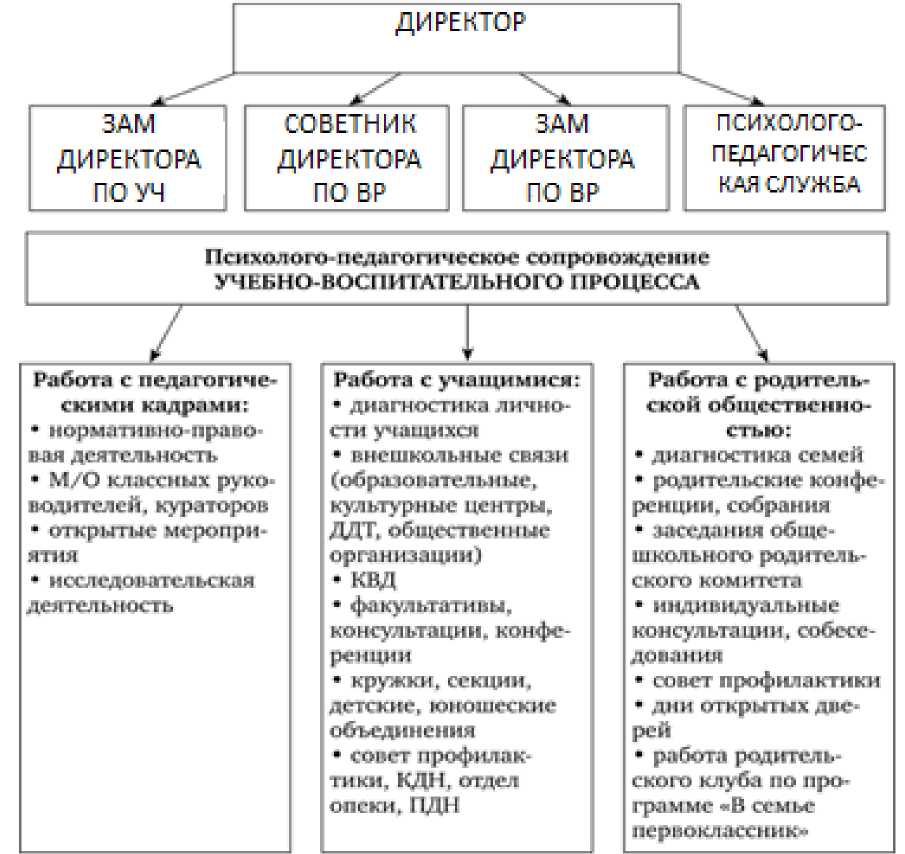 1. Директор образовательного учреждения:Руководит: воспитательным процессом, со всеми входящими в него подразделениями и структурами; хозяйственной и коммерческой деятельностью, связанной с привлечением средств, советом школы и советами других общественных организаций, способствуя демократизации воспитательного процесса, а также реализацией научно-педагогической продукции (учебники, методические пособия, обучающие программы);программами научных исследований, координируя деятельность научных подразделений, исходя из задач воспитания.Создает научные лаборатории и временные научные коллективы для решения воспитательных и научно-педагогических задач, а также условия для научно-исследовательской работы членов педагогического и ученического коллективов.Привлекает различные предприятия и организации, необходимые для развития воспитательной работы, — совместные предприятия, спонсоров, научно-педагогические центры в стране и за рубежом; заключает договоры о сотрудничестве с различными государственными, кооперативными и общественными организациями.Намечает совместно с администрацией и руководителями подразделений перспективы развития, определяет этапы работы, контролирует результаты деятельности адаптивной школы.Осуществляет: подбор и расстановку учебно-педагогических, воспитательных и научных кадров; постоянную связь с советом самоуправления микрорайона, депутатскими формированиями всех уровней, учитывая в своей деятельности реальные социально-педагогические условия; подбор членов экспертного совета по разработке и внедрению новых экспериментальных программ и учебных пособий.Отвечает:за жизнь и здоровье воспитанников, выполнение санитарногигиенических и противопожарных требований; за укрепление и развитие материально-технической базы школы;за организацию трудовой и досуговой деятельности, создавая соответствующие материальные условия, осуществляя подбор кадров, необходимых для этой деятельности.Распоряжается финансовыми средствами, выделенными из государственного бюджета, и внебюджетными средствами (совместно с советом школы или попечительским советом).Заместители директора — руководители подразделений: отвечают за реализацию стратегии школы в своем подразделении; обеспечивают режим стабильного функционирования вверенных им подразделений: кадровое и методическое обеспечение учебно-воспитательного процесса; осуществляют контроль за выполнением государственных стандартов образования; углубление работы по уровневой дифференциации; обеспечивает подготовку и проведение педагогических советов и консилиумов; обеспечивает взаимодействие с другими подразделениями комплекса по сквозным, интегративным проблемам содержательной и методической преемственности, диагностики и т. п.; отвечают за статистическую отчетность, обеспечивают своевременную расстановку кадров; издают распоряжения по школе.Кроме того, они реализуют инновационные воспитательные программы школы, обеспечивая гармонию образовательных и организаторских (управленческих) процессов.Суть управления — согласование между определенной воспитательной моделью и управляющей системой школы. Цель — не отставать в развитии от других подразделений, быть в курсе всей работы, разрабатывать (уточнять) стратегию образовательного комплекса на базе полной информации.Соединение обучения и управления через цели каждого модуля представляет единый процесс образования.Классные руководители — самая массовая категория руководителей и организаторов воспитательного процесса в МБОУ СОШ № 5. Заметно меняется в настоящее время содержание, формы и методы их работы.Главное направление деятельности классного руководителя в воспитательном процессе — забота об индивидуальном развитии ученика, формировании его личности, содействие максимальному проявлению личностных особенностей и выявление индивидуальных способностей.Социальный педагогСоциальный педагог — специалист, который работает с детьми, вникает в их проблемы, борется за успешную адаптацию ребенка в обществе идальнейшей жизни. Он должен обладать высоким уровнем эмпатии и вовлеченности, выполнять множество должностных обязанностей. Необходимо постоянно взаимодействовать с «трудными» детьми, оказывать им эмоциональную, психологическую, а часто и юридическую, практическую помощь. Социальные педагоги работают, чтобы:обеспечить безболезненное, успешное включение ребенка в благополучный социальный круг, психологическую реабилитацию;помочь справиться с буллингом, проявлениями насилия — социальный педагог оказывает ребенку психологическую поддержку и учит конструктивно разрешать проблемы;предупредить и устранить поведенческие нарушения — чтобы в дальнейшем подопечный мог трудоустроиться, попасть в благоприятный социальный круг.Деятельность социального педагогаСоциальный педагог помогает детям, живущим в неприемлемых условиях, часто не имеющим даже базового материального обеспечения. Такой ребенок часто сталкивается психологическим и физическим насилием — дома, в школе, внешкольном окружении. Педагог должен обладать высоким уровнем эмпатии, искренне любить детей и хотеть им помочь.Если социальный и материальный уровень жизни несовершеннолетнего критично низкий, специалист должен предпринять меры по защите подопечного. Специалист обращается к органам правопорядка, должностным лицам.В деятельность социального педагога включается:консультирование и предоставление поддержки детям при формировании их личности;исследования, социальный, психологический анализ личности ребенка и его окружения;реабилитация и коррекция поведения «трудных» детей;формирование благоприятной среды в школе, окружении ребенка — социальный педагог помогает правильно развиваться, адаптироваться к окружению;профилактика детской преступности — социальный педагог стремится ее уменьшить и не допустить нарушения закона несовершеннолетними.Функции социального педагогаК функциям социального педагога относится:Организация и координация. Специалист стремится улучшить положение, социальный статус ребенка — помогает с учебой для дальнейшего трудоустройства, вовлекает в конструктивную деятельность.Образование и воспитание. Социальный педагог ставит своей задачей улучшить самооценку ребенка, результаты учебы, предупредить асоциальное поведение.Диагностика и прогнозирование. Выявление проблем ребенка, влияющих на него негативных факторов, социальный анализ и определение перспектив.Терапия и коррекция. Работа социального педагога заключается в психологической реабилитации ребенка, устранении последствий негативного влияния неблагополучной семьи, криминального окружения.Охрана и защита прав ребенка. В должностные обязанности может входить представление интересов подопечного в юридическом поле — даже в суде.Коммуникация. Специалист должен наладить связи со всеми сторонами, принимающими участие в жизни ребенка, будь то родитель, должностное лицо, государственная инстанция или социальный институт.Должностные обязанностиДолжностные обязанности специалистов заключаются в реализации функций социального педагога. Необходимо продумать мероприятия по воспитанию, образованию, развитию детей и организовать их выполнение. Важно помочь ребенку преодолеть психологический, социальный барьер, выявить его интересы, потребности и проблемы.В базовую должностную инструкцию включается:изучение психолого-педагогических особенностей личности воспитанников и среды, в которой живут дети, формируется их социальный круг;создание условий для взаимодействия детей, родителей, соцслужб и государственных органов — специалист выступает как социальный посредник;определение форм, методов для работы социального педагога с конкретным ребенком;реализация инициатив по улучшению положения детей — это может быть социальный, образовательный проект, благотворительная программа;олжностная работа по созданию психологически благоприятной обстановки для ребенка;социальный патронат — помощь в сохранении жилья, получении льгот, материальных выплат и другая деятельность в рамках должностных обязанностей.Конкретные обязанности социального педагога определяются руководством школы. Как правило, это индивидуальная работа с детьми, предупреждение асоциального поведения, межличностных конфликтов. В обязанности социального педагога в школе может входить:воспитательная работа, организация развивающих, культурнодосуговых мероприятий в школе и за ее пределами;работа с семьей, детьми в коллективе — чтобы воспитанник специалиста мог преодолеть социальный барьер, улучшить отношения с родителями;просветительская работа и сотрудничество с коллегами — специалист следит, чтобы каждый учитель, воспитатель, социальный работник умел взаимодействовать с «трудными» детьми;и другие виды обязанностей социального педагога в школе.Обязанности фиксируются в должностных инструкциях и трудовом договоре со школой. Для их выполнения социальный педагог должен иметь специальное образование.Педагог психологФункцииОсновными направлениями деятельности педагога-психолога являются:психолого-педагогическое сопровождение образовательного и воспитательного процесса, внеурочной деятельности в ОУ;профилактика возникновения социальной дезадаптации;оказание психологической помощи обучающимся (воспитанникам) и другим участникам образовательного процесса;Педагог-психолог выполняет следующие должностные обязанности:осуществляет профессиональную деятельность, направленную на сохранение психического, соматического и социального благополучия обучающихся (воспитанников) в процессе воспитания и обучения в образовательных учреждениях;содействует охране прав обучающихся (воспитанников) в соответствии с Конвенцией о правах ребенка и законодательством Российской Федерации;способствует гармонизации социальной сферы ОУ и осуществляет превентивные мероприятия по профилактике возникновения социальной дезадаптации;определяет факторы, препятствующие развитию личности обучающихся (воспитанников), и принимает меры по оказанию им различного вида психологической помощи (психокоррекционной, реабилитационной и консультативной);оказывает консультативную помощь обучающимся (воспитанникам), родителям (лицам, их заменяющим), педагогическому коллективу в решении конкретных психолого-педагогических проблем;проводит психологическую диагностику различного профиля и предназначения, в том числе и диагностику в рамках воспитательной системы и внеурочной деятельности обучающихся; используя современные образовательные технологии, включая информационные, а также цифровые образовательные ресурсы;проводит диагностическую, психокоррекционную реабилитационную, консультативную работу, опираясь на достижения в области педагогической и психологической наук, возрастной психологии и школьной гигиены, а также современных информационных технологий;составляет психолого-педагогические заключения по материалам исследовательских работ с целью ориентации педагогического коллектива, а также родителей (лиц, их заменяющих) в проблемах личностного и социального развития обучающихся (воспитанников);ведет документацию по установленной форме и использует ее исключительно в целях профессиональной деятельности (по назначению);участвует в планировании и разработке развивающих и коррекционных программ образовательной деятельности с учетом индивидуальных и половозрастных особенностей личности обучающихся (воспитанников), в обеспечении уровня подготовки обучающихся (воспитанников), соответствующего требованиям федерального государственного образовательного стандарта, федеральным гоусударственным образовательным требованиям;способствует развитию у обучающихся готовности к ориентации в различных ситуациях жизненного и профессионального самоопределения ;осуществляет поиск и психологическую поддержку творчески одаренных обучающихся (воспитанников), содействует их развитию и организации окружающей среды;определяет у обучающихся степень отклонений (умственных, физических, эмоциональных) в развитии обучающихся (воспитанников), а также различного вида нарушений социального развития и проводит их психолого-педагогическую коррекцию;участвует в формировании психологической культуры обучающихся (воспитанников), педагогических работников и родителей (лиц, их заменяющих), в том числе и культуру полового воспитания;консультирует работников образовательного учреждения по вопросам развития данного образовательного учреждения, практического применения психологии, ориентированной на повышение социально-психологической компетентности обучающихся (воспитанников), педагогических работников, родителей (лиц, их заменяющих);анализирует достижение и подтверждение обучающимися уровней развития и образования (образовательных цензов);оценивает эффективность образовательной деятельности педагогических работников и педагогического коллектива, учитывая развитие личности обучающихся, используя компьютерные технологии, в т.ч. текстовые редакторы и электронные таблицы в своей деятельности ;выполняет правила по охране труда и пожарной безопасности; вносит предложения по улучшению и оздоровлению условий проведения образовательного процесса;систематически повышает свою профессиональную квалификацию;участвует в работе педагогических, методических советов ОУ и совещаниях, проводимых администрацией ОУ и других формах методической работы, в подготовке и проведениях родительских собраний, оздоровительных, воспитательных и других мероприятий, предусмотренных образовательной программой, в организации и проведении методической и консультативной помощи родителям (лицам, их заменяющим);обеспечивает охрану жизни и здоровья обучающихся, воспитанников во время образовательного процесса.проходит периодические бесплатные медицинские обследования;соблюдает этические нормы поведения в ОУ, быту, общественных местах, соответствующие общественному положению педагога;ПраваПедагог-психолог имеет право:участвовать в управлении ОУ в порядке, определяемом Уставом ОУ;на защиту профессиональной чести и достоинства;знакомиться с жалобами и другими документами, содержащими оценку его работы, давать по ним объяснения;защищать свои интересы самостоятельно и/или через представителя, в том числе адвоката, в случае дисциплинарного расследования или служебного расследования, связанного с нарушением педагогом-психологом норм профессиональной этики;на конфиденциальность дисциплинарного (служебного) расследования, за исключением случаев, предусмотренных законом;свободно выбирать и использовать методы и методики психологопедагогической работы;повышать квалификацию;аттестоваться на добровольной основе на соответствующую квалификационную категорию и получить ее в случае успешного прохождения аттестации;ОтветственностьВ установленном законодательством Российской Федерации порядке педагог-психолог несет ответственность за жизнь и здоровье обучающихся (воспитанников) во время индивидуальных и групповых консультаций и иных психолого-педагогических мероприятий, а также за нарушение прав и свобод обучающихся (воспитанников) во время проведения подобных мероприятий.За неисполнение или ненадлежащее исполнение без уважительных причин Устава и Правил внутреннего трудового распорядка ОУ, законных распоряжений директора ОУ и иных локальных нормативных актов, должностных обязанностей, установленных настоящей Инструкцией, педагог-психолог несет дисциплинарную ответственность в порядке, определенном трудовым законодательством.За применение, в том числе однократное, методов воспитания, связанных с физическим и (или) психическим насилием над личностью обучающегося (воспитанника), а также совершение иного аморального проступка педагог- психолог может быть освобожден от занимаемой должности в соответствии с трудовым законодательством и Законом Российской Федерации «Об образовании». Увольнение за данный проступок не является мерой дисциплинарной ответственности.За виновное причинение ОУ или участникам образовательного процесса ущерба в связи с исполнением (неисполнением) своих должностных обязанностей педагог-психолог несет материальную ответственность в порядке и в пределах, установленных трудовым и (или) гражданским законодательством.Взаимоотношения. Связи по должностиПедагог-психолог:работает по графику, составленному, исходя из 36-часовой рабочей недели, и утвержденному директором ОУ;планирует свою работу на каждый учебный год и каждую учебную четверть. План утверждается директором ОУ не позднее пяти дней с начала планируемого периода;представляет директору ОУ письменный отчет о своей деятельности объемом не более пяти машинописных страниц в течение 10 дней по окончании каждой учебной четверти;получает от администрации ОУ материалы нормативно-правового и организационно-методического характера, знакомится под расписку с соответствующими документами;систематически обменивается информацией по вопросам, входящим в его компетенцию, с администрацией, педагогическими и медицинскими работниками ОУ, родителями (законными представителями) обучающихся (воспитанников);Советник по воспитаниюРабота советника директора школы по воспитательной работе в первую очередь сосредоточена на взаимодействии с детьми. Основными функциями для данной вакансии должны выступать: координация деятельности обучающихся в реализации проектов, программ и событий, инициация создания детских общественных организаций и органов самоуправления на уровне школы и сопровождение их деятельности. Не менее важными являются функции формирования советником банка социальных партнеров по воспитанию, подбор наставников и тьюторов для школьников. Современные подростки много времени уделяют работе за компьютером, поэтому особую актуальность имеет организация воспитания в смешанной ивиртуальной реальности и взаимодействие с институтами социализации по вопросам организации досуговой деятельностиНормативно-методическое обеспечениеОснования для разработки Программы:1. Федеральные документы:Федеральный закон от 29 декабря 2012 года № 273-ФЗ «Об образовании вРоссийской Федерации»;Федеральный закон от 23 июня 1998 г. № 124-ФЗ «Об основных гарантиях правребенка» (в ред. От 02.12.2013 № 328-ФЗ);Указ Президента Российской Федерации от 07.05.2018 № 204 «О национальныхцелях и стратегических задачах развития РФ на период до 2024 года»;Указ Президента Российской Федерации от 29.10.2015 №536 «О созданииОбщероссийской общественно-государственной детскоюношеской организации«Российское движение школьников»»;Национальный проект «Образование» (2019-2024 гг.), паспорт проекта утверждён президиумом Совета при Президенте РФ по стратегическому развитию и национальным проектами, протокол от 03.09.2018 № 10;Государственная программа «Развитие образования» на 20182025 годы, утвержденная Постановлением Правительства РФ от 26 декабря 2017 г. № 1642 «Обутверждении государственной программы Российской Федерации «Развитие образования»Распоряжение Правительства РФ от 29 мая 2015 г. № 996 - р «Об утверждении Стратегии развития воспитания в Российской Федерации на период до 2025 года»;Распоряжение Правительства Российской Федерации от 29 ноября 2014 г. № 2403-р«Основы государственной молодежной политики РоссийскойФедерации на периоддо 2025 года»;Распоряжение Правительства РФ от 4 сентября 2014 года №1726-р «Об утверждении Концепции развития дополнительного образования детей»;Постановление Правительства РФ от 18.04.2016 г. № 317 «О реализации Национальной технологической инициативы»;Примерная программа воспитания, утверждена решением федерального учебно методического объединения по общему образованию (протокол от июня 2020 г. №2/20).2.Региональные документы:-Приказ министерства образования, науки и молодежной политики Краснодарского края от 27 июля 2021 г. № 2437 "Об утверждении концепции организации воспитания обучающихся в Краснодарском крае на 2021-2025 годы"-Закон Краснодарского края от 21 июля 2008 г. № 1539 -КЗ «О мерах по профилактике безнадзорности и правонарушений несовершеннолетних в Краснодарском крае»-Постановление главы администрации Краснодарского края от 1 августа 2007 г. № 701 «Об обязательной подготовке к военной службе и военно - патриотическом воспитании допризывной молодежи Краснодарского края»-Постановление Законодательного Собрания Краснодарского края от 16 ноября 2011 г. № 2890-П «О закреплении объектов военной истории за общеобразовательными учреждениями, расположенными в муниципальных образованиях Краснодарского края»-Постановление главы администрации (губернатора) Краснодарского края от 4 февраля 2020 г. № 56 «О ежегодном краевом конкурсе оборонномассовой и военно-патриотической работы памяти маршала Жукова Т.К.» -Постановление главы администрации (губернатора) Краснодарского края от 22 марта 2019 г. № 150 «О мерах по профилактике преступлений несовершеннолетних и в отношении детей, жестокого обращения с ними, выявлению семейного неблагополучия, предупреждению травматизма и суицидального поведения несовершеннолетних».Требования к условиям работы с обучающимися с особыми образовательными потребностямиВ воспитательной работе с категориями обучающихся, имеющих особые образовательные потребности: обучающихся с инвалидностью, с ОВЗ, из социально уязвимых групп (например, воспитанники детских домов, из семей мигрантов, билингвы и др.), одарённых, с отклоняющимся поведением, — создаются особые условия: создание универсальной безбарьерной среды, позволяющей обеспечить полноценную интеграцию детей-инвалидов в образовательный процесс; оснащение специальным оборудованием; возможность организации дистанционного обучения. Создаются индивидуальные обучающие программы для детей с ОВЗ, программа психологического индивидуального сопровождения для детей из социально уязвимых и неблагополучных семей, а также для одарённых детей. Специальная подготовка педагогического коллектива к работе с детьми с ОВЗ (детьми-инвалидами), работе в условиях инклюзивной практики.Особыми задачами воспитания обучающихся с особыми образовательными потребностями являются:налаживание эмоционально-положительного взаимодействия с окружающими для их успешной социальной адаптации и интеграции в общеобразовательной организации;формирование доброжелательного отношения к обучающимся и их семьям со стороны всех участников образовательных отношений;построение воспитательной деятельности с учётом индивидуальных особенностей и возможностей каждого обучающегося;обеспечение психолого-педагогической поддержки семейобучающихся, содействие повышению уровня их педагогической, психологической, медико-социальной компетентности.При организации воспитания обучающихся с особыми образовательными потребностями необходимо ориентироваться на:формирование личности ребёнка с особыми образовательными потребностями с использованием адекватных возрасту и физическому и (или) психическому состоянию методов воспитания;создание оптимальных условий совместного воспитания и обучения обучающихся с особыми образовательными потребностями и их сверстников, с использованием адекватных вспомогательных средств и педагогических приёмов, организацией совместных форм работы воспитателей, педагогов-психологов, учителей-логопедов, учителей- дефектологов;личностно-ориентированный подход в организации всех видов деятельности обучающихся с особыми образовательными потребностями.Система поощрения социальной успешности и проявлений активной жизненной позиции обучающихсяСистема поощрения проявлений активной жизненной позиции и социальной успешности обучающихся призвана способствовать формированию у обучающихся ориентации на активную жизненную позицию, инициативность, максимально вовлекать их в совместную деятельность в воспитательных целях. Система проявлений активной жизненной позиции и поощрения социальной успешности обучающихся строится на принципах: публичности, открытости поощрений (награждение на линейках, торжественных мероприятиях, информация на стендах); соответствия артефактов и процедур награждения укладу общеобразовательной организации, качеству воспитывающей среды, символике общеобразовательной организации; прозрачности правил поощрения; регулирования частоты награждений; сочетания индивидуального и коллективного поощрения; привлечения к участию в системе поощрений на всех стадиях родителей (законных представителей) обучающихся, представителей родительского сообщества, самих обучающихся, их представителей, сторонних организаций, их статусных представителей; дифференцированности поощрений.Формы поощрения проявлений активной жизненной позиции обучающихся и социальной успешности: индивидуальные и групповые портфолио, благотворительная поддержка.Ведение портфолио — деятельность обучающихся при её организации и регулярном поощрении классными руководителями, поддержке родителями (законными представителями) по собиранию (накоплению) артефактов, фиксирующих и символизирующих достижения обучающегося.Портфолио может включать артефакты признания личностных достижений, достижений в группе, участия в деятельности (грамоты, поощрительные письма, фотографии призов, фото изделий, работ и др., участвовавших в конкурсах и т. д.). Кроме индивидуального портфолио, возможно ведение портфолио класса.Благотворительная поддержка обучающихся, групп обучающихся (классов и др.) может заключаться в материальной поддержке проведения в общеобразовательной организации воспитательных дел, мероприятий, проведения внешкольных мероприятий, различных форм совместной деятельности воспитательной направленности, в индивидуальной поддержке нуждающихся в помощи обучающихся, семей, педагогических работников.Благотворительность предусматривает публичную презентацию благотворителей и их деятельности.Анализ воспитательного процессаСамоанализ организуемой в школе воспитательной работы осуществляется по следующим направлениям:1. Результаты воспитания, социализации и саморазвития школьников.2. Состояние организуемой в школе совместной деятельности детей и взрослых.Анализ работы проводится с целью выявления основных проблем школьного воспитания и последующего их решения.Самоанализ осуществляется ежегодно силами самой образовательной организации.Основными принципами, на основе которых осуществляется самоанализ воспитательной работы в школе, являются:принцип гуманистической направленности осуществляемого анализа, ориентирующий экспертов на уважительное отношение как к воспитанникам, так и к педагогам, реализующим воспитательный процесс;принцип приоритета анализа сущностных сторон воспитания, ориентирующий экспертов на изучение не количественных его показателей, а качественных - таких как содержание и разнообразие деятельности, характер общения и отношений между школьниками и педагогами;принцип развивающего характера осуществляемого анализа, ориентирующий экспертов на использование его результатов для совершенствования воспитательной деятельности педагогов: грамотной постановки ими цели и задач воспитания, умелого планирования своей воспитательной работы, адекватного подбора видов, форм и содержания их совместной с детьми деятельности;принцип разделенной ответственности за результаты личностного развития школьников, ориентирующий экспертов на понимание того, что личностное развитие школьников - это результат как социального воспитания (в котором школа участвует наряду с другими социальными институтами), так и стихийной социализации и саморазвития детей.Основными направлениями анализа организуемого в школе воспитательного процесса являются следующие:1. Результаты воспитания, социализации и саморазвития школьников.Критерием, на основе которого осуществляется данный анализ, является динамика личностного развития школьников каждого класса.Осуществляется анализ классными руководителями совместно с заместителем директора по воспитательной работе с последующим обсуждением его результатов на заседании методического объединения классных руководителей или педагогическом совете школы.Способом получения информации о результатах воспитания, социализации и саморазвития школьников является педагогическое наблюдение.Внимание педагогов сосредотачивается на следующих вопросах: какие прежде существовавшие проблемы личностного развития школьников удалось решить за минувший учебный год; какие проблемы решить не удалось и почему; какие новые проблемы появились, над чем далее предстоит работать педагогическому коллективу.2. Состояние организуемой в школе совместной деятельности детей и взрослых.Критерием, на основе которого осуществляется данный анализ, является наличие в школе интересной, событийно насыщенной и личностно развивающей совместной деятельности детей и взрослых.Осуществляется анализ заместителем директора по воспитательной работе, классными руководителями, активом старшеклассников и родителями, хорошо знакомыми с деятельностью школы.Способами получения информации о состоянии организуемой в школе совместной деятельности детей и взрослых являются беседы со школьниками и их родителями, педагогами, лидерами ученического самоуправления, их анкетирование. Полученные результаты обсуждаются на заседании методического объединения классных руководителей или педагогическом совете школы.Внимание при этом сосредотачивается на вопросах, связанных с:- качеством проводимых общешкольных ключевых дел;качеством совместной деятельности классных руководителей и их классов;качеством организуемой в школе внеурочной деятельности;качеством реализации личностно развивающего потенциала школьных уроков;качеством существующего в школе ученического самоуправления;качеством функционирующих на базе школы детских общественных объединений;качеством проводимых в школе экскурсий, экспедиций, походов;качеством профориентационной работы школы;качеством работы школьных медиа;качеством организации предметно-эстетической среды школы;качеством взаимодействия школы и семей школьников;качеством организации деятельности волонтёров;качеством работы музейного клуба, школьного музея;качеством реализуемых в школе мероприятий по казачеству;качеством работы школьного отряда юнармия;качеством работ, направленных на профилактику девиантного поведения, правонарушений.Итогом самоанализа организуемой в школе воспитательной работы является перечень выявленных проблем, над которыми предстоит работать педагогическому коллектив.II.4. Программа коррекционной работыПояснительная запискаПрограмма коррекционной работы (далее - Программа) в соответствии с федеральным государственным образовательным стандартом среднего общего образования (далее - ФГОС СОО) направлена на создание системы комплексной помощи детям с ограниченными возможностями здоровья в освоении основной образовательной программы основного общего образования, коррекцию недостатков в физическом и (или) психическом развитии обучающихся, их социальную адаптацию. Программа предусматривает создание специальных условий обучения и воспитания, позволяющих учитывать особые образовательные потребности детей с ограниченными возможностями здоровья посредством индивидуализации и дифференциации образовательного процесса, в том числе вариативные формы получения образования и различные варианты специального сопровождения детей с ограниченными возможностями здоровья. Это могут быть формы обучения по общеобразовательной программе среднего общего образования или по индивидуальной программе, с использованием надомной формы обучения или обучения в классе. Сочетание этих форм позволяет выбрать наиболее эффективную форму для каждого конкретного ребенка. Варьироваться могут степень участия специалистов сопровождения, а также организационные формы работы. В школе группа школьников 10-11 классов с особыми образовательными потребностями (далее ООП) чрезвычайно неоднородна. Это определяется, прежде всего, тем, что в неё входят дети с различными нарушениями: зрения;опорно-двигательного аппарата;иные заболевания, требующие создания условий для обучения.На дому по медицинским показаниям обучается 1 человек. Он имеет статус ребенок-инвалид и является ребенком с ОВЗ.Цель программы – создание специальных условий, позволяющих учитывать особые образовательные потребности, для достижения планируемых результатов основной общеобразовательной программы всеми обучающимися школы, в том числе детей с ограниченными возможностями здоровья посредством индивидуализации и дифференциации образовательного процесса.Основные задачи программы коррекционной работы:выявлять своевременно детей с трудностями адаптации, обусловленными ограниченными возможностями здоровья;определить особые образовательные потребности ребенка с ограниченными возможностями здоровья;определить особенности организации образовательного процесса для рассматриваемой категории детей в соответствии с индивидуальными особенностями каждого ребёнка, структурой нарушения развития и степенью его выраженности;создание условий, способствующих освоению детьми с ограниченными возможностями здоровья основной образовательной программы начального общего образования и их интеграции в образовательном учреждении;осуществление индивидуально ориентированной психолого-педагогической помощи детям с ограниченными возможностями здоровья с учётом особенностей психического и (или) физического развития, индивидуальных возможностей детей (в соответствии с рекомендациями психолого-медико-педагогической комиссии);разработка и реализация индивидуальных учебных планов, организацию индивидуальных и (или) групповых занятий для детей с выраженным нарушением в физическом и (или) психическом развитии;обеспечение возможности обучения и воспитания по дополнительным образовательным программам и получения дополнительных образовательных коррекционных услуг;реализация системы мероприятий по социальной адаптации детей с ограниченными возможностями здоровья;Планируемые результаты:диагностические портреты детей (карты медико-психолого-педагогической диагностики) индивидуальные карты медико-психолого-педагогического сопровождения ребенка с ОВЗсоставление индивидуальных рекомендаций по созданию специальных условий для успешного освоения образовательной программы обучающихсяпостроение индивидуального образовательного маршрута обучающегосяуспешная социально-психологическая адаптация детей с ограниченными возможностями здоровья и их семейсовершенствование системы психолого-педагогического сопровождения детей с ограниченными возможностями здоровья.Содержание коррекционной программы определяют следующие принципы:Соблюдение интересов ребёнка. Принцип определяет позицию специалиста, который призван решать проблему ребёнка с максимальной пользой и в интересах ребёнка.Системность. Принцип обеспечивает единство диагностики, коррекции и развития, т. е. системный подход к анализу особенностей развития и коррекции нарушений детей с ограниченными возможностями здоровья, а также всесторонний многоуровневый подход специалистов различного профиля, взаимодействие и согласованность их действий в решении проблем ребёнка; участие в данном процессе всех участников образовательного процесса.Непрерывность. Принцип гарантирует ребёнку и его родителям (законным представителям) непрерывность помощи до полного решения проблемы или определения подхода к её решению.Вариативность. Принцип предполагает создание вариативных условий для получения образования детьми, имеющими различные недостатки в физическом и (или) психическом развитии.Рекомендательный характер оказания помощи. Принцип обеспечивает соблюдение гарантированных законодательством прав родителей (законных представителей) детей с ОВЗ выбирать формы получения детьми образования, образовательные учреждения, защищать законные права и интересы детей, включая обязательное согласование с родителями (законными представителями) вопроса о направлении (переводе) детей с ограниченными возможностями здоровья в специальные (коррекционные) образовательные учреждения (классы, групп).Этапы реализации программыКоррекционная работа реализуется поэтапно.1. Этап сбора и анализа информации (информационно-аналитическая деятельность). Результатом данного этапа является оценка вновь прибывших обучающихся для учёта особенностей развития детей, определения специфики и их особых образовательных потребностей; оценка образовательной среды с целью соответствия требованиям программно-методического обеспечения, материально-технической и кадровой базы школы. 2. Этап планирования, организации, координации (организационно-исполнительская деятельность). Результатом работы является особым образом, организованный образовательный процесс, имеющий коррекционно-развивающую направленность и процесс специального сопровождения детей с ограниченными возможностями здоровья при специально созданных (вариативных) условиях обучения, воспитания, развития, социализации рассматриваемой категории детей.3. Этап диагностики коррекционно-развивающей образовательной среды (контрольно-диагностическая деятельность). Результатом является констатация соответствия созданных условий и выбранных коррекционно-развивающих и образовательных программ особым образовательным потребностям ребёнка.4. Этап регуляции и корректировки. Результатом является внесение необходимых изменений в образовательный процесс и процесс сопровождения детей с ограниченными возможностями здоровья, корректировка условий и форм обучения, методов и приёмов работы.Программа коррекционной работы разработана в рамках основной образовательной программы среднего общего образования МАОУ школя №11 г. Красноярска и является логическим продолжением программы коррекционной работы, разработанной для учащихся основной школы.Общий контроль за реализацией программы коррекционной работы осуществляет директор школы.Текущий контроль возлагается на заместителей директора школы по учебно-воспитательной работе и по воспитательной работе.В реализации коррекционной программы задействованы:обучающиеся администрация школыпедагог-психологсоциальный педагогклассный руководитель учителя-предметникиродители обучающихсяСистема комплексного психолого-педагогического сопровождения обучающихся в рамках введения ФГОС СОО.Комплексное индивидуально ориентированное психолого-медико-педагогическое сопровождение в условиях образовательного процесса вдетей с особыми образовательными потребностями с учётом состояния здоровья и особенностей психофизического развития (в соответствии с рекомендациями психолого- медико-педагогической комиссии) включает в себя:- работу психолого-медико-педагогического консилиума (ПМПк);- выполнение рекомендаций психолого-медико-педагогической комиссии (ПМПК);-оказание психологической помощи детям с ограниченными возможностями здоровья и детям-инвалидам;- организацию индивидуальных педагогических маршрутов (разработку адаптированных программ);- организацию педагогического взаимодействия.Диагностическое направлениеВыявление особенностей психического развития ребенка, наиболее важных особенностей деятельности, сформированности определенных психологических новообразований, соответствия уровня развития умений, знаний, навыков, личностных и межличностных образований возрастным ориентирам и требованиям общества. Диагностика может быть индивидуальной и групповой.В данном направлении разрабатывается программа изучения ребенка различными специалистами. Педагог выявляет трудности, которые испытывают они в обучении, и условия, при которых эти трудности могут быть преодолены. Педагог отмечает особенности личности, адекватность поведения в различных ситуациях. В сложных случаях, когда педагог не может сам объяснить причину и добиться желаемых результатов, он обращается к специалистам (педагогу-психологу, учителю-логопеду и т.д.).В содержание исследования ребенка входит следующее:сбор сведений о ребенке у педагогов, родителей;изучение истории развития ребенка;изучение работ ребенка;проведение комплексной социально-психолого-педагогической диагностики нарушений в психическом или физическом развитии обучающегося с ограниченными возможностями здоровья, выявление его резервных возможностей;анализ материалов обследования;мониторинг динамики развития, успешности освоения образовательных программ основного общего образования;выработка рекомендаций по обучению и воспитанию;выявление особых образовательных потребностей, обучающихся с ограниченными возможностями здоровья и детей-инвалидов при освоении основной образовательной программы среднего общего образования;определение уровня актуального и зоны ближайшего развития, обучающегося с ограниченными возможностями здоровья, выявление его резервных возможностей;В каждом конкретном случае определяются ведущие направления в работе с ребенком. Для одних детей на первый план выступает ликвидация пробелов в знаниях учебного материала; для других — формирование произвольной деятельности, выработка навыка самоконтроля; для третьих необходимы специальные занятия по развитию моторики и др.План-график диагностической деятельностиЦель: выявление характера и интенсивности трудностей развития и обучения детей с ограниченными возможностями здоровья и детей-инвалидов, проведение их комплексного обследования и подготовка рекомендаций по оказанию им психолого-медико-педагогической помощи.Коррекционное направлениеСодержание индивидуально ориентированных коррекционных направлений работы, способствующих освоению обучающимися с особыми образовательными потребностями и детьми-инвалидами основной образовательной программы среднего общего образования направлено на обеспечение своевременной специализированной помощи в освоении содержания образования и коррекции недостатков в познавательной и эмоционально-личностной сфере детей с ограниченными возможностями здоровья, детей-инвалидов.Коррекционно-развивающая работа направлена на:уменьшения степени выраженности патологии, ее поведенческие последствия; предупреждение появления вторичных отклонений в развитии;обеспечение максимальной реализации реабилитационного потенциала ребенка.Для повышения качества коррекционной работы необходимо выполнение следующих условий:формирование УУД на всех этапах учебного процесса;обучение детей (в процессе формирования представлений) выявлению характерных, существенных признаков предметов, развитие умений сравнивать, сопоставлять;побуждение к речевой деятельности, осуществление контроля за речевой деятельностью детей;установление взаимосвязи между воспринимаемым предметом, его словесным обозначением и практическим действием;использование более медленного темпа обучения, многократного возвращения к изученному материалу;максимальное использование сохранных анализаторов ребенка;разделение деятельности на отдельные составные части, элементы, операции, позволяющее осмысливать их во внутреннем отношении друг к другу;использование упражнений, направленных на развитие внимания, памяти, восприятия.формирование способов регуляции поведения и эмоциональных состояний;совершенствование навыков получения и использования информации (на основе ИКТ), способствующих повышению социальных компетенций и адаптации в реальных жизненных условиях;Еще одним условием успешного обучения детей с ОВЗ в условиях общеобразовательного учреждения является организация групповых и индивидуальных занятий, которые дополняют коррекционно-развивающую работу и направлены на преодоление специфических трудностей и недостатков, характерных для обучающихся с ОВЗ. Цель коррекционно-развивающих занятий – коррекция недостатков познавательной и эмоционально-личностной сферы детей средствами изучаемого программного материала.Коррекционные занятия проводятся педагогом-психологом с обучающимися по мере выявления индивидуальных пробелов в их развитии и обучении. План-график коррекционно-развивающей деятельностиКонсультативное направлениеКонсультативная работа направлена на решение тех проблем, с которыми к специалистам обращаются учителя, учащиеся, родители. Консультативная работа может включать в себя групповое и индивидуальное консультирование.Индивидуальное консультирование - оказание помощи и создание условий для развития личности, способности выбирать и действовать по собственному усмотрению, обучатся новому поведению.Групповое консультирование - информирование всех участников образовательного процесса по вопросам, связанным с особенностями образовательного процесса для данной категории детей с целью создания адаптивной среды, позволяющей обеспечить полноценную интеграцию и личностную самореализацию в образовательном учреждении.Цель: обеспечение непрерывности специального индивидуального сопровождения детей с ограниченными возможностями здоровья и их семей по вопросам реализации дифференцированных психолого-педагогических условий обучения, воспитания; коррекции,
развития и социализации обучающихся.План-график консультативной деятельности Развивающее направление.Развивающая работа (индивидуальная и групповая) – направлена на формирование потребности в новом знании, возможности его приобретения и реализации в деятельности и общении.Цель: обеспечение своевременной специализированной помощи в освоении содержания образования и коррекции недостатков в познавательной и эмоционально-личностной сфере детей с ограниченными возможностями здоровья, детей-инвалидов.Профилактическое направлениеЦель: предупреждение возникновения явлений дезадаптации обучающихся, разработка конкретных рекомендаций педагогическим работникам, родителям по оказанию помощи в вопросах воспитания, обучения и развития с учетом возрастных и индивидуальных особенностей. Психопрофилактическая работа - обеспечение решения проблем, связанных с обучением, воспитанием, психическим здоровьем детей: разработка и осуществление развивающих программ для учащихся с учетом задач каждого возрастного этапа; выявление психологических особенностей ребенка, которые в дальнейшем могут обусловить отклонения в интеллектуальном или личностном развитии; предупреждение возможных осложнений в связи с переходом учащихся на следующую возрастную ступеньОсуществление контроля за соблюдением санитарно-гигиенических норм, режимом дня, питанием ребенка, проведение индивидуальных лечебно-профилактических действий, в зависимости от нарушения (медикаментозное лечение по назначению врача, специальные коррекционные занятия лечебной физкультурой, соблюдение режима дня, мероприятия по физическому и психическому закаливанию, специальные игры с музыкальным сопровождением, игры с перевоплощением, особые приемы психотерапевтической работы при прослушивании сказок, рисовании, использование здоровье сберегающих технологий на уроках и во внеурочной деятельности).План-график профилактической деятельностиПросветительско-образовательное направлениеЦель: организация информационно-просветительской деятельности по вопросам инклюзивного образования со всеми участниками образовательного процессаИнформационно-просветительская работа может включать в себя следующее: информационную поддержку образовательной деятельности обучающихся с особыми образовательными потребностями, их родителей (законных представителей), педагогических работников; различные формы просветительской деятельности (лекции, беседы, информационные стенды, печатные материалы), направленные на разъяснение участникам образовательной деятельности – обучающимся (как имеющим, так и не имеющим недостатки в развитии), их родителям (законным представителям), педагогическим работникам – вопросов, связанных с особенностями образовательной деятельности и сопровождения обучающихся с ограниченными возможностями здоровья; проведение тематических выступлений для педагогов и родителей (законных представителей) по разъяснению индивидуально-типологических особенностей различных категорий детей с ограниченными возможностями здоровья. План-график просветительско-образовательной деятельностиРабота с родителями обучающихсяЦель: повышения уровня психологической компетенции в вопросах воспитания и обучения ребенка. Профориентационное направлениеОсновные цели, которые предстоит решить в процессе обучения: в общеобразовательном учрежденииОбеспечить предметов программы полного общего образования;Способствовать установлению равного доступа к полноценному образованию разным категориям обучающихся в соответствии с их способностями, индивидуальными склонностями и потребностями;Расширить возможности социализации учащихся, обеспечить преемственность между общим и профессиональным образованием, более эффективно подготовить выпускников школы к освоению программ профессионального образования. Проблема выбора профессии представляет собой достаточно сложную проблему как для учащихся, так и для их родителей. Многим впервые в жизни предстоит совершить столь серьезный шаг, от которого во многом будет зависеть судьба старшеклассников.Проблема состоит и в том, что будущие выпускники не всегда представляют условия труда их дальнейшей работы и связанные с этим показатели здоровья (хирургу приходится подолгу стоять, журналисту много ходить и уметь налаживать контакты с людьми и т.д.)Психолого-педагогическая поддержка делает процесс профессионального самоопределения учащихся последовательным, осознанным и обоснованным; она направлена на самопознание, выявление истинных мотивов их выбора, реальных возможностей и образовательных потребностей. Результатом педагогического руководства профессиональным самоопределением становится готовность к выбору профессии, осмыслению, проектированию вариантов профессиональных жизненных путей. Задачи психологического содействия	1.Определение реальной проблемы профессионального самоопределения2.Комплексное изучение индивидуально-психологических особенностей личности3.Формирование компетентного отражения мира профессий и образа выбираемой профессии4. Сопоставление идеального и реального образа профессии, формирование мотивации профессионального выбора, коррекция неадекватной самооценки5. Коррекция профессионального выбораСоциально–педагогическое направлениеЦель: создание условий, способствующих эмоциональному благополучию ребенка, и оказание социально-педагогической помощи его родителям. Задачи: выявить личностные особенности детей с ОВЗ (социально-эмоциональное развитие, межличностные отношения, нарушения нравственного развития и др.);  изучить теоретические и технологические основы процесса социально-психолого-педагогического сопровождения детей с ОВЗ и детей инвалидов. совершенствовать коммуникативные формы поведения и навыки адекватного общения учащихся;  развивать у родителей навыки самоанализа, преодоления психологических барьеров, формирования позитивной самооценки.Социально-педагогическое сопровождение школьников с ограниченными возможностями здоровья в общеобразовательной организации осуществляет социальный педагог. Деятельность социального педагога может быть направлена на защиту прав всех обучающихся, охрану их жизни и здоровья, соблюдение их интересов; создание для школьников комфортной и безопасной образовательной среды. Социальный педагог (совместно с педагогом-психологом) участвует в изучении особенностей школьников с ограниченными возможностями здоровья, их условий жизни и воспитания, социального статуса семьи; выявлении признаков семейного неблагополучия; своевременно оказывает социальную помощь и поддержку обучающимся и их семьям в разрешении конфликтов, проблем, трудных жизненных ситуаций, затрагивающих интересы подростков с ограниченными возможностями здоровья. Целесообразно участие социального педагога в проведении профилактической и информационно-просветительской работы по защите прав и интересов школьников с ограниченными возможностями здоровья; в выборе профессиональных склонностей и интересов. Основными формами работы социального педагога являются: занятия (внеурочные индивидуальные и  групповые); беседы (со школьниками, родителями, педагогами), индивидуальные консультации (со школьниками, родителями, педагогами). Возможны также выступления специалиста на родительских собраниях, на классных часах в виде информационно-просветительских лекций и сообщений. Социальный педагог взаимодействует с педагогом-психологом, учителем-дефектологом, учителем-логопедом, педагогами класса, в случае необходимости с медицинским работником, а также с родителями (их законными представителями), специалистами социальных служб, органами исполнительной власти по защите прав детей. Психотерапевтическая работа с семьей. Цель – повышение уровня родительской компетентности и активизация роли родителей в воспитании и обучении ребенка. Проводится на индивидуальных консультациях специалистами, на родительских собраниях.Реализация индивидуального образовательного маршрута требует постоянного отслеживания направления развития детей, что делает необходимым разработку системы начальной, текущей и итоговой диагностики по годам обучения.Особенности образовательных программ для детей с ОВЗЗначительное разнообразие категорий детей с ОВЗ, включающих в себя, в том числе и наличие или отсутствие инвалидности определяет и значительную вариативность специальных образовательных условий, распределенных по различным ресурсным сферам (материально-техническое обеспечение, включая и архитектурные условия, кадровое, информационное, программно-методическое и т. п.).Таким образом, можно говорить о целостной системе специальных образовательных условий: начиная с предельно общих, необходимых для всех категорий детей с ОВЗ, до частно-специфических и индивидуально-ориентированных, определяющих эффективность реализации образовательного процесса и социальной адаптированности ребенка в полном соответствии с его конкретными особенностями и образовательными возможностями.Процесс образования детей с ОВЗ, специфичен, поскольку адресован разнородной группе школьников, имеющих не только общие, но и особые образовательные потребности. Диапазон различий в развитии этих детей в целом и каждой категории в отдельности столь велик, что единый итоговый уровень школьного образования невозможен.Существуют три уровня школьного образования с точки зрения результатов обучения: один из них является цензовым, т. е. сопоставимым с уровнем основного и/или полного общего образования здоровых сверстников, два других уровня принципиально не сопоставимы с цензом.Для обучающихся с ОВЗ уровень школьного образования на третьем уровне только цензовый, который соответствует уровню образования здоровых сверстников к моменту окончания школы, предполагая при этом и удовлетворение особых образовательных потребностей детей с ОВЗ как в «академическом» компоненте, так и в области жизненной компетенции ребёнка.Итак, в образовании детей с ОВЗ выделяются: конечный (итоговый) уровень школьного образования;результаты образования на каждой ступени; условия получения образования.В соответствии с установленной структурой коррекционной программы определяются специальные требования к результатам обучения по отношению к каждой категории детей с ОВЗ при завершении каждой ступени школьного образования.Подход к оценке знаний и умений ребёнка по «академическому» компоненту предлагается в целом сохранить в его традиционном виде применительно ко всем вариантам стандарта. При этом учёт особых образовательных потребностей ребёнка с ОВЗ предполагает введение специальной системы оценок. Подобная система необходима для выявления и оценки даже минимальных шагов в развитии активности и продвижении ребёнка в освоении образовательной программы, оценки собственно коррекционного эффекта обучения и обеспечения возможности гибкой индивидуальной корректировки плана дальнейшего формирования академических знаний, умений и навыков в выбранной области образования.«Академические» достижения ребёнка отражают степень его оснащённости тем запасом знаний и умений, из которых в будущем он сможет выбрать нужные ему для социального развития и личной реализации. «Академические» достижения рассматриваются как часть будущей целостной оценки качества образования, получаемого ребёнком с ОВЗ.Для оценки другой составляющей (результатов развития жизненной компетенции ребёнка) используется ПМПк. Он объединяет представителей всех заинтересованных участников образовательного процесса, тесно контактирующих с ребёнком, включая членов его семьи. Задачей ПМПк является выработка согласованной оценки достижений ребёнка в сфере жизненной компетенции. Основой служит анализ поведения ребёнка и динамики его развития в повседневной жизни. Результаты анализа представляются в форме удобных и понятных всем членам ПМПк текстах, характеризующих наличный уровень жизненной компетенции. Результаты проведённого анализа обобщаются по следующим позициям: адекватность представлений о собственных возможностях и ограничениях, о насущно необходимом жизнеобеспечении; способность вступать в коммуникацию со взрослыми по вопросам медицинского сопровождения и создания специальных условий для пребывания в школе, о своих нуждах и правах в организации обучения; владение социально-бытовыми умениями в повседневной жизни; владение навыками коммуникации и принятыми ритуалами социального взаимодействия (т. е. самой формой поведения, его социальным рисунком); осмысление и дифференциация картины мира, её временно-пространственной организации; осмысление социального окружения, своего места в нём, принятие соответствующих возрасту ценностей и социальных ролей.Образование ребёнка с ОВЗ может считаться качественным и удовлетворять взрослых при условии продвижения ребёнка по обоим направлениям — «академическому» и «жизненной компетенции». Соотношение продвижения ребёнка по этим двум направлениям является определяющим для оценки качества образования.Итак, требования к результатам образования представляются для каждой категории детей с ОВЗ и дифференцируются в соответствии с вариантами СФГОС.Таблица 1Требования к результатам формирования жизненной компетенции по направлению«Развитие адекватных представлений о собственных возможностях и ограничениях»Эти требования конкретизируются в первом варианте СФГОС применительно к каждой категории детей в соответствии с их особыми образовательными потребностями.Таблица 2Требования к результатам формирования жизненной компетенции по направлению«Овладение социально-бытовыми умениями, используемыми в повседневной жизни»Эти требования конкретизируются в первом варианте СФГОС применительно к каждой категории детей в соответствии с их особыми образовательными потребностями.Требования к результатам формирования жизненной компетенции по направлению«Овладение навыками коммуникации»Эти требования конкретизируются в первом варианте СФГОС применительно к каждой категории детей в соответствии с их особыми образовательными потребностями.Таблица 4. Требования к результатам формирования жизненной компетенции по направлению «Дифференциация и осмысление картины мира»Эти требования конкретизируются в первом варианте СФГОС применительно к каждой категории детей в соответствии с их особыми образовательными потребностями.Требования к результатам формирования жизненной компетенции по направлению «Дифференциация и осмысление адекватно возрасту своего социального окружения, принятых ценностей и социальных ролей»Таблица 5Эти требования конкретизируются применительно к каждой категории детей в соответствии с их особыми образовательными потребностями.Механизмы реализации программыОсновными механизмами реализации коррекционной работы являются оптимально выстроенное взаимодействие специалистов образовательного учреждения, обеспечивающее системное сопровождение детей с ограниченными возможностями здоровья специалистами различного профиля в образовательном процессе, и социальное партнёрство, предполагающее профессиональное взаимодействие образовательного учреждения с внешними ресурсами (организациями различных ведомств, общественными организациями и другими институтами общества).Взаимодействие специалистов образовательного учреждения предусматривает:комплексность в определении и решении проблем ребёнка, предоставлении ему квалифицированной помощи специалистов разного профиля;многоаспектный анализ личностного и познавательного развития ребёнка;составление комплексных индивидуальных программ общего развития и коррекции отдельных сторон учебно­познавательной, речевой, эмоциональной­волевой и личностной сфер ребёнка.Социальное партнёрство предусматривает:сотрудничество с учреждениями образования и другими ведомствами по вопросам преемственности обучения, развития и адаптации, социализации, здоровьесбережения детей
с ограниченными возможностями здоровья;сотрудничество со средствами массовой информации, а также с негосударственными структурами, прежде всего с общественными объединениями инвалидов, организациями родителей детей с ограниченными возможностями здоровья;сотрудничество с родительской общественностью.Условия реализации программыПрограмма коррекционной работы предусматривает создание в образовательном учреждении специальных условий обучения и воспитания детей с ограниченными возможностями здоровья, включающих:Психолого­педагогическое обеспечение, в том числе:обеспечение дифференцированных условий (оптимальный режим учебных нагрузок, вариативные формы получения образования и специализированной помощи) в соответствии с рекомендациями психолого­медико­педагогической комиссии;обеспечение психолого­педагогических условий (коррекционная направленность учебно­воспитательного процесса);развитие системы обучения и воспитания детей, имеющих сложные нарушения психического и (или) физического развития.ОРГАНИЗАЦИОННЫЙ РАЗДЕЛ ОСНОВНОЙ ОБРАЗОВАТЕЛЬНОЙ ПРОГРАММЫ СРЕДНЕГО ОБЩЕГО ОБРАЗОВАНИЯIII.1. Учебный план среднего общего образованияУЧЕБНЫЙ ПЛАН (10 класс)среднего общего образованияМуниципального общеобразовательного бюджетного учреждения средней общеобразовательной школы №10 города Сочи имени атамана С.И. Белогона 2023 – 2024 учебный годЦели и задачи образовательного учреждения1. Реализация в полном объёме конституционных прав детей на образование.2. Обеспечение образовательного процесса, предусмотренного федеральным государственным стандартом среднего общего образования.3. Создание условий для освоения учащимися обязательного минимума содержания образования данного уровня.4. Освоение основополагающих элементов научного знания, лежащих в основе современной научной картины мира, и опыта его применения и преобразования в условиях решения учебных и жизненных задач.5. Обеспечение самоопределения личности, создание условий для её самореализации.6. Формирование желания и умения учиться.Ожидаемые результатыФГОС СОО-2022 и ФОП СОО устанавливает требования к достижению обучающимися на уровне ключевых понятий личностных результатов, сформированных в систему ценностных отношений обучающихся к себе, другим участникам образовательного процесса, самому образовательному процессу и его результатам.	Ожидаемые результаты формулируются в соответствии с основной образовательной программой в части реализации образовательной программы уровня образования. Ожидаемые результаты среднего общего образования (10-11 классы)- повышение уровня общекультурной, методологической компетентности и профессионального самоопределения, соответствующего образовательному стандарту средней школы.Особенности и специфика образовательного учрежденияЛицензия №Л035-01218-23/00244989 от 12 февраля 2013г.Свидетельство о государственной аккредитации № 03135 от 28 октября 2014г. серия 23А01 №0000877 бессрочно.МОБУ СОШ №10 имени атамана С.И. Белого имеет региональный статус «казачье образовательное учреждение» (приказ Администрации Краснодарского края, Министерства образования и науки Краснодарского края от 20.05.2015г. №90/2269).Осуществляется профильная подготовка в казачьем классе 10 «А». 10 «А» класс – гуманитарного профиля социально-гуманитарной направленности. Профильные предметы – литература, обществознание.Реализуемые основные общеобразовательные программыРеализуемые основные общеобразовательные программы:- ООП СОО – для 10-х классов по ФГОС СОО-2022 и ФОП СОО.Нормативный срок освоения основной образовательной программы среднего общего образования - два года.Нормативная база для разработки учебного планаПри разработке учебного плана МОБУ СОШ№10 имени атамана С.И. Белого были использованы следующие федеральные и региональные нормативные документы:- Федеральный Закон от 29.12.2012 года №273-ФЗ «Об образовании в Российской Федерации»;- Федеральный государственный образовательный стандарт среднего общего образования, утвержденный приказом Министерства образования и науки Российский Федерации от 17 мая 2012г. № 413 (далее – ФГОС СОО-2022);- Федеральная образовательная программа среднего общего образования, утвержденная приказом Минпросвещения России от 18 мая 2023г. №371 (далее – ФОП СОО);- приказ Минпросвещения России от 22.03.2021 №115 «Об утверждении Порядка организации и осуществления образовательной деятельности по основным общеобразовательным программам – образовательным программам начального общего, основного общего и среднего общего образования»;- универсальные кодификаторы распределенных по классам проверяемых требований к результатам освоения основной образовательной программы по уровням общего образования и элементов содержания по учебным предметам для использования в федеральных и региональных процедурах оценки качества образования, одобренные решением федерального учебно-методического объединения по общему образованию (далее – ФУМО) (протокол от 12.04.2021г. №1/21), подготовленные Федеральным государственным бюджетным научным учреждением «Федеральный институт педагогических измерений»;- постановление главного государственного санитарного врача РФ от 28 сентября 2020г. №28 «Об утверждении санитарных правил СП 2.4.3648-20 «Санитарно-эпидемиологические требования к организациям воспитания и обучения, отдыха и оздоровления детей и молодежи» (далее – СП 2.4.3648-20);- постановление главного государственного санитарного врача РФ от 28 января 2021г. №2 «Об утверждении санитарных правил и норм СанПин 1.2.3685-21 «Гигиенические нормативы и требования к обеспечению безопасности и (или) безвредности для человека факторов среды обитания» (далее – СанПин 1.2.3685-21);- приказ Минпросвещения России от 20 мая 2020г. №254 «Об утверждении федерального перечня учебников, допущенных к использованию при реализации имеющих государственную аккредитацию образовательных программ начального общего, основного общего, среднего общего образования организациями, осуществляющими образовательную деятельность» (с изменениями, приказ Минпросвещения России от 23 декабря 2020г. №766);- приказ Минобрнауки России от 9 июня 2016г. №699 «Об утверждении перечня организаций, осуществляющих выпуск учебных пособий, которые допускаются к использованию при реализации имеющих государственную аккредитацию образовательных программам начального общего, основного общего, среднего общего образования»;- письмо МОНиМП КК от 14.07.2023г. №47-01-13-13168/23 «О формировании учебных планов для общеобразовательных организаций на 2023-2024 учебный год».Режим функционирования образовательного учрежденияОрганизация образовательного процесса регламентируется календарным учебным графиком. Режим функционирования устанавливается в соответствии с СП 2.4.3648-20 и СанПиН 1.2.3685-21 и Уставом образовательного учреждения.Начало учебного года – 1 сентября 2023 года. Окончание учебного года – 25 мая 2024 года. Продолжительность учебного года 34 учебные недели.Учебный год делится на четверти. Промежуточная аттестация на уровне среднего общего образования производится по полугодиям. Продолжительность учебной недели по классам. Максимально допустимая нагрузка обучающихся (СанПин 1.2.3685-21):Перерыв между началом факультативных (дополнительных) занятий и последним уроком не менее 20 мин.Продолжительность перемены между урочной и внеурочной деятельностью не менее 30 минут.Объём домашнего задания по всем предметам для каждого класса не превышает продолжительности выполнения 3,5 часа – для 10 классов.Выбор учебников и учебных пособий,используемых при реализации учебного планаИзучение учебных предметов федерального компонента (обязательной части) учебного плана организуется с использованием учебников, включенных в Федеральный перечень, утвержденный приказом Минпросвещения России от 21.09.2022г. №858.Особенности учебного плана10 «А» класс казачьей направленности. Профильный класс – 10 «А». 10 «А» класс – гуманитарного профиля социально-гуманитарной направленности. Профильные предметы – литература, обществознание.Учебный предмет «Математика» включает курсы: "Алгебра и начала математического анализа" (2 часа), "Геометрия" (2 часа), "Вероятность и статистика" (1 час).«История и современность кубанского казачества» (68ч.), «Основы православной культуры» (68ч.) отражают специфику содержания образования классов казачьей направленности.Региональная специфика учебного планаРегиональной спецификой учебного плана является ведение учебного предмета «Кубановедение» по 1 часу в неделю из части учебного плана, формируемой участниками образовательных отношений. «Начальная военная подготовка» для юношей (для девушек по выбору) в формате курса внеурочной деятельности (учебных сборов по основам военной службы) для 10 класса.Изучение вида спорта «Самбо» в 10 классе в формате курса внеурочной деятельности.С целью профилактики детского дорожно-транспортного травматизма курс «Безопасные дороги Кубани» реализуется в рамках внеурочной деятельности.Часть учебного плана, формируемая участниками образовательных отношенийЧасы части, формируемой участниками образовательных отношений распределены следующим образом:Элективные учебные предметы«История и современность кубанского казачества» (68ч.), «Основы православной культуры» (68ч.) отражают специфику содержания образования классов казачьей направленности.«Пишем сочинение по русскому языку» (68ч.), «Пишем сочинение по литературе» (34ч.), «Современная грамматика английского языка» (34ч.) обеспечивают дополнительную подготовку к прохождению государственной итоговой аттестации. Деление классов на группы.Деление классов на группы производится при изучении английского языка, информатики, физической культуры.Учебные планы для X классовТаблица-сетка часов учебного плана МОБУ СОШ № 10 имени атамана С.И. Белого для 10 «А» класса гуманитарного профиля социально-гуманитарной и казачьей направленности на 2023 – 2024 учебный год  Третий час реализуется во внеурочной деятельности.Формы промежуточной аттестации обучающихсяПромежуточная аттестация осуществляется в соответствии с Положением о проведении промежуточной аттестации учащихся и осуществлении текущего контроля и успеваемости.	Промежуточная аттестация – это установление уровня достижения результатов освоения учебных предметов, курсов, дисциплин (модулей), предусмотренных образовательной программой.	Промежуточная аттестация проводится, начиная со второго класса.Промежуточная аттестация подразделяется на полугодовую промежуточную аттестацию, которая проводится по каждому учебному предмету, курсу, дисциплине, модулю по итогам полугодия, а также годовую промежуточную аттестацию, которая проводится по каждому учебному предмету, курсу, дисциплине, модулю по итогам учебного года.Годовая промежуточная аттестация проводится на основе результатов полугодовых промежуточных аттестаций, и представляет собой результат полугодовой аттестации в случае, если учебный предмет, курс, дисциплина, модуль осваивался обучающимся в срок одного полугодия, либо среднее арифметическое результатов полугодовых аттестаций в случае, если учебный предмет, курс, дисциплина, модуль осваивался обучающимся в срок более одного полугодия. Округление результата проводится на основании правил математического округления.При выставлении полугодовой отметки по предмету используется средневзвешенная отметка, где преимущественное значение (большой вес) придается отметкам, полученным обучающимися за проверочные, контрольные, практические работы, а также результаты внешней независимой оценки качества достижений обучающихся (всероссийские проверочные работы, Национальные исследования качества образования, краевые диагностические работы). Информация о весе типовых работ по предметам учебного плана размещена в приложении к «Положению о средневзвешенной системе оценки знаний учащихся МОБУ СОШ №10 имени атамана С.И. Белого при использовании электронной системы учета успеваемости». При проведении полугодовой промежуточной аттестации обучающихся исчисляется арифметический балл текущих отметок, после чего полугодовая отметка выставляется следующим образом:Годовые отметки выставляются на основании правил математического округления.	Целями проведения промежуточной аттестации являются:- объективное установление фактического уровня освоения образовательной программы и достижения результатов освоения образовательной программы;- соотнесения этого уровня с требованиями ФГОС;- оценка достижений конкретного учащегося, позволяющая выявить пробелы в освоении им образовательной программы и учитывать индивидуальные потребности учащегося в осуществлении образовательной деятельности;- оценка динамики индивидуальных образовательных достижений продвижения в достижении планируемых результатов освоения образовательной программы.	Промежуточная аттестация проводится на основе принципов объективности, беспристрастности. Оценка результатов освоения учащимися образовательных программ осуществляется в зависимости от достигнутых учащимися результатов и не может быть поставлена в зависимость от формы получения образования, формы обучения, факта пользования платными дополнительными образовательными услугами и иных подобных обстоятельств.		Формами промежуточной аттестации являются:письменная проверка - письменный ответ учащегося на один или систему вопросов (заданий). К письменным ответам относятся: домашние проверочные, лабораторные, практические, контрольные, творческие работы, письменные отчёты о наблюдениях; письменные ответы на вопросы теста; сочинения, изложения, диктанты, рефераты и другое;- устная проверка – устный ответ учащегося на один или систему вопросов в форме ответа на билеты, беседы, собеседования и другое;- комбинированная проверка – сочетание письменных и устных форм проверок.Формами отчетности проектной (исследовательской) работы обучающиеся являются: доклады с презентациями, статьи, стендовые отчеты, компьютерные программы, приборы, макеты и др.В случаях, предусмотренных образовательной программой, в качестве результатов промежуточной аттестации могут быть зачтены выполнение тех или иных заданий, проектов в ходе образовательной деятельности, результаты участия в олимпиадах, конкурсах, конференциях, иных подобных мероприятиях. Образовательной программой может быть предусмотрена накопительная балльная система зачета результатов деятельности обучающегося.Фиксация результатов промежуточной аттестации осуществляется по пятибалльной системе. Образовательной программой может быть предусмотрена иная шкала фиксации результатов промежуточной аттестации, а также может быть предусмотрена фиксация удовлетворительного либо неудовлетворительного результата промежуточной аттестации без разделения на уровни.При пропуске учащимся по уважительной причине более половины учебного времени, отводимого на изучение учебного предмета, курса, дисциплины, модуля учащийся имеет право на перенос срока проведения промежуточной аттестации. Новый срок проведения промежуточной аттестации определяется с учетом учебного плана, индивидуального учебного плана на основании заявления учащегося (его родителей, законных представителей).Педагогические работники доводят до сведения родителей (законных представителей) сведения о результатах промежуточной аттестации учащихся как посредством заполнения предусмотренных документов, в том числе в электронной форме (дневник учащегося, электронный дневник), так и по запросу родителей (законных представителей) учащихся. Педагогические работники в рамках работы с родителями (законными представителями) учащихся обязаны прокомментировать результаты промежуточной аттестации учащихся в устной форме. Родители (законные представители) имеют право на получение информации об итогах промежуточной аттестации учащегося в письменной форме в виде выписки из соответствующих документов, для чего должны обратиться к классному руководителю.Особенности сроков и порядка проведения промежуточной аттестации могут быть установлены для следующих категорий учащихся по заявлению учащихся (их законных представителей):- выезжающих на учебно-тренировочные сборы, на олимпиады школьников, на российские или международные спортивные соревнования, конкурсы, смотры, олимпиадыи тренировочные сборы, и иные подобные мероприятия;- отъезжающих на постоянное место жительства за рубеж;- для иных учащихся по решению педагогического совета.Для учащихся, обучающихся по индивидуальному учебному плану, сроки и порядок проведения промежуточной аттестации определяются индивидуальным учебнымпланом.Итоги промежуточной аттестации обсуждаются на заседаниях методических объединений и педагогического совета школы.Оценивание элективных курсов «История и современность кубанского казачества», «Основы православной культуры», «Пишем сочинение по русскому языку», «Пишем сочинение по литературе», «Современная грамматика английского языка» осуществляется по системе «зачет» - «незачет».	Кадровое и методическое обеспечение соответствует требованиям учебного плана.III.2. Календарный план графикДата начала и окончания учебного года:начало учебного года – 1 сентября 2023 годаокончание учебного года – 25 мая 2024 годаДля 9, 11 классов окончание учебного года определяется ежегодно в соответствии с расписанием государственной итоговой аттестации.Продолжительность урока II-XI классы – 40 минут              I классы       − 35 минут (сентябрь-октябрь 3 урока, ноябрь-декабрь 4 урока);                                 − 40 минут (январь-май 4 урока, 1 день 5 уроков включая физическую культуру).Продолжительность учебного года и учебных периодов:Продолжительность учебных периодов, сроки и продолжительность каникулДополнительные каникулы для 1-х классов с 10.02.2024года по 18.02.2024года  Летние каникулы:- 1-8, 10 классы – 26 мая 2024 года – 31 августа 2024 года- 9, 11 классы – окончание государственной итоговой аттестации – 31 августа 2024 года Режим начала занятий, расписание звонковПерерыв между началом факультативных (дополнительных) занятий и последним уроком не менее 20 мин.Перерыв между урочной и внеурочной деятельностью не менее 30 минут.Режим чередования учебной деятельностиМаксимально допустимая нагрузка обучающихся:Сроки проведения промежуточной аттестации.III.3. План внеурочной деятельностиПлан внеурочной деятельности МОБУ СОШ № 10 имени атамана С.И.Белого для 10 – 11 классов обеспечивает введение в действие и реализацию требований Федеральных государственных образовательных стандартов среднего общего образования и определяет общий и максимальный объем нагрузки обучающихся в рамках внеурочной деятельности, состав и структуру направлений и форм внеурочной деятельности по классам.  При разработке плана использовались следующие документы:Федеральный Закон от 29 декабря 2012 г. № 273-ФЗ "Об образовании в Российской Федерации";Федеральный государственный образовательный стандарт среднего общего образования, утвержденный приказом Минобрнауки России от 17 мая 2012 г. № 413;Федеральный государственный образовательный стандарт среднего общего образования, утвержденный приказом Минобрнауки России от 17 мая 2012 г. № 413 (с изменениями, внесёнными приказом Министерства Просвещения РФ 12.08.2022 г. № 732);Федеральная образовательная программа среднего общего образования, утвержденная приказом Минпросвещения России от 18 мая 2023 г. № 371, Приказ Минпросвещения России от 22 марта 2021 г. № 115 "Об утверждении Порядка организации и осуществления образовательной деятельности по основным общеобразовательным программам»;Постановление главного государственного санитарного врача РФ от 28 сентября 2020 г. № 28 "Об утверждении санитарных правил СП 2.4.3648-20 "Санитарно-эпидемиологические требования к организациям воспитания и обучения, отдыха и оздоровления детей и молодежи";Постановление главного государственного санитарного врача РФ от 28 января 2021 г. № 2 «Об утверждении санитарных правил и норм СанПиН 1.2.3685-21 "Гигиенические нормативы и требования к обеспечению безопасности и (или) безвредности для человека факторов среды обитания";Приказ МОНиМП КК от 21 декабря 2022 года № 3301 "Об организации работы по введению обновленных федеральных государственных образовательных стандартов начального общего, основного общего и среднего общего образования в общеобразовательных организациях Краснодарского края в 2023 году";Письмо МОНиМП КК от 14.07.2023 г. № 47-01-13-13168/23 «О формировании учебных планов для ОО на 2023 – 2024 учебный год».В целях обеспечения индивидуальных потребностей обучающихся основная образовательная программа СОО предусматривает внеурочную деятельность. План внеурочной деятельности является организационным механизмом реализации основной образовательной программы СОО.Настоящий план составлен с целью дальнейшего совершенствования образовательного процесса, повышения результативности обучения детей, обеспечения достижения обучающимися планируемых результатов освоения основной образовательной программы, обеспечения вариативности образовательного процесса, сохранения единого образовательного пространства, расширения информационной, предметной, культурной среды, в которой происходит образовательная деятельность, а также выполнения гигиенических требований к условиям обучения школьников и сохранения их здоровья.План внеурочной деятельности определяет формы организации и объем внеурочной деятельности для обучающихся при освоении ими программы среднего общего образования (до 700 академических часов за два года обучения) с учетом образовательных потребностей и интересов обучающихся, запросов родителей (законных представителей) несовершеннолетних обучающихся, возможностей МОБУ СОШ № 10 имени атамана С.И. Белого.При реализации плана внеурочной деятельности предусмотрена вариативность содержания внеурочной деятельности с учетом образовательных потребностей и интересов обучающихся.План отражает основные цели и задачи, стоящие перед МОБУ СОШ №10 имени атамана С.И. Белого:- воспитание чувства любви к родному краю, казачеству;- чувства гражданственности и патриотизма;  - развитие познавательной, творческой активности учащихся;- формирование навыков поисковой, научно – исследовательской работы;- воспитание чувства бережного отношения к памятникам истории и культуры;- воспитание физически развитых и здоровых обучающихся;- духовное воспитание личности;-воспитание активной, творческой, свободной личности, обладающей лидерскими способностями. Внеурочная деятельность в 10 – 11 классах реализуется через системы аудиторной и неаудиторной занятости, формы проведения еженедельных занятий (кружки, курсы и секции) и в форме проведения интенсивных занятий (участие в конкурсах, фестивалях, выездных мероприятиях и т.д.), работу классных руководителей по следующим направлениям развития личности: Спортивно-оздоровительное;Духовно-нравственное;Социальное;Общеинтеллектуальное;Общекультурное.Спортивно - оздоровительное направление развития личности. Целесообразность данного направления заключается в формировании знаний, установок, личностных ориентиров и норм поведения, обеспечивающих сохранение и укрепление физического, психологического и социального здоровья обучающихся на ступени среднего общего образования как одной из ценностных составляющих, способствующих познавательному и эмоциональному развитию обучающихся, достижению планируемых результатов освоения основной образовательной программы среднего общего образования. Основные задачи:- формирование культуры здорового и безопасного образа жизни;- использование оптимальных двигательных режимов для обучающихся с учетом их возрастных, психологических и иных особенностей;- положительное влияние на совершенствование у обучающихся психических процессов (восприятие, внимание, воображение, память, мышление, волевое управление поведением);-  развитие потребности в занятиях физической культурой и спортом;- предоставление обучающимся возможностей полноценного самовыражения, преодоления замкнутости;- подготовка к сдаче нормативов ГТО, участие в соревнованиях.Данное направление реализуется программой спортивной секции «Строевая подготовка».Одним из главных целей стандартов «нового поколения» является воспитание патриота, носителя ценностей гражданского общества, осознающего свою сопричастность к судьбам Родины. Военно-патриотическое воспитание, которое в 10 – 11 классах реализуется программой курса «Начальная военная подготовка», включает в себя еженедельные занятия и занятия в интенсивной форме: - строевая подготовка;- стрелковая подготовка;- военно-спортивные состязания;- военно-спортивная игра «Зарница».По итогам работы в данном направлении проводятся спортивные игры, состязания, соревнования, показательные выступления, дни здоровья, смотры песни и строя, экскурсии в пожарную часть и воинские части города Сочи. Духовно-нравственное развитие личности в 10 – 11 классах реализуется программой курса «Разговоры о важном». Программа включает в себя курс теоретических и практических занятий, нацеленных на «укрепление традиционных российских духовно-нравственных ценностей» и «воспитание патриотизма». Также «Разговоры о важном» направлены на то, чтобы привить детям уважительное отношение к людям, рассказать о значении труда в жизни общества, о многообразии профессий, о волонтёрстве, об истории родной страны, о достижениях российских учёных, деятелей культуры и искусства, спортсменов, экологии, традициях и культуре.Социальное направление реализуется программами:«Безопасные дороги Кубани»;«Финансовая грамотность»;«Россия – мои горизонты»;В рамках этих программ обучающиеся разрабатывают и реализуют социальные проекты, приобретают социальные знания, компетенции, позволяющие впоследствии сделать профессиональный выбор. Профилактика дорожного-транспортного травматизма – одно из основных и приоритетных направлений образования. Основным концептуальным положением программы «Безопасные дороги Кубани» является понимание важности вопросов профилактики ДТТ и изучения правил дорожного движения, которые рассматриваются в аспекте личной безопасности и социальной функциональной грамотности школьника. Курс «Финансовая грамотность» важен для социальной адаптации обучающихся в современном обществе, когда им необходимо знать о механизмах различных денежных операций. Имея практические знания в этой области, обучающийся получит больше шансов не растеряться при возникновении проблем в ходе проведения денежной операции и справиться с реальной жизненной ситуацией. Курс профориентационных занятий «Россия – мои горизонты» нацелен на формирование у школьников готовности к профессиональному самоопределению, ознакомление их с миром профессий и федеральным и региональным рынками труда. В рамках занятий будут проходить профориентационные уроки, диагностики, моделирующие профессиональные пробы.Общеинтеллектуальное направление развития личности реализуется программами:  «По странам Британского содружества»; «География туризма»; «От теории к практике: решение биологических задач»;«Химия за страницами учебника»;«Зарубежная литература в ЕГЭ».Данные кружки и секции удовлетворяют образовательные, познавательные потребности обучающихся, совершенствуют у обучающихся основы культуры исследовательской деятельности, развивают читательские интересы, предоставляют возможность научиться формулировать, аргументировать и отстаивать своё мнение, осознанно использовать речевые средства в соответствии с задачей коммуникации, формируют позитивное отношение к базовым ценностям общества, к знанию как общественной ценности. В форме интенсивных занятий проводятся олимпиады по учебным предметам, интеллектуальные марафоны, недели науки, техники и производства, социально ориентированные акции, разработка и выполнение исследовательских проектов (проектная деятельность).Общекультурное направление развития личности реализуется программой кружка «Народный танец Кубани», курсом «Клуб интеллектуальных игр».В рамках внеурочной деятельности в форме интенсивных занятий учащиеся посещают музеи, выставки, театры, кинотеатры, выполняют творческие проекты, готовят выступления.План реализует индивидуальный подход в процессе внеурочной деятельности, позволяя обучающимся раскрыть свои творческие способности и интересы.        Таким образом, план внеурочной деятельности ООО СОО создаёт условия для повышения качества образования, приобретения обучающимися социальных знаний; обеспечивает развитие личности обучающихся, получение обучающимися опыта переживания и позитивного отношения к базовым ценностям общества; способствует получению обучающимися опыта самостоятельного общественного действия, самоопределению учащихся в выборе профиля обучения с учетом возможностей педагогического коллектива.таблица-сетка часов плана внеурочной деятельности для 10 «А», 11 «А», 11 «Б» классов МОБУ СОШ № 10 г. Сочи имени атамана С.И. Белого, реализующих ФГОС СОО в 2023 – 2024 учебном годуIII.4. Календарный план воспитательной работыЦель воспитательной работы в 2023-2024 учебном году является создание единого воспитательного пространства на основе традиций и культур Кубанского казачества для формирования гражданственности, и патриотизма, полноценного развития и самореализации физически и нравственно здорового молодого человека, который сочетает социальную пользу и личное, ответственного за свою жизнь, способного адаптироваться к современным условиям жизни.Задачи;- снижение уровня асоциальных проявлений среди учащихся;- использование современных технологий и форм активного сотрудничества школы, семьи, казачества в вопросах воспитания. Еженедельное проведение уроков «Разговоры о важном» (по плану) и «Уроков мужества» (по графику).Сентябрь:1 сентября: День знаний;сентября: День окончания Второй мировой войны, День солидарности в борьбе с терроризмом;8 сентября: Международный день распространения грамотности.Октябрь:1 октября: Международный день пожилых людей; Международный день музыки;октября: День защиты животных;октября: День учителя;25 октября: Международный день школьных библиотек;Третье воскресенье октября: День отца.Ноябрь:4 ноября: День народного единства8 ноября: День памяти погибших при исполнении служебных обязанностей сотрудников органов внутренних дел России;Последнее воскресенье ноября: День Матери;30 ноября: День Государственного герба Российской Федерации.Декабрь:3 декабря: День неизвестного солдата; Международный день инвалидов;декабря: День добровольца (волонтера) в России;9 декабря: День Героев Отечества;12 декабря: День Конституции Российской Федерации.Январь:25 января: День российского студенчества;27 января: День снятия блокады Ленинграда, День освобождения Красной армией крупнейшего "лагеря смерти" Аушвиц-Биркенау (Освенцима) - День памяти жертв Холокоста.Февраль:2 февраля: День разгрома советскими войсками немецко-фашистских войск в Сталинградской битве;8 февраля: День российской науки;15 февраля; День памяти о россиянах, исполнявших служебный долг за пределами Отечества;февраля: Международный день родного языка;февраля: День защитника Отечества.Март:марта: Международный женский день;марта: День воссоединения Крыма с Россией;27 марта: Всемирный день театра.Апрель:12 апреля: День космонавтики.Май:1 мая: Праздник Весны и Труда;мая: День Победы;мая: День детских общественных организаций России;мая: День славянской письменности и культуры.Июнь:1 июня: День защиты детей;июня: День русского языка;12 июня: День России;июня: День памяти и скорби;27 июня: День молодежи.Июль:8 июля: День семьи, любви и верности.Август:12 августа: День физкультурника;22 августа: День Государственного флага Российской Федерации;27 августа: День российского кино.III.5. Система условий реализации основной образовательной программыТребования к кадровым условиям реализации основной образовательной программыХарактеристика укомплектованности организации, осуществляющей образовательную деятельность, педагогическими, руководящими и иными работникамиОбразовательная организация укомплектовывается кадрами, имеющими необходимую квалификацию для решения задач, определенных основной образовательной программой образовательной организации, и способными к инновационной профессиональной деятельности.Требования к кадровым условиям включают:укомплектованность образовательной организации педагогическими, руководящими и иными работниками;уровень квалификации педагогических и иных работников образовательной организации;непрерывность профессионального развития педагогических работников образовательной организации, реализующей образовательную программу среднего общего образования.В школе созданы условия:для реализации электронного обучения, применения дистанционных образовательных технологий, а также сетевого взаимодействия с организациями, осуществляющими образовательную деятельность, обеспечивающими возможность восполнения недостающих кадровых ресурсов;оказания постоянной научно-теоретической, методической и информационной поддержки педагогических работников по вопросам реализации основной образовательной программы, использования инновационного опыта других организаций, осуществляющих образовательную деятельность;стимулирования непрерывного личностного профессионального роста и повышения уровня квалификации педагогических работников, их методологической культуры, использования ими современных педагогических технологий; повышения эффективности и качества педагогического труда;выявления, развития и использования потенциальных возможностей педагогических работников;осуществления мониторинга результатов педагогического труда.Кадровое обеспечение реализации основной образовательной программы среднего общего образования может строиться по схеме:должность;должностные обязанности;количество работников в образовательной организации (требуется/имеется);уровень работников образовательной организации: требования к уровню квалификации, фактический уровень.Образовательная организация с учетом особенностей педагогической деятельности по проектированию и реализации образовательной деятельности составляет перечень необходимых должностей в соответствии с ЕКС и требованиями профессионального стандарта «Педагог (педагогическая деятельность в сфере дошкольного, начального общего, основного общего, среднего общего образования) (воспитатель, учитель)». Результативность деятельности педагогических работников может оцениваться по схеме:критерии оценки; содержание критерия; показатели/индикаторы.Показатели и индикаторы могут быть разработаны образовательной организацией на основе планируемых результатов (в том числе для междисциплинарных программ) и в соответствии со спецификой основной образовательной программы образовательной организации. Они отражают динамику образовательных достижений обучающихся, в том числе развития УУД, а также активность и результативность их участия во внеурочной деятельности, образовательных, творческих и социальных, в том числе разновозрастных проектах, школьном самоуправлении, волонтерском движении. Обобщенная оценка личностных результатов учебной деятельности обучающихся может осуществляться в ходе различных мониторинговых исследований.При оценке качества деятельности педагогических работников могут учитываться:востребованность услуг учителя (в том числе внеурочных) учениками и их родителями (законными представителями); использование учителями современных педагогических технологий, в том числе ИКТ и здоровьесберегающих; участие в методической и научной работе; распространение передового педагогического опыта; повышение уровня профессионального мастерства; работа учителя по формированию и сопровождению индивидуальных образовательных траекторий обучающихся; руководство проектной деятельностью обучающихся; взаимодействие со всеми участниками образовательных отношений.Описание уровня квалификации педагогических, руководящих и иных работников организации, осуществляющей образовательную деятельностьУровень квалификации работников организации, осуществляющей образовательную деятельность, реализующей основную образовательную программу, для каждой занимаемой должности должен соответствовать квалификационным характеристикам ЕКС и требованиям профессионального стандарта «Педагог (педагогическая деятельность в сфере дошкольного, начального общего, основного общего, среднего общего образования) (воспитатель, учитель)» по соответствующей должности.Соответствие уровня квалификации работников организации, осуществляющей образовательную деятельность, реализующей основную образовательную программу, требованиям, предъявляемым к квалификационным категориям, а также занимаемым ими должностям, устанавливается при их аттестации.Квалификация педагогических работников организаций, осуществляющих образовательную деятельность, должна отражать: компетентность в соответствующих предметных областях знания и методах обучения; сформированность гуманистической позиции, позитивной направленности на педагогическую деятельность; общую культуру, определяющую характер и стиль педагогической деятельности, влияющую на успешность педагогического общения и позицию педагога; самоорганизованность, эмоциональную устойчивость.У педагогического работника, реализующего основную образовательную программу, должны быть сформированы основные компетенции, необходимые для реализации требований ФГОС СОО и успешного достижения обучающимися планируемых результатов освоения основной образовательной программы, в том числе умения: обеспечивать условия для успешной деятельности, позитивной мотивации, а также самомотивирования обучающихся; осуществлять самостоятельный поиск и анализ информации с помощью современных информационно-поисковых технологий; разрабатывать программы учебных предметов, курсов, методические и дидактические материалы; выбирать учебники и учебно-методическую литературу, рекомендовать обучающимся дополнительные источники информации, в том числе интернет-ресурсы; выявлять и отражать в основной образовательной программе специфику особых образовательных потребностей (включая региональные, национальные и (или) этнокультурные, личностные, в том числе потребности одаренных детей, детей с ограниченными возможностями здоровья и детей-инвалидов); организовывать и сопровождать учебно-исследовательскую и проектную деятельность обучающихся, выполнение ими индивидуального проекта;оценивать деятельность обучающихся в соответствии с требованиями ФГОС СОО, включая: проведение стартовой и промежуточной диагностики, внутришкольного мониторинга, осуществление комплексной оценки способности обучающихся решать учебно-практические и учебно-познавательные задачи;интерпретировать результаты достижений обучающихся;использовать возможности ИКТ, работать с текстовыми редакторами, электронными таблицами, электронной почтой и браузерами, мультимедийным оборудованием.Описание реализуемой системы непрерывного профессионального развития и повышения квалификации педагогических и руководящих работников организации, осуществляющей образовательную деятельность, реализующей основную образовательную программуОсновным условием формирования и наращивания необходимого и достаточного кадрового потенциала образовательной организации является обеспечение в соответствии с новыми образовательными реалиями и задачами адекватности системы непрерывного педагогического образования происходящим изменениям в системе образования в целом.Непрерывность профессионального развития работников организации, осуществляющей образовательную деятельность, реализующей основную образовательную программу среднего общего образования, обеспечивается освоением ими дополнительных профессиональных программ по профилю педагогической деятельности не реже чем один раз в три года. В основной образовательной программе образовательной организации могут быть представлены планы-графики, включающие различные формы непрерывного повышения квалификации всех педагогических работников, а также графики аттестации кадров на соответствие занимаемой должности и квалификационную категорию в соответствии с приказом Минпросвещения России от 24 марта 2023 г. № 196 «О порядке аттестации педагогических работников государственных и муниципальных образовательных организаций», а также методикой оценки уровня квалификации педагогических работников. При этом могут быть использованы различные образовательные организации, имеющие соответствующую лицензию.Формами повышения квалификации могут быть: послевузовское обучение в высших учебных заведениях, в том числе в магистратуре, аспирантуре, докторантуре, на курсах повышения квалификации; стажировки, участие в конференциях, обучающих семинарах и мастер-классах по отдельным направлениям реализации основной образовательной программы; дистанционное образование; участие в различных педагогических проектах; создание и публикация методических материалов и др.Для достижения результатов основной образовательной программы в ходе ее реализации предполагается оценка качества и результативности деятельности педагогических работников с целью коррекции их деятельности, а также определения стимулирующей части фонда оплаты труда.Ожидаемый результат повышения квалификации – профессиональная готовность работников образования к реализации ФГОС СОО:обеспечение оптимального вхождения работников образования в систему ценностей современного образования;освоение системы требований к структуре основной образовательной программы, результатам ее освоения и условиям реализации, а также системы оценки итогов образовательной деятельности обучающихся;овладение учебно-методическими и информационно-методическими ресурсами, необходимыми для успешного решения задач ФГОС СОО.Одним из условий готовности образовательной организации к введению ФГОС СОО является создание системы методической работы, обеспечивающей сопровождение деятельности педагогов на всех этапах реализации требований ФГОС СОО. Организация методической работы может планироваться по следующей схеме: мероприятия, ответственные, форма подведения итогов, анализ и использование результатов на уроках и во внеурочной работе. Методическая работа более детально планируется на учебный год и утверждается педагогическим советом образовательной организации.При этом могут быть использованы мероприятия:семинары, посвященные содержанию и ключевым особенностям ФГОС СОО;тренинги для педагогов с целью выявления и соотнесения собственной профессиональной позиции с целями и задачами ФГОС СОО;заседания методических объединений учителей по проблемам введения ФГОС СОО;конференции участников образовательных отношений и социальных партнеров образовательной организации по итогам разработки основной образовательной программы, ее отдельных разделов, проблемам апробации и введения ФГОС СОО;участие педагогов в разработке разделов и компонентов основной образовательной программы образовательной организации;участие педагогов в разработке и апробации оценки эффективности работы в условиях внедрения ФГОС СОО и новой системы оплаты труда;участие педагогов в проведении мастер-классов, круглых столов, стажерских площадок, «открытых» уроков, внеурочных занятий и мероприятий по отдельным направлениям введения и реализации ФГОС СОО.Подведение итогов и обсуждение результатов мероприятий могут осуществляться в разных формах: совещания при директоре, заседания педагогического и методического советов, решения педагогического совета, презентации, приказы, инструкции, рекомендации, резолюции и т. д.Психолого-педагогические условия реализации основной образовательной программыОбеспечение преемственности содержания и форм организации образовательной деятельности при получении среднего общего образованияОбеспечение преемственности в формах организации деятельности обучающихся как в урочной, так и во внеурочной работе требует сочетания форм, использовавшихся на предыдущем этапе обучения, с новыми формами. На уровне среднего общего образования целесообразно применение таких форм, как учебное групповое сотрудничество, проектно-исследовательская деятельность, ролевая игра, дискуссии, тренинги, практики, конференции с постепенным расширением возможностей обучающихся осуществлять выбор характера самостоятельной работы.Учет специфики возрастного психофизического развития обучающихсяОбеспечение преемственности должно осуществляться с учетом возрастных психофизических особенностей обучающихся на уровне среднего общего образования. На уровне среднего общего образования меняется мотивация, учеба приобретает профессионально-ориентированный характер. Направления работы должны предусматривать мониторинг психологического и эмоционального здоровья обучающихся с целью сохранения и повышения достижений в личностном развитии, а также определения индивидуальной психолого-педагогической помощи обучающимся, испытывающим разного рода трудности.Формирование и развитие психолого-педагогической компетентности обучающихся, педагогических и административных работников, родителей (законных представителей) обучающихсяС целью обеспечения поддержки обучающихся проводится работа по формированию психологической компетентности родителей (законных представителей) обучающихся. Работа с родителями (законными представителями) осуществляется через тематические родительские собрания, консультации педагогов и специалистов, психолого-педагогические консилиумы, круглые столы, презентации классов, посещение уроков и внеурочных мероприятий. Психологическая компетентность родителей (законных представителей) формируется также в дистанционной форме через Интернет.Психологическое просвещение обучающихся осуществляется на психологических занятиях, тренингах, интегрированных уроках, консультациях, дистанционно.Вариативность направлений психолого-педагогического сопровождения участников образовательных отношенийК основным направлениям психолого-педагогического сопровождения обучающихся можно отнести:сохранение и укрепление психического здоровья обучающихся;формирование ценности здоровья и безопасного образа жизни;развитие экологической культуры;дифференциацию и индивидуализацию обучения;мониторинг возможностей и способностей обучающихся;выявление и поддержку одаренных обучающихся, поддержку обучающихся с особыми образовательными потребностями;психолого-педагогическую поддержку участников олимпиадного движения;обеспечение осознанного и ответственного выбора дальнейшей профессиональной сферы деятельности;формирование коммуникативных навыков в разновозрастной среде и среде сверстников;поддержку объединений обучающихся, ученического самоуправления.Важной составляющей деятельности образовательных организаций является психолого-педагогическое сопровождение педагогов. Оно осуществляется с целью повышения психологической компетентности, создания комфортной психологической атмосферы в педагогическом коллективе, профилактики профессионального выгорания психолого-педагогических кадров.Значительное место в психолого-педагогическом сопровождении педагогов занимает профилактическая работа, в процессе которой педагоги обучаются установлению психологически грамотной системы взаимоотношений с обучающимися, основанной на взаимопонимании и взаимном восприятии друг друга. Педагоги обучаются навыкам формирования адекватной Я-концепции, разрешения проблем, оказания психологической поддержки в процессе взаимодействия с обучающимися и коллегами.По вопросам совершенствования организации образовательных отношений проводится консультирование (сопровождение индивидуальных образовательных траекторий), лекции, семинары, практические занятия.Диверсификация уровней психолого-педагогического сопровожденияПри организации психолого-педагогического сопровождения участников образовательных отношений на уровне среднего общего образования можно выделить следующие уровни психолого-педагогического сопровождения: индивидуальное, групповое, на уровне класса, на уровне образовательной организации.Система психологического сопровождения строится на основе развития профессионального взаимодействия психолога и педагогов, специалистов; она представляет собой интегративное единство целей, задач, принципов, структурно-содержательных компонентов, психолого-педагогических условий, показателей, охватывающих всех участников образовательных отношений: учеников, их родителей (законных представителей), педагогов. Вариативность форм психолого-педагогического сопровождения участников образовательных отношенийОсновными формами психолого-педагогического сопровождения могут выступать:диагностика, направленная на определение особенностей статуса обучающегося, которая может проводиться на этапе перехода ученика на уровень среднего общего образования и в конце каждого учебного года;консультирование педагогов и родителей, которое осуществляется педагогом и психологом с учетом результатов диагностики, а также администрацией образовательной организации;профилактика, экспертиза, развивающая работа, просвещение, коррекционная работа, осуществляемая в течение всего учебного времени.	В рамках психодиагностического направления проводятся мониторинги, которые направлены на углубленное изучение психолого-педагогическое изучение личности старшеклассников, выявление индивидуальных особенностей определение причин нарушений в обучении, воспитании и развитии. 	Для выпускников 11-х классов в системе проводятся занятия по профориентации и психологической подготовке к ЕГЭ, в ходе данной работы выявляются способности детей, формируется практический опыт в различных сферах познавательной и профессиональной деятельности, проводится знакомство с учебными заведениями среднего и высшего профессионального образования, формируются представления о требованиях развивающегося общества к выпускникам школы.	На уровне СОО с учащимися 11 классов в рамках классных часов проводятся индивидуальные и групповые психо-коррекционные и развивающие занятия, направленные на развитие личности и индивидуальности учащихся, на регуляцию эмоционально-волевой сферы и формирования ключевых компетенций учащихсяФинансовое обеспечение реализации образовательной программы среднего общего образованияФинансовое обеспечение реализации основной образовательной программы среднего общего образования включает в себя:обеспечение государственных гарантий прав граждан на получение бесплатного общедоступного среднего общего образования;исполнение требований ФГОС СОО организацией, осуществляющей образовательную деятельность;реализацию обязательной части основной образовательной программы и части, формируемой участниками образовательных отношений, включая выполнение индивидуальных проектов и внеурочную деятельность.Финансовое обеспечение реализации основной образовательной программы среднего общего образования отражает структуру и объем расходов, необходимых для реализации основной образовательной программы среднего общего образования, а также механизм их формирования.Расчет нормативов, определяемых органами государственной власти субъектов Российской Федерации в соответствии с пунктом 3 части 1 статьи 8 Федерального закона от 29 декабря 2012 г. № 273-ФЗ «Об образовании в Российской Федерации», нормативных затрат оказания государственных (муниципальных) услуг по реализации образовательной программы среднего общего образования осуществляется по направленности (профилю) основной образовательной программы среднего общего образования с учетом форм обучения, сетевой формы реализации образовательных программ, образовательных технологий, специальных условий получения образования обучающимися с ограниченными возможностями здоровья, обеспечения дополнительного профессионального образования педагогическим работникам, обеспечения безопасных условий обучения и воспитания, охраны здоровья обучающихся, а также с учетом иных предусмотренных указанным Федеральным законом особенностей организации и осуществления образовательной деятельности (для различных категорий обучающихся) в расчете на одного обучающегося.    Органы государственной власти субъектов Российской Федерации осуществляют финансовое обеспечение получения среднего общего образования в частных общеобразовательных организациях, осуществляющих образовательную деятельность по имеющим государственную аккредитацию основным общеобразовательным программам среднего общего образования, посредством предоставления указанным образовательным организациям субсидий на возмещение затрат, включая расходы на оплату труда, приобретение учебников и учебных пособий, средств обучения, игр, игрушек (за исключением расходов на содержание зданий и оплату коммунальных услуг). Субсидии на возмещение затрат рассчитываются с учетом нормативов, определяемых органами государственной власти субъектов Российской Федерации в соответствии с пунктом 3 части 1 статьи 8 Федерального закона от 29 декабря 2012 г. № 273-ФЗ «Об образовании в Росси Образовательная организация самостоятельно принимает решение в части направления и расходования средств муниципального задания. И самостоятельно определяет долю средств, направляемых на оплату труда и иные нужды.   При разработке программы школы в части обучения детей с ОВЗ, финансовое обеспечение реализации образовательной программы среднего общего образования для детей с ОВЗ учитывает расходы необходимые для коррекции нарушения развития.    Нормативные затраты на оказание муниципальных)услуг включают в себя затраты на оплату труда педагогических работников с учетом обеспечения уровня средней заработной платы педагогических работников за выполняемую ими учебную (преподавательскую) работу и другую работу, определяемого в соответствии с Указами Президента Российской Федерации, нормативно-правовыми актами Правительства Российской Федерации, органов государственной власти субъектов Российской Федерации, органов местного самоуправления. Расходы на оплату труда педагогических работников муниципальных общеобразовательных организаций, включаемые органами государственной власти субъектов Российской Федерации в нормативы финансового обеспечения, не могут быть ниже уровня, соответствующего средней заработной плате в соответствующем субъекте Российской Федерации, на территории которого расположены общеобразовательные организации.   В связи с требованиями ФГОС СОО при расчете регионального норматива должны учитываться затраты рабочего времени педагогических работников образовательных организаций на урочную и внеурочную деятельность.Формирование фонда оплаты труда образовательной организации осуществляется в пределах объема средств образовательной организации на текущий финансовый год, установленного в соответствии с нормативами финансового обеспечения, определенными органами государственной власти субъекта Российской Федерации, количеством обучающихся, соответствующими поправочными коэффициентами (при их наличии) и локальным нормативным актом образовательной организации, устанавливающим положение об оплате труда работников образовательной организации.   В соответствии с установленным порядком финансирования оплаты труда работников образовательных организаций:•	фонд оплаты труда образовательной организации состоит из базовой и стимулирующей частей. Рекомендуемый диапазон стимулирующей доли фонда оплаты труда – от 20 до 30 %.       Значение стимулирующей части определяется образовательной организацией самостоятельно;•	базовая часть фонда оплаты труда обеспечивает гарантированную заработную плату работников;•	рекомендуемое оптимальное значение объема фонда оплаты труда педагогического персонала – 72 % от общего объема фонда оплаты труда. Значение или диапазон фонда оплаты труда педагогического персонала определяется самостоятельно образовательной организацией;•	базовая часть фонда оплаты труда для педагогического персонала, осуществляющего учебный процесс, состоит из общей и специальной частей;•	общая часть фонда оплаты труда обеспечивает гарантированную оплату труда педагогического работника.   Размеры, порядок и условия осуществления стимулирующих выплат определяются локальными нормативными актами школы. В локальных нормативных актах о стимулирующих выплатах определены критерии и показатели результативности и качества деятельности и результатов, разработанные в соответствии с требованиями ФГОС к результатам освоения образовательной программы среднего общего образования. В них включаются: динамика учебных достижений обучающихся, активность их участия во внеурочной деятельности; использование учителями современных педагогических технологий, в том числе здоровьесберегающих; участие в методической работе, распространение передового педагогического опыта; повышение уровня профессионального мастерства и др.Школа самостоятельно определяет:•	соотношение базовой и стимулирующей части фонда оплаты труда;•	соотношение фонда оплаты труда руководящего, педагогического, инженерно- технического, административно-хозяйственного, производственного, учебно- вспомогательного и иного персонала;•	соотношение общей и специальной частей внутри базовой части фонда оплаты труда;•	порядок распределения стимулирующей части фонда оплаты труда в соответствии с региональными и муниципальными нормативными правовыми актами.   В распределении стимулирующей части фонда оплаты труда учитывается мнение коллегиальных органов управления образовательной организации (Управляющего совета школы), выборного органа первичной профсоюзной организации.   Для обеспечения требований ФГОС на основе проведенного анализа материально- технических условий реализации образовательной программы среднего общего образования образовательная организация:1)	проводит экономический расчет стоимости обеспечения требований ФГОС;2)	устанавливает предмет закупок, количество и стоимость пополняемого оборудования, а также работ для обеспечения требований к условиям реализации образовательной программы среднего общего образования;3)	определяет величину затрат на обеспечение требований к условиям реализации образовательной программы среднего общего образования;4)	соотносит необходимые затраты с региональным (муниципальным) графиком внедрения ФГОС СОО и определяет распределение по годам освоения средств на обеспечение требований к условиям реализации образовательной программы среднего общего образования;5)	разрабатывает финансовый механизм взаимодействия между образовательной организацией и организациями дополнительного образования детей, а также другими социальными партнерами, организующими внеурочную деятельность обучающихся, и отражает его в своих локальных нормативных актах. При этом учитывается, что взаимодействие может осуществляться:•	на основе договоров о сетевой форме реализации образовательных программ на проведение занятий в рамках кружков, секций, клубов и др. по различным направлениям внеурочной деятельности на базе образовательной организации (организации дополнительного образования, клуба, спортивного комплекса и др.);•	за счет выделения ставок педагогов дополнительного образования, которые обеспечивают реализацию для обучающихся образовательной организации широкого спектра программ внеурочной деятельности.    Календарный учебный график реализации образовательной программы, условия образовательной деятельности, включая расчеты нормативных затрат оказания государственных услуг по реализации образовательной программы в соответствии с Федеральным законом № 273-ФЗ «Об образовании в Российской Федерации» (ст. 2, п.  10).   Расчет нормативных затрат оказания услуг по реализации образовательной программы среднего общего образования определяет нормативные затраты субъекта Российской Федерации (муниципального образования) связанных с оказанием государственными (муниципальными) организациями, осуществляющими образовательную деятельность, государственных услуг по реализации образовательных программ в соответствии с Федеральным законом «Об образовании в Российской Федерации» (ст. 2, п. 10).   Финансовое обеспечение оказания услуг осуществляется в пределах бюджетных ассигнований, предусмотренных организации на очередной финансовый год.Основной принцип финансирования школы – программно-целевой. Муниципальным образованием город Краснодар обеспечивается софинансирование всех краевых целевых программ в заданном объѐме.   На заработную плату сотрудников школы выделяются средства из краевого, муниципального бюджетов.школа оказывает платные образовательные услуги.   Одной из основных задач администрации школы является привлечение средств из различных источников для качественного исполнения функций, в том числе связанных с организацией предоставления образования.Материально-технические условия реализации основной образовательной программыМатериально-технические условия реализации основной образовательной программы формируются с учетом:требований ФГОС СОО;положения о лицензировании образовательной деятельности, утвержденного постановлением Правительства Российской Федерации от 28 октября 2013 г. № 966;постановления главного государственного санитарного врача РФ от 28 сентября 2020г. №28 «Об утверждении санитарных правил СП 2.4.3648-20 «Санитарно-эпидемиологические требования к организациям воспитания и обучения, отдыха и оздоровления детей и молодежи» (далее – СП 2.4.3648-20);постановления главного государственного санитарного врача РФ от 28 января 2021г. №2 «Об утверждении санитарных правил и норм СанПин 1.2.3685-21 «Гигиенические нормативы и требования к обеспечению безопасности и (или) безвредности для человека факторов среды обитания» (далее – СанПин 1.2.3685-21);Концепции развития дополнительного образования детей, утвержденной Распоряжением Правительства Российской Федерации от 4.09.2014 г. № 1726-р (в части поддержки внеурочной деятельности и блока дополнительного образования); иных действующих федеральных/региональных/муниципальных/
локальных нормативных актов и рекомендаций.Материально-технические условия реализации основной образовательной программы:обеспечивают формирование единой мотивирующей интерактивной среды как совокупности имитационных и исследовательских практик, реализующих через техносферу образовательной организации вариативность, развитие мотивации обучающихся к познанию и творчеству (в том числе научно-техническому), включение познания в значимые виды деятельности, а также развитие различных компетентностей;учитывают: специальные потребности различных категорий обучающихся (с повышенными образовательными потребностями, с ограниченными возможностями здоровья и пр.);специфику основной образовательной программы среднего общего образования (профили обучения, уровни изучения, обязательные и элективные предметы/курсы, индивидуальная проектно-исследовательская деятельность, урочная и внеурочная деятельность, ресурсы открытого неформального образования, подготовка к продолжению обучения в высших учебных заведениях);актуальные потребности развития образования (открытость, вариативность, мобильность, доступность, непрерывность, интегрируемость с дополнительным и неформальным образованием);обеспечивают:подготовку обучающихся к саморазвитию и непрерывному образованию;формирование и развитие мотивации к познанию, творчеству и инновационной деятельности;формирование основы научных методов познания окружающего мира;условия для активной учебно-познавательной деятельности;воспитание патриотизма и установок толерантности, умения жить с непохожими людьми;развитие креативности, критического мышления;поддержку социальной активности и осознанного выбора профессии;возможность достижения обучающимися предметных, метапредметных и личностных результатов освоения основной образовательной программы;возможность для беспрепятственного доступа обучающихся с ограниченными возможностями здоровья и инвалидов к объектам инфраструктуры образовательной организации;эргономичность, мультифункциональность и трансформируемость помещений образовательной организации.Здание образовательной организации, набор и размещение помещений для осуществления образовательной деятельности, активной деятельности, отдыха, питания и медицинского обслуживания обучающихся, их площадь, освещенность и воздушно-тепловой режим, расположение и размеры рабочих, учебных зон и зон для индивидуальных занятий соответствуют государственным санитарно-эпидемиологическим правилам и нормативам, обеспечивают возможность безопасной и комфортной организации всех видов урочной и внеурочной деятельности для всех ее участников.В школе выделяются и оборудуются помещения для реализации образовательной деятельности обучающихся, административной и хозяйственной деятельности. Выделение (назначение) помещений осуществляется с учетом основной образовательной программы образовательной организации, ее специализации (выбранных профилей) и программы развития, а также иных особенностей реализуемой основной образовательной программы. В образовательной организации могут быть предусмотрены:учебные кабинеты с автоматизированными (в том числе интерактивными) рабочими местами обучающихся и педагогических работников;помещения для занятий учебно-исследовательской и проектной деятельностью, моделированием и техническим творчеством, музыкой и изобразительным искусством, а также другими учебными курсами и курсами внеурочной деятельности по выбору обучающихся;цеха и мастерские в соответствии с профилями обучения;информационно-библиотечные центры с рабочими зонами свободного доступа (коллективного пользования), оборудованными читальными залами и книгохранилищами, медиатекой;мультифункциональный актовый зал (актовые залы) для проведения информационно-методических, учебных, а также массовых, досуговых, развлекательных мероприятий;спортивные и хореографические залы, спортивные сооружения, автогородок;помещения для питания обучающихся, а также для хранения и приготовления пищи (с возможностью организации горячего питания);помещения медицинского назначения;административные и иные помещения, оснащенные необходимым оборудованием; гардеробы, санузлы, места личной гигиены;участок (территория) с необходимым набором оборудованных зон; полные комплекты технического оснащения и оборудования, включая расходные материалы, обеспечивающие изучение учебных предметов, курсов и курсов внеурочной деятельности;мебель, офисное оснащение и хозяйственный инвентарь.Материально-техническое оснащение образовательной деятельности обеспечивает следующие ключевые возможности:реализацию индивидуальных учебных планов обучающихся, осуществления ими самостоятельной познавательной деятельности;проектную и исследовательскую деятельность обучающихся, проведение наблюдений и экспериментов (в т.ч. с использованием традиционного и цифрового лабораторного оборудования, виртуальных лабораторий, электронных образовательных ресурсов, вещественных и виртуально-наглядных моделей и коллекций основных математических и естественно-научных объектов и явлений);художественное творчество с использованием современных инструментов и технологий, художественно-оформительские и издательские работы;научно-техническое творчество, создание материальных и информационных объектов с использованием рукомесла и цифрового производства;получение личного опыта применения универсальных учебных действий в экологически ориентированной социальной деятельности, экологического мышления и экологической культуры;базовое и углубленное изучение предметов;проектирование и конструирование, в том числе моделей с цифровым управлением и обратной связью, с использованием конструкторов, образовательной робототехники, программирования;наблюдение, наглядное представление и анализ данных, использование цифровых планов и карт, спутниковых изображений;физическое развитие, систематические занятия физической культурой и спортом, участие в физкультурно-спортивных и оздоровительных мероприятиях;исполнение, сочинение и аранжировку музыкальных произведений с применением традиционных народных и современных инструментов и цифровых технологий;практическое освоение правил безопасного поведения на дорогах и улицах с использованием игр, оборудования, а также компьютерных технологий;размещение продуктов познавательной, учебно-исследовательской и проектной деятельности обучающихся в информационно-образовательной среде образовательной организации;индивидуальную и групповую деятельность, планирование образовательной деятельности, фиксацию его реализации в целом и на отдельных этапах, выявление и фиксирование динамики промежуточных и итоговых результатов;доступ к информационно-библиотечному центру, ресурсам Интернета, учебной и художественной литературе, коллекциям медиаресурсов на электронных носителях, к множительной технике для тиражирования учебных и методических текстографических и аудио-, видеоматериалов, результатов творческой, научно-исследовательской и проектной деятельности обучающихся; проведение массовых мероприятий, собраний, представлений, организацию досуга и общения обучающихся, группового просмотра кино- и видеоматериалов, организацию сценической работы, театрализованных представлений (обеспеченных озвучиванием, освещением и мультимедийным сопровождением);маркетинг образовательных услуг и работу школьных медиа (выпуск школьных печатных изданий, работа сайта образовательной организации, школьного телевидения, представление школы в социальных сетях и пр.);организацию качественного горячего питания, медицинского обслуживания и отдыха обучающихся и педагогических работников.На основе СанПИН 2.4.2.2821-10 «Санитарно-эпидемиологические требования к условиям и организации обучения в общеобразовательных учреждениях» имеются в наличии и соответствуют требованиям помещения для осуществления образовательного процесса, активной деятельности, отдыха, питания обучающихся, их площадь, освещенность и воздушно-тепловой режим, расположение и размеры рабочих, учебных зон и зон для индивидуальных занятий, которые обеспечивают возможность безопасной и комфортной организации всех видов учебной и внеурочной деятельности для всех участников образовательного процесса.Школа расположена в одном 3-х этажном здании, 1960 года постройки,  постройки общей площадью 2472,8м2. Площадь учебных помещений – 2941,5 м2. Школа имеет столовую на 120  посадочных  мест.  Спортивный зал- 184,0м2, позволяют проводить занятия по общей физической подготовке и работу спортивных секций, имеет соответствующие санитарным нормам раздевалки и туалетные комнаты. В школе также имеются: кабинет психолога, кабинет социального педагога, кабинет информатики, библиотека. На школьной территории размещены многофункциональная площадка и футбольное поле.В настоящее время в школе созданы все необходимые условия для реализации федеральных государственных образовательных стандартов (далее - ФГОС): рабочее место каждого учителя оборудовано компьютером, мультимедийным проектом или интерактивной доской, документ-камерой и принтером, что позволяет создавать проекты и проводить их презентацию; в кабинетах химии, физики, биологии имеется необходимый набор лабораторного оборудования для проведения экспериментальной работы.Для реализации федеральных требований к общеобразовательным организациям в части охраны здоровья обучающихся школа имеет лицензированный медицинский кабинет.Библиотека школы имеет в своем фонде необходимые учебники и учебные пособия, а также художественную литературу. Обучающиеся школы на 100% обеспечены учебниками. Библиотека оснащена необходимой компьютерной техникой, выходом в Интернет, имеет небольшой читальный зал.Медико-социальные условия пребывания участников образовательного процессаЦентра: наличие медицинского кабинета и процедурного кабинета, лицензирование медицинской деятельности в СОШ №10 имени атамана С.И. Белого г. Сочи и профессиональное и профилактическое обслуживание. Лицензия ЛО-23-01-013687 от 01.07.2019 года.III.3.5. Информационно-методические условия реализации основной образовательной программыИнформационно-методические условия реализации основной образовательной программы обеспечиваются современной информационно-образовательной средой (ИОС), включающей:комплекс информационных образовательных ресурсов, в том числе цифровые образовательные ресурсы;совокупность технологических средств ИКТ: компьютеры, иное информационное оборудование, коммуникационные каналы;систему современных педагогических технологий, обеспечивающих обучение в современной информационно-образовательной среде.Функционирование информационной образовательной среды образовательной организации обеспечивается средствами информационно-коммуникационных технологий и квалификацией работников, ее использующих и поддерживающих.Основными структурными элементами ИОС являются:информационно-образовательные ресурсы в виде печатной продукции;информационно-образовательные ресурсы на сменных оптических носителях;информационно-образовательные ресурсы сети Интернет;вычислительная и информационно-телекоммуникационная инфраструктура;прикладные программы, в том числе поддерживающие административную и финансово-хозяйственную деятельность образовательной организации (бухгалтерский учет, делопроизводство, кадры и т. д.).Важной частью ИОС является официальный сайт образовательной организации в сети Интернет, на котором размещается информация о реализуемых образовательных программах, ФГОС, материально-техническом обеспечении образовательной деятельности и др.Информационно-образовательная среда организации, осуществляющей образовательную деятельность, должна обеспечивать:информационно-методическую поддержку образовательной деятельности;планирование образовательной деятельности и ее ресурсного обеспечения;проектирование и организацию индивидуальной и групповой деятельности; мониторинг и фиксацию хода и результатов образовательной деятельности;мониторинг здоровья обучающихся;современные процедуры создания, поиска, сбора, анализа, обработки, хранения и представления информации;дистанционное взаимодействие всех участников образовательных отношений (обучающихся, их родителей (законных представителей), педагогических работников, органов, осуществляющих управление в сфере образования, общественности), в том числе с применением дистанционных образовательных технологий;дистанционное взаимодействие организации, осуществляющей образовательную деятельность с другими образовательными организациями, учреждениями культуры, здравоохранения, спорта, досуга, службами занятости населения, обеспечения безопасности жизнедеятельности.Учебно-методическое и информационное обеспечение реализации основной образовательной программыВ целях обеспечения реализации образовательных программ формируются библиотеки, в том числе цифровые (электронные), обеспечивающие доступ к информационным справочным и поисковым системам, а также иным информационным ресурсам. Библиотечный фонд должен быть укомплектован печатными и (или) электронными учебными изданиями (включая учебники и учебные пособия), методическими и периодическими изданиями по всем входящим в реализуемую основную образовательную программу среднего общего образования учебным предметам, курсам, дисциплинам (модулям) на определенных учредителем организации, осуществляющей образовательную деятельность, языках обучения и воспитания. Кроме учебной литературы библиотека может содержать фонд дополнительной литературы: отечественная и зарубежная, классическая и современная художественная литература; научно-популярная и научно-техническая литература; издания по изобразительному искусству, музыке, физической культуре и спорту, экологии, правилам безопасного поведения на дорогах; справочно-библиографические и периодические издания; собрание словарей; литературу по социальному и профессиональному самоопределению обучающихся.С целью создания широкого, постоянного и устойчивого доступа всех участников образовательных отношений к любой информации, связанной с реализацией основной образовательной программы, достижением планируемых результатов, организацией образовательной деятельности, обеспечивается функционирование школьного сервера, школьного сайта, внутренней (локальной) сети, внешней (в том числе глобальной) сети.В школе активно используются информационно-коммуникационные технологии:улучшен показатель «количество обучающихся, приходящихся на один компьютер» до 10 человек;установлено лицензионное программное обеспечение и свободное программное обеспечение; ведется регулярно обновляемый сайт, на котором размещены сведения о деятельности общеобразовательной организаций, нормативная база и другая информация в соответствии с требованиями федерального закона;ведутся электронные журналы;школа обеспечена широкополосным Интернетом (не менее 5 Мб/с).Создание в образовательной организации информационно- образовательной среды, соответствующей требованиям ФГОС.Технические средства: мультимедийный проектор и экран; принтер монохромный; принтер цветной; фотопринтер; цифровой фотоаппарат; цифровая видеокамера; графический планшет; сканер; микрофон; музыкальная клавиатура; оборудование компьютерной сети; конструктор, позволяющий создавать компьютерно-управляемые движущиеся модели с обратной связью; цифровые датчики с интерфейсом; устройство глобального позиционирования; цифровой микроскоп; доска со средствами, обеспечивающими обратную связь.Программные инструменты: операционные системы и служебные инструменты; орфографический корректор для текстов на русском и иностранном языках; клавиатурный тренажер для русского и иностранного языков; текстовый редактор для работы с русскими и иноязычными текстами; инструмент планирования деятельности; графический редактордля обработки растровых изображений; графический редактор для обработки векторных изображений; музыкальный редактор; редактор подготовки презентаций; редактор видео; редактор звука; ГИС; редактор представления временнóй информации (линия времени); редактор генеалогических деревьев; цифровой биологический определитель; виртуальные лаборатории по учебным предметам; среды для дистанционного он-лайн и оф-лайн сетевого взаимодействия; среда для интернет-публикаций; редактор интернет-сайтов; редактор для совместного удаленного редактирования сообщений.Обеспечение технической, методической и организационной поддержки: разработка планов, дорожных карт; заключение договоров; подготовка распорядительных документов учредителя; подготовка локальных актов образовательной организации; подготовка программ формирования ИКТ-компетентностисотрудников школы (индивидуальных программ для каждого работника).Отображение образовательного процесса в информационной среде: размещаются домашние задания (текстовая формулировка, видеофильм для анализа, географическая карта); результаты выполнения аттестационных работ обучающихся; творческие работы учителей и обучающихся; осуществляется связь учителей, администрации, родителей (законных представителей), органов управления; осуществляется методическая поддержка учителей (интернет-школа, интернет-ИПК, мультимедиа коллекция).Компоненты на бумажных носителях: учебники (органайзеры).Компоненты на CD и DVD: электронные приложения к учебникам; электронные наглядные пособия; электронные тренажеры; электронные практикумы.Обоснование необходимых изменений в имеющихся условиях в соответствии с основной образовательной программой среднего общего образованияВ школе определены все необходимые меры и сроки по приведению информационно-методических условий реализации основной образовательной программы среднего общего образования в соответствие с требованиями ФГОС СОО.Система условий реализации ООП образовательной организации базируется на результатах проведенной в ходе разработки программы комплексной аналитико-обобщающей и прогностической работы, включающей:анализ имеющихся в образовательной организации условий и ресурсов реализации основной образовательной программы среднего общего образования;установление степени их соответствия требованиям ФГОС, а также целям и задачам основной образовательной программы образовательной организации, сформированным с учетом потребностей всех участников образовательных отношений;выявление проблемных зон и установление необходимых изменений в имеющихся условиях для приведения их в соответствие с требованиями ФГОС СОО;разработку с привлечением всех участников образовательных отношений и возможных партнеров механизмов достижения целевых ориентиров в системе условий;разработку сетевого графика (дорожной карты) создания необходимой системы условий;разработку механизмов мониторинга, оценки и коррекции реализации промежуточных этапов разработанного графика (дорожной карты).СогласованоУправляющий советМОБУ СОШ №10 имени атамана С.И. Белого_________________ /Е.А. Бенеш/«___» _________________ 2023г.УтвержденоРешением педагогического советаМОБУ СОШ №10 имени атамана С.И. Белого протокол №1 от 30.08.2023г.приказ № 63 от 31.08.2023г._________________ /В.В. Давыдов/«___» _________________ 2023г.№ п/п Наименование разделов и тем учебного предмета Количество часов Программное содержание Основные виды деятельности учащихся Общее количество – 68 часов.  Рекомендуемое количество часов для организации повторения – 6 часов, из них в начале учебного года – 2 часа; в конце учебного года – 4 часа.  Рекомендуемое количество часов для организации и проведения итогового контроля (включая сочинения, изложения, контрольные и проверочные работы) – 5 часов Общее количество – 68 часов.  Рекомендуемое количество часов для организации повторения – 6 часов, из них в начале учебного года – 2 часа; в конце учебного года – 4 часа.  Рекомендуемое количество часов для организации и проведения итогового контроля (включая сочинения, изложения, контрольные и проверочные работы) – 5 часов Общее количество – 68 часов.  Рекомендуемое количество часов для организации повторения – 6 часов, из них в начале учебного года – 2 часа; в конце учебного года – 4 часа.  Рекомендуемое количество часов для организации и проведения итогового контроля (включая сочинения, изложения, контрольные и проверочные работы) – 5 часов Общее количество – 68 часов.  Рекомендуемое количество часов для организации повторения – 6 часов, из них в начале учебного года – 2 часа; в конце учебного года – 4 часа.  Рекомендуемое количество часов для организации и проведения итогового контроля (включая сочинения, изложения, контрольные и проверочные работы) – 5 часов Общее количество – 68 часов.  Рекомендуемое количество часов для организации повторения – 6 часов, из них в начале учебного года – 2 часа; в конце учебного года – 4 часа.  Рекомендуемое количество часов для организации и проведения итогового контроля (включая сочинения, изложения, контрольные и проверочные работы) – 5 часов Раздел 1. Общие сведения о языке Раздел 1. Общие сведения о языке Раздел 1. Общие сведения о языке Раздел 1. Общие сведения о языке Раздел 1. Общие сведения о языке 1.1 Язык как знаковая система. Основные функции языка. Лингвистика как наука 1 Знаки неязыковые и языковые. Язык как система знаков особого рода. Языковые единицы и их отношение к знакам. Язык как средство общения и формирования мысли. Русский язык как объект научного изучения Анализировать неязыковые знаки, выявлять характерные признаки знака. Сравнивать языковые и неязыковые знаки. Выявлять специфику языкового знака по сравнению с другими (неязыковыми) знаками  (на отдельных примерах). Выступать перед аудиторией с докладом; представлять реферат, исследовательский проект  на лингвистическую и другие темы; использовать образовательные информационно-коммуникационные инструменты и ресурсы для решения учебных задач 1.2 Язык и культура 1 Взаимосвязь языка и культуры. Отражение  в русском языке традиционных российских духовно-нравственных ценностей, культуры русского и других народов России и мира Опознавать лексику с национально-культурным компонентом значения; лексику, отражающую традиционные российские духовно-нравственные ценности в художественных текстах и публицистике; объяснять значения данных лексических единиц  с помощью лингвистических словарей (толковых, этимологических и других). Комментировать фразеологизмы с точки зрения отражения в них культуры и истории русского народа (в рамках изученного) 1.3 Русский язык – государственный язык Российской Федерации, средство межнационального 1 Внутренние и внешние функции русского языка Анализировать текст статьи 68 Конституции Российской Федерации, ФЗ «О государственном языке Российской Федерации»,  ФЗ «О языках народов Российской общения, национальный язык русского народа, один из мировых языков Федерации». Комментировать функции русского языка как государственного языка Российской Федерации и языка межнационального общения народов России, одного их мировых языков (с опорой на статью 68 Конституции Российской Федерации, ФЗ «О государственном языке Российской Федерации»,  ФЗ «О языках народов Российской Федерации») 1.4 Формы существования русского национального языка 2 Литературный язык, просторечие, народные говоры, профессиональные разновидности, жаргон, арго. Роль литературного языка  в обществе Различать и характеризовать основные признаки литературного языка, просторечия, народных говоров, профессиональных разновидностей, жаргона, арго. Выявлять особенности литературного языка в отличие от других форм существования русского литературного языка. Характеризовать роль русского литературного языка в обществе. Анализировать и оценивать текст (устный и письменный) с точки зрения уместности использования диалектной лексики, профессионализмов  (с опорой на толковые словари, диалектные словари, «Толковый словарь живого великорусского языка» В.  И.  Даля), с точки зрения этичности употребления просторечных слов и выражений, жаргона. Использовать знания о формах существования русского национального языка в речевой практике Итого по разделу Итого по разделу 5 Раздел 2. Язык и речь. Культура речи Язык и речь. Культура речи. Система языка. Культура речи Раздел 2. Язык и речь. Культура речи Язык и речь. Культура речи. Система языка. Культура речи Раздел 2. Язык и речь. Культура речи Язык и речь. Культура речи. Система языка. Культура речи Раздел 2. Язык и речь. Культура речи Язык и речь. Культура речи. Система языка. Культура речи Раздел 2. Язык и речь. Культура речи Язык и речь. Культура речи. Система языка. Культура речи 2.1 Система языка,  её устройство, функционирование 1 Язык как система. Единицы и уровни языка, их связи и отношения (повторение, обобщение) Характеризовать единицы  разных уровней языка  в предъявленном тексте,  приводить примеры взаимосвязи между ними 2.2 Культура речи как раздел лингвистики 1 Основные аспекты культуры речи: нормативный, коммуникативный и этическийХарактеризовать понятие культуры речи и соответствующий раздел лингвистики. Комментировать аспекты (компоненты) культуры  речи, приводить соответствующие примеры 2.3 Языковая норма, её основные признаки и функции. Виды языковых норм 1 Понятие нормы литературного языка. Норма обязательная и допускающая выбор (общее представление). Орфоэпические (произносительные и акцентологические), лексические, словообразовательные, грамматические (морфологические и синтаксические) нормы  (обзор, общее представление). Орфографические и пунктуационные правила (обзор, общее  представление). Стилистические нормы современного русского литературного языка  (общее представление) Различать виды норм русского литературного языка, приводить соответствующие примеры. Анализировать и характеризовать устный и письменный текст с точки зрения уместности, точности, ясности, выразительности речи, с точки зрения соблюдения этических норм. Использовать синонимические ресурсы русского языка для более точного выражения мысли и усиления выразительности речи. Осуществлять выбор наиболее точных языковых средств в соответствии со сферами и ситуациями речевого общения 2.4 Качества хорошей речи 1 Качества хорошей речи: коммуникативная целесообразность, уместность, Анализировать и характеризовать устный и письменный текст с точки зрения уместности, точности, ясности, выразительности речи, с точки зрения точность, ясность, выразительность речи соблюдения этических норм. Использовать синонимические ресурсы русского языка для более точного выражения мысли и усиления выразительности речи.  Осуществлять выбор наиболее точных языковых средств в соответствии  со сферами и ситуациями речевого общения 2.5 Основные виды словарей (обзор) 1 Основные виды словарей. Толковый словарь.  Словарь омонимов.  Словарь иностранных слов. Словарь синонимов.  Словарь антонимов.  Словарь паронимов. Диалектный словарь. Фразеологический словарь. Словообразовательный словарь.  Орфографический словарь. Орфоэпический словарь. Словарь грамматических трудностей.  Комплексный словарь Характеризовать основные виды лингвистических словарей, их назначение. Комментировать строение словарной статьи основных словарей русского языка. Использовать основные лингвистические словари и справочники в учебной деятельности Итого по разделу Итого по разделу 5 Раздел 3. Язык и речь. Культура речи. Фонетика. Орфоэпия. Орфоэпические нормы  Раздел 3. Язык и речь. Культура речи. Фонетика. Орфоэпия. Орфоэпические нормы  Раздел 3. Язык и речь. Культура речи. Фонетика. Орфоэпия. Орфоэпические нормы  Раздел 3. Язык и речь. Культура речи. Фонетика. Орфоэпия. Орфоэпические нормы  Раздел 3. Язык и речь. Культура речи. Фонетика. Орфоэпия. Орфоэпические нормы  3.1 Фонетика и орфоэпия как разделы лингвистики (повторение, обобщение). Изобразительно-выразительные средства фонетики (повторение, обобщение) 1 Фонетика и орфоэпия как разделы лингвистики. Основные понятия фонетики (повторение, обобщение). Фонетический анализ слова. Изобразительно-выразительные средства фонетики: ассонанс, аллитерация Выполнять фонетический анализ слова. Определять изобразительно-выразительные средства фонетики  в тексте, характеризовать их стилистическую роль 3.2 Орфоэпические (произносительные и акцентологические) нормы 2 Основные нормы современного литературного произношения: произношение безударных гласных звуков, некоторых согласных, сочетаний согласных. Произношение некоторых грамматических форм. Особенности произношения иноязычных слов. Нормы ударения в современном русском языке Анализировать и характеризовать особенности произношения безударных гласных звуков, некоторых согласных, сочетаний согласных, некоторых грамматических форм, иноязычных слов. Оценивать и корректировать высказывания с точки зрения соблюдения основных произносительных и акцентологических норм современного русского литературного языка. Соблюдать основные произносительные и акцентологические нормы современного русского литературного языка. Использовать орфоэпический словарь Итого по разделу Итого по разделу 3 Раздел 4. Язык и речь. Культура речи. Лексикология и фразеология. Лексические нормы Раздел 4. Язык и речь. Культура речи. Лексикология и фразеология. Лексические нормы Раздел 4. Язык и речь. Культура речи. Лексикология и фразеология. Лексические нормы Раздел 4. Язык и речь. Культура речи. Лексикология и фразеология. Лексические нормы Раздел 4. Язык и речь. Культура речи. Лексикология и фразеология. Лексические нормы 4.1 Лексикология и фразеология как разделы лингвистики (повторение, обобщение). Изобразительно-выразительные средства лексики (повторение, обобщение) 2 Лексикология и фразеология как разделы лингвистики. Основные понятия лексикологии и фразеологии. Лексический анализ слова. Изобразительно-выразительные средства лексики: эпитет, метафора, метонимия, олицетворение, гипербола, сравнение (повторение, обобщение) Выполнять лексический анализ слова. Приводить примеры изобразительно-выразительных средств лексики. Анализировать и характеризовать текст с точки зрения использованных в нём изобразительно-выразительных средств лексики. Комментировать стилистическую роль использованных в тексте изобразительно-выразительных средств лексики. Использовать толковый словарь 4.2 Основные лексические нормы современного русского литературного языка 3 Выбор слова в зависимости от его лексического значения. Многозначные слова и омонимы, их употребление. Синонимы, антонимы, паронимы и их употребление. Иноязычные слова и их употребление. Выбор слова в зависимости от его лексической сочетаемости. Речевая избыточность как нарушение лексической нормы (тавтология, плеоназм) Определять лексическое значение слова. Различать многозначные слова и омонимы, употреблять их в соответствии с лексическими значениями. Подбирать синонимы и антонимы к слову, строить синонимические ряды. Сравнивать слова, входящие в синонимическую/ антонимическую пару, синонимический ряд, характеризовать их значения. Выбирать нужное слово из ряда синонимов. Различать паронимы, определять их лексические значения. Употреблять синонимы, антонимы, паронимы в соответствии с их лексическими значениями. Употреблять слово с учётом его лексической сочетаемости. Употреблять иноязычные слова с учётом коммуникативной целесообразности. Анализировать, оценивать и корректировать высказывания (в том числе собственные) с точки зрения соблюдения лексических норм современного русского литературного языка. Анализировать текст с точки зрения речевой избыточности. Корректировать текст с целью устранения плеоназма и тавтологии. Использовать толковый словарь, словарь омонимов, словарь иностранных слов, словарь синонимов, словарь антонимов, словарь паронимов 4.3 Функционально-стилистическая окраска слова 1 Функционально-стилистическая окраска слова. Лексика общеупотребительная, разговорная и книжная; Различать слова, соответствующие нормам литературного языка (стилистически нейтральные, книжные, разговорные), и слова,  не соответствующие нормам особенности использования. Особенности употребления просторечных, жаргонных и диалектных слов литературного словоупотребления (просторечные слова, диалектизмы, жаргонизмы). Характеризовать слово с точки зрения функционально-стилистической окраски. Анализировать, оценивать и корректировать высказывания с точки зрения использования книжных и разговорных, просторечных слов, диалектизмов и жаргонизмов. Употреблять функционально-стилистически окрашенные слова с учётом речевой ситуации. Использовать толковый словарь, диалектные словари, «Толковый словарь живого великорусского языка» В.И. Даля 4.4 Экспрессивно-стилистическая окраска слова 1 Нейтральная, высокая, сниженная лексика. Эмоционально-оценочная окраска слова (неодобрительное, ласкательное, шутливое и другое). Уместность использования эмоционально-оценочной лексики Различать устаревшую и новую лексику, высокие (торжественные)  и сниженные слова и словосочетания. Анализировать устный и письменный текст с точки зрения уместности использования в нём высокой и сниженной лексики; эмоционально-оценочных слов. Употреблять экспрессивно-стилистическую, эмоционально-оценочную лексику с учётом речевой ситуации. Использовать толковый словарь 4.5 Фразеология русского языка (повторение, обобщение). Крылатые слова 1 Особенности употребления фразеологизмов и крылатых слов Определять значения фразеологических оборотов и крылатых слов. Употреблять фразеологические обороты и крылатые слова с учётом речевой ситуации. Анализировать, оценивать и корректировать высказывания  (в том числе собственные) с точки зрения соблюдения лексических норм современного русского литературного языка. Использовать фразеологический словарь, словарь крылатых слов Итого по разделу Итого по разделу 8 Раздел 5. Язык и речь. Культура речи. Морфемика и словообразование. Словообразовательные нормы Раздел 5. Язык и речь. Культура речи. Морфемика и словообразование. Словообразовательные нормы Раздел 5. Язык и речь. Культура речи. Морфемика и словообразование. Словообразовательные нормы Раздел 5. Язык и речь. Культура речи. Морфемика и словообразование. Словообразовательные нормы Раздел 5. Язык и речь. Культура речи. Морфемика и словообразование. Словообразовательные нормы 5.1 Морфемика и словообразование как разделы лингвистики (повторение, обобщение) 2 Морфемика и словообразование как разделы лингвистики. Основные понятия морфемики и словообразования (повторение, обобщение). Морфемный  Выполнять морфемный и словообразовательный анализ слова и словообразовательный анализ слова 5.2 Словообразовательные нормы 1 Словообразовательные трудности (обзор). Аббревиатуры инициальные, слоговые, состоящие из сочетания начальной части слова с целым словом и другие. Род и склонение аббревиатур Анализировать и характеризовать высказывания (в том числе собственные) с точки зрения особенностей употребления аббревиатур. Соблюдать нормы употребления аббревиатур. Использовать школьный словообразовательный словарь Итого по разделу Итого по разделу 3 Раздел 6. Язык и речь. Культура речи. Морфология. Морфологические нормы Раздел 6. Язык и речь. Культура речи. Морфология. Морфологические нормы Раздел 6. Язык и речь. Культура речи. Морфология. Морфологические нормы Раздел 6. Язык и речь. Культура речи. Морфология. Морфологические нормы Раздел 6. Язык и речь. Культура речи. Морфология. Морфологические нормы 6.1 Морфология как раздел лингвистики (повторение, обобщение) 2 Основные понятия морфологии как раздела лингвистики. Морфологический анализ слова. Особенности употребления в тексте слов разных частей речи Выполнять морфологический анализ слова. Характеризовать особенности употребления в тексте слов разных частей речи, комментировать их стилистические функции 6.2 Морфологические нормы современного русского литературного языка (общее представление) 4 Морфологические нормы современного русского литературного языка (общее представление).  Основные нормы образования и употребления форм имён существительных (формы Анализировать и характеризовать особенности образования и употребления форм имён существительных. Оценивать и корректировать высказывания  (в том числе собственные) с точки зрения соблюдения морфологических именительного падежа множественного числа; родительного падежа единственного и множественного числа; род иноязычных слов). Основные нормы образования и употребления форм качественных имён прилагательных (формы простой и составной сравнительной и превосходной степеней сравнения; краткая форма) Основные нормы образования и употребления падежных форм количественных, порядковых и собирательных числительных Нормы склонения и употребления личных местоимений и возвратного местоимения себя. Основные нормы образования и употребления некоторых личных форм глагола  норм. Соблюдать основные нормы употребления имён существительных. Использовать словари грамматических трудностей, справочники Анализировать и характеризовать особенности образования и употребления форм степеней сравнения, краткой формы имени прилагательного. Оценивать и корректировать высказывания (в том числе собственные) с точки зрения соблюдения морфологических норм. Соблюдать основные нормы употребления имён прилагательных. Использовать словари грамматических трудностей, справочники Анализировать и характеризовать образование и употребление падежных форм количественных, порядковых и собирательных числительных. Оценивать и корректировать высказывания (в том числе собственные) с точки зрения соблюдения морфологических норм. Употреблять имена числительные  в соответствии с нормами (типа победить, убедить, выздороветь), возвратных и невозвратных глаголов; образования некоторых глагольных форм: форм прошедшего времени глаголов с суффиксом -ну-, форм повелительного наклонения современного русского литературного языка. Использовать словари грамматических трудностей, справочники. Анализировать и характеризовать особенности употребления формы 3-го лица личных местоимений, возвратного местоимения себя. Оценивать и корректировать высказывания (в том числе собственные) с точки зрения соблюдения морфологических норм. Употреблять личные местоимения и возвратное местоимение в соответствии с нормами современного русского литературного языка. Использовать словари грамматических трудностей, справочники. Анализировать и характеризовать особенности образования и употребления некоторых личных форм глагола, возвратных и невозвратных глаголов (в рамках изученного). Оценивать и корректировать высказывания (в том числе собственные) с точки зрения соблюдения морфологических норм. Соблюдать основные нормы употребления некоторых личных форм глагола, возвратных и невозвратных глаголов в соответствии с нормами современного русского литературного языка (в рамках изученного).  Использовать словари грамматических трудностей, справочники Итого по разделу Итого по разделу 6 Раздел 7. Язык и речь. Культура речи. Орфография. Основные правила орфографии Раздел 7. Язык и речь. Культура речи. Орфография. Основные правила орфографии Раздел 7. Язык и речь. Культура речи. Орфография. Основные правила орфографии Раздел 7. Язык и речь. Культура речи. Орфография. Основные правила орфографии Раздел 7. Язык и речь. Культура речи. Орфография. Основные правила орфографии Раздел 7. Язык и речь. Культура речи. Орфография. Основные правила орфографии 7.1 Орфография как раздел лингвистики (повторение, обобщение) 1 Принципы и разделы русской орфографии. Орфографический анализ слова. Правописание морфем; слитные, дефисные и раздельные написания; употребление прописных и строчных букв; правила переноса слов; правила графического сокращения слов Иметь представление о принципах и разделах русской орфографии. Выполнять орфографический анализ слова. Анализировать и характеризовать текст (в том числе собственный) с точки зрения соблюдения орфографических правил современного русского  литературного языка (в рамках изученного). Применять орфографические правила в речевой практике. Использовать орфографические словари 7.2 Правописание гласных и согласных в корне 2 Правила правописания слов с безударными проверяемыми, непроверяемыми, чередующимися гласными в корне. Правила правописания слов  с проверяемыми и непроверяемыми звонкими и глухими, непроизносимыми, удвоенными согласными  в корне Сравнивать слова с орфограммами в корне. Осуществлять выбор правила, регулирующего верное написание гласных и согласных в корне.  Выполнять орфографический анализ слов с орфограммами в корне. Анализировать текст с точки зрения соблюдения в нём орфографических правил. Применять орфографические правила в речевой практике. Использовать орфографические словари 7.3 Употребление разделительных ъ и ь.  Правописание приставок.  Буквы ы – и после приставок 2 Правила правописания слов с разделительными ъ и ь Правила правописания слов с неизменяемыми приставками, приставками на -з (-с), приставками пре-и при-.  Правила правописания слов  с буквами ы – и после приставок Сравнивать слова с разделительными ъ и ь. Осуществлять выбор правила, регулирующего написание слов с разделительными ъ и ь. Выполнять орфографический анализ слов с разделительными ъ и ь.  Анализировать текст с точки зрения соблюдения в нём орфографических правил. Применять орфографические правила в речевой практике. Использовать орфографические словари. Сравнивать слова с неизменяемыми приставками, приставками на -з (-с), приставками пре- и при-, буквами  ы – и после приставок. Осуществлять выбор правила, регулирующего написание слов с неизменяемыми приставками, приставками на -з (-с), приставками пре- и при-, буквами  ы – и после приставок. Выполнять орфографический анализ слов  с неизменяемыми приставками, приставками на -з (-с), приставками пре- и при-, буквами ы – и после приставок.  Анализировать текст с точки зрения соблюдения в нём орфографических правил.  Применять орфографические правила в речевой практике.  Использовать орфографические словари 7.4 Правописание суффиксов 2 Правила правописания суффиксов имён существительных, имён прилагательных, глаголов, причастий, деепричастий, наречий Осуществлять выбор правила, регулирующего написание имён существительных, имён прилагательных, глаголов, причастий, деепричастий, наречий с орфограммой в суффиксах. Выполнять орфографический анализ имён существительных, имён прилагательных, глаголов, причастий, деепричастий, наречий с орфограммой в суффиксах. Анализировать текст с точки зрения соблюдения в нём орфографических правил. Применять орфографические правила в речевой практике. Использовать орфографические словари 7.5 Правописание н и нн  в словах различных частей речи 2 Правила правописания н и нн  в именах существительных, именах прилагательных, глаголах, причастиях, наречиях Сравнивать имена существительные, имена прилагательные, глаголы, причастия, наречия с н и нн  в суффиксах. Осуществлять выбор правила, регулирующего написание н и нн  в суффиксах имён существительных, имён прилагательных, глаголов, причастий, наречий. Выполнять орфографический анализ употреблённых в тексте имён существительных, имён прилагательных, глаголов, причастий, наречий с н и нн в суффиксах. Анализировать текст с точки зрения соблюдения в нём орфографических правил. Применять орфографические правила в речевой практике. Использовать орфографические словари 7.6 Правописание не и ни 1 Правила правописания слов  с не и ни (не и ни  в отрицательных и неопределённых местоимениях, наречиях  при двойном отрицании,  в восклицательных и вопросительных предложениях, устойчивых оборотах, сложноподчинённых предложениях с придаточными уступительными) Сравнивать примеры правописания не и ни. Разграничивать правила правописания не и ни. Осуществлять выбор правила, регулирующего верное написание не и ни. Выполнять орфографический анализ употреблённых в тексте примеров написания не и ни. Анализировать текст с точки зрения соблюдения орфографических правил. Применять орфографические правила в речевой практике. Использовать орфографические словари 7.7 Правописание окончаний имён существительных, имён прилагательных и глаголов 2 Правила правописания безударных окончаний имён существительных, имён прилагательных и глаголов Сравнивать имена существительные, имена прилагательные, глаголы с безударными окончаниями. Осуществлять выбор правила, регулирующего верное написание имён существительных, имён прилагательных, глаголов с безударными окончаниями. Выполнять орфографический анализ употреблённых в тексте имён существительных, имён прилагательных, глаголов с безударными окончаниями. Анализировать текст с точки зрения соблюдения в нём орфографических правил. Применять орфографические правила в речевой практике. Использовать орфографические словари 7.8 Слитное, дефисное и раздельное написание слов 2 Правила слитного, дефисного и раздельного написания сложных имён существительных, имён прилагательных, наречий, предлогов, союзов, частиц Сравнивать примеры слитного, дефисного и раздельного написания сложных имён существительных, имён прилагательных, наречий, предлогов, союзов, частиц. Осуществлять выбор правила, регулирующего слитное, дефисное и раздельное написание имён существительных, имён прилагательных, наречий, предлогов, союзов, частиц. Выполнять орфографический анализ примеров слитного, дефисного и раздельного написания употреблённых в тексте сложных имён существительных, имён прилагательных, наречий, предлогов, союзов, частиц. Анализировать текст  с точки зрения соблюдения в нём орфографических правил. Применять орфографические правила. Использовать орфографические словари Итого по разделу Итого по разделу 14 Раздел 8. Речь. Речевое общение Раздел 8. Речь. Речевое общение Раздел 8. Речь. Речевое общение 8.1 Речь как деятельность. Виды речевой деятельности (повторение, обобщение) 1 Виды речевой деятельности: чтение, аудирование, говорение, письмо. Основные особенности каждого вида речевой деятельности. Культура чтения, аудирования, говорения и письма Создавать устные монологические и диалогические высказывания различных типов и жанров. Употреблять языковые средства  с учётом речевой ситуации  (объём устных монологических высказываний – не менее 100 слов; объём диалогического высказывания – не менее 7–8 реплик). Выступать перед аудиторией с докладом; представлять реферат, исследовательский проект  на лингвистическую и другие темы. Использовать образовательные информационно-коммуникационные инструменты и ресурсы для решения учебных задач. Использовать различные виды аудирования и чтения в соответствии с коммуникативной задачей, приёмы информационносмысловой переработки прочитанных и прослушанных текстов, включая гипертекст, графику, инфографику и другие (объём текста для чтения – 450–500 слов; объём прослушанного или прочитанного текста для пересказа от 250 до 300 слов); объём сочинения – не менее 150 слов 8.2 Речевое общение и его виды. Основные сферы речевого общения. Речевая ситуация и её компоненты 1 Общение как одна из главных потребностей человека. Роль общения в жизни человека. Виды речевого общения: официальное и неофициальное. Основные сферы речевого общения. Речевая ситуация и её компоненты (адресант и адресат; мотивы и цели, предмет и тема речи; условия общения) Иметь представление о нормах речевого поведения в официальных и неофициальных ситуациях общения. Учитывать в процессе речевого общения речевую ситуацию.  Выбирать речевую тактику  и языковые средства с учётом  речевой ситуации. Анализировать и оценивать речевые высказывания  с точки зрения их соответствия ситуации общения, успешности  в достижении прогнозируемого результата 8.3 Речевой этикет 1 Основные функции речевого этикета (установление и поддержание контакта, Характеризовать нормы речевого этикета применительно к различным ситуациям официального/ демонстрация доброжелательности и вежливости, уважительного отношения, говорящего  к партнёру и другие). Устойчивые формулы русского речевого этикета применительно к различным ситуациям официального /неофициального общения, статусу адресанта/ адресата и другому неофициального общения, статусу адресанта/адресата и другому. Использовать правила русского речевого этикета в социальнокультурной, учебно-научной, официально-деловой сферах общения, в повседневном общении, интернеткоммуникации 8.4 Публичное выступление 2 Публичное выступление и его особенности.  Тема, цель, основной тезис (основная мысль), план и композиция публичного выступления.  Виды аргументации.  Выбор языковых средств оформления публичного выступления с учётом его цели, особенностей адресата, ситуации общения Различать основные виды публичной речи по их основной цели. Анализировать образцы публичной речи с точки зрения её композиции, аргументации, языкового оформления, достижения поставленных коммуникативных задач. Выступать перед аудиторией сверстников  с небольшой информационной, убеждающей речью Итого по разделу Итого по разделу 5  Раздел 9. Текст. Информационно-смысловая переработка текста  Раздел 9. Текст. Информационно-смысловая переработка текста  Раздел 9. Текст. Информационно-смысловая переработка текста  Раздел 9. Текст. Информационно-смысловая переработка текста  Раздел 9. Текст. Информационно-смысловая переработка текста 9.1 Текст, его основные признаки (повторение, обобщение) 1 Цельность, членимость, относительная законченность текста. Связность текста. Способы связи предложений и абзацев в тексте. Средства связи предложений и абзацев  в тексте: лексические, морфологические, синтаксические (повторение, обобщение) Характеризовать текст с точки зрения соответствия основным признакам. Выявлять способы и средства связи предложений и абзацев в тексте. Использовать знание признаков текста в процессе его создания и корректировки 9.2 Логико-смысловые отношения между предложениями в тексте (общее представление) 2 Причинно-следственные отношения между предложениями в тексте (приведение доводов и примеров, выведение следствия и другое). Отношения сопоставления и противопоставления (аналогия, антитеза) Выявлять логико-смысловые отношения между предложениями  в тексте. Характеризовать логико-смысловые отношения между предложениями в тексте. Корректировать текст с учётом знаний о логико-смысловых отношениях между предложениями в тексте 9.3 Информативность текста. Виды информации в тексте 2 Текст как информационное целое. Основная и дополнительная, фактуальная, концептуальная и подтекстовая информация текста. Тексты новой природы: Анализировать и комментировать основную и дополнительную,  явную и скрытую (подтекстовую) информацию текстов, воспринимаемых зрительно/ на слух. Использовать  гипертекст, графика, инфографика и другие разные формы предъявления информации 9.2 Информационносмысловая переработка текста. План. Тезисы. Конспект. Реферат. Аннотация. Отзыв. Рецензия 3 План простой и сложный; назывной, вопросный. Особенности тезисов, конспекта как вторичных текстов. Обязательные структурные компоненты реферата, аннотации.  Реферат на основе одного  или нескольких источников. Основные структурные компоненты отзыва, рецензии Осуществлять информационносмысловую переработку прочитанного и прослушанного текста. Предъявлять информацию текста в форме плана (простого и сложного; назывного, вопросного), в форме тезисов, конспекта. Создавать реферат  на основе одного или нескольких источников. Составлять аннотацию, отзыв, рецензию Итого по разделу Итого по разделу 8 Повторение пройденного материала Повторение пройденного материала 6 Итоговый контроль  Итоговый контроль  5 ОБЩЕЕ КОЛИЧЕСТВО ЧАСОВ ПО ПРОГРАММЕ ОБЩЕЕ КОЛИЧЕСТВО ЧАСОВ ПО ПРОГРАММЕ 68 № п/п Наименование разделов и тем учебного предмета Количество часов Программное содержание Основные виды деятельности учащихся Общее количество – 68 часов.  Рекомендуемое количество часов для организации повторения – 6 часов, из них в начале учебного года – 2 часа; в конце учебного года – 4 часа.  Рекомендуемое количество часов для организации и проведения итогового контроля (включая сочинения, изложения, контрольные и проверочные работы) – 5 часов Общее количество – 68 часов.  Рекомендуемое количество часов для организации повторения – 6 часов, из них в начале учебного года – 2 часа; в конце учебного года – 4 часа.  Рекомендуемое количество часов для организации и проведения итогового контроля (включая сочинения, изложения, контрольные и проверочные работы) – 5 часов Общее количество – 68 часов.  Рекомендуемое количество часов для организации повторения – 6 часов, из них в начале учебного года – 2 часа; в конце учебного года – 4 часа.  Рекомендуемое количество часов для организации и проведения итогового контроля (включая сочинения, изложения, контрольные и проверочные работы) – 5 часов Общее количество – 68 часов.  Рекомендуемое количество часов для организации повторения – 6 часов, из них в начале учебного года – 2 часа; в конце учебного года – 4 часа.  Рекомендуемое количество часов для организации и проведения итогового контроля (включая сочинения, изложения, контрольные и проверочные работы) – 5 часов Общее количество – 68 часов.  Рекомендуемое количество часов для организации повторения – 6 часов, из них в начале учебного года – 2 часа; в конце учебного года – 4 часа.  Рекомендуемое количество часов для организации и проведения итогового контроля (включая сочинения, изложения, контрольные и проверочные работы) – 5 часов Раздел 1. Общие сведения о языке Раздел 1. Общие сведения о языке Раздел 1. Общие сведения о языке Раздел 1. Общие сведения о языке Раздел 1. Общие сведения о языке 1.1 Культура речи в экологическом аспекте 2 Экология как наука, экология языка (общее представление). Культура речи как часть здоровой окружающей языковой среды. Проблемы речевой культуры  в современном обществе (стилистические изменения  в лексике, огрубление обиходно-разговорной речи, неоправданное употребление иноязычных заимствований и другое) (обзор, повторение, обобщение) Выражать в устной и письменной форме отношение к культуре языка (от уровня бытового общения до состояния литературного языка  в целом). Анализировать, оценивать  и комментировать уместность/ неуместность употребления разговорной и просторечной лексики, сленга, жаргонизмов; оправданность/неоправданность употребления иноязычных заимствований; нарушения речевого этикета, этических норм в речевом общении и другое Итого по разделу Итого по разделу 2 Раздел 2. Язык и речь. Культура речи Язык и речь. Культура речи. Синтаксис. Синтаксические нормы Раздел 2. Язык и речь. Культура речи Язык и речь. Культура речи. Синтаксис. Синтаксические нормы Раздел 2. Язык и речь. Культура речи Язык и речь. Культура речи. Синтаксис. Синтаксические нормы Раздел 2. Язык и речь. Культура речи Язык и речь. Культура речи. Синтаксис. Синтаксические нормы Раздел 2. Язык и речь. Культура речи Язык и речь. Культура речи. Синтаксис. Синтаксические нормы 2.1 Синтаксис как раздел лингвистики (повторение, обобщение) 2 Синтаксис как раздел лингвистики. Основные понятия синтаксиса. Синтаксический анализ словосочетания и предложения (повторение, обобщение) Выполнять синтаксический анализ словосочетания, простого и сложного предложения 2.2 Изобразительно-выразительные средства синтаксиса 2 Изобразительно-выразительные средства синтаксиса. Синтаксический параллелизм, парцелляция, вопросно-ответная форма изложения, градация, инверсия, лексический повтор, анафора, эпифора, антитеза; риторический вопрос, риторическое восклицание, риторическое обращение; многосоюзие, бессоюзие Определять изобразительно-выразительные средства синтаксиса русского языка (в рамках изученного). Характеризовать особенности употребления в тексте изобразительно-выразительных средств синтаксиса, комментировать их стилистические функции 2.3 Синтаксические нормы. Основные нормы согласования сказуемого с подлежащим 2 Порядок слов в предложении. Основные нормы согласования сказуемого с подлежащим,  в состав которого входят слова множество, ряд, Анализировать, характеризовать и оценивать высказывания с точки зрения основных норм согласования сказуемого с подлежащим (в рамках изученного). большинство, меньшинство;  с подлежащим, выраженным количественно-именным сочетанием (двадцать лет, пять человек); имеющим  в своём составе числительные, оканчивающиеся на один; имеющим в своём составе числительные два, три, четыре или числительное, оканчивающееся на два, три, четыре. Согласование сказуемого с подлежащим, имеющим при себе приложение (типа диванкровать, озеро Байкал). Согласование сказуемого  с подлежащим, выраженным аббревиатурой, заимствованным несклоняемым существительным Корректировать текст с точки зрения основных норм согласования сказуемого с подлежащим. Соблюдать синтаксические нормы. Использовать словари грамматических трудностей, справочники 2.4 Основные нормы управления 2 Основные нормы управления: правильный выбор падежной или предложно-падежной формы управляемого слова Анализировать, характеризовать и оценивать высказывания с точки зрения употребления падежной и предложно-падежной формы (разъяснение чего?, указал  на что?; беспокоиться о чём?, но тревожиться за кого? и др.). Употребление производных предлогов благодаря, вопреки, ввиду, вследствие, за счёт управляемого слова (в рамках изученного). Корректировать текст с точки зрения употребления падежной и предложно-падежной формы управляемого слова. Соблюдать синтаксические нормы. Использовать словари грамматических трудностей, справочники 2.5 Основные нормы употребления однородных членов предложения 2 Основные нормы употребления однородных членов предложения (употребление в качестве однородных членов слов, обозначающих или родовые, или видовые понятия, близкие или сопоставимые понятия; учёт лексической сочетаемости слов, входящих в ряд однородных членов). Предложения с однородными членами, соединёнными двойными союзами Анализировать, характеризовать и оценивать высказывания с точки зрения особенностей употребления однородных членов предложения (в рамках изученного). Корректировать текст с точки зрения основных норм употребления однородных членов предложения. Соблюдать синтаксические нормы. Использовать словари грамматических трудностей, справочники 2.6 Основные нормы употребления причастных и деепричастных оборотов 3 Основные нормы употребления причастных и деепричастных оборотов (недопустимость разрушения Анализировать, характеризовать и оценивать высказывания с точки зрения основных норм употребления причастных и деепричастных оборотов целостности причастного оборота; единство субъекта действия для деепричастия и глагола и другие) (в рамках изученного). Корректировать текст с точки зрения основных норм употребления причастных и деепричастных оборотов. Соблюдать синтаксические нормы. Использовать словари грамматических трудностей, справочники 2.7 Основные нормы построения сложных предложений 3 Основные нормы построения сложных предложений: сложноподчинённого предложения с придаточным определительным (недопустимость отрыва имени существительного в главной части от придаточного определительного), с придаточным изъяснительным  (с указательным словом и  без указательного слова  в главной части; неверное употребление местоимений при передаче косвенной речи  и другое); сложного Анализировать, характеризовать и оценивать высказывания с точки зрения основных норм построения сложных предложений (в рамках изученного). Корректировать текст с точки зрения основных норм построения сложных предложений. Соблюдать синтаксические нормы. Использовать словари грамматических трудностей, справочники предложения с разными видами связи (использование союзов и союзных слов  в соответствии с их значениями, недопустимость постановки рядом однозначных союзов  (типа но и однако), недопустимость использования одинаковых союзов и союзных слов между частями одного сложного предложения и другое) 2.8 Обобщение и систематизация по теме «Синтаксис. Синтаксические нормы» 1 Основные нормы согласования сказуемого с подлежащим; нормы управления; нормы употребления однородных членов предложения; нормы употребления причастных и деепричастных оборотов; нормы построения сложных предложений Анализировать, характеризовать и оценивать высказывания с точки зрения основных синтаксических норма (в рамках изученного). Корректировать текст с точки зрения основных синтаксических норм.  Соблюдать синтаксические нормы. Использовать словари грамматических трудностей, справочники Итого по разделу Итого по разделу 17 Раздел 3. Язык и речь. Культура речи. Пунктуация. Основные правила пунктуации Раздел 3. Язык и речь. Культура речи. Пунктуация. Основные правила пунктуации Раздел 3. Язык и речь. Культура речи. Пунктуация. Основные правила пунктуации Раздел 3. Язык и речь. Культура речи. Пунктуация. Основные правила пунктуации Раздел 3. Язык и речь. Культура речи. Пунктуация. Основные правила пунктуации 3.1 Пунктуация как раздел лингвистики (повторение, обобщение) 1 Пунктуация как раздел лингвистики. Принципы и разделы русской пунктуации. Знаки препинания и их функции. Знаки препинания в конце предложений; знаки препинания внутри простого предложения; знаки препинания между частями сложного предложения; знаки препинания при передаче чужой речи. Сочетание знаков препинания. Пунктуационный анализ предложения (повторение, обобщение)  Выполнять пунктуационный анализ предложения. Соблюдать правила пунктуации. Использовать справочники по пунктуации 3.2 Знаки препинания между подлежащим и сказуемым 1 Правила постановки тире между подлежащим и сказуемым, выраженными разными частями речи Анализировать предложение и осуществлять выбор правила, регулирующего постановку тире между подлежащим и сказуемым. Анализировать и характеризовать текст с точки зрения соблюдения пунктуационных правил современного русского литературного языка (в рамках изученного). Соблюдать правила пунктуации. Использовать справочники по пунктуации 3.3 Знаки препинания  в предложениях  с однородными членами 2 Правила постановки знаков препинания в предложениях с однородными членами, соединёнными одиночными, двойными, повторяющимися и неповторяющимися союзами. Знаки препинания  в предложениях  с обобщающим словом  при однородных членах Анализировать предложение и осуществлять выбор правила, регулирующего постановку знаков препинания в предложениях с однородными членами. Анализировать и характеризовать текст с точки зрения соблюдения пунктуационных правил современного русского литературного языка (в рамках изученного). Соблюдать правила пунктуации. Использовать справочники по пунктуации 3.4 Знаки препинания  при обособлении  3 Правила постановки знаков препинания в предложениях  с обособленными определениями, приложениями, дополнениями, обстоятельствами, уточняющими членами Анализировать предложение и осуществлять выбор правила, регулирующего постановку знаков препинания в предложениях с обособленными определениями, приложениями, дополнениями, обстоятельствами, уточняющими членами. Анализировать и характеризовать текст с точки зрения соблюдения пунктуационных правил современного русского литературного языка (в рамках изученного). Соблюдать правила пунктуации. Использовать справочники  по пунктуации 3.5 Знаки препинания  в предложениях  с вводными конструкциями, обращениями, междометиями 2 Правила постановки знаков препинания в предложениях  с вводными конструкциями, обращениями, междометиями Анализировать предложение и осуществлять выбор правила, регулирующего постановку знаков препинания в предложениях с вводными конструкциями, обращениями, междометиями. Анализировать и характеризовать текст с точки зрения соблюдения пунктуационных правил современного русского литературного языка (в рамках изученного). Соблюдать правила пунктуации. Использовать справочники по пунктуации 3.6 Знаки препинания  в сложном предложении 3 Правила постановки знаков препинания  в сложносочинённом, сложноподчинённом, бессоюзном сложном предложениях Анализировать предложение и осуществлять выбор правила, регулирующего постановку знаков препинания в сложносочинённом, сложноподчинённом, бессоюзном сложном предложениях. Анализировать и характеризовать текст с точки зрения соблюдения пунктуационных правил современного русского литературного языка  (в рамках изученного). Соблюдать правила пунктуации. Использовать справочники по пунктуации 3.7 Знаки препинания  в сложном предложении с разными видами связи 2 Правила постановки знаков препинания в сложном предложении с разными видами связи Анализировать предложение и осуществлять выбор правила, регулирующего постановку знаков препинания в сложном предложении с разными видами связи. Анализировать и характеризовать текст с точки зрения соблюдения пунктуационных правил современного русского литературного языка (в рамках изученного). Соблюдать правила пунктуации. Использовать справочники по пунктуации 3.8 Знаки препинания  при передаче чужой речи 2 Правила пунктуационного оформления предложений  с прямой речью, косвенной речью, диалогом, цитатой Анализировать предложение и осуществлять выбор правила, регулирующего оформление предложений с прямой речью, косвенной речью, диалогом, цитатой. Анализировать и характеризовать текст с точки зрения соблюдения пунктуационных правил современного русского литературного языка (в рамках изученного). Соблюдать правила пунктуации. Использовать справочники по пунктуации 3.9 Повторение и обобщение по темам раздела «Пунктуация. Основные правила пунктуации» 1 Знаки препинания и их функции. Знаки препинания в конце предложений; знаки препинания внутри простого предложения; знаки препинания между частями сложного предложения; знаки препинания при передаче чужой речи. Сочетание знаков препинания.  Пунктуационный анализ предложения (повторение, обобщение)  Выполнять пунктуационный анализ предложения. Соблюдать правила пунктуации. Использовать справочники по пунктуации Итого по разделу Итого по разделу 17 Раздел 4. Функциональная стилистика. Культура речи Раздел 4. Функциональная стилистика. Культура речи Раздел 4. Функциональная стилистика. Культура речи Раздел 4. Функциональная стилистика. Культура речи Раздел 4. Функциональная стилистика. Культура речи 4.1 Функциональная стилистика как раздел лингвистики 1 Стилистическая норма (повторение, обобщение). Понятие о функциональной стилистике. Функциональные разновидности языка: разговорная речь, функциональные стили (научный, официально-деловой, публицистический), Характеризовать классификационные признаки выделения функциональных разновидностей языка. Анализировать текст с точки зрения принадлежности к той или иной функциональной разновидности языка язык художественной литературы (обзор) 4.2 Разговорная речь 2 Разговорная речь, сфера её использования, назначение. Основные признаки разговорной речи: неофициальность, экспрессивность, неподготовленность, преимущественно диалогическая форма. Фонетические, интонационные, лексические, морфологические, синтаксические особенности разговорной речи Отличать разговорную речь от других функциональных разновидностей языка. Анализировать и комментировать примеры разговорной речи с точки зрения специфики использования фонетических и интонационных особенностей, лексических, морфологических, синтаксических средств. Сопоставлять и сравнивать разговорную речь  с текстами других функциональных разновидностей языка с точки зрения их внеязыковых и лингвистических особенностей 4.3 Основные жанры разговорной речи: устный рассказ, беседа, спор (обзор) 2 Содержательные, композиционные, языковые особенности устного рассказа, беседы, спора Характеризовать содержательные, композиционные, языковые особенности устного рассказа, беседы, спора. Принимать участие в беседах, разговорах, спорах, соблюдая нормы речевого поведения; создавать устные рассказы 4.4 Научный стиль 3 Научный стиль, сфера его использования, назначение. Основные признаки научного Распознавать тексты научного стиля. Анализировать и комментировать научные (учебно-научные, научно-стиля: отвлечённость, логичность, точность, объективность изложения. Лексические, морфологические, синтаксические особенности научного стиля. Основные подстили научного стиля: собственно научный, научно-справочный, учебно-научный, научно-популярный справочные и научно-популярные) тексты с точки зрения специфики использования лексических, морфологических, синтаксических средств. Сравнивать научные (учебно-научные и научно-популярные) тексты с текстами других функциональных стилей, а также с разговорной речью, языком художественной литературы 4.5 Основные жанры научного стиля (обзор) 2 Основные жанры научного стиля (монография, диссертация, научная статья, реферат, словарь, справочник, учебник и учебное пособие, лекция, доклад и другие) (обзор) Распознавать тексты научного стиля: монографию, диссертацию, научную статью, реферат, словарь, справочник, учебник и учебное пособие, лекцию, доклад и другие. Анализировать и комментировать учебно-научные, научно-популярные, научно-справочные тексты с точки зрения специфики использования лексических, морфологических, синтаксических средств. Создавать тексты научного стиля: доклад, реферат. Корректировать собственные тексты научного стиля 4.6 Официально-деловой стиль. Основные жанры официально-делового стиля (обзор) 2 Официально-деловой стиль, сфера его использования, назначение. Основные признаки официально-делового стиля: точность, стандартизированность, стереотипность. Лексические, морфологические, синтаксические особенности официально-делового стиля. Основные жанры официально-делового стиля: закон, устав, приказ, расписка, заявление, доверенность; автобиография, характеристика, резюме и другие (обзор) Распознавать тексты официально-делового стиля. Анализировать и комментировать тексты официально-делового стиля с точки зрения специфики использования лексических, морфологических, синтаксических средств. Сравнивать тексты официально-делового стиля  с текстами других функциональных стилей, а также с разговорной речью, языком художественной литературы 4.7 Публицистический стиль 2 Публицистический стиль, сфера его использования, назначение. Основные признаки публицистического стиля: экспрессивность, призывность, оценочность. Лексические, морфологические, синтаксические особенности публицистического стиля Распознавать основные жанры официально-делового стиля: закон, устав, приказ, расписку, заявление, доверенность; автобиографию, характеристику, резюме. Извлекать информацию из текста закона (фрагмент), устава, приказа в соответствии с поставленной коммуникативной задачей, анализировать и комментировать её. Создавать тексты официально-делового стиля: расписку, автобиографию, характеристику, резюме. Корректировать  собственные тексты официально-делового стиля 4.8 Основные жанры публицистического стиля (обзор) 3 Основные жанры публицистического стиля: заметка, статья, репортаж, очерк, эссе, интервью и другие (обзор) Распознавать основные жанры публицистического стиля: заметку, статью, репортаж, очерк, эссе, интервью. Создавать тексты публицистического стиля  (сочинение-рассуждение объёмом не менее 150 слов).  Корректировать собственные тексты публицистического стиля (сочинение-рассуждение объёмом не менее 150 слов) 4.9 Язык художественной литературы 4 Язык художественной литературы и его отличия от других функциональных разновидностей языка. Основные признаки художественной речи: образность, широкое использование изобразительно-Распознавать тексты художественной литературы. Анализировать и комментировать тексты художественной литературы с точки зрения использованных изобразительно-выразительных средств выразительных средств, языковых средств других функциональных разновидностей языка Итого по разделу Итого по разделу 21 Повторение пройденного материала Повторение пройденного материала 6 Итоговый контроль  Итоговый контроль  5 ОБЩЕЕ КОЛИЧЕСТВО ЧАСОВ ПО ПРОГРАММЕ ОБЩЕЕ КОЛИЧЕСТВО ЧАСОВ ПО ПРОГРАММЕ 68 № п/п Наименование разделов и тем учебного предмета Количество часов Программное содержание Основные виды деятельности обучающихся Основные виды деятельности обучающихся Раздел 1. Литература второй половины XIX века Раздел 1. Литература второй половины XIX века Раздел 1. Литература второй половины XIX века Раздел 1. Литература второй половины XIX века Раздел 1. Литература второй половины XIX века 1.1 А. Н. Островский. Драма «Гроза» Пьесы (одно произведение по выбору) Статьи  H. А. Добролюбова «Луч света в тёмном царстве»,  Д. И. Писарева «Мотивы русской драмы»,  А. А. Григорьева «После «Грозы» Островского» 9 А. Н. Островский. Драма «Гроза». Основные этапы жизни и творчества  А.Н. Островского. Идейнохудожественное своеобразие драмы «Гроза». Тематика и проблематика пьесы. Особенности сюжета и своеобразие конфликта. Город Калинов и его обитатели. Образ Катерины. Смысл названия, жанровое своеобразие и символика пьесы.  Драма «Гроза» в русской критике. Пьесы «Бесприданница», «Свои люди — сочтёмся»  и др. (одно произведение  Эмоционально воспринимать и выразительно читать (в том числе по ролям) драматическое произведение, выражать личностное отношение к нему. Конспектировать лекцию учителя и статью учебника, составлять их планы и тезисы. Подбирать и обобщать материалы о драматурге, а также об истории создания пьесы с использованием справочной литературы и интернет-ресурсов. Осмысливать художественную картину жизни, созданную автором, понимать ключевые проблемы и выражать своё отношение к ним. Составлять лексические и историко-культурные комментарии, используя словари. Развёрнуто отвечать  на вопросы (устно или письменно,  с использованием цитирования) и самостоятельно формулировать вопросы  Эмоционально воспринимать и выразительно читать (в том числе по ролям) драматическое произведение, выражать личностное отношение к нему. Конспектировать лекцию учителя и статью учебника, составлять их планы и тезисы. Подбирать и обобщать материалы о драматурге, а также об истории создания пьесы с использованием справочной литературы и интернет-ресурсов. Осмысливать художественную картину жизни, созданную автором, понимать ключевые проблемы и выражать своё отношение к ним. Составлять лексические и историко-культурные комментарии, используя словари. Развёрнуто отвечать  на вопросы (устно или письменно,  с использованием цитирования) и самостоятельно формулировать вопросы  по выбору). Тематика и проблематика пьесы, ее главные герои. Драматическое новаторство А.Н. Островского к тексту, участвовать в коллективном диалоге, дискуссии, работать в паре и  в группе. Анализировать литературное произведение с учётом его родо-жанровой принадлежности в единстве формы и содержания с использованием теоретико-литературных терминов и понятий. Характеризовать жанр, тематику, проблематику, идеи, сюжет, композицию и особенности конфликта, анализировать ключевые эпизоды с учётом авторской позиции и опорой на литературно-критические статьи. Выявлять особенности системы образов, составлять характеристику персонажей, в том числе сравнительную и групповую. Составлять сопоставительные таблицы. Соотносить принципы изображения действительности  в произведении с реалистическим методом. Сопоставлять текст с другими произведениями русской и мировой литературы, интерпретациями в различных видах искусств (графика, живопись, театр, кино, музыка и др.), писать рецензии, отзывы, аннотации. Письменно отвечать  на проблемный вопрос, писать сочинение  на литературную тему и редактировать собственные работы. Разрабатывать индивидуальный/ коллективный учебный проект. Самостоятельно планировать своё досуговое чтение, используя различные источники, в том числе ресурсы традиционных библиотек и электронных библиотечных систем 1.2 И. А. Гончаров. Роман «Обломов» Романы и очерки (одно произведение по выбору).  Статьи  H. А. Добролюбова «Что такое обломовщина?»,  А.В. Дружинина «"Обломов". Роман И. А. Гончарова» 10 И. А. Гончаров. Роман «Обломов». Основные этапы жизни и творчества И.А. Гончарова. История создания романа «Обломов». Особенности композиции. Образ главного героя. Обломов и Штольц.  Женские образы в романе «Обломов» и их роль  в развитии сюжета. Социально-философский смысл романа.  Русская критика о романе. Понятие «обломовщина». Романы и очерки (одно произведение по выбору). Например, «Обыкновенная Эмоционально воспринимать и выразительно читать литературное произведение, выражать личностное отношение к нему. Конспектировать лекцию учителя и статью учебника, составлять их планы и тезисы. Подбирать и обобщать материалы о писателе, а также об истории создания произведения с использованием справочной литературы и интернетресурсов. Осмысливать художественную картину жизни, созданную автором, понимать ключевые проблемы и выражать своё отношение к ним. Составлять лексические и историко-культурные комментарии, используя словари. Развёрнуто отвечать на вопросы (устно или письменно, с использованием цитирования) и самостоятельно формулировать вопросы  история», очерки из книги «Фрегат «Паллада» и др. к тексту, участвовать в коллективном диалоге, дискуссии, работать в паре и  в группе. Анализировать литературное произведение с учётом его родо-жанровой принадлежности в единстве формы и содержания с использованием теоретико-литературных терминов и понятий. Характеризовать жанр, тематику, проблематику, идеи, сюжет, композицию, анализировать ключевые эпизоды с учётом авторской позиции и опорой на литературно-критические статьи. Выявлять особенности системы образов, составлять характеристику персонажей, в том числе сравнительную и групповую. Составлять сопоставительные таблицы. Соотносить принципы изображения действительности в произведении с реалистическим методом. Сопоставлять текст с другими произведениями русской и мировой литературы, интерпретациями в различных видах искусств (графика, живопись, театр, кино, музыка и др.), писать рецензии, отзывы, аннотации. Письменно отвечать  на проблемный вопрос, писать сочинение  на литературную тему и редактировать собственные работы. Разрабатывать индивидуальный/коллективный учебный проект. Самостоятельно планировать своё досуговое чтение, используя различные источники, в том числе ресурсы традиционных библиотек и электронных библиотечных систем 1.3 И. С. Тургенев. Роман «Отцы и дети». Повести и романы (одно произведение по выбору).   Статья «Гамлет  и Дон Кихот».  Статьи  Д. И. Писарева «Базаров» и др. 14 И. С. Тургенев. Роман «Отцы и дети». Основные этапы жизни и творчества И.С. Тургенева. Творческая история создания романа «Отцы и дети». Русское общество в романе. Сюжет и проблематика романа «Отцы и дети». Своеобразие конфликта и основные стадии его развития в романе. Образ нигилиста  в романе «Отцы и дети», конфликт поколений. «Отцы» в романе: братья Кирсановы, родители Базарова. Анализ сцен споров Евгения Базарова и Павла Петровича Эмоционально воспринимать и выразительно читать литературное произведение, выражать личностное отношение к нему. Конспектировать лекцию учителя и статью учебника, составлять их планы и тезисы. Составлять хронологическую таблицу жизни и творчества писателя. Подбирать и обобщать материалы о писателе, а также об истории создания произведения с использованием справочной литературы и интернетресурсов. Осмысливать художественную картину жизни, созданную автором, понимать ключевые проблемы и выражать своё отношение к ним. Составлять лексические и историко-культурные комментарии, используя словари. Развёрнуто отвечать на вопросы (устно или письменно, с использованием цитирования) Кирсанова. Женские образы в романе.  Полемика вокруг романа «Отцы и дети». Статьи Д. И. Писарева «Базаров» и др. Повести и романы (одно произведение по выбору). Например, «Первая любовь», «Вешние воды», «Рудин», «Дворянское гнездо» и др. Поэтика романов И.С. Тургенева, своеобразие жанра.  Статья «Гамлет и Дон Кихот»: герой в контексте мировой литературы и самостоятельно формулировать вопросы к тексту, участвовать в коллективном диалоге, дискуссии, работать в паре и в группе. Анализировать литературное произведение с учётом его родо-жанровой принадлежности в единстве формы и содержания с использованием теоретиколитературных терминов и понятий. Характеризовать жанр, тематику, проблематику, идеи, сюжет, композицию, анализировать ключевые эпизоды с учётом авторской позиции и опорой на литературно-критические статьи. Выявлять особенности системы образов, составлять характеристику персонажей, в том числе сравнительную и групповую. Составлять сопоставительные таблицы. Соотносить принципы изображения действительности в произведении с реалистическим методом. Сопоставлять текст с другими произведениями русской и мировой литературы, интерпретациями в различных видах искусств (графика, живопись, театр, кино, музыка и др.), писать рецензии, отзывы, аннотации. Письменно отвечать на проблемный вопрос, писать сочинение на литературную тему и редактировать собственные работы. Разрабатывать индивидуальный/ коллективный учебный проект. Самостоятельно планировать своё досуговое чтение, используя различные источники,  в том числе ресурсы традиционных библиотек и электронных библиотечных систем 1.4 Ф. И. Тютчев. Стихотворения  (не менее пяти  по выбору) 7 Ф. И. Тютчев. Стихотворения (не менее пяти по выбору). Например, «Silentium!», «Не то, что мните вы, природа...», «Умом Россию не понять…», «О, как убийственно мы любим...», «Нам не дано предугадать…», «К. Б.»  («Я встретил вас – и всё былое...»), «Певучесть есть в морских волнах…», «Природа – сфинкс. И тем она верней...», «Эти бедные селенья…», «О вещая душа моя!..», «День и ночь» и др. Эмоционально воспринимать и выразительно читать (в том числе наизусть) лирическое произведение, выражать личностное отношение к нему. Конспектировать лекцию учителя и статью учебника, составлять их планы и тезисы. Подбирать и обобщать материалы о поэте, а также об истории создания произведения  с использованием справочной литературы и интернет-ресурсов. Осмысливать художественную картину жизни, созданную автором, понимать ключевые проблемы и выражать своё отношение к ним. Составлять лексические и историко-культурные комментарии, используя словари. Развёрнуто отвечать на вопросы (устно или письменно, с использованием цитирования) Основные этапы жизни и творчества Ф.И. Тютчева. Ф.И. Тютчев – поэтфилософ. Тема родной природы в лирике поэта. Любовная лирика  Ф.И. Тютчева. Тема Родины в поэзии Ф.И. Тютчева. Поэзия Тютчева и литературная традиция и самостоятельно формулировать вопросы к тексту, участвовать в коллективном диалоге, дискуссии, работать в паре и в группе. Анализировать лирическое произведение с учётом его родо-жанровой принадлежности в единстве формы и содержания с использованием теоретико-литературных терминов и понятий. Составлять план анализа стихотворения и осуществлять письменный анализ лирического текста. Сопоставлять стихотворения с другими произведениями русской и мировой литературы, интерпретациями в различных видах искусств (графика, живопись, театр, кино, музыка и др.), писать рецензии, отзывы. Письменно отвечать на проблемный вопрос, писать сочинение на литературную тему и редактировать собственные работы. Разрабатывать индивидуальный/ коллективный учебный проект. Самостоятельно планировать своё досуговое чтение, используя различные источники,  в том числе ресурсы традиционных библиотек и электронных библиотечных систем 1.5 Н. А. Некрасов. Стихотворения  (не менее пяти  по выбору). Поэма «Кому на Руси жить хорошо» 8 Н. А. Некрасов. Стихотворения (не менее пяти по выбору). Например, «Тройка», «Я не люблю иронии твоей...», «Вчерашний день, часу в шестом…», «Мы с тобой бестолковые люди...», «Поэт и Гражданин», «Элегия» («Пускай нам говорит изменчивая мода...»), «О Муза! я у двери гроба…», «Блажен незлобивый поэт…», «Памяти Добролюбова», «Пророк» и др. Основные этапы жизни и творчества Н.А. Некрасова. О народных истоках мироощущения поэта. Гражданская поэзия и лирика чувств поэта.  Поэма «Кому на Руси жить хорошо». История создания поэмы. Жанр, фольклорная основа произведения. Эмоционально воспринимать и выразительно читать (в том числе наизусть) лирическое и лиро-эпическое произведение, выражать личностное отношение к нему. Конспектировать лекцию учителя и статью учебника, составлять их планы и тезисы. Составлять хронологическую таблицу жизни и творчества поэта. Подбирать и обобщать материалы о поэте, а также об истории создания стихотворений и поэмы с использованием справочной литературы и интернет-ресурсов. Осмысливать художественную картину жизни, созданную автором, понимать ключевые проблемы и выражать своё отношение к ним. Составлять лексические и историко-культурные комментарии, используя словари. Развёрнуто отвечать на вопросы (устно или письменно, с использованием цитирования) и самостоятельно формулировать вопросы к тексту, участвовать в коллективном диалоге, дискуссии, работать в паре и  в группе. Анализировать литературное произведение с учётом его родо-жанровой принадлежности в единстве формы и содержания с использованием теоретико-Сюжет поэмы «Кому на Руси жить хорошо»: путешествие как прием организации повествования. Авторские отступления. Многообразие народных типов в галерее персонажей. Проблемы счастья и смысла жизни в поэме «Кому  на Руси жить хорошо» литературных терминов и понятий. Составлять план анализа стихотворения и осуществлять письменный анализ лирического текста. Характеризовать жанр, тематику, проблематику, идеи, сюжет, композицию, основных героев поэмы и анализировать ключевые эпизоды с учётом авторской позиции. Соотносить принципы изображения действительности в произведении с реалистическим методом. Сопоставлять стихотворения и поэму с другими произведениями русской и мировой литературы, интерпретациями в различных видах искусств (графика, живопись, театр, кино, музыка и др.), писать рецензии, отзывы. Письменно отвечать на проблемный вопрос, писать сочинение на литературную тему и редактировать собственные работы. Разрабатывать индивидуальный/коллективный учебный проект, используя различные источники,  в том числе ресурсы традиционных библиотек и электронных библиотечных систем 1.6 А. А. Фет. Стихотворения  (не менее пяти  по выбору) 7 А. А. Фет. Стихотворения (не менее пяти по выбору). Например «Одним толчком согнать ладью живую…», «Ещё майская ночь», «Вечер», «Это утро, радость эта…», «Шёпот, робкое дыханье…», «Сияла ночь. Луной был полон сад. Лежали…», «Я тебе ничего не скажу…», «Заря прощается с землёю...», «На заре ты её не буди…», «Как беден наш язык! Хочу и не могу…», «На стоге сена ночью южной…» и др. Основные этапы жизни и творчества А.А. Фета. Теория «чистого искусства». Человек и природа в лирике поэта. Художественное мастерство А.А. Фета Эмоционально воспринимать и выразительно читать (в том числе наизусть) лирическое произведение, выражать личностное отношение к нему. Конспектировать лекцию учителя и статью учебника, составлять их планы и тезисы. Подбирать и обобщать материалы о поэте, а также об истории создания произведения с использованием справочной литературы и интернет-ресурсов. Осмысливать художественную картину жизни, созданную автором, понимать ключевые проблемы и выражать своё отношение к ним. Составлять лексические и историко-культурные комментарии, используя словари. Развёрнуто отвечать на вопросы (устно или письменно, с использованием цитирования) и самостоятельно формулировать вопросы к тексту, участвовать в коллективном диалоге, дискуссии, работать в паре и в группе. Анализировать лирическое произведение с учётом его родо-жанровой принадлежности в единстве формы и содержания с использованием теоретико-литературных терминов и понятий. Составлять план анализа стихотворения  и осуществлять письменный анализ лирического текста. Сопоставлять стихотворения с другими произведениями русской и мировой литературы, интерпретациями в различных видах искусств (графика, живопись, театр, кино, музыка и др.), писать рецензии, отзывы. Письменно отвечать на проблемный вопрос, писать сочинение на литературную тему и редактировать собственные работы. Разрабатывать индивидуальный/ коллективный учебный проект. Самостоятельно планировать своё досуговое чтение, используя различные источники, в том числе ресурсы традиционных библиотек и электронных библиотечных систем 1.7 А. К. Толстой. Стихотворения  (не менее трёх  по выбору) 2 А. К. Толстой. Стихотворения (не менее трёх по выбору). Например, «Средь шумного бала, случайно…», «Колокольчики мои…», «Меня, во мраке  и в пыли…», «Двух станов не боец, но только гость Эмоционально воспринимать и выразительно читать (в том числе наизусть) лирическое произведение, выражать личностное отношение к нему. Конспектировать лекцию учителя и статью учебника, составлять их планы и тезисы. Подбирать и обобщать материалы о поэте,  а также об истории создания стихотворения с использованием справочной литературы и случайный…» и др. Основные темы, мотивы и образы поэзии  А.К. Толстого интернет-ресурсов. Развернуто отвечать на вопросы и участвовать в коллективном диалоге, дискуссии, работать в паре и  в группе. Анализировать лирическое произведение в единстве формы и содержания, осмысленно используя терминологический аппарат современного литературоведения. Характеризовать идейно-эмоциональное содержание стихотворений, ключевые проблемы и свое отношение к ним. Выявлять неоднозначность художественных смыслов, заложенных в лирическом произведении, с учетом авторской позиции. Составлять лексические и историко-культурные комментарии. Работать со словарями и справочной литературой. Определять историко-культурный контекст и контекст творчества поэта, выявлять связь произведения со временем написания, с современностью и традицией. Сопоставлять текст с другими произведениями русской и мировой литературы, интерпретациями в различных видах искусств (графика, живопись, театр, кино, музыка и др.). Создавать собственные литературно-критические произведения  на основе прочитанных художественных текстов с опорой на знания об основных направлениях литературной критики. Работать с разными информационными источниками, в том числе  в медиапространстве, составлять и осуществлять индивидуальную траекторию чтения. Владеть умениями учебной научно-исследовательской и проектной деятельности историко- и теоретиколитературного характера 1.8 Н. Г. Чернышевский. Роман «Что делать?» (главы по выбору). Статьи «Детство и отрочество. Сочинение графа Л.Н. Толстого. Военные рассказы графа  Л.Н. Толстого», «Русский человек  на rendez-vous. Размышления  по прочтении 3 Н. Г. Чернышевский. Роман «Что делать?» (главы  по выбору). История создания романа. Эстетическая теория  Н.Г. Чернышевского. Статьи «Детство и отрочество. Сочинение графа Л.Н. Толстого. Военные рассказы графа Л.Н. Толстого», «Русский человек на rendez-vous. Размышления по прочтении повести г. Тургенева ”Ася“» Эмоционально воспринимать и выразительно читать литературное произведение, выражать личностное отношение к нему. Конспектировать лекцию учителя и статью учебника, составлять их планы и тезисы. Подбирать и обобщать материалы о писателе, а также об истории создания произведения с использованием справочной литературы и интернетресурсов. Развернуто отвечать на вопросы и участвовать в коллективном диалоге, дискуссии, работать в паре и в группе. Характеризовать героев, идейно-эмоциональное содержание произведения, повести г. Тургенева ”Ася“» ключевые проблемы и свое отношение  к ним. Осуществлять комплексный филологический анализ художественного текста. Составлять лексические и историкокультурные комментарии. Работать  со словарями и справочной литературой. Определять историко-культурный контекст и контекст творчества писателя, выявлять связь произведения со временем написания, с современностью и традицией. Писать сочинение, рецензию, отзыв, аннотацию, используя различные приемы цитирования и редактирования текстов. Создавать собственные литературно-критические произведения на основе прочитанных художественных текстов с опорой на знания об основных направлениях литературной критики. Работать с разными информационными источниками, в том числе в медиапространстве. Владеть умениями учебной научноисследовательской и проектной деятельности историко- и теоретиколитературного характера, в том числе создания медиапроектов 1.9 М. Е. СалтыковЩедрин. Романхроника «История одного города»  (не менее четырех глав по выбору). Сказки (не менее трёх по выбору). Например, «Пропала совесть», «Медведь на воеводстве», «Карась-идеалист», «Коняга» и др. 7 М. Е. Салтыков-Щедрин. Роман-хроника «История одного города» (не менее четырех глав по выбору). Например, главы «О корени происхождения глуповцев», «Опись градоначальникам», «Органчик», «Подтверждение покаяния» и др.  Основные этапы жизни и творчества М.Е. СалтыковаЩедрина. Мастер сатиры. «История одного города» как сатирическое произведение. Глава  «О корени происхождения глуповцев». Собирательные образы градоначальников и «глуповцев» («Опись градоначальникам», «Органчик», «Подтверждение покаяния» и др.) Сказки (не менее трёх  по выбору). Например, Эмоционально воспринимать и выразительно читать литературное произведение, выражать личностное отношение к нему. Конспектировать лекцию учителя и статью учебника, составлять их планы и тезисы. Подбирать и обобщать материалы о писателе, а также об истории создания произведения с использованием справочной литературы и интернетресурсов. Осмысливать художественную картину жизни, созданную автором, понимать ключевые проблемы и выражать своё отношение к ним. Составлять лексические и историко-культурные комментарии, используя словари. Развёрнуто отвечать на вопросы (устно или письменно, с использованием цитирования) и самостоятельно формулировать вопросы к тексту, участвовать в коллективном диалоге, дискуссии, работать в паре и в группе. Анализировать литературное произведение с учётом его родо-жанровой принадлежности в единстве формы и содержания с использованием теоретиколитературных терминов и понятий. Характеризовать жанр, тематику, проблематику, идеи, сюжет, композицию, «Пропала совесть», «Медведь на воеводстве», «Карась-идеалист», «Коняга» и др. анализировать ключевые эпизоды с учётом авторской позиции. Выявлять особенности системы образов, составлять характеристику персонажей. Составлять сопоставительные таблицы. Сопоставлять текст с другими произведениями русской и мировой литературы, интерпретациями в различных видах искусств (графика, живопись, театр, кино, музыка и др.), писать рецензии, отзывы, аннотации. Письменно отвечать  на проблемный вопрос, писать сочинение  на литературную тему и редактировать собственные работы. Разрабатывать индивидуальный/ коллективный учебный проект. Самостоятельно планировать своё досуговое чтение, используя различные источники, в том числе ресурсы традиционных библиотек и электронных библиотечных систем 1.10 Ф. М. Достоевский. Роман «Преступление и наказание». Повести и романы (одно произведение по выбору) 18 Ф. М. Достоевский. Роман «Преступление и наказание». Основные этапы жизни и творчества  Ф.М. Достоевского.  История создания романа Эмоционально воспринимать и выразительно читать литературное произведение, выражать личностное отношение к нему. Конспектировать лекцию учителя и статью учебника, составлять их планы и тезисы. Составлять хронологическую таблицу жизни «Преступление и наказание». Жанровые и композиционные особенности произведения. Основные сюжетные линии романа «Преступление и наказание». Преступление Раскольникова. Идея о праве сильной личности. Раскольников в системе образов. Раскольников и его «двойники». Униженные и оскорбленные в романе «Преступление и наказание». Образ Петербурга. Образ Сонечки Мармеладовой и проблема нравственного идеала. Библейские мотивы и образы в произведении. Смысл названия романа «Преступление и наказание».  Портрет, пейзаж, интерьер и их художественная функция  в романе «Преступление и и творчества писателя. Подбирать и обобщать материалы о писателе, а также об истории создания произведения с использованием справочной литературы и интернет-ресурсов. Осмысливать художественную картину жизни, созданную автором, понимать ключевые проблемы и выражать своё отношение к ним. Составлять лексические и историкокультурные комментарии, используя словари. Развёрнуто отвечать на вопросы (устно или письменно, с использованием цитирования) и самостоятельно формулировать вопросы к тексту, участвовать в коллективном диалоге, дискуссии, работать в паре и в группе. Анализировать литературное произведение с учётом его родо-жанровой принадлежности в единстве формы и содержания с использованием теоретиколитературных терминов и понятий. Характеризовать жанр, тематику, проблематику, идеи, сюжет, композицию, анализировать ключевые эпизоды с учётом авторской позиции и опорой на литературно-критические статьи. Выявлять наказание». Роль финала. Художественное мастерство писателя. Психологизм  в романе. Историкокультурное значение романа. Повести и романы (одно произведение по выбору). Например, «Неточка Незванова», «Сон смешного человека», «Идиот», «Подросток» и др. Психологизм прозы  Ф.М. Достоевского. Художественные открытия автора особенности системы образов, составлять характеристику персонажей, в том числе сравнительную и групповую. Составлять сопоставительные таблицы. Соотносить принципы изображения действительности в произведении с реалистическим методом. Сопоставлять текст с другими произведениями русской и мировой литературы, интерпретациями в различных видах искусств (графика, живопись, театр, кино, музыка и др.), писать рецензии, отзывы, аннотации. Письменно отвечать  на проблемный вопрос, писать сочинение  на литературную тему и редактировать собственные работы. Разрабатывать индивидуальный/коллективный учебный проект. Самостоятельно планировать своё досуговое чтение, используя различные источники, в том числе ресурсы традиционных библиотек и электронных библиотечных систем 1.11 Л. Н. Толстой. Роман-эпопея  «Война и мир». Рассказы, повести и романы  20 Л. Н. Толстой. Роман-эпопея «Война и мир». Основные этапы жизни и творчества Л.Н. Толстого. История создания романа Эмоционально воспринимать и выразительно читать литературное произведение, выражать личностное отношение к нему. Конспектировать лекцию учителя и статью учебника, составлять их (одно произведение по выбору).  Статьи  Н. Н. Страхова «Сочинения  гр. Л. Н. Толстого»  и др. «Война и мир». Жанровые особенности произведения. Смысл названия. Историческая основа произведения. Нравственные устои и жизнь дворянства. «Мысль семейная» в романе «Война и мир»: Ростовы и Болконские. Нравственнофилософские взгляды Л.Н.Толстого, воплощенные в женских образах романа. Андрей Болконский: поиски смысла жизни. Духовные искания Пьера Безухова. Отечественная война  1812 года в романе «Война и мир». Бородинское сражение как идейнокомпозиционный центр романа. Образы Кутузова и Наполеона. «Мысль народная» в романе «Война и мир». Образ Платона Каратаева. Психологизм планы и тезисы. Составлять хронологическую таблицу жизни и творчества писателя. Подбирать и обобщать материалы о писателе, а также об истории создания произведения с использованием справочной литературы и интернет-ресурсов. Осмысливать художественную картину жизни, созданную автором, понимать ключевые проблемы и выражать своё отношение к ним. Составлять лексические и историкокультурные комментарии, используя словари. Развёрнуто отвечать на вопросы (устно или письменно, с использованием цитирования) и самостоятельно формулировать вопросы к тексту, участвовать в коллективном диалоге, дискуссии, работать в паре и в группе. Анализировать литературное произведение с учётом его родо-жанровой принадлежности в единстве формы и содержания с использованием теоретиколитературных терминов и понятий. Характеризовать жанр, тематику, проблематику, идеи, сюжет, композицию, анализировать ключевые эпизоды с учётом прозы Толстого: «диалектика души». Значение творчества  Л.Н. Толстого  в отечественной и мировой культуре. Рассказы, повести и романы (одно произведение  по выбору). Например, рассказы из цикла «Севастопольские рассказы», «Смерть Ивана Ильича», «Анна Каренина» и др. Психологизм прозы Толстого. Статьи Н. Н. Страхова «Сочинения  гр. Л. Н. Толстого» и др. авторской позиции и опорой  на литературно-критические статьи. Выявлять особенности системы образов, составлять характеристику персонажей, в том числе сравнительную и групповую. Составлять сопоставительные таблицы. Соотносить принципы изображения действительности в произведении с реалистическим методом. Сопоставлять текст с другими произведениями русской и мировой литературы, интерпретациями в различных видах искусств (графика, живопись, театр, кино, музыка и др.), писать рецензии, отзывы, аннотации. Письменно отвечать на проблемный вопрос, писать сочинение на литературную тему и редактировать собственные работы. Участвовать в учебной научноисследовательской и проектной деятельности. Самостоятельно планировать своё досуговое чтение, используя различные источники, в том числе ресурсы традиционных библиотек и электронных библиотечных систем 1.12 Н. С. Лесков. Рассказы и повести (не менее двух произведения  по выбору) 3 Н. С. Лесков. Рассказы и повести (не менее двух произведения по выбору). Например, «Очарованный странник», «Однодум», «Тупейный художник», «Леди Макбет Мценского уезда» и др. Основные этапы жизни и творчества Н.С. Лескова. Художественный мир произведений писателя. Изображение этапов духовного пути личности  в произведениях  Н.С. Лескова. Особенности лесковской повествовательной манеры сказа Эмоционально воспринимать и выразительно читать литературное произведение, выражать личностное отношение к нему. Конспектировать лекцию учителя и статью учебника, составлять их планы и тезисы. Подбирать и обобщать материалы о писателе, а также об истории создания произведения с использованием справочной литературы и интернетресурсов. Осмысливать художественную картину жизни, созданную автором, понимать ключевые проблемы и выражать своё отношение к ним. Составлять лексические и историко-культурные комментарии, используя словари. Развёрнуто отвечать на вопросы (устно или письменно, с использованием цитирования) и самостоятельно формулировать вопросы к тексту, участвовать в коллективном диалоге, дискуссии, работать в паре и  в группе. Анализировать литературное произведение с учётом его родо-жанровой принадлежности в единстве формы и содержания с использованием теоретиколитературных терминов и понятий. Характеризовать жанр, тематику, проблематику, идеи, сюжет, композицию, анализировать ключевые эпизоды с учётом авторской позиции. Выявлять особенности системы образов, составлять характеристику персонажей, в том числе сравнительную и групповую. Составлять сопоставительные таблицы. Соотносить принципы изображения действительности в произведении с реалистическим методом. Сопоставлять текст с другими произведениями русской и мировой литературы, интерпретациями в различных видах искусств (графика, живопись, театр, кино, музыка и др.), писать рецензии, отзывы, аннотации. Письменно отвечать  на проблемный вопрос, писать сочинение  на литературную тему и редактировать собственные работы. Разрабатывать индивидуальный/коллективный учебный проект. Самостоятельно планировать своё досуговое чтение, используя различные источники, в том числе ресурсы традиционных библиотек и электронных библиотечных систем 1.13 А. П. Чехов. Рассказы (не менее пяти по выбору). Комедия «Вишнёвый сад». Пьесы «Чайка», «Дядя Ваня»,  «Три сестры» (одно произведение  по выбору) 16 А. П. Чехов. Рассказы  (не менее пяти по выбору). Например, «Студент», «Ионыч», «Дама  с собачкой», «Человек  в футляре», «Крыжовник»,  «О любви», «Попрыгунья», «Душечка», «Дом  с мезонином» и др. Основные этапы жизни и творчества А.П. Чехова. Новаторство прозы писателя. Многообразие философскопсихологической проблематики в рассказах А.П. Чехова. Комедия «Вишнёвый сад». История создания, жанровые особенности пьесы. Смысл названия. Проблематика пьесы «Вишневый сад». Особенности конфликта и системы образов. Разрушение «дворянского гнезда». Раневская и Гаев Эмоционально воспринимать и выразительно читать литературное произведение, выражать личностное отношение к нему. Конспектировать лекцию учителя и статью учебника, составлять их планы и тезисы. Составлять хронологическую таблицу жизни и творчества писателя. Подбирать и обобщать материалы о писателе, а также об истории создания произведения с использованием справочной литературы и интернет-ресурсов. Осмысливать художественную картину жизни, созданную автором, понимать ключевые проблемы и выражать своё отношение к ним. Составлять лексические и историкокультурные комментарии, используя словари. Развёрнуто отвечать на вопросы (устно или письменно, с использованием цитирования) и самостоятельно формулировать вопросы к тексту, участвовать в коллективном диалоге, дискуссии, работать в паре и в группе. Анализировать литературное произведение с учётом его родо-жанровой принадлежности в единстве формы и содержания с использованием теоретико-как герои уходящего  в прошлое усадебного быта. Настоящее и будущее  в комедии «Вишневый сад»: образы Лопахина, Пети и Ани. Художественное мастерство, новаторство Чехова-драматурга. Значение творческого наследия Чехова  для отечественной и мировой литературы  и театра. Пьесы «Чайка», «Дядя Ваня», «Три сестры» (одно произведение по выбору) литературных терминов и понятий. Характеризовать жанр, тематику, проблематику, идеи, сюжет, композицию, анализировать ключевые эпизоды с учётом авторской позиции. Выявлять особенности системы образов, составлять характеристику персонажей, в том числе сравнительную и групповую. Составлять сопоставительные таблицы. Соотносить принципы изображения действительности в произведении с реалистическим методом. Сопоставлять текст с другими произведениями русской и мировой литературы, интерпретациями в различных видах искусств (графика, живопись, театр, кино, музыка и др.), писать рецензии, отзывы, аннотации. Письменно отвечать  на проблемный вопрос, писать сочинение  на литературную тему и редактировать собственные работы. Участвовать в учебной научно-исследовательской и проектной деятельности. Самостоятельно планировать своё досуговое чтение, используя различные источники, в том числе ресурсы традиционных библиотек и электронных библиотечных систем Итого по разделу Итого по разделу 124 	Раздел 2. Литература народов России 	 	Раздел 2. Литература народов России 	 	Раздел 2. Литература народов России 	 	Раздел 2. Литература народов России 	 	Раздел 2. Литература народов России 	 2.1 Стихотворения  (не менее одного  по выбору). Например, Г. Тукая, К. Хетагурова и др. 1 Стихотворения (не менее одного по выбору). Например, стихотворения  Г. Тукая, стихотворения и поэма «Фатима»  К. Хетагурова др.  Страницы жизни поэта  (по выбору) и особенности его лирики Эмоционально воспринимать и выразительно читать (в том числе наизусть) лирическое произведение, выражать личностное отношение к нему. Конспектировать лекцию учителя и статью учебника. Подбирать и обобщать материал о жизни и творчестве поэта с использованием справочной литературы и интернет-ресурсов. Осмысливать художественную картину жизни, созданную автором в лирическом произведении. Составлять лексические и историкокультурные комментарии, используя словари. Развёрнуто отвечать на вопросы (устно или письменно, с использованием цитирования) и самостоятельно формулировать вопросы к тексту произведения, участвовать в коллективном диалоге, дискуссии, работать в паре и  в группе. Анализировать лирическое произведение с учётом его родо-жанровой принадлежности в единстве формы и содержания с использованием теоретиколитературных терминов и понятий. Сопоставлять текст с лирическими произведениями русской, мировой и других национальных литератур на основе диалога культур. Письменно отвечать на проблемный вопрос, писать отзывы, аннотации, рецензии и редактировать собственные работы. Самостоятельно планировать своё досуговое чтение, используя различные источники,  в том числе ресурсы традиционных библиотек и электронных библиотечных систем Итого по разделу Итого по разделу 1 	Раздел 3. Зарубежная литература 	 	Раздел 3. Зарубежная литература 	 	Раздел 3. Зарубежная литература 	 	Раздел 3. Зарубежная литература 	 	Раздел 3. Зарубежная литература 	 3.1 Зарубежная проза второй половины XIX века (не менее одного произведения по выбору) 2 Зарубежная проза второй половины XIX века  (не менее одного произведения по выбору). Например, произведения  Ч. Диккенса «Дэвид Копперфилд», «Большие надежды»; Г. Флобера «Мадам Бовари»,  Э. Золя «Творчество»,  Г. де Мопассана «Милый друг» и др. Эмоционально воспринимать и выразительно читать литературное произведение, выражать личностное отношение к нему.  Конспектировать лекцию учителя и статью учебника, составлять их планы и тезисы. Подбирать и обобщать материал о жизни и творчестве писателя с использованием справочной литературы и интернетресурсов. Осмысливать художественную картину жизни, созданную автором в произведении, понимать ключевые Жизнь и творчество писателя. История  создания, сюжет и композиция  произведения проблемы и выражать своё отношение к ним. Составлять лексические и историко- культурные комментарии, используя словари. Развёрнуто отвечать на вопросы (устно или письменно, с использованием цитирования) и самостоятельно формулировать вопросы к тексту произведения, участвовать в коллективном диалоге, дискуссии, работать в паре и  в группе. Анализировать литературное произведение с учётом его родо-жанровой принадлежности в единстве формы и содержания с использованием  теоретико-литературных терминов и понятий. Сопоставлять текст  с другими произведениями русской и мировой литературы и их интерпретациями в различных видах искусств (графика, живопись, театр,  кино, музыка и др.). Письменно отвечать  на проблемный вопрос, писать отзывы, аннотации, рецензии и редактировать собственные работы.  Разрабатывать индивидуальный/ коллективный учебный проект. Самостоятельно планировать своё  3.2 Зарубежная поэзия второй половины XIX века (не менее двух стихотворений одного из поэтов  по выбору)  1 Зарубежная поэзия второй половины XIX века  (не менее двух стихотворений одного  из поэтов по выбору). Например, стихотворения  А. Рембо, Ш. Бодлера,  П. Верлена, Э. Верхарна  и др.  Страницы жизни поэта, особенности его лирики проблемы и выражать своё отношение к ним. Составлять лексические и историко- культурные комментарии, используя словари. Развёрнуто отвечать на вопросы (устно или письменно, с использованием цитирования) и самостоятельно формулировать вопросы к тексту произведения, участвовать в коллективном диалоге, дискуссии, работать в паре и  в группе. Анализировать литературное произведение с учётом его родо-жанровой принадлежности в единстве формы и содержания с использованием  теоретико-литературных терминов и понятий. Сопоставлять текст  с другими произведениями русской и мировой литературы и их интерпретациями в различных видах искусств (графика, живопись, театр,  кино, музыка и др.). Письменно отвечать  на проблемный вопрос, писать отзывы, аннотации, рецензии и редактировать собственные работы.  Разрабатывать индивидуальный/ коллективный учебный проект. Самостоятельно планировать своё  3.3 Зарубежная драматургия второй половины XIX века (не менее одного произведения  по выбору) 1 Зарубежная драматургия второй половины XIX века (не менее одного произведения по выбору). Например, пьесы  Г. Гауптмана «Перед восходом солнца», «Одинокие», Г. Ибсена «Кукольный дом»,  «Пер Гюнт» и др.  проблемы и выражать своё отношение к ним. Составлять лексические и историко- культурные комментарии, используя словари. Развёрнуто отвечать на вопросы (устно или письменно, с использованием цитирования) и самостоятельно формулировать вопросы к тексту произведения, участвовать в коллективном диалоге, дискуссии, работать в паре и  в группе. Анализировать литературное произведение с учётом его родо-жанровой принадлежности в единстве формы и содержания с использованием  теоретико-литературных терминов и понятий. Сопоставлять текст  с другими произведениями русской и мировой литературы и их интерпретациями в различных видах искусств (графика, живопись, театр,  кино, музыка и др.). Письменно отвечать  на проблемный вопрос, писать отзывы, аннотации, рецензии и редактировать собственные работы.  Разрабатывать индивидуальный/ коллективный учебный проект. Самостоятельно планировать своё  Жизнь и творчество драматурга. История создания, сюжет и конфликт в произведении досуговое чтение, используя различные источники, в том числе ресурсы традиционных библиотек и электронных библиотечных систем Итого по разделу Итого по разделу 4 Развитие речи Развитие речи 15 Внеклассное чтение Внеклассное чтение 2 Итоговые контрольные работы Итоговые контрольные работы 4 Подготовка и защита проектов Подготовка и защита проектов 8 Резервное время Резервное время 12 ОБЩЕЕ КОЛИЧЕСТВО ЧАСОВ ПО ПРОГРАММЕ ОБЩЕЕ КОЛИЧЕСТВО ЧАСОВ ПО ПРОГРАММЕ 170 № п/п Наименование разделов и тем учебного предмета Количество часов Программное содержание Основные виды деятельности обучающихся Раздел 1. Литература конца XIX — начала ХХ века 	 Раздел 1. Литература конца XIX — начала ХХ века 	 Раздел 1. Литература конца XIX — начала ХХ века 	 Раздел 1. Литература конца XIX — начала ХХ века 	 Раздел 1. Литература конца XIX — начала ХХ века 	 1.1 А. И. Куприн. Рассказы и повести (два произведение  по выбору) 4 А. И. Куприн. Рассказы и повести (два произведение по выбору). Например, «Гранатовый браслет», «Олеся», «Поединок» и др. Основные этапы жизни и творчества А.И. Куприна. Проблематика рассказов писателя. Художественное мастерство писателя Эмоционально воспринимать и выразительно читать литературное произведение, выражать личностное отношение к нему. Конспектировать лекцию учителя и статью учебника, составлять их планы и тезисы. Подбирать и обобщать материалы о писателе, а также об истории создания произведения с использованием справочной литературы и интернетресурсов. Развёрнуто отвечать на вопросы и участвовать в коллективном диалоге, дискуссии, работать в паре и в группе. Определять сюжет, героев, идейноэмоциональное содержание произведения, ключевые проблемы и своё отношение к ним, художественные средства изображения. Составлять лексические и историкокультурные комментарии. Работать  со словарями и справочной литературой. Анализировать литературное произведение  с учётом его родо-жанровой принадлежности в единстве формы и содержания с учётом авторской позиции и использованием теоретико-литературных терминов и понятий. Сопоставлять текст  с другими произведениями русской и мировой литературы, интерпретациями  в различных видах искусств (графика, живопись, театр, кино, музыка и др.). Самостоятельно работать с разными информационными источниками, в том числе в медиапространстве, осуществлять программу самостоятельного чтения. Писать сочинение, рецензию, отзыв, аннотацию. Самостоятельно планировать своё досуговое чтение, используя различные источники,  в том числе ресурсы традиционных библиотек и электронных библиотечных систем. Разрабатывать индивидуальный/ коллективный учебный проект  1.2 Л. Н. Андреев. Рассказы и повести (два произведения  по выбору) 3 Л. Н. Андреев. Рассказы и повести (два произведения по выбору). Например, «Иуда Искариот», «Большой шлем», «Рассказ о семи повешенных» и др.  Основные этапы жизни и Эмоционально воспринимать и выразительно читать литературное произведение, выражать личностное отношение к нему. Конспектировать лекцию учителя и статью учебника, составлять их планы и тезисы. Выявлять основное содержание и проблемы статьи о писателе. творчества Л.Н. Андреева. На перепутьях реализма и модернизма. Проблематика произведения. Трагическое мироощущение автора Развёрнуто отвечать на вопросы (устно или письменно, с использованием цитирования), самостоятельно формулировать вопросы  к тексту произведения, участвовать в коллективном диалоге, дискуссии, работать в паре и в группе, аргументированно высказывать свою точку зрения. Определять тематику и проблематику произведения, его родовую и жанровую принадлежность. Составлять лексические и историко-культурные комментарии. Работать со словарями и справочной литературой. Анализировать литературное произведение с использованием теоретико-литературных терминов и понятий. Самостоятельно работать с разными информационными источниками, оптимально использовать ресурсы традиционных библиотек и электронных библиотечных систем 1.3 М. Горький. Рассказы и роман (два произведения  по выбору). Пьеса «На дне» 6 М. Горький. Рассказы и роман (два произведения  по выбору). Например, «Старуха Изергиль», «Макар Чудра», «Коновалов», «Фома Эмоционально воспринимать и выразительно читать литературное произведение, выражать личностное отношение к нему. Конспектировать лекцию учителя и статью учебника, составлять их планы и тезисы. Выявлять основное Гордеев» и др. Основные этапы жизни и творчества М. Горького. Романтический пафос и суровая правда рассказов писателя. Пьеса «На дне». Социальнофилософская драма  «На дне». История создания, смысл названия произведения. Тематика, проблематика, система образов драмы. «Три правды» в пьесе «На дне» и их трагическое столкновение. Новаторство Горького- драматурга. Сценическая судьба пьесы содержание и проблемы статьи о писателе. Анализировать произведение с учётом его родо-жанровой принадлежности в единстве формы и содержания с использованием теоретико-литературных терминов и понятий. Развёрнуто отвечать на вопросы (устно или письменно, с использованием цитирования), самостоятельно формулировать вопросы к тексту произведения, участвовать в коллективном диалоге, дискуссии, работать в паре и в группе, аргументированно высказывать свою точку зрения. Определять тематику и проблематику произведения, его родовую и жанровую принадлежность. Составлять лексические и историко-культурные комментарии. Работать со словарями и справочной литературой. Сопоставлять произведения, их фрагменты (с учётом внутритекстовых и межтекстовых связей), образы персонажей. Самостоятельно работать с разными информационными источниками, оптимально использовать ресурсы традиционных библиотек и электронных библиотечных систем 1.4 Стихотворения поэтов Серебряного века (не менее трёх стихотворений двух поэтов по выбору) 3 Стихотворения поэтов Серебряного века (не менее трёх стихотворений двух поэтов по выбору). Например, стихотворения И.Ф. Анненского,  К.Д. Бальмонта, А. Белого, В.Я. Брюсова,  М.А. Волошина,  И. Северянина,  В.С. Соловьёва,  Ф.К. Сологуба,  В.В. Хлебникова и др. Серебряный век русской литературы. Эстетические программы модернистских объединений. Художественный мир поэта. Основные темы и мотивы лирики поэта Выявлять основное содержание и проблемы статьи о поэте, определять его роль в истории поэзии. Подбирать и обобщать материалы о поэте, а также об истории создания стихотворений с использованием справочной литературы и интернетресурсов. Эмоционально воспринимать и выразительно читать (в том числе наизусть) лирическое произведение, выражать личностное отношение к нему. Самостоятельно анализировать его с учётом историко-культурного контекста и родожанровой специфики. Определять идейноэмоциональное содержание произведения, понимать ключевые проблемы и выражать своё отношение к ним, выявлять изобразительно-выразительные особенности поэтического текста. Составлять лексические и историко-культурные комментарии. Работать со словарями и справочной литературой. Развёрнуто отвечать на вопросы (устно или письменно, с использованием цитирования). Самостоятельно работать с разными информационными источниками, в том числе в медиапространстве. Разрабатывать индивидуальный/коллективный учебный проект. Самостоятельно планировать своё досуговое чтение, используя различные источники, в том числе ресурсы традиционных библиотек и электронных библиотечных систем Итого по разделу Итого по разделу 16 Раздел 2. Литература ХХ века Раздел 2. Литература ХХ века Раздел 2. Литература ХХ века 2.1 И. А. Бунин. Стихотворения  (не менее двух  по выбору).  Рассказы  (три по выбору).  Книга очерков «Окаянные дни» (фрагменты) 6 И. А. Бунин. Стихотворения (не менее двух по выбору). Например, «Алёнушка», «Вечер», «Дурман»,  «И цветы, и шмели, и трава, и колосья…», «У птицы есть гнездо, у зверя есть нора…» и др.  Рассказы (три по выбору). Например, «Антоновские яблоки», «Чистый понедельник», «Господин  из Сан-Франциско», «Тёмные аллеи», «Лёгкое дыхание», «Солнечный удар» и др. Книга очерков «Окаянные дни» (фрагменты). Эмоционально воспринимать и выразительно читать литературное произведение, выражать личностное отношение к нему. Конспектировать лекцию учителя и статью учебника, составлять их планы и тезисы. Подбирать и обобщать материалы о писателе, а также об истории создания произведения с использованием справочной литературы и интернетресурсов. Составлять лексические и историко-культурные комментарии. Работать со словарями и справочной литературой. Отвечать на вопросы и участвовать в дискуссии, аргументированно высказывать свою точку зрения. Самостоятельно формулировать вопросы к тексту произведения, участвовать в коллективном диалоге, дискуссии, Основные этапы жизни и творчества И.А. Бунина. Темы и мотивы рассказов писателя. Тема любви  в произведениях  И.А. Бунина. Образ Родины работать в паре и в группе. Анализировать произведение в единстве формы и содержания; определять его родовую и жанровую принадлежность, художественные особенности. Характеризовать тематику, проблематику, идеи, сюжет и композицию эпического произведения. Выделять и анализировать ключевые эпизоды с учётом выражения авторской позиции. Самостоятельно работать с разными информационными источниками, в том числе в медиапространстве. Письменно отвечать на проблемный вопрос, писать сочинение  на литературную тему и редактировать собственные работы. Писать рецензии, отзывы, аннотации. Разрабатывать индивидуальный/коллективный  учебный проект. Самостоятельно планировать своё досуговое чтение, используя различные источники,  в том числе ресурсы традиционных библиотек и электронных библиотечных систем 2.2 А. А. Блок. Стихотворения  (не менее пяти  по выбору).  Поэма «Двенадцать». 6 А. А. Блок. Стихотворения (не менее пяти по выбору). Например, «Незнакомка», «Россия», «Ночь, улица, фонарь, аптека…», «Река раскинулась. Течёт, грустит лениво…» (из цикла  «На поле Куликовом»),  «На железной дороге»,  «О доблестях, о подвигах,  о славе...», «О, весна,  без конца и без краю…», «О, я хочу безумно жить…», «Девушка пела в церковном хоре…», «В ресторане», «Вхожу я в тёмные храмы...», «Я – Гамлет. Холодеет кровь…», «Фабрика», «Русь», «Когда вы стоите на моём пути…», «Она пришла с мороза…», «Рождённые в года глухие…», «Пушкинскому Дому», «Скифы» и др. Основные этапы жизни и творчества А.А. Блока. Поэт Эмоционально воспринимать и выразительно читать (в том числе наизусть) лирическое и лиро-эпическое произведение, выражать личностное отношение к нему. Конспектировать лекцию учителя и статью учебника, составлять их планы и тезисы. Выявлять основное содержание и проблемы статьи о поэте. Подбирать и обобщать материалы о поэте, а также об истории создания стихотворений с использованием справочной литературы и интернет-ресурсов. Составлять лексические и историко-культурные комментарии. Работать со словарями и справочной литературой. Развёрнуто отвечать на вопросы и участвовать в дискуссии, аргументированно высказывать свою точку зрения. Анализировать литературное произведение с учётом его родо-жанровой специфики. Определять идейно-эмоциональное содержание произведения, понимать ключевые проблемы, выявлять изобразительновыразительные особенности поэтического текста. Составлять план анализа стихотворения и осуществлять письменный и символизм. Разнообразие мотивов лирики. Образ Прекрасной Дамы в поэзии. Образ «страшного мира»  в лирике А.А. Блока. Тема Родины. Поэма «Двенадцать». Поэт и революция. Поэма А.А. Блока «Двенадцать»: история создания, многоплановость, сложность художественного мира поэмы. Герои поэмы «Двенадцать», сюжет, композиция, многозначность финала. Художественное своеобразие языка поэмы анализ лирического текста. Письменно отвечать на проблемный вопрос, писать сочинение на литературную тему и редактировать собственные работы. Самостоятельно работать с разными информационными источниками, в том числе в медиапространстве. Разрабатывать индивидуальный/ коллективный учебный проект. Самостоятельно планировать своё досуговое чтение, используя различные источники, в том числе ресурсы традиционных библиотек и электронных библиотечных систем 2.3 Н. С. Гумилёв. Стихотворения  (не менее трёх  по выбору) 3 Н. С. Гумилёв. Стихотворения (не менее трёх по выбору). Например, «Жираф», «Заблудившийся трамвай», «Капитаны», «Пятистопные ямбы», «Слово», «Шестое чувство», «Андрей Рублёв» и др. Эмоционально воспринимать и выразительно читать (в том числе наизусть) лирическое произведение, выражать личностное отношение к нему. Конспектировать лекцию учителя и статью учебника, составлять их планы и тезисы. Выявлять основное содержание и проблемы статьи о поэте. Подбирать и обобщать материалы о поэте, а также об истории создания стихотворений с использованием справочной литературы и интернетресурсов. Самостоятельно анализировать его с учётом историко-культурного контекста и родо-жанровой специфики. Определять идейно-эмоциональное содержание произведения, понимать ключевые проблемы и выражать своё отношение  к ним, выявлять изобразительновыразительные особенности поэтического текста. Составлять лексические и историкокультурные комментарии. Работать  со словарями и справочной литературой. Развёрнуто отвечать на вопросы (устно или письменно, с использованием цитирования). Самостоятельно работать с разными информационными источниками, в том числе в медиапространстве. Разрабатывать индивидуальный/коллективный учебный проект. Самостоятельно планировать своё досуговое чтение, используя различные источники, в том числе ресурсы традиционных библиотек и электронных библиотечных систем 2.4 В. В. Маяковский. Стихотворения  (не менее пяти  по выбору).  Поэмы «Облако  в штанах», «Во весь голос. Первое вступление в поэму» 6 В. В. Маяковский. Стихотворения (не менее пяти по выбору). «А вы могли бы?», «Нате!», «Послушайте!», «Лиличка!», «Юбилейное», «Прозаседавшиеся», «Письмо Татьяне Яковлевой», «Скрипка и немножко нервно», «Дешёвая распродажа», «Левый марш», «Сергею Есенину», «Товарищу Нетте, пароходу и человеку» и др. Основные этапы жизни  и творчества  В.В. Маяковского. Новаторство поэтики Маяковского. Лирический герой ранних произведений поэта. Поэт и революция. Сатира в стихотворениях Маяковского. Своеобразие любовной лирики Маяковского. Эмоционально воспринимать и выразительно читать (в том числе наизусть) лирическое и лиро-эпическое произведение, выражать личностное отношение к нему. Конспектировать лекцию учителя и статью учебника, составлять их планы и тезисы. Выявлять основное содержание и проблемы статьи о поэте. Подбирать и обобщать материалы о поэте, а также об истории создания стихотворений с использованием справочной литературы и интернет-ресурсов. Составлять лексические и историко-культурные комментарии. Работать со словарями и справочной литературой. Развёрнуто отвечать на вопросы и участвовать в дискуссии, аргументированно высказывать свою точку зрения. Анализировать поэтическое произведение с учётом его родо-жанровой специфики. Определять идейно-эмоциональное содержание произведения, понимать ключевые проблемы, выявлять изобразительные особенности поэтического текста. Выявлять особенности построения стиха, поэтического почерка поэта. Составлять план анализа Поэмы «Облако в штанах», «Во весь голос. Первое вступление в поэму» стихотворения и осуществлять письменный анализ лирического текста. Письменно отвечать на проблемный вопрос, писать сочинение на литературную тему и редактировать собственные работы. Самостоятельно работать с разными информационными источниками, в том числе в медиапространстве.  Разрабатывать индивидуальный/ коллективный учебный проект. Самостоятельно планировать  своё досуговое чтение, используя  различные источники, в том числе  ресурсы традиционных библиотек и электронных библиотечных систем 2.5 С. А. Есенин. Стихотворения  (не менее пяти  по выбору). Поэма «Чёрный человек» 6 С. А. Есенин. Стихотворения (не менее пяти по выбору). Например, «Гой ты, Русь, моя родная!..», «Письмо матери», «Собаке Качалова», «Спит ковыль. Равнина дорогая…», «Шаганэ ты моя, Шаганэ…», «Не жалею,  не зову, не плачу…»,  Эмоционально воспринимать и выразительно читать (в том числе наизусть) лирическое произведение, выражать личностное отношение к нему. Конспектировать лекцию учителя и статью учебника, выявлять основное содержание и проблемы, составлять их планы и тезисы. Подбирать и обобщать материалы о поэте, а также об истории создания стихотворений  с использованием справочной литературы  и интернет-ресурсов. Составлять «Я последний поэт деревни…», «Русь Советская», «Низкий дом  с голубыми ставнями...», «Не бродить, не мять в кустах багряных…», «Клён ты мой опавший…», «Отговорила роща золотая…», «Мы теперь уходим понемногу…»,  «О красном вечере задумалась дорога…», «Запели тёсаные дроги…», «Русь», «Пушкину», «Я иду долиной. На затылке кепи...», «До свиданья, друг мой, до свиданья!..» и др. Основные этапы жизни и творчества С.А. Есенина. Особенности лирики поэта и многообразие тематики стихотворений. Поэма «Чёрный человек» лексические и историко-культурные комментарии. Работать со словарями и справочной литературой. Развёрнуто отвечать на вопросы и участвовать в дискуссии, аргументированно  высказывать свою точку зрения. Анализировать поэтическое произведение с учётом его родо-жанровой специфики и авторского стиля. Определять идейноэмоциональное содержание произведения, понимать его ключевые проблемы, определять средства художественной выразительности. Составлять план анализа стихотворения и осуществлять письменный анализ лирического текста. Письменно отвечать на проблемный вопрос,  писать сочинение  на литературную тему и редактировать собственные работы.  Самостоятельно работать с разными информационными источниками, в том числе в медиапространстве.  Разрабатывать индивидуальный/ коллективный учебный проект. Самостоятельно планировать своё  досуговое чтение, используя различные источники, в том числе ресурсы традиционных библиотек и электронных библиотечных систем 2.6 О. Э. Мандельштам. Стихотворения  (не менее пяти  по выбору)  4 О. Э. Мандельштам. Стихотворения (не менее пяти по выбору).  Например, «Бессонница. Гомер. Тугие паруса…»,  «За гремучую доблесть грядущих веков…», «Ленинград», «Мы живём, под собою не чуя страны…», «Notre Dame», «Айя-София», «Невыразимая печаль…», «Золотистого мёда струя  из бутылки текла…»,  «Я не слыхал рассказов Оссиана…», «Нет, никогда ничей я не был современник…», «Я к губам подношу эту зелень…» и др.  Страницы жизни и творчества  О.Э. Мандельштама. Основные мотивы лирики Эмоционально воспринимать и выразительно читать (в том числе наизусть) лирическое произведение, выражать личностное отношение к нему. Выявлять основное содержание и проблемы статьи о поэте. Подбирать и обобщать материалы о поэте, а также об истории создания стихотворений с использованием справочной литературы и интернетресурсов. Составлять лексические и историко-культурные комментарии. Работать со словарями и справочной литературой. Развёрнуто отвечать  на вопросы (устно или письменно, с использованием цитирования) и участвовать в дискуссии, аргументированно высказывать свою точку зрения, соотносить её с позицией автора и мнениями участников дискуссии. Анализировать поэтическое произведение с учётом его родо-жанровой специфики и авторского стиля. Самостоятельно определять идейно-эмоциональное поэта, философичность его поэзии содержание, проблематику произведения. Выявлять особенности построения стиха, поэтического почерка поэта.  Составлять план анализа стихотворения и осуществлять письменный анализ лирического текста. Самостоятельно работать с разными информационными источниками, в том числе в медиапространстве. Самостоятельно планировать своё досуговое чтение, используя различные источники, в том числе ресурсы традиционных библиотек и электронных библиотечных систем 2.7 М. И. Цветаева. Стихотворения  (не менее пяти  по выбору).  Очерк «Мой Пушкин» 5 М. И. Цветаева. Стихотворения (не менее пяти по выбору). Например, «Моим стихам, написанным так рано…», «Кто создан  из камня, кто создан  из глины…», «Идёшь,  на меня похожий…», «Мне нравится, что вы больны не мной…», «Тоска по родине! Давно…», «Книги в красном переплёте», «Бабушке», «Стихи к Блоку»  Эмоционально воспринимать и выразительно читать (в том числе наизусть) лирическое и лиро-эпическое произведение, выражать личностное отношение к нему. Выявлять основное содержание и проблемы статьи о поэте. Подбирать и обобщать материалы о поэте, а также об истории создания стихотворений с использованием справочной литературы и интернет-ресурсов. Составлять лексические и историко-культурные комментарии. Работать со словарями и справочной литературой. Развёрнуто («Имя твоё – птица  в руке…»), «Генералам двенадцатого года»,  «Уж сколько их упало в эту бездну…», «Расстояние: вёрсты, мили…»,  «Красною кистью…», «Семь холмов – как семь колоколов!..» (из цикла «Стихи о Москве») и др. Страницы жизни и творчества М.И. Цветаевой. Многообразие тематики  и проблематики  в лирике поэта. Очерк «Мой Пушкин» отвечать на вопросы и участвовать в дискуссии, аргументированно  высказывать свою точку зрения.  Определять идейно-эмоциональное содержание лирического произведения, понимать его ключевые проблемы.  Выявлять особенности построения стиха, поэтического почерка поэта.  Составлять план анализа стихотворения и осуществлять письменный анализ лирического текста.  Письменно отвечать на проблемный вопрос, писать сочинение на литературную тему и редактировать собственные работы. Самостоятельно работать с разными информационными источниками, в том числе в медиапространстве.  Разрабатывать индивидуальный/ коллективный учебный проект. Самостоятельно планировать  своё досуговое чтение, используя  различные источники, в том числе  ресурсы традиционных библиотек и электронных библиотечных  систем 2.8 А. А. Ахматова. Стихотворения  (не менее трёх  по выбору).  Поэма «Реквием» 6 А. А. Ахматова. Стихотворения (не менее трёх по выбору). Например, «Песня последней встречи», «Сжала руки под тёмной вуалью…», «Смуглый отрок бродил по аллеям…»,  «Мне голос был. Он звал утешно…», «Не с теми я, кто бросил землю...», «Мужество», «Приморский сонет», «Родная земля», «Сероглазый король», «Вечером», «Все мы бражники здесь, блудницы…», «Всё расхищено, предано, продано…», «Я научилась просто, мудро жить…», «Заплаканная осень, как вдова...», «Перед весной бывают дни такие...»,  «Мне ни к чему одические рати…», «Творчество», «Муза» («Когда я ночью жду её прихода…») и др.   Эмоционально воспринимать и выразительно читать (в том числе наизусть) лирическое и лиро-эпическое произведение, выражать личностное отношение к нему. Конспектировать лекцию учителя и статью учебника, выявлять основное содержание и проблемы, составлять их планы и тезисы. Подбирать и обобщать материалы о поэте, а также  об истории создания стихотворений с использованием справочной литературы и интернет-ресурсов. Составлять лексические и историко-культурные комментарии на основе справочной литературы и интернет-ресурсов. Работать со словарями и справочной литературой. Развёрнуто отвечать на вопросы и участвовать в дискуссии, аргументированно высказывать свою точку зрения. Определять идейно-эмоциональное содержание произведения, понимать его ключевые проблемы, смысл названия. Выявлять особенности построения стиха, поэтического почерка поэта. Составлять план анализа стихотворения и осуществлять письменный анализ лирического текста. Основные этапы жизни и творчества А.А. Ахматовой. Многообразие тематики лирики. Любовь как всепоглощающее чувство  в лирике поэта. Гражданский пафос, тема Родины и судьбы  в творчестве поэта. Поэма «Реквием». История создания поэмы А.А. Ахматовой «Реквием». Трагедия народа и поэта. Смысл названия. Широта эпического обобщения  в поэме «Реквием». Художественное своеобразие произведения Письменно отвечать на проблемный вопрос, писать сочинение на литературную тему и редактировать собственные работы. Самостоятельно работать с разными информационными источниками, в том числе в медиапространстве. Разрабатывать индивидуальный/коллективный учебный проект. Самостоятельно планировать своё досуговое чтение, используя различные источники, в том числе ресурсы традиционных библиотек и электронных библиотечных систем 2.9 Е. И. Замятин. Роман «Мы» 3 Е. И. Замятин. Роман «Мы» Эмоционально воспринимать и выразительно читать литературное произведение, выражать личностное отношение к нему. Выявлять основное содержание и проблемы статьи о писателе, составлять план (тезисы) статьи. Развернуто отвечать на вопросы (устно или письменно, с использованием цитирования)  и самостоятельно формулировать вопросы  к тексту произведения, участвовать  в коллективном диалоге, дискуссии, работать в паре и группе. Составлять лексические и историко-культурные комментарии на основе справочной литературы и интернет-ресурсов. Осуществлять комплексный филологический анализ художественного текста с использованием теоретиколитературных терминов и понятий, осознавая их функциональную роль. Составлять устный или письменный монологический ответ на выбранную тему,  в том числе творческого характера. Писать сочинение-рассуждение, рецензию, отзыв. Редактировать и совершенствовать собственные письменные высказывания. Владеть умениями учебной научноисследовательской и проектной деятельности историко-литературного характера. Работать с разными информационными источниками, в том числе в медиапространстве, составлять и осуществлять индивидуальную траекторию чтения 2.10 Н.А. Островский. Роман  «Как закалялась сталь» (избранные главы) 2 Н.А. Островский. Роман «Как закалялась сталь» (избранные главы).  Страницы жизни и творчества  Н.А. Островского.  История создания, идейнохудожественное своеобразие романа «Как закалялась сталь». Образ Павки Корчагина как символ мужества, героизма и силы духа Эмоционально воспринимать и выразительно читать литературное произведение, выражать личностное отношение к нему. Конспектировать лекцию учителя и статью учебника, составлять их планы и тезисы. Подбирать и обобщать материалы о писателе, а также об истории создания произведения с использованием справочной литературы и интернетресурсов. Отвечать на вопросы и участвовать в дискуссии, аргументированно высказывать свою точку зрения. Самостоятельно формулировать вопросы к тексту произведения, участвовать в коллективном диалоге, дискуссии, работать в паре и в группе. Анализировать произведение в единстве формы и содержания; определять его родовую и жанровую принадлежность. Характеризовать тематику, проблематику, идеи, сюжет и композицию произведения. Выделять и анализировать ключевые эпизоды с учётом выражения авторской позиции. Самостоятельно работать с разными информационными источниками, в том числе в медиапространстве. Сопоставлять текст с его интерпретациями в различных видах искусств (графика, живопись, театр, кино, музыка и др.). Письменно отвечать на проблемный вопрос, писать сочинение на литературную тему и редактировать собственные работы. Писать рецензии, отзывы, аннотации. Разрабатывать индивидуальный/ коллективный учебный проект. Самостоятельно планировать своё досуговое чтение, используя различные источники, в том числе ресурсы традиционных библиотек и электронных библиотечных систем 2.11 М. А. Шолохов. Роман-эпопея «Тихий Дон»  6 М. А. Шолохов. Романэпопея «Тихий Дон». Основные этапы жизни и творчества М.А. Шолохова. История создания шолоховского эпоса. Особенности жанра.  Роман-эпопея «Тихий Дон». Система образов. Тема семьи. Нравственные ценности казачества. Трагедия целого народа и Эмоционально воспринимать и выразительно читать литературное произведение, выражать личностное отношение к нему. Выявлять основное содержание и проблемы статьи о писателе, составлять план (тезисы) статьи. Развёрнуто отвечать на вопросы (устно или письменно, с использованием цитирования) и самостоятельно формулировать вопросы  к тексту произведения, участвовать в коллективном диалоге, дискуссии, работать в паре и в группе. Составлять судьба одного человека. Проблема гуманизма  в эпопее. Женские судьбы  в романе «Тихий Дон». Роль пейзажа в произведении. Традиции Л. Н. Толстого  в прозе М. А. Шолохова лексические и историко-культурные комментарии на основе справочной литературы и интернет-ресурсов. Анализировать художественный текст, характеризовать сюжет и героев произведения, его идейно-эмоциональное содержание. Составлять устный  или письменный монологический ответ  на выбранную тему, в том числе творческого характера. Писать сочинение-рассуждение, рецензию, отзыв. Редактировать и совершенствовать собственные письменные высказывания. Самостоятельно работать с разными информационными источниками, в том числе в медиапространстве. Разрабатывать индивидуальный/ коллективный учебный проект. Самостоятельно планировать своё досуговое чтение, используя различные источники, в том числе ресурсы традиционных библиотек и электронных библиотечных систем 2.12 В. В. Набоков. Рассказы, повести, романы (одно произведение  2 В. В. Набоков. Рассказы, повести, романы (одно произведение по выбору). Например, «Облако, озеро, Эмоционально воспринимать и выразительно читать литературное произведение, выражать личностное отношение к нему. Выявлять основное по выбору). Например, «Облако, озеро, башня», «Весна в Фиальте», «Машенька», «Защита Лужина», «Дар» и др. башня», «Весна в Фиальте», «Машенька», «Защита Лужина», «Дар» и др. содержание и проблемы статьи о писателе, составлять план (тезисы) статьи. Развёрнуто отвечать на вопросы (устно или письменно, с использованием цитирования) и самостоятельно формулировать вопросы  к тексту произведения, участвовать в коллективном диалоге, дискуссии, работать в паре и в группе. Составлять лексические и историко-культурные комментарии на основе справочной литературы и интернет-ресурсов. Осуществлять комплексный филологический анализ художественных текстов. Составлять устный или письменный монологический ответ на выбранную тему, в том числе творческого характера. Писать сочинение-рассуждение, рецензию, отзыв. Редактировать и совершенствовать собственные письменные высказывания. Владеть умениями учебной научноисследовательской деятельности историко-  и теоретико-литературного характера. Работать с разными информационными источниками, в том числе в медиапространстве, составлять и осуществлять индивидуальную траекторию чтения  2.13 М. А. Булгаков. Романы (один роман по выбору). Рассказы, повести, пьесы (одно произведение  по выбору) 7 М. А. Булгаков. Романы «Белая гвардия», «Мастер и Маргарита» (один роман  по выбору). Основные этапы жизни и творчества М.А. Булгакова. История создания произведения. Своеобразие жанра и композиции произведения. Многомерность исторического пространства. Система образов. Эпическая широта изображенной панорамы и лиризм размышлений повествователя.  Смысл финала. Рассказы, повести, пьесы (одно произведение по выбору). Например, рассказы из книги  «Записки юного врача», «Записки на манжетах», «Дни Турбиных»,  «Бег» и др. Эмоционально воспринимать и выразительно читать литературное произведение, выражать личностное отношение к нему. Конспектировать лекцию учителя и статью учебника, выявлять основное содержание и проблемы, составлять их планы и тезисы. Составлять хронологическую таблицу жизни и творчества писателя. Подбирать и обобщать материалы о нём, а также  об истории создания произведения с использованием справочной литературы и интернет-ресурсов. Составлять лексические и историко-культурные комментарии. Работать со словарями и справочной литературой. Развёрнуто отвечать на вопросы и участвовать  в дискуссии, аргументированно высказывать свою точку зрения, соотносить собственную позицию с позицией автора и позициями участников дискуссии. Анализировать художественное произведение в историкокультурном контексте, учитывать родожанровую принадлежность, характеризовать сюжет и героев произведения, проблематику и идейно-эмоциональное содержание, своеобразие композиции и языка произведения. Сопоставлять текст с другими произведениями русской и мировой литературы, интерпретациями в различных видах искусств (графика, живопись, театр, кино, музыка и др.).  Составлять устный или письменный монологический ответ на выбранную тему, писать сочинение-рассуждение, рецензию, редактировать и совершенствовать собственные 2.14 А. П. Платонов. Рассказы и повести (два произведения  по выбору)  4 А. П. Платонов. Рассказы и повести (два произведения по выбору). Например,  «В прекрасном и яростном мире», «Котлован», «Возвращение», «Река Потудань», «Сокровенный человек» и др. Картины жизни и творчества А. П. Платонова. Утопические идеи произведений писателя. Особый тип платоновского героя. Высокий пафос и острая сатира произведений Эмоционально воспринимать и выразительно читать литературное произведение, выражать личностное отношение к нему. Конспектировать лекцию учителя и статью учебника, выявлять основное содержание и проблемы, составлять их планы и тезисы. Подбирать и обобщать материалы о писателе, а также об истории создания произведения с использованием справочной литературы и интернет-ресурсов. Составлять лексические и историко-культурные комментарии. Работать со словарями и справочной литературой. Развёрнуто отвечать на вопросы и участвовать Платонова. Самобытность языка и стиля писателя в коллективном диалоге, работать в паре и в группе, аргументированно высказывать свою точку зрения, соотносить собственную позицию с позицией автора и позициями участников дискуссии. Анализировать художественное произведение в историкокультурном контексте с учётом родожанровой принадлежности, характеризовать сюжет и героев произведения, проблематику и идейно-эмоциональное содержание, особенности языка и стиля писателя. Составлять устный или письменный монологический ответ на выбранную тему, писать сочинение-рассуждение, рецензию, редактировать и совершенствовать собственные письменные высказывания. Самостоятельно работать с разными информационными источниками, в том числе в медиапространстве. Разрабатывать индивидуальный/ коллективный учебный проект. Самостоятельно планировать своё досуговое чтение, используя различные источники, в том числе ресурсы традиционных библиотек и электронных библиотечных систем 2.15 А. Т. Твардовский. Стихотворения  (не менее трёх  по выбору).  Поэма «По праву памяти» 4 А. Т. Твардовский. Стихотворения (не менее трёх по выбору). Например, «Вся суть в одном единственном завете…», «Памяти матери» («В краю, куда их вывезли гуртом…»), «Я знаю, никакой моей вины…», «Дробится рваный цоколь монумента...»,  «О сущем», «В тот день, когда окончилась война…», «Я убит подо Ржевом», «Памяти Гагарина» и др. Страницы жизни и творчества  А.Т. Твардовского. Тематика и проблематика произведений автора.  Поэт и время. Основные мотивы лирики Твардовского. Тема Великой Отечественной войны. Тема памяти. Доверительность и исповедальность Эмоционально воспринимать и выразительно читать (в том числе наизусть) лирическое произведение, выражать личностное отношение к нему. Выявлять основное содержание и проблемы статьи о поэте. Подбирать и обобщать материалы о поэте, а также об истории создания стихотворений с использованием справочной литературы и интернетресурсов. Составлять лексические и историко-культурные комментарии. Работать со словарями и справочной литературой. Развёрнуто отвечать  на вопросы и участвовать в дискуссии, аргументированно высказывать свою точку зрения. Определять идейно-эмоциональное содержание стихотворений, понимать их ключевые проблемы, выявлять изобразительно-выразительные особенности. Составлять план анализа стихотворения и осуществлять письменный анализ лирического текста. Письменно отвечать на проблемный вопрос, писать сочинение на литературную тему и редактировать собственные работы. Самостоятельно работать с разными лирической интонации Твардовского. Поэма «По праву памяти» информационными источниками, в том числе в медиапространстве.  Разрабатывать индивидуальный/ коллективный учебный проект. Самостоятельно планировать своё досуговое чтение, используя различные источники, в том числе ресурсы традиционных библиотек и электронных библиотечных систем 2.16 Проза о Великой Отечественной войне (по одному произведению  не менее чем трех писателей  по выбору) 5 Проза о Великой Отечественной войне  (по одному произведению не менее чем трех писателей по выбору). Например,  В.П. Астафьев. «Пастух и пастушка», «Звездопад»;  Ю.В. Бондарев. «Горячий снег»; В.В. Быков. «Обелиск», «Сотников», «Альпийская баллада»;  Б.Л. Васильев. «А зори здесь тихие», «В списках не значился», «Завтра была война», «Летят мои кони»; К.Д. Воробьёв. «Убиты  под Москвой», «Это мы, Эмоционально воспринимать и выразительно читать литературное произведение, выражать личностное отношение к нему. Конспектировать лекцию учителя и статью учебника, выявлять основное содержание и проблемы, составлять их планы и тезисы. Подбирать и обобщать материалы о писателе, а также об истории создания произведения с использованием справочной литературы и интернет-ресурсов. Составлять лексические и историко-культурные комментарии. Развёрнуто отвечать  на вопросы и участвовать в коллективном диалоге, работать в паре и в группе, аргументированно высказывать свою точку зрения, соотносить собственную позицию Господи!»;  В.Л. Кондратьев. «Сашка»; В.П. Некрасов. «В окопах Сталинграда»; Е.И. Носов. «Красное вино победы», «Шопен, соната номер два», С.С. Смирнов «Брестская крепость» и др. Тема Великой Отечественной войны  в прозе (обзор). Человек  на войне. Историческая правда художественных произведений о Великой Отечественной войне. Своеобразие «лейтенантской» прозы. Героизм и мужество защитников Отечества. Традиции реалистической прозы о войне в русской литературе с позицией автора и позициями участников дискуссии. Анализировать художественное произведение в историко-культурном контексте с учётом родо-жанровой принадлежности, характеризовать сюжет и героев произведения, проблематику и идейно-эмоциональное содержание. Осмысливать своеобразие языка писателя. Сопоставлять прозаические произведения, их фрагменты (с учётом внутритекстовых и межтекстовых связей), образы персонажей. Составлять устный или письменный монологический ответ на выбранную тему, писать сочинение-рассуждение, рецензию. Владеть умением редактировать и совершенствовать собственные письменные высказывания. Самостоятельно работать с разными информационными 2.17 А.А. Фадеев. Роман «Молодая гвардия» 2 А.А. Фадеев. Роман «Молодая гвардия». Страницы жизни и творчества А.А. Фадеева. с позицией автора и позициями участников дискуссии. Анализировать художественное произведение в историко-культурном контексте с учётом родо-жанровой принадлежности, характеризовать сюжет и героев произведения, проблематику и идейно-эмоциональное содержание. Осмысливать своеобразие языка писателя. Сопоставлять прозаические произведения, их фрагменты (с учётом внутритекстовых и межтекстовых связей), образы персонажей. Составлять устный или письменный монологический ответ на выбранную тему, писать сочинение-рассуждение, рецензию. Владеть умением редактировать и совершенствовать собственные письменные высказывания. Самостоятельно работать с разными информационными История создания романа «Молодая гвардия». Жизненная правда и художественный вымысел. Система образов в романе «Молодая гвардия». Героизм и мужество молодогвардейцев 2.18 В.О. Богомолов. Роман «В августе сорок четвертого» 1 В.О. Богомолов. Роман  «В августе сорок четвертого». Мужество и героизм защитников  Родины 2.19 Поэзия о Великой Отечественной войне. Стихотворения  (по одному стихотворению  не менее чем трех поэтов по выбору)  3 Поэзия о Великой Отечественной войне. Стихотворения (по одному стихотворению не менее чем трех поэтов по выбору). Например, Ю. В. Друниной, М. В. Исаковского,  Ю. Д. Левитанского,  С. С. Орлова,  Д. С. Самойлова,  К. М. Симонова,  Б. А. Слуцкого и др. Страницы жизни и творчества поэтов. Проблема исторической памяти в лирических произведениях о Великой Отечественной войне 2.20 Драматургия  о Великой Отечественной войне. Пьесы  (одно произведение по выбору) 1 Драматургия о Великой Отечественной войне. Пьесы (одно произведение по выбору). Например,  В. С. Розов «Вечно живые», К.М. Симонов. «Русские люди» и др.  Художественное своеобразие и сценическое воплощение драматических произведений 2.21 Б. Л. Пастернак. Стихотворения  (не менее пяти  по выбору).  Роман «Доктор Живаго» (избранные главы) 6 Б. Л. Пастернак. Стихотворения (не менее пяти по выбору). Например, «Февраль. Достать чернил и плакать!..», «Определение поэзии», «Во всём мне хочется дойти…», «Снег идёт», «Любить иных – тяжёлый крест...», «Быть Эмоционально воспринимать и выразительно читать (в том числе наизусть) лирическое произведение, выражать личностное отношение к нему. Выявлять основное содержание и проблемы статьи о поэте. Подбирать и обобщать материалы о поэте, а также об истории создания стихотворений с использованием справочной литературы и интернет-знаменитым некрасиво…», «Ночь», «Гамлет», «Зимняя ночь», «Единственные дни», «О, знал бы я, что так бывает…», «Никого не будет в доме...», «Август»  и др. Основные этапы и жизни и творчества Б.Л. Пастернака. Тематика и проблематика лирики поэта. Тема поэта и поэзии. Любовная лирика Б.Л. Пастернака. Тема человека и природы. Философская глубина лирики Пастернака. Роман «Доктор Живаго» (избранные главы) ресурсов. Составлять лексические и историко-культурные комментарии. Работать со словарями и справочной литературой. Развёрнуто отвечать на вопросы и участвовать в дискуссии, аргументированно высказывать свою точку зрения. Определять идейно-эмоциональное содержание стихотворений, понимать их ключевые проблемы. Выявлять особенности построения стиха, поэтического стиля автора. Составлять план анализа стихотворения и осуществлять письменный анализ лирического текста. Письменно отвечать на проблемный вопрос, писать сочинение на литературную тему и редактировать собственные работы. Самостоятельно работать с разными информационными источниками, в том числе в медиапространстве.  Разрабатывать индивидуальный/ коллективный учебный проект. Самостоятельно планировать своё досуговое чтение, используя различные источники, в том числе ресурсы традиционных библиотек и электронных библиотечных систем 2.22 А. В. Вампилов. Пьесы (не менее одной по выбору) 3 А. В. Вампилов. Пьесы  (не менее одной по выбору). Например, «Старший сын», «Утиная охота» и др. Эмоционально воспринимать и выразительно читать драматическое произведение (в том числе по ролям), выражать личностное отношение к нему. Конспектировать лекцию учителя и статью учебника, выявлять основное содержание и проблемы, составлять их планы и тезисы. Подбирать и обобщать материалы о писателе, а также об истории создания произведения с использованием справочной литературы и интернет-ресурсов. Составлять лексические и историко-культурные комментарии. Работать со словарями и справочной литературой. Развёрнуто отвечать на вопросы и участвовать в коллективном диалоге, работать в паре и в группе, аргументированно высказывать свою точку зрения, соотносить собственную позицию с позицией автора и позициями участников дискуссии. Осуществлять комплексный филологический анализ художественного текста с учетом его родожанровой принадлежности  с использованием теоретико-литературных терминов и понятий, осознавая их функциональную роль; выявлять художественно значимые изобразительновыразительные средства языка. Составлять устный или письменный монологический ответ на выбранную тему, писать сочинениерассуждение, рецензию, готовить доклады и рефераты, редактировать и совершенствовать собственные письменные высказывания. Осмысленно использовать элементы театроведения, киноведения в процессе анализа. Владеть умениями научно-исследовательской  и проектной деятельности историко-  и теоретико-литературного характера. Работать с разными информационными источниками, в том числе  в медиапространстве, составлять  и осуществлять индивидуальную траекторию чтения  2.23 А. И. Солженицын. Произведения  «Один день Ивана Денисовича», «Архипелаг ГУЛАГ» (фрагменты книги  по выбору), произведения  4 А. И. Солженицын. Произведения «Один день Ивана Денисовича», «Архипелаг ГУЛАГ» (фрагменты книги  по выбору, например, глава «Поэзия под плитой, правда под камнем»), произведения Эмоционально воспринимать и выразительно читать литературное произведение, выражать личностное отношение к нему. Конспектировать лекцию учителя и статью учебника, выявлять основное содержание и проблемы, составлять их планы и тезисы. Подбирать и обобщать материалы о писателе, а также из цикла «Крохотки» (не менее двух) из цикла «Крохотки»  (не менее двух). Основные этапы жизни  и творчества  А.И. Солженицына. Автобиографизм прозы писателя. Своеобразие раскрытия «лагерной» темы. Рассказ Солженицына «Один день Ивана Денисовича», творческая судьба произведения. Человек и история страны  в контексте трагической эпохи в книге писателя «Архипелаг ГУЛАГ» об истории создания произведения с использованием справочной литературы и интернет-ресурсов. Составлять лексические и историко-культурные комментарии. Работать со словарями и справочной литературой. Развёрнуто отвечать на вопросы и участвовать в коллективном диалоге, работать в паре и в группе, аргументированно высказывать свою точку зрения, соотносить собственную позицию с позицией автора и позициями участников дискуссии. Анализировать текст в историко-культурном контексте с учётом родо-жанровой принадлежности, подтверждая своё мнение цитатами. Характеризовать сюжет, героев произведения, его проблематику и идейноэмоциональное содержание, особенности языка и стиля писателя. Сопоставлять произведения, их фрагменты (с учётом внутритекстовых и межтекстовых связей), образы персонажей. Составлять устный или письменный монологический ответ  на выбранную тему, писать сочинение/рассуждение, рецензию, готовить доклады и рефераты, редактировать и совершенствовать собственные письменные высказывания.  Самостоятельно работать с разными информационными источниками, в том числе в медиапространстве.  Разрабатывать индивидуальный/ коллективный учебный проект. Самостоятельно планировать своё досуговое чтение, используя различные источники, в том числе ресурсы традиционных библиотек и электронных библиотечных систем 2.24 В. М. Шукшин. Рассказы (не менее четырех по выбору)  4 В. М. Шукшин. Рассказы  (не менее четырех  по выбору). Например, «Срезал», «Обида», «Микроскоп», «Мастер», «Крепкий мужик», «Сапожки», «Забуксовал», «Дядя Ермолай», «Шире шаг, маэстро!», «Калина красная» и др. Страницы жизни и творчества В.М. Шукшина. Своеобразие прозы писателя. Нравственные Эмоционально воспринимать и выразительно читать литературное произведение, выражать личностное отношение к нему. Конспектировать лекцию учителя и статью учебника, выявлять основное содержание и проблемы, составлять их планы и тезисы. Подбирать и обобщать материалы о писателе, а также об истории создания произведения с использованием справочной литературы и интернет-ресурсов. Составлять лексические и историко-культурные комментарии. Развёрнуто отвечать  на вопросы и участвовать в дискуссии, искания героев рассказов В.М. Шукшина. Своеобразие «чудаковатых» персонажей аргументированно высказывать свою точку зрения, соотносить собственную позицию с позицией автора и позициями участников дискуссии. Анализировать произведение в историко-культурном контексте, определять родо-жанровую принадлежность, характеризовать сюжет и героев произведения, проблематику и идейно- эмоциональное содержание, язык и стиль писателя. Сопоставлять произведения, их фрагменты (с учётом внутритекстовых и межтекстовых связей), образы персонажей. Составлять устный или письменный монологический ответ на выбранную тему, писать сочинение-рассуждение, рецензию, редактировать и совершенствовать собственные письменные высказывания. Самостоятельно работать с разными информационными источниками, в том числе в медиапространстве.  Самостоятельно планировать своё досуговое чтение, используя различные источники, в том числе ресурсы традиционных библиотек и электронных библиотечных систем 2.25 В. Г. Распутин. Рассказы и повести (не менее одного произведения  по выбору)  3 В. Г. Распутин. Рассказы и повести (не менее одного произведения по выбору). Например, «Живи и помни», «Прощание с Матёрой», «Женский разговор» и др. Страницы жизни и творчества В. Г. Распутина. Изображение патриархальной русской деревни. Тема памяти и преемственности поколений.  Взаимосвязь нравственных  и экологических проблем  в произведениях  В. Г. Распутина Эмоционально воспринимать и выразительно читать литературное произведение, выражать личностное отношение к нему. Конспектировать лекцию учителя и статью учебника, составлять их планы и тезисы. Подбирать и обобщать материалы о писателе, а также об истории создания произведения с использованием справочной литературы и интернетресурсов. Составлять лексические и историко-культурные комментарии. Развёрнуто отвечать на вопросы и участвовать в коллективном диалоге, работать в паре и в группе, аргументированно высказывать свою точку зрения, соотносить собственную позицию с позицией автора и позициями участников дискуссии. Анализировать художественное произведение в историко-культурном контексте с учётом родо-жанровой принадлежности, характеризовать сюжет и героев произведения, проблематику и идейно-эмоциональное содержание. Осмысливать своеобразие языка писателя. Составлять устный или письменный монологический ответ на выбранную тему, писать сочинение-рассуждение, рецензию. Владеть умением редактировать и совершенствовать собственные письменные высказывания.  Самостоятельно работать с разными информационными источниками,  в том числе в медиапространстве.  Самостоятельно планировать  своё досуговое чтение, используя различные источники, в том числе ресурсы традиционных библиотек и электронных библиотечных систем 2.26 Н. М. Рубцов. Стихотворения  (не менее трёх  по выбору)  3 Н. М. Рубцов. Стихотворения (не менее трёх по выбору). Например, «Звезда полей», «Тихая моя родина!..», «В горнице моей светло…», «Привет, Россия…», «Родная деревня», «В осеннем лесу», «В минуты музыки печальной…», «Видения  на холме», «Ночь  на родине», «Утро» и др. Страницы жизни и творчества Н.М. Рубцова. Эмоционально воспринимать и выразительно читать поэтическое произведение, в том числе наизусть, выражать личностное отношение к нему. Конспектировать лекцию учителя и статью учебника, выявлять основное содержание и проблемы, составлять их планы и тезисы. Подбирать и обобщать материалы о поэте, а также об истории создания произведения с использованием справочной литературы и интернет-ресурсов. Составлять лексические и историко-культурные комментарии. Развёрнуто отвечать  на вопросы и участвовать в дискуссии, Тема Родины в лирике поэта. Задушевность и музыкальность поэтического слова Рубцова аргументированно высказывать свою точку зрения. Определять идейно-эмоциональное содержание произведения, понимать его ключевые проблемы, выявлять изобразительно-выразительные особенности поэтического текста. Составлять план анализа стихотворения и осуществлять письменный анализ лирического текста. Письменно отвечать на проблемный вопрос, писать сочинение на литературную тему и редактировать собственные работы. Самостоятельно работать с разными информационными источниками, в том числе в медиапространстве. Самостоятельно планировать своё досуговое чтение, используя различные источники,  в том числе ресурсы традиционных библиотек и электронных библиотечных систем 2.27 И. А. Бродский. Стихотворения  (не менее пяти  по выбору)  4 И. А. Бродский. Стихотворения (не менее пяти по выбору). Например, «Осенний крик ястреба», «Пилигримы», «Стансы» («Ни страны, ни погоста…»), «На столетие Эмоционально воспринимать и выразительно читать поэтическое произведение, выражать личностное отношение к нему. Конспектировать  лекцию учителя и статью учебника, выявлять основное содержание  и проблемы, составлять их планы и тезисы. Анны Ахматовой», «Рождественский романс», «Я входил вместо дикого зверя в клетку…»,  «И вечный бой…»,  «Я памятник себе воздвиг иной…», «Мои слова,  я думаю, умрут…», «Ниоткуда с любовью, надцатого мартобря…», «Воротишься на родину.  Ну что ж…», «Postscriptum» «На смерть Жукова» и др. Основные этапы жизни и творчества И.А. Бродского. Основные темы лирических произведений поэта. Тема памяти. Философские мотивы в лирике Бродского. Своеобразие поэтического мышления и языка поэта Бродского Подбирать и обобщать материалы о поэте, а также об истории создания произведения с использованием справочной литературы и интернет-ресурсов. Составлять лексические и историко-культурные комментарии. Развёрнуто отвечать  на вопросы и участвовать в дискуссии, аргументированно высказывать  свою точку зрения. Определять идейноэмоциональное содержание произведения, понимать его ключевые проблемы, выявлять изобразительно-выразительные особенности поэтического текста. Самостоятельно работать с разными информационными источниками,  в том числе в медиапространстве.  Разрабатывать индивидуальный/ коллективный учебный проект. Самостоятельно планировать  своё досуговое чтение, используя  различные источники, в том числе  ресурсы традиционных библиотек и электронных библиотечных систем 2.28 В. С. Высоцкий. Стихотворения  (не менее трёх  по выбору) 3 В. С. Высоцкий. Стихотворения (не менее трёх по выбору). Например, «Песня о Земле»,  Подбирать и обобщать материалы о поэте, а также об истории создания произведения с использованием справочной литературы и интернет-ресурсов. Составлять лексические и историко-культурные комментарии. Развёрнуто отвечать  на вопросы и участвовать в дискуссии, аргументированно высказывать  свою точку зрения. Определять идейноэмоциональное содержание произведения, понимать его ключевые проблемы, выявлять изобразительно-выразительные особенности поэтического текста. Самостоятельно работать с разными информационными источниками,  в том числе в медиапространстве.  Разрабатывать индивидуальный/ коллективный учебный проект. Самостоятельно планировать  своё досуговое чтение, используя  различные источники, в том числе  ресурсы традиционных библиотек и электронных библиотечных систем «Он не вернулся из боя», «Мы вращаем Землю»,  «Я не люблю», «Братские могилы», «Песня о друге», «Лирическая», «Охота  на волков», «Песня  о звёздах» и др. Итого по разделу Итого по разделу 112 	Раздел 3. Проза второй половины XX – начала XXI века 	 	Раздел 3. Проза второй половины XX – начала XXI века 	 	Раздел 3. Проза второй половины XX – начала XXI века 	 	Раздел 3. Проза второй половины XX – начала XXI века 	 	Раздел 3. Проза второй половины XX – начала XXI века 	 3.1 Проза второй половины XX – начала XXI века. Рассказы, повести, романы (по одному произведению не менее чем четырех прозаиков  по выбору) 5 Проза второй половины  XX – начала XXI века. Рассказы, повести, романы (по одному произведению не менее чем четырёх прозаиков по выбору).  Например, Ф.А. Абрамов («Братья и сёстры» (фрагменты из романа), повесть «Пелагея» и др.), Ч.Т. Айтматов (повести «Пегий пёс, бегущий краем моря», «Белый пароход» и др.), В.П. Астафьев (повествование в рассказах «Царь-рыба» и др.),  В.И. Белов (рассказы  Эмоционально воспринимать и выразительно читать литературное произведение, выражать личностное отношение к нему. Конспектировать лекцию учителя и статью учебника, составлять их планы и тезисы. Подбирать и обобщать материалы о писателе, а также об истории создания произведения с использованием справочной литературы и интернетресурсов. Составлять лексические и историко-культурные комментарии. Развёрнуто отвечать на вопросы и участвовать в дискуссии, аргументированно высказывать свою точку зрения, соотносить собственную позицию с позицией автора и позициями участников дискуссии. Анализировать художественное «На родине», «За тремя волоками», «Бобришный угор» и др.), А.Г. Битов (цикл рассказов «Аптекарский остров», повесть «Жизнь в ветреную погоду» и др.),  А.Н. Варламов (повести «Гора», «Рождение» и др.), Г.Н. Владимов («Верный Руслан»), В.С. Гроссман (роман «Жизнь и судьба» (фрагменты), С.Д. Довлатов (повесть «Заповедник» и др.), Ф.А. Искандер (роман  в рассказах «Сандро  из Чегема» (фрагменты), философская сказка «Кролики и удавы» и др.), Ю.П. Казаков (рассказы «Северный дневник», «Поморка», «Во сне ты горько плакал» и др.),  В.С. Маканин (рассказ «Кавказский пленный»),  В.О. Пелевин (повесть произведение в историко-культурном контексте с учётом родо-жанровой принадлежности, характеризовать сюжет и героев произведения, проблематику и идейно-эмоциональное содержание, своеобразие языка произведения. Сопоставлять произведения, их сюжеты и фрагменты (с учётом внутритекстовых и межтекстовых связей), образы персонажей, литературные явления и факты, темы, проблемы, жанры, художественные приёмы, особенности языка. Уметь самостоятельно сравнивать произведения с их интерпретациями в других видах искусств (графика, живопись, театр, кино, музыка и др.). Составлять устный или письменный монологический ответ на выбранную тему, писать сочинение-рассуждение, рецензию, редактировать и совершенствовать собственные письменные высказывания. Самостоятельно работать с разными информационными источниками, в том числе в медиапространстве. Разрабатывать индивидуальный/ коллективный учебный проект. Самостоятельно планировать своё досуговое чтение, используя различные «Омон Ра», роман «Жизнь насекомых» и др.),  Захар Прилепин (рассказ «Белый квадрат» и др.),  В.А. Солоухин (повесть «Капля росы», произведения из цикла «Камешки  на ладони»),  А.Н. и Б.Н. Стругацкие (повести «Пикник  на обочине», «Понедельник начинается в субботу и др.), В.Ф. Тендряков (повесть «Ночь после выпуска», рассказы «Хлеб  для собаки», «Пара гнедых» и др.), Ю.В. Трифонов (повести «Отблеск костра», «Обмен», «Другая жизнь», «Дом на набережной» и др.), В.Т. Шаламов («Колымские рассказы», например, «Одиночный замер», «Инжектор», «За письмом», «На представку», «Посылка» и др.) и другие. источники, в том числе ресурсы традиционных библиотек и электронных библиотечных систем Страницы жизни и творчества писателя. Проблематика произведений. Нравственные искания героев произведений писателей второй половины ХХ – начала ХХI века. Разнообразие повествовательных форм  в изображении жизни современного общества Итого по разделу Итого по разделу 5 Раздел 4. Поэзия второй половины XX – начала XXI века Раздел 4. Поэзия второй половины XX – начала XXI века Раздел 4. Поэзия второй половины XX – начала XXI века Раздел 4. Поэзия второй половины XX – начала XXI века Раздел 4. Поэзия второй половины XX – начала XXI века 4.1 Поэзия второй половины XX – начала XXI века. Стихотворения  (по одному произведению  не менее чем четырех поэтов  по выбору)  4 Поэзия второй половины XX – начала XXI века. Стихотворения (по одному произведению не менее чем двух поэтов по выбору). Например,  Б.А. Ахмадулиной,  А.А. Вознесенского,  Е.А. Евтушенко,  Н.А. Заболоцкого,  Т.Ю. Кибирова,  Ю.П. Кузнецова,  Эмоционально воспринимать и выразительно читать поэтическое произведение (в том числе наизусть), выражать личностное отношение к нему. Конспектировать лекцию учителя и статью учебника, составлять их планы и тезисы. Выявлять основное содержание и проблемы статьи учебника. Подбирать и обобщать материалы о поэте, а также об истории создания произведения с использованием справочной литературы и интернетресурсов. Составлять лексические А.С. Кушнера,  Л.Н. Мартынова,  О.А. Николаевой,  Б.Ш. Окуджавы,  Д.А. Пригова,  Р.И. Рождественского,  О.А. Седаковой,  В.Н. Соколова,  А.А. Тарковского,  О.Г. Чухонцева и др. Страницы жизни и творчества поэта. Тематика и проблематика лирики поэта. Художественные приемы и особенности поэтического языка автора и историко-культурные комментарии. Развёрнуто отвечать на вопросы и участвовать в дискуссии, аргументированно высказывать свою точку зрения. Определять идейно-эмоциональное содержание лирического произведения, понимать его ключевые проблемы,  выявлять изобразительно-выразительные особенности поэтического текста. Сопоставлять произведения (с учётом внутритекстовых и межтекстовых связей): темы, проблемы, художественные приёмы, особенности языка. Самостоятельно работать с разными информационными источниками, в том числе в медиапространстве. Разрабатывать индивидуальный/коллективный  учебный проект. Самостоятельно планировать своё досуговое чтение, используя различные источники,  в том числе ресурсы традиционных библиотек и электронных библиотечных систем Итого по разделу Итого по разделу 4 Раздел 5. Драматургия второй половины XX – начала XXI века Раздел 5. Драматургия второй половины XX – начала XXI века Раздел 5. Драматургия второй половины XX – начала XXI века Раздел 5. Драматургия второй половины XX – начала XXI века Раздел 5. Драматургия второй половины XX – начала XXI века 5.1 Драматургия второй половины ХХ – начала XXI века. Пьесы (произведение одного  из драматургов  по выбору) 4 Драматургия второй половины ХХ – начала XXI века. Пьесы (произведение одного из драматургов  по выбору). Например,  А.Н. Арбузов «Иркутская история»; А. В. Вампилов «Старший сын»;  К. В. Драгунская «Рыжая пьеса» и др. Особенности драматургии второй половины ХХ – начала ХХI веков.  Основные темы и проблемы Эмоционально воспринимать и выразительно читать драматическое произведение (в том числе по ролям), выражать личностное отношение к нему. Конспектировать лекцию учителя и статью учебника, составлять их планы и тезисы. Выявлять основное содержание и проблемы статьи учебника, составлять план (тезисы) статьи. Подбирать и обобщать материалы о драматурге, а также об истории создания произведения с использованием справочной литературы и интернет-ресурсов. Составлять лексические и историко-культурные комментарии. Развёрнуто отвечать на вопросы и участвовать в коллективном диалоге, работать в паре и в группе, аргументированно высказывать свою точку зрения, соотносить собственную позицию с позицией автора и позициями участников дискуссии. Анализировать художественное произведение в историко-культурном контексте, выявлять жанровую специфику драматического произведения, характеризовать сюжет и героев произведения, конфликт, проблематику и идейно-эмоциональное содержание. Самостоятельно сравнивать произведения с их интерпретациями в других видах искусств (графика, живопись, театр, кино, музыка и др.). Составлять устный или письменный монологический ответ  на выбранную тему, писать сочинениерассуждение, рецензию, редактировать и совершенствовать собственные письменные высказывания. Самостоятельно работать с разными информационными источниками, в том числе в медиапространстве. Разрабатывать индивидуальный/ коллективный учебный проект. Самостоятельно планировать своё досуговое чтение, используя различные источники, в том числе ресурсы традиционных библиотек и электронных библиотечных систем Итого по разделу Итого по разделу 4 Раздел 6. Литература народов России Раздел 6. Литература народов России Раздел 6. Литература народов России Раздел 6. Литература народов России Раздел 6. Литература народов России 6.1 Рассказы, повести, стихотворения  (не менее двух произведений  по выбору)  3 Рассказы, повести, стихотворения (не менее двух произведений  по выбору). Например, рассказ Ю. Рытхэу Эмоционально воспринимать и выразительно читать произведение, выражать личностное отношение к нему. Конспектировать лекцию учителя и статью учебника, составлять их планы и тезисы. «Хранитель огня», роман «Сон в начале тумана», повести Ю.Н. Шесталова «Синий ветер каслания», «Когда качало меня солнце» и др.; стихотворения  Г. Айги, Р. Гамзатова,  М. Джалиля, М. Карима,  Д. Кугультинова,  К. Кулиева и др.;  Страницы жизни  и творчества писателя. Художественное произведение в историкокультурном контексте Выявлять основное содержание и проблемы статьи учебника, составлять план (тезисы) статьи. Подбирать и обобщать материалы  о писателе, а также об истории создания произведения с использованием справочной литературы и интернет-ресурсов.  Составлять лексические и историкокультурные комментарии. Развёрнуто отвечать на вопросы и участвовать  в коллективном диалоге, работать в паре и в группе, аргументированно высказывать свою точку зрения, соотносить собственную позицию с позицией автора и позициями участников дискуссии. Анализировать художественное произведение в историкокультурном контексте с учётом родожанровой принадлежности, характеризовать сюжет и героев произведения, проблематику и идейно-эмоциональное содержание. Определять особенности языка переводной литературы. Сопоставлять произведения русской литературы и литератур народов России и сравнивать их с художественными интерпретациями в других видах искусств. Самостоятельно работать с разными информационными источниками,  в том числе в медиапространстве.  Разрабатывать индивидуальный/ коллективный учебный проект. Самостоятельно планировать своё  досуговое чтение, используя различные источники, в том числе ресурсы традиционных библиотек и электронных библиотечных систем Итого по разделу Итого по разделу 3 Раздел 7. Зарубежная литература Раздел 7. Зарубежная литература Раздел 7. Зарубежная литература Раздел 7. Зарубежная литература Раздел 7. Зарубежная литература 7.1 Зарубежная проза XX века (не менее двух произведения по выбору) 2 Зарубежная проза XX века (не менее одного произведения по выбору). Например, произведения  Г. Бёлля «Глазами клоуна», Р. Брэдбери «451 градус  по Фаренгейту»,  У. Голдинга «Повелитель мух», А. Камю «Посторонний», Ф. Кафки «Превращение»,  Г.Г. Маркеса «Сто лет одиночества», У.С. Моэма «Театр», Д. Оруэлла «1984», Э.М. Ремарка «На западном фронте без перемен»,  Эмоционально воспринимать и выразительно читать произведение (прозаическое, поэтическое, драматическое), выражать личностное отношение к нему. Конспектировать лекцию учителя и статью учебника, составлять их планы и тезисы. Выявлять основное содержание и проблемы статьи учебника, составлять план (тезисы) статьи. Подбирать и обобщать материалы о писателе, а также об истории создания произведения с использованием справочной литературы и интернет-ресурсов. Составлять лексические и историко-культурные комментарии. Развёрнуто отвечать  на вопросы и участвовать в коллективном диалоге, работать в паре и в группе, «Три товарища»,  Дж. Сэлинджера  «Над пропастью во ржи»,  У. Старка «Пусть танцуют белые медведи», Г. Уэллса «Машина времени»,  О. Хаксли «О дивный новый мир», Э. Хемингуэя «Старик и море», «Прощай, оружие», А. Франк «Дневник Анны Франк», У. Эко «Имя Розы» и др. Разнообразие тем  и проблем в зарубежной прозе ХХ века.  Страницы жизни и творчества писателя. Творческая история произведения. Проблематика и сюжет произведения. Специфика жанра и композиции. Система образов аргументированно высказывать свою точку зрения, соотносить собственную позицию с позицией автора и позициями участников дискуссии. Анализировать художественное произведение в историко-культурном контексте с учётом родо-жанровой принадлежности, характеризовать сюжет и героев произведения, проблематику и идейно-эмоциональное содержание. Определять особенности языка переводной литературы. Сопоставлять произведения русской и зарубежной литературы и сравнивать их с художественными интерпретациями в других видах искусств. Самостоятельно работать с разными информационными источниками, в том числе в медиапространстве. Разрабатывать индивидуальный/коллективный учебный проект. Самостоятельно планировать своё досуговое чтение, используя различные источники, в том числе ресурсы традиционных библиотек и электронных библиотечных систем 7.2 Зарубежная поэзия XX века (не менее трех стихотворений 2 Зарубежная поэзия XX века (не менее трех стихотворений одного  аргументированно высказывать свою точку зрения, соотносить собственную позицию с позицией автора и позициями участников дискуссии. Анализировать художественное произведение в историко-культурном контексте с учётом родо-жанровой принадлежности, характеризовать сюжет и героев произведения, проблематику и идейно-эмоциональное содержание. Определять особенности языка переводной литературы. Сопоставлять произведения русской и зарубежной литературы и сравнивать их с художественными интерпретациями в других видах искусств. Самостоятельно работать с разными информационными источниками, в том числе в медиапространстве. Разрабатывать индивидуальный/коллективный учебный проект. Самостоятельно планировать своё досуговое чтение, используя различные источники, в том числе ресурсы традиционных библиотек и электронных библиотечных систем одного из поэтов  по выбору)  из поэтов по выбору). Например, стихотворения  Г. Аполлинера, Ф. Гарсиа Лорки, P.M. Рильке,  Т.С. Элиота и др. Общий обзор европейской поэзии XX века.  Основные направления.  Проблемы самопознания, нравственного выбора 7.3 Зарубежная драматургия XX века (не менее одного произведения  по выбору)  2 Зарубежная драматургия XX века (не менее одного произведения по выбору). Например, пьесы Б. Брехта «Мамаша Кураж и её дети», Ф. Дюрренмата «Визит старой дамы», Э. Ионеско «Носорог», М. Метерлинка «Синяя птица», Д. Пристли «Визит инспектора»,  О. Уайльда «Идеальный муж», Т. Уильямса «Трамвай "Желание"»,  Б. Шоу «Пигмалион» и др. Общий обзор зарубежной драматургии ХХ века. Своеобразие конфликта  в пьесе. Парадоксы жизни и человеческих судеб в мире условностей и мнимых ценностей Итого по разделу Итого по разделу 6 Развитие речи Развитие речи 8 Внеклассное чтение Внеклассное чтение 2 Итоговые контрольные работы Итоговые контрольные работы 2 Подготовка и защита проектов Подготовка и защита проектов 6 Резервное время Резервное время 2 ОБЩЕЕ КОЛИЧЕСТВО ЧАСОВ ПО ПРОГРАММЕОБЩЕЕ КОЛИЧЕСТВО ЧАСОВ ПО ПРОГРАММЕ170 № п/п Наименование разделов и тем программы Количество часовКоличество часовКоличество часовЭлектронные (цифровые) образовательные ресурсы № п/п Наименование разделов и тем программы Всего Контрольные работы Практические работы Электронные (цифровые) образовательные ресурсы 1Повседневная жизнь семьи. Межличностные отношения в семье, с друзьями и знакомыми. Конфликтные ситуации, их предупреждение и разрешение 8 https://resh.edu.ru/2Внешность и характеристика человека, литературного персонажа 4 https://resh.edu.ru/3Здоровый образ жизни и забота о здоровье: режим труда и отдыха, спорт, сбалансированное питание, посещение врача. Отказ от вредных привычек 10  1 https://resh.edu.ru/4Школьное образование, школьная жизнь, школьные праздники. Переписка с зарубежными сверстниками. Взаимоотношения в школе. Проблемы и решения. Права и обязанности старшеклассника 7 https://resh.edu.ru/5Современный мир профессий. Проблемы выбора профессии. Роль иностранного языка в планах на будущее 9  1 https://resh.edu.ru/6Молодежь в современном обществе. Досуг молодежи: чтение, кино, театр, музыка, музеи, Интернет, компьютерные игры. Любовь и дружба 13  1 https://resh.edu.ru/7Покупки: одежда, обувь, продукты питания. Карманные деньги. Молодежная мода 5 https://resh.edu.ru/8Туризм. Виды отдыха. Путешествия по России и зарубежным странам 7  1 https://resh.edu.ru/9Проблемы экологии. Защита окружающей среды. Стихийные бедствия. Условия проживания в городской и сельской местности 16  1 https://resh.edu.ru/10Технический прогресс: перспективы и последствия. Современные средства связи (мобильные телефоны, смартфоны, планшеты, компьютеры) 9  1 https://resh.edu.ru/11Родная страна и страна/страны изучаемого языка: географическое положение, столица, крупные города, регионы; система образования, достопримечательности, культурные особенности (национальные и популярные праздники, знаменательные даты, традиции, обычаи); страницы истории 8 https://resh.edu.ru/12Выдающиеся люди родной страны и страны/стран изучаемого языка, их вклад в науку и мировую культуру: государственные деятели, ученые, писатели, поэты, художники, композиторы, путешественники, спортсмены, актеры и т.д. 6 https://resh.edu.ru/ОБЩЕЕ КОЛИЧЕСТВО ЧАСОВ ПО ПРОГРАММЕОБЩЕЕ КОЛИЧЕСТВО ЧАСОВ ПО ПРОГРАММЕ 102  6  0 № п/п Наименование разделов и тем программы Количество часовКоличество часовКоличество часовЭлектронные (цифровые) образовательные ресурсы № п/п Наименование разделов и тем программы Всего Контрольные работы Практические работы Электронные (цифровые) образовательные ресурсы 1Повседневная жизнь семьи. Межличностные отношения в семье, с друзьями и знакомыми. Конфликтные ситуации, их предупреждение и разрешение 17  1 https://resh.edu.ru/2Внешность и характеристика человека, литературного персонажа 4 https://resh.edu.ru/3Здоровый образ жизни и забота о здоровье: режим труда и отдыха, спорт, сбалансированное питание, посещение врача. Отказ от вредных привычек 8  1 https://resh.edu.ru/4Школьное образование, школьная жизнь. Переписка с зарубежными сверстниками. Взаимоотношения в школе. Проблемы и решения. Подготовка к выпускным экзаменам. Выбор профессии. Альтернативы в продолжении образования 10  1 https://resh.edu.ru/5Место иностранного языка в повседневной жизни и профессиональной деятельности в современном мире 6 https://resh.edu.ru/6Молодежь в современном обществе. Ценностные ориентиры. Участие молодежи в жизни общества. Досуг молодежи: увлечения и интересы. Любовь и дружба 6 https://resh.edu.ru/7Роль спорта в современной жизни: виды спорта, экстремальный спорт, спортивные соревнования, Олимпийские игры 5 https://resh.edu.ru/8Туризм. Виды отдыха. Экотуризм. Путешествия по России и зарубежным странам 8  1 https://resh.edu.ru/9Вселенная и человек. Природа. Проблемы экологии. Защита окружающей среды. Проживание в городской/сельской местности 18  1 https://resh.edu.ru/10Технический прогресс: перспективы и последствия. Современные средства информации и коммуникации (пресса, телевидение, Интернет, социальные сети и т.д.). Интернет-безопасность 5 https://resh.edu.ru/11Родная страна и страна/страны изучаемого языка: географическое положение, столица, крупные города, регионы; система образования, достопримечательности, культурные особенности (национальные и популярные праздники, знаменательные даты, традиции, обычаи); страницы истории 8  1 https://resh.edu.ru/12Выдающиеся люди родной страны и страны/стран изучаемого языка, их вклад в науку и мировую культуру: государственные деятели, ученые, писатели, поэты, художники, композиторы, путешественники, спортсмены, актеры и т.д. 7  1 https://resh.edu.ru/ОБЩЕЕ КОЛИЧЕСТВО ЧАСОВ ПО ПРОГРАММЕОБЩЕЕ КОЛИЧЕСТВО ЧАСОВ ПО ПРОГРАММЕ 102  7  0 № п/п Наименование разделов и тем программы Количество часовКоличество часовКоличество часовЭлектронные (цифровые) образовательные ресурсы № п/п Наименование разделов и тем программы Всего Контрольные работы Практические работы 1Множества рациональных и действительных чисел. Рациональные уравнения и неравенства 14  1 https://fipi.ru/ege/otkrytyy-bank-zadaniy-egehttps://ege.sdamgia.ru/,https://www.time4math.ru/2Функции и графики. Степень с целым показателем 6  1 https://www.time4math.ru/,https://fipi.ru/ege/otkrytyy-bank-zadaniy-ege3Арифметический корень n–ой степени. Иррациональные уравнения и неравенства 18  1 https://fipi.ru/ege/otkrytyy-bank-zadaniy-egehttps://ege.sdamgia.ru/,https://www.time4math.ru/4Формулы тригонометрии.Тригонометрические уравнения 22  2 https://fipi.ru/ege/otkrytyy-bank-zadaniy-egehttps://ege.sdamgia.ru/,https://www.time4math.ru/5Последовательности и прогрессии 6  1 https://fipi.ru/ege/otkrytyy-bank-zadaniy-ege6Повторение, обобщение, систематизация знаний 2 https://fipi.ru/ege/otkrytyy-bank-zadaniy-egehttps://ege.sdamgia.ru/,https://www.time4math.ru/ОБЩЕЕ КОЛИЧЕСТВО ЧАСОВ ПО ПРОГРАММЕ «АЛГЕБРА И НАЧАЛО МАТЕМАТИЧЕСКОГО АНАЛИЗА»ОБЩЕЕ КОЛИЧЕСТВО ЧАСОВ ПО ПРОГРАММЕ «АЛГЕБРА И НАЧАЛО МАТЕМАТИЧЕСКОГО АНАЛИЗА» 68  6  0 № п/п Наименование разделов и тем программы Количество часовКоличество часовКоличество часовЭлектронные (цифровые) образовательные ресурсы № п/п Наименование разделов и тем программы Всего Контрольные работы Практические работы Электронные (цифровые) образовательные ресурсы 1Введение в стереометрию 10  0  0 2Прямые и плоскости в пространстве. Параллельность прямых и плоскостей 12  1  0 https://resh.edu.ru/3Перпендикулярность прямых и плоскостей 12  1  0 https://resh.edu.ru/4Углы между прямыми и плоскостями 10  1  0 https://ege.sdamgia.ru/,https://resh.edu.ru/5Многогранники 11  1  0 https://fipi.ru/ege/otkrytyy-bank-zadaniy-ege,https://ege.sdamgia.ru/,https://resh.edu.ru/6Объёмы многогранников 9  1  0 https://fipi.ru/ege/otkrytyy-bank-zadaniy-ege,https://ege.sdamgia.ru/,https://resh.edu.ru/7Повторение: сечения, расстояния и углы 4  1  0 https://fipi.ru/ege/otkrytyy-bank-zadaniy-ege,https://ege.sdamgia.ru/,https://resh.edu.ru/ОБЩЕЕ КОЛИЧЕСТВО ЧАСОВ ПО ПРОГРАММЕ «ГЕОМЕТРИЯ»ОБЩЕЕ КОЛИЧЕСТВО ЧАСОВ ПО ПРОГРАММЕ «ГЕОМЕТРИЯ» 68  6  0 № п/п Наименование разделов и тем программы Количество часовКоличество часовКоличество часовЭлектронные (цифровые) образовательные ресурсы № п/п Наименование разделов и тем программы Всего Контрольные работы Практические работы Электронные (цифровые) образовательные ресурсы 1Представление данных и описательная статистика 4  0  0 Библиотека ЦОК2Случайные опыты и случайные события, опыты с равновозможными элементарными исходами 3  0  1 Библиотека ЦОК3Операции над событиями, сложение вероятностей 3  0  0 https://resh.edu.ru/4Условная вероятность, дерево случайного опыта, формула полной вероятности и независимость событий 6  1  0 https://resh.edu.ru/5Элементы комбинаторики 4  0  0 https://resh.edu.ru/6Серии последовательных испытаний 3  0  1 https://ege.sdamgia.ru/,https://resh.edu.ru/7Случайные величины и распределения 6  0  0 https://ege.sdamgia.ru/,https://resh.edu.ru/8Обобщение и систематизация знаний 5  1  0 https://resh.edu.ru/ОБЩЕЕ КОЛИЧЕСТВО ЧАСОВ ПО ПРОГРАММЕ «ВЕРОЯТНОСТЬ И СТАТИСТИКА»ОБЩЕЕ КОЛИЧЕСТВО ЧАСОВ ПО ПРОГРАММЕ «ВЕРОЯТНОСТЬ И СТАТИСТИКА» 34  2  2 ОБЩЕЕ КОЛИЧЕСТВО ЧАСОВ ПО ПРОГРАММЕ «МАТЕМАТИКА»ОБЩЕЕ КОЛИЧЕСТВО ЧАСОВ ПО ПРОГРАММЕ «МАТЕМАТИКА»170142№ п/п Наименование разделов и тем программы Количество часовКоличество часовКоличество часовЭлектронные (цифровые) образовательные ресурсы № п/п Наименование разделов и тем программы Всего Контрольные работы Практические работы Электронные (цифровые) образовательные ресурсы 1Степень с рациональным показателем. Показательная функция. Показательные уравнения и неравенства 12  1  0 https://fipi.ru/ege/otkrytyy-bank-zadaniy-egehttps://ege.sdamgia.ru/2Логарифмическая функция. Логарифмические уравнения и неравенства 12  1  0 https://fipi.ru/ege/otkrytyy-bank-zadaniy-ege,https://ege.sdamgia.ru/,https://resh.edu.ru/3Тригонометрические функции и их графики. Тригонометрические неравенства 9  1  0 https://ege.sdamgia.ru/, https://www.time4math.ru/4Производная. Применение производной 24  2  0 https://fipi.ru/ege/otkrytyy-bank-zadaniy-egehttps://ege.sdamgia.ru/5Интеграл и его применения 9  1  0 https://ege.sdamgia.ru/6Системы уравнений 12  1  0 https://www.time4math.ru/https://ege.sdamgia.ru/7Натуральные и целые числа 6  0  0 https://www.time4math.ru/8Повторение, обобщение, систематизация знаний 18  2  0 https://fipi.ru/ege/otkrytyy-bank-zadaniy-egehttps://ege.sdamgia.ru/ОБЩЕЕ КОЛИЧЕСТВО ЧАСОВ ПО ПРОГРАММЕ «АЛГЕБРА И НАЧАЛА МАТЕМАТИЧЕСКОГО АНАЛИЗА»ОБЩЕЕ КОЛИЧЕСТВО ЧАСОВ ПО ПРОГРАММЕ «АЛГЕБРА И НАЧАЛА МАТЕМАТИЧЕСКОГО АНАЛИЗА» 102  9  0 № п/п Наименование разделов и тем программы Количество часовКоличество часовКоличество часовЭлектронные (цифровые) образовательные ресурсы № п/п Наименование разделов и тем программы Всего Контрольные работы Практические работы Электронные (цифровые) образовательные ресурсы 1Тела вращения 12  1  0 https://fipi.ru/ege/otkrytyy-bank-zadaniy-ege,https://ege.sdamgia.ru/,https://resh.edu.ru/2Объёмы тел 5  1  0 https://fipi.ru/ege/otkrytyy-bank-zadaniy-ege,https://ege.sdamgia.ru/,https://resh.edu.ru/3Векторы и координаты в пространстве 10  1  0 https://fipi.ru/ege/otkrytyy-bank-zadaniy-ege,https://ege.sdamgia.ru/,https://resh.edu.ru/4Повторение, обобщение, систематизация знаний 7  0  0 https://fipi.ru/ege/otkrytyy-bank-zadaniy-ege,https://ege.sdamgia.ru/,https://resh.edu.ru/ОБЩЕЕ КОЛИЧЕСТВО ЧАСОВ ПО ПРОГРАММЕ « ГЕОМЕТРИЯ»ОБЩЕЕ КОЛИЧЕСТВО ЧАСОВ ПО ПРОГРАММЕ « ГЕОМЕТРИЯ» 34  3  0 № п/п Наименование разделов и тем программы Количество часовКоличество часовКоличество часовЭлектронные (цифровые) образовательные ресурсы № п/п Наименование разделов и тем программы Всего Контрольные работы Практические работы Электронные (цифровые) образовательные ресурсы 1Математическое ожидание случайной величины 4  0  0 Библиотека ЦОК2Дисперсия и стандартное отклонение случайной величины 4  0  1 Библиотека ЦОК3Закон больших чисел 3  1  1 https://resh.edu.ru/4Непрерывные случайные величины (распределения) 2  0  0 https://resh.edu.ru/5Нормальное распределения 2  0  1 Библиотека ЦОК6Повторение, обобщение и систематизация знаний 19  1  0 https://ege.sdamgia.ru/,https://resh.edu.ru/ОБЩЕЕ КОЛИЧЕСТВО ЧАСОВ ПО ПРОГРАММЕ «ВЕРОЯТНОСТЬ И СТАТИСТИКА»ОБЩЕЕ КОЛИЧЕСТВО ЧАСОВ ПО ПРОГРАММЕ «ВЕРОЯТНОСТЬ И СТАТИСТИКА» 34  2  3 ОБЩЕЕ КОЛИЧЕСТВО ЧАСОВ ПО ПРОГРАММЕ «МАТЕМАТИКА»ОБЩЕЕ КОЛИЧЕСТВО ЧАСОВ ПО ПРОГРАММЕ «МАТЕМАТИКА»170143№ п/п Наименование разделов и тем программы Количество часовКоличество часовКоличество часовЭлектронные (цифровые) образовательные ресурсы Основные направления воспитательной деятельности№ п/п Наименование разделов и тем программы Всего Контрольные работы Практические работы Электронные (цифровые) образовательные ресурсы Основные направления воспитательной деятельностиРаздел 1. Цифровая грамотностьРаздел 1. Цифровая грамотностьРаздел 1. Цифровая грамотностьРаздел 1. Цифровая грамотностьРаздел 1. Цифровая грамотностьРаздел 1. Цифровая грамотность1.1Компьютер: аппаратное и программное обеспечение, файловая система 6  0  3 http://school-collection.edu.ru.  http://imfourok.net.  http://www.informatika.ru1, 2Итого по разделуИтого по разделу 6 Раздел 2. Теоретические основы информатикиРаздел 2. Теоретические основы информатикиРаздел 2. Теоретические основы информатикиРаздел 2. Теоретические основы информатикиРаздел 2. Теоретические основы информатикиРаздел 2. Теоретические основы информатики2.1Информация и информационные процессы 5  0  0 http://school-collection.edu.ru.  http://imfourok.net.  http://www.informatika.ru1, 22.2Представление информации в компьютере 8  0  2 http://school-collection.edu.ru.  http://imfourok.net.  http://www.informatika.ru62.3Элементы алгебры логики 8  1  0 http://school-collection.edu.ru.  http://imfourok.net.  http://www.informatika.ru5, 4Итого по разделуИтого по разделу 21 Раздел 3. Информационные технологииРаздел 3. Информационные технологииРаздел 3. Информационные технологииРаздел 3. Информационные технологииРаздел 3. Информационные технологииРаздел 3. Информационные технологии3.1Технологии обработки текстовой, графической и мультимедийной информации 7  1  6 http://school-collection.edu.ru.  http://imfourok.net.  http://www.informatika.ru3, 4Итого по разделуИтого по разделу 7 ОБЩЕЕ КОЛИЧЕСТВО ЧАСОВ ПО ПРОГРАММЕОБЩЕЕ КОЛИЧЕСТВО ЧАСОВ ПО ПРОГРАММЕ 34  2  11 № п/п Наименование разделов и тем программы Количество часовКоличество часовКоличество часовКоличество часовЭлектронные (цифровые) образовательные ресурсыОсновные направления воспитательной деятельности№ п/п Наименование разделов и тем программы Всего Всего Контрольные работы Практические работы Электронные (цифровые) образовательные ресурсыОсновные направления воспитательной деятельностиРаздел 1. Цифровая грамотностьРаздел 1. Цифровая грамотностьРаздел 1. Цифровая грамотностьРаздел 1. Цифровая грамотностьРаздел 1. Цифровая грамотность1.1Сетевые информационные технологии 5  5  0  4 http://school-collection.edu.ru.  http://imfourok.net.  http://www.informatika.ru6, 71.2Основы социальной информатики 3  3  0  2 http://school-collection.edu.ru.  http://imfourok.net.  http://www.informatika.ru3, 5Итого по разделуИтого по разделу 8  8 Раздел 2. Теоретические основы информатикиРаздел 2. Теоретические основы информатикиРаздел 2. Теоретические основы информатикиРаздел 2. Теоретические основы информатикиРаздел 2. Теоретические основы информатики2.1Информационное моделирование 5  5  1  0 http://school-collection.edu.ru.  http://imfourok.net.  http://www.informatika.ru2.4Итого по разделуИтого по разделу 5  5 Раздел 3. Алгоритмы и программированиеРаздел 3. Алгоритмы и программированиеРаздел 3. Алгоритмы и программированиеРаздел 3. Алгоритмы и программированиеРаздел 3. Алгоритмы и программирование3.1Алгоритмы и элементы программирования 11  11  1  5 http://school-collection.edu.ru.  http://imfourok.net.  http://www.informatika.ru5Итого по разделуИтого по разделу 11  11 Раздел 4. Информационные технологииРаздел 4. Информационные технологииРаздел 4. Информационные технологииРаздел 4. Информационные технологииРаздел 4. Информационные технологии4.1Электронные таблицы 6  6  0  4 http://school-collection.edu.ru.  http://imfourok.net.  http://www.informatika.ru64.2Базы данных 2  2  0  2 http://www.informatika.ru4.3Средства искусственного интеллекта 2  2  0  1 http://school-collection.edu.ru.  http://imfourok.net.  http://www.informatika.ru2,3Итого по разделуИтого по разделу 10  10 ОБЩЕЕ КОЛИЧЕСТВО ЧАСОВ ПО ПРОГРАММЕОБЩЕЕ КОЛИЧЕСТВО ЧАСОВ ПО ПРОГРАММЕ 34  34  2  18 № п/п Наименование разделов и тем программы Количество часовКоличество часовЭлектронные (цифровые) образовательные ресурсы № п/п Наименование разделов и тем программы Всего Контрольные работы Электронные (цифровые) образовательные ресурсы Всеобщая история. 1914—1945 гг.Всеобщая история. 1914—1945 гг.Всеобщая история. 1914—1945 гг.Всеобщая история. 1914—1945 гг.Всеобщая история. 1914—1945 гг.Раздел 1. ВведениеРаздел 1. ВведениеРаздел 1. ВведениеРаздел 1. ВведениеРаздел 1. Введение1.1Введение 1 https://resh.edu.ru/Итого по разделуИтого по разделу 1 Раздел 2. Мир накануне и годы Первой мировой войныРаздел 2. Мир накануне и годы Первой мировой войныРаздел 2. Мир накануне и годы Первой мировой войныРаздел 2. Мир накануне и годы Первой мировой войныРаздел 2. Мир накануне и годы Первой мировой войны2.1Мир накануне Первой мировой войны 1 https://resh.edu.ru/2.2Первая мировая война. 1914 – 1918 гг. 2 https://resh.edu.ru/Итого по разделуИтого по разделу 3 Раздел 3. Мир в 1918—1938 гг.Раздел 3. Мир в 1918—1938 гг.Раздел 3. Мир в 1918—1938 гг.Раздел 3. Мир в 1918—1938 гг.Раздел 3. Мир в 1918—1938 гг.3.1Распад империй и образование новых национальных государств в Европе 1 https://resh.edu.ru/3.2Версальско-Вашингтонская система международных отношений 1 https://resh.edu.ru/3.3Страны Европы и Северной Америки в 1920-е гг. 6 https://resh.edu.ru/3.4Страны Азии, Африки и Латинской Америки в 1918 – 1930 гг. 2 https://resh.edu.ru/3.5Международные отношения в 1930-е гг. 1 https://resh.edu.ru/3.6Развитие науки и культуры в 1914 – 1930-х гг. 2 https://resh.edu.ru/3.7Повторение и обобщение по теме «Мир в 1918 – 1938 гг.» 1 https://resh.edu.ru/Итого по разделуИтого по разделу 14 Раздел 4. Вторая мировая война. 1939 – 1945 гг.Раздел 4. Вторая мировая война. 1939 – 1945 гг.Раздел 4. Вторая мировая война. 1939 – 1945 гг.Раздел 4. Вторая мировая война. 1939 – 1945 гг.Раздел 4. Вторая мировая война. 1939 – 1945 гг.4.1Начало Второй мировой войны 2 https://resh.edu.ru/4.2Коренной перелом. Окончание и важнейшие итоги Второй мировой войны 2 https://resh.edu.ru/Итого по разделуИтого по разделу 4 Раздел 5. Повторение и обобщение по курсу «Всеобщая история. 1914 – 1945 гг.»Раздел 5. Повторение и обобщение по курсу «Всеобщая история. 1914 – 1945 гг.»Раздел 5. Повторение и обобщение по курсу «Всеобщая история. 1914 – 1945 гг.»Раздел 5. Повторение и обобщение по курсу «Всеобщая история. 1914 – 1945 гг.»Раздел 5. Повторение и обобщение по курсу «Всеобщая история. 1914 – 1945 гг.»5.1Повторение и обобщение по курсу «Всеобщая история. 1914 – 1945 гг.» 1  1 https://resh.edu.ru/Итого по разделуИтого по разделу 1 История России. 1914—1945 годыИстория России. 1914—1945 годыИстория России. 1914—1945 годыИстория России. 1914—1945 годыИстория России. 1914—1945 годыРаздел 1. Россия в 1914 – 1922 гг.Раздел 1. Россия в 1914 – 1922 гг.Раздел 1. Россия в 1914 – 1922 гг.Раздел 1. Россия в 1914 – 1922 гг.Раздел 1. Россия в 1914 – 1922 гг.1.1Россия и мир накануне Первой мировой войны 2 https://resh.edu.ru/1.2Россия в Первой мировой войне 2 https://resh.edu.ru/1.3Российская революция. Февраль 1917 г. 1 https://resh.edu.ru/1.4Российская революция. Октябрь 1917 г. 1 https://resh.edu.ru/1.5Первые революционные преобразования большевиков 2 https://resh.edu.ru/1.6Гражданская война 2 https://resh.edu.ru/1.7Революция и Гражданская война на национальных окраинах 1 https://resh.edu.ru/1.8Идеология и культура в годы Гражданской войны 1 https://resh.edu.ru/1.9Наш край в 1914 – 1922 гг. 1 https://resh.edu.ru/1.10Повторение и обобщение по теме «Россия в 1914 – 1922 гг.» 1 https://resh.edu.ru/Итого по разделуИтого по разделу 14 Раздел 2. Советский Союз в 1920—1930-е гг.Раздел 2. Советский Союз в 1920—1930-е гг.Раздел 2. Советский Союз в 1920—1930-е гг.Раздел 2. Советский Союз в 1920—1930-е гг.Раздел 2. Советский Союз в 1920—1930-е гг.2.1СССР в 20-е годы 6 https://resh.edu.ru/2.2«Великий перелом». Индустриализация 1 https://resh.edu.ru/2.3Коллективизация сельского хозяйства 1 https://resh.edu.ru/2.4СССР в 30-е годы 7 https://resh.edu.ru/2.5Наш край в 1920 – 1930-е гг. 1 https://resh.edu.ru/2.6Повторение и обобщение по разделу «Советский Союз в 1920 – 1930-е гг.» 1 https://resh.edu.ru/Итого по разделуИтого по разделу 17 Раздел 3. Великая Отечественная война. 1941—1945 гг.Раздел 3. Великая Отечественная война. 1941—1945 гг.Раздел 3. Великая Отечественная война. 1941—1945 гг.Раздел 3. Великая Отечественная война. 1941—1945 гг.Раздел 3. Великая Отечественная война. 1941—1945 гг.3.1Первый период войны 4 https://resh.edu.ru/3.2Коренной перелом в ходе войны 2 https://resh.edu.ru/3.3«Десять сталинских ударов» и изгнание врага с территории СССР 1 https://resh.edu.ru/3.4Наука и культура в годы войны 1 https://resh.edu.ru/3.5Окончание Второй мировой войны 4 https://resh.edu.ru/3.6Наш край в 1941 – 1945 гг. 1 https://resh.edu.ru/3.7Повторение и обобщение по теме «Великая Отечественная война 1941 – 1945 гг.» 1  1 https://resh.edu.ru/Итого по разделуИтого по разделу 14 ОБЩЕЕ КОЛИЧЕСТВО ЧАСОВ ПО ПРОГРАММЕОБЩЕЕ КОЛИЧЕСТВО ЧАСОВ ПО ПРОГРАММЕ 68  2 № п/п Наименование разделов и тем программы Количество часовКоличество часовКоличество часовЭлектронные (цифровые) образовательные ресурсы № п/п Наименование разделов и тем программы Всего Контрольные работы Практические работы Электронные (цифровые) образовательные ресурсы Всеобщая история. 1945 год — начало XXI векаВсеобщая история. 1945 год — начало XXI векаВсеобщая история. 1945 год — начало XXI векаВсеобщая история. 1945 год — начало XXI векаВсеобщая история. 1945 год — начало XXI векаВсеобщая история. 1945 год — начало XXI векаРаздел 1. Введение. Мир во второй половине XX в. – начале XXI в.Раздел 1. Введение. Мир во второй половине XX в. – начале XXI в.Раздел 1. Введение. Мир во второй половине XX в. – начале XXI в.Раздел 1. Введение. Мир во второй половине XX в. – начале XXI в.Раздел 1. Введение. Мир во второй половине XX в. – начале XXI в.Раздел 1. Введение. Мир во второй половине XX в. – начале XXI в.1.1Введение. Мир во второй половине XX в. – начале XXI в. 1 https://resh.edu.ru/Итого по разделуИтого по разделу 1 Раздел 2. США и страны Европы во второй половине XX в. – начале XXI в.Раздел 2. США и страны Европы во второй половине XX в. – начале XXI в.Раздел 2. США и страны Европы во второй половине XX в. – начале XXI в.Раздел 2. США и страны Европы во второй половине XX в. – начале XXI в.Раздел 2. США и страны Европы во второй половине XX в. – начале XXI в.Раздел 2. США и страны Европы во второй половине XX в. – начале XXI в.2.1США и страны Западной Европы во второй половине ХХ – начале XXI вв. 4 https://resh.edu.ru/2.2Страны Центральной и Восточной Европы во второй половине ХХ – начале ХХI в. 2 https://resh.edu.ru/Итого по разделуИтого по разделу 6 Раздел 3. Страны Азии, Африки и Латинской Америки во второй половине ХХ в. - начале XXI в.Раздел 3. Страны Азии, Африки и Латинской Америки во второй половине ХХ в. - начале XXI в.Раздел 3. Страны Азии, Африки и Латинской Америки во второй половине ХХ в. - начале XXI в.Раздел 3. Страны Азии, Африки и Латинской Америки во второй половине ХХ в. - начале XXI в.Раздел 3. Страны Азии, Африки и Латинской Америки во второй половине ХХ в. - начале XXI в.Раздел 3. Страны Азии, Африки и Латинской Америки во второй половине ХХ в. - начале XXI в.3.1Страны Азии во второй половине ХХ в. – начале ХХI в. 4 https://resh.edu.ru/3.2Страны Ближнего и Среднего Востока во второй половине ХХ в. – начале ХХI в. 1 https://resh.edu.ru/3.3Страны Тропической и Южной Африки. Освобождение от колониальной зависимости 1 https://resh.edu.ru/3.4Страны Латинской Америки во второй половине ХХ – начале ХХI в. 1 https://resh.edu.ru/3.5Повторение и обобщение по разделу «Страны Азии, Африки и Латинской Америки во второй половине ХХ в. - начале XXI в.» 1 https://resh.edu.ru/Итого по разделуИтого по разделу 8 Раздел 4. Международные отношения во второй половине ХХ – начале ХХI в.Раздел 4. Международные отношения во второй половине ХХ – начале ХХI в.Раздел 4. Международные отношения во второй половине ХХ – начале ХХI в.Раздел 4. Международные отношения во второй половине ХХ – начале ХХI в.Раздел 4. Международные отношения во второй половине ХХ – начале ХХI в.Раздел 4. Международные отношения во второй половине ХХ – начале ХХI в.4.1Международные отношения в конце 1940-е – конце 1980-х гг. 2 https://resh.edu.ru/4.2Международные отношения в 1990-е – 2023 г. 2 https://resh.edu.ru/Итого по разделуИтого по разделу 4 Раздел 5. Наука и культура во второй половине ХХ в. – начале ХХI в.Раздел 5. Наука и культура во второй половине ХХ в. – начале ХХI в.Раздел 5. Наука и культура во второй половине ХХ в. – начале ХХI в.Раздел 5. Наука и культура во второй половине ХХ в. – начале ХХI в.Раздел 5. Наука и культура во второй половине ХХ в. – начале ХХI в.Раздел 5. Наука и культура во второй половине ХХ в. – начале ХХI в.5.1Наука и культура во второй половине ХХ в. – начале ХХI в. 2 https://resh.edu.ru/5.2Глобальные проблемы современности 1 https://resh.edu.ru/Итого по разделуИтого по разделу 3 Раздел 6. Повторение и обобщение по курсу «Всеобщая история. 1945 год — начало XXI века»Раздел 6. Повторение и обобщение по курсу «Всеобщая история. 1945 год — начало XXI века»Раздел 6. Повторение и обобщение по курсу «Всеобщая история. 1945 год — начало XXI века»Раздел 6. Повторение и обобщение по курсу «Всеобщая история. 1945 год — начало XXI века»Раздел 6. Повторение и обобщение по курсу «Всеобщая история. 1945 год — начало XXI века»Раздел 6. Повторение и обобщение по курсу «Всеобщая история. 1945 год — начало XXI века»6.1Повторение и обобщение по курсу «Всеобщая история. 1945 год — начало XXI века» 1 https://resh.edu.ru/Итого по разделуИтого по разделу 1 История России. 1945 год – начало ХХI векаИстория России. 1945 год – начало ХХI векаИстория России. 1945 год – начало ХХI векаИстория России. 1945 год – начало ХХI векаИстория России. 1945 год – начало ХХI векаИстория России. 1945 год – начало ХХI векаРаздел 1. ВведениеРаздел 1. ВведениеРаздел 1. ВведениеРаздел 1. ВведениеРаздел 1. ВведениеРаздел 1. Введение1.1Введение 1 https://resh.edu.ru/Итого по разделуИтого по разделу 1 Раздел 2. СССР в 1945 – 1991 гг.Раздел 2. СССР в 1945 – 1991 гг.Раздел 2. СССР в 1945 – 1991 гг.Раздел 2. СССР в 1945 – 1991 гг.Раздел 2. СССР в 1945 – 1991 гг.Раздел 2. СССР в 1945 – 1991 гг.2.1СССР в послевоенные годы 4 https://resh.edu.ru/2.2СССР в 1953 – 1964 гг. 7 https://resh.edu.ru/2.3СССР в 1964 - 1985 гг. 8 https://resh.edu.ru/2.4СССР в 1985 – 1991 гг. 5 https://resh.edu.ru/2.5Наш край в 1945 – 1991 гг. 1 https://resh.edu.ru/2.6Обобщение по теме «СССР в 1964 – 1991 гг.» 1 https://resh.edu.ru/Итого по разделуИтого по разделу 26 Раздел 3. Российская Федерация в 1992 – начале 2020-х гг.Раздел 3. Российская Федерация в 1992 – начале 2020-х гг.Раздел 3. Российская Федерация в 1992 – начале 2020-х гг.Раздел 3. Российская Федерация в 1992 – начале 2020-х гг.Раздел 3. Российская Федерация в 1992 – начале 2020-х гг.Раздел 3. Российская Федерация в 1992 – начале 2020-х гг.3.1Российская Федерация в 1990-е гг. 5 https://resh.edu.ru/3.2Россия в ХХI веке 10 https://resh.edu.ru/3.3Наш край в 1992 - 2022 гг. 1 https://resh.edu.ru/3.4Повторение и обобщение по теме «Российская Федерация в 1992 – начале 2020-х гг.» 1 https://resh.edu.ru/Итого по разделуИтого по разделу 17 Раздел 4. Итоговое обобщениеРаздел 4. Итоговое обобщениеРаздел 4. Итоговое обобщениеРаздел 4. Итоговое обобщениеРаздел 4. Итоговое обобщениеРаздел 4. Итоговое обобщение4.1Итоговое обобщение 1 https://resh.edu.ru/Итого по разделуИтого по разделу 1 ОБЩЕЕ КОЛИЧЕСТВО ЧАСОВ ПО ПРОГРАММЕОБЩЕЕ КОЛИЧЕСТВО ЧАСОВ ПО ПРОГРАММЕ 68  0  0 № п/п Наименование разделов и тем программы Количество часовКоличество часовКоличество часовЭлектронные (цифровые) образовательные ресурсы № п/п Наименование разделов и тем программы Всего Контрольные работы Практические работы Электронные (цифровые) образовательные ресурсы Раздел 1. ГЕОГРАФИЯ КАК НАУКАРаздел 1. ГЕОГРАФИЯ КАК НАУКАРаздел 1. ГЕОГРАФИЯ КАК НАУКАРаздел 1. ГЕОГРАФИЯ КАК НАУКАРаздел 1. ГЕОГРАФИЯ КАК НАУКАРаздел 1. ГЕОГРАФИЯ КАК НАУКА1.1Традиционные и новые методы в географии. Географические прогнозы 1 https://resh.edu.ru www.school-collection.edu.ru http://adventure.hut.ru/general Коллекция видеоуроки Инфоурок http://www.geosite.com.ru Библиотека по географии http://www.veter-stranstvii.ru – Сайт о путешествиях1.2Географическая культура 1 Лаборатория учебных карт http://www.edu.ru/maps Сайт редких карт Александра Акопяна http://www.karty.narod.ruИтого по разделуИтого по разделу 2 Раздел 2. Раздел. ПРИРОДОПОЛЬЗОВАНИЕ И ГЕОЭКОЛОГИЯРаздел 2. Раздел. ПРИРОДОПОЛЬЗОВАНИЕ И ГЕОЭКОЛОГИЯРаздел 2. Раздел. ПРИРОДОПОЛЬЗОВАНИЕ И ГЕОЭКОЛОГИЯРаздел 2. Раздел. ПРИРОДОПОЛЬЗОВАНИЕ И ГЕОЭКОЛОГИЯРаздел 2. Раздел. ПРИРОДОПОЛЬЗОВАНИЕ И ГЕОЭКОЛОГИЯРаздел 2. Раздел. ПРИРОДОПОЛЬЗОВАНИЕ И ГЕОЭКОЛОГИЯ2.1Географическая среда 1 Лаборатория учебных карт http://www.edu.ru/maps Сайт редких карт Александра Акопяна http://www.karty.narod.ru2.2Естественный и антропогенный ландшафты 1  0.5 Лаборатория учебных карт http://www.edu.ru/maps Сайт редких карт Александра Акопяна http://www.karty.narod.ru2.3Проблемы взаимодействия человека и природы 2  0.5 http://www.geosite.com.ru Библиотека по географии http://geoman.ru География. Планета Земля http://www.rgo.ru Раздел «География» в энциклопедии Википедия http://ru.wikipedia.org/wiki/География География.ру: клуб путешествий http://migranov.ru – Авторский2.4Природные ресурсы и их виды 2  1 http://www.geosite.com.ru Библиотека по географии http://geoman.ru География. Планета Земля http://www.rgo.ru Раздел «География» в энциклопедии Википедия http://ru.wikipedia.org/wiki/География География.ру: клуб путешествий http://migranov.ru – АвторскийИтого по разделуИтого по разделу 6 Раздел 3. СОВРЕМЕННАЯ ПОЛИТИЧЕСКАЯ КАРТАРаздел 3. СОВРЕМЕННАЯ ПОЛИТИЧЕСКАЯ КАРТАРаздел 3. СОВРЕМЕННАЯ ПОЛИТИЧЕСКАЯ КАРТАРаздел 3. СОВРЕМЕННАЯ ПОЛИТИЧЕСКАЯ КАРТАРаздел 3. СОВРЕМЕННАЯ ПОЛИТИЧЕСКАЯ КАРТАРаздел 3. СОВРЕМЕННАЯ ПОЛИТИЧЕСКАЯ КАРТА3.1Политическая география и геополитика 1 Лаборатория учебных карт http://www.edu.ru/maps Сайт редких карт Александра Акопяна http://www.karty.narod.ru3.2Классификации и типология стран мира 2 Лаборатория учебных карт http://www.edu.ru/maps Сайт редких карт Александра Акопяна http://www.karty.narod.ruИтого по разделуИтого по разделу 3 Раздел 4. Раздел. НАСЕЛЕНИЕ МИРАРаздел 4. Раздел. НАСЕЛЕНИЕ МИРАРаздел 4. Раздел. НАСЕЛЕНИЕ МИРАРаздел 4. Раздел. НАСЕЛЕНИЕ МИРАРаздел 4. Раздел. НАСЕЛЕНИЕ МИРАРаздел 4. Раздел. НАСЕЛЕНИЕ МИРА4.1Численность и воспроизводство населения 2  1 Лаборатория учебных карт http://www.edu.ru/maps Сайт редких карт Александра Акопяна http://www.karty.narod.ru4.2Состав и структура населения 2  1 Лаборатория учебных карт http://www.edu.ru/maps Сайт редких карт Александра Акопяна http://www.karty.narod.ru4.3Размещение населения 2  0.5 Лаборатория учебных карт http://www.edu.ru/maps Сайт редких карт Александра Акопяна http://www.karty.narod.ru4.4Качество жизни населения 1  0.5 Лаборатория учебных карт http://www.edu.ru/maps Сайт редких карт Александра Акопяна http://www.karty.narod.ruИтого по разделуИтого по разделу 7 Раздел 5. МИРОВОЕ ХОЗЯЙСТВОРаздел 5. МИРОВОЕ ХОЗЯЙСТВОРаздел 5. МИРОВОЕ ХОЗЯЙСТВОРаздел 5. МИРОВОЕ ХОЗЯЙСТВОРаздел 5. МИРОВОЕ ХОЗЯЙСТВОРаздел 5. МИРОВОЕ ХОЗЯЙСТВО5.1Состав и структура мирового хозяйства. Международное географическое разделение труда 2  0.5 https://resh.edu.ru www.school-collection.edu.ru https://uchebnik.mos.ru5.2Международная экономическая интеграция и глобализация мировой экономики 1 https://resh.edu.ru www.school-collection.edu.ru https://uchebnik.mos.ru5.3География главных отраслей мирового хозяйства. Промышленность мира. Сельское хозяйство. Сфера услуг. Мировой транспорт 11  1 Лаборатория учебных карт http://www.edu.ru/maps Сайт редких карт Александра Акопяна http://www.karty.narod.ruИтого по разделуИтого по разделу 14 Резервное времяРезервное время 2  1 https://resh.edu.ru www.school-collection.edu.ru https://uchebnik.mos.ruОБЩЕЕ КОЛИЧЕСТВО ЧАСОВ ПО ПРОГРАММЕОБЩЕЕ КОЛИЧЕСТВО ЧАСОВ ПО ПРОГРАММЕ 34  1  6.5 № п/п Наименование разделов и тем программы Количество часовКоличество часовКоличество часовЭлектронные (цифровые) образовательные ресурсы № п/п Наименование разделов и тем программы Всего Контрольные работы Практические работы Электронные (цифровые) образовательные ресурсы Раздел 1. РЕГИОНЫ И СТРАНЫРаздел 1. РЕГИОНЫ И СТРАНЫРаздел 1. РЕГИОНЫ И СТРАНЫРаздел 1. РЕГИОНЫ И СТРАНЫРаздел 1. РЕГИОНЫ И СТРАНЫРаздел 1. РЕГИОНЫ И СТРАНЫ1.1Регионы мира. Зарубежная Европа 6  1 https://resh.edu.ru www.school-collection.edu.ru https://uchebnik.mos.ru1.2Зарубежная Азия 6  0.5 https://resh.edu.ru www.school-collection.edu.ru https://uchebnik.mos.ru1.3Америка 6  1  0.5 https://resh.edu.ru www.school-collection.edu.ru https://uchebnik.mos.ru1.4Африка 4  0.5 https://resh.edu.ru www.school-collection.edu.ru https://uchebnik.mos.ru1.5Австралия и Океания 2 https://resh.edu.ru www.school-collection.edu.ru https://uchebnik.mos.ru1.6Россия на геополитической, геоэкономической и геодемографической карте мира 3  1 https://resh.edu.ru www.school-collection.edu.ru https://uchebnik.mos.ruИтого по разделуИтого по разделу 27 Раздел 2. ГЛОБАЛЬНЫЕ ПРОБЛЕМЫ ЧЕЛОВЕЧЕСТВАРаздел 2. ГЛОБАЛЬНЫЕ ПРОБЛЕМЫ ЧЕЛОВЕЧЕСТВАРаздел 2. ГЛОБАЛЬНЫЕ ПРОБЛЕМЫ ЧЕЛОВЕЧЕСТВАРаздел 2. ГЛОБАЛЬНЫЕ ПРОБЛЕМЫ ЧЕЛОВЕЧЕСТВАРаздел 2. ГЛОБАЛЬНЫЕ ПРОБЛЕМЫ ЧЕЛОВЕЧЕСТВАРаздел 2. ГЛОБАЛЬНЫЕ ПРОБЛЕМЫ ЧЕЛОВЕЧЕСТВА2.1Глобальные проблемы человечества 4  0.5 https://resh.edu.ru www.school-collection.edu.ru https://uchebnik.mos.ruИтого по разделуИтого по разделу 4 Резервное времяРезервное время 3 ОБЩЕЕ КОЛИЧЕСТВО ЧАСОВ ПО ПРОГРАММЕОБЩЕЕ КОЛИЧЕСТВО ЧАСОВ ПО ПРОГРАММЕ 34  1  4 № п/п Наименование разделов и тем программы Количество часовКоличество часовЭлектронные (цифровые) образовательные ресурсы № п/п Наименование разделов и тем программы Всего Контрольные работы Электронные (цифровые) образовательные ресурсы Раздел 1. Социальные науки и их особенностиРаздел 1. Социальные науки и их особенностиРаздел 1. Социальные науки и их особенностиРаздел 1. Социальные науки и их особенностиРаздел 1. Социальные науки и их особенности1.1Социальные науки в системе научного знания. Особенности социального познания 4 https://resh.edu.ru/Итого по разделуИтого по разделу 4 Раздел 2. Введение в философиюРаздел 2. Введение в философиюРаздел 2. Введение в философиюРаздел 2. Введение в философиюРаздел 2. Введение в философию2.1Общество как система. Динамика и многообразие процессов развития общества 4 https://resh.edu.ru/2.2Общественный прогресс. Процессы глобализации 4 https://resh.edu.ru/2.3Сущность человека. Духовное и материальное в человеке 2 https://resh.edu.ru/2.4Сознание. Массовое сознание и его особенности 3 https://resh.edu.ru/2.5Деятельность как способ существования людей 2 https://resh.edu.ru/2.6Теория познания. Истина и её критерии 4 https://resh.edu.ru/2.7Научное знание и его характерные черты 2 https://resh.edu.ru/2.8Духовная жизнь человека и общества 6 https://resh.edu.ru/2.9Направления духовной деятельности. Формы духовной культуры 4 https://resh.edu.ru/2.10Этика и этические нормы 4 https://resh.edu.ru/2.11Представление результатов проектно-исследовательской деятельности 2 https://resh.edu.ru/2.12Повторительно-обобщающие уроки по разделу «Введение в философию» 2  0.5 https://resh.edu.ru/Итого по разделуИтого по разделу 39 Раздел 3. Введение в социальную психологиюРаздел 3. Введение в социальную психологиюРаздел 3. Введение в социальную психологиюРаздел 3. Введение в социальную психологиюРаздел 3. Введение в социальную психологию3.1Социальная психология как наука 2 https://resh.edu.ru/3.2Общество и личность в социальной психологии 6 https://resh.edu.ru/3.3Социальная психология групп 6 https://resh.edu.ru/3.4Общение и социальное взаимодействие 6 https://resh.edu.ru/3.5Психологическое образование и профессиональная деятельность социального психолога 2 https://resh.edu.ru/3.6Представление результатов проектно-исследовательской деятельности 2 https://resh.edu.ru/3.7Повторительно-обобщающие уроки по разделу «Введение в социальную психологию» 2  0.5 https://resh.edu.ru/Итого по разделуИтого по разделу 26 Раздел 4. Введение в экономическую наукуРаздел 4. Введение в экономическую наукуРаздел 4. Введение в экономическую наукуРаздел 4. Введение в экономическую наукуРаздел 4. Введение в экономическую науку4.1Экономика как наука и сфера деятельности человека 4 https://resh.edu.ru/4.2Экономическая деятельность и её субъекты 5 https://resh.edu.ru/4.3Институт рынка 6 https://resh.edu.ru/4.4Рынки и ресурсы 6 https://resh.edu.ru/4.5Институт предпринимательства 4 https://resh.edu.ru/4.6Фирмы в экономике 4 https://resh.edu.ru/4.7Финансовые институты 8 https://resh.edu.ru/4.8Государство в экономике 9 https://resh.edu.ru/4.9Основные макроэкономические показатели 6 https://resh.edu.ru/4.10Международная экономика 6 https://resh.edu.ru/4.11Представление результатов проектно-исследовательской деятельности 2 https://resh.edu.ru/4.12Повторительно-обобщающие уроки по разделу «Введение в экономическую науку» 2  0.5 https://resh.edu.ru/Итого по разделуИтого по разделу 62 Итоговое повторениеИтоговое повторение 5  2 https://resh.edu.ru/ОБЩЕЕ КОЛИЧЕСТВО ЧАСОВ ПО ПРОГРАММЕОБЩЕЕ КОЛИЧЕСТВО ЧАСОВ ПО ПРОГРАММЕ 136  3.5 № п/п Наименование разделов и тем программы Количество часовКоличество часовЭлектронные (цифровые) образовательные ресурсы № п/п Наименование разделов и тем программы Всего Контрольные работы Электронные (цифровые) образовательные ресурсы Раздел 1. Введение в социологиюРаздел 1. Введение в социологиюРаздел 1. Введение в социологиюРаздел 1. Введение в социологиюРаздел 1. Введение в социологию1.1Социология как наука 2 https://resh.edu.ru/1.2Социальная структура и социальная стратификация 3 https://resh.edu.ru/1.3Субъекты общественных отношений 6 https://resh.edu.ru/1.4Социальные институты семьи, образования, религии, СМИ 6 https://resh.edu.ru/1.5Положение личности в обществе 9 https://resh.edu.ru/1.6Социологическое образование и профессиональная деятельность социолога 2 https://resh.edu.ru/1.7Представление результатов проектно- исследовательской деятельности 2 https://resh.edu.ru/1.8Повторительно-обобщающие уроки по разделу «Введение в социологию» 2  0.5 https://resh.edu.ru/Итого по разделуИтого по разделу 32 Раздел 2. Введение в политологиюРаздел 2. Введение в политологиюРаздел 2. Введение в политологиюРаздел 2. Введение в политологиюРаздел 2. Введение в политологию2.1Политология как наука 2 https://resh.edu.ru/2.2Политика и общество 4 https://resh.edu.ru/2.3Политическая власть. Политическая система. Роль государства в политической системе 5 https://resh.edu.ru/2.4Институты государственной власти в Российской Федерации 6 https://resh.edu.ru/2.5Институты представительства социальных интересов в Российской Федерации 4 https://resh.edu.ru/2.6Политическая культура и политическое сознание 3 https://resh.edu.ru/2.7Политический процесс 4 https://resh.edu.ru/2.8Политологическое образование и профессиональная деятельность политолога 2 https://resh.edu.ru/2.9Представление результатов проектно-исследовательской деятельности 2 https://resh.edu.ru/2.10Повторительно-обобщающие уроки по разделу «Введение в политологию» 2  0.5 https://resh.edu.ru/Итого по разделуИтого по разделу 34 Раздел 3. Введение в правоведениеРаздел 3. Введение в правоведениеРаздел 3. Введение в правоведениеРаздел 3. Введение в правоведениеРаздел 3. Введение в правоведение3.1Юридическая наука: этапы и основные направления развития 2 https://resh.edu.ru/3.2Право как социальный институт. Система права 4 https://resh.edu.ru/3.3Связь права и государства. Правотворчество и законотворчество 4 https://resh.edu.ru/3.4Правовая культура. Правоотношения и правонарушения. Юридическая ответственность 6 https://resh.edu.ru/3.5Основы конституционного права 2 https://resh.edu.ru/3.6Права, свободы и обязанности человека и гражданина в Российской Федерации 5 https://resh.edu.ru/3.7Конституционно-правовой статус России как федеративного государства. Органы власти в Российской Федерации 4 https://resh.edu.ru/3.8Основные отрасли частного права 10 https://resh.edu.ru/3.9Основные отрасли публичного права 8 https://resh.edu.ru/3.10Основные отрасли процессуального права 7 https://resh.edu.ru/3.11Международное право 2 https://resh.edu.ru/3.12Юридическое образование и профессиональная деятельность юриста 2 https://resh.edu.ru/3.13Представление результатов проектно-исследовательской деятельности 2 https://resh.edu.ru/3.14Повторительно-обобщающие уроки по разделу «Введение в правоведение» 2  0.5 https://resh.edu.ru/Итого по разделуИтого по разделу 60 Итоговое повторениеИтоговое повторение 10  2.5 ОБЩЕЕ КОЛИЧЕСТВО ЧАСОВ ПО ПРОГРАММЕОБЩЕЕ КОЛИЧЕСТВО ЧАСОВ ПО ПРОГРАММЕ 136  4 № п/п Наименование разделов и тем программы Количество часовКоличество часовКоличество часовЭлектронные (цифровые) образовательные ресурсы № п/п Наименование разделов и тем программы Всего Контрольные работы Практические работы Электронные (цифровые) образовательные ресурсы Раздел 1. ФИЗИКА И МЕТОДЫ НАУЧНОГО ПОЗНАНИЯРаздел 1. ФИЗИКА И МЕТОДЫ НАУЧНОГО ПОЗНАНИЯРаздел 1. ФИЗИКА И МЕТОДЫ НАУЧНОГО ПОЗНАНИЯРаздел 1. ФИЗИКА И МЕТОДЫ НАУЧНОГО ПОЗНАНИЯРаздел 1. ФИЗИКА И МЕТОДЫ НАУЧНОГО ПОЗНАНИЯРаздел 1. ФИЗИКА И МЕТОДЫ НАУЧНОГО ПОЗНАНИЯ1.1Физика и методы научного познания 2 Библиотека ЦОК https://m.edsoo.ru/7f41bf72Итого по разделуИтого по разделу 2 Раздел 2. МЕХАНИКАРаздел 2. МЕХАНИКАРаздел 2. МЕХАНИКАРаздел 2. МЕХАНИКАРаздел 2. МЕХАНИКАРаздел 2. МЕХАНИКА2.1Кинематика 5 Библиотека ЦОК https://m.edsoo.ru/7f41bf722.2Динамика 7 Библиотека ЦОК https://m.edsoo.ru/7f41bf722.3Законы сохранения в механике 6  1  1 Библиотека ЦОК https://m.edsoo.ru/7f41bf72Итого по разделуИтого по разделу 18 Раздел 3. МОЛЕКУЛЯРНАЯ ФИЗИКА И ТЕРМОДИНАМИКАРаздел 3. МОЛЕКУЛЯРНАЯ ФИЗИКА И ТЕРМОДИНАМИКАРаздел 3. МОЛЕКУЛЯРНАЯ ФИЗИКА И ТЕРМОДИНАМИКАРаздел 3. МОЛЕКУЛЯРНАЯ ФИЗИКА И ТЕРМОДИНАМИКАРаздел 3. МОЛЕКУЛЯРНАЯ ФИЗИКА И ТЕРМОДИНАМИКАРаздел 3. МОЛЕКУЛЯРНАЯ ФИЗИКА И ТЕРМОДИНАМИКА3.1Основы молекулярно-кинетической теории 9  1 Библиотека ЦОК https://m.edsoo.ru/7f41bf723.2Основы термодинамики 10  1 Библиотека ЦОК https://m.edsoo.ru/7f41bf723.3Агрегатные состояния вещества. Фазовые переходы 5 Библиотека ЦОК https://m.edsoo.ru/7f41bf72Итого по разделуИтого по разделу 24 Раздел 4. ЭЛЕКТРОДИНАМИКАРаздел 4. ЭЛЕКТРОДИНАМИКАРаздел 4. ЭЛЕКТРОДИНАМИКАРаздел 4. ЭЛЕКТРОДИНАМИКАРаздел 4. ЭЛЕКТРОДИНАМИКАРаздел 4. ЭЛЕКТРОДИНАМИКА4.1Электростатика 10  1 Библиотека ЦОК https://m.edsoo.ru/7f41bf724.2Постоянный электрический ток. Токи в различных средах 12  1 Библиотека ЦОК https://m.edsoo.ru/7f41bf72Итого по разделуИтого по разделу 22 Резервное времяРезервное время 2 ОБЩЕЕ КОЛИЧЕСТВО ЧАСОВ ПО ПРОГРАММЕОБЩЕЕ КОЛИЧЕСТВО ЧАСОВ ПО ПРОГРАММЕ 68  3  3 № п/п Наименование разделов и тем программы Количество часовКоличество часовКоличество часовЭлектронные (цифровые) образовательные ресурсы № п/п Наименование разделов и тем программы Всего Контрольные работы Практические работы Электронные (цифровые) образовательные ресурсы Раздел 1. ЭЛЕКТРОДИНАМИКАРаздел 1. ЭЛЕКТРОДИНАМИКАРаздел 1. ЭЛЕКТРОДИНАМИКАРаздел 1. ЭЛЕКТРОДИНАМИКАРаздел 1. ЭЛЕКТРОДИНАМИКАРаздел 1. ЭЛЕКТРОДИНАМИКА1.1Магнитное поле. Электромагнитная индукция 11  1  3 Библиотека ЦОК https://m.edsoo.ru/7f41c97cИтого по разделуИтого по разделу 11 Раздел 2. КОЛЕБАНИЯ И ВОЛНЫРаздел 2. КОЛЕБАНИЯ И ВОЛНЫРаздел 2. КОЛЕБАНИЯ И ВОЛНЫРаздел 2. КОЛЕБАНИЯ И ВОЛНЫРаздел 2. КОЛЕБАНИЯ И ВОЛНЫРаздел 2. КОЛЕБАНИЯ И ВОЛНЫ2.1Механические и электромагнитные колебания 9  1 Библиотека ЦОК https://m.edsoo.ru/7f41c97c2.2Механические и электромагнитные волны 5  1 Библиотека ЦОК https://m.edsoo.ru/7f41c97c2.3Оптика 10  3 Библиотека ЦОК https://m.edsoo.ru/7f41c97cИтого по разделуИтого по разделу 24 Раздел 3. ОСНОВЫ СПЕЦИАЛЬНОЙ ТЕОРИИ ОТНОСИТЕЛЬНОСТИРаздел 3. ОСНОВЫ СПЕЦИАЛЬНОЙ ТЕОРИИ ОТНОСИТЕЛЬНОСТИРаздел 3. ОСНОВЫ СПЕЦИАЛЬНОЙ ТЕОРИИ ОТНОСИТЕЛЬНОСТИРаздел 3. ОСНОВЫ СПЕЦИАЛЬНОЙ ТЕОРИИ ОТНОСИТЕЛЬНОСТИРаздел 3. ОСНОВЫ СПЕЦИАЛЬНОЙ ТЕОРИИ ОТНОСИТЕЛЬНОСТИРаздел 3. ОСНОВЫ СПЕЦИАЛЬНОЙ ТЕОРИИ ОТНОСИТЕЛЬНОСТИ3.1Основы специальной теории относительности 4  1 Библиотека ЦОК https://m.edsoo.ru/7f41c97cИтого по разделуИтого по разделу 4 Раздел 4. КВАНТОВАЯ ФИЗИКАРаздел 4. КВАНТОВАЯ ФИЗИКАРаздел 4. КВАНТОВАЯ ФИЗИКАРаздел 4. КВАНТОВАЯ ФИЗИКАРаздел 4. КВАНТОВАЯ ФИЗИКАРаздел 4. КВАНТОВАЯ ФИЗИКА4.1Элементы квантовой оптики 6 Библиотека ЦОК https://m.edsoo.ru/7f41c97c4.2Строение атома 4 Библиотека ЦОК https://m.edsoo.ru/7f41c97c4.3Атомное ядро 5 Библиотека ЦОК https://m.edsoo.ru/7f41c97cИтого по разделуИтого по разделу 15 Раздел 5. ЭЛЕМЕНТЫ АСТРОНОМИИ И АСТРОФИЗИКИРаздел 5. ЭЛЕМЕНТЫ АСТРОНОМИИ И АСТРОФИЗИКИРаздел 5. ЭЛЕМЕНТЫ АСТРОНОМИИ И АСТРОФИЗИКИРаздел 5. ЭЛЕМЕНТЫ АСТРОНОМИИ И АСТРОФИЗИКИРаздел 5. ЭЛЕМЕНТЫ АСТРОНОМИИ И АСТРОФИЗИКИРаздел 5. ЭЛЕМЕНТЫ АСТРОНОМИИ И АСТРОФИЗИКИ5.1Элементы астрономии и астрофизики 7  1 Библиотека ЦОК https://m.edsoo.ru/7f41c97cИтого по разделуИтого по разделу 7 Раздел 6. ОБОБЩАЮЩЕЕ ПОВТОРЕНИЕРаздел 6. ОБОБЩАЮЩЕЕ ПОВТОРЕНИЕРаздел 6. ОБОБЩАЮЩЕЕ ПОВТОРЕНИЕРаздел 6. ОБОБЩАЮЩЕЕ ПОВТОРЕНИЕРаздел 6. ОБОБЩАЮЩЕЕ ПОВТОРЕНИЕРаздел 6. ОБОБЩАЮЩЕЕ ПОВТОРЕНИЕ6.1Обобщающее повторение 4 Библиотека ЦОК https://m.edsoo.ru/7f41c97cИтого по разделуИтого по разделу 4 Резервное времяРезервное время 3 ОБЩЕЕ КОЛИЧЕСТВО ЧАСОВ ПО ПРОГРАММЕОБЩЕЕ КОЛИЧЕСТВО ЧАСОВ ПО ПРОГРАММЕ 68  4  7 № п/п Наименование разделов и тем программы Количество часовКоличество часовКоличество часовЭлектронные (цифровые) образовательные ресурсы № п/п Наименование разделов и тем программы Всего Контрольные работы Практические работы Электронные (цифровые) образовательные ресурсы Раздел 1. Теоретические основы органической химииРаздел 1. Теоретические основы органической химииРаздел 1. Теоретические основы органической химииРаздел 1. Теоретические основы органической химииРаздел 1. Теоретические основы органической химииРаздел 1. Теоретические основы органической химии1.1Предмет органической химии. Теория строения органических соединений А. М. Бутлерова 3 Библиотека ЦОК https://lesson.academy-content.myschool.edu.ru/04/10Итого по разделуИтого по разделу 3 Раздел 2. УглеводородыРаздел 2. УглеводородыРаздел 2. УглеводородыРаздел 2. УглеводородыРаздел 2. УглеводородыРаздел 2. Углеводороды2.1Предельные углеводороды — алканы 2 Библиотека ЦОК https://lesson.academy-content.myschool.edu.ru/04/102.2Непредельные углеводороды: алкены, алкадиены, алкины 6  1 Библиотека ЦОК https://lesson.academy-content.myschool.edu.ru/04/102.3Ароматические углеводороды 2 Библиотека ЦОК https://lesson.academy-content.myschool.edu.ru/04/102.4Природные источники углеводородов и их переработка 3  1 Библиотека ЦОК https://lesson.academy-content.myschool.edu.ru/04/10Итого по разделуИтого по разделу 13 Раздел 3. Кислородсодержащие органические соединенияРаздел 3. Кислородсодержащие органические соединенияРаздел 3. Кислородсодержащие органические соединенияРаздел 3. Кислородсодержащие органические соединенияРаздел 3. Кислородсодержащие органические соединенияРаздел 3. Кислородсодержащие органические соединения3.1Спирты. Фенол 3 Библиотека ЦОК https://lesson.academy-content.myschool.edu.ru/04/103.2Альдегиды. Карбоновые кислоты. Сложные эфиры 7  1 Библиотека ЦОК https://lesson.academy-content.myschool.edu.ru/04/103.3Углеводы 3  1 Библиотека ЦОК https://lesson.academy-content.myschool.edu.ru/04/10Итого по разделуИтого по разделу 13 Раздел 4. Азотсодержащие органические соединенияРаздел 4. Азотсодержащие органические соединенияРаздел 4. Азотсодержащие органические соединенияРаздел 4. Азотсодержащие органические соединенияРаздел 4. Азотсодержащие органические соединенияРаздел 4. Азотсодержащие органические соединения4.1Амины. Аминокислоты. Белки 3 Библиотека ЦОК https://lesson.academy-content.myschool.edu.ru/04/10Итого по разделуИтого по разделу 3 Раздел 5. Высокомолекулярные соединенияРаздел 5. Высокомолекулярные соединенияРаздел 5. Высокомолекулярные соединенияРаздел 5. Высокомолекулярные соединенияРаздел 5. Высокомолекулярные соединенияРаздел 5. Высокомолекулярные соединения5.1Пластмассы. Каучуки. Волокна 2 Библиотека ЦОК https://lesson.academy-content.myschool.edu.ru/04/10Итого по разделуИтого по разделу 2 ОБЩЕЕ КОЛИЧЕСТВО ЧАСОВ ПО ПРОГРАММЕОБЩЕЕ КОЛИЧЕСТВО ЧАСОВ ПО ПРОГРАММЕ 34  2  2 № п/п Наименование разделов и тем программы Количество часовКоличество часовКоличество часовЭлектронные (цифровые) образовательные ресурсы № п/п Наименование разделов и тем программы Всего Контрольные работы Практические работы Электронные (цифровые) образовательные ресурсы Раздел 1. Теоретические основы химииРаздел 1. Теоретические основы химииРаздел 1. Теоретические основы химииРаздел 1. Теоретические основы химииРаздел 1. Теоретические основы химииРаздел 1. Теоретические основы химии1.1Строение атомов. Периодический закон и Периодическая система химических элементов Д. И. Менделеева 3 Библиотека ЦОК https://lesson.academy-content.myschool.edu.ru/04/111.2Строение вещества. Многообразие веществ 4 Библиотека ЦОК https://lesson.academy-content.myschool.edu.ru/04/111.3Химические реакции 6  1  1 Библиотека ЦОК https://lesson.academy-content.myschool.edu.ru/04/11Итого по разделуИтого по разделу 13 Раздел 2. Неорганическая химияРаздел 2. Неорганическая химияРаздел 2. Неорганическая химияРаздел 2. Неорганическая химияРаздел 2. Неорганическая химияРаздел 2. Неорганическая химия2.1Металлы 6  1 Библиотека ЦОК https://lesson.academy-content.myschool.edu.ru/04/112.2Неметаллы 9  1  1 Библиотека ЦОК https://lesson.academy-content.myschool.edu.ru/04/112.3Связь неорганических и органических веществ 2 Библиотека ЦОК https://lesson.academy-content.myschool.edu.ru/04/11Итого по разделуИтого по разделу 17 Раздел 3. Химия и жизньРаздел 3. Химия и жизньРаздел 3. Химия и жизньРаздел 3. Химия и жизньРаздел 3. Химия и жизньРаздел 3. Химия и жизнь3.1Химия и жизнь 4 Библиотека ЦОК https://lesson.academy-content.myschool.edu.ru/04/11Итого по разделуИтого по разделу 4 ОБЩЕЕ КОЛИЧЕСТВО ЧАСОВ ПО ПРОГРАММЕОБЩЕЕ КОЛИЧЕСТВО ЧАСОВ ПО ПРОГРАММЕ 34  2  3 № п/п Наименование разделов и тем программы Количество часовКоличество часовКоличество часовЭлектронные (цифровые) образовательные ресурсы № п/п Наименование разделов и тем программы Всего Контрольные работы Практические работы Электронные (цифровые) образовательные ресурсы 1Биология как наука 2  0.5 Библиотека ЦОК https://m.edsoo.ru/7f41c292 Образовательная платформа ЯКЛАСС https://www.yaklass.ru/p/biologia Образовательная платформа Infourok https://infourok.ru/ Российская элекронная школа https://resh.edu.ru/ https://infourok.ru/biblioteka/biologija Цифровые образовательные ресурсы http://school-collection.edu.ru/ ФоксФорд https://foxford.ru/wiki/biologiya2Живые системы и их организация 1 Библиотека ЦОК https://m.edsoo.ru/7f413368 Образовательная платформа ЯКЛАСС https://www.yaklass.ru/p/biologia Образовательная платформа Infourok https://infourok.ru/ Российская элекронная школа https://resh.edu.ru/ https://infourok.ru/biblioteka/biologija Цифровые образовательные ресурсы http://school-collection.edu.ru/ ФоксФорд https://foxford.ru/wiki/biologiya3Химический состав и строение клетки 8  1 Библиотека ЦОК https://m.edsoo.ru/7f413368 Образовательная платформа ЯКЛАСС https://www.yaklass.ru/p/biologia Образовательная платформа Infourok https://infourok.ru/ Российская элекронная школа https://resh.edu.ru/ https://infourok.ru/biblioteka/biologija Цифровые образовательные ресурсы http://school-collection.edu.ru/ ФоксФорд https://foxford.ru/wiki/biologiya4Жизнедеятельность клетки 6 Библиотека ЦОК https://m.edsoo.ru/7f413368 Образовательная платформа ЯКЛАСС https://www.yaklass.ru/p/biologia Образовательная платформа Infourok https://infourok.ru/ Российская элекронная школа https://resh.edu.ru/ https://infourok.ru/biblioteka/biologija Цифровые образовательные ресурсы http://school-collection.edu.ru/ ФоксФорд https://foxford.ru/wiki/biologiya5Размножение и индивидуальное развитие организмов 5  1 Библиотека ЦОК https://m.edsoo.ru/7f413368 Образовательная платформа ЯКЛАСС https://www.yaklass.ru/p/biologia Образовательная платформа Infourok https://infourok.ru/ Российская элекронная школа https://resh.edu.ru/ https://infourok.ru/biblioteka/biologija Цифровые образовательные ресурсы http://school-collection.edu.ru/ ФоксФорд https://foxford.ru/wiki/biologiya6Наследственность и изменчивость организмов 8  1.5 Библиотека ЦОК https://m.edsoo.ru/7f413368 Образовательная платформа ЯКЛАСС https://www.yaklass.ru/p/biologia Образовательная платформа Infourok https://infourok.ru/ Российская элекронная школа https://resh.edu.ru/ https://infourok.ru/biblioteka/biologija Цифровые образовательные ресурсы http://school-collection.edu.ru/ ФоксФорд https://foxford.ru/wiki/biologiya7Селекция организмов. Основы биотехнологии 3 Библиотека ЦОК https://m.edsoo.ru/7f413368 Образовательная платформа ЯКЛАСС https://www.yaklass.ru/p/biologia Образовательная платформа Infourok https://infourok.ru/ Российская элекронная школа https://resh.edu.ru/ https://infourok.ru/biblioteka/biologija Цифровые образовательные ресурсы http://school-collection.edu.ru/ ФоксФорд https://foxford.ru/wiki/biologiya8Резервное время 1 Библиотека ЦОК https://m.edsoo.ru/7f413368 Образовательная платформа ЯКЛАСС https://www.yaklass.ru/p/biologia Образовательная платформа Infourok https://infourok.ru/ Российская элекронная школа https://resh.edu.ru/ https://infourok.ru/biblioteka/biologija Цифровые образовательные ресурсы http://school-collection.edu.ru/ ФоксФорд https://foxford.ru/wiki/biologiyaОБЩЕЕ КОЛИЧЕСТВО ЧАСОВ ПО ПРОГРАММЕОБЩЕЕ КОЛИЧЕСТВО ЧАСОВ ПО ПРОГРАММЕ 34  0  4 № п/п Наименование разделов и тем программы Количество часовКоличество часовКоличество часовЭлектронные (цифровые) образовательные ресурсы № п/п Наименование разделов и тем программы Всего Контрольные работы Практические работы Электронные (цифровые) образовательные ресурсы 1Эволюционная биология 9  1 Библиотека ЦОК https://m.edsoo.ru/7f413368 Образовательная платформа ЯКЛАСС https://www.yaklass.ru/p/biologia Образовательная платформа Infourok https://infourok.ru/ Российская элекронная школа https://resh.edu.ru/ https://infourok.ru/biblioteka/biologija Цифровые образовательные ресурсы http://school-collection.edu.ru/ ФоксФорд https://foxford.ru/wiki/biologiya2Возникновение и развитие жизни на Земле 9  0.5 Библиотека ЦОК https://m.edsoo.ru/7f413368 Образовательная платформа ЯКЛАСС https://www.yaklass.ru/p/biologia Образовательная платформа Infourok https://infourok.ru/ Российская элекронная школа https://resh.edu.ru/ https://infourok.ru/biblioteka/biologija Цифровые образовательные ресурсы http://school-collection.edu.ru/ ФоксФорд https://foxford.ru/wiki/biologiya3Организмы и окружающая среда 5  1 Библиотека ЦОК https://m.edsoo.ru/7f413368 Образовательная платформа ЯКЛАСС https://www.yaklass.ru/p/biologia Образовательная платформа Infourok https://infourok.ru/ Российская элекронная школа https://resh.edu.ru/ https://infourok.ru/biblioteka/biologija Цифровые образовательные ресурсы http://school-collection.edu.ru/ ФоксФорд https://foxford.ru/wiki/biologiya4Сообщества и экологические системы 9 Библиотека ЦОК https://m.edsoo.ru/7f413368 Образовательная платформа ЯКЛАСС https://www.yaklass.ru/p/biologia Образовательная платформа Infourok https://infourok.ru/ Российская элекронная школа https://resh.edu.ru/ https://infourok.ru/biblioteka/biologija Цифровые образовательные ресурсы http://school-collection.edu.ru/ ФоксФорд https://foxford.ru/wiki/biologiya5Резервное время 2 Библиотека ЦОК https://m.edsoo.ru/7f413368 Образовательная платформа ЯКЛАСС https://www.yaklass.ru/p/biologia Образовательная платформа Infourok https://infourok.ru/ Российская элекронная школа https://resh.edu.ru/ https://infourok.ru/biblioteka/biologija Цифровые образовательные ресурсы http://school-collection.edu.ru/ ФоксФорд https://foxford.ru/wiki/biologiyaОБЩЕЕ КОЛИЧЕСТВО ЧАСОВ ПО ПРОГРАММЕОБЩЕЕ КОЛИЧЕСТВО ЧАСОВ ПО ПРОГРАММЕ 34  0  2.5 № п/п Наименование разделов и тем программы Количество часовКоличество часовКоличество часовЭлектронные (цифровые) образовательные ресурсы № п/п Наименование разделов и тем программы Всего Контрольные работы Практические работы Электронные (цифровые) образовательные ресурсы Раздел 1.Знания о физической культуреРаздел 1.Знания о физической культуреРаздел 1.Знания о физической культуреРаздел 1.Знания о физической культуреРаздел 1.Знания о физической культуреРаздел 1.Знания о физической культуре1.1Физическая культура как социальное явление5 05http://www.school/http://www.edu.ru/https://uchi.ru/1.2Физическая культура как средство укрепления здоровья человека3 03http://www.school/http://www.edu.ru/https://uchi.ru/Итого по разделуИтого по разделу 8 Раздел 2.Способы самостоятельной двигательной деятельностиРаздел 2.Способы самостоятельной двигательной деятельностиРаздел 2.Способы самостоятельной двигательной деятельностиРаздел 2.Способы самостоятельной двигательной деятельностиРаздел 2.Способы самостоятельной двигательной деятельностиРаздел 2.Способы самостоятельной двигательной деятельности2.1Физкультурно-оздоровительные мероприятия в условиях активного отдыха и досуга10 010http://www.school/http://www.edu.ru/https://uchi.ru/Итого по разделуИтого по разделу 10 ФИЗИЧЕСКОЕ СОВЕРШЕНСТВОВАНИЕФИЗИЧЕСКОЕ СОВЕРШЕНСТВОВАНИЕФИЗИЧЕСКОЕ СОВЕРШЕНСТВОВАНИЕФИЗИЧЕСКОЕ СОВЕРШЕНСТВОВАНИЕФИЗИЧЕСКОЕ СОВЕРШЕНСТВОВАНИЕФИЗИЧЕСКОЕ СОВЕРШЕНСТВОВАНИЕРаздел 1.Физкультурно-оздоровительная деятельностьРаздел 1.Физкультурно-оздоровительная деятельностьРаздел 1.Физкультурно-оздоровительная деятельностьРаздел 1.Физкультурно-оздоровительная деятельностьРаздел 1.Физкультурно-оздоровительная деятельностьРаздел 1.Физкультурно-оздоровительная деятельность1.1Физкультурно-оздоровительная деятельность 6 06http://www.school/http://www.edu.ru/https://uchi.ru/Итого по разделуИтого по разделу 6 Раздел 2.Спортивно-оздоровительная деятельностьРаздел 2.Спортивно-оздоровительная деятельностьРаздел 2.Спортивно-оздоровительная деятельностьРаздел 2.Спортивно-оздоровительная деятельностьРаздел 2.Спортивно-оздоровительная деятельностьРаздел 2.Спортивно-оздоровительная деятельность2.1Модуль «Спортивные игры». Футбол 716http://www.school/http://www.edu.ru/https://uchi.ru/2.2Модуль «Спортивные игры». Баскетбол 716http://www.school/http://www.edu.ru/https://uchi.ru/2.3Модуль «Спортивные игры». Волейбол918http://www.school/http://www.edu.ru/https://uchi.ru/Итого по разделуИтого по разделу23Раздел 3.Модуль «Спортивная и физическая подготовка»Раздел 3.Модуль «Спортивная и физическая подготовка»Раздел 3.Модуль «Спортивная и физическая подготовка»Раздел 3.Модуль «Спортивная и физическая подготовка»Раздел 3.Модуль «Спортивная и физическая подготовка»Раздел 3.Модуль «Спортивная и физическая подготовка»3.1Спортивная подготовка413http://www.school/http://www.edu.ru/https://uchi.ru/3.2Базовая физическая подготовка 17215http://www.school/http://www.edu.ru/https://uchi.ru/ИтогоИтого21ОБЩЕЕ КОЛИЧЕСТВО ЧАСОВ ПО ПРОГРАММЕОБЩЕЕ КОЛИЧЕСТВО ЧАСОВ ПО ПРОГРАММЕ68662№ п/п Наименование разделов и тем программы Количество часовКоличество часовКоличество часовЭлектронные (цифровые) образовательные ресурсы № п/п Наименование разделов и тем программы Всего Контрольные работы Практические работы Электронные (цифровые) образовательные ресурсы Раздел 1.Знания о физической культуреРаздел 1.Знания о физической культуреРаздел 1.Знания о физической культуреРаздел 1.Знания о физической культуреРаздел 1.Знания о физической культуреРаздел 1.Знания о физической культуре1.1Здоровый образ жизни современного человека6 06http://www.school/http://www.edu.ru/https://uchi.ru/1.2Профилактика травматизма и оказание перовой помощи во время занятий физической культурой4 04http://www.school/http://www.edu.ru/https://uchi.ru/Итого по разделуИтого по разделу 10 Раздел 2.Способы самостоятельной двигательной деятельностиРаздел 2.Способы самостоятельной двигательной деятельностиРаздел 2.Способы самостоятельной двигательной деятельностиРаздел 2.Способы самостоятельной двигательной деятельностиРаздел 2.Способы самостоятельной двигательной деятельностиРаздел 2.Способы самостоятельной двигательной деятельности2.1Современные оздоровительные методы и процедуры в режиме здорового образа жизни6 06http://www.school/http://www.edu.ru/https://uchi.ru/2.2Самостоятельная подготовка к выполнению нормативных требований комплекса «Готов к труду и обороне»2 02http://www.school/http://www.edu.ru/https://uchi.ru/Итого по разделуИтого по разделу 8 ФИЗИЧЕСКОЕ СОВЕРШЕНСТВОВАНИЕФИЗИЧЕСКОЕ СОВЕРШЕНСТВОВАНИЕФИЗИЧЕСКОЕ СОВЕРШЕНСТВОВАНИЕФИЗИЧЕСКОЕ СОВЕРШЕНСТВОВАНИЕФИЗИЧЕСКОЕ СОВЕРШЕНСТВОВАНИЕФИЗИЧЕСКОЕ СОВЕРШЕНСТВОВАНИЕРаздел 1.Физкультурно-оздоровительная деятельностьРаздел 1.Физкультурно-оздоровительная деятельностьРаздел 1.Физкультурно-оздоровительная деятельностьРаздел 1.Физкультурно-оздоровительная деятельностьРаздел 1.Физкультурно-оздоровительная деятельностьРаздел 1.Физкультурно-оздоровительная деятельность1.1Физкультурно-оздоровительная деятельность 6 06http://www.school/http://www.edu.ru/https://uchi.ru/Итого по разделуИтого по разделу 6 Раздел 2.Спортивно-оздоровительная деятельностьРаздел 2.Спортивно-оздоровительная деятельностьРаздел 2.Спортивно-оздоровительная деятельностьРаздел 2.Спортивно-оздоровительная деятельностьРаздел 2.Спортивно-оздоровительная деятельностьРаздел 2.Спортивно-оздоровительная деятельность2.1Модуль «Спортивные игры». Футбол716http://www.school/http://www.edu.ru/https://uchi.ru/2.2Модуль «Спортивные игры». Баскетбол716http://www.school/http://www.edu.ru/https://uchi.ru/2.3Модуль «Спортивные игры». Волейбол918http://www.school/http://www.edu.ru/https://uchi.ru/Итого по разделуИтого по разделу23Раздел 3.Модуль «Спортивная и физическая подготовка»Раздел 3.Модуль «Спортивная и физическая подготовка»Раздел 3.Модуль «Спортивная и физическая подготовка»Раздел 3.Модуль «Спортивная и физическая подготовка»Раздел 3.Модуль «Спортивная и физическая подготовка»Раздел 3.Модуль «Спортивная и физическая подготовка»3.1Спортивная подготовка413http://www.school/http://www.edu.ru/https://uchi.ru/3.2Базовая физическая подготовка 17215http://www.school/http://www.edu.ru/https://uchi.ru/ИтогоИтого21ОБЩЕЕ КОЛИЧЕСТВО ЧАСОВ ПО ПРОГРАММЕОБЩЕЕ КОЛИЧЕСТВО ЧАСОВ ПО ПРОГРАММЕ68662№ п/п Наименование разделов и тем программы Наименование разделов и тем программы Количество часовКоличество часовКоличество часовКоличество часовКоличество часовЭлектронные (цифровые) образовательные ресурсы Электронные (цифровые) образовательные ресурсы № п/п Наименование разделов и тем программы Наименование разделов и тем программы Всего Контрольные работы Практические работы Практические работы Раздел 1.Модуль "Основы комплексной безопасности"Раздел 1.Модуль "Основы комплексной безопасности"Раздел 1.Модуль "Основы комплексной безопасности"Раздел 1.Модуль "Основы комплексной безопасности"Раздел 1.Модуль "Основы комплексной безопасности"Раздел 1.Модуль "Основы комплексной безопасности"Раздел 1.Модуль "Основы комплексной безопасности"Раздел 1.Модуль "Основы комплексной безопасности"Раздел 1.Модуль "Основы комплексной безопасности"1.1Культура безопасности жизнедеятельности населенияКультура безопасности жизнедеятельности населения 2 Информационная платформа Инфоурок https://infourok.ru/biblioteka/obzh?ysclid=lmhywjmbw3664626206Российская электронная школа https://resh.edu.ru/subject/23/?ysclid=lmhyzsulga116474171ФоксФорд https://externat.foxford.ru/demo?utm_source=yandex utm_medium=cpc utm_campaign=gen_ext_all_demodostup-smart-rus utm_content=13835111381 utm_term=%D1%88%D0%BA%D0%BE%D0%BB%D0%B0%20%D1%87%D0%B5%D1%80%D0%B5%D0%B7%20%D0%B8%D0%BD%D1%82%D0%B5%D1%80%D0%BD%D0%B5%D1%82 placement=none network=search yclid=709692341798567935Информационная платформа Инфоурок https://infourok.ru/biblioteka/obzh?ysclid=lmhywjmbw3664626206Российская электронная школа https://resh.edu.ru/subject/23/?ysclid=lmhyzsulga116474171ФоксФорд https://externat.foxford.ru/demo?utm_source=yandex utm_medium=cpc utm_campaign=gen_ext_all_demodostup-smart-rus utm_content=13835111381 utm_term=%D1%88%D0%BA%D0%BE%D0%BB%D0%B0%20%D1%87%D0%B5%D1%80%D0%B5%D0%B7%20%D0%B8%D0%BD%D1%82%D0%B5%D1%80%D0%BD%D0%B5%D1%82 placement=none network=search yclid=709692341798567935Информационная платформа Инфоурок https://infourok.ru/biblioteka/obzh?ysclid=lmhywjmbw3664626206Российская электронная школа https://resh.edu.ru/subject/23/?ysclid=lmhyzsulga116474171ФоксФорд https://externat.foxford.ru/demo?utm_source=yandex utm_medium=cpc utm_campaign=gen_ext_all_demodostup-smart-rus utm_content=13835111381 utm_term=%D1%88%D0%BA%D0%BE%D0%BB%D0%B0%20%D1%87%D0%B5%D1%80%D0%B5%D0%B7%20%D0%B8%D0%BD%D1%82%D0%B5%D1%80%D0%BD%D0%B5%D1%82 placement=none network=search yclid=7096923417985679351.2Опасности вовлечения молодёжи в противозаконную и антиобщественную деятельностьОпасности вовлечения молодёжи в противозаконную и антиобщественную деятельность 2 Информационная платформа Инфоурок https://infourok.ru/biblioteka/obzh?ysclid=lmhywjmbw3664626206Российская электронная школа https://resh.edu.ru/subject/23/?ysclid=lmhyzsulga116474171ФоксФорд https://externat.foxford.ru/demo?utm_source=yandex utm_medium=cpc utm_campaign=gen_ext_all_demodostup-smart-rus utm_content=13835111381 utm_term=%D1%88%D0%BA%D0%BE%D0%BB%D0%B0%20%D1%87%D0%B5%D1%80%D0%B5%D0%B7%20%D0%B8%D0%BD%D1%82%D0%B5%D1%80%D0%BD%D0%B5%D1%82 placement=none network=search yclid=709692341798567935Информационная платформа Инфоурок https://infourok.ru/biblioteka/obzh?ysclid=lmhywjmbw3664626206Российская электронная школа https://resh.edu.ru/subject/23/?ysclid=lmhyzsulga116474171ФоксФорд https://externat.foxford.ru/demo?utm_source=yandex utm_medium=cpc utm_campaign=gen_ext_all_demodostup-smart-rus utm_content=13835111381 utm_term=%D1%88%D0%BA%D0%BE%D0%BB%D0%B0%20%D1%87%D0%B5%D1%80%D0%B5%D0%B7%20%D0%B8%D0%BD%D1%82%D0%B5%D1%80%D0%BD%D0%B5%D1%82 placement=none network=search yclid=709692341798567935Информационная платформа Инфоурок https://infourok.ru/biblioteka/obzh?ysclid=lmhywjmbw3664626206Российская электронная школа https://resh.edu.ru/subject/23/?ysclid=lmhyzsulga116474171ФоксФорд https://externat.foxford.ru/demo?utm_source=yandex utm_medium=cpc utm_campaign=gen_ext_all_demodostup-smart-rus utm_content=13835111381 utm_term=%D1%88%D0%BA%D0%BE%D0%BB%D0%B0%20%D1%87%D0%B5%D1%80%D0%B5%D0%B7%20%D0%B8%D0%BD%D1%82%D0%B5%D1%80%D0%BD%D0%B5%D1%82 placement=none network=search yclid=7096923417985679351.3Безопасность на транспортеБезопасность на транспорте 1 Информационная платформа Инфоурок https://infourok.ru/biblioteka/obzh?ysclid=lmhywjmbw3664626206Российская электронная школа https://resh.edu.ru/subject/23/?ysclid=lmhyzsulga116474171ФоксФорд https://externat.foxford.ru/demo?utm_source=yandex utm_medium=cpc utm_campaign=gen_ext_all_demodostup-smart-rus utm_content=13835111381 utm_term=%D1%88%D0%BA%D0%BE%D0%BB%D0%B0%20%D1%87%D0%B5%D1%80%D0%B5%D0%B7%20%D0%B8%D0%BD%D1%82%D0%B5%D1%80%D0%BD%D0%B5%D1%82 placement=none network=search yclid=709692341798567935Информационная платформа Инфоурок https://infourok.ru/biblioteka/obzh?ysclid=lmhywjmbw3664626206Российская электронная школа https://resh.edu.ru/subject/23/?ysclid=lmhyzsulga116474171ФоксФорд https://externat.foxford.ru/demo?utm_source=yandex utm_medium=cpc utm_campaign=gen_ext_all_demodostup-smart-rus utm_content=13835111381 utm_term=%D1%88%D0%BA%D0%BE%D0%BB%D0%B0%20%D1%87%D0%B5%D1%80%D0%B5%D0%B7%20%D0%B8%D0%BD%D1%82%D0%B5%D1%80%D0%BD%D0%B5%D1%82 placement=none network=search yclid=709692341798567935Информационная платформа Инфоурок https://infourok.ru/biblioteka/obzh?ysclid=lmhywjmbw3664626206Российская электронная школа https://resh.edu.ru/subject/23/?ysclid=lmhyzsulga116474171ФоксФорд https://externat.foxford.ru/demo?utm_source=yandex utm_medium=cpc utm_campaign=gen_ext_all_demodostup-smart-rus utm_content=13835111381 utm_term=%D1%88%D0%BA%D0%BE%D0%BB%D0%B0%20%D1%87%D0%B5%D1%80%D0%B5%D0%B7%20%D0%B8%D0%BD%D1%82%D0%B5%D1%80%D0%BD%D0%B5%D1%82 placement=none network=search yclid=709692341798567935Итого по разделу 5  5 Раздел 2.Модуль "Основы обороны государства"Раздел 2.Модуль "Основы обороны государства"Раздел 2.Модуль "Основы обороны государства"Раздел 2.Модуль "Основы обороны государства"Раздел 2.Модуль "Основы обороны государства"Раздел 2.Модуль "Основы обороны государства"Раздел 2.Модуль "Основы обороны государства"Раздел 2.Модуль "Основы обороны государства"Раздел 2.Модуль "Основы обороны государства"2.1Правовые основы подготовки граждан к военной службеПравовые основы подготовки граждан к военной службе 4 Информационная платформа Инфоурок https://infourok.ru/biblioteka/obzh?ysclid=lmhywjmbw3664626206Российская электронная школа https://resh.edu.ru/subject/23/?ysclid=lmhyzsulga116474171ФоксФорд https://externat.foxford.ru/demo?utm_source=yandex utm_medium=cpc utm_campaign=gen_ext_all_demodostup-smart-rus utm_content=13835111381 utm_term=%D1%88%D0%BA%D0%BE%D0%BB%D0%B0%20%D1%87%D0%B5%D1%80%D0%B5%D0%B7%20%D0%B8%D0%BD%D1%82%D0%B5%D1%80%D0%BD%D0%B5%D1%82 placement=none network=search yclid=709692341798567935Информационная платформа Инфоурок https://infourok.ru/biblioteka/obzh?ysclid=lmhywjmbw3664626206Российская электронная школа https://resh.edu.ru/subject/23/?ysclid=lmhyzsulga116474171ФоксФорд https://externat.foxford.ru/demo?utm_source=yandex utm_medium=cpc utm_campaign=gen_ext_all_demodostup-smart-rus utm_content=13835111381 utm_term=%D1%88%D0%BA%D0%BE%D0%BB%D0%B0%20%D1%87%D0%B5%D1%80%D0%B5%D0%B7%20%D0%B8%D0%BD%D1%82%D0%B5%D1%80%D0%BD%D0%B5%D1%82 placement=none network=search yclid=709692341798567935Информационная платформа Инфоурок https://infourok.ru/biblioteka/obzh?ysclid=lmhywjmbw3664626206Российская электронная школа https://resh.edu.ru/subject/23/?ysclid=lmhyzsulga116474171ФоксФорд https://externat.foxford.ru/demo?utm_source=yandex utm_medium=cpc utm_campaign=gen_ext_all_demodostup-smart-rus utm_content=13835111381 utm_term=%D1%88%D0%BA%D0%BE%D0%BB%D0%B0%20%D1%87%D0%B5%D1%80%D0%B5%D0%B7%20%D0%B8%D0%BD%D1%82%D0%B5%D1%80%D0%BD%D0%B5%D1%82 placement=none network=search yclid=709692341798567935Итого по разделу 4  4 Раздел 3.Модуль "Военно-профессиональная деятельность"Раздел 3.Модуль "Военно-профессиональная деятельность"Раздел 3.Модуль "Военно-профессиональная деятельность"Раздел 3.Модуль "Военно-профессиональная деятельность"Раздел 3.Модуль "Военно-профессиональная деятельность"Раздел 3.Модуль "Военно-профессиональная деятельность"Раздел 3.Модуль "Военно-профессиональная деятельность"Раздел 3.Модуль "Военно-профессиональная деятельность"Раздел 3.Модуль "Военно-профессиональная деятельность"3.1Выбор воинской профессииВыбор воинской профессии 3 Информационная платформа Инфоурок https://infourok.ru/biblioteka/obzh?ysclid=lmhywjmbw3664626206Российская электронная школа https://resh.edu.ru/subject/23/?ysclid=lmhyzsulga116474171ФоксФорд https://externat.foxford.ru/demo?utm_source=yandex utm_medium=cpc utm_campaign=gen_ext_all_demodostup-smart-rus utm_content=13835111381 utm_term=%D1%88%D0%BA%D0%BE%D0%BB%D0%B0%20%D1%87%D0%B5%D1%80%D0%B5%D0%B7%20%D0%B8%D0%BD%D1%82%D0%B5%D1%80%D0%BD%D0%B5%D1%82 placement=none network=search yclid=709692341798567935Информационная платформа Инфоурок https://infourok.ru/biblioteka/obzh?ysclid=lmhywjmbw3664626206Российская электронная школа https://resh.edu.ru/subject/23/?ysclid=lmhyzsulga116474171ФоксФорд https://externat.foxford.ru/demo?utm_source=yandex utm_medium=cpc utm_campaign=gen_ext_all_demodostup-smart-rus utm_content=13835111381 utm_term=%D1%88%D0%BA%D0%BE%D0%BB%D0%B0%20%D1%87%D0%B5%D1%80%D0%B5%D0%B7%20%D0%B8%D0%BD%D1%82%D0%B5%D1%80%D0%BD%D0%B5%D1%82 placement=none network=search yclid=709692341798567935Информационная платформа Инфоурок https://infourok.ru/biblioteka/obzh?ysclid=lmhywjmbw3664626206Российская электронная школа https://resh.edu.ru/subject/23/?ysclid=lmhyzsulga116474171ФоксФорд https://externat.foxford.ru/demo?utm_source=yandex utm_medium=cpc utm_campaign=gen_ext_all_demodostup-smart-rus utm_content=13835111381 utm_term=%D1%88%D0%BA%D0%BE%D0%BB%D0%B0%20%D1%87%D0%B5%D1%80%D0%B5%D0%B7%20%D0%B8%D0%BD%D1%82%D0%B5%D1%80%D0%BD%D0%B5%D1%82 placement=none network=search yclid=7096923417985679353.2Воинские символы, традиции и ритуалы в Вооружённых Силах Российской ФедерацииВоинские символы, традиции и ритуалы в Вооружённых Силах Российской Федерации 3 Информационная платформа Инфоурок https://infourok.ru/biblioteka/obzh?ysclid=lmhywjmbw3664626206Российская электронная школа https://resh.edu.ru/subject/23/?ysclid=lmhyzsulga116474171ФоксФорд https://externat.foxford.ru/demo?utm_source=yandex utm_medium=cpc utm_campaign=gen_ext_all_demodostup-smart-rus utm_content=13835111381 utm_term=%D1%88%D0%BA%D0%BE%D0%BB%D0%B0%20%D1%87%D0%B5%D1%80%D0%B5%D0%B7%20%D0%B8%D0%BD%D1%82%D0%B5%D1%80%D0%BD%D0%B5%D1%82 placement=none network=search yclid=709692341798567935Информационная платформа Инфоурок https://infourok.ru/biblioteka/obzh?ysclid=lmhywjmbw3664626206Российская электронная школа https://resh.edu.ru/subject/23/?ysclid=lmhyzsulga116474171ФоксФорд https://externat.foxford.ru/demo?utm_source=yandex utm_medium=cpc utm_campaign=gen_ext_all_demodostup-smart-rus utm_content=13835111381 utm_term=%D1%88%D0%BA%D0%BE%D0%BB%D0%B0%20%D1%87%D0%B5%D1%80%D0%B5%D0%B7%20%D0%B8%D0%BD%D1%82%D0%B5%D1%80%D0%BD%D0%B5%D1%82 placement=none network=search yclid=709692341798567935Информационная платформа Инфоурок https://infourok.ru/biblioteka/obzh?ysclid=lmhywjmbw3664626206Российская электронная школа https://resh.edu.ru/subject/23/?ysclid=lmhyzsulga116474171ФоксФорд https://externat.foxford.ru/demo?utm_source=yandex utm_medium=cpc utm_campaign=gen_ext_all_demodostup-smart-rus utm_content=13835111381 utm_term=%D1%88%D0%BA%D0%BE%D0%BB%D0%B0%20%D1%87%D0%B5%D1%80%D0%B5%D0%B7%20%D0%B8%D0%BD%D1%82%D0%B5%D1%80%D0%BD%D0%B5%D1%82 placement=none network=search yclid=709692341798567935Итого по разделу 6  6 Раздел 4.Модуль "Защита населения Российской Федерации от опасных и чрезвычайных ситуаций"Раздел 4.Модуль "Защита населения Российской Федерации от опасных и чрезвычайных ситуаций"Раздел 4.Модуль "Защита населения Российской Федерации от опасных и чрезвычайных ситуаций"Раздел 4.Модуль "Защита населения Российской Федерации от опасных и чрезвычайных ситуаций"Раздел 4.Модуль "Защита населения Российской Федерации от опасных и чрезвычайных ситуаций"Раздел 4.Модуль "Защита населения Российской Федерации от опасных и чрезвычайных ситуаций"Раздел 4.Модуль "Защита населения Российской Федерации от опасных и чрезвычайных ситуаций"Раздел 4.Модуль "Защита населения Российской Федерации от опасных и чрезвычайных ситуаций"Раздел 4.Модуль "Защита населения Российской Федерации от опасных и чрезвычайных ситуаций"4.1Организация защиты населения от опасных и чрезвычайных ситуацийОрганизация защиты населения от опасных и чрезвычайных ситуаций 2 Информационная платформа Инфоурок https://infourok.ru/biblioteka/obzh?ysclid=lmhywjmbw3664626206Российская электронная школа https://resh.edu.ru/subject/23/?ysclid=lmhyzsulga116474171ФоксФорд https://externat.foxford.ru/demo?utm_source=yandex utm_medium=cpc utm_campaign=gen_ext_all_demodostup-smart-rus utm_content=13835111381 utm_term=%D1%88%D0%BA%D0%BE%D0%BB%D0%B0%20%D1%87%D0%B5%D1%80%D0%B5%D0%B7%20%D0%B8%D0%BD%D1%82%D0%B5%D1%80%D0%BD%D0%B5%D1%82 placement=none network=search yclid=709692341798567935Информационная платформа Инфоурок https://infourok.ru/biblioteka/obzh?ysclid=lmhywjmbw3664626206Российская электронная школа https://resh.edu.ru/subject/23/?ysclid=lmhyzsulga116474171ФоксФорд https://externat.foxford.ru/demo?utm_source=yandex utm_medium=cpc utm_campaign=gen_ext_all_demodostup-smart-rus utm_content=13835111381 utm_term=%D1%88%D0%BA%D0%BE%D0%BB%D0%B0%20%D1%87%D0%B5%D1%80%D0%B5%D0%B7%20%D0%B8%D0%BD%D1%82%D0%B5%D1%80%D0%BD%D0%B5%D1%82 placement=none network=search yclid=709692341798567935Информационная платформа Инфоурок https://infourok.ru/biblioteka/obzh?ysclid=lmhywjmbw3664626206Российская электронная школа https://resh.edu.ru/subject/23/?ysclid=lmhyzsulga116474171ФоксФорд https://externat.foxford.ru/demo?utm_source=yandex utm_medium=cpc utm_campaign=gen_ext_all_demodostup-smart-rus utm_content=13835111381 utm_term=%D1%88%D0%BA%D0%BE%D0%BB%D0%B0%20%D1%87%D0%B5%D1%80%D0%B5%D0%B7%20%D0%B8%D0%BD%D1%82%D0%B5%D1%80%D0%BD%D0%B5%D1%82 placement=none network=search yclid=709692341798567935Итого по разделу 2  2 Раздел 5.Модуль "Безопасность в природной среде и экологическая безопасность"Раздел 5.Модуль "Безопасность в природной среде и экологическая безопасность"Раздел 5.Модуль "Безопасность в природной среде и экологическая безопасность"Раздел 5.Модуль "Безопасность в природной среде и экологическая безопасность"Раздел 5.Модуль "Безопасность в природной среде и экологическая безопасность"Раздел 5.Модуль "Безопасность в природной среде и экологическая безопасность"Раздел 5.Модуль "Безопасность в природной среде и экологическая безопасность"Раздел 5.Модуль "Безопасность в природной среде и экологическая безопасность"Раздел 5.Модуль "Безопасность в природной среде и экологическая безопасность"5.1Основные правила безопасного поведения на природе и экологическая безопасностьОсновные правила безопасного поведения на природе и экологическая безопасность 4 Информационная платформа Инфоурок https://infourok.ru/biblioteka/obzh?ysclid=lmhywjmbw3664626206Российская электронная школа https://resh.edu.ru/subject/23/?ysclid=lmhyzsulga116474171ФоксФорд https://externat.foxford.ru/demo?utm_source=yandex utm_medium=cpc utm_campaign=gen_ext_all_demodostup-smart-rus utm_content=13835111381 utm_term=%D1%88%D0%BA%D0%BE%D0%BB%D0%B0%20%D1%87%D0%B5%D1%80%D0%B5%D0%B7%20%D0%B8%D0%BD%D1%82%D0%B5%D1%80%D0%BD%D0%B5%D1%82 placement=none network=search yclid=709692341798567935Информационная платформа Инфоурок https://infourok.ru/biblioteka/obzh?ysclid=lmhywjmbw3664626206Российская электронная школа https://resh.edu.ru/subject/23/?ysclid=lmhyzsulga116474171ФоксФорд https://externat.foxford.ru/demo?utm_source=yandex utm_medium=cpc utm_campaign=gen_ext_all_demodostup-smart-rus utm_content=13835111381 utm_term=%D1%88%D0%BA%D0%BE%D0%BB%D0%B0%20%D1%87%D0%B5%D1%80%D0%B5%D0%B7%20%D0%B8%D0%BD%D1%82%D0%B5%D1%80%D0%BD%D0%B5%D1%82 placement=none network=search yclid=709692341798567935Информационная платформа Инфоурок https://infourok.ru/biblioteka/obzh?ysclid=lmhywjmbw3664626206Российская электронная школа https://resh.edu.ru/subject/23/?ysclid=lmhyzsulga116474171ФоксФорд https://externat.foxford.ru/demo?utm_source=yandex utm_medium=cpc utm_campaign=gen_ext_all_demodostup-smart-rus utm_content=13835111381 utm_term=%D1%88%D0%BA%D0%BE%D0%BB%D0%B0%20%D1%87%D0%B5%D1%80%D0%B5%D0%B7%20%D0%B8%D0%BD%D1%82%D0%B5%D1%80%D0%BD%D0%B5%D1%82 placement=none network=search yclid=709692341798567935Итого по разделу 4  4 Раздел 6.Модуль "Основы противодействия экстремизму и терроризму"Раздел 6.Модуль "Основы противодействия экстремизму и терроризму"Раздел 6.Модуль "Основы противодействия экстремизму и терроризму"Раздел 6.Модуль "Основы противодействия экстремизму и терроризму"Раздел 6.Модуль "Основы противодействия экстремизму и терроризму"Раздел 6.Модуль "Основы противодействия экстремизму и терроризму"Раздел 6.Модуль "Основы противодействия экстремизму и терроризму"Раздел 6.Модуль "Основы противодействия экстремизму и терроризму"Раздел 6.Модуль "Основы противодействия экстремизму и терроризму"6.1Экстремизм и терроризм - угрозы обществу и каждому человекуЭкстремизм и терроризм - угрозы обществу и каждому человеку 2 Информационная платформа Инфоурок https://infourok.ru/biblioteka/obzh?ysclid=lmhywjmbw3664626206Российская электронная школа https://resh.edu.ru/subject/23/?ysclid=lmhyzsulga116474171ФоксФорд https://externat.foxford.ru/demo?utm_source=yandex utm_medium=cpc utm_campaign=gen_ext_all_demodostup-smart-rus utm_content=13835111381 utm_term=%D1%88%D0%BA%D0%BE%D0%BB%D0%B0%20%D1%87%D0%B5%D1%80%D0%B5%D0%B7%20%D0%B8%D0%BD%D1%82%D0%B5%D1%80%D0%BD%D0%B5%D1%82 placement=none network=search yclid=709692341798567935Информационная платформа Инфоурок https://infourok.ru/biblioteka/obzh?ysclid=lmhywjmbw3664626206Российская электронная школа https://resh.edu.ru/subject/23/?ysclid=lmhyzsulga116474171ФоксФорд https://externat.foxford.ru/demo?utm_source=yandex utm_medium=cpc utm_campaign=gen_ext_all_demodostup-smart-rus utm_content=13835111381 utm_term=%D1%88%D0%BA%D0%BE%D0%BB%D0%B0%20%D1%87%D0%B5%D1%80%D0%B5%D0%B7%20%D0%B8%D0%BD%D1%82%D0%B5%D1%80%D0%BD%D0%B5%D1%82 placement=none network=search yclid=709692341798567935Информационная платформа Инфоурок https://infourok.ru/biblioteka/obzh?ysclid=lmhywjmbw3664626206Российская электронная школа https://resh.edu.ru/subject/23/?ysclid=lmhyzsulga116474171ФоксФорд https://externat.foxford.ru/demo?utm_source=yandex utm_medium=cpc utm_campaign=gen_ext_all_demodostup-smart-rus utm_content=13835111381 utm_term=%D1%88%D0%BA%D0%BE%D0%BB%D0%B0%20%D1%87%D0%B5%D1%80%D0%B5%D0%B7%20%D0%B8%D0%BD%D1%82%D0%B5%D1%80%D0%BD%D0%B5%D1%82 placement=none network=search yclid=7096923417985679356.2Противодействие экстремизму и терроризмуПротиводействие экстремизму и терроризму 2 Информационная платформа Инфоурок https://infourok.ru/biblioteka/obzh?ysclid=lmhywjmbw3664626206Российская электронная школа https://resh.edu.ru/subject/23/?ysclid=lmhyzsulga116474171ФоксФорд https://externat.foxford.ru/demo?utm_source=yandex utm_medium=cpc utm_campaign=gen_ext_all_demodostup-smart-rus utm_content=13835111381 utm_term=%D1%88%D0%BA%D0%BE%D0%BB%D0%B0%20%D1%87%D0%B5%D1%80%D0%B5%D0%B7%20%D0%B8%D0%BD%D1%82%D0%B5%D1%80%D0%BD%D0%B5%D1%82 placement=none network=search yclid=709692341798567935Информационная платформа Инфоурок https://infourok.ru/biblioteka/obzh?ysclid=lmhywjmbw3664626206Российская электронная школа https://resh.edu.ru/subject/23/?ysclid=lmhyzsulga116474171ФоксФорд https://externat.foxford.ru/demo?utm_source=yandex utm_medium=cpc utm_campaign=gen_ext_all_demodostup-smart-rus utm_content=13835111381 utm_term=%D1%88%D0%BA%D0%BE%D0%BB%D0%B0%20%D1%87%D0%B5%D1%80%D0%B5%D0%B7%20%D0%B8%D0%BD%D1%82%D0%B5%D1%80%D0%BD%D0%B5%D1%82 placement=none network=search yclid=709692341798567935Информационная платформа Инфоурок https://infourok.ru/biblioteka/obzh?ysclid=lmhywjmbw3664626206Российская электронная школа https://resh.edu.ru/subject/23/?ysclid=lmhyzsulga116474171ФоксФорд https://externat.foxford.ru/demo?utm_source=yandex utm_medium=cpc utm_campaign=gen_ext_all_demodostup-smart-rus utm_content=13835111381 utm_term=%D1%88%D0%BA%D0%BE%D0%BB%D0%B0%20%D1%87%D0%B5%D1%80%D0%B5%D0%B7%20%D0%B8%D0%BD%D1%82%D0%B5%D1%80%D0%BD%D0%B5%D1%82 placement=none network=search yclid=709692341798567935Итого по разделу 4  4 Раздел 7.Модуль "Основы здорового образа жизни"Раздел 7.Модуль "Основы здорового образа жизни"Раздел 7.Модуль "Основы здорового образа жизни"Раздел 7.Модуль "Основы здорового образа жизни"Раздел 7.Модуль "Основы здорового образа жизни"Раздел 7.Модуль "Основы здорового образа жизни"Раздел 7.Модуль "Основы здорового образа жизни"Раздел 7.Модуль "Основы здорового образа жизни"Раздел 7.Модуль "Основы здорового образа жизни"7.1Здоровый образ жизни как средство обеспечения благополучия личностиЗдоровый образ жизни как средство обеспечения благополучия личности 2 Информационная платформа Инфоурок https://infourok.ru/biblioteka/obzh?ysclid=lmhywjmbw3664626206Российская электронная школа https://resh.edu.ru/subject/23/?ysclid=lmhyzsulga116474171ФоксФорд https://externat.foxford.ru/demo?utm_source=yandex utm_medium=cpc utm_campaign=gen_ext_all_demodostup-smart-rus utm_content=13835111381 utm_term=%D1%88%D0%BA%D0%BE%D0%BB%D0%B0%20%D1%87%D0%B5%D1%80%D0%B5%D0%B7%20%D0%B8%D0%BD%D1%82%D0%B5%D1%80%D0%BD%D0%B5%D1%82 placement=none network=search yclid=709692341798567935Информационная платформа Инфоурок https://infourok.ru/biblioteka/obzh?ysclid=lmhywjmbw3664626206Российская электронная школа https://resh.edu.ru/subject/23/?ysclid=lmhyzsulga116474171ФоксФорд https://externat.foxford.ru/demo?utm_source=yandex utm_medium=cpc utm_campaign=gen_ext_all_demodostup-smart-rus utm_content=13835111381 utm_term=%D1%88%D0%BA%D0%BE%D0%BB%D0%B0%20%D1%87%D0%B5%D1%80%D0%B5%D0%B7%20%D0%B8%D0%BD%D1%82%D0%B5%D1%80%D0%BD%D0%B5%D1%82 placement=none network=search yclid=709692341798567935Информационная платформа Инфоурок https://infourok.ru/biblioteka/obzh?ysclid=lmhywjmbw3664626206Российская электронная школа https://resh.edu.ru/subject/23/?ysclid=lmhyzsulga116474171ФоксФорд https://externat.foxford.ru/demo?utm_source=yandex utm_medium=cpc utm_campaign=gen_ext_all_demodostup-smart-rus utm_content=13835111381 utm_term=%D1%88%D0%BA%D0%BE%D0%BB%D0%B0%20%D1%87%D0%B5%D1%80%D0%B5%D0%B7%20%D0%B8%D0%BD%D1%82%D0%B5%D1%80%D0%BD%D0%B5%D1%82 placement=none network=search yclid=709692341798567935Итого по разделу 2  2 Раздел 8.Модуль "Основы медицинских знаний и оказание первой помощи"Раздел 8.Модуль "Основы медицинских знаний и оказание первой помощи"Раздел 8.Модуль "Основы медицинских знаний и оказание первой помощи"Раздел 8.Модуль "Основы медицинских знаний и оказание первой помощи"Раздел 8.Модуль "Основы медицинских знаний и оказание первой помощи"Раздел 8.Модуль "Основы медицинских знаний и оказание первой помощи"Раздел 8.Модуль "Основы медицинских знаний и оказание первой помощи"Раздел 8.Модуль "Основы медицинских знаний и оказание первой помощи"Раздел 8.Модуль "Основы медицинских знаний и оказание первой помощи"8.1Освоение основ медицинских знанийОсвоение основ медицинских знаний 3  0.5  0.5 Информационная платформа Инфоурок https://infourok.ru/biblioteka/obzh?ysclid=lmhywjmbw3664626206Российская электронная школа https://resh.edu.ru/subject/23/?ysclid=lmhyzsulga116474171ФоксФорд https://externat.foxford.ru/demo?utm_source=yandex utm_medium=cpc utm_campaign=gen_ext_all_demodostup-smart-rus utm_content=13835111381 utm_term=%D1%88%D0%BA%D0%BE%D0%BB%D0%B0%20%D1%87%D0%B5%D1%80%D0%B5%D0%B7%20%D0%B8%D0%BD%D1%82%D0%B5%D1%80%D0%BD%D0%B5%D1%82 placement=none network=search yclid=709692341798567935Информационная платформа Инфоурок https://infourok.ru/biblioteka/obzh?ysclid=lmhywjmbw3664626206Российская электронная школа https://resh.edu.ru/subject/23/?ysclid=lmhyzsulga116474171ФоксФорд https://externat.foxford.ru/demo?utm_source=yandex utm_medium=cpc utm_campaign=gen_ext_all_demodostup-smart-rus utm_content=13835111381 utm_term=%D1%88%D0%BA%D0%BE%D0%BB%D0%B0%20%D1%87%D0%B5%D1%80%D0%B5%D0%B7%20%D0%B8%D0%BD%D1%82%D0%B5%D1%80%D0%BD%D0%B5%D1%82 placement=none network=search yclid=709692341798567935Информационная платформа Инфоурок https://infourok.ru/biblioteka/obzh?ysclid=lmhywjmbw3664626206Российская электронная школа https://resh.edu.ru/subject/23/?ysclid=lmhyzsulga116474171ФоксФорд https://externat.foxford.ru/demo?utm_source=yandex utm_medium=cpc utm_campaign=gen_ext_all_demodostup-smart-rus utm_content=13835111381 utm_term=%D1%88%D0%BA%D0%BE%D0%BB%D0%B0%20%D1%87%D0%B5%D1%80%D0%B5%D0%B7%20%D0%B8%D0%BD%D1%82%D0%B5%D1%80%D0%BD%D0%B5%D1%82 placement=none network=search yclid=709692341798567935Итого по разделу 3  3 Раздел 9.Модуль "Элементы начальной военной подготовки"Раздел 9.Модуль "Элементы начальной военной подготовки"Раздел 9.Модуль "Элементы начальной военной подготовки"Раздел 9.Модуль "Элементы начальной военной подготовки"Раздел 9.Модуль "Элементы начальной военной подготовки"Раздел 9.Модуль "Элементы начальной военной подготовки"Раздел 9.Модуль "Элементы начальной военной подготовки"Раздел 9.Модуль "Элементы начальной военной подготовки"Раздел 9.Модуль "Элементы начальной военной подготовки"9.1Основы военной службыОсновы военной службы 4 Информационная платформа Инфоурок https://infourok.ru/biblioteka/obzh?ysclid=lmhywjmbw3664626206Российская электронная школа https://resh.edu.ru/subject/23/?ysclid=lmhyzsulga116474171Информационная платформа Инфоурок https://infourok.ru/biblioteka/obzh?ysclid=lmhywjmbw3664626206Российская электронная школа https://resh.edu.ru/subject/23/?ysclid=lmhyzsulga116474171Информационная платформа Инфоурок https://infourok.ru/biblioteka/obzh?ysclid=lmhywjmbw3664626206Российская электронная школа https://resh.edu.ru/subject/23/?ysclid=lmhyzsulga116474171Итого по разделу 4  4 ОБЩЕЕ КОЛИЧЕСТВО ЧАСОВ ПО ПРОГРАММЕ 34  34  0  0  0.5  0.5  0.5 № п/п Наименование разделов и тем программы Количество часовКоличество часовКоличество часовЭлектронные (цифровые) образовательные ресурсы № п/п Наименование разделов и тем программы Всего Контрольные работы Практические работы Раздел 1.Модуль "Основы комплексной безопасности"Раздел 1.Модуль "Основы комплексной безопасности"Раздел 1.Модуль "Основы комплексной безопасности"Раздел 1.Модуль "Основы комплексной безопасности"Раздел 1.Модуль "Основы комплексной безопасности"Раздел 1.Модуль "Основы комплексной безопасности"1.1Безопасное поведение на различных видах транспорта 3 Информационная платформа Инфоурок https://infourok.ru/biblioteka/obzh?ysclid=lmhywjmbw3664626206Российская электронная школа https://resh.edu.ru/subject/23/?ysclid=lmhyzsulga116474171ФоксФорд https://externat.foxford.ru/demo?utm_source=yandex utm_medium=cpc utm_campaign=gen_ext_all_demodostup-smart-rus utm_content=13835111381 utm_term=%D1%88%D0%BA%D0%BE%D0%BB%D0%B0%20%D1%87%D0%B5%D1%80%D0%B5%D0%B7%20%D0%B8%D0%BD%D1%82%D0%B5%D1%80%D0%BD%D0%B5%D1%82 placement=none network=search yclid=7096923417985679351.2Безопасное поведение в бытовых ситуациях 2 Информационная платформа Инфоурок https://infourok.ru/biblioteka/obzh?ysclid=lmhywjmbw3664626206Российская электронная школа https://resh.edu.ru/subject/23/?ysclid=lmhyzsulga116474171ФоксФорд https://externat.foxford.ru/demo?utm_source=yandex utm_medium=cpc utm_campaign=gen_ext_all_demodostup-smart-rus utm_content=13835111381 utm_term=%D1%88%D0%BA%D0%BE%D0%BB%D0%B0%20%D1%87%D0%B5%D1%80%D0%B5%D0%B7%20%D0%B8%D0%BD%D1%82%D0%B5%D1%80%D0%BD%D0%B5%D1%82 placement=none network=search yclid=7096923417985679351.3Информационная и финансовая безопасность 2 Информационная платформа Инфоурок https://infourok.ru/biblioteka/obzh?ysclid=lmhywjmbw3664626206Российская электронная школа https://resh.edu.ru/subject/23/?ysclid=lmhyzsulga116474171ФоксФорд https://externat.foxford.ru/demo?utm_source=yandex utm_medium=cpc utm_campaign=gen_ext_all_demodostup-smart-rus utm_content=13835111381 utm_term=%D1%88%D0%BA%D0%BE%D0%BB%D0%B0%20%D1%87%D0%B5%D1%80%D0%B5%D0%B7%20%D0%B8%D0%BD%D1%82%D0%B5%D1%80%D0%BD%D0%B5%D1%82 placement=none network=search yclid=7096923417985679351.4Безопасное поведение в общественных местах 2 Информационная платформа Инфоурок https://infourok.ru/biblioteka/obzh?ysclid=lmhywjmbw3664626206Российская электронная школа https://resh.edu.ru/subject/23/?ysclid=lmhyzsulga116474171ФоксФорд https://externat.foxford.ru/demo?utm_source=yandex utm_medium=cpc utm_campaign=gen_ext_all_demodostup-smart-rus utm_content=13835111381 utm_term=%D1%88%D0%BA%D0%BE%D0%BB%D0%B0%20%D1%87%D0%B5%D1%80%D0%B5%D0%B7%20%D0%B8%D0%BD%D1%82%D0%B5%D1%80%D0%BD%D0%B5%D1%82 placement=none network=search yclid=7096923417985679351.5Безопасность в социуме 2 Информационная платформа Инфоурок https://infourok.ru/biblioteka/obzh?ysclid=lmhywjmbw3664626206Российская электронная школа https://resh.edu.ru/subject/23/?ysclid=lmhyzsulga116474171ФоксФорд https://externat.foxford.ru/demo?utm_source=yandex utm_medium=cpc utm_campaign=gen_ext_all_demodostup-smart-rus utm_content=13835111381 utm_term=%D1%88%D0%BA%D0%BE%D0%BB%D0%B0%20%D1%87%D0%B5%D1%80%D0%B5%D0%B7%20%D0%B8%D0%BD%D1%82%D0%B5%D1%80%D0%BD%D0%B5%D1%82 placement=none network=search yclid=709692341798567935Итого по разделуИтого по разделу 11Раздел 2.Модуль "Защита населения Российской Федерации от опасных и чрезвычайных ситуаций"Раздел 2.Модуль "Защита населения Российской Федерации от опасных и чрезвычайных ситуаций"Раздел 2.Модуль "Защита населения Российской Федерации от опасных и чрезвычайных ситуаций"Раздел 2.Модуль "Защита населения Российской Федерации от опасных и чрезвычайных ситуаций"Раздел 2.Модуль "Защита населения Российской Федерации от опасных и чрезвычайных ситуаций"Раздел 2.Модуль "Защита населения Российской Федерации от опасных и чрезвычайных ситуаций"2.1Система государственной защиты населения 2 Информационная платформа Инфоурок https://infourok.ru/biblioteka/obzh?ysclid=lmhywjmbw3664626206Российская электронная школа https://resh.edu.ru/subject/23/?ysclid=lmhyzsulga116474171ФоксФорд https://externat.foxford.ru/demo?utm_source=yandex utm_medium=cpc utm_campaign=gen_ext_all_demodostup-smart-rus utm_content=13835111381 utm_term=%D1%88%D0%BA%D0%BE%D0%BB%D0%B0%20%D1%87%D0%B5%D1%80%D0%B5%D0%B7%20%D0%B8%D0%BD%D1%82%D0%B5%D1%80%D0%BD%D0%B5%D1%82 placement=none network=search yclid=7096923417985679352.2Гражданская оборона 2 Информационная платформа Инфоурок https://infourok.ru/biblioteka/obzh?ysclid=lmhywjmbw3664626206Российская электронная школа https://resh.edu.ru/subject/23/?ysclid=lmhyzsulga116474171ФоксФорд https://externat.foxford.ru/demo?utm_source=yandex utm_medium=cpc utm_campaign=gen_ext_all_demodostup-smart-rus utm_content=13835111381 utm_term=%D1%88%D0%BA%D0%BE%D0%BB%D0%B0%20%D1%87%D0%B5%D1%80%D0%B5%D0%B7%20%D0%B8%D0%BD%D1%82%D0%B5%D1%80%D0%BD%D0%B5%D1%82 placement=none network=search yclid=709692341798567935Итого по разделуИтого по разделу 4 Раздел 3.Модуль "Основы противодействия экстремизму и терроризму"Раздел 3.Модуль "Основы противодействия экстремизму и терроризму"Раздел 3.Модуль "Основы противодействия экстремизму и терроризму"Раздел 3.Модуль "Основы противодействия экстремизму и терроризму"Раздел 3.Модуль "Основы противодействия экстремизму и терроризму"Раздел 3.Модуль "Основы противодействия экстремизму и терроризму"3.1Экстремизм и терроризм на современном этапе 2 Информационная платформа Инфоурок https://infourok.ru/biblioteka/obzh?ysclid=lmhywjmbw3664626206Российская электронная школа https://resh.edu.ru/subject/23/?ysclid=lmhyzsulga116474171ФоксФорд https://externat.foxford.ru/demo?utm_source=yandex utm_medium=cpc utm_campaign=gen_ext_all_demodostup-smart-rus utm_content=13835111381 utm_term=%D1%88%D0%BA%D0%BE%D0%BB%D0%B0%20%D1%87%D0%B5%D1%80%D0%B5%D0%B7%20%D0%B8%D0%BD%D1%82%D0%B5%D1%80%D0%BD%D0%B5%D1%82 placement=none network=search yclid=7096923417985679353.2Борьба с угрозой экстремистской и террористической опасности 2 Информационная платформа Инфоурок https://infourok.ru/biblioteka/obzh?ysclid=lmhywjmbw3664626206Российская электронная школа https://resh.edu.ru/subject/23/?ysclid=lmhyzsulga116474171ФоксФорд https://externat.foxford.ru/demo?utm_source=yandex utm_medium=cpc utm_campaign=gen_ext_all_demodostup-smart-rus utm_content=13835111381 utm_term=%D1%88%D0%BA%D0%BE%D0%BB%D0%B0%20%D1%87%D0%B5%D1%80%D0%B5%D0%B7%20%D0%B8%D0%BD%D1%82%D0%B5%D1%80%D0%BD%D0%B5%D1%82 placement=none network=search yclid=709692341798567935Итого по разделуИтого по разделу 4 Раздел 4.Модуль "Основы здорового образа жизни"Раздел 4.Модуль "Основы здорового образа жизни"Раздел 4.Модуль "Основы здорового образа жизни"Раздел 4.Модуль "Основы здорового образа жизни"Раздел 4.Модуль "Основы здорового образа жизни"Раздел 4.Модуль "Основы здорового образа жизни"4.1Наркотизм - одна из главных угроз общественному здоровью 2 Информационная платформа Инфоурок https://infourok.ru/biblioteka/obzh?ysclid=lmhywjmbw3664626206Российская электронная школа https://resh.edu.ru/subject/23/?ysclid=lmhyzsulga116474171Итого по разделуИтого по разделу 2 Раздел 5.Модуль "Основы медицинских знаний и оказание первой помощи"Раздел 5.Модуль "Основы медицинских знаний и оказание первой помощи"Раздел 5.Модуль "Основы медицинских знаний и оказание первой помощи"Раздел 5.Модуль "Основы медицинских знаний и оказание первой помощи"Раздел 5.Модуль "Основы медицинских знаний и оказание первой помощи"Раздел 5.Модуль "Основы медицинских знаний и оказание первой помощи"5.1Первая помощь и правила её оказания 3 Информационная платформа Инфоурок https://infourok.ru/biblioteka/obzh?ysclid=lmhywjmbw3664626206Российская электронная школа https://resh.edu.ru/subject/23/?ysclid=lmhyzsulga116474171ФоксФорд https://externat.foxford.ru/demo?utm_source=yandex utm_medium=cpc utm_campaign=gen_ext_all_demodostup-smart-rus utm_content=13835111381 utm_term=%D1%88%D0%BA%D0%BE%D0%BB%D0%B0%20%D1%87%D0%B5%D1%80%D0%B5%D0%B7%20%D0%B8%D0%BD%D1%82%D0%B5%D1%80%D0%BD%D0%B5%D1%82 placement=none network=search yclid=709692341798567935Итого по разделуИтого по разделу 3 Раздел 6.Модуль "Основы обороны государства"Раздел 6.Модуль "Основы обороны государства"Раздел 6.Модуль "Основы обороны государства"Раздел 6.Модуль "Основы обороны государства"Раздел 6.Модуль "Основы обороны государства"Раздел 6.Модуль "Основы обороны государства"6.1Вооружённые Силы Российской Федерации - гарант обеспечения национальной безопасности Российской Федерации 8 Информационная платформа Инфоурок https://infourok.ru/biblioteka/obzh?ysclid=lmhywjmbw3664626206Российская электронная школа https://resh.edu.ru/subject/23/?ysclid=lmhyzsulga116474171Итого по разделуИтого по разделу 8 Раздел 7.Модуль "Военно-профессиональная деятельность"Раздел 7.Модуль "Военно-профессиональная деятельность"Раздел 7.Модуль "Военно-профессиональная деятельность"Раздел 7.Модуль "Военно-профессиональная деятельность"Раздел 7.Модуль "Военно-профессиональная деятельность"Раздел 7.Модуль "Военно-профессиональная деятельность"7.1Основы военной службы 2 Информационная платформа Инфоурок https://infourok.ru/biblioteka/obzh?ysclid=lmhywjmbw3664626206Российская электронная школа https://resh.edu.ru/subject/23/?ysclid=lmhyzsulga116474171Итого по разделуИтого по разделу 2 ОБЩЕЕ КОЛИЧЕСТВО ЧАСОВ ПО ПРОГРАММЕОБЩЕЕ КОЛИЧЕСТВО ЧАСОВ ПО ПРОГРАММЕ 34  0  0 №п/пТема (модуль)Кол-во часовКонтрольные работыПрактические работыЭлектронные (цифровые) образовательныересурсы10 класс10 класс10 класс10 класс10 класс10 класс1Модуль 1. Введение в проектную культуру42https://infourok.ru/uroki-v-10-klasse-po-individualnomu-proektu-5674878.html2Модуль 2. Инициализация проекта.188http://tr-base.ucoz.ru/11-10-14/ind-proekt 20-21.pdf3Модуль 3. Управление завершением проектов, курсовых исследовательских работ.63https://videouroki.net/4Модуль 4. Презентация и защита результатов проектной деятельности63https://videouroki.net/Итого3416Класс 10Класс 10Класс 10Класс 10Класс 10Класс 10Класс 10Класс 10РазделКол-во часовТемыТемыКол-во часовКол-во часовОсновные виды деятельности обучающегосяОсновные виды деятельности обучающегосяОсновные направления воспитательной деятельностиВведение 11. Кубань в XX - начале XXI в.1. Кубань в XX - начале XXI в.11Раскрывать значение понятий конфессия, субэтнос, иногородние (жители), толерантность, идентичность, суверенитет. Понимать особенности национального, конфессионального и культурного многообразия кубанского региона. Рассказывать о межэтническом взаимодействии и добрососедских отношениях народов Кубани в период военных испытаний и в мирное время. Ознакомиться со структурой учебного пособия и аппаратом усвоения знаний.Раскрывать значение понятий конфессия, субэтнос, иногородние (жители), толерантность, идентичность, суверенитет. Понимать особенности национального, конфессионального и культурного многообразия кубанского региона. Рассказывать о межэтническом взаимодействии и добрососедских отношениях народов Кубани в период военных испытаний и в мирное время. Ознакомиться со структурой учебного пособия и аппаратом усвоения знаний.1,2,3,4,6,7,8РАЗДЕЛ I. КУБАНЬ В 1914 - КОНЦЕ 1930-х годов 11Тема 1. Кубань в начале XX в. Период войн и революцийТема 1. Кубань в начале XX в. Период войн и революцийТема 1. Кубань в начале XX в. Период войн и революцийТема 1. Кубань в начале XX в. Период войн и революцийТема 1. Кубань в начале XX в. Период войн и революцийТема 1. Кубань в начале XX в. Период войн и революций1,2,3,4,6,7,8РАЗДЕЛ I. КУБАНЬ В 1914 - КОНЦЕ 1930-х годов 112. Участие кубанцев в Первой мировой войне. Нарастание кризисных явлений в экономике и политике.2. Участие кубанцев в Первой мировой войне. Нарастание кризисных явлений в экономике и политике.2. Участие кубанцев в Первой мировой войне. Нарастание кризисных явлений в экономике и политике.11Раскрывать значение понятий мобилизация, община сестёр милосердия, георгиевский кавалер. Рассказывать о патриотическом подъёме и мобилизационных мероприятиях на Кубани в годы Первой мировой войны. Раскрывать особенности жизни региона в этот период, подтверждая примерами из исторических источников. Используя материалы краеведческих музеев и другие источники информации, принимать участие в написании докладов, рефератов, заниматься подготовкой исследовательских проектов о ратных подвигах кубанцев - участников Первой мировой войны. Анализировать влияние войны на экономику, уровень жизни, общественные настроения жителей Кубани. Делать вывод о связи событий, происходивших на фронтах Первой мировой войны, с процессами нарастания кризисных явлений в экономике и социальной сфере.1,2,3,4,6,7,8РАЗДЕЛ I. КУБАНЬ В 1914 - КОНЦЕ 1930-х годов 113. События Великой российской революции 1917 г. в Кубанской области и Черноморской губернии.3. События Великой российской революции 1917 г. в Кубанской области и Черноморской губернии.3. События Великой российской революции 1917 г. в Кубанской области и Черноморской губернии.11Раскрывать значение понятий многовластие, Войсковая рада, самостийники, линейцы.Называть органы власти, действовавшие на Кубани в период революционных событий. Анализировать и сравнивать политическую обстановку, сложившуюся в Кубанской области и Черноморской губернии, отмечать общее и особенное. Работать с историческими источниками, делать выводы. Готовить сообщения и презентации об известных деятелях этого периода (К. Л. Бардиж, А. П. Филимонов, Я. В. Полуян и др.). Готовить проект по теме.1,2,3,4,6,7,84. Гражданская война на Кубани. Ледяной и Второй Кубанский походы. «Железный поток».4. Гражданская война на Кубани. Ледяной и Второй Кубанский походы. «Железный поток».4. Гражданская война на Кубани. Ледяной и Второй Кубанский походы. «Железный поток».11Раскрывать значение понятий Ледяной поход, «дикая дивизия», «железный поток», репрессии, реквизиции. Рассказывать о важнейших событиях Гражданской войны, происходивших на территории нашего края. Используя историческую карту, характеризовать действия Добровольческой армии, раскрывать подробности и описывать маршруты Ледяного и Второго Кубанского походов. Анализировать причины неудачи первого похода и успеха второго.Показывать на карте путь Таманской армии, комментировать итоги пятисоткилометрового перехода и объяснять, почему он получил название «железный поток». Давать оценку политике белого и красного террора. Высказывать своё мнение о судьбах и деятельности полководцев противоборствующих армий: Л. Г. Корнилова, А. И. Деникина, Е. И. Ковтюха и др. Готовить сообщения, доклады и проекты.1,2,3,4,6,7,85. Взаимоотношения командования Добровольческой армии с кубанским правительством. Окончание Гражданской войны.5. Взаимоотношения командования Добровольческой армии с кубанским правительством. Окончание Гражданской войны.5. Взаимоотношения командования Добровольческой армии с кубанским правительством. Окончание Гражданской войны.11Раскрывать значение понятий меджлис, десант. Характеризовать взаимоотношения кубанского парламента и командования Добровольческой армии, понимать суть разногласий и давать оценку их последствиям. Используя историческую карту, рассказывать о взятии Екатеринодара, Армавира, Майкопа, Новороссийска частями Красной Армии.Характеризовать завершающий период Гражданской войны на Кубани. Давать собственную оценку событиям, происходившим на территории нашего края в 1918-1920 годах. Готовить сообщения или презентации об участниках Гражданской войны на Кубани: Н. С. Рябоволе, А. И. Ку-лабухове, Е. И. Ковтюхе и др.1,2,3,4,6,7,8Тема 2. Культурная жизнь Кубани в 1914-1920-х годахТема 2. Культурная жизнь Кубани в 1914-1920-х годахТема 2. Культурная жизнь Кубани в 1914-1920-х годахТема 2. Культурная жизнь Кубани в 1914-1920-х годахТема 2. Культурная жизнь Кубани в 1914-1920-х годахТема 2. Культурная жизнь Кубани в 1914-1920-х годах6. Культурная жизнь в 1914— 1920 годах. Образование и наука. Охрана культурного наследия.6. Культурная жизнь в 1914— 1920 годах. Образование и наука. Охрана культурного наследия.6. Культурная жизнь в 1914— 1920 годах. Образование и наука. Охрана культурного наследия.11Раскрывать значение понятий госпитальная база, концерты-митинги. Характеризовать особенности развития науки и культуры в условиях Первой мировой войны. Рассказывать о воздействии революционных событий на культурную жизнь Кубани.Приводить примеры становления системы образования в регионе. Давать собственную оценку деятельности кубанской интеллигенции в области охраны культурного наследия. Готовить доклады и создавать презентации о жизни и деятельности учёных, исследователей, работавших на Кубани (Б. Л. Розинг, П. С. Уварова и др.).1,2,3,4,6,7,87. Периодическая печать и литература. Мир искусства на Кубани в революционные годы.7. Периодическая печать и литература. Мир искусства на Кубани в революционные годы.7. Периодическая печать и литература. Мир искусства на Кубани в революционные годы.11Раскрывать значение понятий этнографические концерты, плакатное искусство. Анализировать своеобразие социокультурной ситуации на Кубани в 1918-1920 годах. Раскрывать особенности развития литературы на Кубани в период войн и революций. Оценивать роль и значение средств массовой информации в жизни региона. Характеризовать основные направления в развитии изобразительного искусства. Принимать участие в исследовательских проектах, посвящённых театрально-концертной жизни на Кубани в условиях Первой мировой войны, представлять результаты своей работы.1,2,3,4,6,7,8Тема 3. Кубань в 1920-1930-х годах. НэпТема 3. Кубань в 1920-1930-х годах. НэпТема 3. Кубань в 1920-1930-х годах. НэпТема 3. Кубань в 1920-1930-х годах. НэпТема 3. Кубань в 1920-1930-х годах. НэпТема 3. Кубань в 1920-1930-х годах. Нэп8. Политика советской власти в отношении казачества. Нэп.8. Политика советской власти в отношении казачества. Нэп.8. Политика советской власти в отношении казачества. Нэп.11Раскрывать значение понятий продразвёрстка, «расказачивание», продотряды, новая экономическая политика, продналог, сельская кооперация, хозрасчёт, всеобуч. Характеризовать особенности взаимоотношений между большевиками и казачеством. Объяснять суть политики «расказачивания».Используя материалы исторических источников, давать собственную оценку действиям советской власти в отношении казачества.Рассказывать о состоянии промышленности и сельского хозяйства в кубанском регионе в период нэпа. Анализировать итоги новой экономической политики на Кубани. Готовить проект по теме.1,2,3,4,6,7,89. «Наступление социализма по всему фронту». Коллективизация и индустриализация на Кубани.9. «Наступление социализма по всему фронту». Коллективизация и индустриализация на Кубани.9. «Наступление социализма по всему фронту». Коллективизация и индустриализация на Кубани.11Раскрывать значение понятий коллективизация, раскулачивание, «чёрная доска», саботажники, индустриализация. Рассказывать об особенностях коллективизации на Кубани.Используя материалы исторических источников, анализировать итоги сплошной коллективизации и их последствия в регионе. Характеризовать особенности индустриализации на Кубани, оценивать её масштабы. Готовить сообщения, доклады и проекты по теме.1,2,3,4,6,7,810. Политические репрессии в кубанском регионе. Кубань к концу 1930-х годов.10. Политические репрессии в кубанском регионе. Кубань к концу 1930-х годов.10. Политические репрессии в кубанском регионе. Кубань к концу 1930-х годов.11Раскрывать значение понятий репрессии, колхоз-миллионер, аграрно-индустриальный регион. Оценивать масштабы политических репрессий на Кубани. Комментировать и давать собственную оценку последствиям репрессивных мер в отношении населения кубанского региона. Рассказывать о наиболее важных событиях, происходивших на территории нашего края в 1920-1930-х годах. Готовить исследовательские проекты по теме.1,2,3,4,6,7,8Тема 4. Культура Кубани в 1920-1930-х годахТема 4. Культура Кубани в 1920-1930-х годахТема 4. Культура Кубани в 1920-1930-х годахТема 4. Культура Кубани в 1920-1930-х годахТема 4. Культура Кубани в 1920-1930-х годахТема 4. Культура Кубани в 1920-1930-х годах11.Культурное пространство Кубани в 1920- 1930-х годах. Образование, наука, издательское дело и литература.11.Культурное пространство Кубани в 1920- 1930-х годах. Образование, наука, издательское дело и литература.11.Культурное пространство Кубани в 1920- 1930-х годах. Образование, наука, издательское дело и литература.11Раскрывать значение понятий культурная революция, советизация, ликбез, рабфак, украинизация. Рассказывать о развитии образования и науки на Кубани в 20- 30-х годах прошлого столетия. Раскрывать суть реформ в области школьного образования. Объяснять, почему этот период называют «золотым десятилетием краеведения». Делать выводы о вкладе учёных в развитие и становление науки на Кубани. Готовить сообщения, доклады, презентации, проекты о людях, занимавшихся научно-исследовательской деятельностью на Кубани (Н. Ф. Мельников-Разведёнков, X.Г. Шапошников, супруги Кирлиан и др.).1,2,3,4,6,7,812. Мир искусства и повседневная жизнь населения.12. Мир искусства и повседневная жизнь населения.12. Мир искусства и повседневная жизнь населения.11Раскрывать значение понятий русский авангард, конструктивизм. Рассказывать о музыкально-театральной жизни кубанского региона в 20-30-х годах прошлого столетия. На примере работ кубанских художников, скульпторов раскрывать роль и значение изобразительного искусства в пропаганде государственной политики 1920-1930-х годов. Делать выводы об изменении облика городов и станиц Кубани. Комментировать изменения, происходившие в повседневной жизни населения региона. Используя дополнительные источники информации, готовить доклады, сообщения, проекты по теме.1,2,3,4,6,7,8РАЗДЕЛ II. КРАСНОДАРСКИЙ КРАЙ В 1940-х - НАЧАЛЕ 1950-х годов 4Тема 5. Краснодарский край в годы Великой Отечественной войныТема 5. Краснодарский край в годы Великой Отечественной войныТема 5. Краснодарский край в годы Великой Отечественной войныТема 5. Краснодарский край в годы Великой Отечественной войныТема 5. Краснодарский край в годы Великой Отечественной войныТема 5. Краснодарский край в годы Великой Отечественной войныРАЗДЕЛ II. КРАСНОДАРСКИЙ КРАЙ В 1940-х - НАЧАЛЕ 1950-х годов 413. Кубань в Великой Отечественной войне. 1941-1943.13. Кубань в Великой Отечественной войне. 1941-1943.13. Кубань в Великой Отечественной войне. 1941-1943.11Раскрывать значение понятий оккупация, «новый порядок», «душегубки».Рассказывать о мобилизационных мероприятиях, проведённых на Кубани в начале войны, и боевых сражениях, происходивших в этот период. Называть причины оккупации территории края, характеризовать «новый порядок», который оккупационные власти установили на Кубани. Приводить примеры борьбы с врагом на оккупированных территориях. Рассказывать о подвигах кубанцев - участников Великой Отечественной войны. Готовить доклады, сообщения, презентации по теме.1,2,3,4,6,7,8РАЗДЕЛ II. КРАСНОДАРСКИЙ КРАЙ В 1940-х - НАЧАЛЕ 1950-х годов 414. Освобождение. Начало возрождения. 1943-1945.14. Освобождение. Начало возрождения. 1943-1945.14. Освобождение. Начало возрождения. 1943-1945.11Раскрывать значение понятий Краснодарская операция, Малая Земля, «Голубая линия».Используя карту, рассказывать о наступательных операциях войск Закавказского, Южного и Северо-Кавказского фронтов по освобождению Краснодарского края в 1943 г. Приводить примеры подвигов воинов Красной Армии в боях на Малой Земле и «Голубой линии». Называть имена героев-малоземелыдев и прославленных лётчиков, воевавших в небе Кубани. Рассказывать о роли 30-й Иркутской дивизии в освобождении края. Приводить примеры трудовых подвигов жителей края, участвовавших в восстановлении разрушенного войной хозяйства. Анализировать значение первого в СССР судебного процесса над изменниками Родины, состоявшегося в освобождённом Краснодаре. Готовить сообщения, доклады, презентации по теме.1,2,3,4,6,7,8Тема 6. Краснодарский край в послевоенное время (1945-1953)Тема 6. Краснодарский край в послевоенное время (1945-1953)Тема 6. Краснодарский край в послевоенное время (1945-1953)Тема 6. Краснодарский край в послевоенное время (1945-1953)Тема 6. Краснодарский край в послевоенное время (1945-1953)Тема 6. Краснодарский край в послевоенное время (1945-1953)15. Восстановление хозяйства и социальной сферы. Политика и идеология.15. Восстановление хозяйства и социальной сферы. Политика и идеология.15. Восстановление хозяйства и социальной сферы. Политика и идеология.11Раскрывать значение понятий социалистическое соревнование, машинно-тракторная станция (МТС), партийно-государственный контроль.Называть основные проблемы, возникавшие в ходе восстановления экономики кубанского региона. Раскрывать роль социалистического соревнования в повышении производительности труда и ускорении темпов развития сельского хозяйства и промышленности в крае.Приводить примеры восстановления ранее действовавших и строительства новых народнохозяйственных объектов. Характеризовать психологический климат в обществе в первые послевоенные годы. Раскрывать роль идеологии в политическом сознании кубанцев. Делать выводы.Используя дополнительные источники информации, знакомиться с материалами выборов в местные Советы 1953г.,анализировать их и давать оценку действовавшей тогда избирательной системе.1,2,3,4,6,7,8Тема 7. Культурная жизнь Кубани в 1941-1953 годахТема 7. Культурная жизнь Кубани в 1941-1953 годахТема 7. Культурная жизнь Кубани в 1941-1953 годахТема 7. Культурная жизнь Кубани в 1941-1953 годахТема 7. Культурная жизнь Кубани в 1941-1953 годахТема 7. Культурная жизнь Кубани в 1941-1953 годах16.Культурная жизнь в период Великой Отечественной войны и первые послевоенные годы (1941-1953).16.Культурная жизнь в период Великой Отечественной войны и первые послевоенные годы (1941-1953).16.Культурная жизнь в период Великой Отечественной войны и первые послевоенные годы (1941-1953).11Раскрывать значение понятий всеобщее семилетнее образование, передвижной театр, метод народной стройки, репатриация.Характеризовать культурную жизнь Кубани в первые военные годы. Рассказывать о развитии образования и науки в этот период.Отмечать произошедшие изменения в области просвещения населения. Называть имена кубанских учёных, деятельность которых способствовала скорейшему возрождению хозяйства Краснодарского края.Объяснять, почему задача восстановления учреждений культуры относилась к числу первоочередных задач мирного строительства. Анализировать состояние издательского дела на Кубани, раскрывать роль литературы в патриотическом воспитании кубанских жителей.Давать оценку работе по организации культурного досуга населения после изгнания оккупантов.Используя дополнительные источники информации, готовить сообщения, презентации о развитии разных видов искусства на Кубани в период военных действий и в послевоенное время. Рассказывать о развитии спорта и достижениях кубанских спортсменов.Используя дополнительные источники информации, характеризовать послевоенную повседневность и общественные настроения в Краснодарском крае, делать выводы. Принимать участие в создании групповых проектов по теме.1,2,3,4,6,7,8РАЗДЕЛ III. КУБАНЬ В 1950-1990-х годах 5Тема 8. Политика, экономика, обществоТема 8. Политика, экономика, обществоТема 8. Политика, экономика, обществоТема 8. Политика, экономика, обществоТема 8. Политика, экономика, обществоТема 8. Политика, экономика, обществоРАЗДЕЛ III. КУБАНЬ В 1950-1990-х годах 517. Реформы в политике и экономике.17. Реформы в политике и экономике.17. Реформы в политике и экономике.11Раскрывать значение понятий «оттепель», реабилитация, «хрущёвки», «кукурузная эпопея», прожектёрство, совнархозы. Характеризовать особенности периода «оттепели» на Кубани и комментировать её влияние на развитие экономики края. Давать оценку осуществлявшейся в этот период реабилитации незаконно репрессированных людей. Рассказывать о работе совнархозов на Кубани и их роли в становлении сельского хозяйства и промышленности в кубанском регионе. Понимать суть реформ 1950-х годов и оценивать их значение в социально-экономическом развитии Краснодарского края.1,2,3,4,6,7,8РАЗДЕЛ III. КУБАНЬ В 1950-1990-х годах 518. Достижения и провалы кубанской экономики. Застойные явления в обществе.18. Достижения и провалы кубанской экономики. Застойные явления в обществе.18. Достижения и провалы кубанской экономики. Застойные явления в обществе.11Раскрывать значение понятий «чёрные бури», «кубанское море», «долгострой», «эпоха застоя». Характеризовать особенности «эпохи застоя» на Кубани. Приводить примеры достижений в развитии сельского хозяйства и промышленности. Рассказывать о трудовых подвигах кубанцев, называть имена новаторов, получивших почётное звание Героя Социалистического Труда в 1970-1980 годах. Объяснять причины резкого ухудшения экономической ситуации в Краснодарском крае к началу 90-х годов прошлого столетия. Приводить примеры наиболее острых социальных проблем, имевших место в «эпоху застоя». Высказывать собственное мнение о социально-экономическом развитии кубанского региона в 70-80-е годы XX столетия, делать выводы. Используя дополнительные источники информации, готовить презентацию о рисосовхозе «Красноармейский» и его руководителе А. И. Майстренко. Называть имена руководителей Краснодарского края (С. Ф. Медунов, В. И. Воротников, Г. П. Разумовский) и давать собственную оценку их деятельности.1,2,3,4,6,7,8Тема 9. Культурная жизнь Кубани во второй половине XX в.Тема 9. Культурная жизнь Кубани во второй половине XX в.Тема 9. Культурная жизнь Кубани во второй половине XX в.Тема 9. Культурная жизнь Кубани во второй половине XX в.Тема 9. Культурная жизнь Кубани во второй половине XX в.Тема 9. Культурная жизнь Кубани во второй половине XX в.19. Культурное пространство Кубани в середине 1950-х - начале 1980-х годов. Образование, наука, литература. Зрелищные виды искусства.19. Культурное пространство Кубани в середине 1950-х - начале 1980-х годов. Образование, наука, литература. Зрелищные виды искусства.19. Культурное пространство Кубани в середине 1950-х - начале 1980-х годов. Образование, наука, литература. Зрелищные виды искусства.11Раскрывать значение понятий учебнопроизводственные комбинаты, дом-музей. На примере кубанского региона рассказывать об изменениях, происходивших в сфере образования, просвещения и науки в середине 1950-х - начале 1980-х годов. Высказывать своё мнение о роли кубанцев в исследовании космического пространства. Называть имена выдающихся учёных (П. П. Лукьяненко, В. С. Пустовойт, М. И. Хаджинов), космонавтов, жизнь и деятельность которых связана с Кубанью (В. В. Горбатко, В. И. Севастьянов и др.). Характеризовать литературную и театрально-музыкальную жизнь Кубани во второй половине XX столетия. Рассказывать о творчестве известных деятелей культуры и искусства (В. И. Лихоносов, А. Д. Знаменский, Ю. В. Сальников, Г. М. Плотниченко, И. Ш. Машбаш, В. Г. Захарченко и др.). Совершать очные и заочные экскурсии по местам, связанным с жизнью выдающихся земляков, посещать музеи, мемориальные комплексы. Готовить доклады, сообщения, проекты по теме.1,2,3,4,6,7,820. Изобразительное искусство, строительство и архитектура. Повседневная жизнь кубанцев.20. Изобразительное искусство, строительство и архитектура. Повседневная жизнь кубанцев.20. Изобразительное искусство, строительство и архитектура. Повседневная жизнь кубанцев.11Раскрывать значение понятий «стеклянно-металлическая архитектура», «пятая четверть», «трудовой семестр». Характеризовать особенности развития изобразительного искусства во второй половине XX в. Рассказывать о творчестве кубанских художников, скульпторов (Н. П. Евса,Е. Глуховцев, Ф. М. Петуваш, И. П. Шмагун, В. А. Жданов и др.). Посещать выставочные залы, картинные галереи в городах и сельских населённых пунктах Кубани. Раскрывать роль физической культуры и спорта в жизни кубанского региона. Готовить сообщения, презентации, проекты о спортивных успехах наших земляков (Л. И. Брагина, В. М. Невзоров,Д. Гассий, В. Н. Мачуга и др.). Описывать особенности повседневной жизни кубанцев во второй половине XX в., давать собственную оценку происходящим событиям. Используя дополнительные источники информации, комментировать особенности «орлятской педагогики», понимать, в чём её отличие от педагогики авторитарной, делать выводы. Готовить доклады и проекты по теме «Повседневная жизнь кубанцев в середине 1950-х - середине 1980-х годов».1,2,3,4,6,7,8Тема 10. «Перестройка» на КубаниТема 10. «Перестройка» на КубаниТема 10. «Перестройка» на КубаниТема 10. «Перестройка» на КубаниТема 10. «Перестройка» на КубаниТема 10. «Перестройка» на Кубани21. «Перестройка» на Кубани. Возрождение казачества.21. «Перестройка» на Кубани. Возрождение казачества.21. «Перестройка» на Кубани. Возрождение казачества.11Раскрывать значение понятий «перестройка», Законодательное Собрание Краснодарского края (ЗСК), регалии кубанского казачества, политика «гласности». Характеризовать особенности «перестроечного» периода на Кубани. Отмечать своеобразие политических реформ и хозяйственных преобразований в регионе, давать собственную оценку происходящим событиям. Принимать участие в дискуссиях по проблемам развития кубанской экономики в начале 1990-х годов. Рассказывать о политической жизни на Кубани в этот период и об особенностях политического сознания кубанцев. Характеризовать становление кубанского парламентаризма. Называть имена руководителей Краснодарского края (В. Н. Дьяконов, Н. Д. Егоров, Е. М. Харитонов, Н. И. Кондратенко). Используя дополнительные источники информации, рассказывать о реабилитации и возрождении кубанского казачества. Готовить проект по теме.1,2,3,4,6,7,8РАЗДЕЛ IV. КРАСНОДАРСКИЙ КРАЙ В XXI в. 8Тема 11. Краснодарский край - регион добрососедстваТема 11. Краснодарский край - регион добрососедстваТема 11. Краснодарский край - регион добрососедстваТема 11. Краснодарский край - регион добрососедстваТема 11. Краснодарский край - регион добрососедстваТема 11. Краснодарский край - регион добрососедстваРАЗДЕЛ IV. КРАСНОДАРСКИЙ КРАЙ В XXI в. 822. Дорогой межнационального мира и согласия.22. Дорогой межнационального мира и согласия.22. Дорогой межнационального мира и согласия.11Раскрывать значение понятий многонациональный народ Кубани, демографический кризис, миграция, поликультурность, толерантность, национально-культурные объединения.Объяснять, в чём выражается этнокультурное своеобразие Краснодарского края, рассказывать, как реализуется на Кубани принцип поликультурности. Приводить примеры, подтверждающие многонациональность кубанского региона и прочность добрососедских отношений между населяющими его народами. Знать имена глав администрации (губернаторов) Краснодарского края (предыдущих и ныне действующего). Объяснять причины демографического кризиса на Кубани, рассказывать об особенностях и проблемах миграции в регионе. Делать выводы о роли общественных организаций в развитии национальных культур и защите прав человека, в том числе прав мигрантов. Готовить сообщения о деятельности Совета при главе администрации Краснодарского края по развитию гражданского общества и правам человека. Анализировать программу «Гармонизация межнациональных отношений и развитие национальных культур в Краснодарском крае». Принимать участие в подготовке и проведении этнических фестивалей.1,2,3,4,6,7,8Тема 12. Особенности географического положения Краснодарского края. Административно-территориальное устройство. НаселениеТема 12. Особенности географического положения Краснодарского края. Административно-территориальное устройство. НаселениеТема 12. Особенности географического положения Краснодарского края. Административно-территориальное устройство. НаселениеТема 12. Особенности географического положения Краснодарского края. Административно-территориальное устройство. НаселениеТема 12. Особенности географического положения Краснодарского края. Административно-территориальное устройство. НаселениеТема 12. Особенности географического положения Краснодарского края. Административно-территориальное устройство. Население23. Экономико-географическое положение. Административно-территориальное устройство. Население.23. Экономико-географическое положение. Административно-территориальное устройство. Население.23. Экономико-географическое положение. Административно-территориальное устройство. Население.11Раскрывать особенности понятий субъект Российской Федерации, муниципальное образование, естественный прирост населения, «старение нации», плотность населения, воспроизводство населения, государственные и муниципальные служащие, инфраструктура. Характеризовать особенности экономико-географического положения Краснодарского края, оценивать преимущества и недостатки. Знать площадь территории региона, показывать на карте крайние точки.Оценивать геополитическое положение, делать выводы. Используя карту, характеризовать административно-территориальное устройство. Использовать дополнительные источники информации для характеристики населения кубанского региона. Характеризовать экономикогеографическое положение и особенности населения своей местности. Готовить сообщения, презентации по теме.1,2,3,4,6,7,8Тема 13. Природные ресурсы и их рациональное использованиеТема 13. Природные ресурсы и их рациональное использованиеТема 13. Природные ресурсы и их рациональное использованиеТема 13. Природные ресурсы и их рациональное использованиеТема 13. Природные ресурсы и их рациональное использованиеТема 13. Природные ресурсы и их рациональное использование24. Природно-ресурсный потенциал.24. Природно-ресурсный потенциал.24. Природно-ресурсный потенциал.11Раскрывать значение понятий природные ресурсы, термальные воды, мелиорация, артезианские воды, рациональное использование природных ресурсов, экологическое равновесие. Называть природные ресурсы, которыми богат Краснодарский край. Оценивать природноресурсный потенциал региона и своей местности. Показывать на карте месторождения полезных ископаемых, используемых в промышленном производстве. Рассказывать о природных ресурсах, способствующих развитию сельского хозяйства на Кубани. Давать оценку обеспеченности края водными ресурсами, делать выводы. На примере Кубани проследить связь между наличием рекреационных ресурсов в регионе и уровнем его социально-экономического развития. Принимать участие в обсуждении проблем рационального использования природных богатств Кубани. Готовить проекты по теме.1,2,3,4,6,7,8Тема 14. Хозяйство Краснодарского краяТема 14. Хозяйство Краснодарского краяТема 14. Хозяйство Краснодарского краяТема 14. Хозяйство Краснодарского краяТема 14. Хозяйство Краснодарского краяТема 14. Хозяйство Краснодарского края25. Экономика региона в новых условиях. Развитие промышленного производства.25. Экономика региона в новых условиях. Развитие промышленного производства.25. Экономика региона в новых условиях. Развитие промышленного производства.11Раскрывать значение понятий топливно- энергетический комплекс, агропромышленный комплекс, сырьевая база. Называть отрасли промышленности, получившие развитие на территории Краснодарского края. Характеризовать топливно-энергетический комплекс и оценивать его роль в развитии экономики края. Знать основные виды продукции, выпускаемой промышленными предприятиями Кубани. Рассказывать об особенностях специализации пищевой промышленности и определять её место в структуре хозяйства кубанского региона. Показывать на карте наиболее крупные центры промышленного производства, сформировавшиеся на территории Краснодарского края. Принимать участие в исследовательских проектах, связанных с проблемами и перспективами развития экономики кубанского региона. Готовить сообщения, презентации о промышленных предприятиях своего населённого пункта (района, городского округа).1,2,3,4,6,7,826. Особенности развития сельского хозяйства.26. Особенности развития сельского хозяйства.26. Особенности развития сельского хозяйства.11Раскрывать значение понятий фермерское хозяйство, растениеводство, яровые и озимые сельскохозяйственные культуры, животноводство.Давать оценку сельскохозяйственной освоенности кубанского региона. Характеризовать особенности агропромышленного комплекса Краснодарского края. Называть отрасли растениеводства и животноводства, получившие развитие на территории Кубани. Анализировать диаграмму, отражающую структуру посевных площадей сельскохозяйственных культур, делать выводы. Используя карту, раскрывать особенности зональной специализации сельского хозяйства региона. Анализировать проблемы и перспективы развития животноводства на Кубани. Объяснять, почему Краснодарский край называют житницей России. Делать выводы о конкурентоспособности сельскохозяйственной продукции края на российском и международном рынках. Готовить сообщения, презентации, проекты по теме.1,2,3,4,6,7,827. Транспорт и связь. Курорты и туризм.27. Транспорт и связь. Курорты и туризм.27. Транспорт и связь. Курорты и туризм.11Раскрывать значение понятий транспортная система, грузооборот, Азово- Черноморский бассейн, трубопроводный транспорт, рекреационное хозяйство, агротуры. Характеризовать особенности развития транспортного комплекса Краснодарского края. Называть виды транспорта, получившие развитие на территории кубанского региона, и оценивать их роль в развитии экономики края. Используя дополнительные источники информации, раскрывать проблемы и перспективы развития транспортной отрасли, самостоятельно делать выводы. Показывать на карте морские порты Краснодарского края, определять их специализацию. Называть и показывать на карте города, в которых действуют аэропорты. Давать собственную оценку уровню развития и качеству различных видов связи, действующих на Кубани. Знать и уметь показывать на карте крупнейшие бальнеологические, грязевые, климатические курорты края. Используя дополнительные источники информации, анализировать состояние санаторно-курортного и туристского комплекса Краснодарского края, делать выводы. Готовить проект по теме.1,2,3,4,6,7,8Тема 15. Культурное пространство Краснодарского края в конце XX - начале XXI в.Тема 15. Культурное пространство Краснодарского края в конце XX - начале XXI в.Тема 15. Культурное пространство Краснодарского края в конце XX - начале XXI в.Тема 15. Культурное пространство Краснодарского края в конце XX - начале XXI в.Тема 15. Культурное пространство Краснодарского края в конце XX - начале XXI в.Тема 15. Культурное пространство Краснодарского края в конце XX - начале XXI в.28. Культурная жизнь Кубани в условиях трансформации общества (конец XX - начало XXI в.). Образование и наука, средства массовой информации. Театральноконцертная жизнь.28. Культурная жизнь Кубани в условиях трансформации общества (конец XX - начало XXI в.). Образование и наука, средства массовой информации. Театральноконцертная жизнь.28. Культурная жизнь Кубани в условиях трансформации общества (конец XX - начало XXI в.). Образование и наука, средства массовой информации. Театральноконцертная жизнь.11Раскрывать значение понятий радетель, негосударственный вуз, инновационный центр, технопарк.Характеризовать особенности культурного пространства Кубани в конце XX - начале XXI в. Готовить сообщения, презентации об освоении культурного наследия Кубани в перестроечное время. Рассказывать об изменениях в развитии образования и науки в постсоветский период, давать собственную оценку происходившим событиям. Используя дополнительные источники информации, приводить примеры реформ в таких областях как СМИ, кино, телевидение, литература, делать выводы. Комментировать значимые события в театрально-концертной жизни кубанского региона. Называть имена выдающихся деятелей науки и культуры (В. А. Порханов, В. И. Лихоносов, Л. Г. Гатов). Готовить проекты по теме.1,2,3,4,6,7,829.Развитие изобразительискусства на Кубани в конце XX - начале XXI в. Достижения кубанских спортсменов. Повседневная жизнь кубанцев.29.Развитие изобразительискусства на Кубани в конце XX - начале XXI в. Достижения кубанских спортсменов. Повседневная жизнь кубанцев.29.Развитие изобразительискусства на Кубани в конце XX - начале XXI в. Достижения кубанских спортсменов. Повседневная жизнь кубанцев.11Раскрывать значение понятий социалистический реализм, художник-монументалист, городская (уличная) скульптура, вантовая конструкция. Используя дополнительные источники информации, характеризовать особенности развития изобразительного искусства на Кубани в конце XX - начале XXI в. Называть имена известных художников, скульпторов (С. Д. Воржев, Л. А. Самокиш, А. А. Аполлонов, А. П. Корнаев и др.), готовить сообщения, презентации об их творчестве. Рассказывать о спортивной жизни края и достижениях кубанских спортсменов. Называть имена выдающихся представителей спорта (А. И. Лавров, И. В. Караваева, А. Н. Москаленко и др.), готовить презентации об их достижениях. Приводить примеры, раскрывающие особенности повседневной жизни кубанского региона в конце XX - начале XXI в. Давать собственную оценку событиям повседневной жизни кубанцев. Готовить проекты по теме.1,2,3,4,6,7,8Заключение Заключение Заключение 1130. Портрет современной Кубани. Итоговое повторение.30. Портрет современной Кубани. Итоговое повторение.30. Портрет современной Кубани. Итоговое повторение.11Раскрывать значение понятий инвестиции, менталитет. Систематизировать знания о важнейших событиях, происходивших на Кубани с 1914 г. до настоящего времени. Характеризовать обстановку в регионе в годы войн и революций. Рассказывать о подвигах кубанцев на фронтах Первой мировой и Великой Отечественной войн. Закрепить знания об особенностях социально-экономического развития кубанского региона в XX - начале XXI в. Приводить примеры, характеризующие повседневную жизнь кубанского общества в разные периоды XX столетия и в первые десятилетия нынешнего века. Отмечать многонациональный колорит кубанского региона и такие черты характера жителей Кубани как любовь к малой родине, веротерпимость, толерантность. Приводить примеры добрососедских отношений и взаимовлияния культур народов, проживающих на территории Краснодарского края. Объяснять, почему Кубань называют житницей, здравницей и жемчужиной России. Оценивать перспективы развития региона в XXI в. Создавать «портрет» современной Кубани. Готовить проект по одной из изученных тем.1,2,3,4,6,7,8РАЗДЕЛ V «ДУХОВНЫЕ ИСТОКИ КУБАНИ»4Тема 16. Духовные истоки КубаниТема 16. Духовные истоки КубаниТема 16. Духовные истоки КубаниТема 16. Духовные истоки КубаниТема 16. Духовные истоки КубаниТема 16. Духовные истоки КубаниРАЗДЕЛ V «ДУХОВНЫЕ ИСТОКИ КУБАНИ»431-32. Православные ценности в современном мире.31-32. Православные ценности в современном мире.31-32. Православные ценности в современном мире.22Вызовы современного мира и религия. Понятие духовности. Православные ценности. Вера и жизнь современного человека. Смысл жизни в понимании христианства. Традиционные семейные ценности. Традиции православного воспитания. Понятия «любовь», «вера», «надежда», «верность», «доброта», «милосердие».1,2,3,4,6,7,8РАЗДЕЛ V «ДУХОВНЫЕ ИСТОКИ КУБАНИ»433-34. Образовательная и просветительская деятельность РПЦ.33-34. Образовательная и просветительская деятельность РПЦ.33-34. Образовательная и просветительская деятельность РПЦ.22История религиозного образования в России и на Кубани. Новомученики Кубани. Жития священномучеников Михаила Лекторского, Иоанна Яковлева, Григория Конокотина, Андрея Ковалева, Григория Троицкого. Икона «Новомученики и исповедники Кубанские».Особенности современной образовательной деятельности РПЦ. Основы социальной концепции РПЦ. Просветительская деятельность Кубанской митрополии в настоящее время. 1,2,3,4,6,7,8Класс 11Класс 11Класс 11Класс 11Класс 11Класс 11Класс 11Класс 11Введение 111.Кубань - неотъемлемая часть России. Характеристика отношений «центр - регионы».1.Кубань - неотъемлемая часть России. Характеристика отношений «центр - регионы».11Приводить примеры, подтверждающие неразрывную связь истории Краснодарского края с историей страны, обосновывать положение о том, что кубанский регион является одним из эпицентров отечественной истории и современности. Объяснять специфику региональной идентичности кубанцев.Ознакомиться со структурой учебного пособия, аппаратом усвоения знаний.1,2,3,4,6,7,8РАЗДЕЛ I. ПРОЕКТИРОВАНИЕ КАК ЭФФЕКТИВНОЕ СРЕДСТВО ИЗУЧЕНИЯ КУБАНОВЕДЕНИЯ 332. Проектная деятельность. Виды учебных проектов.2. Проектная деятельность. Виды учебных проектов.11Раскрывать значение понятий проектирование, проектная деятельность, метод проектов. Определять роль проектной деятельности в изучении кубановедения. Формулировать цели проектной деятельности. Называть виды проектов. Раскрывать особенности подготовки проектов по курсу кубановедения. Формулировать цели проекта, планировать свою деятельность и анализировать её.1,2,3,4,6,7,8РАЗДЕЛ I. ПРОЕКТИРОВАНИЕ КАК ЭФФЕКТИВНОЕ СРЕДСТВО ИЗУЧЕНИЯ КУБАНОВЕДЕНИЯ 333. Информационные, исследовательские и социальные проекты.3. Информационные, исследовательские и социальные проекты.11Раскрывать значение понятий информационный, исследовательский, социальный проекты. Характеризовать их особенности, раскрывать основное содержание. Выделять этапы подготовки проектов, формулировать ожидаемые результаты.1,2,3,4,6,7,8РАЗДЕЛ I. ПРОЕКТИРОВАНИЕ КАК ЭФФЕКТИВНОЕ СРЕДСТВО ИЗУЧЕНИЯ КУБАНОВЕДЕНИЯ 334. Формыпрезентациирезультатовпроектнойдеятельности.4. Формыпрезентациирезультатовпроектнойдеятельности.11Называть основные формы презентации проектной деятельности и представлять её результаты в виде доклада, аналитической записки, портфолио, презентации.Самостоятельно или в группе создавать презентации по итогам проектной деятельности. Продвигать результаты проектной деятельности в информационной среде Кубани.1,2,3,4,6,7,8Итоговое повторение и проектная деятельность 115. Итоговое повторение по разделу I. Проектная деятельность.5. Итоговое повторение по разделу I. Проектная деятельность.Закрепить знания по изученным темам. Представлять результаты проектной деятельности.1,2,3,4,6,7,8РАЗДЕЛ II. ЭКОНОМИКА КРАСНОДАРСКОГО КРАЯ: СОВРЕМЕННОЕ СОСТОЯНИЕ И ВЕКТОРЫ РАЗВИТИЯ 446. Регион как эколого-экономическая система.6. Регион как эколого-экономическая система.11Раскрывать значение понятий регион, эколого-экономическая система, «зелёная экономика», территориальное разделение труда, валовой внутренний продукт, валовой региональный продукт, предпринимательство.Использовать картографический материал для характеристики социально-экономического развития Краснодарского края и своего муниципального образования. Объяснять роль природных факторов в развитии региона. Называть причины обострения экологических проблем на территории края. Приводить примеры деятельности природоохранных организаций в крае.1,2,3,4,6,7,8РАЗДЕЛ II. ЭКОНОМИКА КРАСНОДАРСКОГО КРАЯ: СОВРЕМЕННОЕ СОСТОЯНИЕ И ВЕКТОРЫ РАЗВИТИЯ 447. Экономическая система Краснодарского края.7. Экономическая система Краснодарского края.11Раскрывать значение понятий диверсифицированный характер экономики, валовой внутренний продукт, валовой региональный продукт, территориальное разделение труда. Характеризовать особенности развития экономики Краснодарского края, обозначать проблемы и предлагать пути их решения. Рассказывать о мерах государственной поддержки предпринимательства на Кубани. Готовить мини-проект по теме.1,2,3,4,6,7,8РАЗДЕЛ II. ЭКОНОМИКА КРАСНОДАРСКОГО КРАЯ: СОВРЕМЕННОЕ СОСТОЯНИЕ И ВЕКТОРЫ РАЗВИТИЯ 448. Налоги, бюджет и финансовые институты.8. Налоги, бюджет и финансовые институты.11Раскрывать значение понятий налоги, краевой бюджет, доходная и расходная части бюджета, профицит и дефицит бюджета. Характеризовать виды налогов и их роль в экономике региона. Описывать структуру и порядок формирования бюджета края и местных бюджетов. Называть основные финансовые институты региона. Готовить проект по теме.1,2,3,4,6,7,8РАЗДЕЛ II. ЭКОНОМИКА КРАСНОДАРСКОГО КРАЯ: СОВРЕМЕННОЕ СОСТОЯНИЕ И ВЕКТОРЫ РАЗВИТИЯ 449. Краснодарский край в системе межрегиональных и международных экономических связей.9. Краснодарский край в системе межрегиональных и международных экономических связей.11Раскрывать значение понятий инвестиции, инвестиционный климат Кубани, внутренние экономические связи, внешнеэкономические отношения. Характеризовать инвестиционный климат в Краснодарском крае. Приводить примеры участия региона в международных выставках и инвестиционных форумах. Называть основных внешнеэкономических партнёров края. Раскрывать значение экономических связей Краснодарского края с другими субъектами Российской Федерации, подтверждая примерами.1,2,3,4,6,7,8Итоговое повторение и проектная деятельность 1110. Итоговое повторение по разделу II. Проектная деятельность.10. Итоговое повторение по разделу II. Проектная деятельность.Систематизировать изученный материал по разделу «Экономика Краснодарского края: современное состояние и векторы развития». Характеризовать кубанский регион как эколого-экономическую систему. Представлять сообщения, доклады, презентации по теме.1,2,3,4,6,7,8РАЗДЕЛ III. СОЦИАЛЬНЫЕ ОТНОШЕНИЯ В КУБАНСКОМ ОБЩЕСТВЕ 4411. Социальная стратификация и мобильность в региональном социуме.11. Социальная стратификация и мобильность в региональном социуме.11Раскрывать значение терминов социальная стратификация, политическая стратификация, социальная мобильность, социальное неравенство, прожиточный минимум, черта бедности. Характеризовать особенности социальной стратификации в регионе. Приводить примеры неравенства доходов населения в субъектах РФ. Определять причины социальной мобильности. Объяснять специфику миграционных процессов на Кубани.1,2,3,4,6,7,8РАЗДЕЛ III. СОЦИАЛЬНЫЕ ОТНОШЕНИЯ В КУБАНСКОМ ОБЩЕСТВЕ 4412. Межнациональные отношения в регионе.12. Межнациональные отношения в регионе.11Раскрывать значение понятий этнос, народность, нация, межнациональные отношения, этносоциальные конфликты, реабилитация кубанского казачества. Характеризовать основные этнические общности в Краснодарском крае. Определять основные тенденции развития межнациональных отношений. Анализировать причины этносоциальных конфликтов на Кубани, предлагать пути решения межэтнических проблем. Раскрывать особенности национальной политики в регионе как субъекте РФ. Готовить проект по теме.1,2,3,4,6,7,8РАЗДЕЛ III. СОЦИАЛЬНЫЕ ОТНОШЕНИЯ В КУБАНСКОМ ОБЩЕСТВЕ 4413. Семья и брак.13. Семья и брак.11Раскрывать значение понятий семья, функции семьи, брак, бракоразводный процесс, государственная политика поддержки семьи, материнский (семейный) капитал. Характеризовать демографическую ситуацию в Краснодарском крае. Раскрывать региональные особенности семейных отношений.Приводить примеры реализации государственной семейной политики на территории края.Давать собственную оценку эффективности этой политики.Принимать участие в социологических опросах. Анализировать их результаты, подводить итоги, делать выводы. Предлагать варианты социальных проектов по оказанию помощи детям-сиро- там и детям, оставшимся без попечения родителей.1,2,3,4,6,7,814. Молодёжь Кубани: ценностные ориентиры, социальные проблемы.14. Молодёжь Кубани: ценностные ориентиры, социальные проблемы.11Раскрывать значение понятий молодёжь, здоровый образ жизни, молодёжные субкультуры. Характеризовать молодёжь Кубани как социально-демографическую группу. Анализировать динамику ценностных ориентаций кубанской молодёжи, делать выводы. Раскрывать региональную специфику молодёжного рынка труда. Характеризовать формы досуга в молодёжной среде, основные молодёжные субкультуры в регионе, давать им оценку. Рассказывать о реализации государственной молодёжной политики в Краснодарском крае. Готовить доклады, сообщения, проекты по теме.1,2,3,4,6,7,8Итоговое повторение и проектная деятельность 1115. Итоговое повторение по разделу III. Проектная деятельность15. Итоговое повторение по разделу III. Проектная деятельностьСистематизировать знания по теме «Социальные отношения в кубанском обществе». Раскрывать значение понятия социальный проект. Определять роль и значение социального проектирования в изучении проблем региона. Усвоить алгоритм социального проектирования. Анализировать собственные способности и возможности реализации проекта, проводить мониторинг и оценивать результаты деятельности.Представлять проекты по теме.1,2,3,4,6,7,8РАЗДЕЛ IV. КУБАНЬ СЕГОДНЯ: ПОЛИТИЧЕСКИЙ РАКУРС 4416. Система органов государственной власти в Краснодарском крае.16. Система органов государственной власти в Краснодарском крае.11Раскрывать значение понятий государственная власть, законодательная, исполнительная и судебная власти, референдум, политические элиты. Опираясь на положения Устава Краснодарского края, характеризовать структуру органов государственной власти, их полномочия и направления деятельности. Объяснять, как формируется краевое Законодательное Собрание, обозначать круг рассматриваемых им вопросов. Знать имена главы администрации (губернатора) Краснодарского края и председателя ЗСК, характеризовать их основные полномочия.1,2,3,4,6,7,817. Организация местного самоуправления.17. Организация местного самоуправления.11Раскрывать значение понятия местное самоуправление. Характеризовать основные принципы организации местного самоуправления в регионе, структуру и функции. Знать число муниципальных районов и городских округов, находящихся в составе края. Вносить предложения по повышению эффективности муниципального управления на примере своего населённого пункта.1,2,3,4,6,7,818. Краснодарский край в правовом поле Российской Федерации.18. Краснодарский край в правовом поле Российской Федерации.11Раскрывать значение понятий Конституция РФ, субъект Российской Федерации, закон, подзаконный акт, нормативный правовой акт, система права.  Представлять Краснодарский край как субъект Российской Федерации, характеризовать его конституционно-правовой статус. Характеризовать площадь территории края, его административно-территориальное деление. Определять роль символики в общественно-политической жизни Краснодарского края. Соотносить между собой предметы ведения Российской Федерации и предметы совместного ведения РФ и Краснодарского края. Приводить примеры нормативно-правовых актов Краснодарского края, обладающих различной юридической силой.1,2,3,4,6,7,819. Структура гражданского общества.19. Структура гражданского общества.11Раскрывать значение понятий политические партии, общественные организации, молодёжные организации, движение волонтёров, институты гражданского общества. Характеризовать институты гражданского общества, рассказывать об их становлении и деятельности на территории Краснодарского края. Давать собственную оценку работе региональных отделений политических партий и общественных организаций на территории края. Называть молодёжные организации, оценивать их роль в общественной жизни кубанского региона. Приводить примеры волонтёрского движения в крае.1,2,3,4,6,7,8Итоговое повторение и проектная деятельность 1120. Итоговое повторение по разделу IV. Проектная деятельность.20. Итоговое повторение по разделу IV. Проектная деятельность.Закрепить и систематизировать знания по теме «Кубань сегодня: политический ракурс». Раскрывать особенности системы органов государственной власти в Краснодарском крае. Рассказывать об организации местного самоуправления. Определять конституционно-правовой статус Краснодарского края. Характеризовать структуру гражданского общества в Краснодарском крае. Представлять проекты по теме.1,2,3,4,6,7,8РАЗДЕЛ V. КУБАНЬ - КУЛЬТУРНЫЙ ЦЕНТР ЮГА РОССИИ 6621. Духовная жизнь кубанцев.21. Духовная жизнь кубанцев.11Раскрывать значение понятий диалог культур, этническая толерантность, народная культура. Характеризовать историческую роль Кубани как перекрёстка культур и цивилизаций. Описывать многообразие духовной жизни кубанцев. Объяснять особенности и специфику региональной идентичности, раскрывать духовные ценности народной культуры. Используя дополнительные источники информации, готовить проекты по темам «Кубанское казачество - уникальное этнокультурное сообщество», «Достижения культуры современной Кубани» и др.1,2,3,4,6,7,8РАЗДЕЛ V. КУБАНЬ - КУЛЬТУРНЫЙ ЦЕНТР ЮГА РОССИИ 6622. Система образования на Кубани. Культурная функция образовательных учреждений.22. Система образования на Кубани. Культурная функция образовательных учреждений.11Раскрывать значение понятий система образования, структура образования, инклюзивное образование.Характеризовать систему общего образования. Раскрывать культурную функцию школ и учреждений дополнительного образования на территории Краснодарского края. Готовить сообщения, доклады по теме.1,2,3,4,6,7,8РАЗДЕЛ V. КУБАНЬ - КУЛЬТУРНЫЙ ЦЕНТР ЮГА РОССИИ 23. Высшие учебные заведения и научные центры Кубани.23. Высшие учебные заведения и научные центры Кубани.11Раскрывать значение понятий вуз, бакалавриат, магистратура.Называть ведущие вузы края и научно-исследовательские институты (НИИ). Приводить примеры основных направлений научной деятельности и достижений ведущих кубанских НИИ. Давать оценку привлекательности Кубани как пространства образовательных и профессиональных траекторий. Готовить сообщения, доклады, проекты по теме.1,2,3,4,6,7,824. Конфессиональное многообразие региона.24. Конфессиональное многообразие региона.11Раскрывать значение понятий религия, религиозные культы, конфессиональное многообразие, свобода совести.Характеризовать религиозную ситуацию в Краснодарском крае. Называть традиционные конфессии. Приводить примеры наиболее крупных храмов, действующих на Кубани и в своём населённом пункте. Рассказывать о системе религиозного образования в крае. Готовить проекты по теме.1,2,3,4,6,7,825. Культурное достояние Краснодарского края. Учреждения культуры.25. Культурное достояние Краснодарского края. Учреждения культуры.11Раскрывать значение понятий культурное достояние, культурная жизнь.Называть наиболее крупные учреждения культуры на Кубани и рассказывать об их деятельности. Приводить примеры учреждений культуры, расположенных в своём населённом пункте. Называть имена известных деятелей культуры Кубани. Оценивать роль театров, музеев, библиотек, выставочных залов в развитии культурного пространства региона. Делать вывод о многообразии культуры кубанского края.1,2,3,4,6,7,826. Искусство и литература Кубани. Культурная политика в крае.26. Искусство и литература Кубани. Культурная политика в крае.11Раскрывать значение понятий малая городская скульптура, арт-фестиваль, авангардное искусство. Рассказывать о литературной жизни Кубани. Называть имена кубанских прозаиков и поэтов и их произведения. Выделять основные жанры современного искусства Кубани, характеризовать их особенности. Называть имена кубанских художников, скульпторов, приводить примеры их работ. Рассказывать о роли талантливых художников и писателей в развитии культурной жизни кубанского региона. Давать собственную оценку развитию культуры на Кубани, комментировать проблемы, предлагать пути решения. Характеризовать основные приоритеты и направления региональной политики в области культуры.1,2,3,4,6,7,8Итоговое повторение и проектная деятельность1127. Итоговое повторение по разделу V. Проектная деятельность.27. Итоговое повторение по разделу V. Проектная деятельность.11Закрепить знания по теме «Кубань - культурный центр Юга России». Рассказывать об особенностях духовной жизни кубанского общества. Характеризовать систему образования в регионе. Определять особенности религиозной ситуации в крае. Делать выводы о развитии культурного пространства Краснодарского края. Представлять проекты по теме.1,2,3,4,6,7,8Заключение 3328-30. Современные тенденции развития кубанского региона.28-30. Современные тенденции развития кубанского региона.33Систематизировать знания по курсу кубановедения в средней школе. Раскрывать роль и место Краснодарского края в российском социуме. Характеризовать современные тенденции развития кубанского региона. Высказывать собственные суждения о связи поколений и времён, а также о необходимости осознания себя полноправным представителем кубанского общества. Представлять сообщения, доклады, проекты по теме «Краснодарский край в начале XXI века. Человек и общество».1,2,3,4,6,7,8РАЗДЕЛ VI. ДУХОВНЫЕ ИСТОКИ КУБАНИ4431-32. Православные ценности в современном мире.31-32. Православные ценности в современном мире.22Духовно-нравственные ценности в жизни человека и общества. Понятие духовности. Православные ценности. Вера в жизни современного человека. Смысл жизни в понимании христианства. Традиционные семейные ценности. Традиции православного воспитания. Понятия «любовь», «вера», «надежда», «верность», «доброта», «милосердие». Свобода истинная и мнимая.1,2,3,4,6,7,833. Духовно-нравственные основы культуры современного казачества.33. Духовно-нравственные основы культуры современного казачества.11Духовные основы казачьей культуры. Православие в жизни кубанских казаков.1,2,3,4,6,7,834. Особенности современной жизни Кубани.34. Особенности современной жизни Кубани.11Духовные ценности – основа консолидации общества. Религиозное просвещение на Кубани. Основы социальной концепции РПЦ. Строительство новых храмов.1,2,3,4,6,7,810 класс10 класс10 класс10 класс10 класс№ урока РазделТема урокаКол-во часовОсновные виды учебной деятельности (УУД)№ урока РазделТема урокаКол-во часовОсновные виды учебной деятельности (УУД)№ урока РазделТема урокаКол-во часовОсновные виды учебной деятельности (УУД)Раздел 1. Основные теории происхождения казачества.11.Древние корни казачества. Версии Н.М. Карамзина, С.М. Соловьева.1Рассказывать о развитии научных областей, об учёных середины XVII – XIX века.Составлять сообщение с презентацией в Power Point об ученых и их достижениях.Составлять развёрнутый план версии Н.М. Карамзина, С.М. Соловьева.Выполнять самостоятельную работу с опорой на содержание изученной главы учебника.Сравнивать гипотезу о роли Золотой Орды в происхождении казачества с теорией В. О. Ключевского о казаках, рассматривавшего бродников и ушкуйников, как предшественников казачества.Раздел 2. Первые известия о казаках. Служилые и вольные казаки.22.Первые летописные известия о казаках. Казаки на службе русских князей.1Принимать и сохранять учебную задачу.Перерабатывать полученную информацию: наблюдать и делать  самостоятельные выводы о казаках на службе русских князей.Учитывать разные мнения и стремиться к координации различных позиций о казаках на службе.Объяснять понятия князь, княжество, усобица. Рассказывать об основании Тмутараканского княжества, называть дату его образования (конец X в.).Показывать на карте территорию Тмутараканского княжества. Характеризовать отношения между касожскими и тмутараканскими князьями.Рассказывать о борьбе Ярослава и Мстислава за княжение в Тмутаракани.3.Пограничная служба, речное судоходство и морские походы казачества1Практическая работа: подбирать сведения о казаках на пограничной службе русских князейОбсуждать полученные сведения о речном судоходстве и морских походах казачества.Договариваться и приходить к общему мнению.Раздел 3 Формирование вольных казачьих сообществ в XV – XVI вв.24.Появление казаков на Днепре. Запорожская сечь.1Практическая работа: подбирать полученную информацию: о появлении казаков на Днепре, создании Запорожской Сечи  Особенности быта и организации управления на Запорожье. Участие запорожских казаков в боевых походах.Делать самостоятельные выводы и показывать на карте территорию Запорожской Сечи.Обсуждать полученные сведения.Определять успешность выполнения своего задания в диалоге с учителем. 5Первые казачьи городки на Дону, Яике, Тереке. Образование казачьих войск.1Показывать на карте территорию Донских казаков: формирование и службы Российскому государству. Характеризовать роль донцов в присоединении к России территорий Прикубанья. Волнения и бунты донских казаков и их исход. Уход казаков на Дон, расселение на Кубани.Рассказывать об образовании Кубанского конного линейного войска. Перерабатывать полученную информацию об южнорусских однодворцах.Рассказывать об образовании Екатеринославского войска. Хоперцах, Кавказского линейного казачьего войска (.), а также образовании Новой Линии и её роли в обороне границ Кубани. Раздел 4. Казачья колонизация Сибири и Дальнего Востока.26.Ермак Тимофеевич-покоритель Сибири. Экспедиция Пояркова, Дежнева, Хабарова.1Извлекая из истории уроки прошлого, осознавать значимость экспедиций Пояркова, Дежнева, Хабарова для России и проникновения казаков в Приамурье, на Камчатку и Курилы Осознавать целостность мира и многообразие взглядов на него, вырабатывать собственные мировоззренческие позиции.Умения: формулировать определения основных понятий и терминов; определять хронологическую последовательность событий;Показывать на карте территории, вошедшие в состав России в XVII в.;Обобщать итоги развития Российского государства к концу XVII в.7.Проникновение казаков в Приамурье, на Камчатку и Курилы.1Знакомиться с значимостью проникновения казаков в Приамурье, на Камчатку и Курилы.Знакомиться с понятиями освоение, покорение, колонизация.Принимать и сохранять Приамурье, Камчатку и Курилы, как наследие казаков для России.Раздел 5. Казаки в период Смуты в российском государстве в начале XVII века.28.Смута и казаки. Участие казаков в восстании И. Болотникова.1Определять цель казаков в восстании И. Болотникова с помощью учителя и самостоятельно.Работая по предложенному плану,                                     Использовать необходимые средства.Перерабатывать полученную информацию: наблюдать и делать  самостоятельные выводы об участии казаков в восстании И. Болотникова..Договариваться и приходить к общему мнению.9.Борьба и роль казаков в 1 и 2 ополчении против польских интервентов.1Извлекать дополнительную информацию из учебника и дополнительных источников знаний (словари, энциклопедии, справочники) о роли казаков в 1 и 2 ополчении против польских интервентов и обсуждать полученные сведения о прошлом региона.Оценивать результаты своих наблюденийОсознанно и произвольно строить сообщения в устной и письменной форме.Учитывать разные мнения и стремиться к координации различных позиций в сотрудничестве.Раздел 6. Казаки в событиях XVII века.310.Принятие яицких казаков в подданство Московского государства. Поход Сагайдачного.1Обнаруживать и формулировать нравственную проблему веротерпимости к старообрядцам.Высказывать свою версию разрешения проблемы принятия яицких казаков в подданство Московского государства.Осуществлять анализ похода Сагайдачного с выделением существенных и несущественных признаков;11.«Азовское сидение» запорожцев и реестровых казаков. Восстание С. Разина.  1Понимать, что социальная несправедливость толкала население России на открытые выступления, принимавшие порой крайне жестокие формы, такие как во время движения под предводительством Степана Разина.Выделять общее и частное в развитие движения под предводительством Степана Разина.Объяснять причины различия  в открытых народных выступлениях, принимавших порой крайне жестокие формы,Выполнять самостоятельную работу с опорой на содержание изученной главы учебника.12.Казаки в азовских походах  Петра I1Знать даты важнейших исторических событий азовских походов Петра I.Выстраивать события данного периода в хронологическом порядке, используя материалы темы.Выявлять характерные черты  Россия при Петре I, особенности. взятия Запорожья Петром I. Рассказывать о героических действиях донцов и хопёрцев в битве с турецкой эскадрой и при взятии Азова.Раскрывать роль казаков в решении внешнеполитических задач России на южном направлении.Объяснять, каким образом история Хопёрского полка связана с историей Кубанского казачьего войска.Раздел 7. Казаки в событиях первой половины XVIII века.313Формирование Гребенского, Терско-Семеновского, Терско-Кизлярского войск. Казаки в Северной войне.1Извлекать дополнительную информацию из учебника и дополнительных источников знаний (словари, энциклопедии, справочники) и обсуждать полученные сведения о прошлом Гребенского, Терско-Семеновского, Терско-Кизлярского войск.Определять цель деятельности  с помощью учителя и самостоятельно.14Восстание казаков Булавина.1Находить и показывать на карте основные места восстания казаков К.Булавина.Логично рассказывать о причинах восстания, готовности сторон, основных этапах. Составлять доклад о подвиге К. Булавина. Объяснять роль К.Булавина в военном противостоянии сторон.15Ликвидация Запорожской Сечи. Формирование Оренбургского казачьего войска.1Сопровождать обсуждение иллюстративным материалом об окончании периода существования Запорожской Сечи во времена царствования Екатерины II.Подготавливать небольшие сообщения о формировании Оренбургского казачьего войска на основе дополнительной информации.Определять успешность выполнения своего задания в диалоге с учителем.Раздел 8. Казаки в событиях второй половины XVIII века.216Казаки в Семилетней 1756 – 1763 гг. и Руско-Турецких войнах. Создание Сибирской линии казаков.1Сопровождать обсуждение иллюстративным материалом Казаки в Семилетней 1756 – 1763 гг. и Руско-Турецких войнах.Подготавливать небольшие сообщения о создании Сибирской линии казаков на основе дополнительной информации.Определять успешность выполнения своего задания в диалоге с учителем.17Казаки под знаменами Е.И. Пугачева.1Характеризовать внутреннюю и внешнюю политику Екатерины II.Составлять личностную характеристику Екатерины II и Е.И. Пугачева .Актуализировать знания из курсов всеобщей истории о политике Просвещённого абсолютизма и его основных постулатах.Раскрывать причины  народных выступлений: крестьянское движение под предводительством  Е. Пугачёва.Объяснять смысл понятий: «Прелестные письма».Раздел 9. Формирование казачества на Кубани.418Понятие казачества. Версии происхождения казачества. Православная составляющая в жизни казаков.1Использовать в работе по предложенному плану Православную составляющую в жизни казаков.Осознанно и произвольно строить сообщения в устной и письменной форме о происхождения казачества.Договариваться и приходить к общему мнению о роли Православной церкви в жизни казаков.19Казачьи войска на территории Российской империи (особенности и отличия, территориальная принадлежность).1Высказывать свою версию разрешения проблемы о роли казачьих войск на территории Российской империи.Осуществлять анализ особенностей казачьих войск с выделением существенных и несущественных признаков их территориальной принадлежности.20Черноморская составляющая в истории Кубанского казачьего войска. Образование Черноморского казачьего войска. Переселение черноморских казаков на Кубань.1Раскрывать значение понятий: войсковые, казачьи регалии, символы атаманской власти (бунчук, пернач, булава). Показывать на карте пути следования казаков-переселенцев. Рассказывать об организации кордонной стражи.Показывать на карте Черноморскую и Кубанскую линии.Оценивать роль кошевых атаманов С. Белого, 3. Чепеги и войскового судьи А. Головатого в переселении черноморцев и организации охраны южных границ.Объяснять, чем была вызвана необходимость принятия документа «Порядок общей пользы».21Донская (линейная) составляющая в истории Кубанского казачьего войска. Линейное казачество Кубани. Образование Кавказского линейного казачьего войска.1Объяснять смысл понятий: Линейное казачество,  Черноморское казачество,   Объяснять, когда и почему появились названия «линейцы» и «черноморцы».Называть различия между ними. Характеризовать план укрепления Кубанской линии, разработанный генералом И. В. Гудовичем.Сопоставлять причины и обстоятельства переселения на Кубань черноморцев и трёх первых полков донских казаков.Раздел 10. Современные кубанские казаки.222Численность и структура Кубанского казачьего войска.1Сопровождать обсуждение иллюстративным материалом.Подготавливать небольшие сообщения о численности и структуре Кубанского казачьего войска на основе дополнительной информации.Определять успешность выполнения своего задания в диалоге с учителем.23Казачья форма одежды и знаки различия современного Кубанского казачьего войска.1Сопровождать обсуждение иллюстративным материалом.Подготавливать небольшие сообщения казачьей форме одежды Линейного и Черноморского казачьих войск. Работая по предложенному плану, использовать необходимые средства выделять воинские знаки различия современного Кубанского казачьего войска.Осознанно и произвольно строить сообщения в устной и письменной форме.Казачья форма (особо парадная, парадная, повседневная, походная). Правила ношения черкески.Казачьи чины. Знаки различия (погоны, шевроны, петлицы и т.д.)Награды Краснодарского края и Кубанского казачьего войска за вклад в развитие казачества.Раздел 11. Военная и социально-бытовая жизнь черноморского и линейного казачества Кубани (до 1860 г.)324Административное устройство черноморского и линейного казачества.1Высказывать свою версию разрешения проблемы.Осуществлять анализ административного устройства черноморского и линейного казачества с выделением существенных и несущественных признаков.25Взаимоотношения казаков и горских народов.1Высказывать свою версию разрешения проблемы о взаимоотношениях казаков и горских народов.Работая по предложенному плану, использовать необходимые средства.Осознанно и произвольно строить сообщения в устной и письменной форме о взаимоотношениях казаков и горских народов.Договариваться и приходить к общему мнению.26Участие черноморских казаков в Отечественной войне 1812 г. Участие черноморских и линейных казаков в войнах первой половины XIX в.1Раскрывать значение понятий лейб-гвардия, гвардейская сотня, батарея, хорунжий. Знать историю формирования Черноморской гвардейской сотни.Рассказывать об участии черноморцев в Бородинском сражении.Раскрывать особенности тактики ведения боевых действий казаками-черноморцами.;Называть имена кубанцев - героев Отечественной войны 1812 г. (А. Ф. и П. Ф. Бурсаки, А. Д. Безкровный, Н. С. Заводовский). Анализировать содержание представленных документов и делать выводы.Высказывать свою версию разрешения проблемы участия черноморских казаков и линейных в войнах первой половины XIX в.Осуществлять анализ участия черноморских и линейных казаков в Отечественной войне 1812 года с выделением существенных и несущественных признаков.Раздел 12. Поминовения казаков, героически погибших во благо Отечества и Кубани в XIX веке.127Тиховские поминовения, Гречишкинские поминовения, Липкинские поминовения.1Обнаруживать и формулировать духовно-нравственную проблему значимости Тиховских,  Гречишкинских, Липкинских поминовений, как войсковых праздников.Высказывать свою версию разрешения проблемы.Осуществлять анализ этих войсковых праздников с выделением существенных и признаков.Раздел 13. Кубанское казачество во второй половине 19 века.228Окончание Кавказской войны. Образование Кубанского казачьего войска (1860 г.). Кубанское казачество в русско-турецкой войне 1877-1878 гг. и участие кубанских казаков военных действиях на территории Средней Азии.1Раскрывать значение активизации военных действий на Северо-Западном Кавказе. Пленение горского предводителя Шамиля (1859 г.) Посещение Кубани императором Александром II и утверждение плана покорения Западного Кавказа. Переселение горцев в Турцию. Окончание Кавказской войны и начало заселения Закубанья, понятий «черкесский вопрос», Сочинский меджлис, наместник Черкесии, военный инструктор.Объяснять значение «черкесского вопроса» в условиях Крымской войны и рассказывать, как использовали его Турция и Англия.Раскрывать суть конфликта между Сефер-беем и Мухаммед - Амином.Комментировать события завершающего этапа Кавказской войны,Показывать на карте места, связанные с этими событиями.Характеризовать деятельность Сочинского меджлиса.Давать оценку итогам Кавказской войны.Характеризовать роль кубанских казаков в военных действиях на Балканах. 2-й кубанский полк и 7-й пластунский батальон. Взятие крепости Ардаган. Оборона Баязета. Оборона Шипкинского перевала.Объяснять значение участия казаков во взятии Карса и борьбы с турками в Абхазии.29Экономическое развитие кубанского казачества с 1860 по 1917 годы.1Раскрывать значение понятий мелкотоварное производство, винокурение, нефтеперегонный завод, торговый дом, урбанизация.Называть факторы, способствовавшие развитию кубанской экономики, а также, отрасли промышленности, развивавшиеся наиболее быстрыми темпами.Рассказывать о становлении нефтяной промышленности на Кубани, определять роль А. Н. Новосильцева в этом процессе.Показывать на карте место, где была пробурена первая в России нефтяная скважина (ныне село Киевское Крымского района, долина реки Кудако). Характеризовать особенности развития винокуренного производства, цементной и металлообрабатывающей промышленности.Устанавливать причинно-следственные связи между развитием промышленного производства в кубанском регионе и процессами урбанизации.Раскрывать роль предпринимателей в развитии экономики края {И. П. Бедросов и сыновья, отец и сын Дицманы, бароны Штейнгели, братья Аведовы, Кузнецовы и.др.).Характеризовать не только их предпринимательскую деятельность, но и благотворительную.Иметь представление о том, как изменилась социальная структура кубанского общества в связи с развитием промышленности.Раздел 14. Регалии и реликвии кубанского казачества. Кубанский историк Ф.А. Щербина.230Состав казачьих регалий и их предназначение.1Сопровождать обсуждение иллюстративным материалом казачьих регалий.Раскрывать значение понятий: войсковые Символы атаманской власти - казачьи регалии, («Жалованная грамота», бунчук, пернач, булава, насека, прапор, печати, знамена).Рассказывать о возвращении казачьих регалий на историческую Родину из эмиграции.Оценивать роль РПЦ и атаманов ККВ возвращении казачьих регалий.Объяснять, чем была вызвана необходимость возвращения казачьих регалий на историческую Родину.31Биография Ф.А. Щербины. Роль Ф.А. Щербины в сохранении регалий.1Извлекать (по заданию учителя) необходимую информацию из учебника и дополнительных источников (словари, энциклопедии, справочники) о  биографии Ф.А. Щербины.Определять цель Ф.А. Щербины в сохранении регалий.Договариваться и приходить к общему мнению.Раздел 15. Основные направления деятельности современного Кубанского казачьего войска.132Государственная служба современного Кубанского казачьего войска. Военно-полевые сборы. Патриотическое воспитание казачьей молодежи. Казачье образование. Казачья традиционная культура.1Раскрывать роль Федерального Закона 154-й «О государственной службе российского казачества».Оценивать роль современного Кубанского казачьего войска в охране общественного порядка (дружины выходного дня, дружины на постоянной основе).Рассказывать об особенностях взаимодействия с транспортной полицией, борьбы с наркоманией и незаконным оборотом наркотиков.Определять цель борьбы с незаконной миграцией. Объяснять значение участия казаков в природоохранной деятельности, частных охранных предприятиях.Оценивать роль в Аварийно-спасательных отрядах и участие в ликвидации последствий стихийных бедствий, трагедия в г. Крымске в .Оценивать роль в охране государственной границы. Объяснять, чем была вызвана необходимость работы казаков с допризывной подготовкой и призывом на военную службу. казаков в Президентский полк. Объяснять, чем была вызвана необходимость создания казачьих военных частей и проведения ежегодных военно-полевых сборов.Раздел 16. Кубанское Казачье войско в период с 1900 по 1917 годы.233Кубанские казаки в революции 1905-1907 гг. 1Определять цель деятельности с помощью учителя и самостоятельно.Учитывать разные мнения в отношении казаков к революции. Собственный Его Императорского Величества конвой.Рассказывать о привлечении казаков для борьбы с революционерами и охраны общественного порядка, волнениях в пластунских батальонах.Определять цель восстания казаков 2-го Урупского полка.Объяснять, чем была вызвана необходимость объявления военного положения в Кубанской области.Договариваться и приходить к общему мнению.34Участие кубанских казаков в Русско-Японской и Первой мировой войнах.1Обнаруживать и формулировать нравственную проблему.Высказывать свою версию разрешения проблемы участия кубанских казаков в Русско-Японской войне, боевых действия в Маньчжурии, конном рейде генерала П.И. Мищенко.Рассказывать о мобилизация кубанских казаков на фронты Русско-Японской и Первой мировой войны, их участие в Первой мировой войне. Определять роль казаков на Западном и Кавказском фронтах. Подготавливать небольшие сообщения о казаках – георгиевских кавалерах, героях Первой мировой войны (героический рейд сотни есаула В.Д. Гамалия в тылу противника; Елена Чоба; летчик В.М. Ткачев). Казаки и горцы в Первой мировой войне. Всадники «Дикой дивизии».Осуществлять системный анализ участия кубанских казаков в Русско-Японской и Первой мировой войне.11 класс11 класс11 класс11 класс11 класс№ урока РазделТема урокаКол-во часовОсновные виды учебной деятельности (УУД)№ урока РазделТема урокаКол-во часовОсновные виды учебной деятельности (УУД)№ урока РазделТема урокаКол-во часовОсновные виды учебной деятельности (УУД)№ урока РазделТема урокаКол-во часовОсновные виды учебной деятельности (УУД)Раздел 1. Казачество в годы Первой мировой войны.71Начало войны. Мобилизация казаков.1Обнаруживать и формулировать нравственную проблему.Высказывать свою версию разрешения проблемы начала войны и участия кубанских казаков в Первой мировой войне.Рассказывать о мобилизации кубанских казаков на фронты Первой мировой войны. Определять роль казаков на Западном и Восточном фронтах. 2Казаки в военных действиях 1914 года.1Раскрывать особенности тактики ведения боевых действий казаков в течение1914 года.Называть имена кубанцев - героев 1914 года.Анализировать содержание представленных документов и делать выводы.Высказывать свою версию разрешения проблемы участия кубанских казаков в событиях 1914 года.Осуществлять анализ участия казаков в Первой мировой войне с выделением существенных и несущественных признаков событий1914 года.Называть основные даты и места сражений при участии кубанских казаков в событиях 1914 года.3Казачьи формирования на фронтах 1915 года.1Раскрывать особенности тактики ведения боевых действий казаков в течение1915 года.Называть имена кубанцев - героев 1915 года.Анализировать содержание представленных документов и делать выводы.Высказывать свою версию разрешения проблемы участия кубанских казаков в событиях 1915 года.Осуществлять анализ участия казаков в Первой мировой войне с выделением существенных и несущественных признаков событий 1915 года.Называть основные даты и места сражений при участии кубанских казаков в событиях 1915 года.4Песня-гимн кубанских казаков1Называть имя автора Гимна Кубанского казачьего войска, священнослужителя РПЦ                        К. Образцова (описание, история возникновения).5Боевые действия казачьих частей в 1916 году.1Раскрывать особенности тактики ведения боевых действий казаков в течение1916 года.Называть имена кубанцев - героев 1916 года.Анализировать содержание представленных документов и делать выводы.Высказывать свою версию разрешения проблемы участия кубанских казаков в событиях 1916 года.Осуществлять анализ участия казаков в Первой мировой войне с выделением существенных и несущественных признаков событий 1916 года.Называть основные даты и места сражений при участии кубанских казаков в событиях 1916 года.6Экономика казачьих областей и казачьи хозяйства в годы войны.1Раскрывать значение понятий мелкотоварное производство, винокурение, нефтеперегонный завод, торговый дом, урбанизация.Называть факторы, способствовавшие развитию кубанской экономики, а также, отрасли промышленности, развивавшиеся казачьих областей и казачьи хозяйства в годы войны.Рассказывать о становлении нефтяной промышленности на Кубани, определять роль А. Н. Новосильцева в этом процессе.Показывать на карте казачьи области в годы войны.Характеризовать особенности развития производства, цементной и металлообрабатывающей промышленности в военные годы.Устанавливать причинно-следственные связи между развитием промышленного производства в кубанском регионе и процессами урбанизации.Раскрывать роль предпринимателей в развитии экономики края в военные годы. Характеризовать не только их предпринимательскую деятельность, но и благотворительную.Иметь представление о том, как изменилась социальная структура кубанского общества в связи с развитием промышленности в годы Первой мировой войны.7Подвиги и потери казаков.1Рассказывать о подвигах и потерях казаков в Первой мировой войне.Подготавливать небольшие сообщения о казаках – георгиевских кавалерах, героях Первой мировой войны (героический рейд сотни есаула В.Д. Гамалия в тылу противника; Елена Чоба; летчик В.М. Ткачев). Казаки и горцы в Первой мировой войне. Всадники «Дикой дивизии».Осуществлять системный анализ участия кубанских казаков в Первой мировой войне.Раздел 2. Казаки в революционных событиях 1917 года и в годы Гражданской войны.58Февральская революция и казачество.1Определять позицию казаков Петрограда во время Февральской революции и октябрьских событий 1917 г.Охарактеризовать участие казачьих частей в походе П. Н. Краснова. Революционные события 1917 г. и фронтовое казачество.Объяснить причины вооружённого нейтралитета основной массы казачества на начальном этапе Гражданской войны.Раскрыть причины вовлечения казаков в Гражданскую войну. Осуществлять системный анализ расказачивания кубанских казаков.9Революционные события 1917 года и фронтовое казачество.1Практическая работа: подбирать сведения о казаках в революционных событиях 1917 на Кубани.Обсуждать полученные сведения о революционных событиях 1917 года и фронтовом казачестве.Договариваться и приходить к общему мнению.10Вооружённый нейтралитет основной массы казачества на начальном этапе гражданской войны. Вовлечение казаков в гражданскую войну.1Принимать и сохранять учебную задачу отношения кубанских казаков к революции, свержения царского правительства и убийству царской семьи.Перерабатывать полученную информацию о деятельности К.Л. Бардижа на посту комиссара Временного правительства, созыве I съезда Кубанской войсковой Рады и создании войскового правительства, избрания атаманом Кубанского казачьего войска А.П. Филимонова.Наблюдать и делать  самостоятельные выводы о взятии Екатеринодара армией А. Деникина, создании Кубанской армии, разногласиях в дальнейшем видении судьбы Кубани внутри войска, участии кубанской делегации в мирной конференции в Париже.Учитывать разные мнения и стремиться к координации различных позиций о «Ледяном» походе генерала Л.Г. Корнилова и его гибели, судьбах участников конференции, взятии Екатеринодара соединениями Красной армии.Объяснять причины появления, роли и позиции «зеленых». Рассказывать о Новороссийской трагедии, сдаче Кубанской армии в Адлере.11Расказачивание.1Практическая работа: подбирать сведения о казаках в период расказачивания на Кубани.Обсуждать полученные сведения о расказачивании казачества Кубани.Договариваться и приходить к общему мнению.12Крах белого движения. Трагедия казачества.1Практическая работа: подбирать полученную информацию: о крахе белого движения на Кубани.Выделять особенности организации белого движения и участия казаков в боевых походах.Делать самостоятельные выводы и показывать на карте территорию белого движения.Обсуждать полученные сведения о трагедии казачества.Определять успешность выполнения своего задания в диалоге с учителем.Раздел 3. Исход части казаков из России. Казачье зарубежье.413Эмиграция казаков.1Практическая работа: подбирать полученную информацию: о белой эмиграции казаков.Выделить особенности жизни и быта казаков в эмиграции.Делать самостоятельные выводы о трагических судьбах казаков на чужбине.Обсуждать полученные сведения.Определять успешность выполнения своего задания в диалоге с учителем. 14Хозяйственно-экономическая и культурно-бытовая адаптация казаков за рубежом.1Характеризовать хозяйственно-экономическую и культурно-бытовую адаптацию казаков за рубежом.Рассказывать об образовании Кубанского казачьего войска за рубежом.Перерабатывать полученную информацию об адаптации казаков за рубежом.Объяснять, в чём была сложность возвращения эмигрантов на историческую Родину.15Общественно-политические организации и движения.1Характеризовать общественно-политические организации и движения казаков за рубежом.Рассказывать об общественно-политических организациях и движениях казаков за рубежом.Перерабатывать полученную информацию об участии казаков в общественно-политических организациях и движениях за рубежом.Объяснять, в чём была политическая особенность общественно-политических организаций и движений казаков за рубежом.16Культура казачьего зарубежья. Кубанские казачьи регалии и их возвращение на Родину.1Сопровождать обсуждение иллюстративным материалом казачьих регалий.Раскрывать значение понятий: войсковые Символы атаманской власти - казачьи регалии, («Жалованная грамота», бунчук, пернач, булава, насека, прапор, печати, знамена).Рассказывать о возвращении казачьих регалий на историческую Родину из эмиграции.Оценивать роль РПЦ и атаманов ККВ в возвращении казачьих регалий.Объяснять, чем была вызвана необходимость возвращения казачьих регалий на историческую Родину.Раздел 4. Судьба казачества на Родине в 1920-1930 годы.117Репрессивная политика против казачества. Террор «Черные доски».1Извлекая из истории уроки прошлого, осознавать трагедию репрессивной политики против казачества.Осознавать целостность мира и многообразия взглядов на него, вырабатывать собственные мировоззренческие позиции о терроре против казачества.Умения: формулировать определения основных понятий и терминов расказачивание и «Черные доски».Определять хронологическую последовательность событий.Показывать на карте территории, репрессивной политики против казачества.Обобщать итоги репрессивной политики против казачества.Раздел 5. Основные направления деятельности современного Кубанского казачьего войска.118Основные казачьи праздники современного Кубанского казачьего войска.1Выделять значимость праздников современного Кубанского казачьего войска: День реабилитации кубанского казачества, День образования Кубанского казачьего войска и День кубанского казачества. Годовщина высадки черноморских казаков на Тамань.Обнаруживать и формулировать духовно-нравственную проблему значимости поминовений, как войсковых праздников.Осуществлять анализ этих войсковых праздников с выделением существенных  признаков.Раздел 6. Кубанское казачье войско в годы гражданской войны и периода «расказачивания».319Кубанское казачье войско в революционных событиях 1917 г. и Гражданской войне.1Обнаруживать и формулировать нравственную проблему Гражданской войны.Высказывать свою версию разрешения проблемы участия  Кубанского казачьего войска в революционных событиях 1917 г. Осуществлять анализ участия  Кубанского казачьего войска в Гражданской войне.20Кубанские казаки в эмиграции.1Понимать необходимость эмиграции кубанских казаков в Сербию, их переселения в Соединенные Штаты Америки.Выделять общее и частное в жизни кубанского казачества в зарубежье, отношениях к советской власти, стремлении вернуться на Родину.Объяснять причины вывоза с Кубани казачьих регалий в Соединенные Штаты Америки.Выполнять самостоятельную работу о Кубанских казаках в составе армии генерала П.Н. Врангеля, а также в эвакуации на острове Лемнос (Греция), расселении в других странах. Высказывать свою версию разрешения проблемы создания казачьих хуторов и станиц в зарубежье. 21Кубанские казаки в 1920-1930-е годы XX века.1Знать даты важнейших исторических событий Гражданской войны.Выстраивать события борьбы с бело-зеленым движением в хронологическом порядке используя материалы темы.Выявлять характерные черты  отношения советской власти к казакам.Рассказывать о коллективизации, раскулачивании и  расказачивании.Раскрывать особенности политических задач советской власти через гонения на казаков и духовенство, голодомор (1932 — 1933 гг.)Высказывать свою версию разрешения проблемы выселения казаков, репрессий, террора со стороны власти в отношении казаков.Объяснять, каким образом землеустройство в 1923 - 1927 гг. изъятие и передел казачьих земель выражали характерные черты  отношения советской власти к казакам.Раздел 7. Поминовения казаков, погибших в годы гражданской войны.122Корниловские повиновения. Чамлыкские поминовения. Даховские поминовения. Апшеронские поминовения. Михайловские поминовения.1Обнаруживать и формулировать духовно-нравственную проблему значимости поминовений, как войсковых праздников.Высказывать свою версию необходимости Корниловских, Чамлыкских, Даховских, Апшеронских, Михайловских поминовений.Осуществлять анализ этих войсковых праздников с выделением существенных и признаков.Раздел 8. Кубанские казаки в годы Великой Отечественной войны (1941-1945 гг.) и поминовения, посвященные памяти кубанских казаков, погибших на Кубани в годы Великой Отечественной войны.223Кубанские казаки в годы Великой Отечественной войны (1941-1945 гг.)1Сопровождать обсуждение иллюстративным материалом «Военная форма одежды казаков в годы Великой Отечественной войны».Подготавливать небольшие сообщения о создании Кубанского Фонда обороны страны, а также создании казачьих воинских подразделений в составе Красной армии.Определять успешность выполнения своего задания в диалоге с учителем.Оценивать роль кубанских казаков-добровольцев на фронтах Великой Отечественной войны. Подготавливать небольшие сообщения о подвигах казаков 17-го Кубанского кавалерийского казачьего корпуса. Бой казаков под станицей Кущевской. 4-й гвардейский Кубанский казачий кавалерийский корпус. 9-я пластунская дивизия.24Кубанские части в составе вермахта. Трагедия Лиенца.1Характеризовать Кубанские части в составе вермахта.Составлять личностную характеристику казаков вермахта. Актуализировать знания из курсов всеобщей истории о переходе части эмигрировавших казаков на сторону фашистской Германии.Раскрывать особенности трагедии Лиенца.25Раздел 9. Славные страницы истории современного Кубанского казачьего войска.226Участие казаков Кубанского казачьего войска в охране общественного порядка во время проведения зимних Олимпийских и Паралимпийских игр в г.Сочи в 2014 году и этапов Гран-При Формула 1.1Раскрывать роль Федерального Закона 154-й «О государственной службе российского казачества».Оценивать роль современного Кубанского казачьего войска в охране общественного порядка (дружины выходного дня, дружины на постоянной основе).Рассказывать об особенностях взаимодействия с транспортной полицией, борьбы с наркоманией и незаконным оборотом наркотиков.Определять цель борьбы с незаконной миграцией. Объяснять значение участия казаков в природоохранной деятельности, частных охранных предприятиях.Оценивать роль в зимних Олимпийских и Паралимпийских игр в г.Сочи в 2014 году и этапов Гран-При Формула 1.Оценивать роль в охране государственной границы. Объяснять, чем была вызвана необходимость работы казаков в охране общественного порядка во время проведения зимних Олимпийских и Паралимпийских игр в г.Сочи в 2014 году.Участие казаков Кубанского казачьего войска в возвращении Крыма в состав России 2014года. Участие казаков Кубанского казачьего войска в юбилейном Параде Победы на Красной площади в г. Москве в 2015 году.1Оценивать роль современного Кубанского казачьего войска в возвращении Крыма в состав России 2014 года.Объяснять значение участия казаков Кубанского казачьего войска в юбилейном Параде Победы на Красной площади в г. Москве в 2015 году.Оценивать роль в охране государственной границы. Раздел 10. Возрождение кубанского казачества.327Учредительный съезд казаков Кубани (октябрь 1990г.). Образование Кубанской казачьей Рады.1Оценивать роль научного студенческого кружка «Проблемы военной истории России и казачества» на базе Кубанского государственного университета (1988 год).Объяснять значение Кубанского казачьего клуба в ст. Пашковской в образовании казачьих обществ на различных территориях Краснодарского края, Республики Адыгея и Карачаево-Черкесской республики.Подготавливать небольшие сообщения об образовании Кубанской казачьей Рады на основе дополнительной информации.Определять необходимость созыва Учредительного съезда казаков Кубани (октябрь 1990г.).28Образование Всекубанского казачьего войска. Образование Кубанского казачьего войска.1Сопровождать обсуждение иллюстративным материалом.Подготавливать небольшие сообщения об образовании Кубанского казачьего войска, роли В.П. Громова в процессе возрождения кубанского казачества в период с 1988 по 2007 годы.Использовать необходимые средства выделять внутривойсковые разногласия в период возрождения и создание параллельных казачьих организаций.Осознанно и произвольно строить сообщения в устной и письменной форме образовании Сухумского особого казачьего отдела в составе Черноморского казачьего округа.Объяснять значение утверждения Устава Кубанского казачьего войска, вхождения Кубанского казачьего войска в государственный реестр казачьих обществ в Российской Федерации.29Участие кубанских казаков в военных конфликтах в Приднестровье и Абхазии в 1992-1993 годах.1Рассказывать об особенностях  военных конфликтов в Приднестровье и Абхазии.Объяснять значение добровольного участия кубанских казаков в военном конфликте в Приднестровье.Подготавливать небольшие сообщения о гибели Александра Берлизова, добровольном участии кубанских казаков в военном конфликте на территории Республики Абхазия, подвиге Анатолия Сидоренко.Использовать необходимые средства выделять предпосылки. военных конфликтов в Приднестровье и Абхазии.Осознанно и произвольно строить сообщения о Приднестровско-Абхазских поминовениях.Раздел 11. Новейшая история Кубанского казачьего войска.230Избрание Н.А. Долуды атаманом Кубанского казачьего войска.1Подготавливать небольшие сообщения об избрании Н.А. Долуды атаманом Кубанского казачьего войска (ноябрь 2007 г.).  Осуществлять анализ приоритетов государственной службы казачества; развития видов государственной службы.Рассказывать об особенностях  реформ атамана Н.А. Долуды и преобразования войска: увеличении численности казаков.Объяснять значение усиления казачьей дисциплины и формирования нового положительного облика современного казака.31Совершенствование внутривойсковой нормативно-правовой базы.1Высказывать свою версию разрешения проблемы о совершенствовании внутри войсковой нормативно-правовой базы.Работая по предложенному плану, использовать необходимые средства.Договариваться и приходить к общему мнению.Раздел 12. Государственная политика российской Федерации и Краснодарского края в отношении казачества. Реестровые казачьи войска России.232Законодательство Российской Федерации и Краснодарского края в отношении казачества.1Рассказывать об особенностях государственной политики Российской Федерации в отношении российского казачества.Объяснять значение стратегии развития государственной политики Российской Федерации в отношении российского казачества до 2020 года.Подготавливать небольшие сообщения о государственной политике Краснодарского края в отношении кубанского казачества.Использовать необходимые средства выделять функциональные обязанности Совета при Президенте Российской Федерации по делам казачества.Определять необходимость утверждения и вручения нового флага, знамени и хоругви Кубанского казачьего войска.Раскрывать значение поддержки казачества со стороны руководства Кубани.33Реестровые и нереестровые казаки: причины разногласий. Реестровые казачьи войска России, их общие и отличительные черты.1Выделять отличительные черты 11 современных реестровых казачьих войск России. Определять историческое и географическое территориальное расположение казачьих войск.Подготавливать небольшие сообщения об атаманах казачьих войск.Использовать необходимые средства выделять отличительные черты казачьей формы.Объяснять, что такое государственный реестр казачьих обществ.Раскрывать значение образования реестра и вхождение в него казачьих войск.Объяснять причины разногласия между реестровыми и нереестровыми казачьими обществами.Раздел 13. Организация деятельности современного Кубанского казачьего войска. Принципы казачьей идеологии. 134Нормативные документы Кубанского казачьего войска.1Рассказывать об особенностях основных нормативно - правовых актов в отношении казачества (законы РСФСР и Российской Федерации, указов Президента Российской Федерации.Объяснять сущность приказов Министерства регионального развития Российской Федерации.Подготавливать небольшие сообщения о законах Краснодарского края, постановлениях  Правительства Российской Федерации и Законодательного Собрания Краснодарского края.Раскрывать значение постановления и распоряжения губернатора Краснодарского края10 класс10 класс10 класс10 классРазделТемыОсновное содержаниеУУДПредмет Основы православной культуры -1 чО чем рассказывают основы православной культуры.Для чего нужно изучать основы православной культуры.Структурирование знаний                     Умение строить высказываниеЧто мы знаем о православии - 6 чРоль Православия в жизни российского общества. Понятие о культурообразующей религии. Государство и Церковь. Возникновение Православной Церкви. Значение слов «православие» и «ортодоксия». Апостольский, Поместные и Вселенские Соборы. Борьба с еретическими учениями. Символ веры.Умение строить высказываниеПостановка вопросовОтделение Римской Церкви. Возникновение протестантской традиции.Формулировка проблемыПоиск информацииИстоки и традиции православного вероученияСуть учения, догматы, понятие о тринитарном учении и христологии.Поиск информацииНравственно-эстетическое оцениваниеИсточники знаний о БогеСвященное Писание, Священное Предание и окружающий мир. Понятие религиозного чуда. Туринская плащаница.Структурирование знанийПоиск информации Славянское язычество. Появление первых христиан на Руси.Святая равноапостольная княгиня Ольга и её сын Святослав.Структурирование знаний Поиск информации Первые христиане-мученики на РусиВаряги Федор и Иоанн. Святой равноапостольный князь Владимир. Крещение Руси.Структурирование знаний Смысловое чтениеСвященное Писание - 8 ч.Библия: история создания, композиция.Структурирование знаний Умение строить высказываниеКниги Ветхого Завета Умение строить высказываниеКниги Нового Завета. Канон.Формулировка проблемыСтруктурирование знаний Книги Нового Завета.Структурирование знаний Сюжеты Ветхого Заветасотворение мира и человека, грехопадение. Каин и Авель.  Всемирный потоп, Содом и ГоморраУмение строить высказываниеПостановка вопросовАвраам и явление ТроицыПоиск информацииФормулировка проблемыПророк МоисейПолучение Моисеем Заповедей Божиих, пророки Ветхого Завета и МессииСмысловое чтениеСодержание ЕвангелияПоиск информацииХрам — дом Божий - 7 чХрам как явление общественной жизни россиян.Назначение храма. Разновидности храмовУмение строить высказываниеПрообраз храма — ветхозаветная Скиния Собрания и откровения. Устроение Скинии в книге «Исход».Умение строить высказываниеПостановка вопросовДревнее культовое зодчество на Руси. Первые христианские храмы, развитие зодчества после крещения Руси. Древнейшие из сохранившихся храмов в России. Особенности строительства храмов; используемые материалы. Крестово-купольная система. Шатровый стиль в России. Название основных частей храмового здания.Рефлексия деятельностиВнутреннее устроение храма Символическое значение и назначение частей храма. Алтарь. Его устроение. Иконостас: расположение икон на иконостасе, Царские врата, диаконские врата, ярусы (чины). Храмовые предметы и их назначение.Смысловое чтениеСвятыни-храмы православного мира. Храм Воскресения Господня в Иерусалиме.Структурирование знаний Благодатный Огонь над Гробом Господним. Благодатный огонь в РоссииПоиск информации Умение строить высказываниеНовый ИерусалимИстория возникновения выражения «сорок сороков» (о московских храмах). Храмы Московского Кремля.Структурирование знаний Умение строить высказываниеРелигиозное искусство - 10 ч.Религиозная тематика в искусстве разных народов. Умение строить высказываниеИстоки и своеобразие русской культуры. Творчество русских художников и поэтов на религиозные темы.Смысловое чтениеЦерковное искусство. Назначение и особенности православного искусства. Русская икона, её назначение, содержательные и изобразительные особенности.Поиск информацииПостановка вопросовИконопись на Руси: творческая переработка русскими мастерами византийских традиций                                                                                                                                                                                                                                                                                                                                                                                                                                                                                                                                                                                                                                                                                         Поиск информацииПостановка вопросовПредание о первой иконе: Спас Нерукотворный.Поиск информацииРусские иконописцыАлипий, Феофан Грек, Андрей Рублёв и другие. Особенности иконотворчества. Представление об исихазме.Умение строить высказываниеРазнообразие Богородичных иконПервые иконы Богоматери.Умение строить высказываниеИконография Богородичных икон. Иконографические типы: Оранта, Одигитрия, Елеуса, Панахранта, Агиосаритисса.Смысловое чтение Постановка вопросовЧудотворные иконы Пресвятой БогородицыВладимирская, Казанская, Новгородская и Курская Коренная икона «Знамение», Державная, Донская иконы Божией Матери.Структурирование знаний Постановка вопросовИные виды православного искусствафреска, мозаика, церковное пение. Символы православного искусства.Поиск информации Умение строить высказываниеАгиография - 2 ч.Что такое «агиография»? Жития святителя Николая Чудотворца и великомученика Георгия Победоносца.Структурирование знанийРефлексия деятельностиЖития святого благоверного Александра Невского и преподобного Сергия Радонежского. Жития преподобного Серафима Саровского и святого праведного Иоанна Кронштадтского.Структурирование знаний Рефлексия деятельности11 класс11 класс11 класс11 классРазделТемыОсновное содержаниеУУДТема 1 О понимании истории 3 ч                   Роль человека в истории.Россия в мировой истории.Структурирование знаний                     Умение строить высказываниеЧеловек и Бог навстречу друг другуДревние философы о человеке и обществе. О субъективном понимании истины. Роль универсального духовно-нравственного начала в человеческом обществе.Умение строить высказываниеПостановка вопросовПопытки рационального понимания миссии Иисуса Христа.Распространение содержания Нового Завета. Откровение Иоанна Богослова. Понятие образа Божия в человеке. Грех, страсть. Антихрист.Формулировка проблемыПоиск информацииТема 2 Мир накануне Рождества Христова – 5 чПолитическое устроение Римской империи во II-I вв до РХПоиск информацииНравственно-эстетическое оцениваниеДревняя Палестина накануне Рождества Христова.Структурирование знанийПоиск информации Культура и религиозные верования в Римской империи переломного времениКризис верований. Обожествление императора.Структурирование знаний Поиск информации Ожидание Мессии.Хранение веры израильтянами. Структурирование знаний Смысловое чтениеФарисеи, саддукеи, ессеи, ферапевты.Кумранская община. Структурирование знаний Умение строить высказываниеТема 3 Новая эра и Рождество Христово – 3 чОбщее приготовление мира к Благовестию.Святая Земля в период новой эры.Умение строить высказываниеИсторичность евангельских событий.Новый Завет как древнейший документ I-II вв. Апокрифы. Свидетельства противников христианства о Христе. Иосиф Флавий «Иудейские древности».Формулировка проблемыСтруктурирование знаний Отсчет новой эры от Рождества Христова.Религиозное понимание новой эры как эры с Христом. Проблемы вычисления времени рождения Иисуса Христа. Расчеты Дионисия Малого. Празднование Рождества Христова по юлианскому и григорианскому календарю.Структурирование знаний Тема 4     Как пришло в мир Христианство – 6 чРождение Христа и первые христиане.Умение строить высказываниеПостановка вопросовСпасение для всех и для каждогоОтношение Христа с каждым человеком как единственным. Овчая купель: понимание духовного смысла исцеления больного у Овчей купальни. Вселенский характер учения Христа.Поиск информацииФормулировка проблемыЯзык БлаговестияФорма иносказательного поучения.Смысловое чтениеПритча о благоразумном и неблагоразумном домоправителях.Притча о званных и избранных. Притча о блудном сыне.Поиск информацииАпостольская миссия.Проповедь и судьбы св Апостолов из 12-ти. Умение строить высказываниеАпостолы из 70-ти.Умение строить высказываниеПостановка вопросовТема 5Начало раннехристианс-кой церкви – 2 чРождение Церкви.Выборы апостола вместо Иуды Искариота. Сошествие Святого Духа. Рефлексия деятельностиЖизнь первых христиан.Иаков Праведный – первый епископ Иерусалимский. Происхождение понятия «симония». Взаимоотношения верующих в Церкви Христовой. Погибель супругов Анании и Сапфиры. Начало гонений на христиан. Святой первомученик Стефан.Смысловое чтениеТема 6 Проповедь Истины – 11 чДеяния Двенадцати Апостолов.Условия распространения Евангелия. Мученическая кончина св Апостола Иакова Зеведеева. Структурирование знаний Проповедничество св Апостола Андрея Первозванного. Св Апостол Иоанн Богослов.  Поиск информации Умение строить высказываниеДеяния св Апостола Петра.Структурирование знаний Умение строить высказываниеОбращение в христианство и деяния св Апостола Павла.  Умение строить высказываниеТруд Апостолов от 70-ти.Смысловое чтениеЖизнь Божией Матери после Вознесения Иисуса Христа.Удел Пресвятой Богородицы по жребию. Пребывание Божией Матери на Афоне. Посещение Пресвятой Богородицей Кипра. Успение Пресвятой Богородицы. Поиск информацииПостановка вопросовАпостольский Собор.Причина созыва и решения Апостольского Собора.Поиск информацииПостановка вопросовКниги Нового Завета.Понятие «канон», «подложные книги», «апокриф». Канонический состав Нового Завета.Поиск информацииГонения на Церковь.Описания гонений епископом и историком Евсевием Памфилом. Св мученики первых веков. Священномученик Игнатий Богоносец, епископ Антиохийский. Св мученик Иустин Философ. Священномученик Поликарп, епископ Смирнский. Священномученик Киприан, епископ Карфагенский.Умение строить высказываниеСв мученицы раннехристианской ЦерквиВмч Вера, Надежда, Любовь и мать их София. Св вмч Анастасия Узорешительница. Св вмч Екатерина и мч царица Августа. Св вмч Варвара и мч Иулиания. Умение строить высказываниеАпологеты. Возникновение и назначение апологий.Судебная и научная апологетика. Ученые, противники христианства. Апологетические труды Тертуллиана Квинта Септимия Флоренса, Минуция Феликса, Ермилия, свт Феофила, историка и епископа Евсевия Памфила. Александрийское огласительное училище. Климент Александрийский (Тит Флавий Климент). Ориген.Смысловое чтение Постановка вопросовТема 7 Церковь государственная – 1 чСв рвнап Константин Великий.Эдикт . Миланский эдикт. Св рвнап царица Елена и ее труды на Святой Земле. Воздвижение Креста Господня. Строительство храма Вознесения в Иерусалиме. Константинополь – первая христианская столица.Структурирование знаний Постановка вопросовТема 8 Раннехристианское церковное искусство – 2 чНачало церковного искусстваОтношение христиан к языческой культуре. Основы христианской этики и эстетики. Отношение к изображениям. Появление первых образов.Поиск информации Умение строить высказываниеСимволы, образы, сюжеты раннехристианского искусстваВозникновение христианской символики. Заимствование стилей и новые мотивы в искусстве. Торжество христианства в Римской империи, строительство и украшение христианских храмов. Структурирование знанийРефлексия деятельностиИтоговый урокИстоки и особенности христианского церковного искусстваСтруктурирование знаний Рефлексия деятельности10 класс10 класс10 класс11 класс11 класс11 классвсеготеорияпрактикавсеготеорияпрактикаОбщее количествоТекст и его особенности11112Проблема текста95474316Комментарий проблемы1165137624Авторская позиция53253210Аргументация собственного мнения5323218Композиция сочинения 22224Речевое оформление11334Раздел. Тема Дата Цели Форма (тип)  урокаТема 1. Текст и его особенности. Признаки текста. Стилевые особенности текста.1Освоить основные признаки текстаУроки изучения нового материалаТема 2. Проблема текстаТема, основная мысль текста, проблема. Типы проблем: философские, социальные, политические, нравственные, экологические, эстетические. Способы выявления проблем в публицистических и художественных текстах. 1Провести анализ произведения; определить тему, проблему, определить тип проблемы, определить подходящий способ введения проблемы в текст сочинения,отработать навык написания К1Уроки изучения нового материалаПроблема детства в рассказах А. Грина «Гнев отца». Анализ. Сочинение 2Провести анализ произведения; определить тему, проблему, определить тип проблемы, определить подходящий способ введения проблемы в текст сочинения,отработать навык написания К1Уроки совершенствования знаний, умений и навыков (уроки обобщения и систематизации знаний, формирования умений и навыков, целевого применения усвоенного).Проблема отцов и детей в рассказе И. Бойко «Мама». Анализ. Сочинение2Провести анализ произведения; определить тему, проблему, определить тип проблемы, определить подходящий способ введения проблемы в текст сочинения,отработать навык написания К1Уроки совершенствования знаний, умений и навыков (уроки обобщения и систематизации знаний, формирования умений и навыков, целевого применения усвоенного).Проблема отцов и детей в отрывке из повести Ю. Сальникова «Джемпер с синими елками» (глава 36,37) Анализ. Сочинение2Провести анализ произведения; определить тему, проблему, определить тип проблемы, определить подходящий способ введения проблемы в текст сочинения,отработать навык написания К1Уроки совершенствования знаний, умений и навыков (уроки обобщения и систематизации знаний, формирования умений и навыков, целевого применения усвоенного).Взаимоотношение подростков в рассказе С. Макаровой «Большая перемена» Анализ. Сочинение 2Провести анализ произведения; определить тему, проблему, определить тип проблемы, определить подходящий способ введения проблемы в текст сочинения,отработать навык написания К1Уроки совершенствования знаний, умений и навыков (уроки обобщения и систематизации знаний, формирования умений и навыков, целевого применения усвоенного).Тема 3. Комментарий проблемыКомментарий, иллюстрации. Типы комментария: текстуальный и концептуальный. Типы информации в тексте: фактуальная, концептуальная, подтекстовая. 1Научиться комментировать проблему текста Уроки изучения нового материалаПроблема  ответственности за животных в рассказе Н. Краснова «Адель и Человек»;2Провести анализ произведения, научиться определять художественные, синтаксические средства как способ раскрытия проблемы текста,совершенствовать навык написания сочиненияУроки совершенствования знаний, умений и навыков (уроки обобщения и систематизации знаний, формирования умений и навыков, целевого применения усвоенного).Роль тропов в раскрытии проблемы   в рассказе Иваненко «Не о море»2Провести анализ произведения, научиться определять художественные, синтаксические средства как способ раскрытия проблемы текста,совершенствовать навык написания сочиненияУроки совершенствования знаний, умений и навыков (уроки обобщения и систематизации знаний, формирования умений и навыков, целевого применения усвоенного).Деталь как способ раскрытия проблемы в отрывке из романа Айтматова «Плаха»;2Провести анализ произведения, научиться определять художественные, синтаксические средства как способ раскрытия проблемы текста,совершенствовать навык написания сочиненияУроки совершенствования знаний, умений и навыков (уроки обобщения и систематизации знаний, формирования умений и навыков, целевого применения усвоенного).Роль синтаксических средств выразительности  в рассказе Т. Крюковой «Страх»2Провести анализ произведения, научиться определять художественные, синтаксические средства как способ раскрытия проблемы текста,совершенствовать навык написания сочиненияУроки совершенствования знаний, умений и навыков (уроки обобщения и систематизации знаний, формирования умений и навыков, целевого применения усвоенного).Роль диалектных слов в раскрытии мира повествования в сказке Т. Кулик «За кем счастье ходит» 2Провести анализ произведения, научиться определять художественные, синтаксические средства как способ раскрытия проблемы текста,совершенствовать навык написания сочиненияУроки совершенствования знаний, умений и навыков (уроки обобщения и систематизации знаний, формирования умений и навыков, целевого применения усвоенного).Тема 4. Авторская позиция Авторская позиция. Средства выражения позиции автора: слова-маркёры, оценочная лексика, средства выразительности, вводные слова, побудительные предложения. 1Научиться выявлять авторскую позициюУроки изучения нового материалаВыявление авторской позиции в очерке Ю. Бодяева «Расточая себя» (из книги «Кубанские были»)2Провести анализ произведения, научиться вводить авторскую позицию в текст сочиненияУроки совершенствования знаний, умений и навыков Авторская позиция в сказе В. Попова «Сказ о неизвестном скрипаче2Провести анализ произведения, научиться вводить авторскую позицию в текст сочиненияУроки совершенствования знаний, умений и навыков Тема 5. Аргументация собственной позиции Аргумент. Аргументация. Виды аргументов: рациональные (логические), иллюстративные, ссылки на авторитет. 1Научиться аргументированно доказывать собственное мнение Уроки изучения нового материалаПроблема восприятия искусства (музыки) в рассказе Г. Мехеда «Скрипач»2Провести анализ произведения, выразить свое мнение, подобрать аргументыУроки совершенствования знаний, умений и навыков Проблема материнской любви в рассказе Ю. Яковлева «Сердце матери»2Провести анализ произведения, выразить свое мнение, подобрать аргументыУроки совершенствования знаний, умений и навыков Тема 6. Композиция сочинения-рассуждения Композиция сочинения-рассуждения на основе прочитанного текста. Основные средства связи между предложениями в тексте2Научиться выстраивать композиционо сочинениеУроки совершенствования знаний, умений и навыковТема 7. Речевое оформление сочинения Типы ошибок: грамматические, речевые, логические, фактические. 1Научиться рецензировать работуУроки совершенствования знаний, умений и навыковРаздел. Тема Дата Цели Форма (тип)  урокаТема 1. Текст и его особенности. Критерии оценивания части 2 ЕГЭ по русскому языку. 1Освоить основные признаки текстаУроки изучения нового материалаТема 2. Проблема текстаТиповые конструкции для формулирования проблемы. Типичные ошибки при формулировании проблемы и способы их устранения.2Провести анализ произведения; определить тему, проблему, определить тип проблемы, определить подходящий способ введения проблемы в текст сочинения,отработать навык написания К1Проблема  детства в рассказе Т. Крюковой «Ведьма2Провести анализ произведения; определить тему, проблему, определить тип проблемы, определить подходящий способ введения проблемы в текст сочинения,отработать навык написания К1Отцы и дети в рассказе А. Геласимова «Нежный возраст»2Провести анализ произведения; определить тему, проблему, определить тип проблемы, определить подходящий способ введения проблемы в текст сочинения,отработать навык написания К1Проблема отцов и детей в рассказах К. Паустовского «Телеграмма»2Провести анализ произведения; определить тему, проблему, определить тип проблемы, определить подходящий способ введения проблемы в текст сочинения,отработать навык написания К1Тема 3. Комментарий проблемыТиповые конструкции для комментирования проблемы. Введение цитат в текст сочинения. Типичные ошибки при комментировании проблемы.1Научиться пользоваться маркированными словами при комментировании проблемыУроки изучения нового материалаАнализ примеров-иллюстраций в очерке Макса Фрая «Здесь никого нет» (из книги «Как мы пишем. Писатели о литературе, времени, о себе»)2Провести анализ произведения, научиться определять художественные, синтаксические средства как способ раскрытия проблемы текста,совершенствовать навык написания сочиненияУроки совершенствования знаний, умений и навыков (уроки обобщения и систематизации знаний, формирования умений и навыков, целевого применения усвоенного).Способы раскрытия проблемы любви/смерти в рассказе Б. Пильняка «Без названья»2Провести анализ произведения, научиться определять художественные, синтаксические средства как способ раскрытия проблемы текста,совершенствовать навык написания сочиненияУроки совершенствования знаний, умений и навыков (уроки обобщения и систематизации знаний, формирования умений и навыков, целевого применения усвоенного).Проблема влияния войны в рассказе С. Макаровой «Шнурки для Гошки»2Провести анализ произведения, научиться определять художественные, синтаксические средства как способ раскрытия проблемы текста,совершенствовать навык написания сочиненияУроки совершенствования знаний, умений и навыков (уроки обобщения и систематизации знаний, формирования умений и навыков, целевого применения усвоенного).Роль тропов в раскрытии проблемы истинной любви в рассказе Л. Андреева «Смех»2Провести анализ произведения, научиться определять художественные, синтаксические средства как способ раскрытия проблемы текста,совершенствовать навык написания сочиненияУроки совершенствования знаний, умений и навыков (уроки обобщения и систематизации знаний, формирования умений и навыков, целевого применения усвоенного).Рассказ  Петрушевской «Черное пальто»2Провести анализ произведения, научиться определять художественные, синтаксические средства как способ раскрытия проблемы текста,совершенствовать навык написания сочиненияУроки совершенствования знаний, умений и навыков (уроки обобщения и систематизации знаний, формирования умений и навыков, целевого применения усвоенного).Роль синтаксических средств выразительности в рассказе М. Чванова «Четверо наедине с горами»,2Провести анализ произведения, научиться определять художественные, синтаксические средства как способ раскрытия проблемы текста,совершенствовать навык написания сочиненияУроки совершенствования знаний, умений и навыков (уроки обобщения и систематизации знаний, формирования умений и навыков, целевого применения усвоенного).Тема 4. Авторская позиция Авторская позиция в художественном тексте. Автор и рассказчик. Типовые конструкции для выражения авторской позиции. Типовые ошибки при формулировании позиции автора и способы их устранения.1Научиться выявлять авторскую позициюУроки изучения нового материалаВыявление авторской позиции в очерке В. Бардадыма «Будет тихое зимнее утро» (из книги «На берегах кубанских»)2Провести анализ произведения, научиться вводить авторскую позицию в текст сочиненияУроки совершенствования знаний, умений и навыков (уроки обобщения и систематизации знаний, формирования умений и навыков, целевого применения усвоенного).Способ выражения авторской позиции в произведении Н. Краснова «Сказ о казачьем коне»2Провести анализ произведения, научиться вводить авторскую позицию в текст сочиненияУроки совершенствования знаний, умений и навыков (уроки обобщения и систематизации знаний, формирования умений и навыков, целевого применения усвоенного).Тема 5. Аргументация собственной позиции . Виды аргументации: поддерживающая и опровергающая. Типичные ошибки при аргументации и способы их устранения1Научиться аргументированно доказывать собственное мнение Уроки изучения нового материалаПроблема влияния музыки на окружающих в рассказе Н. Краснова «Фогель»2Провести анализ произведения, выразить свое мнение, подобрать аргументыУроки совершенствования знаний, умений и навыков Тема 6. Композиция сочинения-рассуждения Виды и формы вступления: проблемный вопрос, общие сведения о проблеме, создание определённого эмоционального настроя, обращение к фактам биографии автора, его взглядам и убеждениям, описание чувств, мыслей и впечатлений, возникших после чтения текста. Виды заключения: обобщение основных мыслей автора, вопросительное предложение, в том числе риторический вопрос, призыв, обращение к читателю, использование цитат.2Научиться рецензировать работуУроки совершенствования знаний, умений и навыковТема 7. Речевое оформление сочинения Типы ошибок: грамматические, речевые, логические, фактические. 2Научиться рецензировать работуУроки совершенствования знаний, умений и навыковвсеготеорияпрактикаЧто такое сочинение 1055Жанры школьного сочинения 1477Технология написания сочинения633Классификация ошибок413Раздел. Тема Дата Цели Форма (тип)  урока1Что такое сочинение Основные требования к сочинению.Разобрать требования к сочинениюНаучиться выявлять тему, идею, проблемуНаучиться проводить сбор материалов к сочинению по книгеНаписать сочинениеНаучиться рецензировать свою и чужую работуурок обобщения и систематизации2Тема и основная мысль сочинения:-  заглавие, тема и основная мысль сочинения;- способы раскрытия основной мысли;Разобрать требования к сочинениюНаучиться выявлять тему, идею, проблемуНаучиться проводить сбор материалов к сочинению по книгеНаписать сочинениеНаучиться рецензировать свою и чужую работуурок обобщения и систематизации3Тема и основная мысль сочинения:-  эпиграф;  - тема и жанр сочинения.Разобрать требования к сочинениюНаучиться выявлять тему, идею, проблемуНаучиться проводить сбор материалов к сочинению по книгеНаписать сочинениеНаучиться рецензировать свою и чужую работуурок обобщения и систематизации4Тема, основная мысль, способы их раскрытия в рассказе К. Паустовского «Драгоценная пыль»Разобрать требования к сочинениюНаучиться выявлять тему, идею, проблемуНаучиться проводить сбор материалов к сочинению по книгеНаписать сочинениеНаучиться рецензировать свою и чужую работуурок комплексного применения ЗУН5Сочинение Разобрать требования к сочинениюНаучиться выявлять тему, идею, проблемуНаучиться проводить сбор материалов к сочинению по книгеНаписать сочинениеНаучиться рецензировать свою и чужую работуурок комплексного применения ЗУН6Собирание и систематизация материала для сочинения:- простой и сложный план;- тезисы и конспекты;Разобрать требования к сочинениюНаучиться выявлять тему, идею, проблемуНаучиться проводить сбор материалов к сочинению по книгеНаписать сочинениеНаучиться рецензировать свою и чужую работуурок обобщения и систематизации7Собирание и систематизация материала для сочинения:-  цитаты, ссылки, их оформление;- собирание материала по литературным источникам; - аннотация.Разобрать требования к сочинениюНаучиться выявлять тему, идею, проблемуНаучиться проводить сбор материалов к сочинению по книгеНаписать сочинениеНаучиться рецензировать свою и чужую работуурок обобщения и систематизации8Собирание и систематизация материала для сочинения по произведению А. Знаменского «Прометей 319»Разобрать требования к сочинениюНаучиться выявлять тему, идею, проблемуНаучиться проводить сбор материалов к сочинению по книгеНаписать сочинениеНаучиться рецензировать свою и чужую работуурок комплексного применения ЗУН9Сочинение Разобрать требования к сочинениюНаучиться выявлять тему, идею, проблемуНаучиться проводить сбор материалов к сочинению по книгеНаписать сочинениеНаучиться рецензировать свою и чужую работуурок комплексного применения ЗУН10Анализ работРазобрать требования к сочинениюНаучиться выявлять тему, идею, проблемуНаучиться проводить сбор материалов к сочинению по книгеНаписать сочинениеНаучиться рецензировать свою и чужую работуурок комплексного применения ЗУН11Традиционные и нетрадиционные жанры школьного сочинения Познакомиться с различными жанрами сочиненийПопробовать себя в одном из жанровРецензировать свою работуурок обобщения и систематизации12РецензияПознакомиться с различными жанрами сочиненийПопробовать себя в одном из жанровРецензировать свою работуурок комплексного применения ЗУН13Рецензия на рассказах Д. Рубиной «Гобелен»Познакомиться с различными жанрами сочиненийПопробовать себя в одном из жанровРецензировать свою работуурок комплексного применения ЗУН14Рецензирование ученических сочиненийПознакомиться с различными жанрами сочиненийПопробовать себя в одном из жанровРецензировать свою работуурок комплексного применения ЗУН15Эссе Познакомиться с различными жанрами сочиненийПопробовать себя в одном из жанровРецензировать свою работуурок комплексного применения ЗУН16Очерк Познакомиться с различными жанрами сочиненийПопробовать себя в одном из жанровРецензировать свою работуурок комплексного применения ЗУН17Анализ рассказа О.Генри «Последний лист»Познакомиться с различными жанрами сочиненийПопробовать себя в одном из жанровРецензировать свою работуурок комплексного применения ЗУН18Дневник и письмо Познакомиться с различными жанрами сочиненийПопробовать себя в одном из жанровРецензировать свою работуурок комплексного применения ЗУН19Анализ новеллы Цвейга «Письмо незнакомки»Познакомиться с различными жанрами сочиненийПопробовать себя в одном из жанровРецензировать свою работуурок комплексного применения ЗУН20Сочинение Познакомиться с различными жанрами сочиненийПопробовать себя в одном из жанровРецензировать свою работуурок комплексного применения ЗУН21Этюды Познакомиться с различными жанрами сочиненийПопробовать себя в одном из жанровРецензировать свою работуурок комплексного применения ЗУН22Путевые заметкиПознакомиться с различными жанрами сочиненийПопробовать себя в одном из жанровРецензировать свою работуурок комплексного применения ЗУН23Анализ рассказа Ю.Абдашева «Неоконченная акварель»Познакомиться с различными жанрами сочиненийПопробовать себя в одном из жанровРецензировать свою работуурок комплексного применения ЗУН24Сочинение Познакомиться с различными жанрами сочиненийПопробовать себя в одном из жанровРецензировать свою работуурок комплексного применения ЗУН25Технология написания сочинения:вступление, виды (историческое, аналитическое, биографическое, сравнительное, лирическое)Познакомиться с видами вступлений и заключенийНаписать сочинение, провести его анализурок обобщения и систематизации26Анализ рассказа С. Макаровой «Про пастушка и мухомора»Познакомиться с видами вступлений и заключенийНаписать сочинение, провести его анализурок комплексного применения ЗУН27Технология написания сочинения: заключениеПознакомиться с видами вступлений и заключенийНаписать сочинение, провести его анализурок комплексного применения ЗУН28Анализ  рассказа С. Лукьяненко «Почти весна»Познакомиться с видами вступлений и заключенийНаписать сочинение, провести его анализурок комплексного применения ЗУН29Проблемно-обобщающий анализ литературного произведенияПознакомиться с видами вступлений и заключенийНаписать сочинение, провести его анализурок комплексного применения ЗУН30Анализ рассказа К. Паустовского «Снег»Познакомиться с видами вступлений и заключенийНаписать сочинение, провести его анализурок комплексного применения ЗУН31Классификация ошибок. Критерии оценок.Отработать навык проверки сочиненияурок обобщения и систематизации32Рецензирование ученических работОтработать навык проверки сочиненияурок обобщения и систематизации33Итоговое сочинениеОтработать навык проверки сочиненияурок контрольного учета и оценки ЗУНраздел учебной программыколичество часов1.Формы настоящего времени.22.Формы прошедшего времени.23. Формы будущего времени. Предлоги.24. Артикли. Имя существительное.25.Условные предложения.46.  Прилагательные и наречия.37. Модальные глаголы28. Страдательный залог. Каузативная форма.29. Инфинитив. Причастие.210. Вопросительные предложения.211. Косвенная речь.312. Придаточные предложения.213. Местоимения. Эмфаза и инверсия.314. Проектная деятельность учащихся .3Итого34разделколич-во часовтемыосновные виды деятельности обучающихся(на уровне универсальных учебных действий).1.Формы настоящего времени.2Путешествие и транспорт. Настоящее простое и настоящее длительное времена.ПРЕДМЕТНЫЕ: уметь прогнозировать содержание текста по заголовку и иллюстрациям, находить в тексте нужную информацию. Распознавать и употреблять в речи основные морфологические формы английского языка; знать признаки изученных грамматических явлений. МЕТАПРЕДМЕТНЫЕ: коммуникативные: готовность использовать средства информационных и коммуникационных технологий в решении различных задач с соблюдением существующих требований. Регулятивные: умение самостоятельно определять цели деятельности и составлять планы деятельности. Познавательные: владение навыками познавательной рефлексии как осознания совершаемых действий и мыслительных процессов, их результатов и оснований, границ своего знания и незнания, новых познавательных задач и средств их достижения. ЛИЧНОСТНЫЕ: готовность и способность к образованию, в том числе самообразованию; готовность и способность к самостоятельной, творческой и ответственной деятельности, в том числе средствами английского языка; осознание роли образования в успешной профессиональной и общественной деятельности. Путешествие и транспорт. Настоящее совершенное и настоящее совершенно- длительное время времена.ПРЕДМЕТНЫЕ: уметь воспринимать на слух   содержание аутентичного аудиотекста. Умение рассуждать о фактах/событиях, приводя примеры, аргументы, делая выводы. Систематизировать знания о грамматическом строе изучаемого английского языка, сопоставлять системы английского, русского и других иностранных языков. МЕТАПРЕДМЕТНЫЕ: коммуникативные: готовность использовать средства информационных и коммуникационных технологий в решении различных задач с соблюдением существующих требований. Регулятивные: умение самостоятельно определять цели деятельности и составлять планы деятельности. Познавательные: владение навыками познавательной рефлексии как осознания совершаемых действий и мыслительных процессов, их результатов и оснований, границ своего знания и незнания, новых познавательных задач и средств их достижения. ЛИЧНОСТНЫЕ: готовность и способность к образованию, в том числе самообразованию; готовность и способность к самостоятельной, творческой и ответственной деятельности, в том числе средствами английского языка; осознание роли образования в успешной профессиональной и общественной деятельности.2.Формы прошедшего времени2Хобби. Прошедшее простое и прошедшее длительное времена.ПРЕДМЕТНЫЕ: уметь прогнозировать содержание текста по заголовку и иллюстрациям, находить в тексте нужную информацию. Распознавать и употреблять в речи основные морфологические формы английского языка; знать признаки изученных грамматических явлений. МЕТАПРЕДМЕТНЫЕ: коммуникативные: готовность использовать средства информационных и коммуникационных технологий в решении различных задач с соблюдением существующих требований. Регулятивные: умение самостоятельно определять цели деятельности и составлять планы деятельности. Познавательные: владение навыками познавательной рефлексии как осознания совершаемых действий и мыслительных процессов, их результатов и оснований, границ своего знания и незнания, новых познавательных задач и средств их достижения. ЛИЧНОСТНЫЕ: готовность и способность к образованию, в том числе самообразованию; готовность и способность к самостоятельной, творческой и ответственной деятельности, в том числе средствами английского языка; осознание роли образования в успешной профессиональной и общественной деятельности.Спорт и игры. Прошедшее совершенное и прошедшее совершенно - длительное времена.ПРЕДМЕТНЫЕ: уметь воспринимать на слух   содержание аутентичного аудиотекста. Умение рассуждать о фактах/событиях, приводя примеры, аргументы, делая выводы. Систематизировать знания о грамматическом строе изучаемого английского языка, сопоставлять системы английского, русского и других иностранных языков. МЕТАПРЕДМЕТНЫЕ: коммуникативные: готовность использовать средства информационных и коммуникационных технологий в решении различных задач с соблюдением существующих требований. Регулятивные: умение самостоятельно определять цели деятельности и составлять планы деятельности. Познавательные: владение навыками познавательной рефлексии как осознания совершаемых действий и мыслительных процессов, их результатов и оснований, границ своего знания и незнания, новых познавательных задач и средств их достижения. ЛИЧНОСТНЫЕ: готовность и способность к образованию, в том числе самообразованию; готовность и способность к самостоятельной, творческой и ответственной деятельности, в том числе средствами английского языка; осознание роли образования в успешной профессиональной и общественной деятельности.3.Формы будущего времени. Предлоги.2Наука и технологии. Выражение будущего времени.ПРЕДМЕТНЫЕ: уметь прогнозировать содержание текста по заголовку и иллюстрациям, находить в тексте нужную информацию. МЕТАПРЕДМЕТНЫЕ: коммуникативные: готовность использовать средства информационных и коммуникационных технологий в решении различных задач с соблюдением существующих требований. Регулятивные: умение самостоятельно определять цели деятельности и составлять планы деятельности. Познавательные: владение навыками познавательной рефлексии как осознания совершаемых действий и мыслительных процессов, их результатов и оснований, границ своего знания и незнания, новых познавательных задач и средств их достижения. ЛИЧНОСТНЫЕ: готовность и способность к образованию, в том числе самообразованию; готовность и способность к самостоятельной, творческой и ответственной деятельности, в том числе средствами английского языка; осознание роли образования в успешной профессиональной и общественной деятельности.Наука и технологии. Предлоги времени и места.ПРЕДМЕТНЫЕ: уметь находить в тексте нужную информацию, умение рассуждать о фактах/событиях, приводя примеры, аргументы, делая выводы. Систематизировать знания о грамматическом строе изучаемого английского языка, сопоставлять системы английского, русского и других иностранных языков. МЕТАПРЕДМЕТНЫЕ: коммуникативные: готовность использовать средства информационных и коммуникационных технологий в решении различных задач с соблюдением существующих требований. Регулятивные: умение самостоятельно определять цели деятельности и составлять планы деятельности. Познавательные: владение навыками познавательной рефлексии как осознания совершаемых действий и мыслительных процессов, их результатов и оснований, границ своего знания и незнания, новых познавательных задач и средств их достижения. ЛИЧНОСТНЫЕ: готовность и способность к образованию, в том числе самообразованию; готовность и способность к самостоятельной, творческой и ответственной деятельности, в том числе средствами английского языка; осознание роли образования в успешной профессиональной и общественной деятельности.4.Артикли.Имя существительное.2Мультимедиа. Артикли.ПРЕДМЕТНЫЕ: уметь прогнозировать содержание текста по заголовку и иллюстрациям, находить в тексте нужную информацию. Систематизировать знания о грамматическом строе изучаемого английского языка, сопоставлять системы английского, русского и других иностранных языков. МЕТАПРЕДМЕТНЫЕ: коммуникативные: готовность использовать средства информационных и коммуникационных технологий в решении различных задач с соблюдением существующих требований. Регулятивные: умение самостоятельно определять цели деятельности и составлять планы деятельности. Познавательные: владение навыками познавательной рефлексии как осознания совершаемых действий и мыслительных процессов, их результатов и оснований, границ своего знания и незнания, новых познавательных задач и средств их достижения. ЛИЧНОСТНЫЕ :готовность и способность к образованию, в том числе самообразованию; готовность и способность к самостоятельной, творческой и ответственной деятельности, в том числе средствами английского языка; осознание роли образования в успешной профессиональной и общественной деятельности.Мультимедиа. Исчисляемые и неисчисляемые существительные.ПРЕДМЕТНЫЕ: уметь воспринимать на слух   содержание аутентичного аудиотекста. Умение рассуждать о фактах/событиях, приводя примеры, аргументы, делая выводы. Систематизировать знания о грамматическом строе изучаемого английского языка, сопоставлять системы английского, русского и других иностранных языков. МЕТАПРЕДМЕТНЫЕ: готовность и способность к образованию, в том числе самообразованию; готовность и способность к самостоятельной, творческой и ответственной деятельности, в том числе средствами английского языка; осознание роли образования в успешной профессиональной и общественной деятельности. ЛИЧНОСТНЫЕ: готовность и способность к образованию, в том числе самообразованию; готовность и способность к самостоятельной, творческой и ответственной деятельности, в том числе средствами английского языка; осознание роли образования в успешной профессиональной и общественной деятельности.5.Условные предложения4Люди и общество. Условные предложения0  и 1 типов.ПРЕДМЕТНЫЕ: уметь прогнозировать содержание текста по заголовку и иллюстрациям, находить в тексте нужную информацию. МЕТАПРЕДМЕТНЫЕ: коммуникативные: готовность использовать средства информационных и коммуникационных технологий в решении различных задач с соблюдением существующих требований. Регулятивные: умение самостоятельно определять цели деятельности и составлять планы деятельности. Познавательные: владение навыками познавательной рефлексии как осознания совершаемых действий и мыслительных процессов, их результатов и оснований, границ своего знания и незнания, новых познавательных задач и средств их достижения. ЛИЧНОСТНЫЕ: готовность и способность к образованию, в том числе самообразованию; готовность и способность к самостоятельной, творческой и ответственной деятельности, в том числе средствами английского языка; осознание роли образования в успешной профессиональной и общественной деятельности.Люди  и общество. Условные предложения 2 и 3 типов.ПРЕДМЕТНЫЕ: уметь прогнозировать содержание текста по заголовку и иллюстрациям, находить в тексте нужную информацию. Систематизировать знания о грамматическом строе изучаемого английского языка, сопоставлять системы английского, русского и других иностранных языков. МЕТАПРЕДМЕТНЫЕ: коммуникативные: готовность использовать средства информационных и коммуникационных технологий в решении различных задач с соблюдением существующих требований. Регулятивные: умение самостоятельно определять цели деятельности и составлять планы деятельности. Познавательные: владение навыками познавательной рефлексии как осознания совершаемых действий и мыслительных процессов, их результатов и оснований, границ своего знания и незнания, новых познавательных задач и средств их достижения. ЛИЧНОСТНЫЕ: готовность и способность к образованию, в том числе самообразованию; готовность и способность к самостоятельной, творческой и ответственной деятельности, в том числе средствами английского языка; осознание роли образования в успешной профессиональной и общественной деятельности.Люди и общество. Смешанные типы условных предложений.ПРЕДМЕТНЫЕ: умение рассуждать о фактах/событиях, приводя примеры, аргументы, делая выводы. Систематизировать знания о грамматическом строе изучаемого английского языка, сопоставлять системы английского, русского и других иностранных языков. МЕТАПРЕДМЕТНЫЕ: коммуникативные: готовность использовать средства информационных и коммуникационных технологий в решении различных задач с соблюдением существующих требований; Регулятивные: умение самостоятельно определять цели деятельности и составлять планы деятельности. Познавательные: владение навыками познавательной рефлексии как осознания совершаемых действий и мыслительных процессов, их результатов и оснований, границ своего знания и незнания, новых познавательных задач и средств их достижения. ЛИЧНОСТНЫЕ: готовность и способность к образованию, в том числе самообразованию; готовность и способность к самостоятельной, творческой и ответственной деятельности, в том числе средствами английского языка; осознание роли образования в успешной профессиональной и общественной деятельности.Мода. Выражение сожаления.ПРЕДМЕТНЫЕ: уметь прогнозировать содержание текста по заголовку и иллюстрациям, находить в тексте нужную информацию. Систематизировать знания о грамматическом строе изучаемого английского языка, сопоставлять системы английского, русского и других иностранных языков. МЕТАПРЕДМЕТНЫЕ: коммуникативные: готовность использовать средства информационных и коммуникационных технологий в решении различных задач с соблюдением существующих требований; Регулятивные: умение самостоятельно определять цели деятельности и составлять планы деятельности. Познавательные: владение навыками познавательной рефлексии как осознания совершаемых действий и мыслительных процессов, их результатов и оснований, границ своего знания и незнания, новых познавательных задач и средств их достижения. ЛИЧНОСТНЫЕ: готовность и способность к образованию, в том числе самообразованию; готовность и способность к самостоятельной, творческой и ответственной деятельности, в том числе средствами английского языка; осознание роли образования в успешной профессиональной и общественной деятельности.6.  Прилагательные и наречия3 Закон и преступление. Степени сравнения прилагательных и наречий.ПРЕДМЕТНЫЕ: умение рассуждать о фактах/событиях, приводя примеры, аргументы, делая выводы. Систематизировать знания о грамматическом строе изучаемого английского языка, сопоставлять системы английского, русского и других иностранных языков. МЕТАПРЕДМЕТНЫЕ: коммуникативные: готовность использовать средства информационных и коммуникационных технологий в решении различных задач с соблюдением существующих требований. Регулятивные: умение самостоятельно определять цели деятельности и составлять планы деятельности. Познавательные: владение навыками познавательной рефлексии как осознания совершаемых действий и мыслительных процессов, их результатов и оснований, границ своего знания и незнания, новых познавательных задач и средств их достижения. ЛИЧНОСТНЫЕ: готовность и способность к образованию, в том числе самообразованию; готовность и способность к самостоятельной, творческой и ответственной деятельности, в том числе средствами английского языка; осознание роли образования в успешной профессиональной и общественной деятельности.Искусство. Степени сравнения прилагательных и наречий.ПРЕДМЕТНЫЕ: уметь прогнозировать содержание текста по заголовку и иллюстрациям, находить в тексте нужную информацию. Систематизировать знания о грамматическом строе изучаемого английского языка, сопоставлять системы английского, русского и других иностранных языков. МЕТАПРЕДМЕТНЫЕ: коммуникативные: готовность использовать средства информационных и коммуникационных технологий в решении различных задач с соблюдением существующих требований; Регулятивные: умение самостоятельно определять цели деятельности и составлять планы деятельности. Познавательные: владение навыками познавательной рефлексии как осознания совершаемых действий и мыслительных процессов, их результатов и оснований, границ своего знания и незнания, новых познавательных задач и средств их достижения. ЛИЧНОСТНЫЕ: готовность и способность к образованию, в том числе самообразованию; готовность и способность к самостоятельной, творческой и ответственной деятельности, в том числе средствами английского языка; осознание роли образования в успешной профессиональной и общественной деятельности.Искусство. Порядок прилагательных при описании предметов.ПРЕДМЕТНЫЕ: уметь находить в тексте нужную информацию. Умение рассуждать о фактах, приводя примеры, аргументы, делая выводы. Систематизировать знания о грамматическом строе изучаемого английского языка, сопоставлять системы английского, русского и других иностранных языков. МЕТАПРЕДМЕТНЫЕ: коммуникативные: готовность использовать средства информационных и коммуникационных технологий в решении различных задач с соблюдением существующих требований. Регулятивные: умение самостоятельно определять цели деятельности и составлять планы деятельности. Познавательные: владение навыками познавательной рефлексии как осознания совершаемых действий и мыслительных процессов, их результатов и оснований, границ своего знания и незнания, новых познавательных задач и средств их достижения. ЛИЧНОСТНЫЕ: готовность и способность к образованию, в том числе самообразованию; готовность и способность к самостоятельной, творческой и ответственной деятельности, в том числе средствами английского языка; осознание роли образования в успешной профессиональной и общественной деятельности.7.Модальные глаголы2Здоровый образ жизни. Модальные глаголы.ПРЕДМЕТНЫЕ: уметь воспринимать на слух   содержание аутентичного аудиотекста. Систематизировать знания о грамматическом строе изучаемого английского языка, сопоставлять системы английского, русского и других иностранных языков. МЕТАПРЕДМЕТНЫЕ: коммуникативные: готовность использовать средства информационных и коммуникационных технологий в решении различных задач с соблюдением существующих требований; Регулятивные: умение самостоятельно определять цели деятельности и составлять планы деятельности. Познавательные: владение навыками познавательной рефлексии как осознания совершаемых действий и мыслительных процессов, их результатов и оснований, границ своего знания и незнания, новых познавательных задач и средств их достижения. ЛИЧНОСТНЫЕ: готовность и способность к образованию, в том числе самообразованию; готовность и способность к самостоятельной, творческой и ответственной деятельности, в том числе средствами английского языка; осознание роли образования в успешной профессиональной и общественной деятельности. Здоровый образ жизни. Модальные глаголы.ПРЕДМЕТНЫЕ: умение рассуждать о фактах/событиях, приводя примеры, аргументы, делая выводы. Систематизировать знания о грамматическом строе изучаемого английского языка, сопоставлять системы английского, русского и других иностранных языков. МЕТАПРЕДМЕТНЫЕ: коммуникативные: готовность использовать средства информационных и коммуникационных технологий в решении различных задач с соблюдением существующих требований. Регулятивные: умение самостоятельно определять цели деятельности и составлять планы деятельности. Познавательные: владение навыками познавательной рефлексии как осознания совершаемых действий и мыслительных процессов, их результатов и оснований, границ своего знания и незнания, новых познавательных задач и средств их достижения. ЛИЧНОСТНЫЕ: готовность и способность к образованию, в том числе самообразованию; готовность и способность к самостоятельной, творческой и ответственной деятельности, в том числе средствами английского языка; осознание роли образования в успешной профессиональной и общественной деятельности.8. Страдательный залог.Каузативная форма.2 Питание. Страдательный залог.ПРЕДМЕТНЫЕ: уметь прогнозировать содержание текста по заголовку и иллюстрациям, находить в тексте нужную информацию. Распознавать и использовать глаголы в страдательном залоге и сослагательном наклонении в наиболее употребительных формах. МЕТАПРЕДМЕТНЫЕ:  коммуникативные: готовность использовать средства информационных и коммуникационных технологий в решении различных задач с соблюдением существующих требований. Регулятивные: умение самостоятельно определять цели деятельности и составлять планы деятельности. Познавательные: владение навыками познавательной рефлексии как осознания совершаемых действий и мыслительных процессов, их результатов и оснований, границ своего знания и незнания, новых познавательных задач и средств их достижения. ЛИЧНОСТНЫЕ: готовность и способность к образованию, в том числе самообразованию; готовность и способность к самостоятельной, творческой и ответственной деятельности, в том числе средствами английского языка; осознание роли образования в успешной профессиональной и общественной деятельности.Питание. Каузативная форма.ПРЕДМЕТНЫЕ: умение рассуждать о фактах/событиях, приводя примеры, аргументы, делая выводы. Распознавать и использовать глаголы в страдательном залоге и сослагательном наклонении в наиболее употребительных формах. МЕТАПРЕДМЕТНЫЕ: коммуникативные: готовность использовать средства информационных и коммуникационных технологий в решении различных задач с соблюдением существующих требований. Регулятивные: умение самостоятельно определять цели деятельности и составлять планы деятельности. Познавательные: владение навыками познавательной рефлексии как осознания совершаемых действий и мыслительных процессов, их результатов и оснований, границ своего знания и незнания, новых познавательных задач и средств их достижения. ЛИЧНОСТНЫЕ: готовность и способность к образованию, в том числе самообразованию; готовность и способность к самостоятельной, творческой и ответственной деятельности, в том числе средствами английского языка; осознание роли образования в успешной профессиональной и общественной деятельности.9.Инфинитив. Причастие.2Образование. Инфинитив.ПРЕДМЕТНЫЕ: уметь прогнозировать содержание текста по заголовку и иллюстрациям, находить в тексте нужную информацию. Систематизировать знания о грамматическом строе изучаемого английского языка, сопоставлять системы английского, русского и других иностранных языков. МЕТАПРЕДМЕТНЫЕ: коммуникативные: готовность использовать средства информационных и коммуникационных технологий в решении различных задач с соблюдением существующих требований. Регулятивные: умение самостоятельно определять цели деятельности и составлять планы деятельности. Познавательные: владение навыками познавательной рефлексии как осознания совершаемых действий и мыслительных процессов, их результатов и оснований, границ своего знания и незнания, новых познавательных задач и средств их достижения. ЛИЧНОСТНЫЕ: готовность и способность к образованию, в том числе самообразованию; готовность и способность к самостоятельной, творческой и ответственной деятельности, в том числе средствами английского языка; осознание роли образования в успешной профессиональной и общественной деятельности.Образование Причастие.ПРЕДМЕТНЫЕ: уметь воспринимать на слух   содержание аутентичного аудиотекста. Умение рассуждать о фактах/событиях, приводя примеры, аргументы, делая выводы. Систематизировать знания о грамматическом строе изучаемого английского языка, сопоставлять системы английского, русского и других иностранных языков. МЕТАПРЕДМЕТНЫЕ: коммуникативные: готовность использовать средства информационных и коммуникационных технологий в решении различных задач с соблюдением существующих требований. Регулятивные: умение самостоятельно определять цели деятельности и составлять планы деятельности. Познавательные: владение навыками познавательной рефлексии как осознания совершаемых действий и мыслительных процессов, их результатов и оснований, границ своего знания и незнания, новых познавательных задач и средств их достижения. ЛИЧНОСТНЫЕ: готовность и способность к образованию, в том числе самообразованию; готовность и способность к самостоятельной, творческой и ответственной деятельности, в том числе средствами английского языка; осознание роли образования в успешной профессиональной и общественной деятельности.10.  Вопроси-тельные предложения2Защита окружающей среды. Типы вопросительных предложений.ПРЕДМЕТНЫЕ: уметь прогнозировать содержание текста по заголовку и иллюстрациям, находить в тексте нужную информацию. Систематизировать знания о грамматическом строе изучаемого английского языка, сопоставлять системы английского, русского и других иностранных языков. МЕТАПРЕДМЕТНЫЕ: коммуникативные: готовность использовать средства информационных и коммуникационных технологий в решении различных задач с соблюдением существующих требований. Регулятивные: умение самостоятельно определять цели деятельности и составлять планы деятельности. Познавательные: владение навыками познавательной рефлексии как осознания совершаемых действий и мыслительных процессов, их результатов и оснований, границ своего знания и незнания, новых познавательных задач и средств их достижения.  ЛИЧНОСТНЫЕ: готовность и способность к образованию, в том числе самообразованию; готовность и способность к самостоятельной, творческой и ответственной деятельности, в том числе средствами английского языка; осознание роли образования в успешной профессиональной и общественной деятельности.Защита окружающей среды.  Разделительный тип вопроса.ПРЕДМЕТНЫЕ: уметь воспринимать на слух   содержание аутентичного аудиотекста. Умение рассуждать о фактах/событиях, приводя примеры, аргументы, делая выводы. Систематизировать знания о грамматическом строе изучаемого английского языка, сопоставлять системы английского, русского и других иностранных языков. МЕТАПРЕДМЕТНЫЕ: коммуникативные: готовность использовать средства информационных и коммуникационных технологий в решении различных задач с соблюдением существующих требований. Регулятивные: умение самостоятельно определять цели деятельности и составлять планы деятельности. Познавательные: владение навыками познавательной рефлексии как осознания совершаемых действий и мыслительных процессов, их результатов и оснований, границ своего знания и незнания, новых познавательных задач и средств их достижения. ЛИЧНОСТНЫЕ: готовность и способность к образованию, в том числе самообразованию; готовность и способность к самостоятельной, творческой и ответственной деятельности, в том числе средствами английского языка; осознание роли образования в успешной профессиональной и общественной деятельности.11.Косвенная речь3Деньги и покупки. Косвенная речь- повествовательные предложения.ПРЕДМЕТНЫЕ: умение рассуждать о фактах/событиях, приводя примеры, аргументы, делая выводы. Использовать прямую и косвенную речь; соблюдать правила согласования времен. МЕТАПРЕДМЕТНЫЕ: коммуникативные: готовность использовать средства информационных и коммуникационных технологий в решении различных задач с соблюдением существующих требований. Регулятивные: умение самостоятельно определять цели деятельности и составлять планы деятельности. Познавательные: владение навыками познавательной рефлексии как осознания совершаемых действий и мыслительных процессов, их результатов и оснований, границ своего знания и незнания, новых познавательных задач и средств их достижения. ЛИЧНОСТНЫЕ: готовность и способность к образованию, в том числе самообразованию; готовность и способность к самостоятельной, творческой и ответственной деятельности, в том числе средствами английского языка; осознание роли образования в успешной профессиональной и общественной деятельности.Деньги и покупки. Косвенная речь- вопросительные предложения.ПРЕДМЕТНЫЕ: уметь прогнозировать содержание текста по заголовку и иллюстрациям, находить в тексте нужную информацию. Использовать прямую и косвенную речь; соблюдать правила согласования времен. МЕТАПРЕДМЕТНЫЕ: коммуникативные: готовность использовать средства информационных и коммуникационных технологий в решении различных задач с соблюдением существующих требований. Регулятивные: умение самостоятельно определять цели деятельности и составлять планы деятельности. Познавательные: владение навыками познавательной рефлексии как осознания совершаемых действий и мыслительных процессов, их результатов и оснований, границ своего знания и незнания, новых познавательных задач и средств их достижения. ЛИЧНОСТНЫЕ: готовность и способность к образованию, в том числе самообразованию; готовность и способность к самостоятельной, творческой и ответственной деятельности, в том числе средствами английского языка; осознание роли образования в успешной профессиональной и общественной деятельности.Деньги и покупки. Косвенная речь-побудительные предложенияПРЕДМЕТНЫЕ: уметь воспринимать на слух   содержание аутентичного аудиотекста. Умение рассуждать о фактах/событиях, приводя примеры, аргументы, делая выводы. Использовать прямую и косвенную речь; соблюдать правила согласования времен. МЕТАПРЕДМЕТНЫЕ: коммуникативные: готовность использовать средства информационных и коммуникационных технологий в решении различных задач с соблюдением существующих требований. Регулятивные: умение самостоятельно определять цели деятельности и составлять планы деятельности. Познавательные: владение навыками познавательной рефлексии как осознания совершаемых действий и мыслительных процессов, их результатов и оснований, границ своего знания и незнания, новых познавательных задач и средств их достижения. ЛИЧНОСТНЫЕ готовность и способность к образованию, в том числе самообразованию; готовность и способность к самостоятельной, творческой и ответственной деятельности, в том числе средствами английского языка; осознание роли образования в успешной профессиональной и общественной деятельности.12.Придаточные предложения2Развлечения. Придаточные предложения времени.ПРЕДМЕТНЫЕ: уметь прогнозировать содержание текста по заголовку и иллюстрациям, находить в тексте нужную информацию. Распознавать и употреблять сложносочинённые и сложноподчинённые предложения с разными типами придаточных предложений. МЕТАПРЕДМЕТНЫЕ: коммуникативные: готовность использовать средства информационных и коммуникационных технологий в решении различных задач с соблюдением существующих требований. Регулятивные: умение самостоятельно определять цели деятельности и составлять планы деятельности. Познавательные: владение навыками познавательной рефлексии как осознания совершаемых действий и мыслительных процессов, их результатов и оснований, границ своего знания и незнания, новых познавательных задач и средств их достижения. ЛИЧНОСТНЫЕ: готовность и способность к образованию, в том числе самообразованию; готовность и способность к самостоятельной, творческой и ответственной деятельности, в том числе средствами английского языка; осознание роли образования в успешной профессиональной и общественной деятельности.Развлечения. Придаточные предложения цели и условия.ПРЕДМЕТНЫЕ: уметь прогнозировать содержание текста по заголовку и иллюстрациям, находить в тексте нужную информацию. Распознавать и употреблять сложносочинённые и сложноподчинённые предложения с разными типами придаточных предложений. МЕТАПРЕДМЕТНЫЕ: коммуникативные: готовность использовать средства информационных и коммуникационных технологий в решении различных задач с соблюдением существующих требований. Регулятивные: умение самостоятельно определять цели деятельности и составлять планы деятельности. Познавательные: владение навыками познавательной рефлексии как осознания совершаемых действий и мыслительных процессов, их результатов и оснований, границ своего знания и незнания, новых познавательных задач и средств их достижения. ЛИЧНОСТНЫЕ: готовность и способность к образованию, в том числе самообразованию; готовность и способность к самостоятельной, творческой и ответственной деятельности, в том числе средствами английского языка; осознание роли образования в успешной профессиональной и общественной деятельности.13.Местоимения.Эмфаза и инверсия.3Работа. Местоимения. Выражение принадлежности.ПРЕДМЕТНЫЕ: уметь прогнозировать содержание текста по заголовку и иллюстрациям, находить в тексте нужную информацию. Систематизировать знания о грамматическом строе изучаемого английского языка, сопоставлять системы английского, русского и других иностранных языков. МЕТАПРЕДМЕТНЫЕ: коммуникативные: готовность использовать средства информационных и коммуникационных технологий в решении различных задач с соблюдением существующих требований. Регулятивные: умение самостоятельно определять цели деятельности и составлять планы деятельности. Познавательные: владение навыками познавательной рефлексии как осознания совершаемых действий и мыслительных процессов, их результатов и оснований, границ своего знания и незнания, новых познавательных задач и средств их достижения. ЛИЧНОСТНЫЕ: готовность и способность к образованию, в том числе самообразованию; готовность и способность к самостоятельной, творческой и ответственной деятельности, в том числе средствами английского языка; осознание роли образования в успешной профессиональной и общественной деятельности.Работа. Эмфаза и инверсияПРЕДМЕТНЫЕ: уметь прогнозировать содержание текста по заголовку и иллюстрациям, находить в тексте нужную информацию. Систематизировать знания о грамматическом строе изучаемого английского языка, сопоставлять системы английского, русского и других иностранных языков. МЕТАПРЕДМЕТНЫЕ: коммуникативные: готовность использовать средства информационных и коммуникационных технологий в решении различных задач с соблюдением существующих требований. Регулятивные: умение самостоятельно определять цели деятельности и составлять планы деятельности. Познавательные: владение навыками познавательной рефлексии как осознания совершаемых действий и мыслительных процессов, их результатов и оснований, границ своего знания и незнания, новых познавательных задач и средств их достижения. ЛИЧНОСТНЫЕ: готовность и способность к образованию, в том числе самообразованию; готовность и способность к самостоятельной, творческой и ответственной деятельности, в том числе средствами английского языка; осознание роли образования в успешной профессиональной и общественной деятельности.Моя будущая профессия. Повторение грамматических форм глагола.ПРЕДМЕТНЫЕ: уметь прогнозировать содержание текста по заголовку и иллюстрациям, находить в тексте нужную информацию. Систематизировать знания о грамматическом строе изучаемого английского языка, сопоставлять системы английского, русского и других иностранных языков. МЕТАПРЕДМЕТНЫЕ: коммуникативные: готовность использовать средства информационных и коммуникационных технологий в решении различных задач с соблюдением существующих требований. Регулятивные: умение самостоятельно определять цели деятельности и составлять планы деятельности. Познавательные: владение навыками познавательной рефлексии как осознания совершаемых действий и мыслительных процессов, их результатов и оснований, границ своего знания и незнания, новых познавательных задач и средств их достижения. ЛИЧНОСТНЫЕ: готовность и способность к образованию, в том числе самообразованию; готовность и способность к самостоятельной, творческой и ответственной деятельности, в том числе средствами английского языка; осознание роли образования в успешной профессиональной и общественной деятельности.14. Проектная деятельность учащихся  3Подготовка к проектной деятельности.ПРЕДМЕТНЫЕ: использовать письменную речь в ходе проектной деятельности. Уметь систематизировать знания о грамматическом строе изучаемого английского языка, сопоставлять системы английского, русского и других иностранных языков. МЕТАПРЕДМЕТНЫЕ: коммуникативные: готовность использовать средства информационных и коммуникационных технологий в решении различных задач с соблюдением существующих требований. Регулятивные: умение самостоятельно определять цели деятельности и составлять планы деятельности. Познавательные: владение навыками познавательной рефлексии как осознания совершаемых действий и мыслительных процессов, их результатов и оснований, границ своего знания и незнания, новых познавательных задач и средств их достижения. ЛИЧНОСТНЫЕ: готовность и способность к образованию, в том числе самообразованию; готовность и способность к самостоятельной, творческой и ответственной деятельности, в том числе средствами английского языка; осознание роли образования в успешной профессиональной и общественной деятельности.темы проектовВопросительные структуры в английском и русском языках.Грамматика английского глагола.Интернационализмы.Модальные глаголы в пословицах и поговорках.Особенности англоязычных товарных знаков.Особенности употребления форм прошедшего времени в английском языке.Речевые ошибки в английских песнях.Эти таинственные артикли.№ п/п Тематика курсакол-во часовтеоретич. частьпрактич. часть 1Введение. Нормативно-правовое обеспечение ЕГЭ1102Орфоэпические нормы русского языка101 3Лексические нормы312 4Грамматические нормы312 5Морфологические нормы.514 6Синтаксические нормы514 7Орфографические нормы404 8Пунктуационные нормы303 9Текст211 10Функционально-смысловые типы речи211 11Функциональные стили речи211 12Изобразительно-выразительные средства языка312Итого34925№Тема урокаКол-вочасовОсновные виды деятельности обучающихся(на уровне универсальных учебных действий)1Планиметрия(15ч).151.11. Треугольник.(5ч)1 Виды треугольников. Медиана, высота, биссектриса треугольника и их свойства. Сумма углов треугольника. Внешний угол треугольника. 1Формулировать:
определения: видов треугольника и его элементов , серединного перпендикуляра отрезка, основного свойства равенства треугольников, равенства треугольников, равнобедренного треугольника.синуса, косинуса, тангенса, котангенса острого угла в прямоугольном треугольнике, формулы Пифагора , пропорциональные отрезки в прямоугольном треугольнике.
знать теоремы: синусов, косинусов, следствия из теоремы косинусов и синусов, о площади описанного многоугольника при решении задач, проПрименять изученные определения, теоремы и формулы к решению задач Уметь вычислять значение тригонометрической функции угла по значению одной из его заданных функций.2Равнобедренный треугольник и его свойства. Равносторонний треугольник и его свойства.1Формулировать:
определения: видов треугольника и его элементов , серединного перпендикуляра отрезка, основного свойства равенства треугольников, равенства треугольников, равнобедренного треугольника.синуса, косинуса, тангенса, котангенса острого угла в прямоугольном треугольнике, формулы Пифагора , пропорциональные отрезки в прямоугольном треугольнике.
знать теоремы: синусов, косинусов, следствия из теоремы косинусов и синусов, о площади описанного многоугольника при решении задач, проПрименять изученные определения, теоремы и формулы к решению задач Уметь вычислять значение тригонометрической функции угла по значению одной из его заданных функций.3Прямоугольный треугольник. Синус, косинус, тангенс острого угла в прямоугольном треугольнике. Теорема Пифагора. 1Формулировать:
определения: видов треугольника и его элементов , серединного перпендикуляра отрезка, основного свойства равенства треугольников, равенства треугольников, равнобедренного треугольника.синуса, косинуса, тангенса, котангенса острого угла в прямоугольном треугольнике, формулы Пифагора , пропорциональные отрезки в прямоугольном треугольнике.
знать теоремы: синусов, косинусов, следствия из теоремы косинусов и синусов, о площади описанного многоугольника при решении задач, проПрименять изученные определения, теоремы и формулы к решению задач Уметь вычислять значение тригонометрической функции угла по значению одной из его заданных функций.4Пропорциональные отрезки в прямоугольном треугольнике.1Формулировать:
определения: видов треугольника и его элементов , серединного перпендикуляра отрезка, основного свойства равенства треугольников, равенства треугольников, равнобедренного треугольника.синуса, косинуса, тангенса, котангенса острого угла в прямоугольном треугольнике, формулы Пифагора , пропорциональные отрезки в прямоугольном треугольнике.
знать теоремы: синусов, косинусов, следствия из теоремы косинусов и синусов, о площади описанного многоугольника при решении задач, проПрименять изученные определения, теоремы и формулы к решению задач Уметь вычислять значение тригонометрической функции угла по значению одной из его заданных функций.5Теорема синусов, косинусов. Формулы площадей треугольников.1Формулировать:
определения: видов треугольника и его элементов , серединного перпендикуляра отрезка, основного свойства равенства треугольников, равенства треугольников, равнобедренного треугольника.синуса, косинуса, тангенса, котангенса острого угла в прямоугольном треугольнике, формулы Пифагора , пропорциональные отрезки в прямоугольном треугольнике.
знать теоремы: синусов, косинусов, следствия из теоремы косинусов и синусов, о площади описанного многоугольника при решении задач, проПрименять изученные определения, теоремы и формулы к решению задач Уметь вычислять значение тригонометрической функции угла по значению одной из его заданных функций.1.22. Многоугольники.(3ч).36Выпуклый многоугольник. Сумма углов выпуклого многоугольника.Параллелограмм и его свойства .1Описывать многоугольник, его элементы; выпуклые и невыпуклые многоугольники.
Формулировать:
определения:  равновеликих многоугольников; параллелограмма, ромба, квадрата, трапеции и их свойств.
основные свойства площади многоугольника.
знать формулы нахождения площадей фигур.Применять изученные определения, теоремы и формулы к решению задач7Трапеция и ее свойства.Квадрат и его свойства.Ромб и его свойства.1Описывать многоугольник, его элементы; выпуклые и невыпуклые многоугольники.
Формулировать:
определения:  равновеликих многоугольников; параллелограмма, ромба, квадрата, трапеции и их свойств.
основные свойства площади многоугольника.
знать формулы нахождения площадей фигур.Применять изученные определения, теоремы и формулы к решению задач8Формулы площадей многоугольников.1Описывать многоугольник, его элементы; выпуклые и невыпуклые многоугольники.
Формулировать:
определения:  равновеликих многоугольников; параллелограмма, ромба, квадрата, трапеции и их свойств.
основные свойства площади многоугольника.
знать формулы нахождения площадей фигур.Применять изученные определения, теоремы и формулы к решению задач1.33. Вписанные  и описанные окружности (3ч).9Окружность. Касательная к окружности. Отрезки касательных. Вписанные, описанные окружности и правильные многоугольники.1Пояснять, что такое задача на построение; геометрическое место точек (ГМТ). Формулировать:определения: окружности, круга, их элементов; касательной к окружности; окружности, описанной около треугольника, окружности, вписанной в треугольник;свойства: серединного перпендикуляра как ГМТ; биссектрисы угла как ГМТ; касательной к окружности; диаметра и хорды; точки пересечения серединных перпендикуляров сторон треугольника; точки пересечения биссектрис углов треугольника; признаки касательной.Решать основные задачи на построение: построение угла, равного данному; построение серединного перпендикуляра данного отрезка; построение прямой, проходящей через данную точку и перпендикулярной данной прямой; построение биссектрисы данного угла; построение треугольника по двум сторонам и углу между ними; по стороне и двум прилежащим к ней углам. Решать задачи на построение методом ГМТ.Строить треугольник по трём сторонам.Решать задачи на вычисление, доказательство  и построение10Свойство описанного четырехугольника.Свойство вписанного четырехугольника.1Пояснять, что такое задача на построение; геометрическое место точек (ГМТ). Формулировать:определения: окружности, круга, их элементов; касательной к окружности; окружности, описанной около треугольника, окружности, вписанной в треугольник;свойства: серединного перпендикуляра как ГМТ; биссектрисы угла как ГМТ; касательной к окружности; диаметра и хорды; точки пересечения серединных перпендикуляров сторон треугольника; точки пересечения биссектрис углов треугольника; признаки касательной.Решать основные задачи на построение: построение угла, равного данному; построение серединного перпендикуляра данного отрезка; построение прямой, проходящей через данную точку и перпендикулярной данной прямой; построение биссектрисы данного угла; построение треугольника по двум сторонам и углу между ними; по стороне и двум прилежащим к ней углам. Решать задачи на построение методом ГМТ.Строить треугольник по трём сторонам.Решать задачи на вычисление, доказательство  и построение11Длина окружности, дуги.Площадь круга и его частей.1Пояснять, что такое задача на построение; геометрическое место точек (ГМТ). Формулировать:определения: окружности, круга, их элементов; касательной к окружности; окружности, описанной около треугольника, окружности, вписанной в треугольник;свойства: серединного перпендикуляра как ГМТ; биссектрисы угла как ГМТ; касательной к окружности; диаметра и хорды; точки пересечения серединных перпендикуляров сторон треугольника; точки пересечения биссектрис углов треугольника; признаки касательной.Решать основные задачи на построение: построение угла, равного данному; построение серединного перпендикуляра данного отрезка; построение прямой, проходящей через данную точку и перпендикулярной данной прямой; построение биссектрисы данного угла; построение треугольника по двум сторонам и углу между ними; по стороне и двум прилежащим к ней углам. Решать задачи на построение методом ГМТ.Строить треугольник по трём сторонам.Решать задачи на вычисление, доказательство  и построение1.44.Векторы и координаты.(2ч)12Вектор и его координаты. Умножение вектора на вещественное число. Сложение векторов. Вычитание векторов.1Описывать понятия векторных и скалярных величин. Иллюстрировать понятие вектора.
Формулировать:
определения: модуля вектора, коллинеарных векторов, равных векторов, координат вектора, суммы векторов, разности векторов, противоположных векторов, умножения вектора на число, скалярного произведения векторов на плоскости;
свойства: равных векторов, координат равных векторов, сложения векторов, координат вектора суммы и вектора разности двух векторов, коллинеарных векторов, умножения вектора на число, скалярного произведения двух векторов, перпендикулярных векторов.
Находить косинус угла между двумя векторами.Применять изученные определения, теоремы и формулы к решению задач13Длина вектора. Скалярное произведение векторов .1Описывать понятия векторных и скалярных величин. Иллюстрировать понятие вектора.
Формулировать:
определения: модуля вектора, коллинеарных векторов, равных векторов, координат вектора, суммы векторов, разности векторов, противоположных векторов, умножения вектора на число, скалярного произведения векторов на плоскости;
свойства: равных векторов, координат равных векторов, сложения векторов, координат вектора суммы и вектора разности двух векторов, коллинеарных векторов, умножения вектора на число, скалярного произведения двух векторов, перпендикулярных векторов.
Находить косинус угла между двумя векторами.Применять изученные определения, теоремы и формулы к решению задач1.55. Геометрия на клетке. (2ч).14Нахождение площадей, периметров многоугольников, изображенных на рисунке. Нахождение значений тригонометрических функций в треугольнике.1Уметь находить площади фигур, изображенных на клетчатой бумаге, нахождение значений тригонометрических функций в треугольнике.15Прямоугольная система координат. Нахождение площадей многоугольников.1Уметь находить площади фигур, изображенных на клетчатой бумаге, нахождение значений тригонометрических функций в треугольнике.2                                  Стереометрия.  19ч2.11. Прямоугольный параллелепипед. Призма.( 3ч)16Прямоугольный параллелепипед. Прямая и наклонная призма. Диагональ прямоугольного параллелепипеда.1Формулировать:
определения: прямоугольного параллелепипеда, прямой и наклонной призм. Диагонали прямоугольного параллелепипеда.
Находить расстояние между вершинами многогранника и угол наклона между диагональю параллелепипеда и плоскостью, содержащую грань многогранника, строить сечения, площади поверхности призм и их объемов Применять изученные определения, теоремы и формулы к решению задач17Нахождение расстояния между вершинами многогранника и угла наклона между диагональю параллелепипеда и плоскостью, содержащую грань многогранника1Формулировать:
определения: прямоугольного параллелепипеда, прямой и наклонной призм. Диагонали прямоугольного параллелепипеда.
Находить расстояние между вершинами многогранника и угол наклона между диагональю параллелепипеда и плоскостью, содержащую грань многогранника, строить сечения, площади поверхности призм и их объемов Применять изученные определения, теоремы и формулы к решению задач18Формулы нахождения площадей поверхностей тел, образованных двумя и более прямоугольными параллелепипедами, и их объемов.1Формулировать:
определения: прямоугольного параллелепипеда, прямой и наклонной призм. Диагонали прямоугольного параллелепипеда.
Находить расстояние между вершинами многогранника и угол наклона между диагональю параллелепипеда и плоскостью, содержащую грань многогранника, строить сечения, площади поверхности призм и их объемов Применять изученные определения, теоремы и формулы к решению задач2.22.Пирамида  (3ч)19Пирамида и ее элементы. Правильная пирамида .1Формулировать:
определения: пирамиды, правильной пирамиды, ее элементов .
Находить  угол наклона между боковыми гранями и плоскостью, содержащую основание многогранника, строить сечения, площади поверхности пирамид и их объемов Применять изученные определения, теоремы и формулы к решению задач20Формулы нахождения площадей поверхностей и объемов пирамид.1Формулировать:
определения: пирамиды, правильной пирамиды, ее элементов .
Находить  угол наклона между боковыми гранями и плоскостью, содержащую основание многогранника, строить сечения, площади поверхности пирамид и их объемов Применять изученные определения, теоремы и формулы к решению задач21Нахождение площадей поверхностей и объемов пирамид.1Формулировать:
определения: пирамиды, правильной пирамиды, ее элементов .
Находить  угол наклона между боковыми гранями и плоскостью, содержащую основание многогранника, строить сечения, площади поверхности пирамид и их объемов Применять изученные определения, теоремы и формулы к решению задач2.33.Тела вращения (3ч)22Цилиндр. Конус. Шар. Их осевые сечения.  1Формулировать:
определения: цилиндра , конуса и его элементов и видов сечений .
Находить  угол наклона между образующей конуса и плоскостью, содержащую основание конуса, находить расстояние от центра фигуры до секущей плоскости ,строить сечения, площади поверхности цилиндра , конуса и их объемов Применять изученные определения, теоремы и формулы к решению задач23Формулы нахождения площадей поверхностей тел и их объемов.1Формулировать:
определения: цилиндра , конуса и его элементов и видов сечений .
Находить  угол наклона между образующей конуса и плоскостью, содержащую основание конуса, находить расстояние от центра фигуры до секущей плоскости ,строить сечения, площади поверхности цилиндра , конуса и их объемов Применять изученные определения, теоремы и формулы к решению задач24Нахождение площадей поверхностей тел вращения и их объемов.1Формулировать:
определения: цилиндра , конуса и его элементов и видов сечений .
Находить  угол наклона между образующей конуса и плоскостью, содержащую основание конуса, находить расстояние от центра фигуры до секущей плоскости ,строить сечения, площади поверхности цилиндра , конуса и их объемов Применять изученные определения, теоремы и формулы к решению задач2.44.Основы аналитической геометрии. Координатно-векторный метод. (10ч).25Векторы и координаты в пространстве. Уравнения прямой. Нормальный вектор прямой. Направляющий вектор прямой.1Описывать понятия векторных и скалярных величин в пространстве. Иллюстрировать понятие вектора.
Формулировать:
определения: модуля вектора, коллинеарных векторов, равных векторов, координат вектора, суммы векторов, разности векторов, противоположных векторов, умножения вектора на число, скалярного произведения векторов в пространстве, нормальный вектор прямой.. направляющий вектор прямой.;
свойства: равных векторов, координат равных векторов, сложения векторов, координат вектора суммы и вектора разности двух векторов, коллинеарных векторов, умножения вектора на число, скалярного произведения двух векторов, перпендикулярных векторов.
Находить косинус угла между двумя векторами, гол между прямой и плоскостью, угол между плоскостями, . расстояние от точки до плоскости в координатах.Применять изученные определения, теоремы и формулы к решению задач повышенного уровня 26Взаимное расположение двух прямых в пространстве. Угол между прямыми в пространстве. 1Описывать понятия векторных и скалярных величин в пространстве. Иллюстрировать понятие вектора.
Формулировать:
определения: модуля вектора, коллинеарных векторов, равных векторов, координат вектора, суммы векторов, разности векторов, противоположных векторов, умножения вектора на число, скалярного произведения векторов в пространстве, нормальный вектор прямой.. направляющий вектор прямой.;
свойства: равных векторов, координат равных векторов, сложения векторов, координат вектора суммы и вектора разности двух векторов, коллинеарных векторов, умножения вектора на число, скалярного произведения двух векторов, перпендикулярных векторов.
Находить косинус угла между двумя векторами, гол между прямой и плоскостью, угол между плоскостями, . расстояние от точки до плоскости в координатах.Применять изученные определения, теоремы и формулы к решению задач повышенного уровня 27Расстояние от точки до прямой. Расстояние между двумя прямыми.1Описывать понятия векторных и скалярных величин в пространстве. Иллюстрировать понятие вектора.
Формулировать:
определения: модуля вектора, коллинеарных векторов, равных векторов, координат вектора, суммы векторов, разности векторов, противоположных векторов, умножения вектора на число, скалярного произведения векторов в пространстве, нормальный вектор прямой.. направляющий вектор прямой.;
свойства: равных векторов, координат равных векторов, сложения векторов, координат вектора суммы и вектора разности двух векторов, коллинеарных векторов, умножения вектора на число, скалярного произведения двух векторов, перпендикулярных векторов.
Находить косинус угла между двумя векторами, гол между прямой и плоскостью, угол между плоскостями, . расстояние от точки до плоскости в координатах.Применять изученные определения, теоремы и формулы к решению задач повышенного уровня 28Взаимное расположение прямой и плоскости в пространстве. Уравнение плоскости, нормальный вектор плоскости.1Описывать понятия векторных и скалярных величин в пространстве. Иллюстрировать понятие вектора.
Формулировать:
определения: модуля вектора, коллинеарных векторов, равных векторов, координат вектора, суммы векторов, разности векторов, противоположных векторов, умножения вектора на число, скалярного произведения векторов в пространстве, нормальный вектор прямой.. направляющий вектор прямой.;
свойства: равных векторов, координат равных векторов, сложения векторов, координат вектора суммы и вектора разности двух векторов, коллинеарных векторов, умножения вектора на число, скалярного произведения двух векторов, перпендикулярных векторов.
Находить косинус угла между двумя векторами, гол между прямой и плоскостью, угол между плоскостями, . расстояние от точки до плоскости в координатах.Применять изученные определения, теоремы и формулы к решению задач повышенного уровня 29Общие точки прямой и плоскости. Угол между прямой и плоскостью.1Описывать понятия векторных и скалярных величин в пространстве. Иллюстрировать понятие вектора.
Формулировать:
определения: модуля вектора, коллинеарных векторов, равных векторов, координат вектора, суммы векторов, разности векторов, противоположных векторов, умножения вектора на число, скалярного произведения векторов в пространстве, нормальный вектор прямой.. направляющий вектор прямой.;
свойства: равных векторов, координат равных векторов, сложения векторов, координат вектора суммы и вектора разности двух векторов, коллинеарных векторов, умножения вектора на число, скалярного произведения двух векторов, перпендикулярных векторов.
Находить косинус угла между двумя векторами, гол между прямой и плоскостью, угол между плоскостями, . расстояние от точки до плоскости в координатах.Применять изученные определения, теоремы и формулы к решению задач повышенного уровня 30Условия параллельности прямой и плоскости. Расстояние от точки до плоскости в координатах.1Описывать понятия векторных и скалярных величин в пространстве. Иллюстрировать понятие вектора.
Формулировать:
определения: модуля вектора, коллинеарных векторов, равных векторов, координат вектора, суммы векторов, разности векторов, противоположных векторов, умножения вектора на число, скалярного произведения векторов в пространстве, нормальный вектор прямой.. направляющий вектор прямой.;
свойства: равных векторов, координат равных векторов, сложения векторов, координат вектора суммы и вектора разности двух векторов, коллинеарных векторов, умножения вектора на число, скалярного произведения двух векторов, перпендикулярных векторов.
Находить косинус угла между двумя векторами, гол между прямой и плоскостью, угол между плоскостями, . расстояние от точки до плоскости в координатах.Применять изученные определения, теоремы и формулы к решению задач повышенного уровня 31Расстояние от точки до плоскости в координатах.1Описывать понятия векторных и скалярных величин в пространстве. Иллюстрировать понятие вектора.
Формулировать:
определения: модуля вектора, коллинеарных векторов, равных векторов, координат вектора, суммы векторов, разности векторов, противоположных векторов, умножения вектора на число, скалярного произведения векторов в пространстве, нормальный вектор прямой.. направляющий вектор прямой.;
свойства: равных векторов, координат равных векторов, сложения векторов, координат вектора суммы и вектора разности двух векторов, коллинеарных векторов, умножения вектора на число, скалярного произведения двух векторов, перпендикулярных векторов.
Находить косинус угла между двумя векторами, гол между прямой и плоскостью, угол между плоскостями, . расстояние от точки до плоскости в координатах.Применять изученные определения, теоремы и формулы к решению задач повышенного уровня 32Взаимное расположение плоскостей.  Угол между плоскостями.1Описывать понятия векторных и скалярных величин в пространстве. Иллюстрировать понятие вектора.
Формулировать:
определения: модуля вектора, коллинеарных векторов, равных векторов, координат вектора, суммы векторов, разности векторов, противоположных векторов, умножения вектора на число, скалярного произведения векторов в пространстве, нормальный вектор прямой.. направляющий вектор прямой.;
свойства: равных векторов, координат равных векторов, сложения векторов, координат вектора суммы и вектора разности двух векторов, коллинеарных векторов, умножения вектора на число, скалярного произведения двух векторов, перпендикулярных векторов.
Находить косинус угла между двумя векторами, гол между прямой и плоскостью, угол между плоскостями, . расстояние от точки до плоскости в координатах.Применять изученные определения, теоремы и формулы к решению задач повышенного уровня 33Взаимное расположение плоскостей.  Угол между плоскостями.1Описывать понятия векторных и скалярных величин в пространстве. Иллюстрировать понятие вектора.
Формулировать:
определения: модуля вектора, коллинеарных векторов, равных векторов, координат вектора, суммы векторов, разности векторов, противоположных векторов, умножения вектора на число, скалярного произведения векторов в пространстве, нормальный вектор прямой.. направляющий вектор прямой.;
свойства: равных векторов, координат равных векторов, сложения векторов, координат вектора суммы и вектора разности двух векторов, коллинеарных векторов, умножения вектора на число, скалярного произведения двух векторов, перпендикулярных векторов.
Находить косинус угла между двумя векторами, гол между прямой и плоскостью, угол между плоскостями, . расстояние от точки до плоскости в координатах.Применять изученные определения, теоремы и формулы к решению задач повышенного уровня 34Решение задач1Описывать понятия векторных и скалярных величин в пространстве. Иллюстрировать понятие вектора.
Формулировать:
определения: модуля вектора, коллинеарных векторов, равных векторов, координат вектора, суммы векторов, разности векторов, противоположных векторов, умножения вектора на число, скалярного произведения векторов в пространстве, нормальный вектор прямой.. направляющий вектор прямой.;
свойства: равных векторов, координат равных векторов, сложения векторов, координат вектора суммы и вектора разности двух векторов, коллинеарных векторов, умножения вектора на число, скалярного произведения двух векторов, перпендикулярных векторов.
Находить косинус угла между двумя векторами, гол между прямой и плоскостью, угол между плоскостями, . расстояние от точки до плоскости в координатах.Применять изученные определения, теоремы и формулы к решению задач повышенного уровня РазделКоличество часов№ТемаОсновные виды деятельности обучающихся(на уровне универсальных учебных действий)Задачи с процентами41Понятие процента. нахождение процента от числа, нахождения числа по его проценту, нахождение процента одного числа от другого.Уметь решать основные типы задач на округление с избытком или недостатком, переходить от словесной формулировки условия задачи к арифметическим действиям; интерпретировать результат. Формулы расчета доли в процентном отношении и расчета процента от числа. Формулы увеличения и уменьшения числа на заданный процент. Формула вычисления исходной суммы. Формула расчета простых процентов. Две формулы расчета сложных процентов. Задачи с процентами42Сложные проценты.Задачи о кредитовании и банковских процентахУметь решать основные типы задач на округление с избытком или недостатком, переходить от словесной формулировки условия задачи к арифметическим действиям; интерпретировать результат. Формулы расчета доли в процентном отношении и расчета процента от числа. Формулы увеличения и уменьшения числа на заданный процент. Формула вычисления исходной суммы. Формула расчета простых процентов. Две формулы расчета сложных процентов. Задачи с процентами43Задачи о кредитовании и банковских процентахУметь решать основные типы задач на округление с избытком или недостатком, переходить от словесной формулировки условия задачи к арифметическим действиям; интерпретировать результат. Формулы расчета доли в процентном отношении и расчета процента от числа. Формулы увеличения и уменьшения числа на заданный процент. Формула вычисления исходной суммы. Формула расчета простых процентов. Две формулы расчета сложных процентов. Задачи с процентами44Пропорция. Прямая и обратная пропорциональность.Уметь решать основные типы задач на округление с избытком или недостатком, переходить от словесной формулировки условия задачи к арифметическим действиям; интерпретировать результат. Формулы расчета доли в процентном отношении и расчета процента от числа. Формулы увеличения и уменьшения числа на заданный процент. Формула вычисления исходной суммы. Формула расчета простых процентов. Две формулы расчета сложных процентов. Задачи с  графическим представлением данных35Координатная плоскость. Диаграммы. Уметь анализировать таблицы, диаграммы, графики реальных зависимостей. Уметь строить логическую цепочку рассуждений. Уметь делать прикидку результата. Уметь проводить несложные исследования разных ситуаций.Задачи с  графическим представлением данных36Решение текстовых задач с помощью графиков зависимостейУметь анализировать таблицы, диаграммы, графики реальных зависимостей. Уметь строить логическую цепочку рассуждений. Уметь делать прикидку результата. Уметь проводить несложные исследования разных ситуаций.Задачи с  графическим представлением данных37Решение текстовых задач с помощью графиков зависимостейУметь анализировать таблицы, диаграммы, графики реальных зависимостей. Уметь строить логическую цепочку рассуждений. Уметь делать прикидку результата. Уметь проводить несложные исследования разных ситуаций.Задачи, заданные табличным способом58Решение задач о транспортировке груза, об аренде автомобиля, о трех дорогахУметь решать основные типы задач на округление с избытком или недостатком, переходить от словесной формулировки условия задачи к арифметическим действиям; интерпретировать результат. Уметь анализировать таблицы.Уметь строить логическую цепочку рассуждений. Уметь делать прикидку результата. Уметь проводить несложные исследования разных ситуаций.Задачи, заданные табличным способом59Решение задач об изготовлении книжных полок, об остеклении веранды , о выборе тарифаУметь решать основные типы задач на округление с избытком или недостатком, переходить от словесной формулировки условия задачи к арифметическим действиям; интерпретировать результат. Уметь анализировать таблицы.Уметь строить логическую цепочку рассуждений. Уметь делать прикидку результата. Уметь проводить несложные исследования разных ситуаций.Задачи, заданные табличным способом510Решение задач о строительстве и покупке стройматериаловУметь решать основные типы задач на округление с избытком или недостатком, переходить от словесной формулировки условия задачи к арифметическим действиям; интерпретировать результат. Уметь анализировать таблицы.Уметь строить логическую цепочку рассуждений. Уметь делать прикидку результата. Уметь проводить несложные исследования разных ситуаций.Задачи, заданные табличным способом511Выбор оптимального варианта: подбор комплекта или комбинации.Уметь решать основные типы задач на округление с избытком или недостатком, переходить от словесной формулировки условия задачи к арифметическим действиям; интерпретировать результат. Уметь анализировать таблицы.Уметь строить логическую цепочку рассуждений. Уметь делать прикидку результата. Уметь проводить несложные исследования разных ситуаций.Задачи, заданные табличным способом512Выбор оптимального варианта из двух, трех, четырех возможныхУметь решать основные типы задач на округление с избытком или недостатком, переходить от словесной формулировки условия задачи к арифметическим действиям; интерпретировать результат. Уметь анализировать таблицы.Уметь строить логическую цепочку рассуждений. Уметь делать прикидку результата. Уметь проводить несложные исследования разных ситуаций.Текстовые задачи713Решение задач на движение. Совместное движение.Уметь решать основные типы задач на движение алгебраическим способом: переходить от словесной формулировки условия задачи к алгебраической модели путем составления уравнения или систем уравнений; решать составленное уравнение или систему уравнений; интерпретировать результат.Знать формулу зависимости объёма выполненной работы от производительности и времени её выполнения. Особенности выбора переменных и методики решения задач на работу. Составлять таблицы данных задачи на работу и её значение для составления математической модели.  Задачи на «принцип сохранения сухого вещества». Задачи на смеси и сплавы. Задачи на растворы и концентрацию вещества. Знать формулы   общего члена и суммы первых n членов арифметической и геометрической прогрессий, составлять формулы по данным задачи.  Решать задачи на арифметическую и геометрическую прогрессии, решаемые с помощью уравнений и систем уравнений, интерпретировать результат.Текстовые задачи714Решение задач на движение. Движение по кольцевым дорогам.Уметь решать основные типы задач на движение алгебраическим способом: переходить от словесной формулировки условия задачи к алгебраической модели путем составления уравнения или систем уравнений; решать составленное уравнение или систему уравнений; интерпретировать результат.Знать формулу зависимости объёма выполненной работы от производительности и времени её выполнения. Особенности выбора переменных и методики решения задач на работу. Составлять таблицы данных задачи на работу и её значение для составления математической модели.  Задачи на «принцип сохранения сухого вещества». Задачи на смеси и сплавы. Задачи на растворы и концентрацию вещества. Знать формулы   общего члена и суммы первых n членов арифметической и геометрической прогрессий, составлять формулы по данным задачи.  Решать задачи на арифметическую и геометрическую прогрессии, решаемые с помощью уравнений и систем уравнений, интерпретировать результат.Текстовые задачи715Решение задач на движение  по водеУметь решать основные типы задач на движение алгебраическим способом: переходить от словесной формулировки условия задачи к алгебраической модели путем составления уравнения или систем уравнений; решать составленное уравнение или систему уравнений; интерпретировать результат.Знать формулу зависимости объёма выполненной работы от производительности и времени её выполнения. Особенности выбора переменных и методики решения задач на работу. Составлять таблицы данных задачи на работу и её значение для составления математической модели.  Задачи на «принцип сохранения сухого вещества». Задачи на смеси и сплавы. Задачи на растворы и концентрацию вещества. Знать формулы   общего члена и суммы первых n членов арифметической и геометрической прогрессий, составлять формулы по данным задачи.  Решать задачи на арифметическую и геометрическую прогрессии, решаемые с помощью уравнений и систем уравнений, интерпретировать результат.Текстовые задачи716Решение задач на производительность .Уметь решать основные типы задач на движение алгебраическим способом: переходить от словесной формулировки условия задачи к алгебраической модели путем составления уравнения или систем уравнений; решать составленное уравнение или систему уравнений; интерпретировать результат.Знать формулу зависимости объёма выполненной работы от производительности и времени её выполнения. Особенности выбора переменных и методики решения задач на работу. Составлять таблицы данных задачи на работу и её значение для составления математической модели.  Задачи на «принцип сохранения сухого вещества». Задачи на смеси и сплавы. Задачи на растворы и концентрацию вещества. Знать формулы   общего члена и суммы первых n членов арифметической и геометрической прогрессий, составлять формулы по данным задачи.  Решать задачи на арифметическую и геометрическую прогрессии, решаемые с помощью уравнений и систем уравнений, интерпретировать результат.Текстовые задачи717Решение задач на концентрацию, смеси, сплавы.Уметь решать основные типы задач на движение алгебраическим способом: переходить от словесной формулировки условия задачи к алгебраической модели путем составления уравнения или систем уравнений; решать составленное уравнение или систему уравнений; интерпретировать результат.Знать формулу зависимости объёма выполненной работы от производительности и времени её выполнения. Особенности выбора переменных и методики решения задач на работу. Составлять таблицы данных задачи на работу и её значение для составления математической модели.  Задачи на «принцип сохранения сухого вещества». Задачи на смеси и сплавы. Задачи на растворы и концентрацию вещества. Знать формулы   общего члена и суммы первых n членов арифметической и геометрической прогрессий, составлять формулы по данным задачи.  Решать задачи на арифметическую и геометрическую прогрессии, решаемые с помощью уравнений и систем уравнений, интерпретировать результат.Текстовые задачи718Решение задач на растворы.Уметь решать основные типы задач на движение алгебраическим способом: переходить от словесной формулировки условия задачи к алгебраической модели путем составления уравнения или систем уравнений; решать составленное уравнение или систему уравнений; интерпретировать результат.Знать формулу зависимости объёма выполненной работы от производительности и времени её выполнения. Особенности выбора переменных и методики решения задач на работу. Составлять таблицы данных задачи на работу и её значение для составления математической модели.  Задачи на «принцип сохранения сухого вещества». Задачи на смеси и сплавы. Задачи на растворы и концентрацию вещества. Знать формулы   общего члена и суммы первых n членов арифметической и геометрической прогрессий, составлять формулы по данным задачи.  Решать задачи на арифметическую и геометрическую прогрессии, решаемые с помощью уравнений и систем уравнений, интерпретировать результат.Текстовые задачи719Прогрессии. Формула общего члена и суммы первых n членов арифметической и геометрической прогрессийУметь решать основные типы задач на движение алгебраическим способом: переходить от словесной формулировки условия задачи к алгебраической модели путем составления уравнения или систем уравнений; решать составленное уравнение или систему уравнений; интерпретировать результат.Знать формулу зависимости объёма выполненной работы от производительности и времени её выполнения. Особенности выбора переменных и методики решения задач на работу. Составлять таблицы данных задачи на работу и её значение для составления математической модели.  Задачи на «принцип сохранения сухого вещества». Задачи на смеси и сплавы. Задачи на растворы и концентрацию вещества. Знать формулы   общего члена и суммы первых n членов арифметической и геометрической прогрессий, составлять формулы по данным задачи.  Решать задачи на арифметическую и геометрическую прогрессии, решаемые с помощью уравнений и систем уравнений, интерпретировать результат.Текстовые задачи на моделирование процессов520 Решение задач на анализ явления, описываемого формулой линейной функциональнойзависимостиАнализировать и осмысливать текст задачи, переформулировать условия, извлекать необходимую информацию, строить логическую цепочку рассуждений .Уметь решать составленные уравнения, ; критически оценивать полученный ответ, проверять ответ на соответствие условию.Текстовые задачи на моделирование процессов521Решение задач на анализ явления, описываемого формулой степенной функциональнойзависимостиАнализировать и осмысливать текст задачи, переформулировать условия, извлекать необходимую информацию, строить логическую цепочку рассуждений .Уметь решать составленные уравнения, ; критически оценивать полученный ответ, проверять ответ на соответствие условию.Текстовые задачи на моделирование процессов522Решение задач на анализ явления, описываемого формулой показательной, логарифмической функциональной зависимостиАнализировать и осмысливать текст задачи, переформулировать условия, извлекать необходимую информацию, строить логическую цепочку рассуждений .Уметь решать составленные уравнения, ; критически оценивать полученный ответ, проверять ответ на соответствие условию.Текстовые задачи на моделирование процессов523Решение задач на анализ явления, описываемого формулой степенной функциональнойзависимостиАнализировать и осмысливать текст задачи, переформулировать условия, извлекать необходимую информацию, строить логическую цепочку рассуждений .Уметь решать составленные уравнения, ; критически оценивать полученный ответ, проверять ответ на соответствие условию.Текстовые задачи на моделирование процессов524Решение задач на анализ явления, описываемого формулой тригонометрической функциональной зависимостиАнализировать и осмысливать текст задачи, переформулировать условия, извлекать необходимую информацию, строить логическую цепочку рассуждений .Уметь решать составленные уравнения, ; критически оценивать полученный ответ, проверять ответ на соответствие условию.Задачи с логической составляющей25Задачи с логической составляющей. Следствия.Анализировать и осмысливать текст задачи, переформулировать условия, извлекать необходимую информацию, моделировать условия с помощью схем, рисунков, реальных предметовУметь решать основные типы задач с логической составляющей: следствия, делимость. Переходить от словесной формулировки условия задачи к арифметическим действиям; интерпретировать результат. Знать признаки делимости на 2,3,4,5,8,9, деление с остаткомЗадачи с логической составляющей26Задачи с логической составляющей. ДелимостьАнализировать и осмысливать текст задачи, переформулировать условия, извлекать необходимую информацию, моделировать условия с помощью схем, рисунков, реальных предметовУметь решать основные типы задач с логической составляющей: следствия, делимость. Переходить от словесной формулировки условия задачи к арифметическим действиям; интерпретировать результат. Знать признаки делимости на 2,3,4,5,8,9, деление с остаткомЗадачи с логической составляющей27Задачи с логической составляющей. ДелимостьАнализировать и осмысливать текст задачи, переформулировать условия, извлекать необходимую информацию, моделировать условия с помощью схем, рисунков, реальных предметовУметь решать основные типы задач с логической составляющей: следствия, делимость. Переходить от словесной формулировки условия задачи к арифметическим действиям; интерпретировать результат. Знать признаки делимости на 2,3,4,5,8,9, деление с остаткомЗадачи с логической составляющей28Текстовые арифметические задачи с логической составляющейАнализировать и осмысливать текст задачи, переформулировать условия, извлекать необходимую информацию, моделировать условия с помощью схем, рисунков, реальных предметовУметь решать основные типы задач с логической составляющей: следствия, делимость. Переходить от словесной формулировки условия задачи к арифметическим действиям; интерпретировать результат. Знать признаки делимости на 2,3,4,5,8,9, деление с остаткомГеометрические задачи629Решение треугольников.Анализировать и осмысливать текст задачи, извлекать необходимую информацию из условия, моделировать условия с помощью геометрических чертежей.Знать и уметь применять основные определения, теоремы и формулы планиметрии и стереометрии для решения задачГеометрические задачи630Углы, вписанные в окружность. Многоугольники и  окружность.Анализировать и осмысливать текст задачи, извлекать необходимую информацию из условия, моделировать условия с помощью геометрических чертежей.Знать и уметь применять основные определения, теоремы и формулы планиметрии и стереометрии для решения задачГеометрические задачи631Решение задач на нахождение площадей и периметров многоугольников. Анализировать и осмысливать текст задачи, извлекать необходимую информацию из условия, моделировать условия с помощью геометрических чертежей.Знать и уметь применять основные определения, теоремы и формулы планиметрии и стереометрии для решения задачГеометрические задачи632 Координаты и векторы. Скалярное прои3зведение векторов .Анализировать и осмысливать текст задачи, извлекать необходимую информацию из условия, моделировать условия с помощью геометрических чертежей.Знать и уметь применять основные определения, теоремы и формулы планиметрии и стереометрии для решения задачГеометрические задачи633Многогранники и их свойства.  Формулы нахождения площадей поверхностей тел и их объемов.Анализировать и осмысливать текст задачи, извлекать необходимую информацию из условия, моделировать условия с помощью геометрических чертежей.Знать и уметь применять основные определения, теоремы и формулы планиметрии и стереометрии для решения задачГеометрические задачи634Формулы нахождения площадей поверхностей тел и их объемов.Анализировать и осмысливать текст задачи, извлекать необходимую информацию из условия, моделировать условия с помощью геометрических чертежей.Знать и уметь применять основные определения, теоремы и формулы планиметрии и стереометрии для решения задачучебные и внеучебные занятияразмещение на стенах школы регулярно сменяемых экспозиций: творческих работ школьников, позволяющих им. реализовать свой творческий потенциал, а также знакомящих их с работами друг друга; картин определенного художественного стиля, знакомящего школьников с разнообразием эстетического осмысления мира; фотоотчетов об интересных событиях, происходящих в школе (проведенных ключевых делах, интересных экскурсиях, походах, встречах с интересными людьми и т.п.).конкурс рисунков и плакатов к знаменательным датам календаря, выставка фоторабот обучающихся, стендовая презентация, подготовка к ГИА и ЕГЭ, стенды: «Отличники учебы», «Сдаем ГТО», «Уголок Здоровья», «Закон. № 1539-КЗ», «Информация для родителей», «Школьные герб, флаг», газета «Клякса», «Школьное казачье правление», «Лучший казачий класс», «За отличную стрельбу», «Классы казачьей направленности, «Карта Краснодарского края».озеленение пришкольной территории:, разбивка клумб, тенистых аллей, оборудование во дворе школы беседок, спортивных и игровых площадок, доступных и приспособленных для школьников разных возрастных категорий, оздоровительно-рекреационных ЗОН, ПОЗВОЛЯЮЩИХ разделить свободное пространство школыАкции «Клумба выпускников», «Клумба памяти ветеранов ВОВ»Задачи
(направления деятельности)Планируемые результатыВиды и формы деятельности,
мероприятияСрокиОтветственныеМедицинская диагностикаМедицинская диагностикаМедицинская диагностикаМедицинская диагностикаМедицинская диагностикаОпределить состояние физического и психического здоровья детей.Особенности состояния физического и психического здоровья детей.Изучение истории развития ребенка, беседа с родителями,наблюдение классного руководителя, анализ работ обучающихсясентябрьКлассный руководитель
Медицинский работникПсихолого-педагогическая диагностикаПсихолого-педагогическая диагностикаПсихолого-педагогическая диагностикаПсихолого-педагогическая диагностикаПсихолого-педагогическая диагностикаУглубленная диагностика вновь прибывших детей с ОВЗ, детей-инвалидовПолучение объективных сведений об обучающемся на основании диагностической информации специалистов разного профиля, создание диагностических "портретов" детейДиагностирование.
Заполнение диагностических документов специалистами (Речевой карты, протокола обследования)Педагогическая диагностикасентябрьПедагог-психолог, Учитель-предметникПроанализировать причины возникновения трудностей в обучении.Выявить резервные возможностиАдаптированная программа, соответствующая выявленному уровню развития обучающегосяСоздание адаптированной программыДо 10.10Педагог-психолог, классный руководитель, учителя-предметники
Социально – педагогическая диагностикаСоциально – педагогическая диагностикаСоциально – педагогическая диагностикаСоциально – педагогическая диагностикаСоциально – педагогическая диагностикаОпределить уровень организованности ребенка, особенности эмоционально-волевой и личностной сферы; уровень знаний по предметамПолучение объективной информации об организованности ребенка, умении учиться, особенности личности, уровне знаний по предметам. 
Выявление нарушений в поведении (гиперактивность, замкнутость, обидчивость и т.д.)Анкетирование, наблюдение во время занятий, беседа с родителями, посещение семьи. Составление характеристики. Сентябрь - октябрь Классный руководитель
Педагог-психолог
Социальный педагог
Учитель-предметникЗадачи (направления) деятельностиПланируемые результаты.Виды и формы деятельности, мероприятия.Сроки ОтветственныеПсихолого-педагогическая работаПсихолого-педагогическая работаПсихолого-педагогическая работаПсихолого-педагогическая работаПсихолого-педагогическая работаОрганизовать педагогическое сопровождение детей с ОВЗ, детей-инвалидовадаптированные программы учителей;усвоение учебного материала обучающимся; социализация ребенка.корректировка адаптированных программ,реализация проекта «Вместе учимся милосердию»по итогам 1 полугодияЗаместитель директора по УВР
учителя-предметники, классный руководитель, педагог-организатор.Организовать психологическое и сопровождение детей с ОВЗ, детей-инвалидовкоррекционные программы специалистов; позитивная динамика развиваемых параметров1.Формирование групп для коррекционной работы.
2.Составление расписания занятий.
3. Проведение коррекционных занятий.
4. Отслеживание динамики развития ребенкаВ течение уч.года. Результаты работы по итогам полугодия.Педагог-психолог.НаправлениеЦельФормаСодержаниеПредполагаемый результатПедагогическая коррекцияисправление или сглаживание отклонений и нарушений развития, преодоление трудностей обученияУроки, внеурочные и внеучебные занятияреализация программ коррекционных занятий, осуществление индивидуального подхода обучения ребенка с ОВЗ.освоение обучающимися образовательной программыПсихологическая коррекциякоррекция и развитие познавательной и эмоционально-волевой сферы ребенкакоррекционно-развивающие занятияреализация коррекционно – развивающих программ и методических разработок с обучающимися с ОВЗ сформированность психических процессов, необходимых для освоения образовательной программыЗадачи (направления) деятельностиПланируемые результаты.Виды и формы деятельности, мероприятия.СрокиОтветственныеКонсультирование педагогических работников по вопросам инклюзивного образования1.Рекомендации, приёмы, упражнения и др. материалы. 
2. Разработка плана консультативной работы с ребенком, родителями, классом, работниками школыИндивидуальные, групповые, тематические консультацииПо отдельному плану-графикуПедагог-психологСоциальный педагогЗаместитель директора по УВРКонсультирование обучающихся по выявленным проблемам, оказание превентивной помощи1. Рекомендации, приёмы, упражнения и др. материалы. 
2. Разработка плана консультативной работы с ребенкомИндивидуальные, групповые, тематические консультацииПо отдельному плану-графикуПедагог-психологСоциальный педагогЗаместитель директора по УВРКонсультирование родителей по вопросам инклюзивного образования, выбора стратегии воспитания, психолого-физиологическим особенностям детей1. Рекомендации, приёмы, упражнения и др. материалы. 
2. Разработка плана консультативной работы с родителямиИндивидуальные, групповые, тематические консультацииПо отдельному плану-графикуПедагог-психологСоциальный педагогЗаместитель директора по УВР Задачи (направления) деятельностиПланируемые результаты.Виды и формы деятельности, мероприятия.Сроки ОтветственныеПсихолого-педагогическая работаПсихолого-педагогическая работаПсихолого-педагогическая работаПсихолого-педагогическая работаПсихолого-педагогическая работаОбеспечить педагогическое сопровождение детей с ОВЗ, детей-инвалидовПланы, программыРазработка адаптированной  программы по предмету.
Участие в реализации проекта «Вместе учимся милосердию».
Беседы с родителями по формированию толерантных отношений между участниками инклюзивного образовательного процесса.
Осуществление педагогического мониторинга достижений школьника.сентябрьЗаместитель
директора по УВР
учителя-предметники, классный руководитель, социальный педагог,Обеспечить психологическое и логопедическое сопровождение детей с ОВЗ, детей-инвалидовПозитивная динамика развиваемых параметров1.Формирование групп для коррекционной работы.
2.Составление расписания занятий.3. Проведение коррекционных занятий.
4. Отслеживание динамики развития ребенкаВ течение учебного годаПедагог-психологЗадачи (направления) деятельностиПланируемые результаты.Виды и формы деятельности, мероприятия.Сроки ОтветственныеСоздание условий для сохранения и укрепления здоровья обучающихся с ОВЗ, детей-инвалидов Стабильное состояние здоровья. Предупреждение заболеваний, в том числе сезонных.Разработка рекомендаций для педагогов, учителя, и родителей по работе с детьми с ОВЗ.
Внедрение здоровьесберегающих технологий в образовательный процесс Организация и проведение мероприятий, направленных на сохранение, профилактику здоровья и формирование навыков здорового и безопасного образа жизни.
В течение года по запросам участников образовательного процессаЗаместитель директора по УВРКлассный руководительпедагог-психологЗадачи (направления) деятельностиПланируемые результаты.Виды и формы деятельности, мероприятия.СрокиОтветственныеИнформирование родителей (законных представителей) по медицинским, социальным, правовым и другим вопросамОрганизация работы семинаров, тренингов… по вопросам инклюзивного образованияИнформационные мероприятияПо отдельному плану-графикупедагог – психологсоциальный педагогзаместитель директора по УВР 
Психолого-педагогическое просвещение педагогических работников по вопросам развития, обучения и воспитания данной категории детейОрганизация методических мероприятий по вопросам инклюзивного образованияИнформационные мероприятияПо отдельному плану-графикуучитель –логопедпедагог – психологсоциальный педагогзаместитель директора по УВР 
СрокиСодержание работы с родителями обучающегося1 четвертьАнкетирование родителей (законных представителей) на предмет детско-родительских отношений1 четвертьКонсультация родителей (законных представителей) по поводу трудностей в адаптации. Выработка общих путей решения проблемы .1 четвертьБеседа по проблеме полной зависимости ребенка от мнения родителей.2 четвертьСобеседование с родителями по итогам проделанной работы, знакомство с результатами мониторинга.2 четвертьБеседа с родителями по вопросу коррекции стиля родительско - детских отношений.3 четвертьФевраль Март.Консультация родителей по поводу трудностей ученика в учебе, его психологической неготовности к обучению, поиск путей решения проблемы.Беседа на тему «Как помочь ребёнку подготовиться к итоговой аттестации»4 четверть  Апрель Знакомство родителей с итогами мониторинга. Выявление положительной тенденции в проделанной работе.Направления коррекционной работыТребования к результатамРазвитие у ребёнка адекватных представлений о собственных возможностях и ограничениях, о насущно необходимом жизнеобеспечении, способности вступать в коммуникацию со взрослыми по вопросам медицинского сопровождения и создания специальных условий для пребывания в школе, представлений о своих нуждах и правах в организации обученияУмение адекватно оценивать свои силы, понимать, что можно и чего нельзя: в еде, в физической нагрузке, в приёме медицинских препаратов, осуществлении вакцинации.Умение пользоваться личными адаптивными средствами в разных ситуациях (слуховой аппарат, специальное кресло, памперсы).Понимание ребёнком того, что пожаловаться и попросить о помощи при проблемах в жизнеобеспечении — это нормально, необходимо, не стыдно, не унизительно. Умение адекватно выбрать взрослого и обратиться к нему за помощью, точно описать возникшую проблему, иметь достаточный запас фраз и определений (меня мутит; терпеть нет сил; у меня болит ...; извините, эту прививку мне делать нельзя; извините, сладкие фрукты мне нельзя; у меня аллергия на ...).Умение выделять ситуации, когда требуется привлечение родителей, и объяснять учителю (работнику школы) необходимость связаться с семьёй для принятия решения в области жизнеобеспечения.Умение обратиться ко взрослым при затруднениях в учебном процессе, сформулировать запрос о специальной помощи (Можно я пересяду? Мне не видно. / Я не разбираю этого шрифта. / Повернитесь, пожалуйста, я не понимаю, когда не вижу вашего лица.)Направления коррекционной работыТребования к результатамФормирование активной позиции ребёнка и укрепление веры в свои силы в овладении навыками самообслуживания дома и в школе, стремления к самостоятельности и независимости в быту и помощи другим людям в бытуПрогресс в самостоятельности и независимости в бытуОсвоение правил устройства домашней жизни, разнообразия повседневных бытовых дел (покупка продуктов, приготовление еды, покупка, стирка, глажка, чистка и ремонт одежды, поддержание чистоты в доме, создание тепла и уюта и т. д.), понимание предназначения окружающих в быту предметов и вещей. Формирование понимания того, что в разных семьях домашняя жизнь может быть устроена по-разномуПредставления об устройстве домашней жизни. Умение включаться в разнообразные повседневные дела, принимать посильное участие, брать на себя ответственность в каких-то областях домашней жизниОриентировка в устройстве школьной жизни, участие в повседневной жизни класса, принятие на себя обязанностей наряду с другими детьмиПредставления об устройстве школьной жизни. Умение ориентироваться в пространстве школы и попросить о помощи в случае затруднений, ориентироваться в расписании занятий. Умение включаться в разнообразные повседневные школьные дела, принимать посильное участие в них, брать на себя ответственность. Прогресс ребёнка в этом направленииФормирование стремления и потребности участвовать в устройстве праздника, понимания значения праздника дома и в школе, стремления порадовать близких, понимание того, что праздники бывают разнымиСтремление ребёнка участвовать в подготовке и проведении праздника, прогресс в этом направленииНаправления коррекционной работыТребования к результатамФормирование знания правил коммуникации и умения использовать их в актуальных для ребёнка житейских ситуацияхУмение решать актуальные житейские задачи, используя коммуникацию (вербальную, невербальную) как средство достижения цели.Умение начать и поддержать разговор, задать вопрос, выразить свои намерения, просьбу, пожелание, опасения, завершить разговор. Умение корректно выразить отказ и недовольство, благодарность, сочувствие и т. дУмение получать и уточнять информацию от собеседника.Освоение культурных форм выражения своих чувствРасширение и обогащение опыта коммуникации ребёнка в ближнем и дальнем окруженииРасширение круга ситуаций, в которых ребёнок может использовать коммуникацию как средство достижения целиНаправления коррекционной работыТребования к результатамРасширение и обогащение опыта реального взаимодействия ребёнка с бытовым окружением, миром природных явлений и вещей, формирование адекватного представления об опасности и безопасности Адекватность бытового поведения ребёнка с точки зрения опасности/безопасности и для себя, и для окружающих; сохранности окружающей предметной и природной среды. Использование вещей в соответствии с их функциями, принятым порядком и характером наличной ситуации.Расширение и накопление знакомых и разнообразно освоенных мест за пределами дома и школы: двора, дачи, леса, парка, речки, городских и загородных достопримечательностей и др.Формирование целостной и подробной картины мира, упорядоченной во времени и пространстве, адекватно возрасту ребёнка. Формирование умения ребёнка устанавливать связь между ходом собственной жизни и природным порядкомУмение ребёнка накапливать личные впечатления, связанные с явлениями окружающего мира, упорядочивать их во времени и пространстве. Умение устанавливать взаимосвязь порядка природного и уклада собственной жизни в семье и школе, вести себя в соответствии этому пониманию (помыть грязные сапоги, принять душ после прогулки на велосипеде в жаркий летний день и т. д.).Умение устанавливать взаимосвязь порядка общественного и уклада собственной жизни в семье и школе, соответствовать этому порядкуФормирование внимания и интереса ребёнка к новизне и изменчивости окружающего, к их изучению, понимания значения собственной активности во взаимодействии со средойРазвитие у ребёнка любознательности, наблюдательности, способности замечать новое, задавать вопросы, включаться в совместную со взрослым исследовательскую деятельность.Развитие активности во взаимодействии с миром, понимание собственной результативности.Накопление опыта освоения нового при помощи экскурсий и путешествийРазвитие способности ребёнка взаимодействовать с другими людьми, осмыслять и присваивать чужой опыт и делиться своим опытом, используя вербальные и невербальные возможности (игра, чтение, рисунок как коммуникация и др.)Умение передать свои впечатления, соображения, умозаключения так, чтобы быть понятым другим человеком. Умение принимать и включать в свой личный опыт жизненный опыт других людей. Умение делиться своими воспоминаниями, впечатлениями и планами с другими людьмиНаправления коррекционной работыТребования к результатамФормирование представлений о правилах поведения в разных социальных ситуациях и с людьми разного социального статуса, со взрослыми разного возраста и детьми (старшими, младшими, сверстниками), со знакомыми и незнакомыми людьмиЗнание правил поведения в разных социальных ситуациях с людьми разного статуса: с близкими в семье; с учителями и учениками в школе; с незнакомыми людьми в транспорте, в парикмахерской, в театре, в кино, в магазине, в очереди и т. д.Освоение необходимых ребёнку социальных ритуаловУмение адекватно использовать принятые в окружении ребёнка социальные ритуалы, умение вступить в контакт и общаться в соответствии с возрастом, близостью и социальным статусом собеседника, умение корректно привлечь к себе внимание, отстраниться от нежелательного контакта, выразить свои чувства, отказ, недовольство, благодарность, сочувствие, намерение, просьбу, опасение и др.Освоение возможностей и допустимых границ социальных контактов, выработки адекватной дистанции в зависимости от ситуации общенияУмение проявлять инициативу, корректно устанавливать и ограничивать контакт.Умение не быть назойливым в своих просьбах и требованиях, быть благодарным за проявление внимания и оказание помощи. Умение применять формы выражения своих чувств соответственно ситуации социального контактаРасширение и обогащение опыта социального взаимодействия ребёнка в ближнем и дальнем окруженииРасширение круга освоенных социальных контактов6-дневная учебная неделя10  классы371 смена10А1 урок 08.00 – 8.402 урок 08.50 – 9.303 урок 09.50 –10.304 урок 10.50 –11.305 урок 11.50 –12.306 урок 12.40 –13.207 урок 13.30 –14.10Предмет№ фпАвторНазваниеКлассИздательствоГод изданияРусский язык1.3.1.1.4.1Львова С.И.,            Львов В.В.Русский язык. 10 кл. Учебник (базовый и углубленный уровни). 10аМнемозина2019Литература (в 2 частях)1.3.1.4.1.1Коровин В.И., Вершинина Н.Л., Капитонова Л.А. и др./Под ред. Коровина В.И.Литература (углублённый уровень) (в 2 частях)10аПросвещение20192021Английский язык1.3.2.1.4.1Вербицкая М.В., Маккинли С. Английский язык. 10 кл.  Английский язык. 10 класс (базовый уровень)10аВЕНТАНА-ГРАФ 20192021Математика1.3.4.1.7.1Колягин Ю.М., Ткачёва М.В., Фёдорова Н.Е. и дрМатематика: алгебра и начала математического анализа, геометрия. Алгебра и начала математического анализа (базовый и углублённый уровни). 10 класс10аПросвещение20192021Математика1.3.4.1.2.1Атанасян Л.С., Бутузов В.Ф., Кадомцев С.Б. и др.Математика: алгебра и начала математического анализа, геометрия. Геометрия (базовый и углублённый уровни)10аПросвещение20192020Физика1.3.5.1.7.1Мякишев Г.Я., Буховцев Б.Б., Сотский Н.Н. (под ред. Парфентьевой Н.А.)Физика (базовый и углубленный уровни). 10 класс.10Просвещение20182019Информатика1.3.4.3.1.1Босова Л.Л., Босова А.Ю.     Информатика. Базовый уровень 10бБИНОМ2019Биология1.3.5.6.6.1Сивоглазов В.И., Агафонова И.Б., Захарова Е.Т.  Биология. Общая биология (базовый уровень). 10 класс10аДРОФА20192021Кубановедение10Ратушняк В.Н. и др. Кубановедение. 10 кл. 10аПерспективы образования20182021История. История России1.1.3.4.1.1.1.2В.Р. МединскийА.В. ТоркуновИстория. История России. 1914-1945 годы. Базовый уровень10аПросвещение2023История. Всеобщая история1.1.3.4.1.1.1.3В.Р. МединскийА.О. ЧубарьянИстория. Всеобщая история. 1914-1945 годы. Базовый уровень10аПросвещение2023География1.3.3.3.3.1Домогацких Е.М., Алексеевский Н.И. География (базовый уровень) (в 2 частях). 10-11 класс.10аРусское слово2019Химия1.3.5.4.1.1Габриелян О.С., Остроумов И.Г., Сладков С.А.Химия (базовый уровень). 10 класс.10аПросвещение2020Обществознание1.3.3.9.1.1Боголюбов Л.Н., Лазебникова А.Ю., Матвеев А.И.и др. / Под ред. Боголюбова Л.Н., Лазебниковой А.Ю.Обществознание (базовый уровень). 10 класс.10аПросвещение20192021Физическая культура1.3.6.1.2.1Лях В.И. Физическая культура (базовый уровень). 10-11 кл.10аПросвещение2018ОБЖ1.3.6.3.1.1Ким С.В.,Горский В.А.Основы безопасности жизнедеятельности (базовый уровень). 10-11 кл.10аВЕНТАНА-ГРАФ20192021КлассыКол-во часов части, формируемой участниками образовательных отношенийДля изучения предмета «Кубановедение»Для введения дополнительных учебных предметов и предметов, отражающих  специфику содержания образования классов казачьей направленности10А61 час «История и современность кубанского казачества» - 1 час«Основы православной культуры» - 1 час«Пишем сочинение по русскому языку» - 1 час«Пишем сочинение по литературе» - 1 час«Современная грамматика английского языка» - 1 часПредметная областьУчебный предметУровень6-ти дневная неделя6-ти дневная неделяПредметная областьУчебный предметУровеньКоличество часов в неделюКоличество часов в неделюВсегоПредметная областьУчебный предметУровень10 класс2023-2024 учебный год11 класс2024-2025 учебный годОбязательная частьОбязательная частьОбязательная частьОбязательная частьОбязательная частьОбязательная частьРусский язык и литератураРусский языкБ224Русский язык и литератураЛитератураУ5510Иностранные языкиИностранный язык (английский)Б336Математика и информатикаМатематикаБ5510Математика и информатикаИнформатикаБ112Естественно-научные предметыФизикаБ224Естественно-научные предметыХимияБ112Естественно-научные предметыБиологияБ112Общественно-научные предметыИсторияБ224Общественно-научные предметыОбществознаниеУ448Общественно-научные предметыГеографияБ112Физическая культура, основы безопасности жизнедеятельностиБ224Физическая культура, основы безопасности жизнедеятельностиОсновы безопасности жизнедеятельностиБ112Индивидуальный проект11ИтогоИтого3130Часть, формируемая участниками образовательных отношенийЧасть, формируемая участниками образовательных отношений6713КубановедениеКубановедение112История и современность кубанского казачестваИстория и современность кубанского казачества112Основы православной культурыОсновы православной культуры112Пишем сочинение по русскому языкуПишем сочинение по русскому языку112Пишем сочинение по литературеПишем сочинение по литературе11Современная грамматика английского языкаСовременная грамматика английского языка11Подготовка к ЕГЭ по русскому языкуПодготовка к ЕГЭ по русскому языку11ЕГЭ: геометрические задачиЕГЭ: геометрические задачи11ЕГЭ: задачи практической направленностиЕГЭ: задачи практической направленности11Учебные неделиУчебные недели343468Всего часовВсего часов373774Максимально допустимая недельная нагрузка в соответствии с действующими санитарными правилами и нормамиМаксимально допустимая недельная нагрузка в соответствии с действующими санитарными правилами и нормами373774Общая допустимая нагрузка за период обучения в 10-11-х классах в соответствии с действующими санитарными правилами и нормами в часах, итогоОбщая допустимая нагрузка за период обучения в 10-11-х классах в соответствии с действующими санитарными правилами и нормами в часах, итого25162516Средневзвещенный баллОтметка2,5 – 3,4933,5 – 4,4944,5 – 55 Продолжительность учебного года1 классы2-9 классы10-11 классы  33 учебные недели+  34 учебные недели++Учебный периодУчебный периодСрокиучебных периодовКоличество учебныхнедельКаникулыСроки каникулКоличество днейВыход на занятияI  четвертьI полугодие01.09− 28.108 недельОсенние29.10 − 06.11907.11.2023II четвертьI полугодие07.11–30.12 8 недельЗимние31.12 – 08.01 909.01.2024III четвертьII полугодие09.01– 22.0311 недельВесенние23.03 – 31.03901.04.2024IV четвертьII полугодие01.04 –25.057 недель Итого34 недели27 дней1 смена (1 классы)1 смена (1 классы)1смена2 смена 2 смена 1 полугодие2 полугодие2Д, 4АВГД, 5АБВГД, 6 АБВ, 7АБВ, 9АБВГД, 10А, 11АБ.2АБВГ, 3АБВГД, 4Б, 6Г.7Г, 8АБВГ.1 урок 08.00 – 08.352 урок 08.45 – 09.20Динамическая пауза 09.20 – 10.00 3 урок 10.20 – 10.554 урок 11.05 – 11.401 урок 08.00 – 08.402 урок 08.50 – 09.30Динамическая пауза 09.30 – 10.10 3 урок 10.30 – 11.104 урок 11.20 – 12.005 урок 12.10 – 12.501 урок 08.00 – 8.402 урок 08.50 – 9.303 урок 09.50 –10.304 урок 10.50 –11.305 урок 11.50 –12.306 урок 12.40 –13.207 урок 13.30 –14.101 урок 13.30 – 14.102 урок 14.30 – 15.103 урок 15.30 – 16.104 урок 16.20 – 17.005 урок 17.10 – 17.506 урок 18.00 – 18.401 урок 12.40 –13.202 урок 13.30 – 14.103 урок 14.30 – 15.104 урок 15.30 – 16.105 урок 16.20 – 17.006 урок 17.10 – 17.507 урок 18.00 – 18.40Учебная деятельность Учебная деятельность КлассыФГОСФГОС1 смена2 смена1урокивнеурочная деятельность2 АБВГ, 3АБВГД, 4Бвнеурочная деятельностьуроки2Д, 4АВГДурокивнеурочная деятельность5урокивнеурочная деятельность6 АБВурокивнеурочная деятельность6 Гвнеурочная деятельностьуроки7 АБВурокивнеурочная деятельность7 Гвнеурочная деятельностьуроки8 АБВГвнеурочная деятельностьуроки9урокивнеурочная деятельность10урокивнеурочная деятельность11урокивнеурочная деятельностьКлассы6 дневная учебная неделя5 дневная учебная неделя1 классы-212 – 4 классы-235 классы-296 классы-307 «А», «Б», «В» классы35-7 «Г» классы-328 «А», «Б» классы36-8 «В», «Г» классы-339 классы36-10 – 11 классы37-Классы Период аттестацииСроки проведения2-9 I четвертьс 23.10.2023 по 28.10.20232-9 II четвертьс 25.12.2023 по 30.12.2023 2-9 III четвертьс 18.03.2024 по 22.03.20242-9 IV четвертьс 20.05.2024 по 25.05.202410-11 I полугодиес 25.12.2023 по 30.12.202310-11 II полугодиес 20.05.2024 по 25.05.20242-11учебный годс 20.05.2024 по 25.05.2024Направление внеурочной деятельностиНаименование курса внеурочной деятельностии основное содержаниеКоличество часов в неделю (учитываются  формы еженедельных и интенсивных занятий)Количество часов в неделю (учитываются  формы еженедельных и интенсивных занятий)Количество часов в неделю (учитываются  формы еженедельных и интенсивных занятий)Количество часов в неделю (учитываются  формы еженедельных и интенсивных занятий)Количество часов в неделю (учитываются  формы еженедельных и интенсивных занятий)Количество часов в неделю (учитываются  формы еженедельных и интенсивных занятий)Направление внеурочной деятельностиНаименование курса внеурочной деятельностии основное содержание10 «А»10 «А»11 «А»11 «А»11 «Б»11 «Б»Направление внеурочной деятельностиНаименование курса внеурочной деятельностии основное содержаниееженедельные интенсивные еженедельные интенсивные еженедельные интенсивные спортивно-оздоровительноеСекция «Строевая подготовка» - подготовка к городским смотрам, участие в соревнованиях, спортивные игры и состязания.0,50,50,50,50,50,5спортивно-оздоровительноеКурс «Начальная военная подготовка» нацелен на воспитание патриотов, носителей ценностей гражданского общества, осознающих свою сопричастность к судьбам Родины.0,50,5социальное«Финансовая грамотность» - курс  удовлетворяет познавательные потребности обучающихся в области финансов, формирует активную жизненную позицию, способы финансово грамотного поведения.0,50,50,50,50,50,5социальное«Россия – мои горизонты» - курс формирует у школьников готовность к профессиональному самоопределению.111социальноеПрограмма «Безопасные дороги Кубани» направлена на профилактику дорожно-транспортного травматизма111общеинтеллектуальное«От теории к практике: решение биологических задач» - данный курс удовлетворяет индивидуальные запросы обучающихся по подготовке к ГИА. 0,50,50,50,50,50,5общеинтеллектуальное«Химия за страницами учебника» - программа рассчитана на обучающихся, углубляющих ирасширяющих свои знания в области химии, на популяризацию олимпиадного движения средиобучающихся.0,50,5общеинтеллектуальное«География туризма» - курс раскрывает туристскую картину мира, способствует знакомству обучающихся с многообразием видов туризма, их ролью в развитии личности.0,50,5общеинтеллектуальное«Зарубежная литература в ЕГЭ» - задачей курса является систематизация, обобщение и дальнейшее закрепление материала по учебным дисциплинам «Литература» и «Иностранный язык», а также подготовка учащихся к экзаменам в соответствии с требованиями государственного стандарта.111общеинтеллектуальное«По странам Британского содружества» - курс, обеспечивающий обучающимся дополнительную лингво-речевую практику и возможность получить дополнительные знания о стране изучаемого языка.1общекультурноеКружок «Народный танец Кубани» позволяет обучающимся раскрыть свои творческие способности и интересы. 0,50,50,50,5общекультурноеЦикл занятий «Клуб интеллектуальных игр» способствует популяризации знаний, предоставляет обучающимся возможность проявить свои способности, учит принимать нестандартные решения, вырабатывает быстроту реакции.0,50,50,50,50,50,5Духовно-нравственное Программа «Разговоры о важном» - курс теоретических и практических занятий, нацеленных на «укрепление традиционных российских духовно-нравственных ценностей» и «воспитание патриотизма»111Всего (по классам):Всего (по классам):6,53,57373Итого:Итого:101010101010ДатаМероприятияОтветственныеВыход1 сентябряТоржественная линейка, посвященная Первому звонкуМаслова О.Н. Месхи М.М.Лазарев О.А.Анализ годаСо 2 по 18 сентября Проведение информационно-разъяснительной работы с педагогами, обучающимися  и их родителями (законными представителями) по вопросам организации и проведения социально- психологического тестирования, сбор согласий.Бенеш Е.А. Сбор согласийС 5 по 08 сентябряНапоминание информации о Детском телефоне доверия.Бенеш Е.А. классные руководителиВыдача памятокС 5 по 15 сентябряВстреча с наставниками класса из ЦРКО г.СочиС классными руководителями и подшефными классами, составление совместного плана работы.Бакина И.В.классные руководители казачьих классовАнализ годаС 7 по 16 сентябряПроведение бесед, классных часов о ЗОЖ, приуроченных ко всемирному дню трезвости. Распространение среди учащихся и их родителей буклетов, антиалкогольной, антитабачной, антинаркотической направленности.Бенеш Е.А. классные руководителиАнализ года13 сентябряМероприятие для 9 классов, посвященные 195-летию со дня рождения Л.Н. Толстого «Живут лишь те, кто творит добро»Хаванская Н.Т.Бенеш Е.А. Ученический совет школыАнализ года5-15 сентябряОбщешкольное родительское собраниеБенеш Е.А.Протокол13-20 сентябряТематическая неделя «Кубань- колыбель России».Бенеш Е.А. Бакина И.В.Хаванская Н.Т.Классные руководителиАнализ года13 сентябряЗаседание Совета профилактикиБенеш Е.А.Протокол14 сентябряЗаседание ШВРБенеш Е.А.ПротоколЕженедельно по понедельникамСовещание старостБенеш Е.А.  Анализ годаЕженедельно по пятницамЗаседание казачьего кругаДавыдов В.В.Анализ года20 сентября МО классных руководителейЗазулина Н.П.Анализ годаЕженедельно по четвергамСовещание классных руководителейБенеш Е.А.Анализ годаЕженедельно в течение всего годаПроведение « Уроков мужества» и информационных пятиминуток.Классные руководителиАнализ годаЕженедельно в течение всего годаВыпуск школьной газеты «Клякса»Барсегян Э.И.Выпуски газет29 сентябряДень самоуправленияБенеш Е.А. Хаванская Н.Т.Месхи М.М. Лазарев О.А.Анализ года30 сентябряМузыкальный квиз для 9-11 классов «Как менялась музыка»Хаванская Н.Т. Ученический советАнализ годаСо 2 по10 октября Благотворительная акция «Учителя моей семьи»Классные руководителиАнализ годаС 3 по 5 октябряКлассные часы «Освобождение Краснодарского края от фашистских захватчиков и завершении битвы за Кавказ».Классные руководителиБенеш Е.А.Анализ годаС 9 по 26 октябряПроведение мониторинга психоэмоционального состояния обучающихся 9-11 классовГорлова А.С.Классные руководители Анализ годаС 10 по 14 октября Посещение музея казачества школы для учащихся 9 классов. «Атаманы ККВ. К годовщине образования войска».Барсегян Э.И.Классные руководители 9 классовАнализ годаС 16 по 27 октябряВстречи учащихся 9 классов с представителями центра занятости населения «Ты нужен Сочи»Бакина И.В.Горлова А.С.Анализ годаС 18 по 21 октябряПосещение музея казачества школы для учащихся 10-11 классов. «Награды ККВ».Барсегян Э.И.Классные руководители 10-11 классовАнализ годаСо 12 по 14 октябряВстречи учащихся 9-11 классов с представителями Центра занятости населения «Ты нужен Сочи».Бакина И.В.Анализ года11 октябряЗаседание Совета профилактики.Бенеш Е.А.Протокол12 октябряЗаседание ШВР.Бенеш Е.А.Протокол25 октября Школьная акция «Подари книгу»Хаванская Н.Т.Бенеш Е.А. Ученический советАнализ годаС 23 по 25 октябряПроведение классных родительских собранийБенеш Е.А..Классные руководителиПротоколС 6 по 8 ноября Классные часы посвящённые Дню народного единстваБенеш Е.А. Классные руководители Анализ года10 ноябряПравила этикета. «Мы идем в театр» для 9 классовДемирчян Г.С.Чернятьева С.А.Анализ года15 ноябряМО классных руководителейЗазулина Н.П.Протокол15 ноябряЗаседание Совета профилактикиБенеш Е.А.Протокол16 ноябряЗаседание ШВРБенеш Е.А.Протокол18 ноябряСитуация ББенеш Е.А. Хаванская Н.Т.Анализ года21-22 ноябряВсемирный День толерантности. Классные часы, конкурс видеороликов «В который раз- в который класс»Бенеш Е.А. Хаванская Н.Т.Классные руководителиФотоотчётАнализ годаС 27 ноябряВыпуск школьной газеты «Клякса».Кожевникова Я.В.Выпуск газеты1 декабряВсемирный День борьбы со СПИДом. Классные часы, встреча с врачами центра борьбы со СПИДом.Классные руководители  Бенеш Е.А.Анализ годаС 5 по 8декабряКлассные часы ко Дню воинской славы России «Неизвестных солдат нет»Бенеш Е.А. Хаванская Н.Т.Классные руководители Анализ года9 декабряКо Дню прав человека и Конституции РФ – встречи с работниками суда, прокуратуры, участковым инспектором.Классные руководители  Бенеш Е.А.Анализ года12 декабряФестиваль национальных культур «Этно-Сочи». Бенеш Е.А. Хаванская Н.Т.Классные руководители.Анализ года20 декабря Выпуск школьной газеты «Клякса»Кожевникова Я.В.Выпуск газеты27 декабря«Новогодний квест»Классные руководители 9 классовФотоотчётАнализ года25-27 декабряКлассные родительские собрания.Классные руководители  Бенеш Е.А.Анализ годаС 31 декабря-8 январяПоездки учащихся 9-11 классов в города - героиКлассные руководителиАнализ года17 январяЗаседание совета профилактики.Бенеш Е.А.Протокол18 январяЗаседание ШВРБенеш Е.А.ПротоколС 20 – 23 январяДень воинской славы России (День снятия блокады Ленинграда) – классные часы, встреча с блокадниками Ленинграда и участниками ВОВ.Бенеш Е.А. Хаванская Н.Т.Анализ года25 январяКвиз, посвященный Дню принятия Федеральных конституционных законов о Государственных символах РФ «Я знаю Россию» Хаванская Н.Т. ученический советАнализ года26 январяОбщешкольное родительское собраниеЗабара А.А.9 классыПротокол2-5 февраляДень воинской Славы России (день разгрома Советскими войсками фашистских войска в Сталинградской битве) – классные часы, встречи с участниками Сталинградских сражений.Классные руководители  Бенеш Е.А. Хаванская Н.Т.Анализ года8 февраляФотоконкурс косплеев на ученых, посвященный Дню российской науки «Машина времени»Хаванская Н.Т.Анализ года16 февраляОбщешкольное родительское собрание для 11 классовЗабара А.А.Протокол14 февраляЗаседание Совета профилактики.Бенеш Е.А.Протокол15февраляЗаседание ШВРБенеш Е.А.Анализ года17 февраляЭкскурсия в военную комендатуру.Учительский советФотоотчёт20 февраляОрганизация экскурсий в школьный музей «Служба в армии –долг казака».Классные руководители  Барсегян Э.И.Анализ года22 февраля  День Защитника Отечества (поздравление ветеранов, воинов). Благотворительные акции. Спортивные соревнования «Сильные, смелые, ловкие»- соревнования по подтягиванию, армрестлингу, сборке и разборке автомата, перетягивание каната (команды 9 – 11-х классов).Классные руководители  Хаванская Н.Т. Бенеш Е.А.Ученический советФотоотчёт26-28 февраляПрофориентационное тестирование 9,11 классовГорлова А.С.Выступление на МО классных руководителей28 февраляВыпуск школьной газеты «Клякса»Кожевникова Я.В.Выпуск газетыКаникулыЭкскурсии в города края и России.Классные руководители ФотоотчётАнализ годаС 14 по 20 мартаПроведение мониторинга психоэмоционального состояния обучающихся 9-11 классов.Горлова А.С.Выступление на пед.советеС 15-19 мартаЭкологическая акция «Земле – весенний наряд»Одинцова Е.А.Анализ года15 -22 мартаПроведение уроков безопасности, в том числе и в сети интернет.Зазулина Н.П.Мурзина А.А.Анализ года13 мартаЗаседание Совета профилактики.Бенеш Е.А.Протокол14 мартаЗаседание ШВРБенеш Е.А.Протокол19 марта Литературная гостиная ко всемирному Дню поэзии «Венок России» для 9-10 классовДемирчян Г.С.Чернятьева С.ААнализ года21-23 мартаКлассные родительские собранияКлассные руководителиПротоколы25 мартаМО классных руководителейЗазулина Н.П.ПротоколС 19 по 27 апреляЭкскурсия в музей казачества «Сочинцы во время ВОВ».Барсегян Э.И.Классные руководителиАнализ года11-12 апреляКонкурс плакатов на дверях «5 часов. Полёт нормальный. Ко Дню космонавтики, посещение музея истории города.Классные руководители Хаванская Н.Т.Ученический советАнализ года17 апреляЗаседания Совета профилактикиБенеш Е.А.Протокол18 апреляЗаседание ШВРБенеш Е.А.Протокол19-20 апреляУчастие в экологическом субботнике.Одинцова Е.А.Анализ года20 апреля Экологическая акция и концерт, посвященные Дню Земли Хаванская Н.Т.Ученический советАнализ года29-30 апреляВстречи учащихся с инспекторами КДН и ЗП, ОПДН УВД, беседы на тему «Ответственность несовершеннолетних в правонарушениях, имеющих признаки экстремизма и терроризма»Бенеш Е.А.Анализ годаПо плану края, апрельУчастие в просветительской акции «Казачий диктант»Бакина И.В.Классные руководителиПротоколы3-15 маяУчастие в днях открытых дверей в колледжах и университетах.Горлова А.С.Классные руководителиАнализ года5 маяКонкурс авторских стихотворений, рисунков, плакатов, посвящённых Дню Победы «Поклонимся великим тем годам»Грекова Н.В.Хаванская Н.Т.Классные руководителиАнализ года9 маяУчастие в митинге в Завокзальном микрорайоне (пост № 1) и в акции «Бессмертный полк». Поздравление ветеранов.Бенеш Е.А. Классные руководителиПротокол15 маяЗаседание Совета профилактики.Бенеш Е.А.Протокол16 маяЗаседание ШВР.Бенеш Е.А.Протокол19 мая Общешкольное родительское собраниеБенеш Е.А.Протокол17-23 маяПроведение классных часов по профилактике табакокурения, наркомании, правонарушений по закону № 15-39КЗ. Встречи учащихся со школьным инспектором ОПДНАнализ годамайУчастие учащихся в ярмарке профессий в рамках краевой акции «Ты нужен Кубани». Участие во всех мероприятиях проводимых районом,городом.Горлова А.С.Бакина И.ВБенеш Е.А. Лебедев М.Анализ годамайТоржественная линейка, посвященная последнему звонку Месхи М.М.Лазарев О.А.Маслова О.Н.Анализ годаПсиходиагностическое направлениеПсиходиагностическое направлениеПсиходиагностическое направлениеПсиходиагностическое направлениеп/пСодержание работыЦель деятельностиСроки проведения1СоциометрияОценка межличностных отношений в классеВ течение года2Компьютерное тестирование по методике «Профориентатор»Диагностика личностных особенностей, профориентацияВ течение года3Анкетирование выпускников по выбору направления дальнейшего обученияИзучение профессиональных планов выпускниковВ течение года4Анкетирование выпускниковОпределение уровня удовлетворенности выпускников образовательным процессомВ течение года5Индивидуальная профориентационная работаОказание психологической помощи в профессиональном самоопределенииВ течение годаРазвивающие и психокоррекционное направленияРазвивающие и психокоррекционное направленияРазвивающие и психокоррекционное направленияРазвивающие и психокоррекционное направленияп/пСодержание работыЦель деятельностиСроки проведения1Индивидуальные консультации для учащихся по результатам диагностикРазвитие рефлексии, информирование о личностных особенностяхВ течение года2Индивидуальные консультации для родителей учащихся по результатам диагностикОказание психологической поддержки родителямВ течение года№ п/пНеобходимые средстваНеобходимое количество средств/ имеющееся вналичииIТехнические средстваимеются в наличииIIПрограммные инструментыимеются в наличииIIIОбеспечение технической, методической и организационной поддержкиимеются в наличииIVОтображение образовательного процесса в информационной средеимеются в наличииVКомпоненты на бумажных носителяхимеются в наличииVIКомпоненты на CD и DVDимеются в наличии